HEYY CANLILAREĞİTİM SETİTAM GÜNLÜK EĞİTİM AKIŞLIETKİNLİK PLANLARI36 - 48 AY(1.DÖNEM)20……..-20……..EĞİTİM-ÖĞRETİM YILI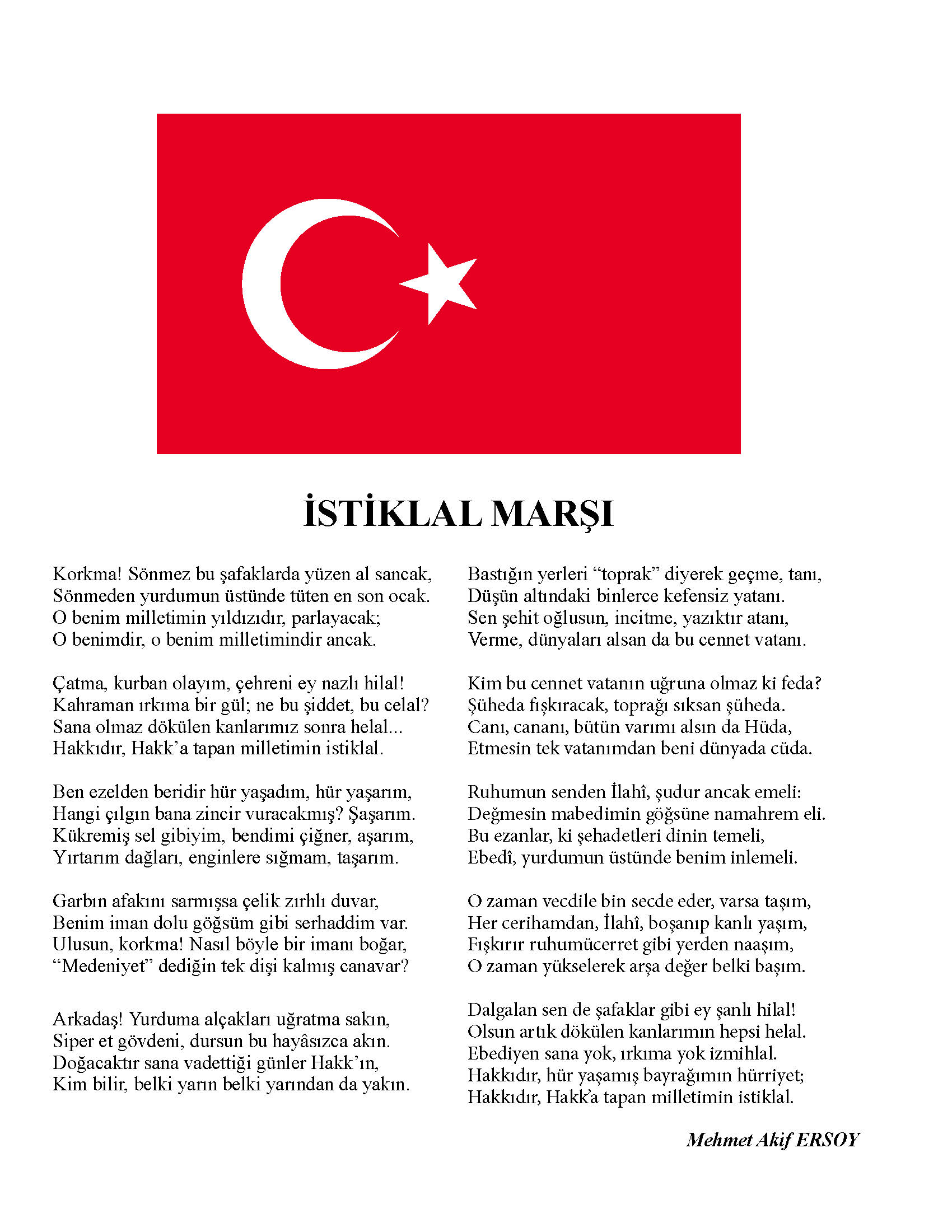 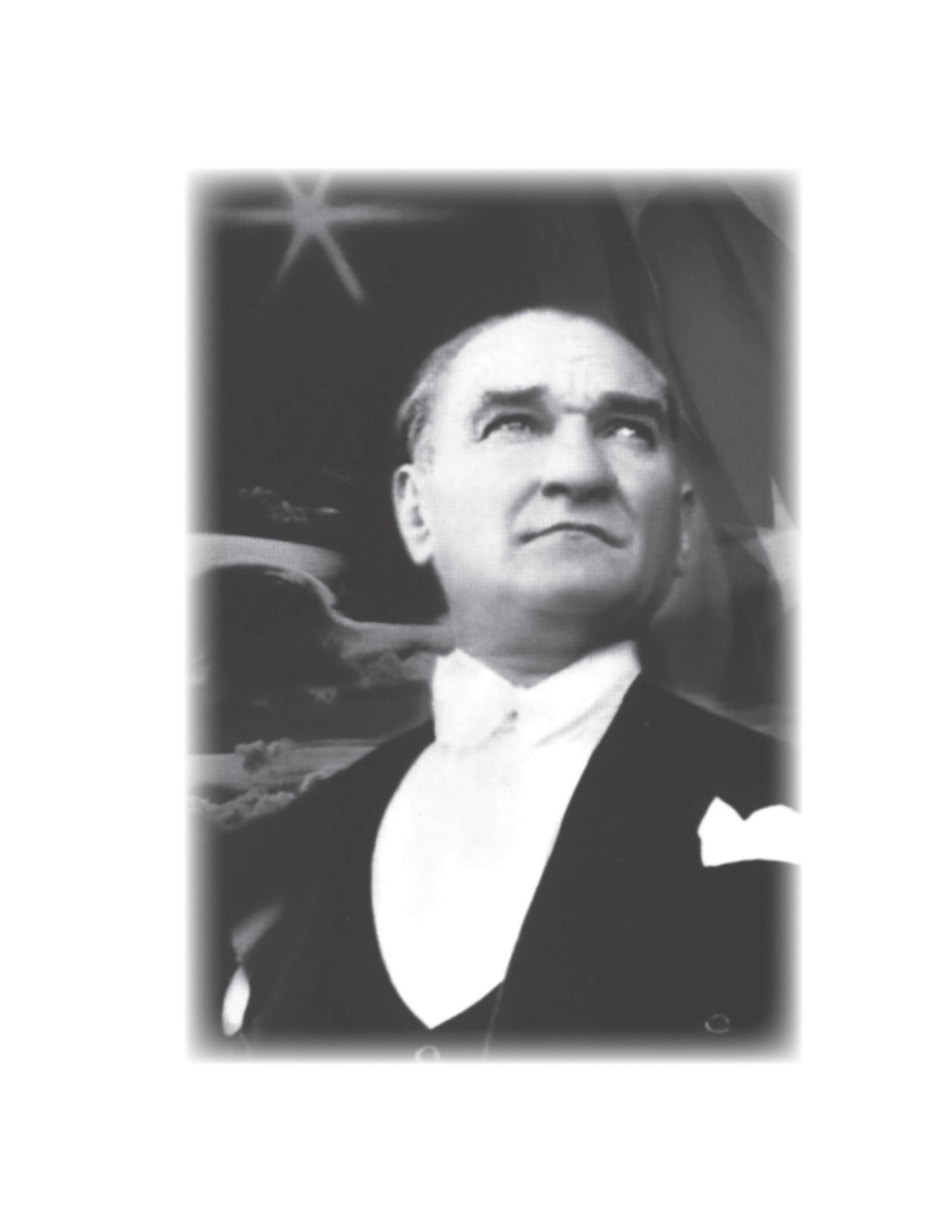 20…….. – 20…….. EĞİTİM ÖĞRETİM YILIEĞİTİM KURUMUNUNOkulun Adı	:Bulunduğu İl	:İlçesi	:ÖĞRETMENİNAdı-Soyadı	:Doğum Yeri ve Yılı	:Görevi	:Sicil No (Mebsis)	:Emekli Sicil No	:Kıdemi	:Derece ve Kademesi	:Vatandaşlık Numarası	:Mezun Olduğu Okul	:Mezuniyet Yılı	:İlk Göreve Başlama Tarihi	:Bu Okulda Başlama Tarihi	:Sınıfı	:Öğrenci Sayısı	:Kız	:Erkek	:20……..-20…….. EĞİTİM-ÖĞRETİM YILIYILLIK GENEL ÇALIŞMA PROGRAMIGELİŞİM RAPORUOkul Adı	: . . . . . . . . . . . . . .  Öğretmenin Adı ve Soyadı	: . . . . . . . . . . . . . .Rapor Tarihi	: . . .  / . . .  /  20 . .  Çocuğun Adı ve Soyadı	: . . . . . . . . . . . . . . Çocuğun Doğum Tarihi	: . . . / . . . /  20. … Cinsiyeti	: . . . . . . . . . …….Okula Başlama Tarihi	: . . .  / . . . /  20. . .         Motor Gelişim:         Bilişsel Gelişim:         Dil Gelişimi:        Sosyal ve Duygusal Gelişim:        Öz bakım Becerileri:         Görüş ve Öneriler:MİLLİ EĞİTİM BAKANLIĞI OKUL ÖNCESİ EĞİTİM PROGRAMIGELİŞİM GÖZLEM FORMUOkul Adı	: . . . . . . . . . . . . . . . . . . . . . . . . Öğretmenin Adı ve Soyadı 	:. . . . . . . . . . . . . . . . . . . . . . . . Çocuğun Adı ve Soyadı      	:. . . . . . . . . . . . . . . . . . . . . . . . Çocuğun Doğum Tarihi      	: …. /…. / 20....Cinsiyeti	: . . . . . . . . . ………………...MİLLİ EĞİTİM BAKANLIĞI OKUL ÖNCESİ EĞİTİM PROGRAMIKAVRAMLARA AYLIK EĞİTİM PLANLARINDA YER VERME DURUMU ÇİZELGESİOkul Adı	:Öğretmen Adı	:Yaş Grubu (Ay) :MİLLİ EĞİTİM BAKANLIĞI OKUL ÖNCESİ EĞİTİM PROGRAMIBİLİŞSEL GELİŞİM KAZANIM VE GÖSTERGELERİNE AYLIK EĞİTİM PLANLARINDA YER VERME DURUMU ÇİZELGESİOkul Adı	:Öğretmen Adı	:Yaş Grubu (Ay) :MİLLİ EĞİTİM BAKANLIĞI OKUL ÖNCESİ EĞİTİM PROGRAMIDİL GELİŞİMİ KAZANIM VE GÖSTERGELERİNE AYLIK EĞİTİM PLANLARINDA YER VERME DURUMU ÇİZELGESİOkul Adı	:Öğretmen Adı	:Yaş Grubu (Ay) :MİLLİ EĞİTİM BAKANLIĞI OKUL ÖNCESİ EĞİTİM PROGRAMISOSYAL VE DUYGUSAL GELİŞİM KAZANIM VE GÖSTERGELERİNE AYLIK EĞİTİM PLANLARINDA YER VERME DURUMU ÇİZELGESİOkul Adı	:Öğretmen Adı	:Yaş Grubu (Ay) :MİLLİ EĞİTİM BAKANLIĞI OKUL ÖNCESİ EĞİTİM PROGRAMIMOTOR GELİŞİM KAZANIM VE GÖSTERGELERİNE AYLIK EĞİTİM PLANLARINDA YER VERME DURUMU ÇİZELGESİOkul Adı	:Öğretmen Adı	:Yaş Grubu (Ay) :MİLLİ EĞİTİM BAKANLIĞI OKUL ÖNCESİ EĞİTİM PROGRAMIÖZ BAKIM BECERİLERİ KAZANIM VE GÖSTERGELERİNE AYLIK EĞİTİM PLANLARINDA YER VERME DURUMU ÇİZELGESİOkul Adı	:Öğretmen Adı	:Yaş Grubu (Ay) :MİLLİ EĞİTİM BAKANLIĞI OKUL ÖNCESİ EĞİTİM PROGRAMIÖZEL GEREKSİNİMLİ ÇOCUKLARI DESTEKLEMEDE DİKKAT EDİLMESİ GEREKEN NOKTALARA. GÖRME YETERSİZLİĞİ OLAN ÇOCUKLARI DESTEKLEMEDE DİKKAT EDİLMESİ GEREKEN NOKTALARB. İŞİTME YETERSİZLİĞİ OLAN ÇOCUKLARI DESTEKLEMEDE DİKKAT EDİLMESİ GEREKEN NOKTALARC. ORTOPEDİK YETERSİZLİĞİ VE SÜREĞEN HASTALIĞI OLAN ÇOCUKLARI DESTEKLEMEDE DİKKAT EDİLMESİ GEREKEN NOKTALARD. OTİZM SPEKTRUM BOZUKLUĞU (OSB) OLAN ÇOCUKLARI DESTEKLEMEDE DİKKAT EDİLMESİ GEREKEN NOKTALARE. DİKKAT EKSİKLİĞİ VE HİPERAKTİVİTE BOZUKLUĞU (DEHB) RİSKİ OLAN ÇOCUKLARI DESTEKLEMEDE DİKKAT EDİLMESİ GEREKEN NOKTALARF.ZİHİNSEL YETERSİZLİĞİ OLAN ÇOCUKLARI DESTEKLEMEDE DİKKAT EDİLMESİ GEREKEN NOKTALARG. DİL VE KONUŞMA BOZUKLUĞU RİSKİ OLAN ÇOCUKLARI DESTEKLEMEDE DİKKAT EDİLMESİ GEREKEN NOKTALARH. ÜSTÜN YETENEKLİ OLDUĞU DÜŞÜNÜLENÇOCUKLARI DESTEKLEMEDE DİKKAT EDİLMESİ GEREKEN NOKTALARNOT: Öğretmenlerin günlük planları değerlendirirken dikkat etmesi gereken noktalar aşağıdaki yazıda ayrıntılarıyla açıklanmıştır. OKUL ÖNCESİ EĞİTİMİNİN DEĞERLENDİRİLMESİEğitimin bütün aşamalarında, gerçekleştirilen eğitim ve öğretim etkinliklerinin ne derece etkili olduğunun belirlenmesi son derece önemlidir. Araştırma bulguları, eğitim aşamalarının birbirine bağlı olduğunu; üst aşamadaki öğrenmeleri, bir önceki aşamada yeterli düzeyde gerçekleşen öğrenmelerin olumlu, gerçekleşmeyen öğrenmelerin ise olumsuz etkilediğini göstermektedir. Bu anlamda okul öncesi dönem, çocuklar için gerekli olan temel yaşam becerilerinin ve üst eğitim aşamaları için gerekli olan temel bilgi ve becerilerin kazanılması gereken önemli bir eğitim dönemidir. Bu yaşlarda verilecek eğitim, çocukların bilişsel, dil, motor, sosyal ve duygusal gelişim alanları ile öz bakım becerilerinin eş güdümlü ve çok boyutlu olarak desteklenmesini ve çocukların bireysel özelliklerini dikkate alarak nesnel olarak değerlendirilmesini zorunlu kılar.Okul öncesi eğitiminin önemi nedeniyle sürecin planlı ve programlı olması gereklidir. Eğitim etkinliklerinin, programda yer alan kazanımlara dayalı olarak hazırlanması, süreçte ve sonuçta çocuklarda oluşması beklenen öğrenme çıktılarına ne derece ulaşıldığının izlenmesi önemlidir. Bu nedenle okul öncesi eğitiminde değerlendirme, eğitim sürecinin temel ögelerinden biridir. Bu programda değerlendirme, çocuğun gelişiminin bütün gelişim alanlarında hem ayrıntılarıyla hem de bütünsel olarak gözlenmesi, gözlem sonuçlarının raporlaştırılması, hazırlanan ve uygulanan planların bütün boyutları ile değerlendirilmesi ve öğretmenin kendini değerlendirmesi gibi farklı yönlerden ele alınmıştır.1. Çocukların DeğerlendirilmesiBu programda çocuğun gelişiminin izlenme süreci, bu amaçla hazırlanan “Gelişim Gözlem Formu” ile kayıt altına alınacaktır. Çocukların gelişimlerinin gözlem formuylakayıt altına alınması bir yandan çocuğun neleri başarıyla yaptığı ve ne düzeyde yaptığı hakkında bilgi verirken diğer yandan nasıl ve neden yaptığı hakkında ipuçları verecektir. Öğretmenlerin, çocukların gelişimlerini değerlendirirken onları birbirleriyle karşılaştırmak yerine, her çocuğu önceki ve sonraki beceri ve davranışlarına bakarak kendi içinde değerlendirmesi gerekmektedir. Bu noktada her çocuktan beklenenlerin kendi gelişimi ve bireysel özellikleriyle tutarlı olmasına, yani beklentilerin gerçekçi olmasına da özen gösterilmelidir. Öğretmenlerin günün farklı zamanlarında yaptıkları gözlemleri bir deftere not almaları, bu bilgileri sonradan her çocuk için hazırladıkları gelişim gözlem formuna kaydetmelerini kolaylaştıracaktır. Çocuğun bütün gelişim alanlarını kapsayan bilgi, beceri, tutum ve alışkanlıklarının genel bir biçimde özetlenmesi ise, “Gelişim Gözlem Formu”na dayalı olarak dönem sonlarında olmak üzere yılda iki kez hazırlanacak olan “Gelişim Raporu” ile gerçekleştirilecektir. Buna göre, “Gelişim Raporu” öğretmenlerin çocukları gözlemlerken kullandıkları gelişim gözlem formlarında yer alan bilgileri analiz ederek değerlendirdikleri ve ailelere önerilerde bulundukları bir formdur. Aileler için önemli olan ve onların dikkatinin çekilmesi gereken özel durumlar varsa (özel yetenekler, okul dışında desteklenmesi gereken alanlar, öneriler ve çözüm yolları gibi) bunlara da raporda mutlaka yer verilmelidir. Gelişim raporları, çocukların okul öncesi eğitimden ve öğrenme sürecinden nasıl etkilendiğini anlamak açısından ailelere yol gösterici olacaktır. Bunun yanı sıra öğretmen, eğitim döneminin başından itibaren her çocuk için bir “Gelişim Dosyası” (portfolyo) oluşturarak çocukların yaptığı bütün çalışmalar içinden çocuklarla birlikte seçtiklerini, ailelerden gelen mektup gibi belgeleri ve çocukların gelişim gözlem formları ile gelişim raporlarını bu dosyalarda biriktirmelidir. Eğitim dönemlerinin sonunda aileler okula davet edilerek “Gelişim Dosyası Paylaşım Günü” düzenlenmelidir. Çocuklara bugüne katılan aile bireyleriyle kendi gelişim dosyalarındaki çalışmalarını paylaşmaları için rehberlik edilmelidir.2. Programın DeğerlendirilmesiProgramın değerlendirilebilmesi için öğretmenlerin hazırladıkları ve uyguladıkları aylık plan ve etkinlikleri bütün boyutları ile ele almaları gereklidir. Öğretmenlerin planlanan ve uygulanan eğitim süreçleri arasındaki tutarlılığı, ortaya çıkan yeni gereksinimlerin neler olduğunu belirlemeleri ve günlük eğitim akışında yer alan genel değerlendirme bölümüne kaydetmeleri beklenmektedir. Eğitim sürecinin programla ilgili günlük değerlendirmeleri aylık planların değerlendirme bölümlerine yazılacak bilgilere ışık tutacaktır. Bir eğitim dönemi boyunca yapılan aylık değerlendirmeler sonucunda da bir yılın genel değerlendirilmesine ulaşılacaktır.Günlük Eğitim Sürecinin ve Etkinliklerin Değerlendirilmesi:Günlük eğitim sürecinin ve etkinliklerin değerlendirilmesi, günlük eğitim akışının günü değerlendirme zamanında yapılan, öğrenilen bilgilerin pekiştirildiği, sürecin gözden geçirildiği önemli bir aşamadır. Etkinliklerin değerlendirilmesi amacıyla çocuklar etkinlikle ilgili konuşabilir, birbirlerine sunum yapabilirler; çalışma sayfaları/bellek kartları kullanılabilir, resim yapılabilir, afiş / poster hazırlanabilir, etkinlikle ilgili çekilen fotoğraflar çocuklarla incelenebilir veya sergiler düzenlenebilir. Etkinliğin değerlendirilmesi için etkinlik sürecinde/ sonunda yapılan tartışmalar çocuklara sorulan sorularla yönlendirilebilir.Betimleyici Sorular;Değerlendirmeye başlarken ilk olarak etkinlikte ne yapıldığı açıklanır. Böylece etkinliğin süreç olarak gözden geçirilmesi sağlanır.Örnek Sorular: Biraz önce oynadığımız oyunda kimler vardı? Oyunda senin rolün neydi? Biraz önce yaptığımız deneyde önce ne oldu, sonra ne oldu? Bu oyunu başka nasıl oynayabiliriz? Bugün nereye gittik? Nasıl gittik? Neler gördük? Etkinliğimizde hangi malzemeleri kullandık? Bugün gittiğimiz itfaiye merkezinde en çok hangi renk kullanılmıştı? Duyuşsal Sorular;Çocuklara etkinlik sırasında ne hissettikleri sorulur ve böylece hem kendi duygularının hem de başkalarının duygularının farkına varmaları sağlanır. Örnek Sorular: Biraz önce …….. rolünü canlandırmak hoşunuza gitti mi? Neler hissettiniz? Az önce dinlediğiniz öyküde kaybolan çocuk sizce neler hissetmiş olabilir? Akvaryumdaki balıkları izlemek sizi heyecanlandırdı mı? Neden? Yaptığınız hareketlerden hangisinde en çok zorlandınız? Yemekten en çok hoşlandığınız yiyecekler nelerdir? Bugün sizi üzen/meraklandıran/mutlu eden/şaşırtan/kızdıran bir şey oldu mu? Paylaşmak ister misiniz?Kazanımlara Yönelik Sorular:Etkinlikte ele alınan kazanım ve göstergelere yönelik sorular sorulur. Örnek Sorular: Heykeller ne tip malzemelerden yapılabilir? Sıra olmak neden gereklidir? İlkbaharda çevremizde ne tip değişiklikler olur? Her nesnenin kokusu var mıdır? Kokusu olan/olmayan nesneleri sayar mısınız? İncelediğimiz nesnelerden hangisi çok ağırdı/hafifti? Sınıfımızda kapağı olan nesneleri bulup getir misiniz?Yaşamla İlişkilendirme Soruları:Çocuklara etkinlikte yaşadıkları ile kendi yaşantıları arasında ilişki kurabilmeleri için sorular sorulur. Amaç, çocukların öğrenmelerinin kalıcılığının sağlanmasıdır. Örnek Sorular: Başka nerelerde heykel gördünüz? Pazar-market vb. kalabalık yerlere ailenizle gidiyor musunuz? Gittiğiniz yerlerde nelere dikkat ediyorsunuz? Kimler oyun oynar? Köyünüzde/Bahçenizde/Okula gidip gelirken hangi hayvanları görürsünüz? Evinizin çöplerini kim topluyor? Toplanan çöpler sokağınızda nereye konuluyor? Her şeyi koklamalı mıyız? Neden? Çevrenizde gördüğünüz bisikletler kaç tekerlekli? Başka nelerin tekerlekleri olur?3. Öğretmenin Kendini DeğerlendirmesiÖğretmenin sınıf içi başarısı hakkında farkındalık yaratmak ve gerekli önlemleri almak konusunda kullanılan yöntemlerden biri öğretmenin kendini değerlendirmesidir. Öğretmenlerin kendi kendilerini değerlendirmeleri onların güdülenmelerini, yaratıcılıklarının artmasını, yansıtmacı öğretmen olabilmelerini ve eksikliklerini görerek kendi kendilerini güçlendirebilmelerini sağlar. Öğretmenlerin programa ve çocuklara ilişkin değerlendirmelerden elde edilen verileri dikkatle analiz etmeleri, kendi ilgi, yetenek ve yönelişlerini belirlemeleri ve kişilik özelliklerini gözden geçirerek kendilerini değerlendirmeleri beklenmektedir. Bu değerlendirme sonucunda öğretmen, farklı alanlardaki yeterlik düzeyine göre kendini geliştirebilmek için çaba harcamalı, kaynaklara ulaşmalı, bunun için okul yönetiminden de rehberlik ve destek istemelidir.MİLLİ EĞİTİM BAKANLIĞI OKUL ÖNCESİ EĞİTİM PROGRAMIAYLIK EĞİTİM PLANIOkul Adı		:Tarih		: EYLÜLYaş Grubu (Ay)	     : 36 – 48Öğretmen Adı		 :Öğretmen İmza 						Okul Müdürü İmza					             TAM GÜNLÜK EĞİTİM PLAN AKIŞIOkul Adı                                    : Öğretmenin Adı ve Soyadı    :Tarih                                          :  04.09.2023Yaş Grubu (Ay)                        :  Güne Başlama Zamanı        Uyum sorunu yaşayan çocuklarla ilgilenme.       Gün içinde yapacakları çalışmalar hakkında bilgilendirme.Önceden hazırlanan  sınıf amblemini takip ederek çocukların sınıfı bulmalarına yardımcı olma.Kahvaltı, Temizlik Etkinlik Zamanı Sanat: “Şapka Tasarımı” EtkinliğiTürkçe: “ Benim Adım Çocuk” Tekerlemesi, “Okula Gitmek İsteyen Tırtıl” HikayesiÖğle Yemeği, TemizlikDinlenme Kahvaltı, Temizlik Etkinlik ZamanıMüzik etkinliği: “Okulumu Pek Çok Severim” ŞarkısıOyun Zamanı Oyun: “Tanışma Oyunu”Günü Değerlendirme Zamanı Eve Gidiş              İlgili hazırlıkların tamamlanması ve çocuklarla vedalaşma.DeğerlendirmeÇocuk Açısından;Öğretmen Açısından;Program Açısından;Etkinlik Adı: ORYANTASYON 1Etkinlik Türü: Güne Başlama, Sanat, Oyun, Türkçe, Müzik  (Bütünleştirilmiş Büyük Grup Etkinliği)KAZANIM VE GÖSTERGELER Motor Gelişim Kazanım 1. Yer değiştirme hareketleri yapar.Göstergeleri: Isınma ve soğuma hareketlerini bir rehber eşliğinde yapar.Yönergeler doğrultusunda yürür. Kazanım 4. Küçük kas kullanımı gerektiren hareketleri yapar.                                                      Göstergeleri:Değişik malzemeler kullanarak resim yapar. Kazanım 5. Müzik ve ritim eşliğinde hareket eder.                                                                            Göstergeleri:Basit dans adımlarını yapar.  Müzik ve ritim eşliğinde dans eder. Sosyal Duygusal Gelişim Kazanım 1. Kendisine ait özelliklerini tanıtır.                                                                         Göstergeleri:Adını/soyadını söyler.Yaşını söyler.Fiziksel özelliklerini söyler.Duyuşsal özelliklerini söyler.Kazanım 8: Farklılıklara saygı gösterir.Göstergeleri:Kendisinin farklı özellikleri olduğunu söyler.İnsanların farklı özellikleri olduğunu söyler.Etkinliklerde farklı özellikteki çocuklarla birlikte yer alır.Dil Gelişimi Kazanım 5. Dili iletişim amacıyla kullanır.                                                                                            Göstergeleri: Konuşma sırasında göz teması kurar.                                                                                        Sohbete katılır.                                                                                                                                     Duygu düşünce ve hayallerini söyler. Bilişsel Gelişim Kazanım 1. Nesne / durum /olaya dikkatini verir.                                                                              Göstergeleri: Dikkat edilmesi gereken nesne / durum / olaya odaklanır.Dikkatini çeken nesne / durum / olayı ayrıntılarıyla açıklar. Kazanım 8. Dinlediklerini / izlediklerini çeşitli yollarla ifade eder.  Göstergeleri:Dinlediklerini / izlediklerini drama yoluyla sergiler. Öz Bakım Becerileri Kazanım 1. Bedeniyle ilgili temizlik kurallarını uygular.  Göstergeleri:Elini yüzünü yıkar.  Kazanım 4. Yeterli ve dengeli beslenir. Göstergeleri:Yiyecek ve içecekleri yeterli miktarda yer içer. ÖĞRENME SÜRECİ  Güne Başlama ZamanıÖğretmen çocuklar ve velileri kapıda karşılar. Öğretmen kendini tanıttıktan sonra çocuklardan da isimlerini söylemelerini  ister. Uyum sorunu yaşayan çocuklarla ilgilenilir. Öğretmen, çocuklara öğrenme merkezlerini tanıtır. Kısa bir süre  çocukların öğrenme merkezlerinde vakit geçirmelerine fırsat tanınır. Ardından öğretmen çocukları etkinlik masalarına yönlendirir.Sanat Şapka Tasarımı Öğretmen çocuklar ile etkinlik için masalara geçer. Öğretmen çocuklar için hazırladığı kartondan başlıkları çocuklara dağıtır. Masalara süsleme yapmaları için malzemeler koyulur. ( ponpon, pul, sim gibi) Çocuklar süslemeleri yaptıktan sonra başlıklarını kurumaya bırakırlar. Eve giderken şapkalarını takarak ailelere çocuklar teslim edilir. Müzik – Oyun Öğretmen, çocukların U şeklinde oturmasına rehberlik eder. Öğrenci  kuklasını eline takar, şirin bir ses tonuyla dikkat çeker. Şarkıyı söyler;Okulumu pek çok pek çok severimAyrı kalınca hemen özlerimOkumayı yazmayı öğretir banaSevgiyi saygıyı öğretir bana.  Şarkıyı söyleyen kukla sohbete başlar, öncelikle kendini tanıtır ve özelliklerinden bahseder.(Merhaba, Benim adım…………….,3 yaşındayım, siyah saçlıyım, sizler gibi evde canım sıkıldığı için okula geldim. İyi  ki de gelmişim bir çok arkadaşım oldu gibi..) Kukla kendini tanıttıktan sonra çocuklara bir sürprizi olduğunu söyler ve arkasından bir top çıkararak sırayla çocuklara atar. Topu tutan çocuk sırayla adını ve özelliklerini söyleyerek tanışma oyunu oynanır.Türkçe Öğretmen kuklaya teşekkür edip vedalaşır,  yeniden çocukların dikkatini toplayarak tekerlemeyi çocukların isimleri ile söyler;TekerlemeBir, iki, üçSöylemesi çok güçSana verdim bir elmaAdını koydum …………….(isim söylenir)Hop hop hopBir büyük altın topAğzım minnacıkBurnum hokkacıkYanaklarım elmacıkGözlerim boncukBenim adım çocuk!  Okula Gitmek İsteyen TırtılTırtıl sabah uyandıBugün de bir önceki günün aynısıydıOyuncaklarıyla oynadıParka çıktıArtık mutlu etmiyordu bunlar Tırtılı Okula gitmek istiyorum diye haykırdıOrada olacaktı bir sürü arkadaşı Bu durumu gören anne ve babasıTırtılı bir okula yazdırdıİlk gün annesinden ayrılmakta zorlandıHaydi gel oynayalım diye çağırdı arkadaşlarıTırtılın heyecandan kalbi küt küt attıAnnesine kocaman sarıldıSonra da koşarak gitti sırtına alıp çantasını Bir süre sonra geldi annesi ve babasıTırtılın eve dönme zamanı geldi çattıYarın görüşürüz diyerek arkadaşlarına el salladıTırtılın artık bir okulu vardıMateryaller Renkli kalemler, kukla, top, pul, sim, ponponSözcükler – KavramlarOkul, ben kavramı.Aile Katılımı-Okul öncesi eğitiminin önemini ve oryantasyon sürecini anlatan veli bilgilendirme yazıları dağıtır.******ORYANTASYONVe beklenen an geldi. Çocuğunuz okula başlıyor. Şüphesiz ki bu yeni durum hem çocuklarınhem de ebeveynleri olarak sizlerin farklı duygular yaşamasına neden oluyor. Biraz merak,biraz neşe, biraz endişe…Peki okula başlamadan önce nasıl bir hazırlık yaparsak hem kendimizi hem de çocuğumuzuokula hazırlamış oluruz?Öncelikle çocuğunuzla okullar açılmadan hem kurumunuzu hem de öğretmeninizi ziyaretedip tanışabilirsiniz. Bu sayede çocuğunuz onu nasıl bir yerin ve kişinin/kişilerin beklediğinigörür. Yeni karşılaşılan durumlarda önceden edinilen bilgiler hepimizi rahatlatır. Sürecehazırlıkta okula başlamayla ilgili kitaplardan faydalanarak görsel olarak da okulla ilgilibilgileri destekleyebilirsiniz.Okulunuzun oryantasyon programını öğrenerek çocuğunuzla bu rutinleri okullar açılmadanbirkaç gün önce denemeye başlayabilirsiniz. Okula gitme saatinde uyanma, bağımsızbeslenme ve giyinme, öz bakım sorumlulukları için onu teşvik edebilir ve rol modelolabilirsiniz.Okula hazırlık sürecinde ve okula başladığında çocuğunuzun merak ettikleri sorularagelişimine uygun cevaplar vermelisiniz. Sorulara açık ve net cevaplar verebilirsiniz. Örneğinokuldan onu ne zaman alacağınızı sorduğunda ‘Sen öğlen uykusundan uyanıp giyindiğinde’ya da ‘arkadaşlarınla lego oyunun bittiğinde’ gibi zaman sözcükleri kullanabilirsiniz. Zamanıbir etkinlikle somut kılmak çocuklarınız için önemlidir.Bu süreç çocuklar kadar ebeveynleri de etkileyen bir durumdur. Yaşadığınız kaygı ya damerak ettiğiniz sorular varsa çözümleme yoluna gitmelisiniz. Sizin yaşadığınız duygularıçocuklarınızın da hissettiğini unutmayalım.Çocuğunuzla ilgili yazacağınız bir tanışma mektubu hem sizi hem de öğretmeninizirahatlatacaktır. Bu mektuba kendinizi tanıtarak başlayabilirsiniz. Çocuğunuzun desteğeihtiyacı olduğu alanları, güçlü yanlarını, sevdiklerini, sevmediklerini, korkularını ve zordurumlarda kullandığınız yöntemleri yazabilirsiniz.Her çocuğun gelişimi farklı olduğu gibi durumlara alışma süreleri de birbirlerinden farklıdır.Okula alışma süreci bazı çocuklar için bir hafta sürerken bazı çocuklar için bu süre uzayabilir.Böyle bir durumda ebeveynler ve okul etkileşim halinde olmalı, çocuğun sorduğu sorularaortak cevaplar verilmelidir. Okul ve aile arasındaki tutarlılık bu süreci rahatlatacaktır.Günü Değerlendirme ZamanıGünün sonunda çocuklara aşağıdakilere benzer sorular sorularak günün değerlendirmesi yapılır:1.Bugün en çok hangi etkinliği sevdin? Neden?2.Yarın hangi oyunları oynamak istesin?3.Öğrendiğimiz tekerlemeyi  hatırlıyor musun?          TAM GÜNLÜK EĞİTİM PLAN AKIŞIOkul Adı                                    : Öğretmenin Adı ve Soyadı    :Tarih                                          :  :  05.09.2023Yaş Grubu (Ay)                        :  Güne Başlama Zamanı              Çocuklarla birlikte her gün bir rengi tamamlanacak olan gökkuşağı grup çalışmasının   taslağını hazırlama.             Uyum sorunu yaşayan çocuklarla ilgilenme.             Sınıf kapısı süsleme.Oyun Zamanı              Öğrenme Merkezlerinde OyunKahvaltı, Temizlik Etkinlik Zamanı Oyun: “Lego Kule” OyunuSanat: “Okulda İlk Resmim” etkinliğiÖğle Yemeği, TemizlikDinlenme Kahvaltı, Temizlik Etkinlik ZamanıTürkçe: “Hikaye Tamamlama” etkinliği Müzikli Oyun: “Minder Kapmaca” oyunuOyun Zamanı Günü Değerlendirme Zamanı Eve Gidiş              İlgili hazırlıkların tamamlanması ve çocuklarla vedalaşma.DeğerlendirmeÇocuk Açısından;Öğretmen Açısından;Program Açısından;Etkinlik Adı: ORYANTASYON 2Etkinlik Türü: Güne Başlama, Grup Etkinliği, Sanat, Oyun,  Müzik  (Bütünleştirilmiş Büyük Grup Etkinliği)KAZANIM VE GÖSTERGELER Motor GelişimKazanım 1. Yer değiştirme hareketleri yapar. Göstergeleri: Isınma ve soğuma hareketlerini bir rehber eşliğimde yapar.  Yönergeler doğrultusunda yürür. Kazanım 4.  Küçük kas kullanımı gerektiren hareketleri yapar. Göstergeleri: Değişik malzemeler kullanarak resim yapar.  Nesneleri sıkar.  Malzemelere elleriyle şekil verir. Sosyal ve Duygusal GelişimKazanım 1. Kendisine ait özellikleri tanıtır.                                                                                                 Göstergeleri:Yaşını, fiziksel özelliklerini ve duyuşsal özelliklerini söyler.  Kazanım 3. Kendini yaratıcı yollarla ifade eder.                                                                                         Göstergeleri:Duygu, düşünce ve hayallerini özgün yollarla ifade eder.Özgün özellikler taşıyan ürünler oluştururDil GelişimiKazanım 5. Dili iletişim amacıyla kullanır.  Göstergeleri:Konuşma sırasında göz teması kurar.                                                                                                           Konuşmayı başlatır.  Konuşmayı sürdürür.                                                                                                                      Sohbete katılır.                                                                                                                                                        Konuşmak için sırasını beklerBilişsel Gelişim Kazanım7. Nesne ya da varlıkları özelliklerine göre gruplar.                                                                     Göstergeleri:Nesneleri rengine göre gruplar. Öz Bakım Becerileri Kazanım 1. Bedeniyle ilgili temizlik kurallarını uygular.  Göstergeleri:Elini yüzünü yıkar.  Kazanım 4. Yeterli ve dengeli beslenir. Göstergeleri:Yiyecek ve içecekleri yeterli miktarda yer içer.ÖĞRENME SÜRECİ  Güne Başlama ZamanıÖğretmen çocukları karşılar. Sınıf amblemini takip ederek çocuklar sınıfa ulaşır. Öğretmen çocukların dikkatini sınıf kapısına çeker. Daha önceden hazırladığı ağaç gövdesini göstererek; “Çocuklar, bu nedir, eveeet bu bir ağaç gövdesi doğru bildiniz. Peki bu ağacın nesi eksik? Evet yaprakları eksik. O zaman hep birlikte eksik yaprakları tamamlamaya ne dersiniz?” denilir.  Çocukların sağ el izleri boş bir kağıda çizilir. İstedikleri renkteki parmak boyası ile renklendirmeleri istenir. Tamamladıkları el izlerini kuruduktan sonra ağaçtaki boş alana yapıştırmalarına rehberlik edilir..Sanat Öğretmen çocuklardan etkinlik masasına geçmelerini ister. Boya kalemleri dağıtılarak bir resim yapmaları istenir. Okulda yaptığı ilk resim olduğu için panoda sergilendikten sonra dosyalanır. Öğretmen daha sonra çocukları gruplara ayırarak beyaz fon kartonları verir. İstedikleri gibi resim yapmaları istenir. Daha sonra yapılan resimler puzzle parçası gibi birbirinden ayırılır. Gruptaki çocuklara puzzle parçaları verilir. Ertesi gün geldiklerinde puzzle ı tamamlayacakları söylenir. Çocuklar oyun için minderlere oturtulur. TürkçeHikaye TamamlamaÖğretmen kütüphaneden bir hikaye seçer ya da çocuklara seçtirir. Hikayenin bir kısmını okur ve devamını çocukların tamamlamasını ister. Öğretmen çocukların tamamladığı hikayeyi not alarak etkinlik sonunda çocuklara hikayeyi okur. Daha sonra hikayenin kendisini okuyarak etkinliği sonlandırır. OyunLegolarla Kule Sınıftaki Legolar ya da tahta bloklar ortaya dökülür. Sınıf iki gruba ayrılır. Her grubun sayısı kadar yerde lego ya da blok bulunmalıdır. Müzik eşliğinde çocuklar sırayla legoları üst üste koyarak tamamlamaya çalışır. İlk tamamlayan grup alkışlanır. Daha sonra kuleler top ile devirilmeye çalışılır. Minder KapmacaÖğretmen çocuk sayısınca minderi zemine yerleştirir. Oyun hakkında çocuklara bilgi verir. Müzik eşliğinde çeşitli figürler yapmalarına rehberlik eder. Müzik durduğunda sırasıyla ayakta kalan çocuk oyun dışı kalır. Birinci olan arkadaşları tarafından alkışlanır.Materyaller Yüz maskesi, boya kalemleri, renkli tüy, ponpon, pul.Sözcükler – KavramlarArkadaşlık, sevgi kavramı, maske, biletAile Katılımı-Hazırlanan puzzle parçaları gönderilir. Ertesi gün getirmeleri için ailelere bilgi verilir. Günü Değerlendirme ZamanıGünün sonunda çocuklara aşağıdakilere benzer sorular sorularak günün değerlendirmesi yapılır: 1.Bugün en çok hangi etkinliği sevdin? Neden?2.Yarın hangi oyunları oynamak istesin?3.Hikaye tamamlamak eğlenceli miydi? TAM GÜNLÜK EĞİTİM PLAN AKIŞIOkul Adı                                    : Öğretmenin Adı ve Soyadı    :Tarih                                          : 06.09.2023Yaş Grubu (Ay)                        :  Güne Başlama Zamanı Uyum sorunu yaşayan çocuklarla ilgilenme.Puzzle TamamlamaOyun Zamanı Öğrenme Merkezlerinde OyunKahvaltı, Temizlik Etkinlik Zamanı Müzikli oyun: “On Küçük Şişe Sallanıyor” şarkısıTürkçe: “İğne-Balon” parmak oyunuÖğle Yemeği, TemizlikDinlenme Kahvaltı, Temizlik Etkinlik ZamanıSanat: “ Sevimli Canlılar” faaliyetiOyun Zamanı        Oyun: “Balonu Düşürme” yarışmasıGünü Değerlendirme Zamanı Eve Gidişİlgili hazırlıkların tamamlanması ve çocuklarla vedalaşma.DeğerlendirmeÇocuk Açısından;Öğretmen Açısından;Program Açısından;Etkinlik Adı: ORYANTASYON 3Etkinlik Türü: Güne Başlama, Grup Etkinliği, Sanat, Oyun,  Müzik  (Bütünleştirilmiş Büyük Grup Etkinliği)KAZANIM VE GÖSTERGELER Motor GelişimKazanım 1. Yer değiştirme hareketleri yapar. Göstergeleri: Isınma ve soğuma hareketlerini bir rehber eşliğimde yapar.  Yönergeler doğrultusunda yürür. Kazanım 4.  Küçük kas kullanımı gerektiren hareketleri yapar. Göstergeleri: Değişik malzemeler kullanarak resim yapar.  Nesneleri sıkar.  Malzemelere elleriyle şekil verir. Sosyal ve Duygusal GelişimKazanım 1. Kendisine ait özellikleri tanıtır.                                                                                                 Göstergeleri:Yaşını, fiziksel özelliklerini ve duyuşsal özelliklerini söyler.  Kazanım 3. Kendini yaratıcı yollarla ifade eder.                                                                                         Göstergeleri:Duygu, düşünce ve hayallerini özgün yollarla ifade eder.Özgün özellikler taşıyan ürünler oluştururDil GelişimiKazanım 5. Dili iletişim amacıyla kullanır.  Göstergeleri:Konuşma sırasında göz teması kurar.                                                                                                           Konuşmayı başlatır.  Konuşmayı sürdürür.                                                                                                                      Sohbete katılır.                                                                                                                                                        Konuşmak için sırasını beklerBilişsel Gelişim Kazanım7. Nesne ya da varlıkları özelliklerine göre gruplar.                                                                     Göstergeleri:Nesneleri rengine göre gruplar. Öz Bakım Becerileri Kazanım 1. Bedeniyle ilgili temizlik kurallarını uygular.  Göstergeleri:Elini yüzünü yıkar.  Kazanım 4. Yeterli ve dengeli beslenir. Göstergeleri:Yiyecek ve içecekleri yeterli miktarda yer içer. ÖĞRENME SÜRECİ  Güne Başlama ZamanıÖğretmen çocukları karşılar. Sınıf amblemini takip ederek çocuklar sınıfa ulaşır. Çocuklardan getirdikleri puzzle parçalarını kullanarak resimlerini tamamlamaları istenir. Daha sonra bir parola belirleyerek. Çocuklara gün boyu parola tekrarlanır. Bu parola ertesi gün okula girerken parola sorulacağı söylenir. TürkçeParmak Oyunuİğne balona demiş kiSen şişmansın ben sivriOynayalım bir oyunBalonu önüme koyunBen balona cıs yapayım (2)Balonu da patlatayım, bom!Müzik – Oyun Grup etkinliği tamamlandıktan sonra çocuklarla çember oluşturulur. Birlikte şarkı, dans edilerek söylenir;On Küçük ŞişeOn küçük şişe sallanıyor(2)İçlerinden biri pat düştü yereDokuz küçük şişe sallanıyor(2)İçlerinden biri pat düştü yere………..Bir küçük şişe sallanıyor(2)İçlerinden biri pat düştü yereHiç şişe kalmadı elimizde.Çocuklar öğretmen rehberliğinde teker teker yere oturur. Ayakta hiç çocuk kalmayana kadar şarkı tekrar edilir. Sanat Eğlenceli CanlılarÖğretmen her çocuğa boş kağıt, sulu boya ve bir adet pipet verir. Sulu boyalarını ilk kez kullanacakları için boya önlüğü takılmalıdır. Sulu boya kullanımını önce kendisi göstererek daha sonra çocuklara kullanmalarında rehberlik edilir. Fırçalarını seçtikleri renge boyayarak kağıt üzerine damlatmaları istenir. Kağıt üzerindeki damlalar pipet yardımı ile üflenerek kağıt üzerinde dağılmaları gözlenir. Oluşan farklı şekillere oynar göz yapıştırılarak sevimli canlılar oluşturulur. Yapılan faaliyetler panoda sergilenir.OyunKöpük EğlencesiBoya önlükleri takılarak çocuklara bir miktar traş köpüğü verilir. Tarak, ip ve parmaklarını kullanarak masa üzerinde değişik şekiller yapmaları istenir.Balonu DüşürmeÇocuklar ikişerli grup olur. Her gruba bir balon verilir. Çocuklar balonu karşılıklı aralarına alır, el ele tutuşarak balonu düşürmemeye çalışır. Müzik eşliğinde oyun son kalan çocuğa kadar devam eder. Birinci olan ikili alkışlanır.Materyaller Traş köpüğü, tarak, ip, pipet, sulu boya, oynar göz, balonSözcükler – Kavramlaraz-çok kavramı, ince-sivri kavramı, biletAile Katılımı-Hazırlanan biletler ailelere verilerek çocukların yarınki HAZİNE AVI  etkinliğe gelirken getirmelerine rehberlik etmeleri istenir.-Öğretmen, sevgi ve arkadaşlık konulu bir resmi A3 boyutunda renkli çıktı alır. Çocuk sayısının iki katınca yap-boz parçasına bölerek numaralandırır. Her çocuğa iki adet parça veriri. Ailelerden Puzzle parçalarını çocukların okula gelirken getirmelerine rehberlik etmeleri istenir.Günü Değerlendirme ZamanıGünün sonunda çocuklara aşağıdakilere benzer sorular sorularak günün değerlendirmesi yapılır: 1.Bugün en çok hangi etkinliği sevdin? Neden?2.Yarın hangi oyunları oynamak istesin?3.Balonlu oyun oynarken neler hissettin?TAM GÜNLÜK EĞİTİM PLAN AKIŞIOkul Adı                                    : Öğretmenin Adı ve Soyadı    :Tarih                                          :  07.09.2023Yaş Grubu (Ay)                        :  Güne Başlama Zamanı              Uyum sorunu yaşayan çocuklarla ilgilenme.             Parolayı söyle             Gün içinde yapacakları çalışmalar hakkında bilgilendirme.Oyun Zamanı              Öğrenme Merkezlerinde OyunKahvaltı, Temizlik Etkinlik Zamanı Türkçe: “Ben Bir Ağacım” öykünmeÖğle Yemeği, TemizlikDinlenme Kahvaltı, Temizlik Etkinlik Zamanı        Mutfak Etkinliği: “Meyveli Okul Pastası” yapımı        Oyun: “Hazine Avı” oyunuOyun Zamanı Günü Değerlendirme Zamanı Eve Gidiş             İlgili hazırlıkların tamamlanması ve çocuklarla vedalaşma.DeğerlendirmeÇocuk Açısından;Öğretmen Açısından;Program Açısından;Etkinlik Adı: Oryantasyon 4Etkinlik Türü: Güne Başlama, Grup Etkinliği, Sanat, Oyun, Mutfak Etkinliği (Bütünleştirilmiş Büyük Grup Etkinliği)KAZANIM VE GÖSTERGELER Motor GelişimKazanım 1. Yer değiştirme hareketleri yapar. Göstergeleri: Isınma ve soğuma hareketlerini bir rehber eşliğimde yapar.  Yönergeler doğrultusunda yürür. Kazanım 4.  Küçük kas kullanımı gerektiren hareketleri yapar. Göstergeleri: Değişik malzemeler kullanarak resim yapar.  Nesneleri sıkar.  Malzemelere elleriyle şekil verir. Sosyal ve Duygusal GelişimKazanım 1. Kendisine ait özellikleri tanıtır.                                                                                                 Göstergeleri:Yaşını, fiziksel özelliklerini ve duyuşsal özelliklerini söyler.  Kazanım 3. Kendini yaratıcı yollarla ifade eder.                                                                                         Göstergeleri:Duygu, düşünce ve hayallerini özgün yollarla ifade eder.Özgün özellikler taşıyan ürünler oluştururDil GelişimiKazanım 5. Dili iletişim amacıyla kullanır.  Göstergeleri:Konuşma sırasında göz teması kurar.                                                                                                           Konuşmayı başlatır.  Konuşmayı sürdürür.                                                                                                                      Sohbete katılır.                                                                                                                                                        Konuşmak için sırasını beklerBilişsel Gelişim Kazanım7. Nesne ya da varlıkları özelliklerine göre gruplar.                                                                     Göstergeleri:Nesneleri rengine göre gruplar. Öz Bakım Becerileri Kazanım 1. Bedeniyle ilgili temizlik kurallarını uygular.  Göstergeleri:Elini yüzünü yıkar.  Kazanım 4. Yeterli ve dengeli beslenir. Göstergeleri:Yiyecek ve içecekleri yeterli miktarda yer içer. ÖĞRENME SÜRECİ  Güne Başlama ZamanıÖğretmen çocukları karşılar. Sınıf amblemini takip ederek çocuklar sınıfa ulaşır. Kapıda öğretmen parolayı sorar. Parolayı hatırlayamayan çocuklara ipucu verilerek hatırlaması sağlanır. Parolayı söyleyen çocuk alkışlanarak sınıfa alınır. TürkçeÖykünmeBen bir ağacım(Ayakta, eller yanda, dik durulur)Dallarım var benim(kollar başın yukarısına kaldırılır, avuçlar kapatılır)Dallarım BİR çiçek açtı(bir parmak açılır)İKİ çiçek açtı(iki parmak açılır)ÜÇ çiçek açtı(üç parmak açılır)DÖRT çiçek açtı(dört parmak açılır)BEŞ çiçek açtı(beş parmak açılır)ALTI çiçek açtı(altı parmak açılır)YEDİ çiçek açtı(yedi parmak açılır)SEKİZ çiçek açtı(sekiz parmak açılır)DOKUZ çiçek açtı(dokuz parmak açılır)ON çiçek açtı(onuncu parmak açılır)Bir rüzgar çıktı(kollar bedenle birlikte öne eğilir, sağa sola sallanırVuvvv   vuvvv  vuvvv(rüzgar öykünmesi yapılır)Yağmur yağdı şıp şıp şıp(parmaklarla yağmur öykünmesi yapılır)Tüm çiçekler döküldü(kollar indirilir)Çöpçü de geldi süpürdü(süpürme hareketi yapılır)Mutfak EtkinliğiMeyveli Okul Pastası YapımıÖğretmen çocuklara birlikte okul pastası yapacaklarını söyler. Bunun için gerekli olan malzemeleri (üzüm, elma, muz)temin eder. Çocuklara pasta yapımına başlamadan önce ellerinin temizlenmesinde rehberlik eder. Öğretmen meyveleri doğradıktan sonra çocuklara borcama dizmesi için verilir. Çocuklar meyveleri dizerek pasta şeklinde meyveleri dizer. Okulda pişirme yeri varsa nişasta ve meyve suyu ile bir karışım hazırlanarak meyvelerin üzerine dökülür. Daha sonra afiyetle yenir. OyunHazine AvıÖğretmen daha önceden eğlenceli bir harita hazırlar ve çocukların dikkatini çekebilecek bir şekilde fark etmelerini sağlar.(Oyuncakların içine saklayabilir, güvercin yapıp gagasına asabilir vb.) haritayı açan çocuklar heyecanlandırılır ve merak uyandırılır. Acaba bu haritada ne var, bizi nereye yönlendirecek gibi. Haritadaki yollar izlenerek hazine sandığına ulaşılır.(Sınıftan çık, on adım yürü, 15 basamak aşağı in, sağa dön, yirmi adım ilerle gibi yönergeler oluşturulur.) Hazine sandığının içinden öğretmenlerin çocukları çok sevdiğine dair kısa bir mektup, büyük kırmızı bir kalp  ve çocuk sayısınca küçük keseler çıkar. Öğretmen mektubu okuduktan sonra tüm çocuklara tek tek sarılarak onları çok sevdiğini söyler. Büyük kırmızı kalbi eline alarak “Bu benim kalbim, size olan sevgim işte bu kadar büyük. Şimdi size vereceğim keselere sizlerde sevginizi koyup getirin, sevgilerimizi birleştirelim.” der.Materyaller Pasta malzemeleri, sandıkSözcükler – KavramlarSorumluluk, yukarı-aşağı kavramı, açık-kapalı kavramı, biletAile Katılımı-Velilerden eve gönderilen keselere farklı boy ve renklerde kesilmiş kalp şekillerini koyup göndermeleri istenir. Günü Değerlendirme ZamanıGünün sonunda çocuklara aşağıdakilere benzer sorular sorularak günün değerlendirmesi yapılır: 1.Bugün en çok hangi etkinliği sevdin? Neden?2.Yarın hangi oyunları oynamak istersin?3.Hazine Avı oyununda  neler hissettin?TAM GÜNLÜK EĞİTİM PLAN AKIŞIOkul Adı                                    : Öğretmenin Adı ve Soyadı    :Tarih                                          :  08.09.2023Yaş Grubu (Ay)                        :  Güne Başlama Zamanı               Uyum sorunu yaşayan çocuklarla ilgilenme.       Sabah Sporu Oyun Zamanı               Öğrenme Merkezlerinde OyunKahvaltı, Temizlik Etkinlik Zamanı Türkçe: “Beş Küçük Sincap” parmak oyunuOyun: “Sevgi Çemberi” oyunuHareket Etkinliği: “Top Taşıma” oyunuÖğle Yemeği, TemizlikDinlenme Kahvaltı, Temizlik Etkinlik ZamanıSanat: “Öğretmen Kalbi” faaliyetiOyun Zamanı Günü Değerlendirme Zamanı Eve Gidiş              İlgili hazırlıkların tamamlanması ve çocuklarla vedalaşma.DeğerlendirmeÇocuk Açısından;Öğretmen Açısından;Program Açısından;Etkinlik Adı: ORYANTASYON 5Etkinlik Türü: Güne Başlama, Grup Etkinliği, Sanat, Oyun, Mutfak Etkinliği (Bütünleştirilmiş Büyük Grup Etkinliği)KAZANIM VE GÖSTERGELER Motor GelişimKazanım 1. Yer değiştirme hareketleri yapar. Göstergeleri: Isınma ve soğuma hareketlerini bir rehber eşliğimde yapar.  Yönergeler doğrultusunda yürür. Kazanım 4.  Küçük kas kullanımı gerektiren hareketleri yapar. Göstergeleri: Değişik malzemeler kullanarak resim yapar.  Nesneleri sıkar.  Malzemelere elleriyle şekil verir. Sosyal ve Duygusal GelişimKazanım 1. Kendisine ait özellikleri tanıtır.                                                                                                 Göstergeleri:Yaşını, fiziksel özelliklerini ve duyuşsal özelliklerini söyler.  Kazanım 3. Kendini yaratıcı yollarla ifade eder.                                                                                         Göstergeleri:Duygu, düşünce ve hayallerini özgün yollarla ifade eder.Özgün özellikler taşıyan ürünler oluştururDil GelişimiKazanım 5. Dili iletişim amacıyla kullanır.  Göstergeleri:Konuşma sırasında göz teması kurar.                                                                                                           Konuşmayı başlatır.  Konuşmayı sürdürür.                                                                                                                      Sohbete katılır.                                                                                                                                                        Konuşmak için sırasını beklerBilişsel Gelişim Kazanım7. Nesne ya da varlıkları özelliklerine göre gruplar.                                                                     Göstergeleri:Nesneleri rengine göre gruplar. Öz Bakım Becerileri Kazanım 1. Bedeniyle ilgili temizlik kurallarını uygular.  Göstergeleri:Elini yüzünü yıkar.  Kazanım 4. Yeterli ve dengeli beslenir. Göstergeleri:Yiyecek ve içecekleri yeterli miktarda yer içer. ÖĞRENME SÜRECİ  Güne Başlama ZamanıÖğretmen çocukları karşılar. Sınıf amblemini takip ederek çocuklar sınıfa ulaşır.  Müzik eşliğinde sabah sporu yapılır. Önce ısınma için olduğumuz yerde koşma, Daha sonra ayak parmak uçlarına çapraz şekilde dokunmaya çalışma, elma toplama yapar gibi yukarı zıplama, kolları öne ve geriye çevirme, bacakları sırasıyla arkaya dizkapağını bükerek çekme, boyun esneme hareketleri yaparak sporu sonlandırma yapılır. TürkçeÖğretmen çocukları mindere yönlendirir;Parmak OyunuBeş Küçük SincapBeş küçük sincap kardeş uyanmış.(Yumruk yapılan el açılır.)Büyük sincap kardeş uyanmış. “Günaydın kardeşlerim.” demiş.(Baş parmak sallanır.)İkinci  sincap kardeş uyanmış. “Günaydın kardeşlerim.” demiş.(İşaret parmak sallanır.)Üçüncü sincap kardeş uyanmış. “Günaydın kardeşlerim.” demiş.(Orta parmak sallanır.)Dördüncü sincap kardeş uyanmış. “Günaydın kardeşlerim.” demiş.(Yüzük parmak sallanır.)En küçük sincap kardeş uyanmış. “Günaydın kardeşlerim.” demiş.(Küçük parmak sallanır.)Bütün kardeşler hep birlikte banyoya koşmuşlar.(Parmaklar öne doğru hareket ettirilir.)Ellerini, yüzlerini yıkamışlar.(El, yüz yıkama öykünmesi yapılır.)Saçlarını taramışlar.(Saç tarama öykünmesi yapılır.)Güzelce giyinmişler.(Giyinme öykünmesi yapılır.)Sonra da ormana  dağılmışlar.(İki el sağa sola savrulur.)Cevizleri toplayıp yuvalarına dönmüşler.(Toplama öykünmesi yapılır.)Birlik olup sofrayı kurmuşlar.Yiyeceklerin hepsini yemişler.(Yemek yeme öykünmesi yapılır.) SanatÖğretmen KalbiÖğretmen, sohbet konusu açarak  çocuklara  dün çıktıkları hazine avını hatırlatır. Ne kadar eğlendiklerini, merakla sandığı bulduklarını yineler. Peki içinden neler çıkmıştı, kim söyleyecek? Sorusunu yöneltir. Evet içinden  benim sizi ne kadar çok sevdiğimi anlatan mektup çıkmıştı, küçük keseler çıkmıştı. Peki kimler sevgisini keselere doldurup getirdi? Sorar. Çocukların keselerini alıp etkinlik masasına geçmeleri istenir. Sandıktan çıkan büyük kalbe sırayla her çocuk kendi kalplerini yapıştırır. Büyük kalbin üzeri rengarenk kalplerle boşluk bırakılmadan tamamlanır. Öğretmen; gördünüz mü çocuklar “Öğretmenlerin kalbi, çocuklarının sevgisiyle doludur.”  Diyerek birlikte sınıfın uygun yerine asılır.Hareket Etkinliği Top TaşımaMalzemeler: sepet, karton bardak, top Sınıf gruplara ayrılır. (2 ya da 3 grup şeklinde olabilir.) Çocuklar arka arkaya dizilir. Düdük ya da müzik sesiyle kutudan bir top alır. Bir tane de karton bardak alır. Topu karton bardağın üzerine koyarak öğretmenin belirlediği çizgiye kadar düşürmeden taşımaya çalışır. Taşıdığı topu çizginin olduğu yerdeki sepete atar. Sonra geri dönüp sıradaki arkadaşının eline dokunur. Sıra eline dokunduğu arkadaşına gelir.OyunSevgi ÇemberiÖğretmen önceden çembere renkli kurdeleler bağlar. Çocuklar çember oluşturarak daireden tek elleri ile tutunurlar. Müzik eşliğinde hareket ederler. Sırayla seçilen bir çocuk çemberin içine girer, arkadaşları ismini söyleyerek sevgi gösterisinde bulunur.(Seni seviyoruz………, öper, gıdıklar, sarılır vb.) tüm çocuklar oynayana kadar oyun devam eder. En son çemberin içine öğretmen de girer.Materyaller Yapıştırıcı, çember, kurdeleSözcükler – Kavramlariçinde-dışında kavramı, çember, sevgi kavramıAile Katılımı-Ailelerden çocukları ile “Okulu seviyorum çünkü;………………………………” mektubu yazarak okula göndermeleri istenir.Günü Değerlendirme ZamanıGünün sonunda çocuklara aşağıdakilere benzer sorular sorularak günün değerlendirmesi yapılır:1.Bugün en çok hangi etkinliği sevdin? Neden?2.Yarın hangi oyunları oynamak istersin?3.Sevgi Çemberi oyununda neler hissettin?TAM GÜNLÜK EĞİTİM PLAN AKIŞIOkul Adı                  :Tarih                        : Yaş Grubu (Ay)      : 11.09.2023Öğretmen Adı        :Güne Başlama Zamanı Gün içinde yapacakları çalışmalar hakkında bilgilendirme.	Mektupların OkunmasıSabah Sporu Oyun Zamanı       Öğrenme merkezlerinde oyun Kahvaltı, TemizlikEtkinlik ZamanıTürkçe: “Ailemiz” hikayesi , “Kardeşimin Topu” parmak oyunuMüzik: “Evimiz” isimli şarkıDrama: “Ailedeki Sorumluluklarım”Öğle Yemeği, Temizlik, DinlenmeEtkinlik ZamanıOyun: “Evimize Okulumuza” oyunuSanat: “Ailemi Çiziyorum”Kavram Çalışması: “Ailem, Evimiz” çalışma sayfalarıOyun ZamanıGünü Değerlendirme ZamanıEve Gidiş İlgili hazırlıkların tamamlanması ve çocuklarla vedalaşmaDeğerlendirmeÇocuk Açısından;Öğretmen Açısından;Program Açısından;Etkinlik Adı: AİLEMEtkinlik Türü: Büyük Grup Etkinliği (Güne Başlama, Sanat, Oyun, Türkçe, Müzik)KAZANIM VE GÖSTERGELER Bilişsel GelişimKazanım 5. Nesne veya varlıkları gözlemler. Göstergeleri: -Nesne/varlığın adını, rengini, şeklini, büyüklüğünü, uzunluğunu, dokusunu, sesini, kokusunu, yapıldığı malzemeyi, tadını, miktarını ve kullanım amaçlarını söyler.Dil Gelişimi Kazanım 8. Dinlediklerini/izlediklerini çeşitli yollarla ifade eder. Göstergeleri: -Dinledikleri/izledikleri ile ilgili sorular sorar.-Dinledikleri/izledikleri ile ilgili sorulara cevap verir. -Dinlediklerini/izlediklerini başkalarına anlatır. -Dinlediklerini/izlediklerini resim, müzik, drama, şiir, öykü gibi çeşitli yollarla sergiler.Sosyal Duygusal Gelişim Kazanım 5. Bir olay veya durumla ilgili olumlu/olumsuz duygularını uygun yollarla gösterir. Göstergeleri:-Olumlu/olumsuz duygularını sözel ifadeler kullanarak açıklar.-Olumsuz duygularını olumlu davranışlarla gösterir.Motor Gelişim Kazanım 1. Yer değiştirme hareketleri yapar. -Göstergeleri: Isınma ve soğuma hareketlerini bir rehber eşliğinde yapar. -Yönergeler doğrultusunda yürür. -Yönergeler doğrultusunda koşar.Öz Bakım Becerileri Kazanım 6. Günlük yaşam becerileri için gerekli araç ve gereçleri kullanır. Göstergeleri: -Beslenme sırasında uygun araç ve gereçleri kullanır. -Beden temizliğiyle ilgili malzemeleri kullanır. -Çevre temizliği ile ilgili araç ve gereçleri kullanır.ÖĞRENME SÜRECİ  Güne Başlama ZamanıÇocuklar yarım daire şeklinde oturtulur. Ailenizde kimler var? Sorusunu yöneltir. Aileleri, kardeşleri, büyükanne ve büyükbabaları, diğer akrabaları, ev yaşamları, varsa evcil hayvanları ve aile bireylerinin ailelerine ve topluma karşı sorumlulukları hakkında sohbet edilir. Çocuklarla, aile içerisinde herkesin birbirine karşı sorumlulukları olduğu, yaşam ortamlarımızdaki tüm işlerin paylaşılması gerektiği karşılıklı konuşulur. Sabah sporu yapıldıktan sonra, evden getirilen mektuplar okunur. TürkçeParmak OyunuKARDEŞİMİN TOPUKardeşimin bir topu var Yumuşacık, yuvarlak Bir de çekici varBak vuruyor yavrucakBorazanı düt..düt.. diye.Öttürür de öttürürBazen de ceee yapıpHerkesi güldürür.(Sözlere göre hareketler yapılır.)BilmeceSıcak evin direği,Tıp tıp eder yüreği(Baba)Çamurdandır yapısı,Çamdan kapısı(Ev)Yok gecesi gündüzü,Şefkat doludur yüzü(Anne)Hikaye AİLEMİZBiz çok tatlı bir aileyiz,Hep birlikte seviniriz.Dertlerimiz olunca,Hep birlikte üzülürüz.Dedem, ninem kardeşlerim,Hepsini ben çok severim.Hele birde annem, babam.Onlar için can veririm.Dedem güzel masal okur.Ninem bana kazak dokur.Güler yüzlü o bir melek,Halam amcam teyzem dayımOnlar da benim canlarım Her gün göremesem deGördüğüm yerde kucaklarım Benim annem işte adı.Kardeşim var baldan tatlı,Bir atı var bin kanatlı,İşe gider çok çalışır,Benim babam çok tatlıdır.SanatÇocuklardan ailesinin resmini çizmesi istenir (Anne ve babasının mesleği, ailesiyle beraber yaptığı etkinlikler, varsa kardeşleri ile oynadığı oyunlar, aile bireylerinin sorumlulukları, vb.). Aile resimleri sergilenir ve her gün birkaç çocuk ailesini tanıtır.DramaÖğretmen çocuklara gün içerisinde anne, baba, dede, nine ve çocuğun neler yaptığını sorar. Daha sonra drama yapacaklarını söyler. Çocuklar ailede bulunan kişilerin gün içerisinde neler yaptığını sırasıyla canlandırır. ( işe gidilir, temizlik yapılır, yaşlı taklidi yapılır, uyuma hareketi yapılır, dişler fırçalanır, bulaşık yıkanır, çamaşır yıkanır, yemek yapılır, sakal traşı olunur vb.. )MüzikEVİMİZAnnem babam kardeşim Evimi çok severimHep birlikte yaşarız,Birlikte paylaşırız.Birde kedim var benim,Onu da çok severim,Hep birlikte yaşarız,Birlikte paylaşırızOyunEVİMİZE-OKULUMUZAOyun alanı iki bölüme ayrılır, bir bölüm evimiz diğer bölüm okulumuz olarak adlandırılır. Çocuklar adlandırılan bölümlerden birinde toplanırlar. Öğretmenin söyleyeceği evimiz/okulumuz bölümlerine geçişler yapılır.(Öğretmen öğrencileri şaşırtmak için hızlı söyleyebilir. Söylenenin tersi bölgede kalan veya adı söylenmeyen alana geçenler oyun dışında kalırlar.Kavram Çalışması“Ailem ve Evimiz” çalışma sayfaları öğretmen rehberliğinde uygulanır.MateryalAile resimleriSözcükler-Kavramlar Aile, akrabaAile KatılımıAilelere “parmak kuklası” etkinlik sayfası gönderilir.UyarlamaSınıfta ortopedik yetersizliği olan çocuk varsa; etkinlikler esnasında destek sağlanabilir.Değerlendirme1.Senin ailende kimler var?2.Drama yaparken neler hissettin?3.Ailenden kimlerin resmini çizdin?TAM GÜNLÜK EĞİTİM PLAN AKIŞIOkul Adı			:                                                                                                          Öğretmen Adı	 ve Soyadı	:                                                                                                                    Tarih			             : 12.09.2023Yaş Grubu (Ay)	             : Güne Başlama Zamanı           Çocukları karşılama           Güne başlama sohbeti yapma           Drama: “Balık Oldum” Adlı Drama ÇalışmasıOyun Zamanı                                                                                                                                    Öğrenme merkezlerinde oyunKahvaltı, TemizlikEtkinlik Zamanı             Sanat: “Çoraptan Ahtapot Yapıyorum” Sanat Etkinliği                Türkçe: “Balık” Parmak Oyunu ve “Mavi Balık” HikayesiÖğle yemeği, TemizlikDinlenmeKahvaltı, TemizlikEtkinlik ZamanıMüzik – Oyun: “Kırmızı Balık” Adlı Şarkı             Kavram Çalışması: ‘’Tavşan Çizgi” Çalışma Sayfası                              Günü Değerlendirme Zamanı Eve Gidiş             İlgili hazırlıkların tamamlanması ve çocuklarla vedalaşmaDeğerlendirmeÇocuk Açısından;Öğretmen Açısından;Program Açısından;Etkinlik Adı: BALIKLAREtkinlik Türü: Drama, Sanat, Türkçe,  Oyun – Müzik (Bütünleştirilmiş Büyük Grup ve Bireysel Etkinlik)   KAZANIM VE GÖSTERGELERMotor Gelişim                                                                                                                                        Kazanım 4. Küçük kas kullanımı gerektiren hareketleri yapar.                                                        Göstergeleri:                                                                                                                                                                Malzemeleri keser.                                                                                                                                                 Malzemeleri yapıştırır.                                                                                                                            Kalemi doğru tutar.                                                                                                                                           Kalem kontrolünü sağlar.                                                                                                                   Çizgileri istenilen nitelikte çizer.Dil Gelişimi                                                                                                                                        Kazanım 8. Dinledikleri / izlediklerini çeşitli yollarla ifade eder.                                                  Göstergeleri:                                                                                                                                                       Dinledikleri / izlediklerini müzik yoluyla sergiler.Bilişsel Gelişim                                                                                                                                 Kazanım 10. Mekânda konumla ilgili yönergeleri uygular.Göstergeleri:                                                                                                                                                Nesnenin mekândaki konumunu söyler.                                                                                      Yönergeye uygun olarak nesneyi doğru yere yerleştirir.                                                                Mekânda konum alır.Öz Bakım Becerileri Kazanım 1. Bedeniyle ilgili temizlik kurallarını uygular. Göstergeleri:                                                                                                                                              Elini yüzünü yıkar. Kazanım 4. Yeterli ve dengeli beslenir.Göstergeleri:Yiyecek ve içecekleri yeterli miktarda yer içer.ÖĞRENME SÜRECİ                 Güne Başlama Zamanı – Drama Öğretmen çocukları karşılar. Oyun alanına geçilir. Drama çalışması yapılır.                         Isınma: Çocuklara hulahop verilir. Çocuklar müzik eşliğinde hulahopların içine dışına zıplar.                                                                                                                                          Kaynaştırma: Hulahoplardan biri çıkarılır. Çocuklar müzikle dans eder. Müzik durunca hepsi bir hulahopun içine girer. Açıkta kalan çocuk oyundan çıkar. Her defasında bir hulahop çıkarılarak oyuna devam edilir.        Rahatlama: Öğretmen çocuklara bir öykü anlatır. “Denizde minik balıklar mutluluk içinde yaşarlarmış. Bir gün büyük bir ahtapot gelmiş. Onların rahatını bozmuş. Şimdi sizler minik balıklarsınız. Ben de ahtapotum. Dalga sesleriyle denizde dolaşabilirsiniz.” der ve oyuna geçilir.                                                               Canlandırma: Çocuklar dalga sesleriyle denizde oynarlar. Sonra ahtapot gelir. Onların hareket etmesine izin vermez. Balıklar bu duruma bir çözüm bulmaya çalışırlar. Acaba bu çözüm ne olabilir? Çocuklardan fikir alınarak onlara ipuçları verilerek ahtapotu nasıl durduracakları buldurulur ve canlandırmaya devam edilir.                                                  Drama etkinliğinden sonra çocuklar serbest oyun oynamaları için öğrenme merkezlerine yönlendirilir.Sanat                                                                                                                                               Çocuklara 4 adet ten rengi külotlu çorap gösterilir. Gazete kağıtları verilir. Çocuklar gazete kağıtlarını müzikle yırtar ve top yaparak çorapların içerisine doldurur. Çoraplar ağ kısmından bağlanır. Çoraplardan sadece bir tanesinin içerisi tam doldurularak kafa yapılır. Çocuklarla, oynar göz ve ağız yapılarak ahtapot tamamlanır. TürkçeÖğretmen çocukları minderlere alır. “Balık” parmak oyunu oynanır.                                  BALIKLAR
Küçük balıklar yüzüyorlar derede. ( Kollar önde yüzme hareketi yapılır.)
Sağa koşuyorlar, sola koşuyorlar. ( İki kol sağa sola doğru hareket edilir.)
Dönüyorlar, kuyruklarını sallıyorlar. (Eller sallanır.)
Büyük balık görünce kaçıyorlar kayalara. (Eller arkaya sallanır.)HikayeMAVİ BALIK Okyanusun derinliklerinde yaşayan bir Mavi Balık varmış. Mavi Balık hiç arkadaş edinemiyormuş. Sizce neden olabilir? Denizin suları ile aynı renkte olduğundan bizim Mavi Balık kimse tarafından fark edemiyormuş da ondan. Mavi Balık bir gün saklambaç oynayan balıklar görmüş ve yanlarına giderek onlarla oyun oynamak istediğini söylemiş. Balıklar onu oyuna kabul etmişler fakat oyunu hep Mavi Balık kazanıyormuş. Neden olduğunu tahmin edebildiniz mi? Evet, denizle aynı renkte olduğundan kimse onu fark edemeden Mavi Balık onları sobeliyormuş. Diğer balıklar bu işe sinirlenmişler. Seninle oynamak istemiyoruz demişler. Mavi Balık çok üzülmüş ve babasının yanına gitmiş. “Babacığım mavi olmak ne kadar da kötü. Kimse benimle oynamak istemiyor.” demiş. Babası, “Bu konuyu Yunus’a danışalım, o bize yardım edebilir.” demiş. Yunus’un yuvasına birlikte yüzmüşler. Mavi Balık, Yunus’a üzüntüsünün sebebini anlatmış… (Çocuklardan hikâyeyi tamamlamaları istenir.)Müzik – Oyun                                                                                                                                  Öğretmen çocukları oyun alanına alır. Öğretmen çocuklara “Kırmızı Balık” şarkısını öğretir. Ardından oyunu anlatır.Kırmızı Balık
Kırmızı balık gölde, kıvrıla kıvrıla yüzüyor.
Balıkçı Hasan geliyor, oltasını atıyor.
Kırmızı Balık dinle, sakın yemi yeme.
Balıkçı seni tutacak, sepetine atacak.
Kırmızı Balık kaç kaç kaç, Kırmızı Balık kaç kaç kaç.Öğretmen çocuklarla halka olur. Bir çocuk “Kırmızı Balık” olur. Kırmızı balık maskesini    takarak halkanın ortasına geçer. Başka bir çocuk da “Balıkçı Hasan” olur.  
Halkanın dışında kalır. Öğretmen ve çocuklar “Kırmızı Balık” şarkısını söyleyerek Kırmızı Balık’ın etrafında dönerler. 
Balıkçı Hasan ise oltası varmış gibi balık tutma hareketi yapar. “Kırmızı Balık Kaç Kaç.” dediklerinde Kırmızı Balık kaçar, balıkçı onu yakalamaya çalışır. Kırmızı Balık yakalandığında oyun sona erer. 
Çocukların ilgileri doğrultusunda oyun tekrar oynanır.Kavram ÇalışmasıÖğretmen “Tavşan Çizgi Çalışması” sayfasını dağıtır. Öğretmen rehberliğinde uygulanır.Materyaller                                                                                                                                         Gazete, ten rengi çorap ( 4 adet), oynar göz ağızSözcükler / Kavramlar                                                                                                                                Deniz, yosun, mercan balık, olta, ağGünü Değerlendirme Zamanı                                                                                                            Gün sonunda çocuklara aşağıdakilere benzer sorular sorularak günün değerlendirmesi yapılır:                                                                                                                                                                          1.Siz hiç deniz gördünüz mü?                                                                                                                               2.Ahtapota karşı nasıl bir çözüm yolu bulduk?                                                                                             3.Ahtapota bir isim koysaydın adının ne olmasını isterdin?                                                                                 4.Şarkımızı kim tekrar etmek ister?      5.Bugün neler yaptık? En çok hangi etkinliği sevdin?           6.Yarın ne yapmak istersin?  TAM GÜNLÜK EĞİTİM PLAN AKIŞIOkul Adı	:                                                                                                          Öğretmenin Adı ve Soyadı	:                                                                                                            Tarih	: 13.09.2023Yaş Grubu (Ay)	: Güne Başlama Zamanı Çocukları karşılamaGüne başlama sohbeti yapma“Duygularımız” adlı sohbet çalışması yapılır.	Sabah SporuOyun ZamanıÖğrenme merkezlerinde oyunKahvaltı, TemizlikEtkinlik Zamanı Sanat : “Duygularım ve Ben” Adlı Sanat EtkinliğiMüzik: “Tebessüm” Adlı ŞarkıKavram Çalışması: “Duygularım” çalışma sayfasıÖğle yemeği, TemizlikDinlenmeKahvaltı, TemizlikEtkinlik Zamanı              Türkçe: ‘’Aç Tırtıl’’ Parmak Oyunu, “Güneş” HikayesiOyun ZamanıOyun: “Pinpon Topu Yapıştırma” Oyun EtkinliğiGünü Değerlendirme ZamanıEve Gidişİlgili hazırlıkların tamamlanması ve çocuklarla vedalaşmaDeğerlendirmeÇocuk Açısından;Öğretmen Açısından;Program Açısından;Etkinlik Adı: DUYGULARIMEtkinlik Çeşidi: Sanat – Matematik, Müzik, Oyun ve Kavram Çalışması (Büyük Grup Etkinliği)                  KAZANIM VE GÖSTERGELERMotor Gelişim                                                                                                                                        Kazanım 4. Küçük kas kullanımı gerektiren hareketleri yapar. Göstergeleri:                                                                                                                                              Malzemeleri keser, yapıştırır.Sosyal ve Duygusal Gelişim                                                                                                                                                                    Kazanım 4. Bir olay ya da durumla ilgili olarak başkalarının duygularını açıklar. Göstergeleri:                                                                                                                                            Başkalarının duygularını söyler.                                                                                                           Başkalarının duygularının nedenlerini söyler.                                                                            Başkalarının duygularının sonuçlarını söyler.Bilişsel Gelişim                                                                                                                                                                                              Kazanım 1. Nesne / durum / olaya dikkatini verir. Göstergeleri:                                                                                                                                                          Dikkat edilmesi gereken nesne / durum / olaya odaklanır.Kazanım 2. Nesne / durum / olayla ilgili tahminde bulunur. Göstergeleri:                                                                                                                                                        Nesne / durum / olayla ilgili tahminini söyler.                                                                                            Tahmini ile ilgili ipuçlarını açıklar.Kazanım 17. Neden – sonuç ilişkisi kurar. Göstergeleri:                                                                                                                                                                   Bir olayın olası nedenlerini söyler.                                                                                                                Bir olayın olası sonuçlarını söyler.Öz Bakım Becerileri Kazanım 1. Bedeniyle ilgili temizlik kurallarını uygular. Göstergeleri:Elini yüzünü yıkar. Kazanım 4. Yeterli ve dengeli beslenir.Göstergeleri:Yiyecek ve içecekleri yeterli miktarda yer içer.ÖĞRENME SÜRECİGüne Başlama ZamanıÖğretmen çocuklar gelmeden önce öğrenme merkezlerine birer duygu sembolü asar. Çocuklar karşılanır. Çocukların o anki duyguları ile ilgili sohbet edilir. Çocuklara nasıl hissettikleri sorulur.Öğretmen çocukların dikkatini merkezlerdeki sembollere çeker. Öğretmen çocuklara şöyle der: “Şimdi ben hangi köşenin ismini söylersem oraya gideceksiniz ve o köşenin ismi nasılsa öyle davranacaksınız.” Duyguları en güzel yansıtan çocuklar alkışlanır.Çocuklar öğrenme merkezlerine yönlendirilir. Öğretmen rehberliğinde oyunlar oynanır. Müzik eşliğinde sabah sporu yapılır. Sanat Öğretmen etkinlik masalarına çocukları alarak  boya kalemlerini dağıtır. Önceden hazırlanan çalışma sayfasında bir mutlu bir de mutsuz yüz bulunmalıdır. Çocuklar resmi boyadıktan sonra öğretmen tek tek çocuklara sorar. Seni ne mutlu eder? Seni ne mutsuz eder? Sorularının cevaplarını çalışma sayfalarına yazar. MüzikTebessümİstedim ki sokakta
Asık suratlı kalmasın
Büyükler büyüdükçe
Gülmeyi unutmasınBi' merhaba ile selamladım insanları
Okul yolunda gördüğüm minik karıncayı
Yaşım küçük ama içimdeki kıpırtıyı
Biraz neşe katıp büyüklere, size veriyorumHayat gülünce çok güzel
Hayat gülünce çok güzelO kapkara bulutları
Dağıtıp atmalı
Herkesin yüzünde
Bir küçük tebessüm olmalı(Fatih Peşmen)TürkçeÖğretmen çocukları minderlere yönlendirir. Daha önce öğrenilen “Aç Tıtıl” parmak oyunu oynanır.Parmak OyunuAç TırtılTırtılın canı çok sıkılmış,
Başlamış gezinmeye.
Tıkır da tıkır tıkır da tıkır tıkır da tıkır (Parmaklar kolun üzerinde gezdirilir.)
Orada bir ağaç görmüş,
Başlamış tırmanmaya.
Tıkır da tıkır tıkır da tıkır tıkır da tıkır (Parmaklar kolun üzerinde gezdirilir.)
Karnı acıkmış, oradan bir dal koparmış,
Başlamış yemeye.
Çıtır da çıtır çıtır da çıtır çıtır da çıtır. (Yeme hareketi yapılır.)
Karnı doymuş, keyfi yerine gelmiş. (Eller başın arkasına koyulur.)
Başlamış oynamaya.
Şıkır da şıkır şıkır da şıkır şıkır da şıkır (Parmaklar şıklatılıp oynanır.)
Uykusu gelmiş, başlamış uyumaya.
Mışıl da mışıl mışıl da mışıl mışıl da mışıl (Gözler kapanır, eller başın
altına yastık yapılır.)						         (Alıntıdır)HikâyeGüneşGüneş, resim yapmayı çok seven bir çocuktu. Resimlerini annesine, babasına anlatmaktan çok hoşlanırdı. Bir gün kendisi resim yaparken annesi de kitap okuyordu. Annesine “Anneciğim resmimi bitirdikten sonra parka gidelim.” dedi. Annesi de “Biraz daha kitap okumam gerekiyor, biraz sonra gidebiliriz.” dedi. Güneş, bu durumdan hoşlanmamıştı. Ama annesini üzmek istemediği için, resim yapmaya devam etti. Bir süre sonra babası geldi.  “Baba, annemin kitap okuması gerekiyor, ikimiz parka gidelim mi?” dedi. Babası“Evet, hadi hazırlanalım ve gidelim.” dedi. Güneş ve babası parka gittiler. Çocuklar parkta oynuyorlardı. Biri salıncakla sallanıyordu, ikisi kumda kovaları dolduruyor, üçü de kaydıraktan kayıyordu. Güneş de kaydıraktan kaymak istedi. Çocuklar kaydırakta kayarken mutlu oluyorlardı. Bol bol gülüyorlar ve birbirleri ile konuşuyorlardı. Çok güzel kayarken birden bir ağlama sesi duyuldu. Güneş koşarak babasının yanına geldi.“Babacığım o, arkadaşı ittiği için ağlıyor, şimdi onun ayağı acıyor.” dedi. Babası “Evet, arkadaşı ittiği için dengesini kaybetti.” dedi. Güneş de “Dengesini kaybedince de düştü.” dedi. Babası “Şu an canı çok acıyor. Oynarken bir başkasını itmemeliyiz ve sıramızı beklemeliyiz.” dedi. Güneş, “Evet baba, ben arkadaşlarımı itmiyorum ve sıramı bekliyorum.” dedi.  Babası “Aferin sana, sıranı beklemen çok güzel bir davranış.” dedi. (Alıntı)OyunÖğretmen çocukları oyun alanına alır. İki duvar arasına (kolon ya da uygun bir yer olabilir) koli bantları, hepsi aynı yöne bakacak şekilde, yapıştırılır. Yaklaşık 1,5 – 2 metre uzağa bir çizgi çizilir. Her çocuğa 5 adet pinpon topu verilir. Çocuklar pinpon toplarını koli bantlarının olduğu yere hızlıca fırlatır. En çok pinpon topunu yapıştıran birinci seçilir, alkışlanır. Çocuklar sırayla topları atarken her yapışan topta alkışlanır. Hiç yapıştıramayan çocukların morali bozulmaması için teselli edilir. Bazı çocuklara top toplama görevi verilir.Materyaller                                                                                                                                                      Mutlu, üzgün, kızgın, şaşkın yüz ifadeleriSözcükler / Kavramlar Mutlu, 	üzgün, kızgın, şaşkın.  Kavram Çalışması“Duygularım” çalışma sayfası öğretmen rehberliğinde uygulanır.Aile Katılımı“Duygularım” etkinlik sayfası velilere gönderilir.Günü Değerlendirme Zamanı                                                                                                                Gün sonunda çocuklara aşağıdakilere benzer sorular sorularak günün değerlendirmesi yapılır:1. Ne olsa çok şaşırırdınız?2. Bir arkadaşınız çok üzülürse neler olabilir?3. Evde en çok ne yaptığınızda mutlu oluyorsunuz?4. Mutlu olunca ne yaparsın?5. Üzgün olunca ne yaparsın?                                                                                                                         6. Bugün neler yaptık? En çok hangi etkinliği sevdin?          7.Yarın ne yapmak istersin?  TAM GÜNLÜK EĞİTİM PLAN AKIŞIOkul Adı	                          :Öğretmenin Adı ve Soyadı    :Tarih	                                       : 14.09.2023Yaş Grubu (Ay)	             : Güne Başlama ZamanıMikroplar konulu sohbet çalışmasıSabah SporuDeney: “Mikroplar Neredeler?” adlı deney çalışmasıOyun Zamanı	Öğrenme merkezlerinde oyunKahvaltı, TemizlikEtkinlik ZamanıSanat: “Pinpon Toplarından Mikrop Yapıyorum” Adlı Çalışma                                        Türkçe: “Bay Mikrop” Adlı Parmak Oyunu Öğle Yemeği, TemizlikDinlenmeKahvaltı, TemizlikEtkinlik ZamanıOyun: “Mikropları Vuruyorum” Adlı Oyun EtkinliğiKavram Çalışması: “Beyin Fırtınası ve Yatay-Düz Çizgi Çalışması” sayfalarıGünü Değerlendirme ZamanıEve Gidiş	İlgili hazırlıkların tamamlanması ve çocuklarla vedalaşmaDeğerlendirmeÇocuk Açısından;Öğretmen Açısından;        Program Açısından;Etkinlik Adı: MİKROPLAREtkinlik Türü: Deney, Sanat,  Türkçe, Oyun, Kavramlar (Bütünleştirilmiş Büyük Grup Etkinliği)KAZANIM VE GÖSTERGELERMotor GelişimKazanım 1. Yer değiştirme hareketleri yapar.Göstergeleri: Isınma ve soğuma hareketlerini bir rehber eşliğinde yapar. Yönergeler doğrultusunda hedefe atar.Kazanım 4. Küçük kas kullanımı gerektiren hareketleri yapar. Göstergeleri: Malzemeleri yapıştırır.Dil Gelişimi Kazanım 2. Sesini uygun kullanır.Göstergeleri:Konuşurken / şarkı söylerken nefesini doğru kullanır. Konuşurken / şarkı söylerken sesinin tonunu, hızını ve şiddetini ayarlar.Kazanım 8. Dinlediklerini / izlediklerini çeşitli yollarla ifade eder. Göstergeleri:Dinledikleri / izledikleri ile ilgili sorular sorar. Dinledikleri / izledikleri ile ilgili sorulara cevap verir.Dinlediklerini / izlediklerini drama gibi çeşitli yollarla sergiler.Bilişsel Gelişim Kazanım 1. Nesne / durum / olaya dikkatini verir.Göstergeleri: Dikkat edilmesi gereken nesne / durum / olaya odaklanır.Dikkatini çeken nesne / durum / olaya yönelik sorular sorar.Kazanım 16. Belirli durum ve olaylarla ilgili neden – sonuç ilişkisi kurabilme                            Göstergeleri:Bir olayın olası nedenlerini söyler.Bir olayın olası sonuçlarını söyler.Öz Bakım BecerileriKazanım 1. Bedeniyle ilgili temizlik kurallarını uygular. Göstergeleri:Saçını tarar.Dişini fırçalar.Elini, yüzünü yıkar.Tuvalet gereksinimine yönelik işleri yapar.Kazanım 4. Yeterli ve dengeli beslenir.Göstergeleri: Yiyecek ve içecekleri yeterli miktarda yer içer.Kazanım 5. Dinlenmenin önemini açıklar. Göstergeleri: Kendisi için dinlendirici olan etkinliklerin neler olduğunu söyler. Dinlendirici etkinliklere katılır. Dinlenmediğinde ortaya çıkabilecek sonuçları söyler.Kazanım 8. Sağlığı ile ilgili önlemler alır.                                                                                              Göstergeleri:Sağlığını korumak için yapması gerekenleri söyler.Sağlığına dikkat etmediğinde ortaya çıkabilecek sonuçları açıklar. Sağlığını korumak için gerekenleri yapar.ÖĞRENME SÜRECİ      Güne Başlama Zamanı: Fen – Deney ÇalışmasıÖğretmen çocuklar gelmeden önce fen merkezine su dolu geniş bir kap, karabiber, bulaşık deterjanı yerleştirir. Çocuklar kapıda karşılanır. Sohbet çemberi oluşturulur. Önce çocuklarla gün içerisinde neler yapacakları ile ilgili sohbet çalışması yapılır. Sonra çocuklarla mikroplar hakkında konuşulur. “Mikroplar neredeler? Mikroplardan nasıl kurtuluruz?” gibi sorular sorulur. Cevapları alınır. Çocukların dikkati fen merkezine çekilir. Suyun yüzeyine karabiber serpilir. Bir damla deterjan parmak ucuyla kabın tam ortasına damlatılır ve karabiberlerin nasıl kaçıştığı gözlemlenir. Ellerimize sabun değdiğinde elimizdeki mikropların da böyle kaçıştığı anlatılır.SanatÖğretmen renkli kartonlardan kesilmiş büyük mikrop figürlerini çocuklara dağıtır. Çocuklar küçük ponponları mikropların üzerine yapıştırırlar.Sonrasında öğretmen eline yapılan bir mikrobu alarak çocukların dikkatini çeker ve “Bakalım, bizim mikrop neler yapmış?” diyerek çocukları minderlere yönlendirerek parmak oyununa geçer. Mikroplar hakkında sohbet başlatır. Öğretmen sorular sorar ve öğrencilerden soruların cevaplarını alır.TürkçeBir gün “Bay Mikrop” evden çıkmış.
Yürümüş, yürümüş, yürümüş. (El parmakları dizde yürütülür.)
Bir evin kapısına gelmiş.
Açmış kapıyı, girmiş içeri. (Elle kapı açma hareketi yapılır.)
Merdivenler varmış önünde
Başlamış onları çıkmaya. (Parmaklarla merdiven çıkma hareketi yapılır.)
Çıkmış, çıkmış, çıkmış.
Kapıyı görmüş çalmış kapıyı. (Kapı çalma hareketi yumrukla yapılır.)
Tak tak tak!
Kim o, kim o?
Ben Bay Mikrop
Ne istiyorsun Bay Mikrop?
Seni hasta etmeye geldim.
Beni hasta edemezsin.
Bol bol uyuyorum. (Uyuma hareketi yapılır.)
İyi gıdalarla besleniyorum. (Yeme hareketi yapılır.)
Hem sütümü de içiyorum. (İçme hareketi yapılır.)
Aşımı da oluyorum.
O zaman ben gidiyorum, demiş Bay Mikrop.
Çocuğun annesi sabunlu su ile temizlik yapıyormuş. (Yer silme hareketi yapılır.)
Bay Mikrop basmış sabuna, kaymış, (Elle kayma hareketi yapılır.)
Yuvarlanmış, (İki kol çevrilir.)
Kendini kapının önünde bulmuş.OyunÖğretmen sanat etkinliğinde yapılan mikropları oyun alanının bir ucuna iki masayı birleştirerek masanın üzerinde ayakta duracak şekilde dizer. Çocuklar kâğıt toplarla ya da pinpon toplarıyla mikropları vurup düşürmeye çalışılar.Kavram Çalışması“Beyin Fırtınası ve Yatay-Düz Çizgi Çalışması” sayfaları dağıtılarak, öğretmen rehberliğinde uygulanır.Materyallerpinpon toplarıSözcükler / KavramlarMektup, mikropGünü Değerlendirme ZamanıGün sonunda çocuklara aşağıdakilere benzer sorular sorularak günün değerlendirmesi yapılır:1. Hasta olmamak için neler yapmalıyız?2. Daha önceden hasta oldunuz mu?3. Sağlıklı yaşamak için neler yapıyorsun?4. Bugün neler yaptık? En çok hangi etkinliği sevdin?5. Yarın ne yapmak istersin?TAM GÜNLÜK EĞİTİM PLAN AKIŞIOkul Adı		:Öğretmenin Adı ve Soyadı	:Tarih		: 15.09.2023Yaş Grubu (Ay)		: Güne Başlama Zamanı          Sohbet çemberi oluşturma          Sabah Sporu          Çocukların evde ve okulda yaptıkları hakkında sohbet etme. Oyun Zamanı        Öğrenme merkezinde oyunKahvaltı, TemizlikEtkinlik Zamanı        Alan Gezisi: “Okulumu Geziyorum” Adlı Gezi Etkinliği       Türkçe: “Okulumu Tanıyorum” Adlı Türkçe Etkinliği        Müzik: “Şimdi Okullu Olduk”       Oyun: “Uykucu Horoz” OyunuÖğle Yemeği, TemizlikDinlenme Kahvaltı, TemizlikEtkinlik Zamanı Kavram Çalışmaları: “Okulum, Okulun Bölümleri” Çalışma Sayfaları Oyun Zamanı Günü Değerlendirme ZamanıEve Gidiş          İlgili hazırlıkların tamamlanması ve çocuklarla vedalaşmaDeğerlendirmeÇocuk Açısından;Öğretmen Açısından;      Program Açısından;Etkinlik Adı: OKULUM/OKULUN BÖLÜMLERİEtkinlik Türü:  Alan Gezisi, Türkçe, Oyun, İlkokula Hazırlık  (Bütünleştirilmiş Büyük Grup  Etkinliği)KAZANIM VE GÖSTERGELERMotor GelişimKazanım 1. Yer değiştirme hareketleri yapar. Göstergeleri: Isınma ve soğuma hareketlerini bir rehber eşliğimde yapar.  Yönergeler doğrultusunda yürür. Kazanım 4.  Küçük kas kullanımı gerektiren hareketleri yapar. Göstergeleri: Değişik malzemeler kullanarak resim yapar.  Nesneleri sıkar.  Malzemelere elleriyle şekil verir. Bilişsel GelişimKazanım 1. Nesne / durum / olaya dikkatini verir.  Göstergeleri: Dikkat edilmesi gereken nesne / durum / olaya odaklanır. Dil GelişimiKazanım 5. Dili iletişim amacıyla kullanır.  Göstergeleri:Konuşma sırasında göz teması kurar. Konuşmayı başlatır.  Konuşmayı sürdürür. Sohbete katılır.  Konuşmak için sırasını bekler. Kazanım 8. Dinlediklerini / izlediklerini çeşitli yollarla ifade eder.  Göstergeleri:Dinledikleri / izledikleri ile ilgili sorular sorar.  Dinledikleri / izledikleri ile ilgili sorulara cevap verir. Dinlediklerini / izlediklerini resim yoluyla sergiler. Dinlediklerini / izlediklerini drama yoluyla sergiler. Öz Bakım Becerileri Kazanım 1. Bedeniyle ilgili temizlik kurallarını uygular.  Göstergeleri:Elini yüzünü yıkar.  Kazanım 4. Yeterli ve dengeli beslenir. Yiyecek ve içecekleri yeterli miktarda yer içer. ÖĞRENME SÜRECİ Güne Başlama ZamanıÇocuklar güler yüzle karşılanır. İstedikleri öğrenme merkezinde oynamaları için yönlendirilir.TürkçeSohbetÇocuklarla sohbet çalışması yapılmak üzere oyun alanında halka olunarak minderlere oturulur. Çocuklara akşam evde neler yaptıkları ve okulda geçirdiği dakikalarda neler yaptıklarını aileleriyle paylaşıp paylaşmadıkları sorulur. Okulla ilgili neler düşündükleri hakkında ufak tefek bilgiler edinilmeye çalışılır. Sonra öğretmen çocukları tren sesi çıkararak kapı önünde sıra olmaya çağırır. Alan GezisiÖğretmen çocukları “Çuf çuf tren var mı? Binen varsa binen gelsin hemen.” diyerek çocukların tren gibi arkasına sıra olmalarına rehberlik eder ve çocukları yönlendirir. Çocuklara okulun bölümleri (müdür odası, sınıflar, oyun alanları, bahçe, yemekhane, mutfak ve tuvaletler) gezdirilerek tanıtılır. Okul gezisi yapılır. Bu bölümlerde çalışanlar ile tanışılır. Kısa bir sohbet yapılır. Sınıfa dönülür. Çocuklarla okulda gördükleri hakkında değerlendirme sohbeti yapılır. Öğretmen çocukların dikkatini eline bir kukla alarak “Kuklamız şimdi oyun oynamak istiyor. Başka oyun oynamak isteyen var mı?” diyerek öğrenme merkezine çeker. Öğrenme merkezinde öğretmen rehberliğinde oyunlar oynanır.Etkinlik bitiminde öğretmen, boya kalemlerini masaya getirerek “Çuf çuf tren, birçok kalem getirmiş. Bakalım şimdi ne olacak?” şarkısını söyleyerek çocukları masalara yönlendirir.Kavram Çalışması Öğretmen çocuklara “Okulumun Bölümleri” etkinlik çalışma sayfalarını dağıtır. Çocuklardan gezdikleri ve öğrendikleri bölümlerden hafızalarında kalan yerleri boya kalemleriyle çizmeleri istenir. Etkinliğin ardından oyun hamurları verilir. Öğretmen çocukların yanına oturarak oyun hamuru ile çalışmalara katılır ve çocukların yaptığı figürleri konuşturarak etkinliği eğlenceli hale getirir. OyunÇocuklar oyun alanına alınır ve oyun anlatılır. Çocuklar yere yatarak yuvarlak şekilde kıvrılır ve yumurta gibi olurlar. Öğretmen tek tek çocuklara dokunarak yumurtaları uyandırır. Yumurtalar sessiz bir şekilde ayağa kalkar.  En sona kalan yumurta “uykucu horoz” olur ve çocuklar hep birlikte, “Uykucu horoz kalk kalk.” diye bağırır. Uyanan uykucu horoz yerinden kalkarak yumurtaları yakalamaya çalışır.MüzikDaha dün annemizin kollarında yaşarkenÇiçekli bahçemizi yollarında koşarkenŞimdi okullu oldukSınıfları doldurdukSevinçliyiz hepimizYaşasın okulumuzMateryaller Boya kalemleri, oyun hamuruAile KatılımıAilelere okulda yapılan etkinlikler hakkında çocuklarıyla sohbet etmeleri önerilir. 	Sözcükler / KavramlarOkul, sınıf, bölümler Günü Değerlendirme ZamanıGün sonunda çocuklara aşağıdakilere benzer sorular sorularak günün değerlendirmesi yapılır:1. Okulda en çok hangi bölümleri sevdin?2. Bugün oynadığımız oyunu beğendin mi?3. Bugün en çok hangi etkinliği beğendin? Neden?4. Bugün neler yaptık?TAM GÜNLÜK EĞİTİM PLAN AKIŞIOkul Adı		:                                                                                                                          Öğretmenin Adı ve Soyadı	:                                                                                                                               Tarih		: 18.09.2023Yaş Grubu (Ay)		: Güne Başlama Zamanı Sohbet çemberi oluşturma Sabah Sporu	Drama: “Küçük Keçi Dereden Atlıyor” adlı Drama EtkinliğiOyun ZamanıÖğrenme merkezlerinde oyunKahvaltı, TemizlikEtkinlik Zamanı                                                                                                                                                                                                                Oyun: “Balık Yakalama” Oyunu                                                                        Türkçe – Sanat: “Renklerin kardeşliği” Adlı Hikaye                                      “Ben Büyüdüm” Parmak OyunuÖğle Yemeği, TemizlikDinlenmeEtkinlik Zamanı                                                                                                              Kavram Çalışmaları: “Arkadaşlık – Dostluk” çalışma sayfalarıOyun ZamanıGünü Değerlendirme ZamanıEve Gidiş                                                                                                                                     İlgili hazırlıkların tamamlanması ve çocuklarla vedalaşma DeğerlendirmeÇocuk Açısından;Öğretmen Açısından;Program Açısından;Etkinlik Adı: ARKADAŞLIK/DOSTLUKEtkinlik Türü: Drama,  Oyun, Türkçe, Sanat, Oyun, İlkokula Hazırlık  (Bütünleştirilmiş Büyük Grup Etkinliği)KAZANIM VE GÖSTERGELER Motor GelişimKazanım 1. Yer değiştirme hareketleri yapar.  Göstergeleri:Yönergeler doğrultusunda yürür.                                                                                                   Yönergeler doğrultusunda koşar. Kazanım 4. Küçük kas kullanımı gerektiren hareketleri yapar.  Göstergeleri:Değişik malzemeler kullanarak resim yapar.                                                                                        Nesneleri sıkar.                                                                                                                                                                     Malzemelere elleriyle şekil verir.  Sosyal ve Duygusal GelişimKazanım 1. Kendisine ait özellikleri tanıtır.  Göstergeleri:Adını, soyadını, fiziksel özelliklerini söyler. Kazanım 12. Değişik ortamlardaki kurallara uyar.  Göstergeleri:Kuralların gerekli olduğunu söyler.                                                                                                         İstekleri ile kurallar çeliştiğinde kurallara uygun davranır. Dil Gelişimi Kazanım 5. Dili iletişim amacıyla kullanır.  Göstergeleri:Konuşma sırasında göz teması kurar.                                                                                                           Konuşmayı başlatır.  Konuşmayı sürdürür.                                                                                                                      Sohbete katılır.                                                                                                                                                        Konuşmak için sırasını bekler. Öz Bakım Becerileri Kazanım 1. Bedeniyle ilgili temizlik kurallarını uygular.  Göstergeleri:Elini yüzünü yıkar.  Kazanım 4. Yeterli ve dengeli beslenir. Yiyecek ve içecekleri yeterli miktarda yer içer. ÖĞRENME SÜRECİ    Güne Başlama Zamanı – DramaÖğretmen çocukları karşılar. Hepsiyle sohbet eder. Müzik açılır. Çocuklar oyun alanına alınır. Halka olunur. Yönergeler verilerek basit ısınma hareketleri yapılır. Öğretmen yere mavi çöp poşeti serer ve “Aaa bakın benim küçük keçilerim burada bir dere var! Bu derenin üstünden zıplayarak geçmeye ne dersiniz?” der ve çocuklarla dere üzerinden keçi gibi zıplayarak geçme hareketleri yapılır. Drama etkinliğimizin ardından öğretmen çocukları oyun merkezine yönlendirir. Çocukların serbest oyun oynamalarına rehberlik edilir.OyunBalık YakalamaÖğretmen iki tane kap getirerek çocuklardan bu kapları bardakla su taşıyıp doldurmalarını ister. İki kap çocukların yardımı ile doldurulduktan sonra öğretmen şönilden hazırladığı balıkları su kaplarının içine eşit sayıda atar. ’’Balık yakalama’’ oyunu oynayacaklarını söyler. Çocukları ikişerli eşleştirir ve iki kişi olarak oyunun oynanacağını söyler. Çocukların ellerine bir tane plastik kaşık verilir. Plastik kaşığı kullanarak teker teker balıkları tutup çıkarmaları istenir. İlk bitiren çocuk kazanır.Türkçe Parmak OyunuBen büyüdüm okula gidiyorum (Başparmak hareket ettirilir)Okulda bir arkadaşım oldu (İşaret parmağı hareket ettirilir)Okulda iki arkadaşım oldu (Orta parmak hareket ettirilir)Okulda üç arkadaşım oldu (Yüzük parmak hareket ettirilir)Okulda dört arkadaşım oldu (Serçe parmak hareket ettirilir)Okulda beş arkadaşım oldu (Bütün parmaklar hareket ettirilir)Arkadaşlarımı çok severim (Sarılma hareketi yapılır)Oyunlar oynar eğlenirim (Alkışlama hareketi yapılır)Türkçe-SanatRENKLERİN KARDEŞLİĞİÖğretmen renkli parmak boyalarını masanın ortasına koyar ve çocukların masanın etrafına toplanmasına rehberlik eder . Öğretmen parmak boyalarını göstererek bir zamanlar bu güzel renkler bir araya gelimişler ve aralarında sohbet etmeye başlamışlar..Mavi demiş ki : Aranızda en güzel renk benim çünkü ben denizlerin ve gökyüzünün rengiyim.Kırmızı hemen söze girmiş : Asıl en güzel renk benim ben insana can veren kanın rengiyim demiş.Yeşil mırıldanmış : Siz öylece konuşun asıl en önemli renk benim ben doğanın rengiyim ağaçlar, çimenler hep benim rengimde demiş.Sarı söylenmiş : Siz önemlisiniz de ben değil miyim , bende dünyayı aydınlatan güneşin renğiyim derken . Büyük bir şimşek çakmış ve şıpır şıpır yağmur yağmaya başlamış . Renkler yağmuru izlerken gökyüzünde birden bire rengarenk gökkuşağı belirmiş. Renkler gökkuşağına bakınca birbirlerine söyledikleri sözlerden pişman olmuşlar ve el ele kardeş olup birleştiklerinde gök yüzünde ne kadar güzel göründüklerinin farkına varmışlar. Bir daha bu şekilde tartışmamak için birbirlerine söz vermişler ve özür dilemişler.  Hikaye bittikten sonra öğretmen çocuklara beyaz resim kağıtları dağıtır ve parmak boyaları ile özgün resimler yapmalarına rehberlik eder.Kavram Çalışmaları “Arkadaşlık – Dostluk” çalışma sayfaları öğretmen rehberliğinde uygulanır.MateryallerParmak boyaları, resim kağıdı, plastik kaşık, şönilSözcükler / KavramlarTop, hızlı, arkadaşlık, dostlukGünü Değerlendirme Zamanı Gün sonunda çocuklara aşağıdakilere benzer sorular sorularak günün değerlendirmesi yapılır:1. Etkinliğimizde neler yaptık?2. Oynadığımız oyunu beğendiniz mi?3. Parmak boyası yapmak hoşunuza gitti mi?4. Bugün en çok ne yapmaktan hoşlandın?5. Yarın en çok ne yapmak istersin?TAM GÜNLÜK EĞİTİM PLAN AKIŞIOkul Adı		  : Öğretmen Adı	               : Tarih			  : 19.09.2023Yaş Grubu (Ay)              : Güne Başlama Zamanı             Çocukları karşılamaSabah sporu             Güne başlama sohbeti yapmaOyun Zamanı                                                                                                                                                 Öğrenme merkezlerinde oyunKahvaltı, TemizlikEtkinlik Zamanı                                                                                                                                         Sanat: “Paraşüt” Adlı Sanat Etkinliği                                                                           Matematik: “1’den 5’e Kadar Ritmik Sayma”                                                                                                                              Türkçe: “Bilmeceler”, “Gökyüzü ile İlgili Hikaye Oluşturma” Öğle Yemeği, TemizlikDinlenmeKahvaltı, TemizlikEtkinlik Zamanı    Müzik: “Gökyüzünde Neler Var?” Adlı Şarkı Etkinliği                                                                                            Oyun: “Ben Vurdum” Adlı OyunGünü Değerlendirme ZamanıEve Gidiş                                                                                                                                                     İlgili hazırlıkların tamamlanması çocuklarla vedalaşmaDeğerlendirmeÇocuk Açısından;Öğretmen Açısından;             Program Açısından;Etkinlik Adı: PARAŞÜTEtkinlik Türü: Sanat, Matematik, Türkçe, Müzik ve Oyun (Bütünleştirilmiş Bireysel Etkinlik)KAZANIM VE GÖSTERGELERMotor Gelişim                                                                                                                                   Kazanım 3. Nesne kontrolü gerektiren hareketleri yapar.                                                              Göstergeleri:                                                                                                                                                         Küçük topu tek elle yerden yuvarlar.                                                                                                 Farklı boyut ve ağırlıktaki nesneleri hedefe atar.Bilişsel Gelişim                                                                                                                                 Kazanım 4. Nesneleri sayar. Göstergeleri:                                                                                                                               İleriye / geriye doğru birer birer ritmik sayar.                                                                  Belirtilen sayı kadar nesneyi gösterir.                                                                                              Saydığı nesnelerin kaç tane olduğunu söyler.                                                                                             Sıra bildiren sayıyı söyler.Dil Gelişimi Kazanım 7. Dinlediklerinin / izlediklerinin anlamını kavrar.                                                                   Göstergeleri:                                                                                                                                          Sözel yönergeleri yerine getirir.                                                                                                   Kazanım 8. Dinlediklerini / izlediklerini çeşitli yollarla ifade eder.                                                    Göstergeleri:Dinledikleri / izledikleri ile ilgili sorular sorar.    Öz Bakım Becerileri Kazanım 1. Bedeniyle ilgili temizlik kurallarını uygular. Göstergeleri: Elini yüzünü yıkar. Kazanım 4. Yeterli ve dengeli beslenir.Göstergeleri: Yiyecek ve içecekleri yeterli miktarda yer içer.ÖĞRENME SÜRECİ   Güne Başlama ZamanıÖğretmen çocukları karşılar. Oyun alanına geçilir. Sabah sporu yapılır. Bir poşet, kenarından daire oluşturacak biçimde kesilir. Kesilen poşetin dört yanına eşit uzunluklarda ipler, bant yardımıyla yapıştırılır. İplerin boşta kalan ucuna ise insan figürü oyuncak bağlanır. Ardından çocuklara bunun ne olduğu sorulur. Çocukların cevaplarının ardından paraşütlü ve paraşütsüz insan figürü oyuncaklar yüksek bir yerden bırakılır. Bırakılmadan önce çocukların hangisinin daha hızlı hangisinin daha yavaş yere ineceği sorulur. Çocuklar yanıt verdikten sonra iki figür de aynı yükseklikten yere bırakılır ve süreç gözlemlenir. Daha sonra bu farkın neyden kaynaklandığı çocuklara sorulur. Daha sonra çocuklar serbest oyun oynamaları için öğrenme merkezlerine yönlendirilir.Sanat                                                                                                                                              Öğretmen etkinlik masalarına plastik tabaklar, ip ve paraşütle atlayan adam resimleri koyar.Tabaklar ikiye kesilir, çocuklara yarım tabaklar verilir. Çocuklar tabakları ve adam resimlerini boyarlar. İpler tabakların iki ucuna delinerek geçirilir. İpler adamların ellerine yapıştırılır. Çocuklar farklı malzemeler kullanarak kendilerine birer ağaç yapar, ağaçlar kenarlarından kesilir. Ağaçlar, paraşütlü adamların altına yerleştirilerek çocukların çevremizin nasıl daha güzel olabileceği konusunda fikirleri alınır.Matematik Çocuklar sanat etkinliğinde yapılan paraşütü ellerine alır ve öğretmen, “Hep birlikte 1’den 5’e kadar sayacağız ve paraşütleri havaya atacağız.” der. “1, 2, 3, 4, 5”diye sayılır ve paraşütler havaya atılır. Oyun çocukların ilgi ve isteklerine göre devam edilmelidir.TürkçeGökte açık pencere,
Kalaylı bir tencere (Ay)                                                                                                                                  Yaramaz damda oynar,
Oynama derim yine oynar. (Dolu)Mavi atlas iğne batmaz,
Makas kesmez, terzi biçmez (Gökyüzü)Öğretmen çocuklara paraşütle atlayan insanlarla ilgili bir video izletir. HikayeÖğretmen gökyüzü ile ilgili görselleri göstererek çocukları minderlere yönlendirir. Yıldızlar, gökkuşağı, bulutlar, güneş ay …vb. Çocuklarla bu görsellerdekileri kullanarak bir hikaye oluşturulacağı anlatılır. Çocuklar söz alarak sırayla cümlelerini söyler. Öğretmen de bir yandan söylenen cümleleri not alır. Hikaye sonunda öğretmen çocuklara yazılan hikayeyi okur. Oyun                                                                                                                                                   Çocuklar bir halka yaparlar. Çocuklardan bir tanesi merkezde durur. Halkadaki çocuklar bir voleybol topunu ortadaki çocuğa doğru yuvarlayarak onu vurmaya çalışırlar. Vuran oyuncu ile vurulan oyuncu yer değiştirir, oyuna devam edilir.Müzik                                                                                                                                         Gökyüzünde neler var?
Bilin bakalım.
Binelim bir rokete,
Hop uçalım.
Gece ay dede bana
Gülücük atar.
Yıldızlar göz kırpar,
Işıklar saçar.

Güneş doğdu işte,
Aydınlık oldu.
Ay dede ve yıldızlar,
Hemen uyudu.
Pamuk gibi bulutlar
Hoplar zıplarım.
Roketime binerim,
Hop uçarım.
(Her bölüm 2 keredir.)Materyaller                                                                                                                                            Poşet, ipSözcükler – Kavramlar                                                                                                            Paraşüt, uçmak Günü Değerlendirme ZamanıGün sonunda çocuklara aşağıdakilere benzer sorular sorularak günün değerlendirmesi yapılır:1. Paraşütle kimler atlayış yapar?2. Siz hiç paraşütle atlayan birini gördünüz mü?3. Bu atlayışları yapanlar nerede öğrenmiş olabilirler?                                                                                 4. Çevremizi korumak için neler yapmalıyız?                                                                                                5. Bugün neler yaptık? En çok hangi etkinliği sevdin?           6. Yarın ne yapmak istersin?  TAM GÜNLÜK EĞİTİM PLAN AKIŞIOkul Adı                                :Öğretmen Adı ve Soyadı   :Tarih                                      : 20.09.2023Yaş Grubu(Ay)                     :•Güne Başlama Zamanı  Çocukları karşılama   Gün içinde yapılacak çalışmalar hakkında bilgi verme  İnsan vücudu maketi ve puzzle ile geçici öğrenme merkezi•Oyun ZamanıÖğrenme merkezlerinde oyun oynama•Kahvaltı, Temizlik•Etkinlik ZamanıTürkçe: “Vücudumuzu Tanıyalım” slayt, “Biz Kimiz?” parmak oyunuOyun: “Top Dediğimde Tut” oyunuKavram Çalışması: “Beyin Fırtınası” •Öğle Yemeği ,Temizlik•Dinlenme•Kahvaltı, Temizlik•Etkinlik ZamanıMatematik: “Vücudum Ne Kadar Büyük?” çalışmasıMüzik: “Olur Mu Hiç  3 Kulak‘’ şarkısı•Günü Değerlendirme Zamanı•Eve Gidişİlgili hazırlıkları tamamlama ve çocuklarla vedalaşma DeğerlendirmeÇocuk Açısından;Öğretmen Açısından;             Program Açısından;Etkinlik Adı: VÜCUDUMUZEtkinlik Türü: Türkçe, Sanat, Müzik, Oyun, Matematik, KavramKAZANIM VE GÖSTERGELERBİLİŞSEL GELİŞİM Kazanım 1: Nesne/durum/olaya dikkatini verir.Göstergeleri:1. Dikkat edilmesi gereken nesne/durum/olaya odaklanır.2. Dikkatini çeken nesne/durum/olaya yönelik sorular sorar.3. Dikkatini çeken nesne/durum/olayı ayrıntılarıyla açıklar.Kazanım 2:Nesne/durum/olayla ilgili tahminde bulunur.Göstergeleri:1. Nesne/durum/olayla ilgili tahminini söyler.2. Tahmini ile ilgili ipuçlarını açıklar.3. Gerçek durumu inceler.4. Tahmini ile gerçek durumu karşılaştırır.Kazanım 3: Algıladıklarını hatırlar.Göstergeleri:1. Nesne/durum/olayı bir süre sonra yeniden söyler.2. Eksilen ya da eklenen nesneyi söyler.3. Hatırladıklarını yeni durumlarda kullanır.Kazanım 4: Nesneleri sayar.Göstergeleri:1. İleriye/geriye doğru birer birer ritmik sayar.2. Belirtilen sayı kadar nesneyi gösterir.3. Saydığı nesnelerin kaç tane olduğunu söyler.4. Sıra bildiren sayıyı söyler.5. 10’a kadar olan sayılar içerisinde bir sayıdan önce gelen sayıyı söyler.6. 10’a kadar olan sayılar içerisinde bir sayıdan sonra gelen sayıyı söyler.Kazanım 8: Nesne ya da varlıkların özelliklerini karşılaştırır.Göstergeleri:1. Nesne/varlıkların rengini ayırt eder, karşılaştırır.2. Nesne/varlıkların şeklini ayırt eder, karşılaştırır.3. Nesne/varlıkların büyüklüğünü ayırt eder, karşılaştırır.4. Nesne/varlıkların uzunluğunu ayırt eder, karşılaştırır.5. Nesne/varlıkların dokusunu ayırt eder, karşılaştırır.6. Nesne/varlıkların sesini ayırt eder, karşılaştırır.7. Nesne/varlıkların kokusunu ayırt eder, karşılaştırır.8. Nesne/varlıkların yapıldığı malzemeyi ayırt eder, karşılaştırır.9. Nesne/varlıkların tadını ayırt eder, karşılaştırır.10. Nesne/varlıkların miktarını ayırt eder, karşılaştırır.11. Nesne/varlıkların kullanım amaçlarını ayırt eder, karşılaştırır.DİL GELİŞİMİ Kazanım 1: Sesleri ayırt eder.Göstergeleri:1. Sesin geldiği yönü söyler.2. Sesin kaynağının ne olduğunu söyler.3. Sesin özelliğini söyler.4. Sesler arasındaki benzerlik ve farklılıkları söyler.5. Verilen sese benzer sesler çıkarır.Kazanım 2: Sesini uygun kullanır.Göstergeleri:1. Konuşurken/şarkı söylerken nefesini doğru kullanır.2. Konuşurken/şarkı söylerken sesinin tonunu ayarlar.3. Konuşurken/şarkı söylerken sesinin hızını ayarlar.4. Konuşurken/şarkı söylerken sesinin şiddetini ayarlar.Kazanım 6: Sözcük dağarcığını geliştirir.Göstergeleri:1. Dinlediklerinde yeni olan sözcükleri fark eder ve sözcüklerin anlamlarını sorar.2. Sözcükleri hatırlar ve sözcüklerin anlamını söyler.3. Yeni öğrendiği sözcükleri anlamlarına uygun olarak kullanır.4. Cümle kurarken çoğul ifadeler kullanır.5. Zıt anlamlı sözcükleri kullanır.6. Eş anlamlı sözcükleri kullanır.7. Eş sesli sözcükleri kullanır.SOSYAL VE DUYGUSAL Kazanım 3: Kendini yaratıcı yollarla ifade eder.Göstergeleri:1. Duygu, düşünce ve hayallerini özgün yollarla ifade eder.2. Nesneleri alışılmışın dışında kullanır.3. Özgün özellikler taşıyan ürünler oluşturur.Kazanım 7: Bir işi ya da görevi başarmak için kendini güdüler.Göstergeleri:1. Yetişkin yönlendirmesi olmadan bir işe başlar.2. Başladığı işi zamanında bitirmek için çaba gösterir.Kazanım 10: Sorumluluklarını yerine getirir.Göstergeleri:1. Sorumluluk almaya istekli olduğunu gösterir.2. Üstlendiği sorumluluğu yerine getirir.3. Sorumluluklar yerine getirilmediğinde olası sonuçları söyler.Kazanım 15: Kendine güvenir.Göstergeleri:1. Kendine ait beğendiği ve beğenmediği özelliklerini söyler.2. Grup önünde kendini ifade eder.3. Gerektiği durumlarda farklı görüşlerini söyler.4. Gerektiğinde liderliği üstlenir.MOTOR GELİŞİM Kazanım 1: Yer değiştirme hareketleri yapar.Göstergeleri:1. Isınma ve soğuma hareketlerini bir rehber eşliğinde yapar.2. Yönergeler doğrultusunda yürür.3. Yönergeler doğrultusunda koşar.Kazanım 4: Küçük kas kullanımı gerektiren hareketleri yapar.Göstergeleri:1. Nesneleri toplar.2. Nesneleri kaptan kaba boşaltır.3. Nesneleri üst üste dizer.4. Nesneleri yan yana dizer.Kazanım 5: Müzik ve ritim eşliğinde hareket eder.Göstergeleri:1. Bedenini kullanarak ritim çalışması yapar.2. Nesneleri kullanarak ritim çalışması yapar.3. Vurmalı çalgıları kullanarak ritim çalışması yapar.4. Basit dans adımlarını yapar.5. Müzik ve ritim eşliğinde dans eder.6. Müzik ve ritim eşliğinde çeşitli hareketleri ardı ardına yapar.ÖZBAKIM BECERİLERİ Kazanım 1: Bedeniyle ilgili temizlik kurallarını uygular.Göstergeleri:1. Saçını tarar.2. Dişini fırçalar.3. Elini/yüzünü yıkar.4. Tuvalet gereksinimine yönelik işleri yapar.Kazanım 2: Giyinme ile ilgili işleri yapar.Göstergeleri:1. Giysilerini çıkarır.2. Giysilerini giyer.3. Ayakkabılarını çıkarır.4. Ayakkabılarını giyer.Kazanım 3: Yaşam alanlarında gerekli düzenlemeler yapar.Göstergeleri:1. Ev/okuldaki eşyaları temiz ve özenle kullanır.2. Ev/okuldaki eşyaları toplar.3. Ev/okuldaki eşyaları katlar.4. Ev/okuldaki eşyaları asar.5. Ev/okuldaki eşyaları yerleştirir.Kazanım 4: Yeterli ve dengeli beslenir.Göstergeleri:1. Yiyecek ve içecekleri yeterli miktarda yer/içer.2. Öğün zamanlarında yemek yemeye çaba gösterir.3. Sağlığı olumsuz etkileyen yiyecekleri ve içecekleri yemekten/içmekten kaçınır.4. Yiyecekleri yerken sağlık ve görgü kurallarına özen gösterir.ÖĞRENME SÜRECİGüne Başlama Zamanı/Oyun ZamanıÖğretmen çocuklar sınıfa gelmeden önce insan vücudu maketi ve puzzle ile fen merkezini düzenler. Çocukları karşılar ve ilgilerini fen merkezine yönlendirir. Ardından insan vücudu maketi çocuklara tanıtılır, puzzle ile oynamaları sağlanır. Daha sonra çocuklar öğrenme merkezlerinde serbest oynamaları için yönlendirilirler.TÜRKÇE     Öğretmen çocukların U şeklinde oturmaları için rehberlik eder. Ardından ‘’Biz kimiz?’’ parmak oyunu oynanır. Daha sonra öğretmen akıllı tahtadan vücudumuzun bölümlerini anlatan eğitici bir video açar ve çocuklara konu ile ilgili bilgiler verilir.https://youtu.be/ysJzOVYEeQIParmak Oyunu                                                                                                                                                   Biz Kimiz?Ben en uzunlarıyım adım da “ORTA” benim (Orta parmak gösterilir)Benden biraz kısa olana da “YÜZÜK” derler. (Yüzük parmak gösterilir)Ondan kısa olan da “İŞARET” tir. (İşaret parmak gösterilir)En tombulumuzun adı “BAŞ” (Baş parmak gösterilir)En ufağımız ise “SERÇE” dir (Serçe parmak sallanır)Birleştiğimiz yer “AVUÇ” (Avuç açılır, parmaklar gerilir)Toplu adımıza “EL” derler. (El sallanır)Peki size ne derler? (Çocuklar işaret edilir)SANATVücudumun Bölümleri(Kukla):Öğretmen çocukları etkinlik masalarına yönlendirir. Ardından üzerinde vücudun bölümleri çizili olan kağıtları çocuklar dağıtır. Çocuklardan çizilen kalıpları kesmeleri istenir. Kesme işlemi bittikten sonra kalıplar; baş, gövde, kollar ve bacaklar olmak üzere yapıştırıcı ile birleştirilir ve tahta çubuk takılarak kukla haline getirilir. Ardından kukla ile belirli bir süre oynamaları için çocuklara zaman verilir.OYUNTop Dediğimde Tut: Öğretmen çocuklara vücudumuz ile ilgili bir oyun oynanacağı söylenir.Ardından çocuklar ikişerli gruplara ayrılır ve yere bir çizgi çizilir. Eşlerden, çizgi aralarında kalacak şekilde karşılıklı oturmaları istenir. Eşlerin ortasına, çizgi hizasına gelecek şekilde küçük boy top koyulur. Öğretmen vücut bölümlerini söylemeye başlar ve çocuklardan söylenen vücut bölümüne dokunması istenir. (Başım, gövdem, bacağım, kulağım vb.).Öğretmen arada bir “top” dediğinde eşler topu almaya çalışır. Topu önce alan çocuk kazanır. Oyun çocukların ilgisi doğrultusunda sürdürülür.MÜZİKÖğretmen çocuklarla halka olur ve söyleyecekleri şarkıyı akıllı tahtadan da açarak hareketleri ile birlikte tekrar edilir.Olur Mu Hiç  3 Kulakİki elim iki kolum, bacaklarım var Her insanda bir burun bir de ağız var Her insanda bir burun bir de ağız var Sen hiç gördün mü üç kulaklı bir adam Sen hiç gördün mü üç kulaklı bir adam Olur mu hiç üç kulak dön de aynaya bak hey Olur mu hiç üç kulak dön de aynaya bak  İki kulak iki yanak bir de başım var Gözlerimde kirpiğim saçlarım da var Gözlerimde kirpiğim saçlarım da var Sen hiç gördün mü üç dudaklı bir adam Sen hiç gördün mü üç dudaklı bir adam Olur mu hiç üç dudak dön de aynaya bak hey Olur mu hiç üç dudak dön de aynaya bak  İki gözüm iki kaşım, parmaklarım var İnci gibi dişlerim bir de çenem var İnci gibi dişlerim bir de çenem var Sen hiç gördün mü üç yanaklı bir adamSen hiç gördün mü üç yanaklı bir adamOlur mu hiç üç yanak dön de aynaya bak heyOlur mu hiç üç yanak dön de aynaya bakKavram ÇalışmasıÇocuklara “Eğer vücudumuzda kemiklerimiz olmasaydı ne olurdu?, Kemikler ne işe yarar?” soruları yöneltilerek beyin fırtınası yapılır.MateryallerAlüminyum folyo, tahta bloklar, insan vücudu maketi, puzzle, top, insan vücudu kalıpları, tahta çubukSözcükler-KavramlarBaş, gövde, kollar, bacaklar, vücutUzun-kısa, hareketli-hareketsizAile KatılımıÖğretmen ailelerden evlerinde bulunan  ‘’Vücudumuz’’ konulu hikaye kitabı, dergi, vb materyalleri okula göndermelerini isteyen bir yazı gönderir.Günü Değerlendirme ZamanıGün  sonunda çocuklara aşağıdakilere benzer sorular sorularak günün değerlendirmesi yapılır;1.Vücudumuz hangi bölümlerden oluşur?2.Öğrendiğimiz şarkıyı hatırlıyor musun?TAM GÜNLÜK EĞİTİM PLAN AKIŞIOkul Adı		:Öğretmenin Adı ve Soyadı	 :Tarih	: 21.09.2023Yaş Grubu (Ay)		: Güne Başlama Zamanı Gün içinde yapacakları çalışmalar hakkında bilgilendirme.Sanat etkinliği için yiyecek resimleri hazırlama.	Sabah Sporu Oyun Zamanı       Öğrenme merkezlerinde oyun Kahvaltı, TemizlikEtkinlik ZamanıTürkçe: “Teşekkür” Parmak Oyunu, “Örümcek Ailesi” HikayesiMüzik: “Meyveler” şarkısıAlan Gezisi: YemekhaneÖğle Yemeği, Temizlik, DinlenmeEtkinlik ZamanıOyun: “Mısır Patlatma” oyunuDrama: “Köfte” Oyun ZamanıGünü Değerlendirme ZamanıEve Gidiş İlgili hazırlıkların tamamlanması ve çocuklarla vedalaşmaDeğerlendirmeÇocuk Açısından;Öğretmen Açısından;             Program Açısından;Etkinlik Adı: YEMEK KURALLARIEtkinlik Türü: Büyük Grup Etkinliği (Güne Başlama, Sanat, Oyun, Türkçe, Müzik)KAZANIM VE GÖSTERGELER Bilişsel GelişimKazanım 7. Nesne veya varlıkları özelliklerine göre gruplar. Göstergeleri: -Nesne/varlıkları rengine, şekline, büyüklüğüne, uzunluğuna, dokusuna, sesine, yapıldığı malzemeye, tadına, kokusuna, miktarına ve kullanım amaçlarına göre gruplar.Dil GelişimiKazanım 4. Konuşurken dil bilgisi yapılarını kullanır. Göstergeleri: -Cümle kurarken isim, fiil, sıfat, bağlaç, çoğul ifadeler, zarf, zamir, edat, isim durumları ve olumsuzluk yapılarını kullanır.Sosyal Duygusal GelişimKazanım 7. Bir işi veya görevi başarmak için kendini güdüler. Göstergeleri: -Yetişkin yönlendirmesi olmadan bir işe başlar. -Başladığı işi zamanında bitirmek için çaba gösterir.Motor GelişimKazanım 5. Müzik ve ritim eşliğinde hareket eder. Göstergeleri: -Bedenini, nesneleri ve vurmalı çalgıları kullanarak ritim çalışması yapar. -Basit dans adımlarını yapar. -Müzik ve ritim eşliğinde dans eder. -Müzik ve ritim eşliğinde çeşitli hareketleri ardı ardına yapar.Öz Bakım Becerileri Kazanım 4. Yeterli ve dengeli beslenir. Göstergeleri: -Yiyecek ve içecekleri yeterli miktarda yer/içer. -Öğün zamanlarında yemek yemeye çaba gösterir. Sağlığı olumsuz etkileyen yiyecekleri ve içecekleri yemekten/ içmekten kaçınır. -Yiyecekleri yerken sağlık ve görgü kurallarına özen gösterir.ÖĞRENME SÜRECİ  Güne Başlama ZamanıÖğretmen önceden hazırlamış olduğu mutlu yüz maskesini takar ve çocukları gülerek karşılar. Öğretmen çocukları çember şeklinde oturmaları için yönlendirir. Öğrenme merkezlerindeki oyuncaklar arasındaki fark ve benzerliklerin neler olduğu, çocukların en çok hangi merkezde oynamayı sevdikleri ile ilgili sohbet edilir. Öğretmen çocuklara “Bugün hangi merkezde oynamak istiyorsun?” sorusunu sorarak çocukların tercihlerini belirtmelerini ister. Güne başlama zamanı sona erdiğinde öğretmen müzik açar. Çocuklar müzik eşliğinde sınıfı toplar.Alan GezileriOkulun yemekhane ya da mutfak bölümüne kısa bir gezi yapılır. Mutfakta kullanılan malzemeler neler incelenir. Hangi elektronik eşyaların kullanıldığına dikkat çekilir. TürkçeSohbet Öğretmen öğrencileri okulda yemek yenen bölüme götürür. Öğrencilerle burada yemek kurallarının neler olduğu hakkında sohbet edilir. Öğretmen rehberliğinde yemek yerken dikkat edilmesi gereken sağlık ve görgü kuralları hakkında bilgi verilir. Belirlenen kurallar öğrenciler tarafından resimlenerek yemek yenen bölüme asılır. Parmak OyunuÖRÜMCEK AİLESİAnne örümcek, baba örümcek ve yavru örümcek birlikte ormanda gezintiye çıkmışlar. Karşılarına kocaman bir ağaç çıkmış. Baba örümcek demiş ki:-“Ben bu ağaca çıkabilirim.”Başlamış tırmanmayaÇıkmış çıkmış çıkmış çıkmışAğacın tam ortasına geldiğindeYağmur yağmaya başlamış, şıp şıp şıp şıpSonra rüzgar esmiş, vuuuuuuuuuSonra da dolu yağmış dım dım dım dım dımBaba örümcek düşmüş.Anne örümcek demiş ki:-“Ben bu ağaca çıkabilirim.”Başlamış tırmanmayaÇıkmış çıkmış çıkmış çıkmışAğacın tam ortasına geldiğindeYağmur yağmaya başlamış, şıp şıp şıp şıpSonra rüzgar esmiş, vuuuuuuuuuSonra da dolu yağmış dım dım dım dım dımAnne örümcek de düşmüşDaha sonra çocuk örümcek demiş ki:-“Ben bu ağaca çıkabilirim.”Başlamış tırmanmayaÇıkmış çıkmış çıkmış çıkmışAğacın tam ortasına geldiğindeYağmur yağmaya başlamış, şıp şıp şıp şıpSonra rüzgar esmiş, vuuuuuuuuuSonra da dolu yağmış dım dım dım dım dımAma çocuk örümcek düşmemiş neden?-Çünkü yemeklerini bitiriyormuş, sütünü içiyormuş, yiyeceklerden enerjisini aldığı için güçlü ve kuvvetliymiş işte bu yüzden düşmemiş.Yoluna devam etmiş. Çıkmış çıkmış çıkmışAğacın en tepesine ulaşmışAnne ve babasına bakıp el sallamış, sonra gülmüş, sizleri çok seviyorum diye bağırmış.Sonra başlamış ağaçtan inmeye. İnmiş inmiş. Tam ortasına geldiğinde biraz dinlenmiş.İnmiş inmiş inmiş.Annesi ve babasının elinden tutmuş, evlerine gitmek için yola koyulmuş.Bilmece*Sulu sulu pişirilir, Sıcak sıcak içilir. (Çorba)*Yer altında civcivli tavuk. (Patates)*İncecik beli, elimin eli (Çatal)HikayeTeşekkür“Ben karnımı doyurdum, bekliyor oyunum ”dedi Ali.Oyuncakları onu beklerdi, üzülürlerdi Ali gelmedi mi?Kırmızı Araba;“Bugün erken geldin, yemeğini mi yemedin?” dedi şaşırarak.Mavi Top;“Ben daha hazır değilim, yeni geçti şişlerim.” dedi üzülerek.Diğer oyuncaklar da şaşkındı, Ali vaktinden önce oyun oynamak istemişti.Dedesi;“Ali, tabağındaki yemek duruyor, senden başka kimse masadan kalkmıyor.”Babası;“Yemeklerimizi bitirmedik ki biz, oysa hepimiz birbirimizi beklemeliyiz. ”dedi.Ali çok üzülmüştü, ona göre yemeği çoktan bitmişti. Tabağında kalan makarnayı, yemez miydi babası?İstemese de, oturdu yeniden oyuncaklarını bırakarak.Herkes tabaklarındaki yemekleri bitirdi, sonra birbirini bekledi.Baba;“Şimdi teşekkür etmeliyiz, “eline sağlık anneciğim” demeliyiz.” (E. Ergin)DramaÇocuklara en sevdikleri yemeklerin neler olduğu sorulur ve içinden bir tanesinin pişirilmesi dramatize edilir. Örn:KöfteÇocuklara köfte pişirmek için nelere ihtiyacımız olduğu sorulur, cevapları tahtaya not alınır. Çocuklar kendilerine bir rol seçerler. Öğretmen birkaç çocuk kıyma rolü için seçer. Ardından da tuzluk, karabiber ve köfte baharatı roller için birer çocuk seçer. Bir de aşçı başı ve yardımcısı rolleri iki çocuğa verir. Kalan çocuklar misafirler rolünde olup kızaran köfteleri beklerler. Oyun sırasında aşçı başı ve yardımcısı kıymayı yoğurup köfteleri kızartırlar. Tuz, karabiber, baharat ayarlayıp köfteleri misafirlere servis ederler.Çalışma bittiğinde öğretmen çocuklara köftemize kaç tane malzeme koyduk diye sorar. Tek tek malzemeler hatırlanırken sayılır.MüzikMEYVELERMeyve sebze herkes yemeli (Yeme hareketi yapılır)Çünkü onlar bol vitaminliOnları yemezse çocuklarPembe olmaz yanaklar (Yanaklar tutulur)Havuç gel gel yanıma diyor (İki el ile gel hareketi yapılır)Ispanaklar güç veriyorLahana köşede gülüyorMaydanozlar dans ediyor.Oyun-HareketMısır PatlatmaÖğretmen çocukları zıplatarak oyun alanına yönlendirir. Geniş bir daire olunarak yere oturulur. Öğretmen “Şimdi sizinle mısır patlatacağız. Haydi bakalım, önce tavalarımızı ocağa koyalım.” diyerek ayaklarını uzatır. “Beş kaşık mısırı tavamıza koyalım.” diyerek eliyle mısır koyuyormuş gibi yapar. “Haydi, şimdi de yağını koyalım.” der. Elini yumruk yaparak başparmağını aşağı doğru açar. Başparmağını yukarı aşağı sallayarak yağ döküyormuş gibi yapar. “Birazda tuz ekleyelim.” diyerek tuz döküyormuş gibi elini sallar. Ocak yakma hareketi yapılır. Sonra öğretmen “Haydi tavamızı sallayalım.” der ve ayaklarını sallanmaya başlar. Ardından “Mısırlar patlıyor. Pat pat pat!” denir ve ayaklar yere vurulur. MateryalYiyecek resimleriSözcükler-KavramlarMısır, görgü, çatal.UyarlamaSınıfta işitme yetersizliği olan bir çocuk varsa; yönergeler uygulanırken öğretmen eşliğinde katılımı sağlanabilir.Aile Katılımı- Ailelerden evde yemekle ilgili nelere dikkat ettikleri hakkında sohbet etmeleri istenir.Değerlendirme1.Yemek yemezsek ne olur?2.Yemeğimizi yerken nelere dikkat etmeliyiz?TAM GÜNLÜK EĞİTİM PLAN AKIŞIOkul Adı                  :Tarih                        : 22.09.2023Yaş Grubu (Ay)      :Öğretmen Adı        :Güne Başlama Zamanı Gün içinde yapacakları çalışmalar hakkında bilgilendirme.Eğitici video hazırlığı yapma.	Sabah SporuOyun Zamanı       Öğrenme merkezlerinde oyun Kahvaltı, TemizlikEtkinlik ZamanıTürkçe: “Sorumluluğunu Bilmeyen Tırtıl” hikayesiMüzik-Oyun: “Gel Katıl Dansa” şarkısıÖğle Yemeği, Temizlik, DinlenmeEtkinlik ZamanıSanat: “Proje Çalışması” faaliyetiTürke: “Beş Küçük Kız” parmak oyunu, “Sorumluluklarım” şiiriOyun ZamanıGünü Değerlendirme ZamanıEve Gidiş İlgili hazırlıkların tamamlanması ve çocuklarla vedalaşmaDeğerlendirmeÇocuk Açısından;Öğretmen Açısından;Program Açısından;Etkinlik Adı: SorumluluklarımEtkinlik Türü: Büyük Grup Etkinliği (Güne Başlama, Sanat, Oyun, Türkçe, Müzik)KAZANIM VE GÖSTERGELER Bilişsel GelişimKazanım 3. Algıladıklarını hatırlar. Göstergeleri: -Nesne/durum/olayı bir süre sonra yeniden söyler. -Eksilen veya eklenen nesneyi söyler. -Hatırladıklarını yeni durumlarda kullanır.Kazanım 5. Nesne veya varlıkları gözlemler. Göstergeleri: -Nesne/varlığın adını, rengini, şeklini, büyüklüğünü, uzunluğunu, dokusunu, sesini, kokusunu, yapıldığı malzemeyi, tadını, miktarını ve kullanım amaçlarını söyler.Dil Gelişimi Kazanım 8. Dinlediklerini/izlediklerini çeşitli yollarla ifade eder. Göstergeleri: -Dinledikleri/izledikleri ile ilgili sorular sorar. -Dinledikleri/izledikleri ile ilgili sorulara cevap verir. -Dinlediklerini/izlediklerini başkalarına anlatır. -Dinlediklerini/izlediklerini resim, müzik, drama, şiir, öykü gibi çeşitli yollarla sergiler.Sosyal Duygusal GelişimKazanım 10. Sorumluluklarını yerine getirir. Göstergeleri: -Sorumluluk almaya istekli olduğunu gösterir.-Üstlendiği sorumluluğu yerine getirir. -Sorumluluklar yerine getirilmediğinde olası sonuçları söyler.Motor GelişimKazanım 5. Müzik ve ritim eşliğinde hareket eder. Göstergeleri: -Bedenini, nesneleri ve vurmalı çalgıları kullanarak ritim çalışması yapar. -Basit dans adımlarını yapar. -Müzik ve ritim eşliğinde dans eder. -Müzik ve ritim eşliğinde çeşitli hareketleri ardı ardına yapar.Öz Bakım Becerileri Kazanım 3. Yaşam alanlarında gerekli düzenlemeler yapar. Göstergeleri: -Ev ve okuldaki eşyaları temiz ve özenle kullanır, toplar, katlar, asar, yerleştirir.ÖĞRENME SÜRECİ  Güne Başlama ZamanıÇocuklar gelmeden önce öğretmen sınıfta dağınıklık meydana getirir. Çocukların bu dağınıklığı fark etmelerini sağlar. Çocukların soru sormasına fırsat tanınır ve birlikte sorumluluk hakkında sohbet edilir.TürkçeSohbet“Sorumluluklarınız nelerdir?” Çocuğun sorumlulukları hakkında konuşulur. Çocuklar ile birlikte sınıfta düzenlemeler yapılır. (Dramatik oyun merkezinde oyuncaklar veya blok merkezindeki arabalar yıkanabilir. Kırık veya yırtık şeyler var ise incelenip, tamir edilecekler varsa tamir edilir.) Sınıfı temiz, düzenli tutmak için neler yapılabilir, herkesin sorumlulukları ile ilgili paylaşımlarda bulunulur. Temizlik ve güzelleştirme çalışmaları sonrasında birlikte bir sınıf fotoğrafı çekilir.ŞiirSORUMLULUKLARIMİyi insan olmaktırBenim sorumluluğumBazen yardım etmektirBenim sorumluluğumİşimi kendim yaparımOdamı ben toplarımBütün hayatımdaBen sorumluluk duyarım(R. Özkan)Hikaye“Sorumluluğunu Bilmeyen Tırtıl” isimli hikaye okunur.Tırtıl bu sabah geç uyandıAz kalsın okula geç kalacaktıHemen banyoya koşup elini yüzünü yıkadı.Sonra da hızlıca pijamalarını çıkardıAnnesı Tırtıl’a şaşkınlıkla sordu “Daha hazırlanmadın mı?”Tırtıl anladı hatasınıAkşam annesi uyarmasına rağmen erken yatmadıOyun oynamaktan çantasını da hazırlamadıÇok yorulduğu için oyuncaklarını bile toplamadıDolayısıyla sabah da erken uyanamadıDaha üstünü giyinip çantasını hazırlayacaktı.Bunlar Tırtılın sorumluluklarıydıKendine ait görevleri bir bir yapmalıydıAnnesi bir daha uyarmadı, sorumluluğunu bilmeyen Tırtıl’ıArtık gerekenleri kendisi yapmalıydıTırtıl bir daha hiç geç yatmadıÇantasını da akşamdan hazırladıOkuluna da hiç geç kalmadıTırtıl artık Sorumluluğunu Bilen bir Tırtıldı. Esra Şanlı SanatProje EtkinliğiÖğretmen çocukları 4 gruba ayırır. Yere büyük bir Kraft kağıdı serilir. Buraya bir ağaç yapacaklarını ama her grubun sorumluluğunun farklı olduğunu anlatır. 1. Grup : Ağacın gövdesini boyar2. Grup : Sünger baskısı ile ağaca yaprak yapar3. Grup: Boya kalemleri ile çimenler yapar4. Grup: Çimenlere sünger baskısı ile çiçekler eklerYapılan etkinlik panoya asılır. Gruplar sorumluluklarını yapmasaydı ne olurdu? Şeklinde sorular sorarak etkinlik sonrası sohbet edilir.  Müzik-Oyun-HareketOkula Dönüş Şarkısı  https://www.youtube.com/watch?v=fpifKNuFk8EYaz tatilim yine çok güzel geçtiTüm çocuklar oynadı ve dinlendiArtık okula gitme vakti geldiÖğretmenlerimiz bizi özlediYaşasın okullar başlıyorArkadaşlarım beni bekliyorEğlensin öğrensin çocuklarBenim de artık öğretmenim varYeni arkadaşlar edineceğizOyunlarla çok şey öğreneceğizÖğretmenimizi iyi dinleyipResim yapıp şarkı söyleyeceğizYaşasın okullar başlıyorArkadaşlarım beni bekliyorEğlensin öğrensin çocuklarBenim de artık öğretmenim varOkuma-Yazmaya HazırlıkMakas çalışmaları yapılır.MateryalKraft kağıdı, sünger, boya kalemleri Sözcükler-KavramlarSorumlulukUyarlamaSınıfta dikkat eksikliği ve hiperaktivite bozukluğu (DEHB) riski olan bir çocuk varsa; dikkat süresinin kısa olması nedeniyle sorumluluğunu yerine getirebilmesi için daha kısa zaman alacak bir sorumluluk verilebilir.Aile Katılımı“Davranış Geliştirme Panom” ve “Kelebek” etkinlik sayfaları ailelere gönderilir.Değerlendirme1.Sınıftaki sorumluluklarımız neler?2.Evdeki sorumluklarımız neler?3.Sorumluklarımızı yerine getirmezsek ne olur?TAM GÜNLÜK EĞİTİM PLAN AKIŞIOkul Adı                  :Tarih                        : 25.09.2023Yaş Grubu (Ay)      :Öğretmen Adı        :Güne Başlama Zamanı Gün içinde yapacakları çalışmalar hakkında bilgilendirme.Sabah Sporu Haftanın GünleriYapılacak faaliyetin hazırlıkları tamamlannır.Oyun Zamanı       Öğrenme merkezlerinde oyun Kahvaltı, TemizlikEtkinlik ZamanıTürkçe: “Kibarcık” hikâyesiMüzik: “Günaydın” şarkısıÖğle Yemeği, Temizlik, DinlenmeEtkinlik ZamanıOyun: “Müzik Eşliğinde Hareketler”Sanat: “Dans Eden Kukla ” faaliyetiOyun ZamanıGünü Değerlendirme ZamanıEve Gidiş İlgili hazırlıkların tamamlanması ve çocuklarla vedalaşmaDeğerlendirmeÇocuk Açısından;Öğretmen Açısından;Program Açısından;Etkinlik Adı: SINIFIMIZIN DANSI/GÜNAYDINEtkinlik Türü: Büyük Grup Etkinliği (Güne Başlama, Sanat, Oyun, Türkçe, Müzik)KAZANIM VE GÖSTERGELER Bilişsel Gelişim Kazanım 3. Algıladıklarını hatırlar. Göstergeleri: -Nesne/durum/olayı bir süre sonra yeniden söyler. -Eksilen veya eklenen nesneyi söyler. -Hatırladıklarını yeni durumlarda kullanır.Kazanım 5. Nesne veya varlıkları gözlemler. Göstergeleri: -Nesne/varlığın adını, rengini, şeklini, büyüklüğünü, uzunluğunu, dokusunu, sesini, kokusunu, yapıldığı malzemeyi, tadını, miktarını ve kullanım amaçlarını söyler.Dil Gelişimi Kazanım 5. Dili iletişim amacıyla kullanır. Göstergeleri: -Konuşma sırasında göz teması kurar. -Jest ve mimikleri anlar. -Konuşurken jest ve mimiklerini kullanır. -Konuşmayı başlatır. Konuşmayı sürdürür. Konuşmayı sonlandırır.-Konuşmalarında nezaket sözcükleri kullanır. -Sohbete katılır. -Konuşmak için sırasını bekler. -Duygu, düşünce ve hayallerini söyler.Sosyal Duygusal Gelişim Kazanım 3. Kendini yaratıcı yollarla ifade eder. Göstergeleri: -Duygu, düşünce ve hayallerini özgün yollarla ifade eder.-Nesneleri alışılmışın dışında kullanır. -Özgün özellikler taşıyan ürünler oluşturur.Motor GelişimKazanım 5. Müzik ve ritim eşliğinde hareket eder. Göstergeleri: -Bedenini, nesneleri ve vurmalı çalgıları kullanarak ritim çalışması yapar. -Basit dans adımlarını yapar. -Müzik ve ritim eşliğinde dans eder. -Müzik ve ritim eşliğinde çeşitli hareketleri ardı ardına yapar.Öz Bakım Becerileri Kazanım 5. Dinlenmenin önemini açıklar. Göstergeleri: -Kendisini dinlendiren etkinliklerin neler olduğunu söyler.-Dinlendirici etkinliklere katılır. -Dinlenmediğinde ortaya çıkabilecek sonuçları söyler.ÖĞRENME SÜRECİ  Güne Başlama ZamanıÖğretmen çocukları karşılar. Oyun alanında müzik eşliğinde sabah sporu yapılır. Daha sonra, dikkat çekmek için iki defa alkış, bir defa dize vurarak sınıfın içinde dolaşır. Elindeki torba gösterilir. Küçük kağıtlara çocukların isimleri tek tek yazılarak içine atılır. Çocukların isimleri yazılarak bir torbaya konulur. Torbadan bir tane kâğıt çekilir. Torbadan adı çıkan çocuk grubun önüne gelerek özgün hareket eder.(sallanmak, zıplamak, dalgalanmak, titremek vb.) ve bedenini kullanarak bir ses çıkarır.(taptap, raprap, şapşap vb.)Bütün çocuklar arkadaşının yaptığı hareketi yapar ve çıkardığı sesi tekrar eder. Son olarak öğretmen de kendi dansını yapar. Çocuklar minderlere yönlendirilir. Haftanın günleri sayılır ve hangi günde olduğumuzu söyleyerek Türkçe etkinliğine geçilir. Müzik-OyunÖğretmen şarkıyı söyler ve şarkıya uygun hareketler yapar. Her cümleden sonra çocuklar da tekrar eder. Günaydın günaydın ellerime  günaydınGünaydın günaydın göbeğime  günaydınGünaydın günaydın dizlerime  günaydınGünaydın günaydın ayağıma günaydınYeni bir gün müzik dolsunNeşe hep bizimle olsunGünaydın günaydın her yerime  günaydınTürkçe HikayeKibarcıkKibarcık sabah okula giderken Şükran teyze ve Cemil amcayla karşılaştı. “Günaydın Şükran teyze, günaydın Cemil amca.” diye onları selamladı. Onlar da “Günaydın Kibarcık.” dediler. Kendilerine selam verdiği için Kibarcık’ı çok beğendiler. “Şu Kibarcık ne kadar nazik ve görgülü bir çocuk.” dediler. Kibarcık’ın öğretmeni öğrencilere, “Bir, bir daha kaç eder? Kim söyleyecek?” diye sordu. Öğrenciler hep bir ağızdan, “Ben ben ben!” diye bağırmaya başladılar. Kibarcık ise hiç bağırmadan parmak kaldırdı. Öğretmen sadece Kibarcık’a söz verdi. Çünkü Kibarcık sınıfın içinde bağırarak değil, parmak kaldırarak söz isteyeceğini biliyordu. Çünkü o, adı gibi kibar bir çocuktu.Kibarcık’ın arkadaşları onu ziyarete geldiler. Kibarcık konuklarını kapıda karşıladı, “Hoş geldiniz.” diyerek onları içeri aldı. Çay ve pasta ikram etti. Konuklar evden ayrılırken Kibarcık onları yine kapıya kadar uğurladı. “Güle güle gidin. Yine beklerim.” dedi. Arkadaşları Kibarcık’ın konuk karşılama ve uğurlama biçimini çok beğendiler, çok memnun olduklarını söylediler. Kibarcık servis aracına inip binerken kimseyi itip kalkmaz. Sıraya girer, arkadaşlarına saygısızlık etmez. Aracın penceresinden dışarı sarkmaz. Kolunu, başını dışarı çıkartmaz. Araçta bağırıp çağırarak kimseyi rahatsız etmez. Şoför amca onu çok beğenir. Kibarcık’ın yanaklarını okşar. “Keşke her çocuk senin gibi olsa Kibarcık.” diyerek onu sevdiğini belirtir.Kibarcık bazen arkadaşlarından ödünç kitap, silgi, kalem ister ama lütfen demeyi unutmaz. Örneğin; “Lütfen şu kitabını bana ödünç verebilir misin?” der. İşi bitince de “Teşekkür ederim.” diyerek kitabı sahibine geri verir. O bakımdan hiçbir arkadaşı Kibarcık’ın isteğini geri çevirmez. Çünkü kibar konuşanı herkes sever.Kibarcık toplu taşım araçlarına bindiğinde yaşlı amcalara ve teyzelere yer verir. Çünkü Kibarcık büyüklerine karşı saygılıdır. Kibarcık bazen annesi ve babasıyla birlikte Şükran teyzelere yemeğe gider. Yemek sırasında çok nazik davranır. Ağzını şapırdatmaz, lokmaları küçük alır, ağzını kapatarak ağır ağır çiğner.Yemekten sonra Şükran teyzenin gönlünü alır “Eline sağlık Şükran teyze, yemeklerin çok güzel olmuş.” der. Şükran teyze buna çok sevinir. “Afiyet olsun Kibarcık.” diyerek onun saçlarını okşar.Kibarcık telefonla konuşurken, “Alo ben Kibarcık.” diyerek önce kendini tanıtır, söyleyeceklerini normal sesle, bağırmadan söyler. Sözü gereksiz yere uzatmaz. İyi günler veya iyi akşamlar diyerek telefonu kapatır. Herkes Kibarcık’ı çok sever. Çünkü o kibar bir çocuktur. Hikaye okunduktan sonra hikaye ile ilgili sohbet edilir. Öğretmen sorular sorar ve daha sonra sanat etkinliği için etkinlik masalarına geçilir. 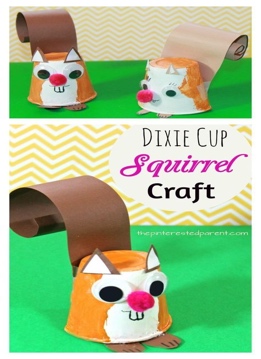 SanatDans Eden  KuklaGerekli Malzemeler;Kağıt bardakBeyaz kartonTüylü teller(şönil)Tahta çubukKeçeli kalemlerMakas ve yapıştırıcıÇocuklara malzemeler dağıtılır. Tepesi ve iki yanından delikler açılmış olan karton bardakları istedikleri gibi boyamaları istenir. Üzerinde daire şeklindeki kağıtlar çocuklara dağıtılarak. Kaş göz burun çizmeleri istenir. Tahta çubuğa şönili  kol olacak şekilde bağlamaları istenir. Destek isteyen çocuklara rehberlik edilir. Çubuğu bardağa takarak iki yanından kollarının çıkartılması istenir. Tahta çubuğun bardağın üst tarafına gelen kısmına çizilen yüz yapıştırılır. Alttan çubuk hareket ettirildikçe yapılan kuklanın kolları da hareket eder. Hikayede  geçen kibarcık canlandırılabilir ya da kibar sözcükleri sırayla çocuklar dans eden kuklasına söyletir. Oyun-Hareketİçinde hızlı ve yavaş ritimlerin olduğu müzik açılır. Ritme uygun olarak, parmak ucu ve topuk üzerinde yürüme, galop(adımlama hareketinin devamında arka ayağın ön ayağın yanına sıçrayarak getirilmesi ve bu hareketin ritmik biçimde tekrarlanması) yaparak yürüme vb. hareketler yapılır.MateryalSınıf dansı müziği, sanat etkinliği malzemeleri Sözcükler-KavramlarMinder, hızlı-yavaş.UyarlamaSınıfta ortopedik yetersizliği olan bir çocuk varsa; düzeyine uygun olarak bağımsız hareket etmesini sağlayacak önlemler alınmalıdır. Gerektiğinde fiziksel destek verilmeli, yorulduğu durumlarda dinlenmesi için fırsat verilebilir.Aile Katılımı-Ailelerden evdeki nesneler ile (plastik kap, tencere, bardak vb.) özgün ritim çalışmaları yapmaları istenebilir.Değerlendirme1.Kibarcık arkadaşlarına nasıl davranıyordu?2.Bedenimizi kullanarak farklı sesler çıkarabilir miyiz?3.Yarın hangi etkinlikleri yapmak istersin?TAM GÜNLÜK EĞİTİM PLAN AKIŞIOkul Adı                  :Tarih                        : 26.09.2023Yaş Grubu (Ay)      :Öğretmen Adı        :Güne Başlama Zamanı Gün içinde yapacakları çalışmalar hakkında bilgilendirme.Sabah SporuHaftanın Günleri Sevgi kutusu  hazırlama.Deney için ön hazırlık yapma.Oyun Zamanı       Öğrenme merkezlerinde oyun Kahvaltı, TemizlikEtkinlik ZamanıTürkçe: “Sevgiyi Görmek” hikayesiMüzik: “Sevgiyle” şarkısıÖğle Yemeği, Temizlik, DinlenmeEtkinlik ZamanıOyun-Hareket: “Sevgi Çemberi” oyunuSanat: “Kalbimde Kimler Var?”  faaliyetiOyun ZamanıGünü Değerlendirme ZamanıEve Gidiş İlgili hazırlıkların tamamlanması ve çocuklarla vedalaşmaDeğerlendirmeÇocuk Açısından;Öğretmen Açısından;Program Açısından;Etkinlik Adı: SEVGİ/DEĞERLER EĞİTİMİEtkinlik Türü: Büyük Grup Etkinliği (Güne Başlama, Sanat, Oyun, Türkçe, Müzik)KAZANIM VE GÖSTERGELER Bilişsel Gelişim Kazanım 2. Nesne/durum/olayla ilgili tahminde bulunur. Göstergeleri: -Nesne/durum/olayla ilgili tahminini söyler. -Tahmini ile ilgili ipuçlarını açıklar. -Gerçek durumu inceler. -Tahmini ile gerçek durumu karşılaştırır.Dil Gelişimi Kazanım 5. Dili iletişim amacıyla kullanır. Göstergeleri: -Konuşma sırasında göz teması kurar. -Jest ve mimikleri anlar. -Konuşurken jest ve mimiklerini kullanır. -Konuşmayı başlatır. -Konuşmayı sürdürür. -Konuşmayı sonlandırır.-Konuşmalarında nezaket sözcükleri kullanır. -Sohbete katılır. Konuşmak için sırasını bekler. -Duygu, düşünce ve hayallerini söyler. -Duygu ve düşüncelerinin nedenlerini söyler.Sosyal Duygusal GelişimKazanım 3. Kendini yaratıcı yollarla ifade eder. Göstergeleri: -Duygu, düşünce ve hayallerini özgün yollarla ifade eder. -Nesneleri alışılmışın dışında kullanır. -Özgün özellikler taşıyan ürünler oluşturur.Motor GelişimKazanım 5. Müzik ve ritim eşliğinde hareket eder. Göstergeleri: -Bedenini, nesneleri ve vurmalı çalgıları kullanarak ritim çalışması yapar. -Basit dans adımlarını yapar. -Müzik ve ritim eşliğinde dans eder. -Müzik ve ritim eşliğinde çeşitli hareketleri ardı ardına yapar.Öz Bakım Becerileri Kazanım 7. Kendini tehlikelerden ve kazalardan korur. Göstergeleri: -Tehlikeli olan durumları söyler. -Kendini tehlikelerden ve kazalardan korumak için yapılması gerekenleri söyler. -Temel güvenlik kurallarını bilir. -Tehlikeli olan durumlardan, kişilerden, alışkanlıklardan uzak durur. -Herhangi bir tehlike ve kaza anında yardım ister. ÖĞRENME SÜRECİ  Güne Başlama ZamanıÖğretmen içi kalp dolu sandık kutuyla sınıfa girer. Çocuklara kutuda neler olabileceği sorulur. Yanıtlar alınır. Kutu sallanır ses gelip gelmediği sorulur. Kutunun içerisinde sevgi olduğu söylenir. Aile fotoğrafı, hayvan resmi, hediye gelen kalem vs. Kutu açılır içinde çocukların isimlerinin yazılı olduğu kalp şeklinde kağıtlar da olur. Öğretmen sevgisinden bahseder. Daha sonra haftanın günleri tekrar edilir. Bugün günlerden ne diyerek çocuklardan tahmin etmelerini ister. Çocuklarla oyun alanına geçerek müzik eşliğinde sabah sporu yapılır. TürkçeSohbetÇocuklarla sevginin tanımı ve ne olduğu hakkında sohbet başlatılır. Çocuklara kimleri çok sevdiklerini ve neden sevdikleri sorulur ve tüm çocuklar tek tek dinlenir. Parmak oyununa geçilir.Parmak OyunuGürbüz bir parmak (baş parmak gösterilir)Ne hoştur sayı saymakİşte bunlardan iki (iki parmak gösterilir)İkinin var iki teki (on parmağa kadar aynı hareketler yapılır)Şimdi de üç oldular, azıcık çoğaldılarDört oldu bunlar bakın, şaşmayın siz sakınBeş kardeş ne güzeldir, hepsi de bir eldedirBunlar da oldu altı, parmaklar sevgiyle çoğaldıAltı bir daha yedi, daha sayma bitmediBunlar da sekiz kardeş, hepsi ikiz kardeşŞimdi dokuz oldular, ne kadar çoğaldılarParmaklarım onda dondu, eller parmakla dolduSevgiyle sarmaş dolaş oldu. (iki el birleştirilir)Bilmece*Hem anneyim, hem baba. Hem kardeşim, hem abla. Yorulmam öğretmekten, sevgimi herkese dağıtırım. Kimim ben? (Öğretmen)HikayeSevgiyi GörmekTüm çocuklar bahçede oynarken,— Offf, diye bir ses duyuldu. Herkes dönüp o yöne baktı.Taner, arkadaşlarının oyununa katılmak için koşarken ayağı taşa takılmış ve yere düşmüştü. Canı çok yanıyordu.Arkadaşının düştüğünü gören Tolga, onun yanına gitti. Taner’i yerden kaldırdı. O sırada diğer çocuklar da geldiler.Taner’in gözlerinden yaşlar süzülüyordu. Tolga arkadaşının gözyaşlarını sildi.Öğretmeni, Taner’in yanına gelerek iyi olup olmadığını kontrol etti.Daha sonra Tolga’ya,— Arkadaşına gösterdiğin sevgi beni çok mutlu etti, dedi.Bunu duyan Emel:— Sevgi göstermek mi? Ama ben bir şey görmedim, dedi.Öğretmen bu sözün üzerine gülümsedi. Çocukları etrafına oturttu ve birlikte sohbet etmeye başladılar.— Emelciğim yanılmıyorsam senin evde bir kedin var. Okuldan dönünce kedin seni nasıl karşılar?— Bacaklarıma sarılır, miyavlar, etrafımda dolaşır.— İşte kedicik bu davranışlarıyla sana olan sevgisini gösterir.— Keremciğim dün büyükannen ve büyükbaban köye gittiler değil mi? Onları yolcu ederken neler yaptın?— Otogara giderken çok üzgündüm. Annem, babam ve ben, onlara teker teker sarıldık. Otobüse bindiklerinde el salladım, sizi çok özleyeceğim çabuk dönün, dedim.— Büyükanneni ve büyükbabanı çok özleyeceğini söyleyerek onlara sevgini gösterdin.Mertçiğim sen hasta olunca annen ne yapar?— Ateşime bakar, ilacımı verir, hep yanımda olmak ister.— Annen bu davranışlarıyla seni ne kadar çok sevdiğini anlatır.— Mineciğim annen ve baban işten döndüklerinde onları nasıl karşılarsın?— Onlara sarılırım, yanaklarından öperim.— Böyle davranarak annene ve babana olan sevgini gösterirsin.— Okulumuzun bahçıvanı Ali amcayı, her sabah bahçeyi sularken görüyorsunuz. Nasıl da çiçeklerle tek tek ilgilenip konuşuyor değil mi? Bu, Ali amcanın çiçeklere olan sevgisini gösterir.Öğretmen İlkay’a doğru dönerek sordu:— İlkaycığım, kardeşinle ilgili bana anlattığın olayı arkadaşlarınla da paylaşır mısın?— Tabii öğretmenim. Benim küçük bir kardeşim var. Dün akşam en sevdiği oyuncağını kaybetti ve ağlamaya başladı. Ben de evin her yerini arayarak oyuncağı buldum. Çünkü kardeşimin daha fazla ağlamasını istemedim. O ağladığında çok üzülüyorum.Öğretmen, İlkay’a bu olayı arkadaşları ile paylaştığı için teşekkür etti ve İlkay’ın kardeşi için yaptığı bu güzel davranışıyla, ona olan sevgisini gösterdiğini söyledi.İşte dedi gülümseyerek,— Hepimiz sevgimizi farklı davranışlarla gösteririz. Tolga da Taner’in düştüğünü görünce hemen yardımına koştu. Akan gözyaşlarını sildi ve böyle davranarak onu ne kadar çok sevdiğini gösterdi.Öğretmen çocukları tek tek yanaklarından öptü.Çocuklar hep birlikte “Seni çok seviyoruz öğretmenim.” dediler ve sevgiyle öğretmenlerine sarıldılar.SanatKALBİMDE KİMLER VAR?Malzemeler: renkli karton, oynar göz, makas, yapıştırıcı, boya kalemleri.Renkli kartonlara büyük bir kalp şekli çizilerek çocuklardan kesmeleri istenir. Yine renkli kartonlardan kol ve bacakların yapımı için uzun şeritler katlanarak merdiven görüntüsü verilir. Minik kalp şekillerinden eller ve ayaklar oluşturulur.. tüm parçalar birleştirilir. Oynar gözler yapıştırılır. Boya kalemleri ile ağız tamamlanır. Çocuklara sevdiği kişiler, yiyecekler, oyunlar, hayvanlar sorularak etkinliğin üzerindeki boş yerlere yazılır, faaliyet panoda sergilenir.Müzik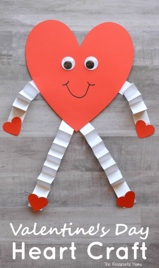 SEVGİYLESevgi her dilde aynıdır Paylaştıkça büyürHerkes herkesten farklıdırDostluklar böyle yürür Haydi, birlik olalımTutuşalım el eleGüvercin uçuralımBarışa güzelliğeSen dans et şarkı söyle hepDünya dönsün sevgiyleSen dans et şarkı söyle hepDünya dönsün sevgiyleOyun-HareketSEVGİ ÇEMBERİMüzik eşliğinde “Sevgi Çemberi” oyunu oynanır. Bu oyunda çocukların “sevgi” algısına dikkat çekecek sorular yöneltilir. Hareketli enstrümantal bir müzik açılır ve çocukların birbirine dokunmadan dans etmeleri istenir. Müzik durduğunda “sevgi çemberiğ” diye seslenilir ve tüm sınıf el ele tutuşup kocaman bir sevgi çemberi oluşturur.Öğretmen çocuklardan bazılarının bağlarına dokunacağını  ve  dokunduğu çocuğun bir sevgi sözcüğü söylemesini ister. Tüm çocuklar sevgi sözcüğü söyleyene kadar oyun devam ettirilir. MateryalKarton, oynar göz.Sözcükler-KavramlarSevgi, çember, paylaşmak.UyarlamaSınıfta dil ve konuşma bozukluğu olan bir çocuk varsa; çocuk sözcükleri tam olarak çıkaramıyorsa söylediği sözcük çocuktan sonra düzgün olarak söylenerek çocuğa bir sonraki denemesi için model olunur.Aile KatılımıAilelere Beş Sevgi Dili hakkında bilgilendirme yazısı gönderilir.Değerlendirme1.Yapmayı en çok sevdiğin şey nedir?
2.Kendine ait en beğendiğin özelliğin nedir?
3.Çevrendeki insanlar seni çok sevdiğinde ne hissedersin?
4.Arkadaşın çok sevdiğin bir oyuncağı senden aldığında ne hissedersin?
5.Evde severek oynadığın oyuncağın hangisi?
6.Anne ve babanla severek yaptığın bir etkinlik söyler misin?TAM GÜNLÜK EĞİTİM PLAN AKIŞIOkul Adı                  :Tarih                        : 27.09.2023Yaş Grubu (Ay)      :Öğretmen Adı        :Güne Başlama Zamanı Gün içinde yapacakları çalışmalar hakkında bilgilendirme.Haftanın GünleriSabah SporuOyunda kullanılacak yaprakları hazırlama.Oyun Zamanı       Öğrenme merkezlerinde oyun Kahvaltı, TemizlikEtkinlik ZamanıTürkçe: “Karınca” Parmak Oyunu , “Çalışkan ve Güçlü Karınca Masalı” hikayesiMüzik- Drama : “Karınca” şarkısıFen-Matematik: Büyüteç ile keşif zamanıÖğle Yemeği, Temizlik, DinlenmeEtkinlik ZamanıOyun: “Yaprak Taşıma” oyunuOyun ZamanıGünü Değerlendirme ZamanıEve Gidiş İlgili hazırlıkların tamamlanması ve çocuklarla vedalaşmaDeğerlendirmeÇocuk Açısından;Öğretmen Açısından;Program Açısından;Etkinlik Adı: BÖCEKLERİN YAŞAMI/KÜÇÜK-BÜYÜKEtkinlik Türü: Büyük Grup Etkinliği (Güne Başlama, Sanat, Oyun, Türkçe, Müzik)KAZANIM VE GÖSTERGELER Bilişsel GelişimKazanım 5. Nesne veya varlıkları gözlemler. Göstergeleri: -Nesne/varlığın adını, rengini, şeklini, büyüklüğünü, uzunluğunu, dokusunu, sesini, kokusunu, yapıldığı malzemeyi, tadını, miktarını ve kullanım amaçlarını söyler.Kazanım 17. Neden-sonuç ilişkisi kurar. Göstergeleri: -Bir olayın olası nedenlerini söyler. Bir olayın olası sonuçlarını söyler.Dil GelişimiKazanım 1. Sesleri ayırt eder. Göstergeleri: -Sesin geldiği yönü söyler. -Sesin kaynağının ne olduğunu söyler.-Sesin özelliğini söyler. -Sesler arasındaki benzerlik ve farklılıkları söyler. -Verilen sese benzer sesler çıkarır.Sosyal Duygusal GelişimKazanım 3. Kendini yaratıcı yollarla ifade eder. Göstergeleri: -Duygu, düşünce ve hayallerini özgün yollarla ifade eder. -Nesneleri alışılmışın dışında kullanır. -Özgün özellikler taşıyan ürünler oluşturur.Motor GelişimKazanım 4. Küçük kas kullanımı gerektiren hareketleri yapar. Göstergeleri: -Nesneleri toplar. -Nesneleri kaptan kaba boşaltır. -Nesneleri üst üste / yan yana / iç içe dizer. -Nesneleri takar, çıkarır, ipe vb. dizer.Öz Bakım BecerileriKazanım 6. Günlük yaşam becerileri için gerekli araç ve gereçleri kullanır. Göstergeleri: -Beslenme sırasında uygun araç ve gereçleri kullanır. -Beden temizliğiyle ilgili malzemeleri kullanır. -Çevre temizliği ile ilgili araç ve gereçleri kullanır.ÖĞRENME SÜRECİ  Güne Başlama ZamanıÖğretmen çocukları karşılar. Sohbet çemberi oluşturulur ve çocukların bugün yapacakları ile ilgili bilgi verilir. Daha sonra haftanın günleri şarkısı söylenir. Daha sonra bugün günlerden ne diye sorarak çocuklardan doğru günü söylemeleri için rehberlik edilir. Bir önceki ya da bir sonraki günü söyleyerek ipucu verilir. Oyun alanında sabah sporu yapılarak Türkçe etkinliğine geçilir. Haftanın GünleriHaftanın günleri varGel beraber sayalımSayalım bakalımKaç gün varPazartesi (Pazartesi)Salı (Salı)Çarşamba (Çarşamba)Perşembe (Perşembe)Cuma (Cuma)Cumartesi (Cumartesi)Pazar (Pazar)İşte bu kadarTürkçeSohbet Çocuklar mindere otururlar. Böceklerin yaşamları hakkında sohbet edilir. Büyük-küçük, kanatlı, iğneli, antenli, kuyruklu- kuyruksuz, kabuklu-kabuksuz, kıskaçlı, çok bacaklı olan böceklere örnekler verilir. (karınca, arı, örümcek, tırtıl, sinek, solucan vb.)Parmak OyunuKARINCA-Karıncanın canı sıkılmış ( çökülerek parmaklar ayaklar üzerinde gezdirilir)Ağaca çıkmak istemiş-Tıkır da tıkır (ayaklardan bele kadar parmaklar tıkırda tıkır denilerek yürütülür)tıkır da tıkır...-Of demiş çok yoruldum biraz dinleneyim (eller bele konularak durulur)-Tıkırda tıkır (belden boynun altına kadar parmaklar yürütülür)tıkırda tıkır...-Of demiş çok yoruldum (boynun altında dinlenilir)biraz dinleneyimTıkır da tıkır-Tıkır da tıkır ... (parmaklar başın üzerine kadar yürütülür)-Of demiş çok yoruldum biraz dinleneyim (başın üzerinde dinlenilir)-Bir sağ bakmış bir sola bakmış( eller bir sağ bir sola çevrilir)-Aaaaaaaaaaaaaaaa! burası çok yüksek demiş (çığlık atılır)-Tıkır tıkır tıkır...aşağıya inmiş (parmak hızla vücudundan yere İndirilir)Yüksekten çok korkmuşBilmece*Duvarda dolanırım
Sekiz kücük ayağımla
Durmadan ağ örerim
Bilin bakalım ben hangi böceğim (Örümcek)*Bol emek verir kendi yemez yedirir (Arı)*Ne iliği var ne kemiği
Pır dereye pır tepeye (Kelebek)*Karşıdan baktım hiç yok
Yanına vardım pek çok (Karınca)HikayeHikaye  Adası setinde bulunan “Çalışkan ve Güçlü Karınca Masalı” isimli hikaye okunur.Çalışkan ve Güçlü Karınca MasalıBir varmış bir yokmuş. Evvel zaman içinde kalbur saman içinde karınca şehri varmış. Bu şehirde tüm karıncalar canla başla çalışırmış. Her karıncanın bir adı varmış ve yaptığı işlerden bu adları almışlar. Güçlü karınca, Çalışkan karınca, Aşçı karınca Öğretmen karınca  gibiGünlerden bir gün karıncalar yine çalışmaya başlamış. Güçlü karınca kendini diğer karıncalardan üstün görüyormuş ve bunu her defasında dile getiriyormuş. Bu durum diğer karıncaların moralini çok bozuyor ama arkadaşları onu kırmamak için hiçbir şey demiyorlarmış. O  günde Güçlü karınca diğer karıncaları ezmeye başlamış. Ama Çalışkan karınca artık bu duruma daha fazla dayanamamış ve “Güçlü, sen her şeyi gücünle yapabileceğini sanıyorsun. Ama bu doğru değil. Önemli olan güçlü olmak değil, çok çalışmak” demiş. Güçlü karınca bu duruma çok gülmüş ve onun gülmesi diğer karıncaları daha çok sinirlendirmiş. Aşçı karınca söze  girmiş “Çalışkan çok haklı. Biz hepimiz görevimizi yapıyoruz ama Çalışkan öyle değil. O her zaman hepimizden çok çalışıyor demiş.” Güçlü, Aşçının söylediklerine  gülmüş. “O zaman sizinle  bir yarış yapalım” demiş. Hiç bir karınca bu yarışa girmek istememiş sadece Çalışkan kabul etmiş. Yarış, “ertesi  gün akşama  kadar en çok yemeği toplayan kazanır olarak belirlenmiş.” O andan itibaren iki karıncada yiyecek toplamaya başlamış.Saniyeler, dakikalar hatta saatler geçmiş. Akşam olmuş, Çalışkan durmadan çalışıyormuş. Güçlü ise artık yorulmaya başlamış ve  gecenin geç saatlerinde daha fazla gücü kalmamış ve uykuya dalmış. Ama Çalışkan pes etmemiş gece boyu bile  yiyecek toplamış. Sabah iki karınca aynı hızla yiyecek toplamaya devam etmiş. Yarışın son saatleri gelmiş, çatmış. Güçlünün gücü tükenmiş, Çalışkan ise çalışmaya devam etmiş, hiç yılmamış. Yarış bitmiş. Karıncaların en yaşlısı iki karıncanın yiyeceklerini tartmaya gelmiş. Yaşlı karınca en ince  ayrıntısına kadar tartma işlemini yapmış. Bütün karıncalar sonucu merakla bekliyormuş. Ve  yaşlı karınca kazanan karıncayı açıklamış. “Çalışkan karınca” Güçlü karınca sonucu duyunca inanamamış. İtiraz  etmeye  çalışmış ama sonuçta değişen bir şey olmamış. Kazanan belliymiş. Çalışkan karınca “Bak  gördün mü önemli olan güç değil, doğru ve düzenli çalışmak” demiş. Güçlü karınca yaptığı hatayı anlamış  ve  çok pişman olmuş. Bir daha kimse ile güç  ve çalışmak hakkında iddia ya girmemiş.Müzikhttps://www.youtube.com/watch?v=6GuMIsS21wg&t=113sKARINCABir kar tanesi uçtu uçtu, karıncanın kafasına kondu kondu,Karınca titredi, dondu dondu bırrrrrrrrrBir kar tanesi uçtu uçtu, karıncanın kafasına kondu kondu,Karınca titredi, dondu dondu bırrrrrrrrrKarınca, karınca, senin ne işin var dışarda (Kış Günü)Karınca, karınca, senin ne işin var dışarda (Kış Günü)(O.Erol)Oyun-HareketYAPRAK TAŞIMA YARIŞIÇocuklara iki gruba ayrılır. Oyun oynanacak alan ayarlanır. Başlangıç ve bitiş noktaları belirtilir. Her iki grup da müzik eşliğinde ellerindeki yaprağı yere düşürmeden bitiş noktasına götürür. Önce götüren grup oyunu kazanarak alkışlanır.Fen-Matematik-Bahçede büyüteçler ile böcek gözlemi yapılır. Çeşitli tohumlar, yaprak parçaları, ay çekirdeği vb. tahıllar karınca yuvasının yakınına bırakılarak karıncaların bunları taşımaları izlenir.-“Bir Böceğin Yaşamı” isimli sinema filmi izlenebilir. MateryalBüyüteç, abeslang.Sözcükler-KavramlarKanat, anten, iğne, büyük-küçük,UyarlamaSınıfta zihinsel yetersizliği olan bir çocuk varsa; öğretmen zihinsel yetersizliği olan çocuğun performansına göre etkinlik içinde sözel yardım, işaret ipucu, model olma ve fiziksel yardım kullanarak çocuğun yerini almasına yardımcı olabilir.Değerlendirme1.Bahçede neler gördük?
2.Sen de bir karınca kadar yük taşıyabilseydin nasıl hissederdin?
3.Yarışma ile ilgili ne düşünüyorsun?4.Hikaye’nin başlığı neydi?5.Yarın hangi etkinlikleri yapmak istersin? TAM GÜNLÜK EĞİTİM PLAN AKIŞIOkul Adı	:                                                                                                          Öğretmenin Adı ve Soyadı	:                                                                                                            Tarih	: 28.09.2023Yaş Grubu (Ay)	: Güne Başlama ZamanıÇocukları  karşılama                                                                                                                                                    Güne başlama sohbeti yapma,Haftanın Günleri         Drama: “Makine Oldum” adlı drama çalışması ile güne başlama etkinliği Oyun Zamanı                                                                                                                                                   Öğrenme merkezlerinde oyunKahvaltı, TemizlikEtkinlik ZamanıKavram Etkinliği: “ Büyük-Küçük” etkinliği        Müzik: “Bebek Fil” Adlı ŞarkıÖğle yemeği, TemizlikDinlenmeKahvaltı, TemizlikEtkinlik ZamanıTürkçe: ‘Büyük Fil Küçük Karınca ’’ Parmak Oyunu ve ‘’Yine Büyümemişim’’ Hikaye Tamamlama EtkinliğiOyun Zamanı             Oyun: “Mendil Kapmaca” Oyunu                                                                                                                                  Günü Değerlendirme ZamanıEve Gidiş                                                                                                                                                     İlgili hazırlıkların tamamlanması ve çocuklarla vedalaşmaDeğerlendirmeÇocuk Açısından;Öğretmen Açısından;             Program Açısından;Etkinlik Adı: BÜYÜK-KÜÇÜKEtkinlik Türü: Drama, Sanat, Türkçe, Müzik, Oyun  (Büyük Grup Etkinliği)KAZANIM VE GÖSTERGELERMotor Gelişim                                                                                                                                          Kazanım 1. Yer değiştirme hareketleri yapar.                                                                              Göstergeleri:                                                                                                                                                Yönergeler doğrultusunda koşar.Sosyal ve Duygusal Gelişim                                                                                                                  Kazanım 10.Sorumluluklarını yerine getirir.                                                                             Göstergeleri:                                                                                                                                       Sorumluluk almaya istekli olduğunu gösterir.                                                                                      Üstlendiği sorumluluğu yerine getirir.Bilişsel Gelişim                                                                                                                                       Kazanım 1. Nesne / durum / olaya dikkatini verir.                                                                   Göstergeleri:                                                                                                                                                         Dikkat edilmesi gereken nesne / durum / olaya odaklanır.Kazanım 10. Mekânda konumla ilgili yönergeleri uygular. Göstergeleri:                                                                                                                                                       Mekânda konum alır.Öz Bakım Becerileri Kazanım 1. Bedeniyle ilgili temizlik kurallarını uygular. Göstergeleri:	Elini yüzünü yıkar. Kazanım 4. Yeterli ve dengeli beslenir.Göstergeleri: Yiyecek ve içecekleri yeterli miktarda yer içer.ÖĞRENME SÜRECİ        Güne Başlama Zamanı – Drama                                                                                                       Öğretmen çocukları karşılar. Haftanın günleri etkinliğini yapmak için minderlere oturulur. Hangi günde olduğumuz söylendikten sonra çocuklardan gözlerini kapatmaları istenir. Öğretmen “Şimdi kendinizi bir makine olarak düşünün. Sahibiniz sizi çalıştırdı. Büyük – küçük makineler olabilirsiniz. Siz o makinesiniz ve o makine gibi çalışıyorsunuz. Hızlı çalışıyorsunuz, yoruldunuz yavaş çalışıyorsunuz. Sahibiniz geldi, sizi durdurdu ve kapandınız. Artık çalışmıyorsunuz. 5’e kadar sayacağım. 5 dediğimde gözlerinizi açabilirsiniz.” der.
1. Neler hissetiniz?
2. Büyük mü yoksa küçük mü makineydiniz?
3. Ne yaptınız?Çocuklar soruları cevapladıktan sonra öğrenme merkezlerine yönlendirilir.Öğrenme merkezi toplandıktan sonra kavram etkinliğine geçilir. Kavram EtkinliğiÖğretmen çocuklarla birlikte  etkinlik masalarına geçer. Çocuklara büyük-küçük kavramını içeren çalışma sayfaları dağıtılır. Çalışma sayfasında yönergeler büyük olanı işaretle, küçük olanı boya şeklinde hazırlanmalıdır. Etkinlikler çalışma sonunda saklanarak evlere  gönderilir. TürkçeÖğretmenin çocuklara benim küçük bir bahçem var parmak oyununu oynatır ve Kar Topu hikayesini okur.Parmak OyunuBÜYÜK FİL VE KÜÇÜK KARINCAKocaman fil büyük adımlarla yürüdü yürüdü. (Ellerle yürüme hareketi yapılır.)Kocaman kulaklarını salladı. (Ellerini kulaklarına götürür ve eliyle sallama hareketi yapılır.)Kocaman hortumuyla su içti. (İki el karış şeklinde birleştirilerek burnun önünde sallanır.)Büyük bir kayaya oturdu. (Kollarla büyük hareketi yapılır.)(Ses inceltilerek söylenir.)Küçük karınca küçük adımlarla yürüdü yürüdü (Parmaklarla yürüme hareketi yapılır.)Küçücük antenlerini salladı (İki parmak sallanır.)Şöyle bir etrafına baktı, kocaman fili gördü (Etrafa bakma hareketi yapılır.)Küçük adımlarla yürüdü, küçük bir kayaya oturdu (Ellerle küçük haraketi yapılır.)Hikâye Tamamlama Yine BüyümemişimEvvel zaman içinde, kalbur saman içinde, pireler berber, develer tellal iken, ben anamın beşiğini tıngır mıngır sallar iken… Küçük evin koca yatağında, yorganın kenarından beyaz minik parmaklar görünmüş, sonra koca ayaklar. Peşinden de cılız mı cılız, ince mi ince çubuk kraker gibi bir çocuk uyanmış. Ağzını kocamaaaan açmış ve tam esnemeye başlarken içerden güçlü bir ses gelmiş. “Hadi Çubuk Kraker! Kahvaltı hazır. Annesi Ege’ye Çubuk Kraker dermiş. Çünkü çubuk krakerler gibi incecikmiş. Ege annesinin sesine aldırmadan koşa koşa bahçeye gitmiş. Kafasını dayamış duvara, elini saçlarının arasından geçirip hemen arkasına dönmüş. “Offff yine uzamamışım, yine büyümemişim.” demiş. Yüzünü asarak eve dönen Çubuk Kraker, masaya oturmuş bir zeytini atmış ağzına, bir peynir atmış ve ballı koca bir ekmeği üç ısırıkta midesine indirmiş.  Yemekten sonra koşarak………Aysun DibekHikâyeyi burada kesilerek bitirilir. Öğretmen çocuklara “Sonunda sizce ne olmuş olabilir? Sizce Ege uzun boylu olduğu halde neden her gün boyunu ölçüyormuş?” diye sorar. Çocuklar arasında sohbet ortamı kurulur. Çocukların anlattıkları not edilebilir. MüzikBEBEK FİLBen bir bebek filim büyüyecek miyim ?Burnum minik bir hortum su bulur muyum?Bir gün arı konsa, küçük kuyruğumaKaçmak kolay değil bu kısa boyumlaArı benim adım bütün gün uçarımKüçük fili bulup üstüne konarımFil benden korkmasa benimle oynasaGezer eğlenirdik bu güzel ormandaOyunÇocuklarla birlikte okulun bahçesine çıkılır. Çocukların ayakkabılarını çıkarıp sokak ayakkabılarını giymelerine rehberlik edilir. Çocuklar eşit sayıda iki gruba ayrılır. Aralarından bir gönüllü mendil tutucu olarak seçilir. Oyun alanında birbirlerinden 7 – 8 metre uzakta tebeşirle çizilmiş olan düz çizginin gerisinde dururlar. Her çocuğa bir sayı verilir. Elinde mendil olan çocuk bir sayı söyler. Her iki gruptan o sayı sahibi çocuklar koşarak mendili kapmak ve diğer çocuğa yakalanmadan tekrar kendi grubundaki yerine dönmek zorundadır. Bunu kazanan çocuğun grubu bir sayı kazanır. Eğer mendili alan çocuk, diğer çocuğa yakalanırsa o grup sayı kazanır. Çocukların sırayla mendile koşmaları sağlanarak oyun tamamlanır.Materyaller                                                                                                                                              Mendil, tebeşir, çalışma sayfasıSözcükler / Kavramlarbüyük-küçükGünü Değerlendirme Zamanı                                                                                                                        Gün sonunda çocuklara aşağıdakilere benzer sorular sorularak günün değerlendirmesi yapılır:                                                                                                                                                                          1. Oyuna başlamadan önce kaç gruba ayrıldık?                                                                                         2. Oyuncuların görevi neydi?                                                                                                                             3. Sizce bu oyunda hızlı olmak mı yoksa dikkatli olmak mı daha önemliydi?                                                4. Daha önce buna benzer bir oyun oynadın mı?5. Bugün neler yaptık? En çok hangi etkinliği sevdin?           6. Yarın ne yapmak istersin?TAM GÜNLÜK EĞİTİM PLAN AKIŞIOkul Adı	:                                                                                                           Öğretmenin Adı ve Soyadı	:                                                                                                                      Tarih	: 29.09.2023Yaş Grubu (Ay)	: Güne Başlama Zamanı                                                                                                                               Çocukları karşılama                                                                                                                                   Güne başlama sohbeti yapmaHaftanın GünleriSabah Sporu             Hazine sandığından eşi olan nesneleri bulmaOyun Zamanı            Öğrenme merkezinde oyunKahvaltı, TemizlikEtkinlik Zamanı                                                                                                                                                         Sanat: “Koyun Yap-boz” Sanat Etkinliği                                                                                                                           Türkçe: “Kardeşimin Topu” Adlı Parmak Oyunu “Kaybolan Daire” HikayesiÖğle yemeği, TemizlikDinlenmeKahvaltı, TemizlikEtkinlik Zamanı                                                                                                                        Kavram Çalışması: “Daire ve Çizgi” Adlı Çalışma Sayfaları                                                   Oyun Zamanı                                                                                                                                  Oyun Müzik: “ Şekiller Şarkısı-Daire” Adlı Şarkı ile Oyun Etkinliği Günü Değerlendirme ZamanıEve Gidiş                                                                                                                                                 İlgili hazırlıkların tamamlanması ve çocuklarla vedalaşmaDeğerlendirmeÇocuk Açısından;Öğretmen Açısından;Program Açısından;Etkinlik Adı: DAİREEtkinlik Türü: Sanat, Türkçe, Oyun – Müzik ve Kavram Çalışması  (Bütünleştirilmiş Büyük Grup Etkinliği)KAZANIM VE GÖSTERGELERMotor Gelişim                                                                                                                                           Kazanım 2. El ve göz koordinasyonu gerektiren hareketleri yapabilme                                Göstergeleri:                                                                                                                                                 Değişik malzemeleri kullanarak resim yapıştırır.Dil Gelişimi                                                                                                                                               Kazanım 8. Dinlediklerini / izlediklerini çeşitli yollarla ifade eder.                                          Göstergeleri:                                                                                                                                      Dinledikleri / izledikleri ile ilgili sorulara cevap verir.                                                                Dinlediklerini / izlediklerini müzik yoluyla sergiler.Sosyal ve Duygusal Gelişim                                                                                                                   Kazanım 3. Kendini yaratıcı yollarla ifade eder.                                                                    Göstergeleri:                                                                                                                                                  Duygu, düşünce ve hayallerini özgün yollarla ifade eder.                                                                    Özgün özellikler taşıyan ürünler oluşturur.                                                                                         Kazanım 5. Bir olay ya da durumla ilgili olumlu / olumsuz duygularını uygun yollarla gösterir.                                                                                                                                                Göstergeleri:                                                                                                                                     Olumlu / olumsuz duygularını olumlu sözel ifadeler kullanarak açıklar.                                          Olumsuz duygularını olumlu davranışlarla gösterir.                                                                           Kazanım 8. Farklılıklara saygı gösterir.                                                                                        Göstergeleri:                                                                                                                                                                                         Kendisinin farklı özellikleri olduğunu söyler.                                                                                                            İnsanların farklı özellikleri olduğunu söyler.                                                                                      Kazanım 9. Farklı kültürel özellikleri açıklar. Göstergeleri:                                                                                                                                                         Kendi ülkesinin kültürüne ait özellikleri söyler.                                                                                                                         Kendi ülkesinin kültürü ile diğer kültürlerin benzer ve farklı özelliklerini söyler.                                              Farklı ülkelerin kendine özgü kültürel özellikleri olduğunu söyler.Öz Bakım Becerileri Kazanım 1. Bedeniyle ilgili temizlik kurallarını uygular. Göstergeleri: Elini yüzünü yıkar. Kazanım 4. Yeterli ve dengeli beslenir.Göstergeleri: Yiyecek ve içecekleri yeterli miktarda yer içer.ÖĞRENME SÜRECİGüne Başlama ZamanıÖğretmen çocuklar gelmeden önce orta boyda mukavva bir kutunun önüne bir el sığacak genişlikte iki delik açar. Kutunun içini farklı özelliklerdeki eş nesnelerle doldurur. (Örneğin: İki adet kalem, iki adet ponpon, iki adet bilye, iki adet sünger parçası, iki adet parmak kukla, iki adet ceviz, iki adet metal para vb.).                                                                                                                                                          Öğretmen çocuklara “Size bir hazine sandığı getirdim. Ama bu sandığın bir özelliği var. O da içindeki her nesneden iki tane olmasıdır. Bakalım bu sandığın içindeki hazinelerin hepsinin eşini bulabilecek miyiz?” şeklinde bir yönerge verir.
Öğretmen çocuklara, ellerini kutudaki deliklerden içeri sokarak nesnelere dokunmalarını ve eş olan nesneleri bulmaya çalışmalarını söyler. “Dokunduğun şey neye benziyor?”, ”Ne işe yarar? Sert mi, yumuşak mı?” gibi sorularla çocukların dikkatlerini yoğunlaştırmalarına yardımcı olur.
Öğretmen sırayla sınıftaki tüm çocukların etkinliğe katılımlarını sağlar. Bulunan nesneler eşlenerek sergilenir ve özellikleri hakkında konuşulur.Sohbet çemberi oluşturulur. Haftanın günleri tekrar edilir ve müzik eşliğinde sabah sporu yapılır. Spor etkinliğinden sonra sanat etkinliği için hazırlık yapılır. Sanat Öğretmen çocukları etkinlik masalarına yönlendirir. Çocuklara üzerinde koyun resminin parçaları olan kağıtlar dağıtılır. Çocuklar koyunun parçalarını keserler. Her çocuk hazırladığı yapbozları birbiri ile değiştirerek birbirlerinin yapbozlarını tamamlamaya çalışır. TürkçeKAYBOLAN DAİREÖğretmen eline daire çomak kuklasını alır. Sesini değiştirerek kuklayı konuşturur.“Merhaba ben daireyim ya siz kimsiniz?” Tek tek çocuklarla tanışır:-Hımmm ben yolumu kaybettim. Yuvarlana yuvarlana buraya geldim. Siz buraya nasıl geldiniz?Çocuklar cevap verirler. (Yürüyerek, arabayla…) -Anlıyorum yolda gelirken bana benzeyen birilerini gördünüz mü? Çünkü arkadaşlarımla birlikte oynamaya çıkmıştık ama şimdi onlardan ayrı kaldım.Çocukların cevapları alınır. -Yarın okula gelirken dikkatli bakar mısınız? Belki arkadaşlarımı görürsünüz. Onlar aynı bana benzer. Hiç köşeleri yoktur.” der. Sınıfa saklanmış beyaz renkli daireler müzikle birlikte bulunur. Her çocuk dairesine gülen yüz çizer. Ağız kısmından bir delik açılır, kırmızı renkli bir balon arka taraftan ağza yerleştirilir. Çocuklar balonlu gülen yüzlerini eve götürür. Çocuklar oyun alanına yönlendirilir.Oyun – Müzik                                                                                                                                                   Bir Çok Şekil Var - DaireDünya'da bir çok şekil var!Aslında her biri çok kolaySen de hemen öğrenmek istersenDurma haydi kenarları sayBir kenarı var işte bu bir daire.Döner durur kendi kendine.Bir Tekerlek bazen de bir DüğmeÇevrende bulursun ararsan sen deBu bir daire, Bu bir daireBu bir daire, Bu bir daireGörürsen tanırsın onu sen deŞarkı söylendikten sonra şarkı eşliğinde oyun oynanır. Öğretmen şarkıyı açar, müzik durduğunda sınıfta daire şeklini bulmalarını ister. Kavram Çalışması                                                                                                                                                                                  Öğretmen çocuklara “daire” ve “çizgi” ile ilgili çalışma sayfalarını dağıtır. Çalışmalar öğretmen rehberliğinde yapılır.Materyaller                                                                                                                                                    Kutu, sert – yumuşak nesneler, pamuk, barbunyaSözcükler / Kavramlar                                                                                                                                       Sert – YumuşakGünü Değerlendirme Zamanı                                                                                                                   Gün sonunda çocuklara aşağıdakilere benzer sorular sorularak günün değerlendirmesi yapılır:1. Etkinliğimizde neler yaptık? 2. Sert nesneler nelerdir?3. Yumuşak nesneler nelerdir?4. En çok hangi etkinliği sevdin?           5. Yarın ne yapmak istersin?  AYLIK EĞİTİM PLANIOkul Adı	:Tarih	: EKİMYaş Grubu (Ay)	: 36-48 ay Öğretmen Adı	        :Öğretmen İmza 						                                                        Okul Müdürü İmzaTAM GÜNLÜK EĞİTİM PLAN AKIŞIOkul Adı                  :Tarih                        : 02.10.2023Yaş Grubu (Ay)      :Öğretmen Adı        :Güne Başlama Zamanı Gün içinde yapacakları çalışmalar hakkında bilgilendirme.Haftanın Günleri , Aylar – Sabah SporuDramatik Oyun Merkezi’ne farklı ülke kostümleri hazırlama.Oynanacak oyun hakkında bilgi verme.Rozet hazırlama.Oyun Zamanı       Öğrenme merkezlerinde oyun Kahvaltı, TemizlikEtkinlik ZamanıTürkçe: “Dünya Çocuk Günü” konulu sohbet etkinliğiMüzik: “Dünya’ya Mesaj” isimli şarkıÖğle Yemeği, Temizlik, DinlenmeEtkinlik ZamanıOyun: “Aç Kapıyı Bezirgan Başı” oyunuSanat: “Dünya Çocukları Panosu” gurup etkinliğiKavram Çalışması: “Dünya Çocuk Günü” çalışma sayfasıOyun ZamanıGünü Değerlendirme ZamanıEve Gidiş İlgili hazırlıkların tamamlanması ve çocuklarla vedalaşmaDeğerlendirmeÇocuk Açısından;Öğretmen Açısından;Program Açısından;Etkinlik Adı: DÜNYA ÇOCUK GÜNÜEtkinlik Türü: Büyük Grup Etkinliği (Güne Başlama, Sanat, Oyun, Türkçe, Müzik)KAZANIM VE GÖSTERGELER Bilişsel GelişimKazanım 8. Nesne veya varlıkların özelliklerini karşılaştırır. Göstergeleri: -Nesne/varlıkların rengini, şeklini, büyüklüğünü, uzunluğunu, dokusunu, sesini, kokusunu, yapıldığı malzemeyi, tadını, miktarını ve kullanım amaçlarını ayırt eder, karşılaştırır.Dil Gelişimi Kazanım 6. Sözcük dağarcığını geliştirir. Göstergeleri: -Dinlediklerinde yeni olan sözcükleri fark eder ve sözcüklerin anlamlarını sorar. Sözcükleri hatırlar ve sözcüklerin anlamını söyler. Yeni öğrendiği sözcükleri anlamlarına uygun olarak kullanır. Zıt anlamlı, eş anlamlı ve eş sesli sözcükleri kullanır.Sosyal Duygusal Gelişim Kazanım 6. Kendisinin ve başkalarının haklarını korur. Göstergeleri: -Haklarını söyler. -Başkalarının hakları olduğunu söyler. -Haksızlığa uğradığında neler yapabileceğini söyler. -Başkalarının haklarını korumak için ne yapması gerektiğini söyler.Motor Gelişim Kazanım 5. Müzik ve ritim eşliğinde hareket eder. Göstergeleri: -Bedenini, nesneleri ve vurmalı çalgıları kullanarak ritim çalışması yapar. -Basit dans adımlarını yapar. -Müzik ve ritim eşliğinde dans eder. -Müzik ve ritim eşliğinde çeşitli hareketleri ardı ardına yapar.Öz Bakım Becerileri Kazanım 2. Giyinme ile ilgili işleri yapar. Göstergeleri: -Giysilerini, ayakkabılarını çıkarır, giyer, düğme açar/kapar, ayakkabı bağcıklarını çözer/bağlar.ÖĞRENME SÜRECİ  Güne Başlama ZamanıÖğretmen çocuklar gelmeden önce renkli balonlarla sınıfı süsler. Elinde bir balon ile çocukları karşılar ve çocukların yakasına üzerinde Dünya Çocuk Günü’nü ifade eden rozetler takar. Çocuklar müzik eşliğinde balonlarla dans eder. Ardından sohbet çemberi oluşturulur. Öğretmen çocuklara  dünya küresini göstererek dikkatlerini çeker. Dünyamız hakkında kısa bilgi verir, dünya üzerinde farklı ülkeler olduğu, her ülkede farklı çocukların yaşadığı, her ülkenin farklı dilde konuştuğu anlatılarak “Her yıl ekim ayının ilk pazartesi günü ‘Dünya Çocukları Günü’ olarak kutlanır. Yani, bugün sizin gününüz.” der. Çocuk hakları ile ilgili sohbet edilir. Her sabah olduğu gibi haftanın günleri tekrar edilir ve bugünün günlerden hangi gün olduğu sorulur. Daha sonra 1 yılda 12 ay olduğu söylenerek aylar sırasıyla sayılır. Öğretmen bir müzik eşliğinde de ayları sayabilir. Hangi ayda olduğumuz ile ilgili sohbet edilir. Daha sonra hareketli bir müzik eşliğinde sabah sporu yapılır. Yavaş bir müzik eşliğinde de esneme hareketleri yapılır.   Çocuklara oynamak istedikleri oyunlar sorulur. Öğretmen çocuklar öğrenme merkezlerine yönlendirir. Çocuklar istedikleri merkezlerde istedikleri oyunları oynarlar. Türkçe-OyunÇocuklarla Dünya Çocuk Günü videosu izlenir. Video sonrasında çocuklarla her dilden selamlaşma sözcükleri söylenebilir.Merhaba-TürkçeHello-İngilizceHallo-Almanca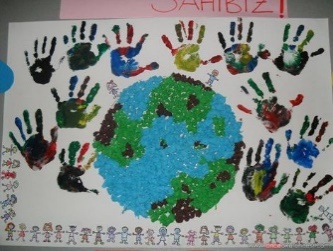 Namaste-HintçeMerhabann-ArapçaHola-İspanyolcaKon'nichiwa-JaponcaSalut-FransızcaSelamlaşmalar öğretildikten sonra öğretmen selamlaşma için farklı dil kullanır. Çocuklardan hangi ülkeye ait olduğunu bilmeleri istenir. Her çocuk cevap verene kadar oyun devam ettirilir. SanatGRUP ETKİNLİĞİBüyük fon kartona dünya resmi çizilir. Öğretmen çocuklara parmak boyalarını ya da sulu boyayı getirir. Çocuklarla dünya boyandıktan sonra. Öğretmen herkes elini boyamasını ve dünyanın etrafına ellerinin izlerini çıkarmaları istenir. Her birimiz farklıyız ama bu dünyada yaşıyoruz. Diyerek etkinlik sonlandırılır. Etkinlik panoya asılır. DramaÇocuklar dramatik oyun merkezine yönlendirilerek dünya çocukları kıyafetleri(şapka, gözlük, kimono vb.)  kullanmaları için yönlendirilir. Kıyafetler yoksa bayraklar çocukların üzerine takılarak hangi ülke olduğu çocuklara söylenir. Öğrenilen selamlaşmalar seçilen ülke bayraklarına uygun olarak kullanılır. Müzik açılır her çocuk kendine özgün dansını yapar. Müzik durduğunda farklı dilde selamlaşmalar yapılır.MüzikDÜNYAYA MESAJGelin çocuklar, dünyaya bizde mesaj verelimBarış için çaba harcansın, her an gülümseyelimÇocukların sesi yükselsin, biz de varız diyelimZeytin dalları versinler, evreni süsleyelimSevgiyle kardeş olalımUmutla kaynaşalımHerkes tatsın mutluluğuSevinçle paylaşalımOyun-Hareket“Dünyadaki tüm çocuklar oyun oynamayı sever. Sizler hangi oyunları seviyorsunuz? Sevdiğiniz oyunları kimlerden öğrendiniz?” soruları çocuklara sorularak cevaplar alındıktan sonra “Aç kapıyı bezirgan başı” oyunu oynanır.AÇ KAPIYI  BEZİRGAN BAŞIÇocuklar ile birlikte çember olunur. 2 kişi seçilir. Bu çocuklar, diğer çocuklara duyurmadan kendilerine bir çiçek adı verirler “gül, karanfil” gibi.Kendilerine isim verdikten sonra bu 2 çocuğa birbirlerinin karşısına geçmeleri ve el ele tutuştuktan sonra ellerini yukarı kaldırarak kapı yapmaları söylenir.Diğer çocukların da bir tren olması ve sırayla el ele tutuşan arkadaşlarının ellerinin altından “kapıdan” geçmeleri istenir. Kapıdan geçerken “Aç kapıyı bezirgan başı” şarkısını söylemeleri istenir. Aç kapıyı bezirgan başı, bezirgan başı,Kapı hakkı ne verirsin, ne verirsin?Arkamdaki yadigar olsun, yadigar olsun.Bir fare, iki fare Üçüncüsünde dolaba kapan yakalanan çocuğa, diğerlerinin sessizce “Gül mü, karanfil mi?” diye sormaları istenir. Kapana yakalanan çocuğa, hangisini tercih ederse seçtiği ismi taşıyan çocuğun arkasına sıraya geçmesi söylenir. Bunu yaparken gruptaki diğer çocukların duymadığından emin olunur.Gruptaki herkes yakalandıktan ve seçimini yaptıktan sonra tebeşirle ortaya bir çizgi çizilir. İki grubun birbirlerinin belinden tutarak karşılıklı çekişeceği ve çizgiyi ilk geçen grubun oyunu kaybedeceği anlatılır.Kavram Çalışması“Dünya Çocuk Günü” çalışma sayfası öğretmen rehberliğinde uygulanır. Etkinlik sayfasında oyun oynayan çocuklar olup her çocuğun oyun hakkı olduğu vurgulanmalıdır. MateryalDünya Küresi, Dünya çocukları kıyafetleri, balonlar.Sözcükler-KavramlarDünya, ülke, aynı-farklı-benzer, bayrakUyarlamaSınıfta ortopedik yetersizliği olan çocuk varsa, çocuğun oyuna etkin katılımı köprünün içinden geçebilmesini sağlayacak şekilde düzenlenmelidir.Aile Katılımı-Ailelerden kendi çocukluklarında oynadıkları oyunları çocukları ile oynamaları istenir.Değerlendirme1. Bugün neden sınıfımızı süsledik?2. Diğer ülkelerdeki çocukların hepsi bizlere benziyor mu? Farklılıklarımız var mı?3. Çevrenizde yabancı ülkeden gelmiş bir çocuk gördünüz mü?4. Bugün okulda neler yaptık?5. Yarın okulda neler yapmak istersin?                                                       TAM GÜNLÜK EĞİTİM PLAN AKIŞIOkul Ad	:Öğretmenin Adı ve Soyadı	:                                                                                                                  Tarih	: 03.10.2023Yaş Grubu (Ay)	: Güne Başlama ZamanıÇocukları karşılama                                                                                                                                 	Güne başlama sohbeti yapmaTakvim Etkinliği-“Haftanın Günleri” şarkısıHava Durumu ÇartıSabah SporuOyun Zamanı                                                                                                                                   Öğrenme merkezlerinde oyunKahvaltı, TemizlikEtkinlik Zamanı Sanat : “ Sevimli İnek”Müzik : “Ali Babanın Çiftliği” adlı şarkıTürkçe : “Yaralı Kuş” Adlı HikayeÖğle Yemeği, TemizlikDinlenmeKahvaltı, TemizlikEtkinlik Zamanı                                                                Kavramlar: “Gezi Kuralları ve Çiftlik Hayvanları” çalışma sayfalarıOyun: “Top Taşıma”Oyun ZamanıGünü Değerlendirme ZamanıEve Gidişİlgili hazırlıkların tamamlanması ve çocuklarla vedalaşma DeğerlendirmeÇocuk Açısından;Öğretmen Açısından;Program Açısından;Etkinlik Adı: GEZİ KURALLARI/ÇİFTLİK HAYVANLARIEtkinlik Türü: Türkçe, Müzikli Oyun,  Kavramlar (Bütünleştirilmiş Küçük Grup Etkinliği)KAZANIM VE GÖSTERGELERMotor GelişimKazanım 4. Küçük kas kullanımı gerektiren hareketleri yapar.                                                                    Göstergeleri:Nesneleri üst üste / yan yana / iç içe dizer.                                                                                         Nesneleri takar, çıkarır, ipe vb. dizer.                                                                                                 Nesneleri değişik malzemelerle bağlar. Bilişsel GelişimKazanım 4. Nesneleri sayar. Göstergeleri: İleriye ve geriye doğru birer birer ritmik sayar.                                                                                       Saydığı nesnelerin kaç tane olduğunu söyler.Kazanım 6. Nesne ya da varlıklar özelliklerine göre eşleştirir.Göstergeleri: Nesneleri veya varlıkları rengine göre ayırt eder, eşleştirir.Kazanım 7. Nesneleri ya da varlıkları özelliklerine göre gruplar. Göstergeleri: Nesneleri ve varlıkları rengine göre gruplar.Kazanım 14. Nesnelerle örüntü oluşturur.Göstergeleri: Modele bakarak nesnelerle örüntü oluşturur.                                                                                                                 En çok üç öğeden oluşan örüntüdeki kuralı söyler.                                                                                               Bir örüntüde eksik bırakılan öğeyi söyler, tamamlar.                                                             Nesnelerle özgün bir örüntü oluşturur.Dil Gelişimi Kazanım 8. Dinlediklerini ve izlediklerini çeşitli yollarla ifade eder.  Göstergeleri: Dinledikleri  /izledikleri ile ilgili sorular sorar. Dinledikleri / izlediklerini drama ve müzik yoluyla ifade eder.  Öz Bakım Becerileri Kazanım 1. Bedeniyle ilgili temizlik kurallarını uygular.  Göstergeleri:Elini yüzünü yıkar.  Kazanım 4. Yeterli ve dengeli beslenir. Göstergeleri:Yiyecek ve içecekleri yeterli miktarda yer içer. Güne Başlama ZamanıÖğretmen çocukların yarım ay şeklinde oturmalarını sağlayarak öncelikle geçici merkezde bulunan hayvanlar ve nerelerde yaşadıkları hakkında sorular sorar. Alınan cevapların ardından bazı hayvanların karada bazı hayvanların ise suda yaşadığı söyler. Çiftlikte yaşayan hayvanların çiftlik hayvanları olduğu söylenir.Takvim etkinliğine  geçilir. Haftanın günleri şarkısı söylenir.Pazartesi, Salı, ÇarşambaPerşembe, Cuma,Cumartesi, PazarHaftanın günleri, Haftanın günleri,Yedi taneEkim ayının kaçıncı günündeyiz? Diye sorarak öğrenciye sayı kartı verilir  ve  takvim tablosuna yerleştirilir. Öğretmen hava durumu çarkını çocuklara tanıtır. Yağmurlu, rüzgarlı, güneşli, karlı, bulutlu görsellerinin olduğu daire şeklindeki çarkın ortasına hareket ettirilen bir yön çubuğu yerleştirilir. Öğretmen hava bugün nasıl? Diye sorarak çocuklardan cevap alır. Yön çubuğu hava durumunun üzerine getirilerek Takvim ve Hava Durumu etkinliği tamamlanır.Sabah sporu için hareketli müzik açılarak bir çocuk liderliğinde spor yapılır. MüzikÖğretmen çocukları Ali babanın bir çiftliği var çiftliğinde koyunları var… me mee diye bağırır çiftliğinde Ali babanın… müziği ile karşılar. Bir süre Ali babanın çiftliği şarkısı söylenerek çocuklarla dans edildikten sonra çocukların minderlere rahat bir şekilde oturmaları sağlanır. Öğretmen çocuklara çiftlik hayvanlarının neler olduğunu bilip bilmediklerini sorar . Çocuklara çftlikte yaşayan hayvanları resimlerini göstererek tek tek anlatır . ( At, tavuk, horoz, ördek, koyun, keçi, kuzu, inek vb..)Sanat SEVİMLİ İNEKMalzemeler: Beyaz fon kartonu siyah parmak boyası, sünger, oynar göz-Beyaz fon kartonu çocuklara A4 kağıdı boyutunda dağıtılır. Siyah parmak boyalarına sünger batırılarak beyaz kartona benekler yapılır. Boyanan kartonlar kuruduktan sonra üzerine bir büyük bir küçük daireler çizilerek kesilir. Pembe burun ve oynar gözler takılır. Kuyruğu da kesilerek inek oluşturulur. Çocukların isimleri yazılarak inekler panoda sergilenir. Göz burun ve kuyruk çocukların kendi istedikleri gibi yapıştırmalarına fırsat verilir. Oyun Çocuklar iki gruba ayrılır. İki başlangıç çizgisi, birkaç metre uzağa da iki hedef çizilir. Gruplar başlangıç çizgisinin arkasında sıralanırlar.Çocuklar verilen bir işaretle (düdük sesi ,alkış sesi..vb) topu avuç içlerinde tutarak hedef çizgiye doğru ilerlerler. Topu ellerinden düşürmeden, hedef çizgiye ulaşabilmeleri sağlanır. Hedef çizgisinin bulunduğu yere, topun atılabileceği bir sepet konularak oyun çeşitlendirilebilir.TürkçeHikâye YARALI KUŞArda parkta bir ağacın altına oturmuş etrafı seyrediyordu. Cik cik diye bir ses duydu. Başını sesin geldiği yöne çevirdi. Küçük bir yavru kuş ağacın altında durmadan ötüyordu. Uçmak istiyor ama uçamıyordu. Arda kuşu eline aldı. Eve doğru yürümeye başladı. Yerde küçük bir kutu buldu ve kuşu kutunun içine koydu. Eve girer girmez hemen odasına girdi.  Annesine kuşu göstermek istemiyordu. Minik kuş sürekli ötüyordu. Arda kuşa dikkatlice bakınca kanadının yaralandığını fark etti……Sence bu hikaye nasıl devam eder? Sen olsan nasıl tamamlardın? Siz  Arda’nın yerinde olsaydınız nasıl davranırdınız? diye sorular yönelterek hikaye çocuklarla beraber tamamlanır.  KavramlarGezi Kuraları, Dikkat çalışması ve Çiftlik hayvanları çalışma sayfaları öğretmen rehberliğinde tamamlanır.  MateryallerBeyaz karton, yapıştırıcı, makas, plastik tabak, ip, oynar göz, pembe eva.Sözcükler / KavramlarÇiftlik, yardım.Aile KatılımıAilelerden, çiftlik hayvanları hakkında çocukları ile sohbet etmeleri istenir.Günü Değerlendirme Zamanı Gün sonunda çocuklara aşağıdakilere benzer sorular sorularak günün değerlendirmesi yapılır:1. Boyama çalışmamızda hangi renkleri kullandık? 2. Oynadığımız oyunu sevdiniz mi?3. Bugün neler yaptık? En çok hangi etkinliği sevdin?4. Yarın ne yapmak istersin?  TAM GÜNLÜK EĞİTİM PLAN AKIŞIOkul Adı	:Öğretmenin Adı ve Soyadı	: Tarih	: 04.10.2023Yaş Grubu (Ay)	: Güne Başlama ZamanıÇocukları karşılamaTakvimi TanıyalımSabah SporuSohbet çemberi oluşturma : “Hayvanları Koruma Günü” hakkında sohbet etmeSınıfa Saklanan Çiftlik Hayvanlarını Bulma Oyunu Oyun ZamanıÖğrenme merkezlerinde oyunKahvaltı, TemizlikEtkinlik ZamanıSanat: “Hayvan Hakları Afişi” Oyun: “Dudak Hareketlerinden Anlama” OyunuTürkçe: “Yaprağına Kavuşan Tırtıl” hikayesiDrama: “Hayvan Taklitleri”Öğle yemeği, TemizlikDinlenmeKahvaltı, TemizlikEtkinlik Zamanı Müzik: “Haydi Ormana Gidelim” ŞarkısıKavram Çalışması: “ Hayvanları Koruma Günü” Çalışma Sayfası                                     Günü Değerlendirme ZamanıEve Gidiş                                                                                                                                                       İlgili hazırlıkların tamamlanması ve çocuklarla vedalaşmaDeğerlendirmeÇocuk Açısından;Öğretmen Açısından;Program Açısından;Etkinlik Adı: HAYVANLARI KORUMA GÜNÜEtkinlik Türü: Sanat, Oyun, Türkçe,  Müzik ve Kavram Çalışması  (Büyük Grup Etkinliği)KAZANIM VE GÖSTERGELER  Bilişsel Gelişim                                                                                                                                       Kazanım 5. Nesne ya da varlıkları gözlemler.                                                                            Göstergeleri:                                                                                                                                                 Nesne  /varlığın adını söyler.                                                                                                                              Nesne / varlığın sesini söyler.Motor Gelişim                                                                                                                                        Kazanım 4. Küçük kas kullanımı gerektiren hareketleri yapar.                                                 Göstergeleri:                                                                                                                                               Değişik malzemeler kullanarak resim yapar.Dil GelişimiKazanım 7. Dinlediklerinin / izlediklerinin anlamını kavrar. Göstergeleri:               Sözel yönergeleri yerine getirir.Öz Bakım Becerileri  Kazanım 1. Bedeniyle ilgili temizlik kurallarını uygular. Göstergeleri: Elini yüzünü yıkar. Kazanım 4. Yeterli ve dengeli beslenir. Göstergeleri:  Yiyecek ve içecekleri yeterli miktarda yer içer.ÖĞRENME SÜRECİ          Güne Başlama Zamanı – Oyun                                                                                                             Öğretmen çocuklar gelmeden önce sınıfın değişik yerlerine çiftlik  figürlerini saklar. Çocuklar geldiğinde onları güler yüzle ama biraz telaşlı karşılar. “Çocuklar sınıfımıza bazı oyuncak hayvanlar gelmiş ama çok iyi saklanmışlar. Onları oyun oynarken bulursanız bana getirin.” der. Çocuklar öğrenme merkezlerinde oyun oynarlar. Bu sırada hayvanları bulan çocuklar öğretmene getirir. Hayvan figürü getiren çocuklara bu hayvanın hangisi olduğu, nasıl ses çıkardığı, nasıl hareket ettiği sorulur. Cevap veren çocuklar ödüllendirilir.                                                                                                                                                 Ses çıkaran hayvanlar ve çıkarmayan hayvanlar ayrı ayrı kutulara konur. Oyun zamanı bittiğinde merkezler toplanır.Daha sonra öğretmen çocuklara bugünün “Hayvanları Koruma Günü” olduğundan , hayvanlara nasıl davranmamız gerektiği hakkında sorular sorar. Sokak hayvanlarına nasıl yardım edeceğimizden ve onlara nasıl davranmamız gerektiğinden bahseder. Sohbet bitince öğretmen sınıfa getirdiği “süt, yumurta, et vb.” gösterir. Bunların ne olduğu hakkında sohbet ettikten sonra çocuklara bunların hayvansal gıdalar olduğu ve insanlar tarafından üretilemeyeceği anlatılır. Bu besinlerin çok önemli olduğu ve severek tüketmemiz gerektiği bahsedilir.Öğretmen haftalara ayrılmış bir şekilde olan ayın günlerinin olduğu takvim tablosunun çocuklara tanıtır. 1 haftada yedi gün olduğunu söyler. Ekim ayında olduğumuzu ve ekim ayının dördüncü gününde olduğumuzu söyleyerek 30 a kadar  hazırladığı sayı kartlarından ilk dört tanesini tabloya yerleştirir.  Sabah sporu yapılacağı söylenerek oyun alanına geçilir. Bir çocuk lider seçilerek müzik eşliğinde sabah sporu yapılır. Sabah sporu bittikten sonra sanat etkinliği için etkinlik masalarına geçilir. SanatÖğretmen sokak hayvanlarının havalarının yiyecek  ve su bulmakta zorlandığından ve herkesin kapısının önüne bir kap köpekler için yemek ya da mama ve bir kap su koyması için yardım amaçlı bir afiş hazırlayacaklarından bahseder. Çocuklar 3 ‘erli ya da 4’ erli gruplar halinde bir afiş hazırlamaları için alan oluşturulur. Hazırlanan afişler önce panoda daha sonra sokaktaki ağaçlara yapıştırılması sağlanır. Oyun                                                                                                                                                           Öğretmen ellerini yukarıya kaldırdığında herkes çığlık atar, aşağıya indirdiğinde ses azaltılarak ağızlar kapatılır. Ardından “Dudak Hareketinden Anlama” oyunu oynanır. Öğretmen bilinmesi kolay olan kelimelerden birini “anne, baba, kardeş” gibi veya sınıftaki çocuklardan birinin ismini seçerek dudaklarının hareketi ile ses çıkarmadan söyler. Söylediği kelimeyi bilen öğretmen olur. Oyun devam eder.Türkçe                                                                                                                                                          HikayeYaprağına Kavuşan Tırtıl Tırtılın karnı çok acıktıKıtır kıtır yiyebileceği bir yapraktı aradığı Yola koyuldu acaba neler bekliyordu tırtılıKaldırımda bir kedi vardıMiyavlıyordu acıklı acıklı Belli ki onun da karnı açtıBir çocuk geldi elinde bir kap vardıKabın içindeki afiyetle yiyeceği mamaydıKedi sevinçle miyavladıKıtır kıtır yedi mamasınıTırtıl çok mutlu oldu Arayama devam etti yaprağınıKocaman bir ağaç  vardı ama biraz uzaktaydı. Birden bir köpek havladıO da ne?Bu yavru köpek çok zayıftıTırtıl yardım etmek için çok ufaktıTam ne yapsam diye düşünürkenKöpeğin kuyruğu sallanmaya başladıBir sürü kemikle bir çocuk yaklaştıDiğer elinde bir kap da su vardı.Hapur hupur yerken köpek çok tatlıydıTırtılın aniden karnı guruldadıAğaçtan bir yaprak düştü aşağıArtık onunda yemek zamanıydıYaprağına kavuşmak çok mutlu etti tırtılı  (ESRA ŞANLI)Hikaye okunduktan sonra hikaye ile ilgili sorular sorulur. Hikaye Adası “Köpeğimi Arıyorum Gören Var Mı?” hikayesi de okunur.DramaHikâyeye bağlantılı olarak hayvanlardan bahsedilir. Hayvan hakkında konuşma yapılır. Hayvanların yaşamı hakkında tartışma yapılır. Sorular sorulur.AYI YÜRÜYÜŞÜGövde öne bükülür, avuçlar yere değdirilir, baş yukarı kaldırılır.LEYLEK YÜRÜYÜŞÜKollar öne uzatılır, öne adım atılırken dizler karına çekilerek yürünür.KARGA YÜRÜYÜŞÜDizler bükülür, ellerle ayak bilekleri tutulur, adım atılarak yürünür.KAZ, ÖRDEK YÜRÜYÜŞÜDizler bükülür, kollar yana açılır. Sağa sola yalpa yaparak yürünür.MAYMUN YÜRÜYÜŞÜDizler yarım bükülür, gövde hafifçe öne eğilir, kollar yana sarkıtılır ve yürünür.TAVŞAN YÜRÜYÜŞÜDizler bükülür, eller yere konur. Ayaklardan hız alınır ve ileri doğru sıçranır.KEDİ KÖPEK YÜRÜYÜŞÜEller yerde, sırt kamburlaştırılır, sessizce yürünür.Müzik                                                                                                                                                       HAYDİ ORMANA GİDELİMHaydi ormana gidelim, doğayı keşfedelimGözlerimizi kapatıp, dikkatli dinleyelim Şu çalının arkasından değişik bir ses geldi..... dedi...  Bil Bakalım o neydi?KURBAĞAAferin sana. (hayvan sesleri eklenerek şarkı çeşitlendirilir.)Kavram Çalışması                                                                                                                         Öğretmen  “Hayvanları Koruma Günü” çalışma sayfası dağıtır. Çalışmalar öğretmen rehberliğinde tamamlanır. Çalışma  sayfasında hayvan dostlarının adları söylenerek boyanır. Aile Katılımı                                                                                                                                                          Yap-boz Çiftlik Hayvanları ve Hayvanları Koruma Günü ile ilgili artık materyal çalışması velilere gönderilir.Materyaller                                                                                                                                                  Oyuncak çiftlik hayvanları, beyaz parmak boyası, siyah kartondan daireler, yeşil kağıtlar, plastik çatalKavramlar                                                                                                                                                                Sesli – SessizGünü Değerlendirme ZamanıGün sonunda çocuklara aşağıdakilere benzer sorular sorularak günün değerlendirmesi yapılır:1. Etkinliğimizde neler yaptık?                                                                                                                             2. Sesli bir varlık söyler misiniz?3. Hangi hayvanlar sessizdir?                                                                                                                                 4. En çok hangi etkinliği sevdin?           5. Yarın ne yapmak istersinTAM GÜNLÜK EĞİTİM PLAN AKIŞIOkul Adı	:                                                                                                               Öğretmenin Adı ve Soyadı	:                                                                                                                       Tarih	:  05.10.2023Yaş Grubu (Ay)	: Güne Başlama Zamanı          Sohbet çemberi oluşturma	Sabah Sporu	Takvim ve Hava Durumu          “Kırmızı Oldum, Kırmızı Rengini Tanıyorum” konulu sohbet çalışması Oyun Zamanı           Öğrenme merkezlerinde oyunKahvaltı, TemizlikEtkinlik ZamanıSanat : “3 Boyutlu Daire” Sanat EtkinliğiOyun: “Dairede Don” Oyun EtkinliğiTürkçe: “Elleri Vuralım Oy Oy” Parmak Oyunu ve  “Kırmızı Fili Gördünüz mü?” HikayesiÖğle Yemeği, TemizlikDinlenmeKahvaltı, temizlikEtkinlik Zamanı Müzik: “Kırmızı” ŞarkısıKavram Çalışması: “Kırmızı” çalışma sayfasıOyun: “Kim Yok?” oyunuGünü Değerlendirme ZamanıEve Gidişİlgili hazırlıkların tamamlanması ve çocuklarla vedalaşma DeğerlendirmeÇocuk Açısından;Öğretmen Açısından;             Program Açısından;Etkinlik Adı: KIRMIZIEtkinlik Türü: Sanat – Oyun, Türkçe, Müzik, İlkokula Hazırlık (Bütünleştirilmiş Büyük-Bireysel Grup Etkinliği)     KAZANIM VE GÖSTERGELERMotor GelişimKazanım 3. Nesne kontrolü gerektiren hareketleri yapar.                                                     Göstergeleri:Atılan topu elleri ile tutar.  Kazanım 4. Küçük kas kullanımı gerektiren hareketleri yapar.                                                                Göstergeleri:Nesneleri kopartır / yırtar.                                                                                                           Malzemeleri yapıştırır. Bilişsel Gelişim Kazanım7. Nesne ya da varlıkları özelliklerine göre gruplar.                                                                     Göstergeleri:Nesneleri rengine göre gruplar. Sosyal ve Duygusal GelişimKazanım 1. Kendisine ait özellikleri tanıtır.                                                                                   Göstergeleri:Adını, soyadını, yaşını ve duyuşsal özelliklerini söyler.                                                                         Kazanım 2. Ailesiyle ilgili özellikleri tanıtır.                                                                                     Göstergeleri:Anne ve babasının adını, soyadını, mesleğini vb. söyler.                                                                     Kazanım 15. Kendine güvenir.                                                                                                                  Göstergeleri:Grup önünde kendini ifade eder. Dil GelişimiKazanım 7. Dinlediklerinin / izlediklerinin anlamını kavrar.                                                                   Göstergeleri:Sözel yönergeleri yerine getirir.  Kazanım 8. Dinlediklerini / izlediklerini çeşitli yollarla ifade eder.                                Göstergeleri:Dinledikleri / izledikleri ile ilgili sorular sorar.                                                                                       Dinlediklerini / izlediklerini drama ve müzik yoluyla sergiler. Öz Bakım Becerileri Kazanım 1. Bedeniyle ilgili temizlik kurallarını uygular.  Göstergeleri:Elini yüzünü yıkar.  Kazanım 4. Yeterli ve dengeli beslenir. Göstergeleri:Yiyecek ve içecekleri yeterli miktarda yer içer. ÖĞRENME SÜRECİGüne Başlama ZamanıÖğretmen çocuklar gelmeden önce sınıfın belli yerlerine minik toplar bırakır. İsterse kırmızı giysiler giyerek çocukları karşılar. Sohbet çemberi oluşturulur. Çocukların dikkatini kıyafetlerine çeker. Kırmızı renkli nesneler ile ilgili konuşulur. Ardından sınıfa saklanmış toplar olduğu söylenir.  Çocuklardan saklanmış topların kırmızı olanlarını bulup getirmeleri istenir. Müzik açılır. Müzikle birlikte toplar bulunur ve kutuya atılır. Oyun bitince toplar sayılır. Farklı renkte olan top varsa ayrılır.Sohbet çemberine geçilir. Takvim ve hava durumu etkinliği yapılır. Çocuklar tabloyu tamamladıktan sonra müzik eşliğinde sabah sporu yapılır. SanatÇocuklara üzerinde 3 tane daire çizili olan kırmızı kağıtlar ve makaslar dağıtılır. Daireler kesildikten sonra ikiye katlanarak 3 daire birbirine yapıştırılır. 3 boyutlu daire her çocuğa sence bu ne? Diye sorularak fikirleri alınır. Ona göre süslemeleri yapılarak okul girişinde bir ip yardımı ile asılarak sergilenir. OyunÖğretmen sınıfın yerine çocuk sayısından bir eksik kırımızı daireleri yapıştırır. Öğretmen hareketli bir müzik açar. Çocuklar serbest dans eder. Çocuklardan müzik durduğunda kırmızı dairelerin üzerinde durmaları söylenir.  Ardından öğretmen aşağıdaki tekerlemeyi söyler. Herkes yere çömelir ve gözlerini kapar. Hoplarız zıplarız,                                                                                                                                         Havalara uçarız.                                                                                                                                                  Kedi gibi yumulur,                                                                                                                                          Gözleri de kaparız.Daha sonra tekrar müzik açılarak oyun devam ettirilir. Daire üzerinde duramayan çocuklar alkışlanarak kenarda beklemeleri istenir. TürkçeÖğretmen çocukları minderlere alır ve rahat bir şekilde oturmalarını sağlar.Parmak OyunuElleri vuralım oy oy, elleri başına koy.Elleri vuralım oy oy, elleri bacaklara koy.Elleri vuralım oy oy, elleri kollara koy.Dinleyen çocuk ol, hikâye saati başlıyor, denilerek çocukların dikkatleri çekilir. Çocuklara Zeynep’in Oyuncakları hikayesi okunur.HikayeKIRMIZI FİLİ GÖRDÜNÜZ MÜ?   https://www.youtube.com/watch?v=1tsVpr4VG8gGece olunca yatağa girer, gökyüzünü seyrederek uyurum. O gece de öyle oldu.
Sabah olunca uyandım. Dışarıda yağmur yağıyordu. Baktım odamın duvarındaki resim eğik duruyor.
Resmi düzeltmek için yanına gittim. Bir de ne göreyim. Kırmızı fil yerinde yoktu.
Bir gece önce resmin içinde duran Kırmızı Fil ortadan kaybolmuştu. Önce yatağın altına baktım. Orada yoktu.
Sonra elbise dolabına baktım. Orada da yoktu. Hiçbir yerde yoktu.
Mavi Balina’ ya sordum. –İp atladık, saklambaç oynadık. Ama benim uykum geldi, uyudum. Kırmızı Fil’in nerede olduğunu Sarı Zürafa biliyordur, ona sor, dedi.
Sarı Zürafa’ya sordum. –Gece saklambaç oynadık. Ben onları bulmaya çalıştım. Hepsini buldum. Ama Kırmızı Fil’i bulamadım, nerede olduğunu bilmiyorum dedi.
Önce Mor Kedi’ye, sonra da Pembe Fare’ye sordum. Kocaman fil kayboldu. Nereye gitti acaba?
Bunu bilse bilse Yeşil Karga bilir. Ona sordum. Biz saklambaç oynarken fili kolayca bulurduk. Çünkü çok kocamandı. Dün akşama kadar hep böyle oldu. İlk kez dün akşam bulamadık. Nerede olduğunu bilemiyorum, dedi. Tam bu sırada kapı GÜM GÜM diye vuruldu.
Kapıyı açtım. Karşımda kocaman gövdesiyle Kırmızı Fil duruyordu. Üstü çamur içindeydi. Hem üzgündü, hem de yorgun görünüyordu.
Kırmızı Fil’e sarılıp hortumundan öptüm. Onu çok sevdiğimi söyledim.
Kırmızı Fil hiç sesini çıkarmadı. Doğru odaya yürüdü.
Kırmızı Fil arkadaşlarının yanına gitti, yattı ve uyudu. Sarı Zürafa, Mavi Balina, Yeşil Karga, Pembe Fare ve Mor Kedi Kırmızı Fil’in dönüşüne çok sevindiler. Ben de sevindim ama yerdeki ve duvardaki ayak izlerini anneme nasıl anlatacaktım? (Ferit Avcı)Hikaye bitiminde hikaye ile ilgili sorular sorularak etkinlik tamamlanır. Müzik etkinliğine geçilir. Kavram Çalışması: “Kırmızı” çalışma sayfası öğretmen rehberliğinde uygulanır. Çalışma sayfasında kırmızı meyveler ve bir tanesi boyama şeklinde ayarlanır. Çocuklara kırımızı meyveler sorulur ve içi boyanmamış olanı boyamaları istenir. MateryallerKırmızı el işi kâğıtları, ip, renkli toplar (kırmızı çoğunlukta), kırımızı dairelerSözcükler / KavramlarKırmızıAile Katılımı Çocuk, okulda oynadığı “Tanışma” oyununu ailesiyle birlikte evde de oynar. Çocuklardan sevdikleri bir oyuncağı okula paylaşmak üzere getirmeleri istenir.Günü Değerlendirme ZamanıGün sonunda çocuklara aşağıdakilere benzer sorular sorularak günün değerlendirmesi yapılır:1. Tanışma ne demek?2. Hangi arkadaşlarını tanıyorsun?3. Kırmızı renkli neler olabilir?4. Ne zaman tanışırız?5. Bugün oynadığınız hangi oyunu daha çok sevdin?6. Yarın en çok ne yapmak isterdin?TAM GÜNLÜK EĞİTİM PLAN AKIŞIOkul Adı	:                                                                                                Öğretmenin Adı ve Soyadı	:                                                                                                                 Tarih	: 06.10.2023Yaş Grubu (Ay)	: Güne Başlama ZamanıÇocukların karşılanmasıSabah SporuTakvim ve Hava Durumu“Paylaşmak Çok Güzel” konulu güne başlama etkinliğiOyun ZamanıÖğrenme merkezlerinde oyunKahvaltı, TemizlikEtkinlik Zamanı         Sanat: “Sağlıklı, Sağlıksız Yiyecekler” faaliyeti                                                                                                                          Türkçe : “Kurt Ailesi” Hikayesi ve ‘’Sağlık’’ Parmak Oyunu      Müzik: “Sağlıklı Yemekler” şarkısı       Öğle Yemeği, TemizlikDinlenmeEtkinlik Zamanı Kavram Çalışması: “Sağlıklı Beslenme, Sağlıksız Beslenme” ile ilgili çalışma sayfaları  Oyun: “Tahmin Et” oyunuGünü Değerlendirme ZamanıEve Gidişİlgili hazırlıkların tamamlanması ve çocuklarla vedalaşma DeğerlendirmeÇocuk Açısından;Öğretmen Açısından;             Program Açısından;Etkinlik Adı: SAĞLIKLI-SAĞLIKSIZ BESİNLEREtkinlik Türü: Sanat, Müzik, Oyun, Türkçe, (Bütünleştirilmiş Büyük Grup ve Küçük Grup Etkinliği) KAZANIM VE GÖSTERGELERMotor GelişimKazanım 4. Küçük kas kullanımı gerektiren hareketleri yapar.                                                               Göstergeleri:Malzemelere elleriyle şekil verir.                                                                                                                                Nesneleri yeni şekiller oluşturacak biçimde bir araya getirir. Sosyal Duygusal GelişimKazanım 17. Başkalarıyla sorunlarını çözer.                                                                                               Göstergeleri:Başkaları ile sorunlarını onlarla konuşarak çözer.                                                          Arkadaşlarıyla sorunlarını çözemediği zamanlarda yetişkinlerden yardım ister.                                         Gerekli zamanlarda uzlaşmacı davranır. Dil GelişimiKazanım 5. Dili iletişim amacıyla kullanır.                                                                                                         Göstergeleri:Konuşma sırasında göz teması kurar.                                                                                                  Konuşmayı başlatır.  Konuşmayı sürdürür.                                                                                                                                    Sohbete katılır.  Konuşmak için sırasını bekler.                                                                                              Kazanım 7. Dinlediklerinin / izlediklerinin anlamını kavrar.                                                                     Göstergeleri:Sözel yönergeleri yerine getirir.  Kazanım 8. Dinlediklerini / izlediklerini çeşitli yollarla ifade eder.                                                          Göstergeleri:Dinledikleri / izledikleri ile ilgili sorular sorar.                                                                       Dinledikleri / izledikleri ile ilgili sorulara cevap verir.                                                                                        Dinlediklerini / izlediklerini resim yoluyla sergiler. Öz Bakım Becerileri Kazanım 1. Bedeniyle ilgili temizlik kurallarını uygular.  Göstergeleri: Elini yüzünü yıkar.  Kazanım 4. Yeterli ve dengeli beslenir. Göstergeleri:Yiyecek ve içecekleri yeterli miktarda yer içer. ÖĞRENME SÜRECİGüne Başlama ZamanıÖğretmen çocukları karşılar. Sohbet çemberi oluşturulur. Takvim ve hava durumu etkinliği çocukların aktif katılımı ile tamamlanır. Öğretmen çocuklara elinde bir kraker kutusunu gösterir. “Çocuklar, benim bir kutu krakerim var. Ama ben bu krakerleri sizlerle paylaşmak istiyorum. Çünkü paylaştığım zaman çok mutlu oluyorum.” der.Çocuklara krakerler dağıtılır. Hep birlikte yenir. Müzik eşliğinde sabah sporu yapılır. Çocuklar yanlarında getirdikleri oyuncaklarıyla oynamaya başlarlar. Öğretmen çocuklara ellerindeki oyuncakları alkış sesi ile birlikte arkadaşları ile değiştirmeleri söyler. Bir süre daha öğrenme merkezlerinde oyun oynanır. Oyun zamanı bitiminde “Hadi bakalım çocuklar, şimdi çalışkan arılar olalım oynadığımız alanları düzenleyelim.” denir. Sanat etkinliği için etkinlik masalarına geçilir.SanatÖğretmen etkinlik öncesi sağlıklı ve sağlıksız yiyecek görsellerini çocuk sayısına uygun şekilde hazırlar. Çocuklar bir masa etrafında toplanır. Büyük Kraft kağıdına iki adet tabak resmi öğretmen tarafından çizilir. Bir tabakta sağlıklı yiyecekler diğerinde sağlıksız yiyecekler olması gerektiği anlatılır. Öğretmen yiyecek görsellerini tek tek çıkararak sağlıklı mı? Sağlıksız mı? Diye sorar. Cevap alındıktan sonra bir çocuk seçilerek uygun tabağa yapıştırıcı yardımı ile yapıştırması istenir. Türkçe Öğretmen çocukları minderlere yönlendirir. “Sağlık” parmak oyunu ile çocukların ilgisini çeker.SAĞLIKTak tak tak… (Kapı vurma taklidi yapılır.)Kim o? (Soru sorma hareketi yapılır.)Sen kimsin? (Soru sorma hareketi yapılır.)Ben manav amca.Ne getirdin bana?Neler getirmedim ki, (İki el açılarak, hareket ettirilir.)Ispanak, kereviz, enginarHavuç, kayısı, portakalAaaaa karpuzum da varDaha neler var nelerKüpe için kirazlar (İki elle kulak memeleri tutulur.)Çok da güzel almalarAma ben hastayım (İki el üst üste konur, yanağa götürülür, baş o yöne eğilir.)İyi beslenirsenizMeyvenizi yersenizSebzeyi seversenizHiç korkmayın çocuklarHemen iyileşirsiniz.Hikaye KURT AİLESİ
Bir varmış bir yokmuş. Yemyeşil güzel mi güzel bir ormanda bir kurt ailesi varmış. 
Kurt ailesinin dört çocuğu varmış ve hepsi de ayrı ayrı yiyecekleri seviyorlarmış. En küçük olanı yalnız süt, bir büyüğü patates, ortanca olan et, en büyükse yalnızca makarna yiyormuş. 
Yıllar geçtikçe çocuklarının gelişiminde farklılıklar gözlemlemiş anne kurt. Birinin dişleri çok kuvvetli; fakat boyu kısaymış. Birinin boyu uzun; ama gözleri az görüyormuş. Öbürü oldukça şişman ve hantalmış.
Bir türlü kendilerine yetecek kadar güçlü olamadıklarından ve hala annelerinin bakımına muhtaç olduklarından ötürü bu ormanda beraber yaşıyorlarmış.
Bir gün en küçük kurt annesine diğer yiyecekleri de denemek istediğini söylemiş. Ağabeyleri gibi olmak istemiyor, okula gitmek, spor yapmak ve arkadaş edinmek istiyormuş. 
Biliyor musunuz, ne olmuş? Tadına baktığı diğer yiyecekleri de çok sevmiş ve sonuçta güçlü kocaman bir kurt olmuş.Hikaye etkinliği bitiminde hikaye ile ilgili sorular sorulur. Daha sonra müzik etkinliğine geçilir. MüzikSAĞLIKLI YEMEKLERYemek yemeyi çok severim Ayırt etmem hepsini yerim Yemek yemeyi çok severimHiç ayırt etmem hepsini yerim Sağlıklı yemekleri hapur hapur Asla yemem abur cubur Oyun Öğretmen çocukları oyun alanına yönlendirir. Sınıf iki gruba ayrılır. Her grubun önüne birer daire çizilir. Gruplardan birer kişi seçilir ve tek sıra halinde duran gruplarının tam karşısında ayakta dururlar. Çizilen dairelerin içinde eşit sayıda sağlıklı ve sağlık yiyecek resimleri olur. Müzik başladığında her çocuk sırayla bir resim alır ve karşıdaki arkadaşının kıyafetine yapıştırır. Üzerlerine kağıt yapıştırılan çocuklara yiyeceklerin sağlıklı mı sağlıksız mı olduğu sorulur. Doğru tahmin eden çocuk alkışlanır.Kavram Çalışması: “Sağlıklı-Sağlıksız Besinler” ile ilgili çalışma sayfaları  öğretmen rehberliğinde uygulanır.MateryallerSağlıklı-sağlıksız yiyecek resimleriSözcükler / Kavramlar Sağlıklı- sağlıksız, besinAile Katılımı“Sağlıklı-Sağlıksız” etkinlik sayfası ailelere gönderilir.Günü Değerlendirme ZamanıGün sonunda çocuklara aşağıdakilere benzer sorular sorularak günün değerlendirmesi yapılır:1.Oyunumuz eğlenceli miydi?2.Bugün neler yaptık? En çok hangi etkinliği sevdin?3.Yarın ne yapmak istersin?  TAM GÜNLÜK EĞİTİM PLAN AKIŞIOkul Adı	:                                                                                                              Öğretmenin Adı ve Soyadı	:                                                                                                         Tarih	:  09.10.2023Yaş Grubu (Ay)	: Güne Başlama ZamanSohbet Çalışması Sabah SporuTakvim ve Hava Durumu                                                                                                                              Sanat Etkinliği : “Duyu organları” adlı etkinlikOyun Zamanı                                                                                                                                       Açık havada oyunKahvaltı, TemizlikEtkinlik Zamanı Türkçe: “Sar Sar Sar Makarayı” Tekerlemesi ve Duyularım Parmak OyunuOyun: “Duyu Organlarını Tamamlama” OyunuHikaye: “Duyularım”Fen etkinliği: “Tadı Nasıl?” DeneyiÖğle Yemeği, TemizlikDinlenmeKahvaltı, TemizlikEtkinlik Zamanı Müzik: “Ceviz Adam” Şarkısı                                                                                                                  Kavram Çalışmaları: “Tat Alma Duyusu- Duyu Organlarım” Çalışma Sayfaları Günü Değerlendirme ZamanıEve Gidiş                                                                                                                                                İlgili hazırlıkların tamamlanması ve çocuklarla vedalaşma DeğerlendirmeÇocuk Açısından;Öğretmen Açısından;Program Açısından;Etkinlik Adı: DUYULARIMEtkinlik Türü: Sanat, Oyun, Türkçe, Müzik, Kavramlar (Bütünleştirilmiş Büyük Grup Etkinliği)          KAZANIM VE GÖSTERGELERMotor GelişimKazanım 1. Yer değiştirme hareketleri yapar.  Göstergeleri:Çift ayak zıplayarak belirli mesafede ilerler.  Tek ayak zıplayarak belirli mesafede ilerler.    Dil Gelişimi Kazanım 8. Dinlediklerini ve izlediklerini çeşitli yollarla ifade eder.  Göstergeleri:Dinledikleri / izledikleri ile ilgili sorular sorar. Dinledikleri / izlediklerini drama ve müzik yoluyla ifade eder.                                             Kazanım 3.  Nesne kontrolü gerektiren hareketleri yapar.  Göstergeleri: Küçük top ile omuz üzerinden atış yapar. Bilişsel GelişimKazanım 1.  Nesne / durum / olaya dikkatini verir.  Göstergeleri:Dikkat edilmesi gereken nesne / durum / olaya odaklanır. Kazanım 4. Nesneleri sayar.  Göstergeleri:İleriye / geriye doğru birer birer ritmik sayar.                                                              Belirtilen sayı kadar nesneyi gösterir.  Saydığı nesnelerin kaç tane olduğunu söyler. Kazanım 6. Nesne ya da varlıkları özelliklerine göre eşleştirir.  Göstergeleri:Nesne / varlıkları rengine göre ayırt eder, eşleştirir. Öz Bakım Becerileri Kazanım 1. Bedeniyle ilgili temizlik kurallarını uygular.  Göstergeleri:Elini yüzünü yıkar.  Kazanım 4. Yeterli ve dengeli beslenir. Göstergeleri: Yiyecek ve içecekleri yeterli miktarda yer içer. ÖĞRENME SÜRECİGüne Başlama Zamanı-SanatÖğretmen çocukları karşıladıktan sonra sohbet çemberi oluşturulur. Takvim ve hava durumu etkinliği yapıldıktan sonra müzik eşliğinde sabah sporu yapılır. Sabah sporu bittikten sonra çocukların masaya oturmalarına rehberlik eder. Çocuklara oynamaları için birer oyun hamuru verir. Çocuklar oyun hamurlarıyla biraz oynadıktan sonra öğretmen oyun hamurundan yaptığı çocuğu öğrencilerine gösterir. Hamurdan yaptığı çocuktaki beş duyu organını çocuklara göstererek (kulak, burun, göz, ağız, eller) duyu organlarının işlevlerini çocuklara anlatır . Daha sonra her çocuğun oyun hamuru ile kendisine bir duyu organı yapması istenir . Duyu organını yapan çocuğun hamuru sertleşmesi için kurumaya bırakılabilir.TürkçeTekerlemeÖğretmen çocukların “Sar Makarayı” tekerlemesi ile dikkatlerini çeker.Sar sar sar sar makarayı sar,Çöz çöz çöz çöz makarayı çöz.On kilo pekmez yala yala bitmez,Beşi sana kardeşim beşi de bana.Ardından parmak oyununa geçer.Parmak OyunuDuyularımİşte burada gözüm. (İşaret parmağı ile göz gösterilir.)Her yeri görürüm. (Görme taklidi yapılır.)İşte burada dilim. (İşaret parmağı ile dil gösterilir.)Her şeyi tadarım. (Lezzetli taklidi yapılır.)İşte burada kulağım. (İşaret parmağı ile kulak gösterilir.)Her şeyi duyarım. (Ses duyar taklidi yapılır.)İşte burada derim. (İşaret parmağı ile ten gösterilir.)Her şeyi hissederim. (Tene dokunma taklidi yapılır.)                                                                      Aysun DİBEK	HikayeDUYULARIMÖğretmen çocukları selamlayarak karşılar ve onları sohbet minderlerine yönlendirir. Çocuklara “Ağzım, burnum, gözlerim, ben çok güzel bir yüze sahibim.” cümlesi söylenir ve çocuklar kukla köşesine geçer. Duyu organlarıyla ilgili çomak kuklaları kullanılarak hikâye anlatılır. Ege Tuna'nın duyu organlarını anlatıyor:“Merhaba çocuklar, biz Ege Tuna'nın gözleriyiz. Ege Tuna etrafındaki her şeyi görür. Ege Tuna, bize sahip olduğu için çok mutlu. Ege Tuna, ‘İyi ki çevremdeki varlıkları görebilmemi sağlayan gözlerim var.’ diye düşünür.” “Merhaba, biz de Ege Tuna'nın kulaklarıyız. Ege Tuna bizimle kuş cıvıltılarını, annesinin sesini, kısacası tüm sesleri duyar. Ege Tuna ‘İyi ki tüm sesleri duyabilmemi sağlayan kulaklara sahibim.’ diye düşünür.” Ben de Ege Tuna'nın burnuyum. Ege Tuna benimle çiçeklerin, yemeğin kokusunu alır. Ege Tuna, ‘İyi ki de tüm kokuları hissedebilmemi sağlayan burnum var.’ diye düşünür.” “Merhaba biz de Ege Tuna'nın ağzı ve diliyiz. Ege Tuna bizimle tat alır, yemek yer. Yiyecekler acı mı, tatlı mı, tuzlu mu, ekşi mi anlar. Ege Tuna bize sahip olduğu için çok mutlu.” “Bizler de Ege Tuna’nın elleriyiz. Ege Tuna bizimle oyun oynarken arabasını; yemek yerken de kaşığını tutar. Pamuğun yumuşaklığını, dikenin sivriliğini, sobanın sıcaklığını, karın soğukluğunu hisseder. Ege Tuna bize de sahip olduğu için çok mutlu. Ege Tuna ‘İyi ki ellerim var. Resim yapmak için kalemimi; pastamı yiyebilmek için çatalımı tutabiliyorum.’ diye düşünür.” (Bütün kuklalar gösterilir) Kuklalar, “Biz de Ege Tuna bizi hep güzel şeyler yapmakta kullandığı için çok mutluyuz.” der. FenBir tepsiye tatlı kavramı için şeker, tuzlu için çubuk kraker ve ekşi için limon konulur. Çocukların gözleri kapatılarak çocuklara yiyecekler tattırılır. Tadı nasıl diye sorularak etkinlik tamamlanır. Her çocuk tadına bakana kadar etkinlik devam ettirilir. OyunÖğretmen çocuklarla birlikte oyun alanına geçer. Öğretmen iki adet büyük bir fon kartonuna daire şekli çizer. Bunun bir insan yüzü olduğunu ve duyu organlarını doğru şekilde yapıştırmamız gerektiğini anlatır. Çocuklar iki gruba ayrılır. Müzik başladığında duyu organlarını  yapıştırmaları istenir. En hızlı tamamlayan grup kazanır. Çocuklar istediği taktirde oyun devam ettirilir. MüzikÖğretmen çocukları minderlere yönlendirir. “Ceviz Adam” şarkısını önce kendisi söyler, sonra çocuklarla şarkı birkaç kez tekrar edilir.Ceviz adam şip şap şopBurnu uzun lü lü lüSaçları rüzgar vu vu vuKaşları keman gıy gıy gıy Karnı davul güm güm gümBize güler ha ha haCeviz adam gitti vah vah vahKavram ÇalışmasıÖğretmen “Tat Alma Duyusu-Duyu Organları” çalışma sayfalarını açar ve çocukların yapmasına rehberlik eder.MateryallerOyun hamuru, şapkaSözcükler / KavramlarŞapka , duyu organları Günü Değerlendirme Zamanı Gün sonunda çocuklara aşağıdakilere benzer sorular sorularak günün değerlendirmesi yapılır:1. Yumurtalar ile ne yaptık?2. Oynadığımız oyun hoşunuza gitti mi?3. Söylediğimiz şarkıyı hatırlıyor muyuz?4.Bugün neler yaptık? En çok hangi etkinliği sevdin?5. Yarın ne yapmak istersin?  TAM GÜNLÜK EĞİTİM PLAN AKIŞIOkul Adı                  :Tarih                        : 10.10.2023Yaş Grubu (Ay)      :Öğretmen Adı        :Güne Başlama Zamanı Gün içinde yapacakları çalışmalar hakkında bilgilendirme.Etkinlik resimlerinin panoya asılması.Oyun Zamanı       Öğrenme merkezlerinde oyun Kahvaltı, TemizlikEtkinlik ZamanıTürkçe: “Sağlık” parmak oyunu, “Kurt Ailesi” hikayesiMüzik: “Sağlıklı Yemekler” şarkısıÖğle Yemeği, Temizlik, DinlenmeEtkinlik ZamanıOyun: “ 1,2,3 BUM” oyunuKavram Çalışması: “Şişman-Zayıf” çalışma sayfasıOyun ZamanıGünü Değerlendirme ZamanıEve Gidiş İlgili hazırlıkların tamamlanması ve çocuklarla vedalaşmaDeğerlendirmeÇocuk Açısından;Öğretmen Açısından;Program Açısından;Etkinlik Adı: ŞİŞMAN-ZAYIFEtkinlik Türü: Büyük Grup Etkinliği (Güne Başlama, Sanat, Oyun, Türkçe, Müzik)KAZANIM VE GÖSTERGELER Bilişsel Gelişim Kazanım 7. Nesne veya varlıkları özelliklerine göre gruplar. Göstergeleri: -Nesne/varlıkları rengine, şekline, büyüklüğüne, uzunluğuna, dokusuna, sesine, yapıldığı malzemeye, tadına, kokusuna, miktarına ve kullanım amaçlarına göre gruplar.Dil Gelişimi Kazanım 10. Görsel materyalleri okur. Göstergeleri: -Görsel materyalleri inceler. -Görsel materyalleri açıklar.-Görsel materyallerle ilgili sorular sorar. -Görsel materyallerle ilgili sorulara cevap verir.-Görsel materyalleri kullanarak olay, öykü gibi kompozisyonlar oluşturur.Sosyal Duygusal Gelişim Kazanım 8. Farklılıklara saygı gösterir. Göstergeleri: -Kendisinin farklı özellikleri olduğunu söyler. -İnsanların farklı özellikleri olduğunu söyler. -Etkinliklerde farklı özellikteki çocuklarla birlikte yer alır.Motor Gelişim Kazanım 4. Küçük kas kullanımı gerektiren hareketleri yapar. Göstergeleri: -Nesneleri toplar. Nesneleri kaptan kaba boşaltır. -Nesneleri üst üste / yan yana / iç içe dizer. -Nesneleri takar, çıkarır, ipe vb. dizer. -Nesneleri değişik malzemelerle bağlar. -Nesneleri yeni şekiller oluşturacak biçimde bir araya getirir. -Malzemeleri keser, yapıştırır, değişik şekillerde katlar. -Değişik malzemeler kullanarak resim yapar. -Nesneleri kopartır/yırtar, sıkar, çeker/gerer, açar/kapar, döndürür. -Malzemelere elleriyle şekil verir. Malzemelere araç kullanarak şekil verir.-Kalemi doğru tutar, kalem kontrolünü sağlar, çizgileri istenilen nitelikte çizer.Öz Bakım Becerileri Kazanım 4. Yeterli ve dengeli beslenir. Göstergeleri: -Yiyecek ve içecekleri yeterli miktarda yer/içer. -Öğün zamanlarında yemek yemeye çaba gösterir. -Sağlığı olumsuz etkileyen yiyecekleri ve içecekleri yemekten/ içmekten kaçınır. -Yiyecekleri yerken sağlık ve görgü kurallarına özen gösterir.ÖĞRENME SÜRECİ  Güne Başlama ZamanıÖğretmen panoya şişman ve zayıf olmak üzere iki resim asar. Çocukların dikkati panodaki resimlere çekilir. Neden böyle oldukları, ne yapmaları gerektiği üzerine sorular sorularak cevaplar alınır. Sağlıklı-sağlıksız yiyecekler hakkında sohbet ortamı oluşturulur.Takvim ve hava durumu etkinliği çocukların aktif katılımı ile yapılır. Daha sonra bir öğrenci lider seçilerek müzik eşliğinde sabah sporu yapılır. Çocuklar serbest oyun için öğrenme merkezlerine yönlendirilirler.TürkçeÖğrenme merkezleri toplandıktan sonra minderlere geçilir. Sağlık adlı parmak oyunu oynanır. Parmak OyunuSAĞLIKTak tak tak… (Kapı vurma taklidi yapılır.)Kim o? (Soru sorma hareketi yapılır.)Sen kimsin? (Soru sorma hareketi yapılır.)Ben manav amca.Ne getirdin bana?Neler getirmedim ki, (İki el açılarak, hareket ettirilir.)Ispanak, kereviz, enginarHavuç, kayısı, portakalAaaaa karpuzum da varDaha neler var nelerKüpe için kirazlar (İki elle kulak memeleri tutulur.)Çok da güzel almalarAma ben hastayım (İki el üst üste konur, yanağa götürülür, baş o yöne eğilir.)İyi beslenirsenizMeyvenizi yersenizSebzeyi seversenizHiç korkmayın çocuklarHemen iyileşirsiniz.Hikaye KURT AİLESİ
Bir varmış bir yokmuş. Yemyeşil güzel mi güzel bir ormanda bir kurt ailesi varmış. 
Kurt ailesinin dört çocuğu varmış ve hepsi de ayrı ayrı yiyecekleri seviyorlarmış. En küçük olanı yalnız süt, bir büyüğü patates, ortanca olan et, en büyükse yalnızca makarna yiyormuş. 
Yıllar geçtikçe çocuklarının gelişiminde farklılıklar gözlemlemiş anne kurt. Birinin dişleri çok kuvvetli; fakat boyu kısaymış. Birinin boyu uzun; ama gözleri az görüyormuş. Öbürü oldukça şişman ve hantalmış.
Bir türlü kendilerine yetecek kadar güçlü olamadıklarından ve hala annelerinin bakımına muhtaç olduklarından ötürü bu ormanda beraber yaşıyorlarmış.
Bir gün en küçük kurt annesine diğer yiyecekleri de denemek istediğini söylemiş. Ağabeyleri gibi olmak istemiyor, okula gitmek, spor yapmak ve arkadaş edinmek istiyormuş. 
Biliyor musunuz, ne olmuş? Tadına baktığı diğer yiyecekleri de çok sevmiş ve sonuçta güçlü kocaman bir kurt olmuş.Bilmece*Rengi yeşil çubukta yetişir Hem tazeyken hem de kuruyken yenir(Fasulye)*Yer altında turuncu minare(Havuç )*Yer altında sakallı dede(Pırasa)*Bir kızım var kat kat çeyizi var(Lahana)MüzikSAĞLIKLI YEMEKLERYemek yemeyi çok severim Ayırt etmem hepsini yerim Yemek yemeyi çok severimHiç ayırt etmem hepsini yerim Sağlıklı yemekleri hapur hapur Asla yemem abur cubur Annemin yemekleri Hem sağlıklı hem lezzetli Meyve sebze çok severim Her gün mutlaka yerim Sağlıklı yemekleri hapur hapur Asla yemem abur cubur (alıntı)OyunŞARKILI OYUN1, 2, 3 bom burnuma kon1, 2, 3 bom ağzıma kon1, 2, 3 bom gözüme kon1, 2, 3 bom yanağıma kon1, 2, 3 bom çeneme kon1, 2, 3 bom kucağıma kon1, 2, 3 bom arkama kon1, 2, 3 bom dizime kon1, 2, 3 bom kalbime konKavram Çalışması“Şişman-Zayıf” çalışma sayfası öğretmen rehberliğinde uygulanır.MateryalŞişman-zayıf varlık resimleriSözcükler-KavramlarŞişman-zayıf, sağlıklı-sağlıksızUyarlamaSınıfta dil ve konuşma bozukluğu  olan bir çocuk varsa; hikâye ile ilgili soru cevap çalışmasında biraz daha yavaş ve sakin konuşulmalı ve çocuğun cevabı söylemesi için yeterince süre tanınmalıdır.Aile KatılımıAilelerden, evde sağlıklı-sağlıksız yiyecekler konusunda hassas davranmaları için bilgilendirme yazısı gönderilir.Değerlendirme1.Sağlıklı beslenmek için hangi gıdaları tüketmeliyiz?
2.Hangi gıdalar sağlıksızdır? 3.Sağlığımıza dikkat etmezsek neler olur?
4.Sağlığımızı korumak için neler yapmalıyız?TAM GÜNLÜK EĞİTİM PLAN AKIŞIOkul Adı			:                                                                                                  Öğretmenin Adı ve Soyadı	 :                                                                                                                Tarih              			:  11.10.2023Yaş Grubu (Ay)		: Güne Başlama ZamanıSohbet çalışmasıSabah SporuTakvim ve Hava Durmu Oyun ZamanıAçık havada oyunKahvaltı, TemizlikEtkinlik Zamanı                                     Türkçe: “Büyüyorum” Parmak Oyunu , “Hemen Büyümek İsteyen Tırtıl” Hikaye etkinliği 	Sanat: “Büyükten Küçüğe” Etkinliği             Oyun-Hareket: “Büyü Büyü”                                                                                  Öğle Yemeği, TemizlikDinlenmeKahvaltı, TemizlikEtkinlik Zamanı Oyun: “İsmini Söyle, Zıpla” Oyunu Kavram Çalışması: “Büyük – Küçük” ve “Beyin Fırtınası, Daire” Çalışma SayfalarıOyun zamanıGünü Değerlendirme ZamanıEve Gidişİlgili hazırlıkların tamamlanması ve çocuklarla vedalaşma DeğerlendirmeÇocuk Açısından;Öğretmen Açısından;Program Açısından;Etkinlik Adı: BÜYÜK-KÜÇÜKEtkinlik Türü: Türkçe – Sanat, Oyun, Kavramlar (Bütünleştirilmiş Büyük Grup Etkinliği)       KAZANIM VE GÖSTERGELERMotor GelişimKazanım 1. Yer değiştirme hareketleri yapar.                                                                                          Göstergeleri:Isınma ve soğuma hareketlerini bir rehber eşliğinde yapar.                                                               Kazanım 4. Küçük kas kullanımı gerektiren hareketleri yapar.                                                           Göstergeleri: Malzemeleri yapıştırır. Sosyal ve Duygusal GelişimKazanım 1. Kendisine ait özellikleri tanıtır.                                                                                                 Göstergeleri:Yaşını, fiziksel özelliklerini ve duyuşsal özelliklerini söyler.  Kazanım 3. Kendini yaratıcı yollarla ifade eder.                                                                                         Göstergeleri:Duygu, düşünce ve hayallerini özgün yollarla ifade eder.                                                                      Özgün özellikler taşıyan ürünler oluşturur. Dil GelişimiKazanım 4. Konuşurken dilbilgisi yapılarını kullanır.                                                                        Göstergeleri:Cümle kurarken sıfat, zamir, isim durumları ve olumsuzluk yapılarını kullanır.                          Kazanım 5. Dili iletişim amacıyla kullanır.                                                                                            Göstergeleri:Konuşma sırasında göz teması kurar.                                                                                               Konuşmayı başlatır.                                                                                                                                     Konuşmayı sürdürür.                                                                                                                                   Konuşmayı sonlandırır.                                                                                                                                                                 Sohbete katılır.  Konuşmak için sırasını bekler.                                                                                                               Kazanım 8. Dinlediklerini / izlediklerini çeşitli yollarla ifade eder.                                              Göstergeleri:Dinlediklerini / izlediklerini müzik yoluyla sergiler.                                                                             Dinlediklerini / izlediklerini drama yoluyla sergiler. Öz Bakım Becerileri Kazanım 1. Bedeniyle ilgili temizlik kurallarını uygular. Göstergeleri:  Elini yüzünü yıkar.  Kazanım 4. Yeterli ve dengeli beslenir. Göstergeleri:Yiyecek ve içecekleri yeterli miktarda yer içer. ÖĞRENME SÜRECİGüne Başlama Zamanı	Güne Başlama ZamanıÖğretmen çocuklar gelmeden önce geçici öğrenme merkezine mıknatıslı bir pano ya da resimlerin üzerine tutturabileceği bir mukavva hazırlar. Üzerinde bir insanın bebeklikten yaşlılığa kadar resimleri olan kartlar karışık olarak panoya asılır. Çocuklar geldiklerinde önce sohbet edilir. Ardından dikkatleri geçici öğrenme merkezine çekilir. Panodaki resimleri sıra ile dizmeleri istenir. İsteyen çocuklarla çalışma devam ettirilir. Resimler hakkında konuşulur.Türkçe                                                                                                                                                      Öğretmen çocukları minderlere oturtur. “Büyüyorum” adlı parmak oyununu oynatılır. Oyun çocuklarla birkaç kez tekrar edilir.BüyüyorumKüçücük bir bebektim. 
Uyurken ninni dinlerdim. (Uyuma hareketi yapılır.)
Merakla etrafımı keşfettim. (Etrafı inceleme hareketi yapılır.)
Bastım ... yaşına, (... tane parmak gösterilir.)
Geldim anaokuluna.Öğretmen çocuklara çalışma sayfalarını dağıtır. “Bebeklerin neden dişleri yoktur?” sorusunu sorar. Çocukların verdikleri cevaplar ilgili kısma yazılır. Sonra “Hemen Büyümek İsteyen Tırtıl “hikayesine geçilir.Hemen Büyümek İsteyen TırtılTırtıl daha minicik yavruyduBüyümek için daha çok zaman var sanıyorduHemen büyümenin arıyordu bir yolunu Önce Bir ağaca asılıp uzamaya çalıştıAz kalsın aşağı yuvarlanacaktıAyaklarıyla dala yapıştıİndi yavaş yavaş aşağıBöyle olmaz dedi Dolabı açıp ne bulduysa yediO kadar çok yedi kiDolaptan aşağı yuvarlanıverdiEn sonunda böyle büyüyemeyeceğini anladıTırtılın sabretmesi lazımdıBüyümek isterken sağlığından olacaktıO günden sonra sağlıklı beslenip sporunu yaptıBol bol oynayıp Mutlu günlerinin tadını çıkardı.  			ESRA ŞANLIOyun-HareketÇocuklar ayakta durur. Öğretmen aşağıdaki sözleri söylerken çocuklar bu sözlere göre devinimler yaparlar. Büyü büyü. Kollarını yukarıya kaldır. Daha çok kaldır, daha çok kaldır. Ayak parmaklarının ucuna bas. Daha çok yüksel, daha çok yüksel. Büyü büyü kocaman ol, büyü büyü kocaman ol. (Çocuklar en çok yükseldiklerinde ara vermeden küçül küçül oyununa geçilir.) Küçül küçül. Kollarını indir. Çömelerek büzül. Daha çok büzül, daha çok büzül. Küçül küçül, minicik ol.Daha sonra öğretmen çocukları öğrenme merkezlerine yönlendirir. Oyunlara katılarak rehberlik eder.SanatÖğretmen çocukları sanat etkinliği için etkinlik masalarına yerleştirir. Her çocuğa 4 tane büyüklü küçüklü tırtıl görseli dağıtır. A4 kağıtlarını ve yapıştırıcıları dağıtarak. Kağıttaki kutulara tırtılı büyükten küçüğe doğru sıralamalarını ister. Yardıma ihtiyacı olan çocuklara öğretmen rehberlik eder. Oyun Öğretmen çocukları oyun alanına alır.  Çocuklarla isimleri üzerine sohbet edildikten sonra herkesin ismi ile ilgili bir ritim çalışması hece sayısıyla orantılı biçimde yapılır. Çocuklara isimleri sorulur hece sayısınca; eller şıklatılır, ayaklar yere vurulur, eller birbirine, göğse veya dizlere çarpılarak ritim sağlanır. 
Öğretmen tarafından yapılan ritmin aynısını çocuklarında yapması beklenir ve bunu yaparken arkadaşlarının ismini de tekrar etmeleri istenir. Bu şekilde bütün sınıfın ismi tekrar edilir.  Çocuklarla birlikte oyun alanına ya da bahçeye gidilir. Öğretmen eline bir top alır ve havaya atar. Çocuklardan biri topu tutar. Topu tutan çocuğa annesinin adı, babasının adı sorulur. Çocuk soruları cevaplar topu tekrar havaya atar topu yakalayan çocuğa aynı sorular sorulur. Oyun tüm çocuklar katılana kadar devam eder. Kavram Çalışması “Büyük – Küçük” ve “Beyin Fırtınası, Daire” Çalışma Sayfaları öğretmen rehberliğinde tamamlanır.KavramBüyük-KüçükOyun Zamanı Çocuklar blok merkezine yönlendirilir. Çocuğun tahta bloklarla kuleler ve özgün çalışmalar yapması sağlanır. MateryallerYapıştırıcı, resim kağıdı, topGünü Değerlendirme Zamanı Gün sonunda çocuklara aşağıdakilere benzer sorular sorularak günün değerlendirmesi yapılır:1. Etkinliğimizde neler yaptık?2. Parmak oyunumuzu hatırlıyor musun?3. Sınıfımızda kaç kız, kaç erkek var?4. Evde kimlerin kitapları var?5.Bugün neler yaptık? En çok hangi etkinliği sevdin?6. Yarın ne yapmak istersin?  TAM GÜNLÜK EĞİTİM PLAN AKIŞIOkul Adı	:                                                                                                          Öğretmenin Adı ve Soyadı	:                                                                                                                      Tarih	: 12.10.2023Yaş Grubu (Ay)	: Güne Başlama Zamanı   Sohbet çemberi: Gün hakkında sohbet etme   Takvim ve Hava Durumu, Sayı Köşesi Oluşturma                                                      Drama: “Topların Partisi” isimli drama etkinliğiOyun ZamanıÖğrenme merkezlerinde oyunKahvaltı, Temizlik  Etkinlik Zamanı                                                                                     Sanat: “1Rakamı kuklası” etkinliği                                       Oyun: “1 Rakamı Bulma” Oyunu   Okuma Yazma Etkinliği: “1 Rakamı Üzerinde Yürüme” etkinliği                                              Türkçe: “Bak Şuraya Kuş Konmuş” Adlı Parmak OyunuÖğle Yemeği, TemizlikDinlenmeKahvaltı, TemizlikEtkinlik ZamanıKavram Çalışmaları: “1 Rakamı” çalışma sayfalarıMüzik: “Rakamlar” ŞarkısıGünü Değerlendirme ZamanıEve Gidiş                                                                                                                                                   İlgili hazırlıkların tamamlanması ve çocuklarla vedalaşmaDeğerlendirmeÇocuk Açısından;Öğretmen Açısından;Program Açısından;Etkinlik Adı: 1 RAKAMIEtkinlik Türü: Sanat, Oyun, Türkçe, Kavram Çalışmaları (Bütünleştirilmiş Grup Etkinliği)KAZANIM VE GÖSTERGELERMotor Gelişim Kazanım 3. Nesne kontrolü gerektiren hareketleri yapar.   Göstergeleri:Bireysel ve eşli olarak nesneleri kontrol eder. Kazanım 4. Küçük kas kullanımı gerektiren hareketleri yapar.                                          Göstergeleri:Nesneleri kaptan kaba boşaltır.                                                                       Kazanım 5. Müzik ve ritim eşliğinde hareket eder. Göstergeleri:Müzik ve ritim eşliğinde dans eder. Bilişsel Gelişim Kazanım 4. Nesneleri sayar. Göstergeleri:Saydığı nesnelerin kaç tane olduğunu söyler. Kazanım 5. Nesne ya da varlıkları gözlemler.  Göstergeleri:Nesne/ varlığın rengini söyler.  Öz Bakım Becerileri Kazanım 1. Bedeniyle ilgili temizlik kurallarını uygular.  Göstergeleri: Elini yüzünü yıkar.  Kazanım 4. Yeterli ve dengeli beslenir. Yiyecek ve içecekleri yeterli miktarda yer içer. ÖĞRENME SÜRECİGüne Başlama Zamanı –  DramaÇocuklar karşılanır. Halka olunur. Gün içerisinde yapılacak etkinliklerle ilgili bilgi verilir.Takvim ve hava durumu etkinliği yapılır. Daha sonra drama etkinliği için oyun alanına geçilir. Topların PartisiIsınma: Bir sepet küçük top getirilir. Sınıfın ortasına toplar bırakılır. Çocuklar toplara dokunmadan müzik eşliğinde topların arasında dolaşır.Kaynaştırma Oyunu: Çocuklara farklı renklerde top dağıtılır. Sadece bir tane top kırmızı olur. Çocuklar müzik eşliğinde toplarını birbiriyle değiştirir. Kırmızı top kimde kalırsa o çocuk oyundan çıkar. Rahatlama: Çocuklar sırtüstü yere yatar. Üzerlerinde top dolaştırılır.Canlandırma: Öğretmen çocuklara, “Şimdi hepimiz bir tane top olacağız. Ben ne söylersem siz ona göre hareket edeceksiniz.” der. Toplar sepetten kaçmışlar (koşturma), yuvarlanarak ortada toplanmışlar (yuvarlanılır ortada toplanılır). Yağmur yağmış (zıplarlar), güneş açmış (birbirlerinden uzaklaşırlar), mutlu olmuşlar ( kahkaha atılır), karınları acıkmış (yemek yeme hareketi), yorulmuş, uykuya dalmışlar (uyuma hareketi yapılır) .                                                                                                                     Dramadan sonra çocuklar serbest oyun için merkezlere yönlendirilir.OyunÖnceden sınıfın farklı yerlerine karton ya da plastik 1 (bir) rakamları saklanır. Öğretmen eline 1 (bir) rakamını alır. “Çocuklar elimdeki rakamı tanıdınız mı?” diye sorar. “Biz yokken sınıfımıza yaramaz 1 (bir) rakamları girmiş ben bulamadım. Bana yardım eder misiniz onları bulalım?” diye sorar. Hep birlikte rakamlar aranır. Bulunan rakamlar öğretmenin gösterdiği yere konur. Oyun sonunda tüm çocuklar alkışlanır.SanatRakamları bulan çocuklar masaya yönlendirilir. Öğretmen beyaz fon kartonundan 1 rakamlarını hazırlar. Öncelikle boya kalemlerini vererek 1 rakamını boyamalarını ister.  Önlerindeki farklı malzemeleri (oynar göz, tüy, boncuk, ponpon, boya kalemleri, yapıştırıcı vb.) kullanarak 1 rakamını çocuklar tarafından istedikleri gibi süslenir. Dil bas ya da tahta çubuklar yardımıyla 1 rakamından kukla oluştururlar.Okuma Yazma EtkinliğiElektrik bandı yardımı ile yere 1 rakamları yapılır. Yazılış yönünde uygun şekilde önce öğretmen 1 rakamı üzerinde yürür. Daha sonra çocuklardan da aynı şekilde yürümesini ister. Müzik açılarak etkinlik daha eğlenceli bir hale getirilir. TürkçeÖğretmen çocukları minderlere oturtur. “Bak Şuraya Kuş Konmuş” parmak oyunu şarkılaştırılarak söylenir. Çocuklarla birlikte birkaç kez tekrar edilir.Parmak OyunuBak şuraya bir kuş konmuş. (Avcunun içini gösterir.) İşte şuraya bir kuş konmuş.Bu görmüş (2) hiiii! (Başparmak tutulur.)Bu tutmuş (2) Vay canına! (İşaret parmağı tutulur.)Bu kesmiş (2) vah vah vah! (Orta parmak tutulur.)Bu yemiş (2) Sizi gidi oburlar! (Yüzük parmağı tutulur.)Peki ya şu, peki ya şu (Serçe parmak tutulur.)“Hani bana, hani bana, hani bana?” demiş.  Aç kalmış, aç kalmış.Ardından hikayeye geçilir.MüzikRAKAMLAR1 2 3 şap şap şap1 2 3 şap şap şap1 2 3 şap şap şap4 5 6 rap rap rap4 5 6 rap rap rap4 5 6 rap rap rap7 8 9 tap tap tap7 8 9 tap tap tap7 8 9 tap tap tapŞarkı hareketleri ile bir kaç kez tekrar edilir.Kavram ÇalışmalarıÖğretmen çocukları etkinlik masalarına yönlendirir. “1 Rakamı” çalışma sayfaları dağıtılır. Çalışmalar öğretmen tarafından desteklenir.MateryallerRenkli toplar, oynar göz, tüy, boncuk, ponpon, boya kalemleri, yapıştırıcıAile Katılımı“1 Rakamı” etkinlik sayfası ailelere gönderilir.Günü Değerlendirme Zamanı Gün sonunda çocuklara aşağıdakilere benzer sorular sorularak günün değerlendirmesi yapılır:1. Bugün sınıfta hangi rakamı aradık?2.Bir tane olan neler var?3. Bugün neler yaptık? En çok hangi etkinliği sevdin?4. Yarın ne yapmak istersin?  TAM GÜNLÜK EĞİTİM PLAN AKIŞIOkul Adı	:                                                                                                             Öğretmenin Adı ve Soyadı	:                                                                                                                  Tarih	:  13.10.2023Yaş Grubu (Ay)	: Güne Başlama Zamanı                                                                                                              Çocukları karşılamaGüne başlama sohbeti yapmaTakvim ve Hava DurumuSabah Sporu                                                                                                           Oyun Zamanı             Öğrenme merkezlerinde oyunKahvaltı, TemizlikEtkinlik Zamanı Sanat: “Legolarla Özgün Çalışmalar Tasarlıyorum” Adlı ÇalışmaTürkçe: “Zürafa” Adlı Parmak Oyunu ve “Kısa Çoraplı Zürafa” HikayesiÖğle yemeği, TemizlikDinlenmeKahvaltı, TemizlikEtkinlik Zamanı                   Oyun – Müzik: “Benim Bir Atım Var” Adlı Şarkı                                                                            Kavram Çalışması: “Uzun-Kısa, Çizgi Çalışması” ve “Daire, Eğik Çizgi” Sayfaları                               Günü Değerlendirme ZamanıEve Gidiş                                                                                                                                                            İlgili hazırlıkların tamamlanması ve çocuklarla vedalaşma.DeğerlendirmeÇocuk Açısından;Öğretmen Açısından;Program Açısından;Etkinlik Adı: UZUN-KISAEtkinlik Türü: Sanat, Türkçe, Oyun – Müzik ve Kavram Çalışması (Bütünleştirilmiş Büyük Grup Etkinliği)KAZANIM VE GÖSTERGELERBilişsel Gelişim                                                                                                                                        Kazanım 1. Nesne / durum / olaya dikkatini verir.                                                                 Göstergeleri:                                                                                                                                                                Dikkat edilmesi gereken nesne / durum / olaya odaklanır.                                                              Kazanım 5. Nesne ya da varlıkları gözlemler.                                                                             Göstergeleri:                                                                                                                                               Nesne / varlığın büyüklüğünü söyler.                                                                                                  Kazanım 6. Nesne ya da varlıkları özelliklerine göre eşleştirir.                                                  Göstergeleri:                                                                                                                                               Nesne / varlıkları birebir eşleştirir.                                                                                                      Kazanım 8. Nesne ya da varlıkların özelliklerini karşılaştırır.                                                 Göstergeleri:                                                                                                                                                        Nesne / varlıkların büyüklüğünü ayırt eder, karşılaştırır.Kazanım 9. Nesne ya da varlıkları özelliklerine göre sıralar.                                                     Göstergeleri:                                                                                                                                                  Nesne / varlıkları büyüklüklerine göre sıralar.Öz Bakım Becerileri Kazanım 1. Bedeniyle ilgili temizlik kurallarını uygular. Göstergeleri: Elini yüzünü yıkar. Kazanım 4. Yeterli ve dengeli beslenir.Göstergeleri:  Yiyecek ve içecekleri yeterli miktarda yer içer.ÖĞRENME SÜRECİGüne Başlama SüreciÇocuklar karşılanır. Takvim ve hava durumu etkinliği için sohbet çemberi oluşturulur. Daha sonra müzik eşliğinde sabah sporu yapıldıktan sonra çocuklar öğrenme merkezlerine yönlendirilir. Çocuklar öğrenme merkezinde serbest oynadıktan sonra öğretmen çocukları sanat etkinliği için etkinlik masalarına yönlendirir.Sanat                                                                                                                                                        Çocuklar sınıftaki lego ve blokları kullanarak özgün çalışmalar yapar. Legolar ile yapılan şekiller çocuklara a4 kağıt dağıtılarak çizmeleri istenir. Çocuklar masa başında yaptığı şekilleri kağıda aktarmaya çalışırken öğretmen rehberlik eder. Daha sonra Legolarla uzun ve kısa kuleler yapılarak kavram çalışması pekiştirilir. TürkçeParmak OyunuZÜRAFAHayvanat bahçesine gittim (parmaklarla yürüme hareketi yapılır)Başımı yukarı çevirdim (baş yukarı kaldırılır)Birde ne göreyimUpuzun bir boyun (sağ kol yukarı kaldırılır)Çok şaşırdım (yüze şaşırmış ifadesi verilir)Döndüm maymuna baktımBoynu kısa mı kısa (kol yarım kaldırılır)Merdivene tırmandım (tırmanma hareketi yapılır)Uzun boynuna yakından baktımHemen tanıdımBu bizim zürafaBilmece*Uzun kulaklı kısa kuyruklu (Tavşan)* Burnu uzun kulakları kepçedir
   Acep neyin nesidir (Fil)* İnce uzun kuyruklu* Minicik sivri burunlu Peynir düşkünü (Fare)* Uzun boyunlu, uzun bacaklı   Desenli giysili, küçücük kulaklı. (Zürafa)HikayeKısa Çoraplı ZürafaMutlu hayvanların yaşadığı ormanda sonbaharın soğuk rüzgarları esmeye başlamış; kış kapıyı çalmış. Tüm hayvanlar kış için atkılarını ve kışlık çoraplarını çıkarmış ve sonbahardan kalan kırmızı yaprakları toplamak için sözleşmişler. Zebra kırmızı atkı ve çoraplarını, Geyik yeşil çizgili atkı ve çoraplarını giymiş. Fil sarı benekli komik çoraplarını göstermiş arkadaşlarına Yılan bedenini saran mavi çorabıyla çalı çırpıyı yerden süpürüyormuş. Karga pembe atkı ve çoraplarıyla Tilki ise mor atkı ve çoraplarıyla pek mutluymuş. Herkes böylesine heyecanla kışı selamlarken Zürafa oldukça mutsuz ve gülmüyormuş. Ters giden bir şeyler varmış; Zürafa’nın boyu uzamış ve çorapları ona kısa geliyormuş. Arkadaşları Zürafa’ya çok üzülmüş. Fil ayağındaki çorabın tekini çıkarıp arkadaşına vermiş ama Zürafa’ya oldukça bol gelmiş. Karga pembe çorabını vermiş ama bu sefer çok küçük olmuş. Ne Zebra’nın ne de diğer hayvanların çorapları Zürafa’ya uygun değilmiş. Zürafa üzgün evine giderken arkadaşlarının aklına şahane bir fikir gelmiş: tüm hayvanlar atkılarından birer parça verirse Zürafa için ona uygun bir çorap yapılabilirmiş. Heyecanla Büyükanne Baykuş’a gitmişler. Büyükanne Baykuş yaşlı bir ağaca tünemiş, yuvarlak gözlüklerini takıp bütün atkılardan birer parça kesmiş. Ağ örmekte usta olan Örümcek de yardım edince sonunda dört tane uzun ve rengarenk çorap ortaya çıkmış. Arkadaşları üzgün Zürafa’ya yaklaşıp “Böyle üzgün durma dostum seni neşelendirecek bir hediyemiz var” demişler. Zürafa uzun ve renkli çorapları görünce sevinçten ne yapacağını şaşırmış dördünü de hemen giymiş ve mutluluktan havalara uçmuş. “Benim için kendi atkılarınızdan bir parça mı verdiniz? diye sormuş. Zürafa’nın hayvan dostları ise “Bizim atkılarımız yeterince uzun ama senin çorapların fazlasıyla kısaydı. Hem sen üşürken biz nasıl mutlu olabilirdik ki?”….Hikaye bitiminde roller dağıtılarak hikaye dramatize edilir.Oyun – Müzik                                                                                                                                                    Oyun alanına geçilir. Öğretmen çocukları halka olmaları için yönlendirir. “Benim Bir Atım Var” oyunu hareketleri ile oynanır.Benim Bir Atım VarBenim bir atım var.
Otur dersem oturur.
Kalk dersem kalkar.
Büzül dersem büzülür.
Süzül dersem süzülür.
Darıl dersem darılır. (Kollar bağlanır.)
Barış dersem barışır. (Herkes yanındakine sarılır.)
Eller (alkış)
Ayaklar (rap rap)
Aslan geliyor, kaplan geliyor tıp! (Ayaklarla aç kapa yaparak zıplanır.)Kavram ÇalışmasıÖğretmen çocuklara “Uzun-Kısa, Çizgi Çalışması” ve “Daire, Eğik Çizgi” Sayfaları ile ilgili çalışma sayfalarını dağıtır. Çalışmalar öğretmen desteği ile tamamlanır.Materyaller                                                                                                                                              Boya, lego ve blokSözcükler / Kavramlar                                                                                                                                  Uzun – KısaGünü Değerlendirme Zamanı    Gün sonunda çocuklara aşağıdakilere benzer sorular sorularak günün değerlendirmesi yapılır: 1. Etkinliğimizde neler yaptık?                                                                                                                                   2. Nasıl bir hikaye oluşturduk?                                                                                                                             3. Oynadığımız oyunu sevdiniz mi?4. En çok hangi etkinliği sevdin?           5. Yarın ne yapmak istersin?  TAM GÜNLÜK EĞİTİM PLAN AKIŞIOkul Adı	:                                                                                                             Öğretmenin Adı ve Soyadı	:                                                                                                             Tarih	: 16.10.2023Yaş Grubu (Ay)	: Güne Başlama ZamanıÇocukları karşılama                                                                                                                                Güne başlama sohbeti yapmaTakvim ve Hava DurumuSabah Sporu “Eller Yukarı” şarkısı Oyun ZamanıÖğrenme merkezlerinde oyunKahvaltı, TemizlikEtkinlik ZamanıTürkçe: “Timsah” Adlı Parmak OyunuSanat: “Süslü Balık” Adlı Sanat EtkinliğiMatematik: Örüntü ÇalışmasıÖğle Yemeği, TemizlikDinlenmeKahvaltı, Temizlik Etkinlik ZamanıOyun – Müzik: “Tavşan” Adlı Şarkı Eşliğinde OyunKavram Çalışması: “Sert – Yumuşak ve Örüntü” Çalışma SayfalarıGünü Değerlendirme ZamanıEve Gidiş                                                                                                                                           İlgili hazırlıkların tamamlanması ve çocuklarla vedalaşmaDeğerlendirmeÇocuk Açısından;Öğretmen Açısından;Program Açısından;Etkinlik Adı: SERT-YUMUŞAK/ÖRÜNTÜEtkinlik Türü: Alan Gezisi, Drama, Türkçe, Sanat ve Oyun-Müzik (Bütünleştirilmiş Büyük Grup Etkinliği)KAZANIM VE GÖSTERGELERDil Gelişimi Kazanım 8. Dinlediklerini / izlediklerini çeşitli yollarla ifade eder. Göstergeleri:                                                                                                                                       Dinledikleri / izledikleri ile ilgili sorular sorar.                                                                                              Dinledikleri / izledikleri ile ilgili sorulara cevap verir.                                                                               Dinlediklerini / izlediklerini başkalarına anlatır.Bilişsel Gelişim                                                                                                                                          Kazanım 1. Nesne / durum / olaya dikkatini verir.                                                                  Göstergeleri:                                                                                                                                                 Dikkat edilmesi gereken nesne / durum / olaya odaklanır.Öz Bakım Becerileri                                                                                                                               Kazanım 1. Bedeniyle ilgili temizlik kurallarını uygular. Göstergeleri:                                                                                                                                                      Elini yüzünü yıkar. Kazanım 4. Yeterli ve dengeli beslenir. Göstergeleri:                                                                                                                                                                                      Yiyecek ve içecekleri yeterli miktarda yer / içer.                                                                                        Öğün zamanlarında yemek yemeye çaba gösterir.ÖĞRENME SÜRECİGüne Başlama ZamanıÖğretmen çocukları karşılar. Çocuklar tamamlanana kadar öğrenme merkezlerine yönlendirilir. Çocuklar tamamlandıktan sonra çocuklar sohbet çemberi için minderlere alınır. Takvim ve hava durumu etkinliği tamamlanarak müzik eşliğinde sabah sporu yapılır. Sabah sporu için “Eller Yukarı” şarkısı açılır. Eller YukarıEller yukarı eller aşağıVe belini sallaBir adım öne bir adım geriHaydi dön etrafındaEller yukarı eller aşağıVe belini sallaİki kol yanda iki kol öndeHaydi dön etrafındaTürkçe                                                                                                                                                             Öğretmen çocukları minderlere yönlendirilir. “Timsah” parmak oyunu oynanır. Oyun çocuklarla birkaç kez tekrar edilir.Timsah
Bu timsah yüzmek istiyor. (Eller önde yüzme öykünmesi yapılır.)Ağzını kocaman açıyor. (Eller birbirinin üzerinde açılıp kapanır.)
Beni görünce kıyıda, (Eller birbirinin üzerine kapanır.)
Saklanıyor suyun altına. (Eller arkaya saklanır.)Öğretmen çocuklara çiftlik hayvanlarını tanıtan kısa bir video izletir. Videoda görülen hayvanların çıkardıkları sesler taklit edilir.Sanat “Ben çalışkan arıyım vız vız vızıldarım, etkinlik saati gelince sandalyeme konarım” tekerlemesi söylenerek çocuklar masalara davet edilir. Çocuklara oyun hamurları ve süsleme için malzemeler(pullar, boncuklar, pipetler vs.)dağıtılarak oyun hamurları ile hayallerindeki balığı oluşturmaları istenir. İstenirse balık hamur kalıbı da verilebilir. Çocuklar oyun hamurları ile balık çalışmaları yaparlar. Bitiren çocuklar balıklarını istedikleri materyallerle süslerler. Herkesin yaptığı balık ile ilgili sohbet edilebilir. Rengi, deseni, sertliği, yumuşaklığı, büyüklüğü vs… Etkinlik bitiminde sınıf toplanarak eller yıkanır.FenÖğretmen içi dolu bir torba ile çocukları minderlere yönlendirir. Çocuklar sırayla ellerini torbaya sokarak bir nesne seçer ve nesnenin sert mi yumuşak mı olduğunu söyler. Doğru söylenen nesneler için çocuklar alkışlanır. Tüm çocuklar etkinliğe katılana kadar etkinlik devam ettirilir. Oyun – MüzikÖğretmen çocukları oyun alanına alır. “Tavşan” adlı şarkı eşliğinde oyun oynanır.    TAVŞANİki uzun kulağım,                                                                                                                                                 Bir fısıltıyı duyar.                                                                                                                                           Keskin güçlü dişlerim,                                                                                                                                  Küçük bir kuyruğum var.                                                                                                                              Haydi haydi biliniz, çok kolay bir adım var. (2)                                                                             Bilemezseniz adımı darılırım çocuklar. (2)                                                                                                Ben havucu çok yerim.                                                                                                                          Lahanayı severim.                                                                                                                                      Yokuşu hızla çıkar,                                                                                                                                                                   İnişi güç inerim.                                                                                                                                            Haydi haydi biliniz, çok kolay bir adım var.(2)                                                                                   Bilemezseniz adımı darılırım çocuklar. (2)Müzik etkinliği sonunda şarkıda geçen sert ve yumuşak nesneler ile ilgili sorular sorularak çocuklardan cevapları alınır. MatematikÖğretmen matematik etkinliği için legoları masalara yerleştirir. Legolarla örüntü kopyalama çalışmaları yapılır. Ardından farklı nesnelerle örüntü çalışmaları yapılır.  (ponponlarla renk örüntüsü, bloklarla örüntü, oyun hamurları ile kırmızı-mavi renk örüntüsü vs) Örüntü çalışmasının nasıl devam ettiğini bilebilmek için örüntünün iki kere tekrar etmesi gerekmektedir. Bir süre çeşitli oyuncaklar ve eşyalarla örüntü devam ettirme çalışması yapılır. Öğretmen masaya  (kalem, silgi, kalemtıraş, kalem, silgi, kalemtıraş…..) gibi bir örüntü dizer ve çocuklardan masalarında bu örüntüyü kopyalamalarını ister. Örüntü şekillerini devamlı değiştirir. Bu çalışma bir süre devam eder. Her çocuğun örüntüyü doğru bir şekilde kopyalaması tamamlanmadan diğer örüntüye geçilmez.Kavram Çalışması                                                                                                                                                  “Sert – Yumuşak ve Örüntü” kavramı ile ilgili çalışma sayfaları çocuklara dağıtılır. Çalışmalar öğretmen rehberliğinde tamamlanır.MateryallerOyun hamuru, pul, boncuk, pipet, lego, boya kalemleriSözcükler / Kavramlar                                                                                                                            Hayvanlar, sert – yumuşakAile KatılımıVelilerden çocukların istediği şekilde kesilmiş mukavvaları okula göndermelerini ister. Günü Değerlendirme Zamanı                                                                                                                   Gün sonunda çocuklara aşağıdakilere benzer sorular sorularak günün değerlendirmesi yapılır:1.Bugün neler yaptık? En çok hangi etkinliği sevdin?           2.Yarın ne yapmak istersin?  3.Örüntü çalışmamızı hangi nesnelerle oluşturduk?4.Oyun hamurları ile hangi renklerin örüntüsünü yaptık?TAM GÜNLÜK EĞİTİM PLAN AKIŞIOkul Adı	:                                                                                                                        Öğretmenin Adı ve Soyadı	:                                                                                                                                       Tarih	:  17.10.2023Yaş Grubu (Ay)	: Güne Başlama Zamanı                                                                                                                            Çocukları karşılama                                                                                                                                              Güne başlama sohbeti yapma     Takvim ve Hava DurumuSabah Sporu                                                                                                                                       Oyun ZamanıÖğrenme merkezlerinde oyunKahvaltı, TemizlikEtkinlik Zamanı Sanat-Türkçe: “Süsleme Sanatı” faaliyetiTürkçe: ‘’Tavşan ile Kaplumbağa” HikayesiFen ve Matematik: “Tam-Yarım”Öğle yemeği, TemizlikDinlenmeKahvaltı, TemizlikEtkinlik Zamanı  Müzik-Drama: “Beyaz Tavşanım” Adlı ŞarkıKavram Çalışması: Hızlı – Yavaş ve Tam – Yarım Çalışma Sayfaları Günü Değerlendirme ZamanıEve Gidiş                                                                                                                                           İlgili hazırlıkların tamamlanması ve çocuklarla vedalaşmaDeğerlendirmeÇocuk Açısından;Öğretmen Açısından;Program Açısından;Etkinlik Adı: HIZLI-YAVAŞ/TAM-YARIMEtkinlik Çeşidi: Türkçe, Sanat, Oyun – Müzik ve Kavram Çalışması  (Bütünleştirilmiş Büyük Grup Etkinliği)KAZANIM VE GÖSTERGELER        Dil Gelişimi Kazanım 2. Sesini uygun kullanır.                                                                                                  Göstergeleri:                                                                                                                                           Konuşurken / şarkı söylerken nefesini doğru kullanır.                                                                             Konuşurken / şarkı söylerken sesinin tonunu, hızını ve şiddetini ayarlar.Kazanım 7. Dinlediklerinin / izlediklerinin anlamını kavrar.                                                   Göstergeleri:                                                                                                                                                                             Sözel yönergeleri yerine getirir.                                                                                                 Dinlediklerini / izlediklerini açıklar.Kazanım 8. Dinlediklerini / izlediklerini çeşitli yollarla ifade eder.                                      Göstergeleri: Dinledikleri / izledikleri ile ilgili sorular sorar.                                                                                 Dinledikleri / izledikleri ile ilgili sorulara cevap verir.Bilişsel Gelişim                                                                                                                                        Kazanım 1. Nesne / durum / olaya dikkatini verir.                                                                  Göstergeleri:                                                                                                                                                             Dikkat edilmesi gereken nesne / durum / olaya odaklanır.                                                               Dikkatini çeken nesne / durum / olaya yönelik sorular sorar.                                                                         Kazanım 18. Zamanla ilgili kavramları açıklar.                                                                          Göstergeleri:                                                                                                                                                              Olayları oluş zamanına göre sıralar.Öz Bakım Becerileri  Kazanım 1. Bedeniyle ilgili temizlik kurallarını uygular. Göstergeleri: Elini yüzünü yıkar. Kazanım 4. Yeterli ve dengeli beslenir.Göstergeleri: Yiyecek ve içecekleri yeterli miktarda yer içer.ÖĞRENME SÜRECİGüne Başlama ZamanıÖğretmen, öğrenciler gelmeden önce geçici öğrenme panosuna hızlı-yavaş olan taşıtlar, hızlı yavaş olan hayvan görselleri asar. Karşılanan çocukların dikkati görsellere çekilir. Gördükleri resimlerdeki nesnelerin adını söylemeleri istenir. Hangi taşıtların, hayvanların hızlı, hangilerinin yavaş olduğu ile ilgili sohbet edilir . Takvim ve hava durumu etkinliği yapıldıktan sonra çocukların istediği bir müzik eşliğinde sabah sporu yapılır. Daha sonra  çocuklar öğrenme merkezlerine yönlendirilir. Öğrenme merkezleri toplandıktan sonra sanat etkinliğine  geçilir. Sanat-Türkçe                                                                                                                                                          Çocukların evden getirdikleri mukavvaları alıp masa başı etkinliği için masalara yönlendirilir. Çocukların istedikleri malzemeler masalara yerleştirilir. Çocuklardan mukavvaları  istedikleri gibi süslemeleri yaptığı çalışmaları arkadaşlarına sunmaları istenir. Her çocuk yaptığı etkinliği tek tek çıkarak arkadaşlarına anlatır.HikayeTAVŞAN İLE KAPLUMBAĞAOrmanların birinde kendisiyle çok övünen bir tavşan varmış. “Bu ormanda benden hızlı koşan yoktur. Varsa gelsin yarışalım!” diye böbürleniyormuş. Kaplumbağa bir gün, “O kadar böbürlenme, kendine de o kadar güvenme. Ben senden daha hızlı koşarım. İstersen yarışalım, demiş. Tavşan kaplumbağanın bu sözüne kahkahalarla gülerek, “Sen mi benimle yarışacaksın?” diyerek alay etmiş. Ama yine de yarışmayı kabul etmiş. Kaplumbağa ve tavşan, birlikte yarışın başlangıç ve bitiş yerlerini belirlemişler, yarış başlamış. Tavşan yarışa çok hızlı başlamış. Ama biraz ileriye gidince geri dönüp bakmış ki kaplumbağa hiç görünmüyor. Yatmış bir ağacın dibine, uyumuş. Tavşan ağacın dibinde derin bir uykuya dalınca, kaplumbağa da epey yol almış. Tavşan uyanınca bir de bakmış ki kaplumbağa yarışı bitirmek üzere. Tavşan koşmuş koşmuş ama kaplumbağayı yakalayamamış. Kaplumbağa varış yerine ondan önce ulaşmış. Yarışı kazanmanın haklı gururu ile kaplumbağa şöyle demiş: “Hiçbir zaman kendini başkalarından üstün görme. Sen uyudun. Ben çalışarak seni geçtim.” Tavşan yanlış davranışının farkına varmış. Kaplumbağayı başarısından ötürü tebrik etmiş. Bir daha da hiç böbürlenmemiş.Müzik-DramaBen beyaz bir tavşanımÇok da hızlı koşarımKırlarda bir yuvam varBen orada yaşarımSabah kalkarım erkenÖnce yüzümü yıkarımBir havuç bir lahanaKahvaltımı yaparımZıp zıp zıp zıpZıp zıp zıp zıpKırlarda ben koşarımRenkli renkli çiçeklerOnlar benim dostlarımKoş koş tavşanKoş koş tavşanDurma yuvandaBir sağa bir solaHoplaya zıplayaKoş sen kırlardaŞarkı çocuklarla dinlendikten sonra hareketleri yapılarak şarkı tekrar edilir. Fen ve MatematikÖğretmen sınıfa mevsime uygun meyvelerden getirilir. Öğretmen çocukları minderlere yönlendirir. Kendisi de bir masa alarak meyveleri masanın üzerine dizer. Meyvelerin bu haliyle tam olduğunu söyler. Sonra meyveleri ikiye bölerek şimdi ne olduklarını önce çocuklara sorarak tahminlerini dinler. Tam ikiye bölündüğünde yarım olduğunu anlatarak kavram etkinliğini tamamlar. Tam ve yarım meyveler incelenir.Kavram Çalışması                                                                                                                                             Öğretmen çocuklara “ Hızlı – Yavaş ve Tam – Yarım” çalışma sayfalarını dağıtır. Öğretmen rehberliğinde çocuklar ile çalışma sayfaları yapılır.Aile Katılımı“Civciv” etkinlik sayfası ailelere gönderilir.MateryallerTaşıt görselleriSözcükler / KavramlarHızlı-yavaş, tam-yarımGünü Değerlendirme Zamanı                                                                                                                  1.Hangi hayvanlar hızlı koşarlar?2.Hikayemizin kahramanları kimlerdi?3.Hikayemizde tavşan ve kaplumbağa nerede yaşıyorlarmış?4.Daha önce hiç tavşan ve kaplumbağa gördünüz mü?TAM GÜNLÜK EĞİTİM PLAN AKIŞIOkul Adı	:                                                                                                                  Öğretmenin Adı ve Soyadı	:                                                                                                                                  Tarih	: 18.10.2023Yaş Grubu (Ay)	: Güne Başlama ZamanıÇocukları karşılama              Güne başlama sohbeti yapma	Takvim ve Hava durumu             Drama: “Sabah Uyandım Ne Yaptım?” adlı drama çalışması ile güne başlama Oyun Zamanı            Öğrenme merkezlerinde oyunKahvaltı, TemizlikEtkinlik Zamanı                                                                                                                                 Sanat: “Kuzu” Sanat Etkinliği                                                                                                                Oyun: “Şerit Ayırma” oyunuÖğle yemeği, TemizlikDinlenmeKahvaltı, TemizlikEtkinlik Zamanı                                                                                                                                           Müzik: “Patates Adam” Şarkısı                                                                                                                       Kavram çalışması: “Hayvansal Gıdalar, Düşle Çiz, Hızlı-Yavaş” Çalışma SayfalarıTürkçe: “Paylaşmak” şiiriGünü Değerlendirme ZamanıEve Gidiş                                                                                                                                                      İlgili hazırlıkların tamamlanması ve çocuklarla vedalaşmaDeğerlendirmeÇocuk Açısından;Öğretmen Açısından;Program Açısından;Etkinlik Adı: HAYVANSAL GIDALAREtkinlik Türü: Drama, Sanat, Oyun, Türkçe, Müzik ve Kavram Çalışması  (Bütünleştirilmiş Büyük Grup ve Küçük Grup Etkinliği)KAZANIM VE GÖSTERGELERSosyal ve Duygusal Gelişim                                                                                                                          Kazanım 6. Başkaları ile ilişkilerini yönetebilme.                                                                    Göstergeleri:                                                                                                                                    Kendisinin ve başkalarının haklarına saygı gösterir.                                                                 Gerekli durumlarda nezaket sözcükleri kullanır.                                                                                      Kazanım 15. Kendine güvenir.                                                                                                      Göstergeleri:                                                                                                                                                  Grup önünde kendini ifade eder.Dil Gelişimi Kazanım 5. Dili iletişim amacıyla kullanır. Göstergeleri:                                                                                                                                                      Konuşmayı başlatır.                                                                                                                            Konuşmayı sürdürür.                                                                                                                                       Konuşmayı sonlandırır.                                                                                                   Konuşmalarında nezaket sözcükleri kullanır.                                                                                             Sohbete katılır.                                                                                                                                    Konuşmak için sırasını bekler.Bilişsel Gelişim                                                                                                                                         Kazanım 19. Problem durumlarına çözüm üretir.                                                                    Göstergeleri:                                                                                                                                                       Problemi söyler.                                                                                                                                      Probleme çeşitli çözüm yolları önerir.                                                                                                Çözüm yollarından birini seçer.                                                                                                               Seçtiği çözüm yolunu dener.                                                                                                                                Çözüme ulaşamadığı zaman yeni bir çözüm yolu seçer.Öz Bakım Becerileri Kazanım 1. Bedeniyle ilgili temizlik kurallarını uygular. Göstergeleri:                                                                                                                                                            Elini yüzünü yıkar. Kazanım 4. Yeterli ve dengeli beslenir.Göstergeleri:                                                                                                                                                 Yiyecek ve içecekleri yeterli miktarda yer içer.ÖĞRENME SÜRECİGüne Başlama Zamanı –  Drama                                                                                                         Öğretmen çocukları karşılar. Sohbet çemberi oluşturulur. Öğretmen çocukların hatırlarını sorar. Takvim ve hava durumu etkinliği yapılır ve drama etkinliğine geçilir. “Çocuklar şimdi evimizdeyiz. Yatağımızdan kalktık.” der. (Esneme ve gerinme hareketi yapılır.) “Banyoya gittik. Elimizi yüzümüzü yıkadık. (El yüz yıkama hareketi yapılır.) Dişlerimizi fırçaladık. (Dişleri fırçalama hareketi yapılır.) Ardından kahvaltımızı yapmak için mutfağa gittik. Burada annemizi ve babamızı gördük, ne dedik? Günaydın dedik. Ardından kahvaltı yaptık. (Yemek yeme hareketi yapılır.) Okulumuza geldik. (Yürüme hareketi yapılır.) Öğretmenimiz bizi sevgiyle karşıladı.”Drama çalışmasının ardından öğretmen çocukları öğrenme merkezlerine yönlendirir. Öğretmen rehberliğinde oyunlar oynanır.                     Sanat                                                                                                                                                       Öğretmen çocukları etkinlik merkezine yönlendirir. “Kuzu nasıl bir hayvandır, bacakları nasıldır?” vb. sorular sorar. Çocuklara üzerinde kuzu resmi olan resim kâğıtları, krapon kağıtları  ve yapıştırıcılar dağıtır. Çocuklar krapon kağıtlarını yuvarlar ve kuzu resmine yapıştırırlar. Çalışmalar öğretmen desteği ile bitirilir. Panoda sergilenir. Oyun                                                                                                                                                        Öğretmen kâğıtlardan kısa ve uzun şeritler hazırlar. Bu şeritler sınıfın oyun alanına dağıtılır. Belirli bir yere mavi ve kırmızı iki kutu konur. Çocuklar iki guruba ayrılır. Bir gurup kısa şeritleri kırmızı kutuya, diğer gurup uzun şeritleri mavi kutuya koyacaklardır. Oyun bitiminde önce toplayan çocuklar alkışlanır.Türkçe      ŞiirŞapkamı taktım başımaÇıktım sevgimi paylaşmayaKarşıma çıktı bir arı Hey arı, vız vız arıBen seninle çiçeğimi paylaşayımSen benimle balını. Karşıma çıktı bir kediTatlı kedi güzel kediBen seninle sütümü paylaşayımSen benimle topunuKarşıma çıktı arkadaşımBenim canım arkadaşımBen seninle sevgimi paylaşayımSen benimle sevginiHerkes sevdiğine sarılsınSevgi paylaştıkça çoğalsın.Müzik                                                                                                                                                      Öğretmen eline bir tef alır ritim tutularak ‘’Patates Adam’’ şarkısı söylenir.Patates adam patates adam ellerini kaldırmış. Öylece kalmış.(Kıpırdamadan 5 sn. heykel olunur.) Patates adam, patates adam kulaklarını çekmiş öylece kalmış.Patates adam, patates adam ………………… öylece kalmış. Şarkı devam eder.Kavram Çalışması                                                                                                                                          Öğretmen çocukları etkinlik masalarına alır. Çocuklara “Hayvansal Gıdalar, Düşle Çiz, Hızlı-Yavaş” kavramı ile ilgili çalışma sayfaları dağıtır.  Çocuklardan kısa olan hayvanların boyanması istenilir.         MateryallerPamuk, resim kâğıdı, yapıştırıcı, kısa uzun kağıt şeritler.Sözcükler – Kavramlar Hızlı-yavaş, gıdaGünü Değerlendirme Zamanı                                                                                                                 Gün sonunda çocuklara aşağıdakilere benzer sorular sorularak günün değerlendirmesi yapılır:1. Etkinliğimizde neler yaptık?2. Siz sabahları neler yapıyorsunuz?3. Şarkımızı sevdiniz mi?TAM GÜNLÜK EĞİTİM PLAN AKIŞIOkul Adı	:                                                                                                       Öğretmenin Adı ve Soyadı	:                                                                                                                  Tarih	: 19.10.2023Yaş Grubu (Ay)	: Güne Başlama Zamanı             Çocukları karşılamaSohbet çemberi oluşturmaTakvim ve Hava Durumu          Sonbahar Mevsimi            Öğretmenin yönergeleri eşliğinde ısınma hareketleri yapmaOyun Zamanı           Öğrenme merkezlerinde oyunKahvaltı, TemizlikEtkinlik Zamanı             Sanat: “Korkuluk” Adlı Etkinliği           Türkçe: “Hasat Mevsimi Nedir?” ile ilgili sohbet, “Hasat ” Adlı Tekerleme	Oyun: “Hafıza Oyunu” etkinliğiÖğle yemeği, TemizlikDinlenmeKahvaltı, TemizlikEtkinlik Zamanı                                                                                                       Kavram Çalışması: “Hikaye Zamanı ve Düşle - Çiz” Adlı Çalışma Sayfaları                                                                                                                             Oyun Zamanı              Oyun: “Eski Minder” Adlı OyunGünü Değerlendirme ZamanıEve Gidiş            İlgili hazırlıkların tamamlanması ve çocuklarla vedalaşmaDeğerlendirmeÇocuk Açısından;Öğretmen Açısından;Program Açısından;Etkinlik Adı: HİKAYE ZAMANI/ DÜŞLE-ÇİZEtkinlik Türü: Sanat, Türkçe, Oyun ve Kavram Çalışması (Bütünleştirilmiş Büyük Grup ve Bireysel Etkinlik)                   KAZANIM VE GÖSTERGELERMotor Gelişim                                                                                                                                     Kazanım1. Yer değiştirme hareketleri yapar.                                                                             Göstergeleri:                                                                                                                                                                  Isınma ve soğuma hareketlerini bir rehber eşliğinde yapar.                                                             Yönergeler doğrultusunda yürür.                                                                                                         Kazanım 4. Küçük kas kullanımı gerektiren hareketleri yapar. Göstergeleri:                                                                                                                                             Nesneleri yan yana dizer.                                                                                                                            Değişik malzemeler kullanarak resim yapar. Sosyal ve Duygusal Gelişim                                                                                                                    Kazanım 5. Bir olay ya da durumla ilgili olumlu/olumsuz duygularını uygun yollarla gösterir. Göstergeleri:                                                                                                                                               Olumlu /olumsuz duygularını olumlu sözel ifadeler kullanarak açıklar.                                  Olumsuz duygularını olumlu davranışlarla gösterir.Dil Gelişimi Kazanım 5. Dili iletişim amacıyla kullanır. Göstergeleri:                                                                                                                                                     Konuşma sırasında göz teması kurar.                                                                                                        Konuşmayı başlatır.                                                                                                                          Konuşmayı sürdürür.                                                                                                                      Sohbete katılır.                                                                                                                                        Konuşmak için sırasını bekler.                                                                                                                Kazanım 8. Dinledikleri/izlediklerini çeşitli yollarla ifade eder. Göstergeleri:                                                                                                                                                             Dinledikleri / izlediklerini müzik yoluyla sergiler.                                                                               Dinledikleri / izlediklerini drama yoluyla sergiler.    Bilişsel Gelişim                                                                                                                                         Kazanım 8. Nesne ya da varlıkların özelliklerini karşılaştırır.                                                Göstergeleri:                                                                                                                                                        Nesne/ varlıkların büyüklüğünü ayırt eder, karşılaştırır.                                                                  Kazanım 9. Nesne ya da varlıkları özelliklerine göre sıralar.                                                      Göstergeleri:                                                                                                                                                      Nesne / varlıkları büyüklüklerine göre sıralar.Öz Bakım Becerileri  Kazanım 1. Bedeniyle ilgili temizlik kurallarını uygular. Göstergeleri:  Elini yüzünü yıkar. Kazanım 4. Yeterli ve dengeli beslenir.Göstergeleri: Yiyecek ve içecekleri yeterli miktarda yer içer.ÖĞRENME SÜRECİGüne Başlama ZamanıÖğretmen çocukları karşılar. Sohbet çemberi oluşturulur. Takvim ve hava durumu etkinliğini yaparken sonbahar mevsimi konusu ile ilgili konuşulur. Sonbahar ayları  Eylül, Ekim, Kasım olduğu, hava durunun genellikle nasıl olduğu ile ilgili bilgi verilir.  Ardından yürüyerek ısınma çalışması yapılır. Grup çember olur, müzik eşliğinde liderin yönergesine göre yürümeye başlar. Lider, “Kalabalık taşlı yolda, tenha kumlu bir yerde, tavukların bulunduğu bir çiftlikte, ineklerin samanlarının arasında dikkatli bir şekilde yürürken kişi şaşkın, korkmuş, neşeli, sinirli, endişeli vb. duygularla” diye yönergeler verir. Çalışma sonunda çocuklara duyguları sorulur. Daha sonra öğrenme merkezlerine geçilir, oyunlar oynanır.Sanat                                                                                                                                                          Öğretmen yere büyük bir kraft kağıdı yerleştirir. Kağıt kaymasını önlemek amacıyla kenarlarından yere bantlanabilir. Öğretmen bir korkuluk yapacaklarını söyler. Korkuluğun ne işe yaradığı ile ilgili sohbet ederken öğretmen kağıda bir korkuluk çizer. Malzeme olarak, doğal rafya, mısır, artık kumaşlar kullanılarak çocukların korkuluğu tamamlaması sağlanır. Okul panosuna asılarak korkuluk sergilenir. OyunÖğretmen her birinden ikişer tane olacak şekilde balkabağı, korkuluk, karga, elma, havuç, mısır, buğday görsellerini hazırlar. Kare şeklinde kartona yapıştırarak hafıza oyunu kartlarını oluşturur. Çocuklar oyun için minderlere alınır. Öğretmen kartları ters çevirerek karışık şekilde yan yana ve alt alta dizer. Çocuklar sırayla gelerek önce bir kart çevirir daha sonra eşini bulmak için bir kart daha açar. Açtığı kartları diğer çocuklar da  görmelidir. Aynı görseli bulursa kartları alır. Bir hak daha kazanır. Bulamazsa sıra diğer çocuklara geçer. En çok kart alan alkışlanır. Oyun çocukların istekleri üzerine tekrar oynanır. Türkçe                                                                                                                                                         Öğretmen çocukları minderlere alır. Hasat zamanı ile ilgili sohbet edilir.Hasat zamanında bazı sebze ve meyvelerin toplama zamanının geldiği bunun için çiftçilerin nasıl çalıştığı anlatılır. Hasat zamanı ile ilgili video açılarak konu tekrar edilebilir. Hasat TekerlemesiGeldi hasat zamanıTopla üzümleri elmalarıToprakta yetişir balkabağıOnunla yaparsın nefis bir tatlıOyunÇocuklar oyun alanına geçer. Halka şeklinde yere oturulur. Ortaya bir minder konulur. Çocuklardan biri seçilir. Çocuk mindere oturur. Çocuklar “Eski Minder” şarkısını söylerler.Eski Minder                                                                                                                                                     Eski minder yüzünü göster.                                                                                                              Göstermezsen bir poz ver.                                                                                                                               Güzellik mi? Çirkinlik mi?                                                                                                                      Havuz başında heykellik mi?Hangisi! diye bağırır çocuklar. Minderde oturan çocuk (ebe) bir poz seçer, diğerleri onun söylediği pozu yapar. Ebe içlerinden birini seçer. Seçilen ebe olur ve yine aynı şekilde oyun devam eder.Kavram ÇalışmasıÖğretmen çocuklara “Hikaye Zamanı ve Düşle - Çiz” ile ilgili çalışma kağıtları dağıtır. Çalışmalar öğretmen desteği ile tamamlanır.Materyaller                                                                                                                                                   Kraft kağıdı, renkli boyalarSözcükler / Kavramlar Kalabalık – TenhaGünü Değerlendirme Zamanı                                                                                                                 Gün sonunda çocuklara aşağıdakilere benzer sorular sorularak günün değerlendirmesi yapılır:1. Büyük kağıtla yaptığımız çalışma hoşunuza gitti mi?2. Oynadığımız oyunu sevdiniz mi?                                                                                                                        3. Biz kalabalık bir sınıf mıyız?                                                                                                                       5. Bugün neler yaptık? En çok hangi etkinliği sevdin?           6. Yarın ne yapmak istersin?  TAM GÜNLÜK EĞİTİM PLAN AKIŞIOkul Adı		:                                                                                                       Öğretmenin Adı ve Soyadı	:                                                                                                                    Tarih		: 20.10.2023Yaş Grubu (Ay)		: Güne Başlama Zamanı                                                                                                                                     Çocukları karşılama                                                                                                                                              Güne başlama sohbeti yapma           Takvim ve Hava Durumu           Drama: “Mesleğimi Tanıtıyorum” adlı drama çalışmasıOyun Zamanı                                                                                                                                             Öğrenme merkezlerinde oyun.Kahvaltı, TemizlikEtkinlik Zamanı            Sanat: “Sevimli İtfaiyeciler” Adlı Sanat Etkinliği           Türkçe: “İtfaiye Arabası Postak ” Adlı HikayeÖğle Yemeği, TemizlikDinlenmeKahvaltı, TemizlikEtkinlik Zamanı                                                                                                                             Müzik: “İtfaiye Kamyonu” Adlı Şarkı                                                         Kavram Çalışması: “Meslek İtfaiyeci ve Çizgi Çalışması” Çalışma Sayfaları                                                                                                                          Günü Değerlendirme ZamanıEve Gidiş                                                                                                                                              	İlgili hazırlıkların tamamlanması ve çocuklarla vedalaşmaDeğerlendirmeÇocuk Açısından;Öğretmen Açısından;Program Açısından;Etkinlik Adı: MESLEKLEREtkinlik Türü: Drama, Sanat, Türkçe, Müzik ve Kavram Çalışması (Bütünleştirilmiş Büyük ve Küçük Grup Etkinliği)KAZANIM VE GÖSTERGELER                                                                                                                      Motor Gelişim                                                                                                                                          Kazanım 4. Küçük kas kullanımı gerektiren hareketleri yapar.                                             Göstergeleri:                                                                                                                                           Nesneleri toplar.                                                                                                                      Malzemeleri yapıştırır.Dil Gelişimi Kazanım 2. Sesini uygun kullanır.Göstergeleri:                                                                                                                                       Konuşurken, şarkı söylerken sesinin tonunu, şiddetini ve hızını doğru ayarlar.                          Kazanım 8. Dinlediklerini / izlerini çeşitli yollarla ifade eder.                                                 Göstergeleri:                                                                                                                                       Dinlediklerini / izlediklerini resim yoluyla sergiler.                                                            Dinlediklerini / izlediklerini müzik yoluyla sergiler.                                                                               Dinledikleri / izlediklerini drama yoluyla sergiler.     Bilişsel Gelişim Kazanım 1. Nesne / durum / olaya dikkatini verir.                                                                         Göstergeleri:                                                                                                                                                Dikkat edilmesi gereken nesne / durum / olaya odaklanır.                                                             Kazanım 6. Nesne ya da varlıkları özelliklerine göre eşleştirir.                                            Göstergeleri:                                                                                                                                                       Nesne / varlıkları sesine göre ayırt eder, eşleştirir.                                                                          Kazanım 8. Nesne ya da varlıkların özelliklerini karşılaştırır.                                                Göstergeleri:                                                                                                                                                        Nesne / varlıkların sesini ayırt eder, karşılaştırır.Sosyal ve Duygusal Gelişim                                                                                                                   Kazanım 8. Toplumsal yaşamda bireylerin farklı rol ve görevleri olduğunu açıklar. Göstergeleri:                                                                                                                                              Toplumda farklı rol ve görevlere sahip kişiler olduğunu söyler.Öz Bakım Becerileri Kazanım 1. Bedeniyle ilgili temizlik kurallarını uygular. Göstergeleri: Elini yüzünü yıkar. Kazanım 4. Yeterli ve dengeli beslenir.Göstergeleri:Yiyecek ve içecekleri yeterli miktarda yer içer.ÖĞRENME SÜRECİGüne Başlama Zamanı – Drama Öğretmen çocuklar gelmeden önce sınıfın girişinden öğrenme merkezlerine bantlarla bir yol ve yolun sonuna da bir daire çizer. Çocuklar tek tek kapıda karşılanır ve meslek kostümü ile gelen öğrenciler sırayla kendini tanıtır. (Örnek: Ben doktor oldum, hastaları iyi ederim. Ben öğretmen oldum, öğrencilere bilgi veririm. Ben itfaiyeci oldum oldum, yangınların ve zorda kalan insan ve hayvanların yardımına koşarım gibi…) Çocukların isteği doğrultusunda kendilerini daha ayrıntılı tanıtmalarına fırsat verilebilir ve oyuna devam edilebilir. Takvim ve hava durumu etkinliği yapıldıktan sonra müzik eşliğimde sabah sporu yapılır. Sabah sporundan sonra öğrenme merkezlerinde öğretmen rehberliğinde oyun oynanır.Sanat                                                                                                                                                          Öğretmen çocukları faaliyet için çalışma masalarına alır ve çocuklara itfaiyecilerin görevlerini ve itfaiye araçlarını açıklar. Daha sonra kırmızı kartonlara önceden çizilmiş olan dikdörtgen şekillerini ve makasları çocuklara dağıtılarak kesmeleri istenir.  Daha sonra kırımızı şapka, ayaklar ve kafaları da kesmek için diğer çizimleri de çocuklara kesmesi için verilir. Öğretmen beyaz kağıtlara 112 sayılarını kırmızı dikdörtgenin içine yapıştırmaları için hazırlar. Çocuklar artık itfaiyeciyi oluşturabilirler. Dikdörtgenler iki yandan kapatılır. Yapılan itfaiyeciler panoda sergilenir. 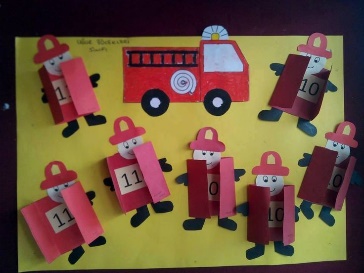 Türkçe                                                                                                                                                                   Öğretmen çocukları minderlere alır. “İtfaiye Arabası Postak” hikayesini anlatır.Kıpkırmızı ve çok neşeli bir itfaiye arabası olan Postak, yeni güne kuş cıvıltıları arasında başlamıştı. Kendini her zaman olduğu gibi zinde ve mutlu hissediyordu.Postak’ın en yakın arkadaşları, birlikte çalıştığı ambulans ve helikopterdi. Gün içinde hiçbir işleri olmasa da birbirleri ile görüşüp selamlaşmayı asla ihmal etmezlerdi. Tüm zor durumlarda yardımlaşmaktan hiç çekinmeyen bu dostların ortak özellikleri ise işlerini severek yapıyor olmalarıydı. Elbette hiçbiri insanların ve diğer araçların zor durumda kalmasını istemi yordu. Fakat böyle bir durum ortaya çıktığında onlara yardım edebileceklerini bilmek güzel bir duyguydu.Postak o sabah ilk olarak ambulans ile karşılaştı. Ambulans da tıpkı onun gibi dinçti. Her zamanki gibi mahallenin kuşları, kedileri ve köpekleri ile sohbet ediyordu.Postak da ayaküstü onların sohbetlerine katıldıktan sonra, etrafı kolaçan edip yardıma ihtiyacı olan birileri var mı diye var mı diye bakınmaya karar verdi. “Bu sayede  gezerek havanın tadını da doyasıya çıkarabilirim!” diye düşünüyordu. Her gün en çok karşılaştığı durum, evden kaçan yaramaz kedilerinin ağaç  tepesinde sıkışıp kalmaları oluyordu. Uzun merdiveni sayesinde bu küçük kediciklere yardım edebilecek tek kişi de Postak’tı!Bunun haricinde, insanlara yol gösteriyor, yangınlara koşuyor ve daha pek çok görevde bulunuyordu. O gün yine yollarda tekerleklerini döndürürken sürekli karşılaştığı yaşlı bir benzin kamyonunu gördü.Neredeyse her gün, aynı saatte, aynı yerlerde  görev yaptıkları için böyle sık karşılaşıyorlardı. Bugüne kadar hiç durup sohbet etme fırsatı bulamamışlardı, ama birbirlerine selam vermeden de asla gitmezlerdi. O gün de benzin kamyonu, Postak’ı  görünce ona kocaman gülümseyerek “Merhaba!” dedi.Postak da benzin kamyonuna selam vermeden geçmedi. Birbirlerinden uzaklaştıklarında Postak’ın içinde garip bir his oluşmuştu. Yaşlı kamyon o gün çok dalgın görünüyordu. Onun uzun bir yolculuk yaptığını tahmin eden Postak’ın içi hiç rahat etmemişti. Gerçekten iyi olup olmadığını kontrol etmek için yolunu değiştirerek kamyonu bulma telaşına düştü. İşi gereği kestirme  yollar konusunda uzman olduğu için, ana yola bağlanan bir yan yolda kamyonu beklemeye başladı. Postak, önsezileri ve iyi gözlemciliği ile arkadaşının geçeceği yolu buluvermişti. Daha önceden çok defa benzin kamyonunu o yoldan geçerken gördüğü için, bir süre sonra kamyonun ortaya çıkacağından neredeyse emindi. Fakat kamyonun ulaşması biraz zaman aldı. Bu süre içerisinde Postak bir sorun olduğundan daha da emin olmuştu. Bir süre sonra kamyon ana yolda göründü.Yaşlı benzin kamyonu uzaktan Postak’ı gördüğünde çok sevinmişti ve  gülümsüyordu. Fakat yol seyrinde bir sıkıntı vardı. Sanki bir sağa, bir sola yalpalıyordu. Postak yanılmamıştı, yaşlı kamyon gerçekten de çok dalgındı.Kamyon, Postak’ın yanına doğru gelirken yan yoldaki “Dönüş yapmak yasaktır!” Levhasını fark etmedi ve yola sapmaya çalıştı. Arkadan gelen bir araba onun dönüş yapacağını tahmin etmediği için hızını azaltmadan ilerliyordu. Kamyonun dönüşü ile beraber, panikle kornaya bastı. Korna sesi ile irkilen kamyon ise bu hatalı dönüşü yüzünden arkasındaki kocaman, benzin dolu tankerini direğe  tosladı. Neyse ki kimseye bir zarar  gelmedi, ama kamyon, tankerini öylesine ters vurmuştu ki tanker delindi. Ne kadar benzin varsa yola döküldü. Etrafa çok ağır bir benzin kokusu yayıldı. Postak ise şaşkınlıktan olduğu yerde donakaldı.Müzik                                                                                                                                                      Öğretmen çocuklara “İtfaiye Kamyonu” şarkısını söyler, daha sonra şarkı hep birlikte tekrar edilir.
Bu itfaiye aracı                                      Bu itfaiye aracıİtfaiye aracı                                            İtfaiye aracıBu itfaiye aracı			Bu itfaiye aracıSöndürür yangını			Merdiveni ve kancasıBu itfaiye aracı			Bu itfaiye aracıİtfaiye aracı				İtfaiye aracıBu itfaiye aracı			Bu itfaiye aracıSöndürür yangını			Sireni ve lambalarıBu itfaiye aracı			Bu itfaiye aracıİtfaiye aracı				İtfaiye aracıBu itfaiye aracı			Bu itfaiye aracıKurtarır kedileri			Hep hazır olmalıBu itfaiye aracıİtfaiye aracıBu itfaiye aracıBekler istasyondaKavram Çalışması                                                                                                                                            Öğretmen çocuklara “Meslek İtfaiyeci ve Çizgi Çalışması” çalışma sayfalarını dağıtır. Çalışmalar öğretmen desteği ile tamamlanır.Sözcükler / Kavramlar Duyu: Sesli – sessizAile KatılımıArtık materyallerden “Horoz” etkinlik sayfası ailelere gönderilir.Günü Değerlendirme Zamanı                                                                                                                   Gün sonunda çocuklara aşağıdakilere benzer sorular sorularak günün değerlendirmesi yapılır:                                                        1. Mesleklerinizi tanıtırken ne hissetiniz?                                                                                                                2. İtfaiye için hangi numarayı aramalıyız?                                                                                                                            3. Hikayemizi hatırlıyor musunuz?                                                                                                                      4. Şarkımızı sevdiniz mi?                                                                                                                              5. Bugün neler yaptık? En çok hangi etkinliği sevdin?           6. Yarın ne yapmak istersin?  TAM GÜNLÜK EĞİTİM PLAN AKIŞIOkul Adı	:                                                                                                        Öğretmenin Adı ve Soyadı	:                                                                                                             Tarih	: 23.10.2023Yaş Grubu (Ay)	: Güne Başlama Zamanı                                                                                                                  Çocukları karşılama                                                                                                                                           Güne başlama sohbeti yapmaTakvim ve Hava DurumuSabah Sporu           Oyun Zamanı                                                                                                                                    	Öğrenme merkezlerinde oyun.Kahvaltı, TemizlikEtkinlik Zamanı              Oyun: “Çizgide Yürüme” Adlı Oyun Etkinliği             Sanat: “Çizgilerden Kümes” Sanat Etkinliği             Türkçe: “İşte Benim Kümesim” Adlı Parmak Oyunu, “Komik Tavuk Anne”  HikayesiÖğle yemeği, TemizlikDinlenmeKahvaltı, TemizlikEtkinlik Zamanı                                                                                                                                    Müzik-Dans: “Komik Tavuk Şarkısı” Adlı Çocuk Şarkısı                                                                                         Kavram Çalışması:  “Aynı – Farklı, Çizgi Çalışması” Çalışma Sayfaları                   Günü Değerlendirme ZamanıEve Gidiş                                                                                                                                                 	İlgili hazırlıkların tamamlanması ve çocuklarla vedalaşmaDeğerlendirmeÇocuk Açısından;Öğretmen Açısından;Program Açısından;Etkinlik Adı: AYNI-FARKLIEtkinlik Türü: Oyun, Sanat, Türkçe, Müzik ve Dikkat Çalışması (Bütünleştirilmiş BüyükGrup Etkinliği(KAZANIM VE GÖSTERGELERMotor Gelişim                                                                                                                                        Kazanım 4. Küçük kas kullanımı gerektiren hareketleri yapar.                                            Göstergeleri:                                                                                                                                                     Nesneleri yeni şekiller oluşturacak biçimde bir araya getirir.Dil GelişimiKazanım 2. Sesini uygun kullanır. Göstergeleri:                                                                                                                                          Konuşurken / şarkı söylerken nefesini doğru kullanır.                                                                   Konuşurken / şarkı söylerken sesinin tonunu, hızını ve şiddetini ayarlar.Kazanım 7. Dinlediklerinin / izlediklerinin anlamını kavrar. Göstergeleri:                                                                                                                                                        Sözel yönergeleri yerine getirir.                                                                                                        Dinlediklerini / izlediklerini açıklar.Kazanım 8. Dinlediklerini / izlediklerini çeşitli yollarla ifade eder.Göstergeleri:                                                                                                                                                                            Dinledikleri / izledikleri ile ilgili sorular sorar.                                                                                             Dinledikleri / izledikleri ile ilgili sorulara cevap verir.Bilişsel Gelişim                                                                                                                                           Kazanım 1. Nesne / durum / olaya dikkatini verir.                                                                   Göstergeleri:                                                                                                                                                            Dikkat edilmesi gereken nesne / durum / olaya odaklanır.Öz Bakım Becerileri Kazanım 1. Bedeniyle ilgili temizlik kurallarını uygular.Göstergeleri:Elini yüzünü yıkar. Kazanım 4. Yeterli ve dengeli beslenir.Göstergeleri:Yiyecek ve içecekleri yeterli miktarda yer, içer.ÖĞRENME SÜRECİGüne Başlama ZamanıÖğretmen çocukları karşılar. Sohbet çemberi oluşturulur. Takvim ve hava durumu tablosu yapıldıktan sonra müzik eşliğinde sabah sporu yapılır. Çocuklar öğrenme merkezlerine yönlendirilir. Çocuklar öğrenme merkezlerinde öğretmen eşliğinde oyunlar oynarlar. Öğrenme merkezleri toplandıktan sonra oyun etkinliği için oyun alanına geçilir. Oyun                                                                                                                                                    Çizgide Yürüme Öğretmen elektrik bandı ile bir tane düz çizgi, bir tane kesikli çizgi, bir tane de zikzak çizgi oluşturur. Çocuklar tek sıra halinde düz çizgiden adımla yürüyerek, kesikli çizgiden çift ayak üstünde zıplayarak, zikzak çizgiden de köşelerde tek ayak sıçrayarak ilerlerler. Tüm çocuklar çizgileri tamamlayana kadar oyun devam eder. Tekrar oynanması durumunda ellerine nesne vererek dengede kalmaya çalışmaları sağlanır. Sanat                                                                                                                                                        Öğretmen çocukları etkinlik masalarına yönlendirir. Çocukların önlerine farklı renklerde kağıttan kesilmiş şeritler dağıtılır. Bir boş beyaz sayfa ve yapıştırıcı verilerek, bu şeritlerden kümes yapmaları istenir. Çocuklar şeritleri istedikleri gibi kullanarak kendi kümeslerini yaparlar. Herkese 2 şer adet sarı daireler verilerek kümeslerine civciv yapmaları istenir. Boya kalemleri ile  gaga ve ayakları çizilir. Yapılan çalışma panoda sergilenir. Türkçe           İşte Benim Kümesim                                                                                                                                           Bu benim horozum üüüüüüüürü üüüüüü , üüürü üüüüüü(sağ el horoz ibiği gibi hareket ettirilir)Bu da benim tavuğum gıd gıd gıdaaaaak, gıd gıd gıdaaaak ( sol elin de dört parmağı ibik gibi hareket ettirilir)Bunlarda civcivlerim cik cik cik cik /cik cik cik cik  (baş parmaklar havada diğer parmaklar hareket ettirilir)Bunların hepsi de benim ( iki el birbirine tutuşturulur.)Bahçemdeki kümeste yaşıyorlar ( iki el ile çatı şekli yapılır)Sabahları horozumun ötüşüyle uyanırım. Üüüüüüürü üüüüüüü  (sol el baş parmağı kaldırılır)Tavuğumun yumurtasını alırım gıd gıd gıdaaaaaaak (sağ el baş parmağı kaldırılır)Annem pişirir ben de yerim( iki el parmakları birbirine dokundurulur.)Komik Tavuk Anne
Bir varmış bir yokmuş . Bir tavuk annenin yumurtası henüz çatlamamış, civcivi dünyaya gelmemiş. Anne tavuk yumurtasını sürekli sever, sıcak tutmak için üstüne otururmuş. Kümesin sahibi sürekli yumurtayı almak istermiş ama anne tavuk buna hiç müsaade etmezmiş. Aniden ötüp sahibini korkutur yumurtayı alıverirmiş. Tekrar denese de türlü türlü oyunlar yapar yine de yumurtasını kaptırmazmış.  Elini ıssırır, üstüne atlar komiklikler yaparmış. Baktı ki olmayacak yumurtayı saklamaya karar vermiş. Üç tenekeden birinin altına yumurtasını koymuş. Yumurtayı bulamasın diye ayaklarıyla tenekeleri hızlıca yer değiştirmiş. Kümesin sahibi ısrarla tenekelerde  yumurtayı aramış ve en sonunda bulmuş. Anne tavuğun gözleri yerinden çıkacakmış neredeyse. Tenekeyi ayakları ile tutup havalanmış. Tenekeyi kümes sahibinin kafasına geçirerek yumurtasını alacakken teneke anne  tavuğun başına geçmiş. Yumurtayı vermemekte kararlı olan kümes sahibinin bir bebeği varmış ve onun ağladığını duymuş. Yumurtayı da alıp eve doğru koşmuş. Bebeğinin mamasını hazırlayıp odaya gelmiş ki bebek yatakta yok. Çok korkmuş. Meğer anne  tavuk da çiftlik sahibinin bebeğini alıp üstüne oturmuş. Çok tatlılar değil mi? Nasıl masalı beğendiniz mi? Hikayenin ardından öğretmen hikayeyle ilgili sorular sorar. Çocuklardan cevapları alınarak hikayedeki doğru ve yanlış davranışlarla ilgili sohbet edilir.https://www.youtube.com/watch?v=xl4EWRwr5R4 Hikaye linki Müzik –Dans Komik Tavuk şarkısı açılarak hep beraber tavuk dansı yapılır.  Öğretmen rehberlik ederek dans figürleri gösterir. Daha sonra çocukların da kendi figürlerini göstermeleri için  fırsat verilir. https://www.youtube.com/watch?v=f2pUC4NWGgw&t=1s Kavram Çalışması                                                                                                                                     Öğretmen çocuklara "aynı farklı, çizgi çalışması" çalışma sayfalarını dağıtır. Çalışmalar öğretmen rehberliğin de tamamlanır.Materyaller                                                                                                                                                        Ev resimleri veya maketleri, farklı renklerde kesilmiş geometrik şekillerSözcükler / KavramlarKerpiç, saz, ahşap, komşuGünü Değerlendirme Zamanı                                                                                                                   Gün sonunda çocuklara aşağıdakilere benzer sorular sorularak günün değerlendirmesi yapılır:1. Hayalinizde nasıl bir ev var?                                                                                                                2. “Komşundan memnun musun?” oyununu kimler hatırlıyor?                                                                           3. Kendinize nasıl bir ev yaptınız?          4. Bugün neler yaptık? En çok hangi etkinliği sevdin?           5. Yarın ne yapmak istersin?  TAM GÜNLÜK EĞİTİM PLAN AKIŞIOkul Adı	:                                                                                                          Öğretmenin Adı ve Soyadı	:                                                                                                            Tarih	: 24.10.2023Yaş Grubu (Ay)	: Güne Başlama Zamanı                                                                                                                                   Çocukları karşılama                                                                                                                               Güne başlama sohbeti yapmaTakvim ve Hava DurumuDrama: “Mevsimlerden Sonbahar” Adlı Drama ÇalışmasıOyun Zamanı             Açık havada oyunKahvaltı, TemizlikEtkinlik Zamanı                                                                                                                            Sanat: “Yaprakları Sıralayalım” Sanat EtkinliğiOyun: “Panduf Bulma” Adlı Oyun Etkinliği Müzik: “Sonbahar”, “Tek-Çift”  Adlı ŞarkıÖğle yemeği, TemizlikDinlenmeKahvaltı, TemizlikEtkinlik Zamanı                                                                                                                            	Okuma Yazmaya Hazırlık : “Çifti Hangisi?” adlı etkinlik 	Kavram Çalışması: “Tek – Çift” ve “Az – Çok” Çalışma SayfalarıGünü Değerlendirme ZamanıEve Gidiş                                                                                                                                                             	İlgili hazırlıkların tamamlanması ve çocuklarla vedalaşma.DeğerlendirmeÇocuk Açısından;Öğretmen Açısından;Program Açısından;Etkinlik Adı: TEK-ÇİFT/AZ-ÇOKEtkinlik Türü: Drama, Sanat, Oyun, Müzik ve Kavram Çalışması (Bütünleştirilmiş Büyük Grup Etkinliği)KAZANIM VE GÖSTERGELERMotor Gelişim                                                                                                                                        Kazanım 1. Yer değiştirme hareketleri yapar.                                                                          Göstergeleri:                                                                                                                                                  Isınma ve soğuma hareketlerini bir rehber eşliğinde yapar.                                                     Yönergeler doğrultusunda yürür.                                                                                                      Yönergeler doğrultusunda koşar.Kazanım 4. Küçük kas kullanımı gerektiren hareketleri yapar.                                                Göstergeleri:                                                                                                                                     Malzemelere elleriyle şekil verir.                                                                                          Malzemelere araç kullanarak şekil verir.Dil Gelişimi Kazanım 7. Dinlediklerinin / izlediklerinin anlamını kavrar. Göstergeleri:                                                                                                                                                           Sözel yönergeleri yerine getirir.                                                                                                         Kazanım 8. Dinlediklerini / izlediklerini çeşitli yollarla ifade eder. Göstergeleri:                                                                                                                                                      Dinledikleri / izledikleri ile ilgili sorular sorar.                                                                            Dinledikleri / izledikleri ile ilgili sorulara cevap verir.Bilişsel Gelişim                                                                                                                                                    Kazanım 1. Nesne / durum / olaya dikkatini verir.                                                                            Göstergeleri:                                                                                                                                                                         Dikkat edilmesi gereken nesne / durum / olaya odaklanır.                                                                     Dikkatini çeken nesne / durum / olaya yönelik sorular sorar.Öz Bakım Becerileri Kazanım 1. Bedeniyle ilgili temizlik kurallarını uygular. Göstergeleri:Elini yüzünü yıkar. Kazanım 4. Yeterli ve dengeli beslenir.Göstergeleri:Yiyecek ve içecekleri yeterli miktarda yer içer.ÖĞRENME SÜRECİGüne Başlama Zamanı – Drama Yağmur DamlasıÖğretmen çocuklar gelmeden önce kuru dallar ve sarı yapraklarla sınıfa sonbahar dekoru hazırlar. Çocukları karşılar, “Sınıfımıza ne olmuş?” diye sorar. “Hadi bakalım çocuklar hepimiz bulut olup gökyüzünde gezinelim. El ele tutuşarak birbirimizi bulalım ve gökyüzünden aşağıya inelim der. (Çocuklar kollarını açarak serbest bir şekilde dolaşırlar ve el ele tutuşup daire olarak birleşip yere çökerler.)
“Her birimiz yağmur damlası olduk. Şimdi yeryüzüne akıyoruz, ‘şıp şıp’ ve dolu olduk daha hızlı yağıyoruz.” (Çocuklar çömelmiş vaziyetten ayağa kalkarak “şıp şıp” diyerek zıplamaya başlarlar dolu olduğunda ise daha hızlı zıplayarak ayaklarını çok ses çıkartacak şekilde yere vurular.)
“Şu an topraktayız, toprağın mis gibi kokusu geliyor burnumuza. Hadi koklayalım hep beraber ve yerden çamur alıp üzerimize, her yerimize sürelim. Üstümüz kirlendi şimdi. Ne yapacağız? O zaman yağmur yağmaya devam etsin üzerimize. Yağmurda yıkanalım şırıl şırıl. Damlaları tutmaya çalışalım.” (Her çocuk yere uzanma hareketi yapar ve ellerini yana koyarak çamuru alma hareketi yapıp üzerine sürme hareketi yapar ve sonra zıplayarak yağmur damlalarını tutma hareketi yapar.)
“Çocuklar şimdi hepimiz ağacın dallarındaki yapraklarız ama hepimiz sıkı tutunalım her an düşebiliriz. Rüzgar çıktı savruluyoruz vuuuuu! Ağaçtan ayrıldık, etrafa, her yere dağıldık. Rüzgar çok şiddetli esiyor. (Çocuklar birleşerek el ele tutuşur, ağacın yaprakları olur ve birbirinden ayrılırlar.) Kimimiz çamura battı, kimimiz ezildi, kimimizi de rüzgar çok uzaklara götürdü.” (Her çocuk çeşitli öykünmeler yapar.)
“Evet, çocuklar şimdi hepimiz birer kuşuz cik cik cik ve uzaklara göç edeceğiz takip edin beni.” (Tüm çocuklar öğretmenin yönergesiyle öğretmeni takip ederek arkasında tek sıra olurlar ve uçma hareketi yapılarak uzaklaşılır.)
Etkinlik sonunda öğretmen çocuklarla etkinlik hakkında konuşur ve etkinlik sırasında neler hissettiklerine dair her birinin fikirlerini alır.                                                                                      Ardından çocuklarla birlikte  takvim ve hava durumu etkinliği yapılır. Daha sonra öğrenme merkezlerinde oyunlar oynanır.Sanat	Çocuklarla beraber yaprak toplanır ya da öğretmen daha önceden yaprak toplar. Çocuklarla beraber yaprakların şekilleri ve renkleri ile ilgili sohbet edilir. Daha sonra yaprakları bir kağıda yapıştırarak resim yapılır. Sadece yapraklarla ya da yaprak  ve boya kalemleri ile kendilerine özgü çalışmaları yapmalarına fırsat verilir.  İsteyen çocuklara da yaprak baskısı yapmaları için sulu boyaları  verilir. Oyun                                                                                                                                                     Öğretmen çocukları oyun alanına yönlendirir. Sandalyeler yarım daire şeklinde dizilir. Bir çocuk seçilir. Seçilen çocuk diğer çocuklara arkasını döner. Çocuklar panduflarını çıkarıp otururlar. Panduflar ortada karıştırılır. Seçilen çocuk arkadaşlarının panduflarını doğru şekilde dağıtmaya çalışır. Paylaşma ve yardımlaşmayı anlamak adına, ayakkabılar karıştırılır ve kural herkes önündeki ayakkabı kiminse ona götürmesi istenir. Herkesin kısa sürede ayakkabılarına ulaştığı vurgulanır. Müzik                                                                                                                                                    “Sonbahar” şarkısı önce çocuklara öğretmen tarafından söylenir. Sonra hep birlikte söylenir.SonbaharYağmaya başladı yağmurlar,                                                                                                                                   Esmeye başladı rüzgarlar,                                                                                                                                      Soğudu artık havalar,                                                                                                                                                        Geldi Sonbahar.Tek Çift Şarkısıhttps://www.youtube.com/watch?v=DCK-VLNM4Pc Okuma Yazmaya Hazırlık Çiftini bulup çizgi ile birleştirme çalışması hazırlanarak çocuklara dağıtılır. Hem çiftini bulmayı hem de çizgileri doğru çekmesi için öğretmen rehberlik eder. Kavram Çalışması                                                                                                                                               Öğretmen dikkat yap-boz sayfalarını uygulatır. Ardından öğretmen sonbaharda giyilen kıyafetlerle ilgili çalışma sayfalarını dağıtır. Sayfada bulunan tek – çift kıyafetler incelenerek kıyafetlerin çifti bulunur. Az – çok olan kıyafetler söylenir.  Materyaller                                                                                                                                            Yapraklar, boyalar, Aile Katılımı Velilere ertesi gün çocukları sarı renkli kıyafetler giydirerek göndermeleri için not yazılır. Artık materyallerden Horoz yapımı sayfası gönderilir. Veli rehberliğinde uygulanması istenir. Günü Değerlendirme Zamanı                                                                                                                                                 Gün sonunda çocuklara aşağıdakilere benzer sorular sorularak günün değerlendirmesi yapılır:1. Etkinliğimizde neler yaptık? 2. Yapraklar neden dökülmüştü?                                                                                                                   3. Çevremizde başka neler olur?4. Hangi ağaç yaprak dökmüyor? Neden?                                                                                                                 5. En çok hangi etkinliği sevdin?           6. Yarın ne yapmak istersin?TAM GÜNLÜK EĞİTİM PLAN AKIŞIOkul Adı	:                                                                                                              Öğretmenin Adı ve Soyadı	:                                                                                                                          Tarih	: 25.10.2023Yaş Grubu (Ay)	: Güne Başlama Zamanı                                                                                                                     Çocukları karşılama                                                                                                                                 Güne başlama sohbeti yapma Takvim ve Hava DurumuSabah Sporu                                                                                             “Güneş Gibi Sarı Oldum” Adlı EtkinlikOyun Zamanı	Öğrenme merkezlerinde oyun Kahvaltı, TemizlikEtkinlik Zamanı                                                                                                                        Sanat: “Sonbahar Ağacı Yapımı ” Çalışması                                                                                                  Oyun: “Mandalla Yaprak Taşıma” Oyun Etkinliği                                                                      Türkçe: “Sonbahardan İlkbahara” Parmak Oyunu ‘’Hikaye Tamamlama’’ Öğle yemeği, TemizlikDinlenmeKahvaltı, TemizlikEtkinlik Zamanı                                                                                 Kavram Çalışması: “Sonbahar Mevsimi” Adlı Çalışma Sayfası                                  	Türkçe: “Cumhuriyet Nedir?” adlı etkinlikOyun Zamanı                                                                                                                                 Evcilik merkezinde serbest oyun etkinliği Günü Değerlendirme ZamanıEve Gidiş                                                                                                                                         İlgili hazırlıkların tamamlanması ve çocuklarla vedalaşmaDeğerlendirmeÇocuk Açısından;Öğretmen Açısından;              Program Açısından;Etkinlik Adı: SONBAHAR MEVSİMİEtkinlik Türü: Sanat, Oyun, Türkçe ve Kavram Çalışması (Büyük Grup Etkinliği)KAZANIM VE GÖSTERGELERMotor Gelişim                                                                                                                                        Kazanım 2. Denge hareketleri yapar.                                                                                       Göstergeleri:                                                                                                                                                  Başlama, durma, atlama, konma ile ilgili denge hareketlerini yapar.                                              Bireysel ve eşli olarak denge hareketleri yapar.                                                                                            Kazanım 3. Nesne kontrolü gerektiren hareketleri yapar.                                                     Göstergeleri:                                                                                                                                               Bireysel ve eşli olarak nesneleri kontrol eder.                                                                                  Kazanım 5. Müzik ve ritim eşliğinde hareket eder.Göstergeleri:                                                                                                                                                           Basit dans adımlarını yapar.                                                                                                                         Müzik ve ritim eşliğinde dans eder.   Dil GelişimiKazanım 7. Dinlediklerinin / izlediklerinin anlamını kavrar. Göstergeleri:                                                                                                                                                    Sözel yönergeleri yerine getirir.Öz Bakım Becerileri Kazanım 1. Bedeniyle ilgili temizlik kurallarını uygular.Göstergeleri:Elini yüzünü yıkar. Kazanım 4. Yeterli ve dengeli beslenir.Göstergeleri:Yiyecek ve içecekleri yeterli miktarda yer içer.ÖĞRENME SÜRECİGüne Başlama ZamanıÖğretmen çocukları sarı renkli kıyafetlerle karşılar ya da üzerine sarı renk kartondan basit bir kostüm giyebilir. Sarı kıyafetlerle gelen çocuklara “Bugün aynı güneş gibisiniz.” denir. Çocuklarla sarı renk günü fotoğrafı çektirilir. Sohbet çemberi oluşturularak sonbaharın ayları sayılır, haftanın günleri tekrar edilir ve takvim ve hava durumu etkinliği tamamlanır. Daha sonra oyun alanına geçilerek sabah sporu müzik eşliğinde yapılır. Çocuklar öğrenme merkezlerine yönlendirilir. Çocuklar öğretmen eşliğinde oyunlar oynarlar. Oyun saati bitiminde müzik eşliğinde merkezler toplanır.Sanat                                                                                                                                                       Öğretmen çocukları etkinlik masalarına yönlendirir. Öğretmen 2 büyük Kraft kağıdına gövde ve dallardan oluşan ağaç çizer. Çocuklar iki gruba ayrılır. Daha önceden toplanan yapraklar çocuklara eşit miktarda dağıtılır. Yapıştırıcılar verilerek iş birliği içinde sonbahar ağacı yapılır. Etkinlik bitiminde yapılan çalışmalar panoda sergilenir. Ağacın etrafına çocukların isimleri yazılır. Daha sonra oyun etkinliği için oyun alanına geçilir. Oyun                                                                                                                                                                   Büyük yapraklar ya da evadan hazırlanan yapraklar iki kutuya eşit miktarda konulur.  Her çocuğa birer adet mandal verilir. Çocuklar iki guruba ayrılır ve yan yana çizgi şeklinde oturtulur. Müzik sesiyle oyun başlar. İlk çocuk kutudan mandalla bir yaprak alır ve yanındaki arkadaşına uzatır. Yanındaki arkadaşı da mandalla yaprağı almaya çalışır. Yaprak mandalla taşınır ve kutudaki yaprakları ilk bitiren grup alkışlanır. Türkçe                                                                                                                                                    Öğretmen çocuklara “Sonbahardan İlkbahara” parmak oyununu oynatır.Ben bir ağacım (kollar iki yana açılır)Sonbaharda sararır yapraklarım (Parmaklar oynatılır)Rüzgar esince vuuuuuu (İki yana kollar sallanır)Tek tek dökülmeye başlar yapraklarım ( Parmaklar ile aşağı doğru düşme hareketi yapılır)Yağmurda ıslanırım ( parmaklarla aşağı doğru hareketlenir)Kışın karda kalırım ( üşüme hareketi yapılır)Dallarıma su taşırım ( Bacaklardan parmaklara doğru su taşınır) İlkbahar için hazırlıklar yaparım ( güçlü kollar yapılır) 					ESRA ŞANLI Hikaye TamamlamaTırtıl tırmandı bir ağacaEyvah ne olmuş yapraklaraBazıları sararmış, bazıları turuncu renkte sallanıyor dalllardaAşağı bakıncaToprağı göremedi aşağı düşen yapraklarlaKarnını nasıl doyuracaktı acabaBir yandan esniyor bir yandan da iniyor ağaçtan aşağıya							ESRA ŞANLI	 Sizce tırtıl neden esniyor ve karnını nasıl doyuracak? Haydi hikayeyi tamamlayalım diyerek hikaye etkinliği sonlandırılır. Öğretmen Cumhuriyet nedir? Atatürk kimdir? Diye sorarak çocuklardan cevaplar alınır. Cevaplar bir kağıda not edilir. Kavram Çalışması                                                                                                                                                  Öğretmen çocuklara “Sonbahar Mevsimi” adlı çalışma sayfalarını dağıtır. Öğretmen rehberliğinde çalışma sayfaları uygulanır.  Materyaller                                                                                                                                                         Sarı renkli oyuncaklarSözcükler / Kavramlar                                                                                                                                             Sarı renkGünü Değerlendirme ZamanıGün sonunda çocuklara aşağıdakilere benzer sorular sorularak günün değerlendirmesi yapılır:1. Bugün giydiğimiz giysiler ne renk?2. Biz bugün nasıl bir oyun oynadık?3. Bugün neler yaptık? En çok hangi etkinliği sevdin?           4. Yarın ne yapmak istersin?TAM GÜNLÜK EĞİTİM PLANI AKIŞIOkul Adı		:                                                                                                                                       Öğretmen Adı		:                                                                                                                                    Tarih			:  26.10.2023Yaş Grubu (Ay)   	: Güne Başlama ZamanıÇocukları karşılama                                                                                                                               Güne başlama sohbeti yapmaTakvim ve Hava Durumu	Drama: “Şişe Draması” ile güne başlama etkinliği Oyun Zamanı                                                                                                                                    	Öğrenme merkezlerinde oyunKahvaltı, TemizlikEtkinlik ZamanıTürkçe: “Atatürk Köşesi Oluşturma” , “Bayrağım” şiiri  Sanat: “Atatürk Köşesi İçin Bayrak Yapımı” Yapımı	Müzik: “ Atatürk Çocukları” şarkısıÖğle yemeği, TemizlikDinlenmeKahvaltı, TemizlikEtkinlik ZamanıOyun: “Bowling” Oyunu                     Günü Değerlendirme ZamanıEve Gidiş                                                                                                                                                        	İlgili hazırlıkların tamamlanması ve çocuklarla vedalaşmaDeğerlendirmeÇocuk Açısından;Öğretmen Açısından;Program Açısından;Etkinlik Adı: ATATÜRKEtkinlik Türü:  Drama, Türkçe, Sanat – Müzik ve Oyun Etkinliği (Büyük Grup Etkinliği)KAZANIM VE GÖSTERGELERMotor Gelişim                                                                                                                                    Kazanım 3. Nesne kontrolü gerektiren hareketleri yapar.                                              Göstergeleri:                                                                                                                                            Küçük topu tek elle yerden yuvarlar.                                                                                               Farklı boyut ve ağırlıktaki nesneleri hedefe atar.Bilişsel Gelişim                                                                                                                                 Kazanım 4. Nesneleri sayar. Göstergeleri:                                                                                                                              İleriye / geriye doğru birer birer ritmik sayar.                                                                   Belirtilen sayı kadar nesneyi gösterir.                                                                                          Saydığı nesnelerin kaç tane olduğunu söyler.                                                                                                Sıra bildiren sayıyı söyler.Öz Bakım Becerileri                                                                                                                       Kazanım 1. Bedeniyle ilgili temizlik kurallarını uygular. Göstergeleri:                                                                                                                                           Elini yüzünü yıkar.                                                                                                                                                 Kazanım 4. Yeterli ve dengeli beslenir.Göstergeleri:                                                                                                                                      Yiyecek ve içecekleri yeterli miktarda yer içer.                                                                                 Kazanım 3. Yaşam alanlarında gerekli düzenlemeler yapar.                                                      Göstergeleri:                                                                                                                                                    Ev / okuldaki eşyaları temiz ve özenle kullanır.                                                                             Ev / okuldaki eşyaları toplar.ÖĞRENME SÜRECİ                  Güne Başlama Zamanı                                                                                                               Öğretmen çocukları karşılar. Sohbet çemberi oluşturulur. Takvim ve hava durumu yapıldıktan sonra, oyun alanına geçilir. “Şişe” draması yapılır.ŞİŞE DRAMASI                                                                                                                             Çocuklardan yere yatıp gözlerini kapatmaları istenir. Yönergeler verilir:
Şimdi küçük bir şişenin içindesiniz.
Şişenin içinde o kadar sıkışmışsınız ki bütün vücudunuz ağrıyor.
Kocaman bir çöl burası.
Çok uzun zamandır oradasınız. Belki 100 yıl kadardır ordasınız.
Yardıma çok ihtiyacınız var gerçekten.
Biri gelse de beni kurtarsa, diye düşünüyorsunuz.
Tam bu sırada bir çocuk geçiyor.
Şişeyi alıyor, sallıyor, sağına soluna bakıyor, kapağını açıyor.
Önce şişeden başınız çıkıyor.
Sonra omuzlarınız.
Biraz da sallanıyorsunuz.
Sırayla her yerinizi çıkarıyorsunuz.
Ayaklarınız çıkmıyor, sallayın sallayın.
Ohhh be!
Artık şişeden çıktınız. Özgürsünüz!
Ellerinizi ayaklarınızı, kollarınızı rahatça hareket ettirebiliyorsunuz.
Derin bir nefes alıyorsunuz.
Şimdi istediğiniz gibi hareket edebilir, bağırabilir, hoplayıp zıplayabilirsiniz.Türkçe   Çocuklarla beraber Atatürk köşesi hazırlanır. Öğretmen Atatürk resimlerini çocuklara göstererek onunla ilgili sohbet eder. Çocukların yönlendirmeleri ile Atatürk resimleri yapıştırılır. Daha sonra öğretmen Bayrağım şiirini okur ve çocuklarla beraber tekrar edilir.                                                                                                                                          BayrağımDalgalanır göklerde,Kırmızı, beyaz rengiyle.En sevdiğim renktirKırmızısıGökyüzünden almıştırAy ve yıldızını.Bitmez sevincim mutluluğumBayrağımı gördükçe.Sanat Çocuklara üzerinde ay yıldız olan beyaz fon kartonu gösterilir. Krapon kağıdını yuvarlama tekniği ile Atatürk köşesi için Türk bayrağı yapılır. Öğretmen yuvarlama yapılırken çocuklara rehberlik eder. Daha sonra oluşturulan bayrak Atatürk köşesine asılır. Müzik Atatürk Çocukları Bir güneş gibi aydınlatırızKaranlık ufuklarıSevgi, saygı, umut doluyuz,Doğruluktur yolumuz.Gözleriz ufukları, başları hep yukarı.Hem çalışkan hem dürüst Atatürk Çocukları.Talas çocuklarıyız, sönmeyen ışıklarız.Doğruluktan şaşmayız, seni hiç unutmayız.Lal la lal la la …Lal la lal la la …Seni hiç unutmayız.Lal la lal la la …Lal la lal la la …Oyun            Çocuklara boş pet şişelerle bowling oynanacağı açıklanır. Oyun alanına on tane boş pet şişe dizilir. Şişeler sayılarak kaç tane olduğu söylenir. Sayıların bulunduğu kartlar da çocukların yetişebileceği bir yükseklikte duvara yapıştırılır. Sayılar sırayla sayılır ve şişelerle eşit olup olmadığı karşılaştırılır. Çocuklar sıra ile belirli bir mesafeden ellerindeki topu pet şişelere doğru yuvarlar. Şişeleri devirdiğinde devirdiği şişenin kaç tane olduğunu sayarak belirler. Çocuk devirdiği şişelerin sayısını duvardan bulur ve altına çarpı işareti çizer. Oyun tüm çocukların katılımı ile tamamlanır.Materyaller                                                                                                                                                  Kırımızı krapon kağıdı, Atatürk Resimleri, Pet şişe, top, sayı kartları, çocuk sayısı kadar pet şişe, artık materyaller Sözcükler / Kavramlar                                                                                                                            Bowling Aile Katılımı                                                                                                                                                  Ailelere çocukları ile beraber bilyeleri yan yana yere dizmeleri ve sırayla bilyelere atış yapmaları, kaç tane bilyeyi hareket ettirdiklerini saymaları önerilebilir.                                      Günü Değerlendirme Zamanı                                                                                                            Gün sonunda çocuklara aşağıdakilere benzer sorular sorularak günün değerlendirmesi yapılır:1. Pet şişe yerine başka ne kullanabiliriz? 2. Daha önce Bowling oyunu oynayan birini izlediniz mi?3. Daha önce bu oyunu oynadınız mı?                                                                                                               4. Bugün neler yaptık? En çok hangi etkinliği sevdin?           5. Yarın ne yapmak istersin?  TAM GÜNLÜK EĞİTİM PLAN AKIŞIOkul Adı		: Öğretmen Adı		: Tarih			: 27.10.2023Yaş Grubu (Ay)	: Güne Başlama Zamanı                                                                                                                          	Çocukları karşılama         	Güne başlama sohbeti yapma	Takvim ve Hava Durumu	Sabah Sporu  Oyun Zamanı                                                                                                                                  	Öğrenme merkezlerinde oyunKahvaltı, TemizlikEtkinlik Zamanı                                                                                                                                     Sanat:  ‘’Atatürk Çerçevesi ve Atatürk Resmi Süsleme’’ etkinliği                                                                    Türkçe: “Yaşasın Cumhuriyet”  adlı hikaye Öğle yemeği, TemizlikDinlenmeKahvaltı,  TemizlikEtkinlik ZamanıKavram çalışması: “Cumhuriyet Bayramı” “Türk Bayrağı Boyama” Çalışma Sayfası                                                                                                                 Müzik: “Cumhuriyet Marşı” Adlı Şarkı Oyun Zamanı               Öğrenme merkezinde oyun oynanır.Günü Değerlendirme ZamanıEve Gidiş              İlgili hazırlıkların tamamlanması ve çocuklarla vedalaşma DeğerlendirmeÇocuk Açısından;Öğretmen Açısından;            Program Açısından;Etkinlik Adı: CUMHURİYET BAYRAMIEtkinlik Türü: Deney, Drama – Sanat, Türkçe, Müzik ve Oyun (Bütünleştirilmiş Bireysel Etkinlik)KAZANIM VE GÖSTERGELERMotor Gelişim                                                                                                                                Kazanım 3. Nesne kontrolü gerektiren hareketleri yapar. Göstergeleri:                                                                                                                                     Küçük topu tek elle yerden yuvarlar.                                                                                        Farklı boyut ve ağırlıktaki nesneleri hedefe atar.Bilişsel Gelişim                                                                                                                                  Kazanım 4. Nesneleri sayar.                                                                                                 Göstergeleri:                                                                                                                                         İleriye / geriye doğru birer birer ritmik sayar.                                                                  Belirtilen sayı kadar nesneyi gösterir.                                                                                                 Saydığı nesnelerin kaç tane olduğunu söyler.                                                                                          Sıra bildiren sayıyı söyler.Dil Gelişim                                                Kazanım 7. Dinlediklerinin / izlediklerinin anlamını kavrar.                                                                   Göstergeleri: Sözel yönergeleri yerine getirir.Kazanım 8. Dinlediklerini / izlediklerini çeşitli yollarla ifade eder.                                                    Göstergeleri:                                                                                                                             Dinledikleri / izledikleri ile ilgili sorular sorar.                                                                  Dinlediklerini / izlediklerini drama yoluyla sergiler.Öz Bakım Becerileri Kazanım 1. Bedeniyle ilgili temizlik kurallarını uygular. Göstergeleri: Elini yüzünü yıkar. Kazanım 4. Yeterli ve dengeli beslenir.Göstergeleri:                                          Yiyecek ve içecekleri yeterli miktarda yer içer.ÖĞRENME SÜRECİ              Güne Başlama Zamanı – Deney                                                                                                 Öğretmen çocukları karşılar. Sohbet çemberi oluşturulur. Takvim ve hava durumu etkinliği yapılır. Yarın günlerden ne diye sorularak 29 Ekim Cumhuriyet bayramına dikkat çekilir. Atatürk’ün bu bayramı neden yaptığını, bizim için öneminin ne olduğu ile ilgili sohbet edilir. Daha sonra sabah sporu yapmak için oyun alanına geçilir. Atatürk çocukları şarkısı söyleyerek hareketleri yapılır. Daha sonra sabah sporuna geçilir. Sanat.Çocukları masalara alır ve 29 Ekim Cumhuriyet Bayramı ve  Atatürk hakkında sohbet edilir. Atatürk  resminin Bayraklar ay ve yıldızlar bulunduğu çerçeveyi istediği renklerde boyamalarını söyler. Ardından Atatürk resmi çiçeklerle süslenir. Panoda sergilendikten sonra evlere gönderilir. TürkçeÖğretmen çocuklara Yaşasın Cumhuriyet hikayesini  okurYaşasın CumhuriyetÖmer okuldan döndü. Morali bozuk bir şekilde annesine selam verip koşarak odasına gitti. Annesi olanlara bir anlam veremedi. Yanına gidip konuşmak isteyip istemediğini sordu. Duygusal bir çocuktu Ömer hemen gözlerinden yaşlar dökülmeye başladı. Atatürk ü görmek istediğini, ona sarılmak istediğini söyledi. Annesi Ömer e sarıldı. Hem ağladığı için üzülmüş, hem de Atatürk e sarılmak için ağladığını anlayınca çok gururlandı. Ömer bize bu kadar güzel bir ülkeyi armağan eden, böyle rahat yaşamamızı sağlayan birisini neden göremediğini sorup durdu annesine . Annesi Atatürk ü onların da göremediğini ama onu çok rahat içinde hissedebileceğini anlattı. Nasıl olacaktı ki bu?,Bize armağan ettiği bayramlardan biri yaklaşıyordu. Önce annesi ile evlerini süslediler bayraklarla. Evde Atatürk şarkıları açarak beraber eşlik ettiler. Bayram günü geldiğinde en güzel kıyafetlerini giydiler, artık törene  gitme vakti geldi. Törende hazırlık yapanları izlerken Atatürk ü yanında hissetti Ömer. Annesinin ne demek istediğini daha iyi anladı. Onu anmak, onun için şarkılar marşlar söylemek, bize armağan ettiği bayram törenlerine katılmak aslında Atatürk ü yaşamaktı. Ömer çok mutluydu. Yaşasın Cumhuriyet diye haykırdı. Annesine sarılıp teşekkür etti. Kim bilir Atatürk de onlara uzaktan göz kırpmıştır belki de……Müzik“Cumhuriyet Marşı” şarkısı hep birlikte söylenir.Kırmızı bayrağım Atatürk'ten emanetKırmızı bayrağım gökte dalgalanıyorSonsuza, sonsuzaSonsuza kadar biz onu hep koruyacağızSonsuza, sonsuzaSonsuza dek onu koruyacağızKurtuluş Savaşı'nda birlik oldu bu milletTek bayrak, tek yürek, kuruldu cumhuriyetSonsuza, sonsuzaSonsuza kadar biz onu hep koruyacağızSonsuza, sonsuzaSonsuza dek onu koruyacağızKırmızı bayrağım Atatürk'ten emanetKırmızı bayrağım gökte dalgalanıyorSonsuza, sonsuzaSonsuza kadar biz onu hep koruyacağızSonsuza, sonsuzaSonsuza dek onu koruyacağızKurtuluş Savaşı'nda birlik oldu bu milletTek bayrak, tek yürek, kuruldu cumhuriyetSonsuza, sonsuzaSonsuza kadar biz onu hep koruyacağızSonsuza, sonsuzaSonsuza dek onu koruyacağızKavram Çalışması                                                                                                                               Öğretmen çocuklara “Cumhuriyet Bayramı ” , “Türk Bayrağı” etkinlik sayfası öğretmen rehberliğinde uygulanır.Aile Katılımı“Cumhuriyet Bayramı” ve “Nesi Var?” etkinlik sayfaları ailelere gönderilir.Materyaller                                                                                                                                                          Sanat etkinliği malzemeleri Sözcükler / Kavramlar                                                                                                                             Renkler, gökkuşağı, yansımaGünü Değerlendirme Zamanı                                                                                                            Gün sonunda çocuklara aşağıdakilere benzer sorular sorularak günün değerlendirmesi yapılır:1. Bugün neler yaptık?                                                                                                                                          2. En çok hangi etkinliği sevdin?           3. Yarın ne yapmak istersin?  TAM GÜNLÜK EĞİTİM PLANI AKIŞIOkul Adı		:                                                                                                                       Öğretmen Adı		:                                                                                                                                             Tarih			:  30.10.2023Yaş Grubu (Ay)            : Güne Başlama Zamanı                                                                                                                     	Çocukları karşılama	Takvim ve Hava Durumu	Sabah Sporu                                                                                                                             	Güne başlama yapma: “Seçtiğim Oyuncağı Taklit Ediyorum” Oyun Zamanı        Öğrenme merkezlerinde oyunKahvaltı, TemizlikEtkinlik Zamanı         Sanat: “Kendi Oyuncağımı Tasarlıyorum” Adlı Sanat Etkinliği                                                         Türkçe: “Pinokyo” Parmak OyunuÖğle yemeği, TemizlikDinlenmeKahvaltıEtkinlik Zamanı         Kavram Çalışması: “Mandala” Çalışma Sayfası                                                                                    Müzik: “Bebeğim” Adlı Şarkı           Oyun: “Toplu Gülme” OyunuGünü Değerlendirme ZamanıEve Gidiş           İlgili hazırlıkların tamamlanması ve çocuklarla vedalaşmaDeğerlendirmeÇocuk Açısından;Öğretmen Açısından;Program Açısından;Etkinlik Adı: OYUNCAKLARIMEtkinlik Türü: Sanat, Türkçe, Müzik, Oyun (Bütünleştirilmiş Bireysel Etkinlik)KAZANIM VE GÖSTERGELERMotor Gelişim                                                                                                                              Kazanım 3. Nesne kontrolü gerektiren hareketleri yapar.                                                          Göstergeleri:                                                                                                                                         Küçük topu tek elle yerden yuvarlar.                                                                                           Farklı boyut ve ağırlıktaki nesneleri hedefe atar.Bilişsel Gelişim                                                                                                                               Kazanım 4. Nesneleri sayar. Göstergeleri:                                                                                                                                         İleriye / geriye doğru birer birer ritmik sayar.                                                                      Belirtilen sayı kadar nesneyi gösterir.                                                                                                 Saydığı nesnelerin kaç tane olduğunu söyler.                                                                          Sıra bildiren sayıyı söyler.Dil Gelişimi                                                                                                                                      Kazanım 7. Dinlediklerinin / izlediklerinin anlamını kavrar.                                                                   Göstergeleri:                                                                                                                                           Sözel yönergeleri yerine getirir.                                                                                                       Kazanım 8. Dinlediklerini / izlediklerini çeşitli yollarla ifade eder.                                                    Göstergeleri:                                                                                                                                                  Dinledikleri / izledikleri ile ilgili sorular sorar.                                         Öz Bakım Becerileri 	Kazanım 1. Bedeniyle ilgili temizlik kurallarını uygular. Göstergeleri: Elini yüzünü yıkar.                                             Kazanım 4. Yeterli ve dengeli beslenir.Göstergeleri:Yiyecek ve içecekleri yeterli miktarda yer içer.ÖĞRENME SÜRECİ    Güne Başlama Zamanı – Drama                                                                                                     Öğretmen çocukları karşılar. Sohbet çemberi oluşturulur. Takvim ve hava durumu etkinliği yapılır. Ekim ayının son günü olduğunu, bu ayın 31 günden oluştuğu belirtilir. Kasım ayının kaç gün olacağı söylenir.  Hava durumundaki değişiklikler konuşulur. Çocuklarla oyun alanına geçilir. Müzik eşliğinde sabah sporu yaptıktan sonra çocuklara rafta ve dolaplarda duran oyuncakları incelemeleri için bir süre verilir. Daha sonra bir oyuncak seçmeleri istenir. Çocuklardan seçtikleri oyuncaklar gibi hareket etmeleri istenir. Bir süre bu şekilde oyun oynanır. Daha sonra öğrenme merkezlerinde oyunlar oynanır.Sanat                                                                                                                                                  Öğretmen çocuklara artık materyaller, yapıştırıcı ve makas verir. Çocuklardan kendi oyuncaklarını yapmaları istenir.  TürkçeÖğretmen çocukları minderlere alır. “Pinokyo” parmak oyunu oynanır.                                                                                                                                          PİNOKYO
Benim güzel tahtacığım. (Elinde bir tahta tutuyormuş hareketi.)
Senden kukla yapacağım. (Sağ işaret parmağı sallanır.)
Testereyle keseceğim, gırç gırç gırç! diye. (Kesme hareketi yapılır.)
Çivilerle çakacağım, çak çak çak çak çak! diye. (Çivi çakma hareketi yapılır.)
Çıplak olmaz giydirelim. (İki el kullanılarak olmaz hareketi yapılır.)
Bir elbise diktirelim. (Elbise dikme hareketi yapılır.)
Bir pantolon bir de şapka (Önce ayaklar, sonra baş gösterilir.)
Oldu sana bir kukla.
Pi pi Pinokyo
İsmi de olsun Pinokyo. Öğretmen seçtiği bir hikayeyi resimlerini göstererek okur.Oyun                                                                                                                                                                Çocuklar halka olurlar, bir ebe seçilir. Ebe eline bir top alır, topu havaya atar. Top yere düşünceye kadar bütün çocuklar gülerler. Top yere düşünce bütün çocuklar susarlar. 
Top havadayken gülmeyen ya da top yere düşünce susmayan çocuk oyun dışı kalır. 
Bu oyunda topu yukarı atacak çocuk bulunamazsa ebenin görevini öğretmen üstlenir.Müzik                                                                                                                                                        Bebeğim kocaman onu tutamam.                                                                                                           Ninniler söylerim,                                                                                                                                               Hiç uyutamam.                                                                                                                                          Ne güzel gülüyor.                                                                                                                                              Beni süzüyor.                                                                                                                                          Mamasını yemiyor.                                                                                                                                              Beni üzüyor.                                                                                                                                                         Evcilik oynarken                                                                                                                                                         Bana eş olur.                                                                                                                                                        Hem anne hem baba hem kardeş olur.Kavram ÇalışmasıMandala çalışması dağıtılır. Çocuklar Mandalayı içten dışa doğru istediği renklerde boyar.Materyaller                                                                                                                                Artık materyallerSözcükler / Kavramlar                                                                                                                            Oyuncak, kukla, oyun, mandalaGünü Değerlendirme Zamanı                                                                       Gün sonunda çocuklara aşağıdakilere benzer sorular sorularak günün değerlendirmesi yapılır:1. En sevdiğiniz oyuncağınız hangisi?2. Oyuncaklarımızla oynarken nelere dikkat etmeliyiz?                                                                             3. Bugün neler yaptık?                                                                                                                                           4. En çok hangi etkinliği sevdin?           TAM GÜNLÜK EĞİTİM PLANI AKIŞIOkul Adı		:                                                                                                                       Öğretmen Adı		:                                                                                                                                             Tarih			:  31.10.2023Yaş Grubu (Ay)            : Güne Başlama Zamanı                                                                                                                     	Çocukları karşılama	Takvim ve Hava Durumu	Sabah Sporu                                                                                                                             	Güne başlama yapma: “İnsanlar Neden Güler?” Türkçe-Dil EtkinliğiOyun Zamanı        Öğrenme merkezlerinde oyunKahvaltı, TemizlikEtkinlik Zamanı         Oyun: “Eşini Güldür” Adlı Oyun         Sanat: “Gülümseyen Yüzler” EtkinliğiÖğle yemeği, TemizlikDinlenmeKahvaltıEtkinlik Zamanı         Müzik: “Beş duyu Organımız” ŞarkısıGünü Değerlendirme ZamanıEve Gidiş           İlgili hazırlıkların tamamlanması ve çocuklarla vedalaşmaDeğerlendirmeÇocuk Açısından;Öğretmen Açısından;Program Açısından;Etkinlik Adı: GÜLÜMSEMEEtkinlik Türü: Sanat, Türkçe, Müzik, Oyun (Bütünleştirilmiş Bireysel Etkinlik)KAZANIM VE GÖSTERGELERMotor Gelişim                                                                                                                              Kazanım 3. Nesne kontrolü gerektiren hareketleri yapar.                                                          Göstergeleri:                                                                                                                                         Küçük topu tek elle yerden yuvarlar.                                                                                           Farklı boyut ve ağırlıktaki nesneleri hedefe atar.Bilişsel Gelişim                                                                                                                               Kazanım 4. Nesneleri sayar. Göstergeleri:                                                                                                                                         İleriye / geriye doğru birer birer ritmik sayar.                                                                      Belirtilen sayı kadar nesneyi gösterir.                                                                                                 Saydığı nesnelerin kaç tane olduğunu söyler.                                                                          Sıra bildiren sayıyı söyler.Dil Gelişimi                                                                                                                                      Kazanım 7. Dinlediklerinin / izlediklerinin anlamını kavrar.                                                                   Göstergeleri:                                                                                                                                           Sözel yönergeleri yerine getirir.                                                                                                       Kazanım 8. Dinlediklerini / izlediklerini çeşitli yollarla ifade eder.                                                    Göstergeleri:                                                                                                                                                  Dinledikleri / izledikleri ile ilgili sorular sorar.                                         Öz Bakım Becerileri 	Kazanım 1. Bedeniyle ilgili temizlik kurallarını uygular. Göstergeleri: Elini yüzünü yıkar.                                             Kazanım 4. Yeterli ve dengeli beslenir.Göstergeleri:Yiyecek ve içecekleri yeterli miktarda yer içer.ÖĞRENME SÜRECİ    Güne Başlama Zamanı – Drama                                                                                                     Öğretmen çocukları karşılar. Sohbet çemberi oluşturulur. Takvim ve hava durumu etkinliği yapılır. Ekim ayının son günü olduğunu, bu ayın 31 günden oluştuğu belirtilir. Kasım ayının kaç gün olacağı söylenir.  Hava durumundaki değişiklikler konuşulur. Öğretmen, farklı insan gülüşlerine ait resimleri sepete yerleştirir. Sepeti “Güne merhaba” saatinde kullanmak için kaldırır. Sınıfa gelen çocukları gülümseyerek, günaydın hitabıyla kapıda karşılar. Çocukların eşyalarını dolaplarına yerleştirmelerine rehberlik eder. Çocukları öğrenme merkezlerine yönlendirir ve gözlemler. Sınıfın toplanması esnasında hareketli bir çocuk şarkısı söyler. Sınıf toplandıktan sonra çocukları “Güne merhaba” saatinde çember şeklinde oturmaları için yönlendirir. “Çocuklar, şimdi size bir ses dinleteceğim.” der ve gülme sesi açılır. Çocukların dikkati bu sese çekilir. Yaşlı-genç-çocuk, bebek, genç vb. gülme sesleri dinlenir. Bir süre sesleri dinlendikten sonra “İnsanlar neden güler?”. Sen neye gülersin? Annen de güler mi? Peki ya arkadaşın? Gülünce neler hissedersin?” vb. sorular sıra ile sorulur ve çocukların fikirleri alınırHareketli, sözsüz bir müzik açılır. Müzik her durdurulduğunda “Anne gülüşü, baba gülüşü, bebek gülüşü, dede gülüşü, nine gülüşü” vb. yönergeler verilerek çocuklardan taklit etmeleri istenebilir. Kendi gülüşlerini de yapmalarının ardından tekrar çember şeklinde oturmaları istenir.Farklı insan gülüşlerine ait görseller, sepetten çıkarılır ve çemberin ortasına koyulur. “Sizce bu fotoğraflardaki insanların benzer özellikleri ne? Farklı özellikleri ne? Aynı olan neler var? Gülerken yüzlerinde ne gibi değişiklikler olmuş? Ağızları açılmış, gözleri küçülmüş veya kapanmış, dişleri gözükmüş mü? vb.)” sorularla incelemeler yapılır. Farklı insan gülüşleri üzerine de sohbet edilerek güne merhaba saati tamamlanır. Sohbete katılmak istemeyen çocuklar zorlanmaz. İlgileri doğrultusunda etkinliğe dâhil edilmeye çalışılır.OyunÖğretmen, çocuklara birazdan ‘eşini güldür’ isimli oyunu oynayacaklarının bilgisini verir. Çocukları ikişerli eş olmaları konusunda yönlendirerek onlara yardımcı olur. Daha sonra oyunu anlatır. Eşlerden sırayla birbirlerini güldürmeleri istenir. Oyun esnasında gülerken eşinin yüzünde ne gibi değişiklikler olduğuna dikkat etmeleri gerektiği vurgulanır. Oyun için yeterli süre verilir. Tüm çocukların sıra ile gülme-güldürme işlemi bitene kadar oyun devam eder. Oyun sonrası çocuklara birbirimizden farklı olduğumuz ve farklı şekillerde güldüğümüz ile ilgili sohbet edilir. Çocuklardan birbirlerinin gülmelerini canlandırmaları istenerek oyun zenginleştirilebilir.SanatÖğretmen, çocuklara “Şimdi, gülümseyen yüzlerimizin resmini yapacağız.” der ve çocukların masalara geçmesine rehberlik eder. Her çocuğa “Ne ile boyama yapmak istersin? Renkli kuru kalem mi? Pastel boya mı? Parmak boyası mı?” diye sorar. Çocuklardan gelen cevaplar doğrultusunda boyalar dağıtılır ve çocukların resimlerini tamamlamalarına ihtiyaç duyulduğunda yardımcı olunur. Resimlerini tamamlayan çocuklar, yere koyulan kraft kâğıdının çevresine oturur. Çocuklar, sırayla kimin resmini çizdiklerini söyleyip gözlemlerini anlatarak kraft kâğıdına yapıştırır. Tüm resimler yapıştırıldığında gülen yüzler çalışması sergilenmek üzere panoya asılır.Panodaki çalışmalar değerlendirilirken her insanın farklı özellikleri olduğu, farklı şekillerde güldüğü (sesli, sessiz, ağzını kapatarak, açarak vb.) fakat gülmenin her insana çok yakıştığı ifade edilir. Çocuklara “Yaklaşın yaklaşın size bir sır vereceğim” denir. Fısıltıyla “Biliyor musunuz, gülümsemenin gizli bir gücü varmış! Birine gülümsediğinizde o insanın kalbine mutluluk, iyilik ve sevgi doluyormuş...” denilerek iyilik ve sevgi değerlerinin önemi belirtilir.Öğretmen, birazdan ‘BEŞ DUYU ORGANIMIZ’ isimli şarkıyı öğreneceklerinin bilgisini çocuklara verir.MüzikSandalyeler, çocuklar ile beraber daire şeklinde dizilir. Çocuklardan ‘U’ şeklinde sandalyelerine oturmaları istenir. Öğretmen, şarkıyı söyler ve çocuklardan tekrar etmelerini ister. Şarkı, çocukların ilgisine göre birkaç kez tekrar edilir. Etkinliğe katılmak istemeyen çocuklar zorlanmaz. Etkinliği izlemelerine rehberlik edilir. Etkinlik sırasında birkaç kez “Katılmak ister misin?” diye soru yöneltilir.BEŞ DUYU ORGANIMIZİşte benim organlarım (2)Haydi gelin birlikte sayalımYemekleri koklar acaba nedir nedir?Burunnnn Kuş seslerini duyar acaba nedir nedir?Kulakkkkkk Kekleri tadar acaba nedir nedir? DilllSıcaklığı hisseder acaba nedir nedir?Tennnnnnnnnn Her yeri görür acaba nedir nedir?GözzzzzzzzzzKavram ÇalışmasıSesli-Sessiz, Mutlu-Üzgün, Aynı-Farklı-Benzer, Açık-kapalı.Materyaller                                                                                                                                Gülen İnsan Görselleri, Beyaz Kâğıt, Kraft Kâğıdı, Boya Kalemleri, Yapıştırıcı, Çocuk-ların Gülümseyen FotoğraflarıSözcükler / Kavramlar                                                                                                                            Gülümseme, YüzGünü Değerlendirme Zamanı                                                                       Gün sonunda çocuklara aşağıdakilere benzer sorular sorularak günün değerlendirmesi yapılır: 1. Gülmek ne demek?2. Gülünce neler hissedersin?3. Biri sana güldüğünde neler hissedersin?4. İnsanlar neden güler?5. Arkadaşını güldürmek sana ne hissettirdi?6.Arkadaşın seni güldürdüğünde neler hissettin?7.Bir güldürme makinesi yapsaydın eğer bu makine nasıl olurdu?AYLIK EĞİTİM PLANIOkul Adı	:Tarih	: KASIMYaş Grubu (Ay)	: 36 – 48 ay Öğretmen Adı	Öğretmen İmza 						                                                        Okul Müdürü İmza	                                                     TAM GÜNLÜK EĞİTİM PLAN AKIŞIOkul Adı	                           :                                                                                                       Öğretmenin  Adı ve Soyadı	:                                                                                                                  Tarih	: 01.11.2023 Yaş Grubu (Ay)	: Güne Başlama Zamanı                                                                                                                                  	Çocukları karşılama                                                                                                                                                     	Güne başlama sohbeti yapma	Takvim ve Hava Durumu	Geçici “Kızılay Köşesi” oluşturma       Kızılay hakkında sohbet edilir.Oyun Zamanı                                                                                                                                                          	Öğrenme merkezlerinde oyunKahvaltı, TemizlikEtkinlik Zamanı	Türkçe: “İlk Yardım ve Kızılay Nedir? Öğreniyorum”  Kızılay Şiiri      	Sanat: “Kızılay’la İlgili Duygularımı Çiziyorum” Sanat Etkinliği                                                                                        Öğle yemeği, TemizlikKahvaltı, TemizlikEtkinlik Zamanı	Müzik: “Kızılay” Adlı ŞarkıOyun Zamanı                                                                                                                                              	Oyun: “Kırmızı Ay Toplayalım” Oyun Etkinliği    	Kavram Çalışması: “İlk Yardım ve Kızılay Haftası” Çalışma SayfalarıGünü Değerlendirme Zamanı    Eve Gidiş                                                                                                                                     	Hazırlıkların tamamlanması ve çocuklarla vedalaşmaDeğerlendirmeÇocuk Açısından;Öğretmen Açısından;Program Açısından;Etkinlik Adı: İLK YARDIM/KIZILAYEtkinlik Türü: Sanat, Türkçe, Müzik ve Oyun (Bütünleştirilmiş Büyük – Küçük Grup Etkinliği)KAZANIM VE GÖSTERGELERMotor Gelişim                                                                                                                                     Kazanım 4. Küçük kas kullanımı gerektiren hareketleri yapar.Göstergeleri:                                                                                                                                          Değişik malzemeler kullanarak resim yapar.Sosyal ve Duygusal Gelişim                                                                                                                                                            Kazanım 4. Bir olay ya da durumla ilgili olarak başkalarının duygularını açıklar.Göstergeleri:                                                                                                                                   Başkalarının duygularını söyler.                                                                                                         Başkalarının duygularının nedenlerini söyler.                                                                           Başkalarının duygularının sonuçlarını söyler.Dil Gelişimi                                                                                                                                                                                               Kazanım 7. Dinlediklerinin / izlediklerinin anlamını kavrar.Göstergeleri:                                                                                                                         Dinlediklerini / izlediklerini açıklar.                                                                                          Dinledikleri / izledikleri hakkında yorum yapar.Kazanım 8. Dinlediklerini / izlediklerini çeşitli yollarla ifade eder.Göstergeleri:                                                                                                                                     Dinledikleri / izledikleri ile ilgili sorular sorar.                                                                          Dinledikleri / izledikleri ile ilgili sorulara cevap verir.                                                 Dinlediklerini / izlediklerini resim, müzik, drama, şiir, öykü gibi çeşitli yollarla sergiler.Öz Bakım Becerileri 	Kazanım 1. Bedeniyle ilgili temizlik kurallarını uygular. Göstergeleri: Elini yüzünü yıkar. Kazanım 4. Yeterli ve dengeli beslenir.Göstergeleri: Yiyecek ve içecekleri yeterli miktarda yer içer.ÖĞRENME SÜRECİGüne Başlama ZamanıÖğretmen çocukları kapıda karşılar. Çocukların getirdikleri malzemelerle geçici öğrenme merkezine Kızılay köşesi oluşturulur. Eğer mümkünse beyaz bir çarşafla çadır yapılabilir. Çocuklarla Kızılay köşesinde doğaçlama çalışmalar yapılır. Sohbet çemberi oluşturulup takvim ve hava durumu etkinliği yapılır. Ardından öğrenme merkezlerinde öğretmen rehberliğinde oyunlar oynanır.Sanat                                                                                                                                                   Öğretmen çocuklara “Kızılay Haftası” ile ilgili çalışma sayfaları verir. Çocuklardan resimde gördüklerini anlatmaları ve resimdeki çocukların ne hissettiklerini söyleyerek ellerindeki duygu kartonlarına hissettikleri yüz ifadelerini çizmeleri istenir. Çocuklar resimleri istedikleri gibi boyarlar.Türkçe                                                                                                                                                                  Çocuklara ilk yardım ve Kızılay ile ilgili video izletilir. Ardından Kızılay’ın görevleri hakkında konuşulur. Kızılay şiiri okunur.Şiir KızılayAcılar paylaşıldıkça azalır. 
Küçük yardımlar büyük işler görür. 
Kızılay kara gün dostudur. 
Ateşi söndüren su, acıyı dindiren Kızılay'dır. 
Kızılay'ı unutma, sana da acılı günlerinde yardımcı olur. 
Kızılay'a bağışlayacağınız bir damla kan, bir candır. 
Kızılay üyelerin yardımı ile yaşar. 
Acılı günlerin en yakın dostu Kızılay'dır. 
Kızılay'ı sevmek, insanlığı sevmektir.(Alıntı)OyunÖğretmen çocukları oyun alanına yönlendirir.                                                                                  “Kırmızı Ay Toplayalım” oyunu oynanır.
Öğretmen önceden kırmızı ayları hazırlar. Çocuklar iki gruba ayrılır. Kızılay aylarını çocuklar rastgele yere saçarlar. İki grup da düdük sesiyle kırmızı ayları toplamaya başlar. Öğretmen düdüğü tekrar çaldığı zaman toplamaya ara verilir, tekrar düdük çalınınca yarış başlar.
En çok kırmızı ay toplayan grup alkışlanır.Müzik      Kızılay                                                                                                     Depremlerde, yangınlarda,
Hem savaşta, hem barışta,
Sen koşarsın yardıma,
Güç verirsin yurduma,

Sonsuza dek, güçlenerek,
Her acıyı, sar Kızılay...

Kan vermekle yardım etmek
çok keyifli mutluluktur. 
Çözdüğün güçlükleri
Bilmeyen kimse, yoktur.

Sonsuza dek, güçlenerek,
Her acıyı, sar Kızılay...
Kavram Çalışması“İlk Yardım ve Kızılay Haftası” Çalışma Sayfaları verilir. Öğretmen rehberliğinde uygulanır.Materyaller Yardımlaşmayla ilgili hazırlanan fotoğraflar, doğal afetlerle ilgili hazırlanan CD.Sözcükler / Kavramlar                                                                                                                        Kızılay, deprem, sel, toprak kayması.Aile Katılımı                                                                                                                                         “Kızılay Haftası” ve “Dokun-Hisset” etkinlik sayfaları ailelere gönderilir.Günü Değerlendirme Zamanı                                                                                                           Gün sonunda çocuklara aşağıdakilere benzer sorular sorularak günün değerlendirmesi yapılır:                                                   1. Deprem, sel gibi olayları görünce neler hissettiniz?2. Depremi yaşayan bir insan kendini nasıl hissediyor olabilir?3. Daha önce böyle olaylar gördünüz mü?4. Yardımlaşma olmazsa neler olur?                                                                                                                 5. Bugün neler yaptık? En çok hangi etkinliği sevdin?           6. Yarın ne yapmak istersin?                                                                 TAM GÜNLÜK EĞİTİM PLAN AKIŞIOkul Adı		:Öğretmenin Adı ve Soyadı	:Tarih	: 02.11.2023Yaş Grubu (Ay)		: Güne Başlama Zamanı		Çocukları karşılama		Takvim ve Hava Durumu		Müzikli sabah sporuOyun Zamanı		Öğrenme merkezlerinde oyunKahvaltı, TemizlikEtkinlik Zamanı		Sanat: “Üçgenli Resim” Adlı Sanat Etkinliği		Türkçe: “Üçgen” Adlı Tekerlemesi		Oyun: “Üçgen Köşe Kapmaca” oyunuÖğle Yemeği, TemizlikDinlenmeKahvaltı, TemizlikEtkinlik Zamanı		Drama: “Saygı” drama etkinliği		Kavram Çalışması: “Saygı ve Üçgen” ve “Beyin Fırtınası, Üçgen” Çalışma SayfalarıGünü Değerlendirme ZamanıEve Gidiş		İlgili hazırlıkların tamamlanması ve çocuklarla vedalaşmaDeğerlendirmeÇocuk Açısından;Öğretmen Açısından;Program Açısından;Etkinlik Adı: SAYGI/ÜÇGENEtkinlik Türü: Sanat, Oyun, Türkçe, Kavramlar (Bütünleştirilmiş Büyük – Küçük Grup Etkinliği)KAZANIM VE GÖSTERGELERMotor GelişimKazanım 1. Yer değiştirme hareketleri yapar.Göstergeleri:Isınma ve soğuma hareketlerini bir rehber eşliğinde yapar.Yönergeler doğrultusunda yürür.Kazanım 4. Küçük kas kullanımı gerektiren hareketleri yapar. Göstergeleri:Malzemelere elleriyle şekil verir. Nesneleri toplar. Nesneleri yeni şekiller oluşturacak biçimde bir araya getirir. Bilişsel GelişimKazanım 1. Nesne / durum / olaya dikkatini verir.                                                                    Göstergeleri:Dikkat edilmesi gereken nesne / durum / olaya odaklanır.Kazanım 5. Nesne ya da varlıkları gözlemler.Göstergeleri: Nesne / varlığın sesini söyler.Kazanım 6: Nesne ya da varlıkları özelliklerine göre eşleştirir.Göstergeleri:Nesne / varlıkları şekline göre ayırt eder.Kazanım 12. Geometrik şekilleri tanır. Göstergeleri:Gösterilen geometrik şeklin ismini söyler. Geometrik şekillerin özelliklerini söyler. Dil Gelişimi Kazanım 2. Sesini uygun kullanır.Göstergeleri:Konuşurken/ şarkı söylerken nefesini doğru kullanır. Kazanım 8. Dinlediklerini / izlediklerini çeşitli yollarla ifade eder. Göstergeleri:Dinledikleri / izledikleri ile ilgili sorular sorar. Dinledikleri / izledikleri ile ilgili sorulara cevap verir. Dinlediklerini / izlediklerini resim, müzik, drama gibi çeşitli yollarla sergiler.Öz Bakım Becerileri Kazanım 1. Bedeniyle ilgili temizlik kurallarını uygular. Göstergeleri:Saçını tarar.Dişini fırçalar. Elini, yüzünü yıkar.Tuvalet gereksinimine yönelik işleri yapar.Kazanım 4. Yeterli ve dengeli beslenir.Göstergeleri:Yiyecek ve içecekleri yeterli miktarda yer içer.Kazanım 5. Dinlenmenin önemini açıklar. Göstergeleri:Kendisi için dinlendirici olan etkinliklerin neler olduğunu söyler. Dinlendirici etkinliklere katılır. ÖĞRENME SÜRECİGüne Başlama ZamanıÖğretmen çocuklar gelmeden önce kartondan kestiği üçgen şeklinde iki kartonu, omuz kısımlarından iple bağlayarak üzerine giyer ve çocukları karşılar. Çocuklara “Üzerimdeki hangi şekil biliyor musunuz?” diye sorar. Alınan cevaplardan sonra, “Çocuklar bu bir üçgen şeklidir. Üçgenlerin  bütün kenarları aynıdır.” diyerek açıklama yapar. Çocuklar üçgen ile tanıştırıldıktan sonra  takvim  ve hava durumu etkinliği yapılır. Müzik eşliğinde sabah sporu yapıldıktan sonra da oyun merkezlerine yönlendirilir. Oyun saati bittikten sonra ise çocukların sınıfı toplamasına rehberlik edilir.SanatÜçgenli ResimÖğretmen, çocuklara verdiği bir adet üçgen ile istedikleri resmi yapmalarını ister. Etraflarında üçgene benzer neler olduğu sorularak hayal güçlerinin geliştirilmesi sağlanır. Gerekirse öğretmen de bazı örnekler vererek kendilerinin de üretmesini sağlar. Oyun    Üçgen Köşe Kapmaca                                                                                                                                                  Öğretmen oyun alanına bantla, çocukların sayısına uygun üçgenler yapar. (amaç üçgen köşelerinin çocuk sayısı kadar olmasıdır) Çocuklardan açıkta kalacak şekilde üçgenler yapıştırılmalıdır. Müzik açılır çocuklar dans eder. Müzik durduğunda üçgen köşelerini kapmaya çalışırlar. Açıkta kalan çocukların  bir sonraki tur daha dikkatli olması sağlanır.  Türkçe                                                                                                                                                        Öğretmen çocukları minderlere alır. Hep birlikte “üçgen” tekerlemesi söylenir.Ben bir üçgenim,
Dondurmanın külahına benzerim.Üç kenar, üç köşe
Bana derler üçgen.Öğretmen çocuklara Duygularım Çok Karışık Hikayesini okur.DramaÖğretmen çocuklara ‘Evde çok gürültü yaparsak kimler rahatsız olur? Arkadaşlarımızın eşyalarını izinsiz alabilir miyiz? Neden özür dileriz? Neden teşekkür ederiz? Hangi etkinliklerde sıraya giriyoruz, sıraya girdiğimizde nasıl davranmalıyız? Sorularını sorarak sohbet edilir. İnsanların birlikte mutlu yaşaması için kurallara uyması gerektiğini ve kurallara uymazlarsa zarar görecekleri konuşulur. Sınıfta uyulması gereken kurallar ve uymadığı zaman ortaya çıkacak sonuçlar konuşulur. Çocuklar kurallara uymadıkları zaman zarar göreceklerine ikna edilir.Öğretmen ortaya her çocuğun sayısı kadar renksiz mutlu ve üzgün yüz ifadelerinin olduğu kartları koyar ve her çocuğa bir mutlu bir üzgün kart verir çocuklara bazı durumlar anlatır bu durumlar karşısında kendilerini nasıl hissediyorlarsa ona uygun kartı gösterip olayı canlandırmaları istenir örneğin;-Tam uyurken komşunuz müziğin sesini çok yüksek açıp sizi uyutmazsa neler hissedersiniz, ona neler söylersiniz?- Arkadaşın ellinden zorla oyuncağını aldı ne yaparsınız?-Yere düştüğünde arkadaşın hemen yanına geldi ve sana yardım etti ne hissedersiniz?-Bir arkadaşınıza oyuncağınızı verdiniz size ne söylemesini beklersiniz?KavramlarÖğretmen “Saygı ve Üçgen” ve “Beyin Fırtınası, Üçgen” Çalışma Sayfaları çalışmasını dağıtır. Çalışmalar öğretmen rehberliğinde tamamlanır.MateryallerÜçgen  oyuncaklar, sepet ya da kutular, renkli bantKavramlar –  Sözcükler                                                                                                                                   ÜçgenGünü Değerlendirme ZamanıGün sonunda çocuklara aşağıdakilere benzer sorular sorularak günün değerlendirmesi yapılır:1. Bugün hangi şekli öğrendik? 2. Sınıfımızda üçgen şeklinde olan neler var? 3. Bugün neler yaptık? 4. En çok hangi etkinliği sevdin?5. Yarın ne yapmak istersin?  TAM GÜNLÜK EĞİTİM PLAN AKIŞIOkul Adı	  :Öğretmenin Adı ve Soyadı :Tarih        	  : 03.11.2023Yaş Grubu (Ay)        	  : Güne Başlama Zamanı	Çocukların karşılanması	Güne başlama sohbet: “Ben Bugün Sarı Oldum”  sohbet etkinliği	Takvim ve Hava DurumuSabah SporuOyun Zamanı	Sarı nesneleri bulma oyunuKahvaltı, TemizlikEtkinlik Zamanı	Sanat: “Sarı Renkle Yırtma Yapıştırma” Adlı Sanat Etkinliği                                    	Türkçe: “Çaydanlık” Adlı Parmak Oyunu ve ‘’Sarı Balık’’ HikayesiÖğle Yemeği, TemizlikDinlenmeKahvaltı, TemizlikEtkinlik Zamanı	Kavram Çalışmaları: “2 rakamı” ve “Beyin Fırtınası, Üçgen” Çalışma Sayfaları	Oyun: “Top Kimin Elinde Patladı” Adlı Oyun EtkinliğiMüzik: “Elimde iki Kitap” şarkısıGünü Değerlendirme ZamanıEve Gidiş	İlgili hazırlıkların tamamlanması ve çocuklarla vedalaşmaDeğerlendirmeÇocuk Açısından;Öğretmen Açısından;Program Açısından;Etkinlik Adı: SARI/2 RAKAMIEtkinlik Türü: Sanat, Türkçe, Oyun, Kavram Çalışmaları (Bütünleştirilmiş Büyük – Küçük Grup Etkinliği)        KAZANIM VE GÖSTERGELERMotor GelişimKazanım 1. Yer değiştirme hareketleri yapar.Göstergeleri:Yönergeler doğrultusunda yürür. Atılan topu elleri ile tutar.Kazanım 3. Nesne kontrolü gerektiren hareketleri yapar. Göstergeleri:Bireysel ve eşli olarak nesneleri kontrol eder. Kazanım 4. Küçük kas kullanımı gerektiren hareketleri yapar.Göstergeleri:Değişik malzemeler kullanarak resim yapar. Malzemelere elleriyle şekil verir.Sosyal ve Duygusal GelişimKazanım 3. Kendini yaratıcı yollarla ifade eder.Göstergeleri:Duygu, düşünce ve hayallerini özgün yollarla ifade eder.Nesneleri alışılmışın dışında kullanır.Özgün özellikler taşıyan ürünler oluşturur.Kazanım 8. Dinlediklerini / izlediklerini çeşitli yollarla ifade eder. Göstergeleri:Dinledikleri / izledikleri ile ilgili sorular sorar. Dinledikleri / izledikleri ile ilgili sorulara cevap verir. Dinlediklerini / izlediklerini resim, müzik, drama, şiir, öykü gibi çeşitli yollarla sergiler.Bilişsel Gelişim Kazanım 2. Nesne / durum / olayla ilgili tahminde bulunur.Göstergeleri:Nesne / durum /olayla ilgili tahminini söyler.                                                                                         Nesne ya da varlıkları özelliklerine göre eşleştirilir.Öz Bakım Becerileri Kazanım 1. Bedeniyle ilgili temizlik kurallarını uygular. Göstergeleri:Saçını tarar.Dişini fırçalar.Elini, yüzünü yıkar.Tuvalet gereksinimine yönelik işleri yapar.Kazanım 4. Yeterli ve dengeli beslenir.Göstergeleri:Yiyecek ve içecekleri yeterli miktarda yer içer.Kazanım 5. Dinlenmenin önemini açıklar. Göstergeleri:Kendisi için dinlendirici olan etkinliklerin neler olduğunu söyler. Dinlendirici etkinliklere katılır. ÖĞRENME SÜRECİGüne Başlama ZamanıÖğretmen çocukları  karşılar. Çocuklarla sohbet çemberi oluşturulur. “Sınıfımızdaki Sarı  Nesneleri Bulalım” oyunu oynanır. Takvim ve Hava Durumu etkinliği yapıldıktan sonra müzik eşliğinde sabah sporu yapılır. Sabah sporlarını gruptan bir öğrenci seçilerek yaptırılır. Çocuklar öğrenme merkezlerine yönlendirilir. Öğretmen çocukların yanlarına giderek oyunlarına katılır. Oyun zamanı bitiminde müzik eşliğinde sınıf toplanır.SanatÖğretmen çocukları etkinlik merkezine yönlendirir. Çocuklara üzerine balon resmi çizilmiş kâğıtlar dağıtılır. Çocuklar sarı el işi  kâğıtlarını küçük parçalara ayırıp, balon resimlerinin içine yapıştırırlar. (Balon haricinde 2 rakamı görseli de kullanılabilir)TürkçeÖğretmen çocukları minderlere yönlendirir. “Çaydanlık” parmak oyunu oynanır. Ardından “Sarı Balık” adlı hikâye okunur.ÇAYDANLIKBen bir küçük çaydanlığım, yuvarlak karnım.
Şurada ağzım var, şurada sapım. (Sağ el yana, sol el aşağı doğru işaret edilir.)
Kaynayınca suyum çağırır seni. (Eller sallanır.)
Eğersin başımı içersin çayını (2 kez söylenir, baş eğilir ve çay içme hareketi yapılır.)
Lıklık da lıklık.
Lıklık da lıklık (Eller belde olduğu yerde dönülür.)HikayeSARI BALIK
Denizin derinliklerinde yaşayan sevimli mi sevimli bir Sarı Balık varmış. Sarı balık hiç arkadaş edinemiyormuş. Neden mi? Denizin suları ile aynı renkte olduğundan bizim sarı balığı kimse fark edemiyormuş bile. Sarı balık bir gün saklambaç oynayan balıklar görmüş ve yanlarına giderek onlarla oyun oynamak istediğini söylemiş. Çocuklar oyuna kabul etmişler fakat oyunu hep Sarı kazanıyormuş. En sonunda sinirlenmişler, “Biz seninle oynamak istemiyoruz.” demişler. Sarı Balık çok üzülmüş ve annesinin yanına gitmiş. “Anneciğim, sarı olmak ne kadar da kötü, kimse benimle oyun oynamak istemiyor.” demiş. Annesi “Birlikte Bilgili Ahtapot’a gidelim, o bize yardım edebilir.” demiş ve Bilgili Ahtapot’un evine kadar birlikte yüzmüşler. Sarı , Bilgili Ahtapot’a derdini anlatmış…Hikâye burada kesilir ve “Daha sonra neler olmuş olabilir? Sarı Balık’ın yerinde olsaydınız siz ne yapardınız?” gibi sorular sorulur.Oyun                                                                                                                                                       Çocuklar halka olur. Ortaya bir ebe geçer. Ebe gözlerini kapatır. 2 top iki çocuğun eline verilir. Toplar elden ele dolaştırılırken ebe gözleri kapalı bir şekilde “Patlıyor patlıyor!” der. Ebe patlıyor dediğinde toplar en son kimin elinde kaldıysa o çocuklar oyundan çıkar. MüzikElimde iki kitap Karşılaştır bakalımBiri ince, biri kalınİnce kalın, ince kalın, ince kalınnnnnKarşımda iki ağaçKarşılaştır bakalımBiri ince, biri kalınİnce kalın, ince kalın, ince kalınnnnnBurada bir ip var, burada da bir halatİp ince, halat kalınİnce kalın, ince kalın, ince kalınnnnnİki çizgi çizelim Karşılaştır bakalımBiri ince, biri kalınİnce kalın, ince kalın, ince kalınnnnnKavram Çalışmaları Öğretmen “2 rakamı” ve “Beyin Fırtınası, Üçgen” ile ilgili çalışma sayfalarını dağıtır. Çalışmalar öğretmen rehberliğine yapılır.Günü Değerlendirme ZamanıGün sonunda çocuklara aşağıdakilere benzer sorular sorularak günün değerlendirmesi yapılır 1. Krapon kağıtlarını yuvarlayarak ne yaptık?                                                                                 2. Sarı renkte neler olabilir?                                                                                                              3. Oynadığımız oyunu sevdiniz mi?4. Bugün neler yaptık? En çok hangi etkinliği sevdin?5. Yarın ne yapmak istersin?  TAM GÜNLÜK EĞİTİM PLAN AKIŞIOkul Adı		:Öğretmenin Adı ve Soyadı	 :Tarih		: 06.11.2023Yaş Grubu (Ay)		: Güne Başlama ZamanıÇocukların karşılama Takvim ve Hava Durumu   Yönergeler eşliğinde “Isınma Hareketleri” yapmaOyun Zamanı	Öğrenme merkezlerinde oyunKahvaltı, TemizlikEtkinlik Zamanı	Deney: “Titreşimleri Hissediyorum” Adlı Deney Çalışması             Türkçe-Matematik : “İki Kelebek” Adlı Tekerleme, “Sarı Kanatlı Kelebek” hikayesiÖğle Yemeği, TemizlikDinlenmeKahvaltı, TemizlikEtkinlik ZamanıOyun: “Ne Sesi?” Adlı Oyun Etkinliği                                                                                                    Müzik: “Elerim Bak Ne Diyor” Adlı ŞarkıKavram Çalışmaları: “2 Rakamı” Çalışma SayfalarıGünü Değerlendirme ZamanıEve Gidiş	İlgili hazırlıkların tamamlanması ve çocuklarla vedalaşmaDeğerlendirmeÇocuk Açısından;Öğretmen Açısından;Program Açısından;Etkinlik Adı: 2 RAKAMIEtkinlik Türü: Deney, Türkçe, Oyun,  Müzik, Kavram Çalışmaları (Bütünleştirilmiş Büyük -Küçük Grup Etkinliği)         KAZANIM VE GÖSTERGELERMotor GelişimKazanım 1. Yer değiştirme hareketleri yapar. Göstergeleri:Isınma ve soğuma hareketlerini bir rehber eşliğinde yapar. Bilişsel GelişimKazanım 1. Nesne /durum /olaya dikkatini verir. Göstergeleri:Dikkat edilmesi gereken nesne / durum / olaya odaklanır. Dikkatini çeken nesne / durum / olaya yönelik sorular sorar. Kazanım 5. Nesne ya da varlıkları gözlemler.Göstergeleri:Nesne / varlığın adını, sesini söyler.Sosyal ve Duygusal GelişimKazanım 13. Estetik değerleri korur.Göstergeleri:Çevresinde gördüğü güzel ve rahatsız edici durumları söyler. Çevresini farklı biçimlerde düzenler.Çevredeki güzelliklere değer verir.Dil GelişimiKazanım 1. Sesleri ayırt eder.Göstergeleri: Sesin kaynağının ne olduğunu söyler. Sesin özelliğini söyler.  Sesler arasındaki benzerlik ve farklılıkları söyler.Kazanım 8. Dinlediklerini / izlediklerini çeşitli yollarla ifade eder.Göstergeleri:Dinlediklerini / izlediklerini resim, müzik, drama, şiir, öykü gibi çeşitli yollarla sergiler.Öz Bakım Becerileri Kazanım 1. Bedeniyle ilgili temizlik kurallarını uygular. Göstergeleri:Saçını tarar.Dişini fırçalar.Elini, yüzünü yıkar.Tuvalet gereksinimine yönelik işleri yapar.Kazanım 4. Yeterli ve dengeli beslenir.Göstergeleri:Yiyecek ve içecekleri yeterli miktarda yer içer.Kazanım 5. Dinlenmenin önemini açıklar. Göstergeleri:Kendisi için dinlendirici olan etkinliklerin neler olduğunu söyler. Dinlendirici etkinliklere katılır. ÖĞRENME SÜRECİGüne Başlama ZamanıÖğretmen çocukları karşılar. Hepsiyle tek tek sohbet eder. Takvim ve Hava Durumu etkinliği yapılır.  Mevsimler ile ilgili sohbet edilir. Hava durumu değişiklikleri varsa özellikle vurgulanır. Basit ısınma hareketleri için öğretmen çocuklara yönerge verir: “Dik duralım, dik duralım, jimnastiğe hazır olalım. Kolları öne uzat, kolları yana uzat. Kolları yukarı uzat, elleri göğse koy. Ellerini önde çırp, ellerini yukarıda çırp, elleri kalçaya koy, ayakları yana aç. Hoplayarak hazır ol, zıp zıp zıpla. Aç kapa, aç kapa. Şimdi de yerinde say. Şimdi artık rahat dur.”
Isınma hareketleri bittikten sonra öğretmen çocukları öğrenme merkezlerine yönlendirir. Öğrenme merkezlerinde öğretmen rehberliğinde oyunlar oynanır.Fen – DeneySınıfa bir çatal ve yün ip (herhangi bir ip olabilir) getirilir. Çatalın tutma kısmına ip takılarak uçları biraz sarılarak top haline getirilir. Top en fazla misket büyüklüğünde olmalıdır. Ardından iplerin ucu kulağa getirilir. Çatal masanın kenarına vurularak kulakta titreşimin hissedilmesi gözlemlenir.Türkçe-Matematik                                                                                                                                                         Öğretmen çocukları minderlere oturtur. Çocuklarla daha önceden öğrenilen parmak oyunları tekrar edilir. “İki Kelebek” tekerlemesi söylenir. Ardından hikaye anlatılır.Tekerleme Bir tane kelebek, havada dans ederek,Canı sıkıldı, arkadaşım yok diyerek.Baktı çok uzaklara, gördü kanatları,Yaşasın iki tane olduk dedi,Kanatlarını çırptı gülümseyerekHikayeÇocuklara “Sarı Kanatlı Kelebek”  isimli hikaye okunur.Sarı Kanatlı KelebekSarı kanatlı bir kelebek ormanda dans ediyor uçuyor, yorulduğu zaman çiçeklere konarak dinleniyordu. Bir süre sonra canı sıkılmaya başladı. Oyun oynamak için bir arkadaşa ihtiyacı olduğunu hissetti. Karıncaları gördü, yanlarına gitti ama onların çok işi vardı. Gül bahçesine  gitti ama güller de hareket edip oynayamıyorlardı. O sırada uzakta hareket eden bir şey gördü. Yanına doğru uçmaya başladı. Yanına gittiğinde çok sevindi. O da kendisi gibi sarı kanatları olan bir kelebekti. “Yaşasın! İki tane kelebek olduk, artık yalnız değilim” dedi. Sarı kelebeğe selam verdi ve tanıştılar. Birlikte oyun oynamaya, dans etmeye başladılar. Sarı kelebeğin arkadaş bulmasına çok sevinen güller iki kelebeğin oyunlarını gülümseyerek izlediler                                                                                         E. Dönmezler• Çocuklara “Hikâyenin başında kaç tane kelebek vardı? Kelebek ne renkti? Kelebek neler yapıyordu? Ormanda kimlerle arkadaş olmak istedi? Daha sonra ne oldu?” vb. sorular sorularak hikâye hakkında sohbet edilir. Daha sonra çocukların istekleri doğrultusunda rol dağılımı yapılır ve hikâye canlandırılır. Canlandırma sırasında kaç kelebek, kaç karınca, kaç gül vb. olduklarını saymaları istenir.• Canlandırmanın ardından 2 rakamı çocuklara gösterilerek tanıtılır. “İki elimizi kaldıralım, İki defa alkışlayalım, iki defa zıplayalım, iki kalem getirelim, iki lego  getirelim.” vb. yönergeler verilerek çocuklardan yönergeleri uygulamaları istenir.• Ardından 2 rakamı halat kullanılarak sınıf zeminine çizilir ve çocuklardan ikişerli grup olmaları istenir. Eş olan çocuklar kol kola girerek çizginin üzerinde 2 rakamının yazım yönüne uygun bir şekilde yürümeleri istenir.Bütün çocuklar yürüyüşlerini tamamladıktan sonra çocuklardan 2 rakamının sınıfta nerelerde bulunduğunu söylemeleri istenir (Saatte, kitap sayfalarında, afiş ve posterlerde vb.).SanatÖğretmen çocuklara sarı üçgenler dağıtır. Bu üçgen şekilleri kullanılarak kelebek oluşturmaları istenir. Her çocuk kendi isteği doğrultusunda etkinliğini tamamlar. Daha sonra panoda sergilenir. Oyun                                                                                                                                                      Öğretmen çocukları oyun alanına alır. Çocuklara CD’den hayvan, doğa vb. sesler dinletilir. Çocuklar bu seslerin ne sesi olduğunu bulmaya çalışır.Müzik                                                                                                                                                      Öğretmen çocuklara okulda bulunan müzik aletlerini dağıtır. Hep birlikte bir ritim çalışması yapılır. Ardından “Ellerim Bak Ne Diyor?” şarkısı söylenir.Ellerim bak ne diyor? (Üç kez alkış)                                                                                                          Sen de söyle aynısını. (Üç kez alkış)                                                                                                  Dizlerim bak ne diyor? (Üç kez dizlere vur.)                                                                                      Sen de söyle aynısını. (Üç kez dizlere vur.)                                                                                          Önce el, (1 kez alkış), sonra diz (1 kez dize vurma.) ( 2 kez)                                                                    Ne güzeldi bu oyun!                                                                                                                                    Önce el, ( 1 kez alkış), sonra diz( 1 kez dize vurma.)                                                                                               El el (2 kez alkış), diz ( 2 kez dize vurma.) ( 2 kez)Kavram Çalışması2 Rakamı çalışma sayfaları çocuklara dağıtılır. Öğretmen rehberliğinde uygulanır.MateryallerDoğa, hayvan sesleri, müzik aletleri, çatal, ip, düğmelerGünü Değerlendirme ZamanıGün sonunda çocuklara aşağıdakilere benzer sorular sorularak günün değerlendirmesi yapılır:1. Etkinliğimizde neler yaptık? Hangi sesleri duyduk?2. Ritim çalışmasını sevdiniz mi?3. Bugün neler yaptık?4. En çok hangi etkinliği sevdin?5. Yarın ne yapmak istersin?                                            TAM GÜNLÜK EĞİTİM PLAN AKIŞIOkul Adı			:                                                                                                          Öğretmenin Adı ve Soyadı    	:                                                                                                                        Tarih			:   07.11.2023Yaş Grubu (Ay)			: Güne Başlama ZamanıGüne başlama sohbet çalışması Takvim ve Hava DurumuSabah Sporu Oyun ZamanıÖğrenme merkezlerinde oyunKahvaltı, TemizlikEtkinlik ZamanıTürkçe: “Uç Uç Böceği” Adlı Parmak Oyunu, “Böceklerin Dersi” hikayesiOyun: “Böceklerle Hareket” Adlı Oyun Etkinliği Sanat: “Parmak İzlerinden Böcekler” adlı sanat etkinliği Öğle Yemeği, TemizlikDinlenmeKahvaltı, TemizlikEtkinlik ZamanıOyun Zamanı Oyuncak merkezinde serbest oyun oynanır.Günü Değerlendirme ZamanıEve Gidiş		İlgili hazırlıkların tamamlanması ve çocuklarla vedalaşmaDeğerlendirmeÇocuk Açısından;Öğretmen Açısından;Program Açısından;Etkinlik Adı: BÖCEKLEREtkinlik Türü: Türkçe, Sanat, OyunKAZANIM VE GÖSTERGELERMotor GelişimKazanım 1. Yer değiştirme hareketleri yapar. Göstergeleri:Isınma ve soğuma hareketlerini bir rehber eşliğinde yapar. Kazanım 4. Küçük kas kullanımı gerektiren hareketleri yapar. Göstergeleri:Malzemeleri yapıştırır.Bilişsel GelişimKazanım 4. Nesneleri sayar. Göstergeleri:İleriye / geriye doğru birer birer ritmik sayar. Belirtilen sayı kadar nesneyi gösterir. Saydığı nesnelerin kaç tane olduğunu söyler. Kazanım 8. Nesne ya da varlıkların özelliklerini karşılaştırır.Göstergeleri: Nesne / varlıkların rengini, büyüklüğünü, ayırt eder, karşılaştırır.Dil GelişimiKazanım 8. Dinlediklerini / izlediklerini çeşitli yollarla ifade eder.Göstergeleri:Dinlediklerini / izlediklerini resim, müzik, drama,  gibi çeşitli yollarla sergiler.Öz Bakım Becerileri Kazanım 1. Bedeniyle ilgili temizlik kurallarını uygular. Göstergeleri:Saçını tarar. Dişini fırçalar. Elini, yüzünü yıkar.Tuvalet gereksinimine yönelik işleri yapar.Kazanım 4. Yeterli ve dengeli beslenir.Göstergeleri:Yiyecek ve içecekleri yeterli miktarda yer içer.Kazanım 5. Dinlenmenin önemini açıklar. Göstergeleri:Kendisi için dinlendirici olan etkinliklerin neler olduğunu söyler. Dinlendirici etkinliklere katılır. ÖĞRENME SÜRECİGüne Başlama Zamanı – SanatÖğretmen çocukları karşılar. Sohbet çemberi oluşturulur. Çocuklarla gün içerisindeki etkinliklerle ilgili sohbet edilir. Takvim ve hava durumu tablosu tamamlandıktan sonra, çocuk liderliğinde sabah sporu yapılır. TürkçeÇocuklar minderlere yönlendirilir. “Uç Uç Böceği” parmak oyunu oynanır.                                       Parmak OyunuUç uç böceği (iki el yanlarda uçma hareketi yapılır)6 bacaklı demek ki (6 sayısı parmakla gösterilir)1 2 3 4 5 6 (tek tek parmaklar sayılır)İşte oldu uç uç böceği ( iki el birbirine avuçlar açık vurulur)
Diğer adı da uğur böceği2 kanatlı hem de renkli ( 2 satısı gösterilir )1 2 kırmızı benekli (tek tek sayılır )Parmak oyun ile dikkat çekildikten sonra hikaye etkinliğine geçirilir.Hikaye Böceklerin DersiGünün ilk ışıklarıyla neredeyse tüm böcekler uyanmış, işlerinin başına geçmişler. Haylaz çekirge ise hala yatağında mışıl mışıl uyuyormuş. Bir süre sonra çekirge uyanmış ve penceresinden dışarıya bakıp “Çalışmak, çalışmak… Bunların başka bir şey bildikleri yok,” demiş. Sonra yatağa dönerek tekrar uykuya dalmış.Saatler sonra uyanıp dışarıya baktığında havanın kararmış olduğunu ve tüm böceklerin evlerine dönmekte olduklarını görmüş. Mecburen tekrar yatağına dönmüş ancak bütün gün uyuduğu için hiç uykusu yokmuş. Canı sıkılıyormuş. Sonra aklına bir muziplik gelmiş. Pencereye gidip avazı çıktığı kadar, “İmdat! Yetişin dostlar, hırsız var! Evimi soyuyorlar!” diye bağırmaya başlamış. Çekirgenin feryadını duyan böcekler yataklarından kalktıkları gibi komşularının evine koşmuşlar ama ortada hırsız falan yokmuş.Böcekler şaşkın şaşkın etraflarına bakarken çekirge, “Nasıl kandırdım sizi ama…” diyerek kahkahalar atıyormuş. Ertesi gün tüm böcekler çekirgenin yaptığı kötü şakayı konuşuyormuş. Çekirge ise halinden memnun etrafı izliyormuş. Arı, “Anlamsız bir şaka yüzünden uykumuzdan olduk…” demiş. Uğur böceği de, “Bir özür bile dilemedi. Sanırım bir dersi hak ediyor,” diye eklemiş.Birkaç gün sonra gece yarısı yine çekirgenin, “İmdat! Yetişin dostlar! Hırsız var!” diyen çığlıklarını duymuşlar. Ama hiçbir böcek, çekirgenin yardımın gitmemiş. Ne var ki çekirge bu sefer doğruyu söylüyormuş. Bir hırsız eve  girmiş, çekirgenin eşyalarını çalmış ve uçup  gitmiş. Hırsızı gören çekirge ise kendini dışarıya atmış feryat ediyormuş.Sabah olunca gerçeği öğrenen komşuları çekirgenin etrafında toplanmış. Kelebek, “O gün bizi kandırmamış olsaydın, yardıma gelebilirdik,” demiş. Uğur böceği de, Umarım bir daha böyle şakalar yapmazsın,” diye devam etmiş. O sırada çekirge, “İşte! Hırsız buraya geliyor,” diye haykırmış. Gerçekten de hırsız uçarak  yanlarına gelmiş ve maskesini çıkarmış. Bu, arkadaşları arıymış. “Seni korkuttuğumuz için üzgünüz ama böyle bir dersi hak etmiştin,” demiş. Çekirge hatasını anlayıp arkadaşlarından özür dilemiş ve bir daha böyle kötü şakalar yapmayacağına dair söz vermiş.Oyun                                                                                                                                                      Böceklerle HareketMalzemelerBöceklerle hareket kartı.Karta uygun boyutta bir kutu.Makas ve yapıştırıcı.Öncelikle "böceklerle hareket" kartları bir adet çıktısı öğretmen tarafından alınır. Bu kartı kare prizma şeklindeki kutuya yapıştırılır . Zarımız bu şekilde tamamlanır çocuklara sunulur. Çocuklarla zarın şekli, yüzeylerinde hangi hayvanlar olduğu, hayvanların özellikleri ve bu hayvanların nasıl hareket ettiğiyle ilgili konuşulur. Zarı attığımızda gelen yüzeyde hangi hayvan var ise çocuklar o hayvanın hareketini yapar. Örneğin: zarın yüzeyinde "Tırtıl gibi sürün" gelirse çocuklar tırtıl gibi sürünerek ilerler.SanatÖğretmen çocuklara istedikleri renkte parmak boyalarını dağıtır. Beyaz büyük bir fon kartonuna çocuklar parmak baskısı yapar 2-3 tane. Daha sonra öğretmen siyah pilot kalem ya da asetat kalemi alarak çocuklara bu hangi böcek olsun diye sorar ve bacak ve anten çizerek kendi parmak izini bir böceğe benzetir. Daha sonra çocukların da aynı şekilde parmak izlerini böceğe benzetmeleri istenir. Her çocuk kendi parmak izinden böcekler yapar. Etkinlik panoda sergilenir. MateryallerKâğıttan farklı büyüklükte şekiller, boyalarSözcükler/ Kavramlarİki, büyük – küçükGünü Değerlendirme ZamanıGün sonunda çocuklara aşağıdakilere benzer sorular sorularak günün değerlendirmesi yapılır:1. Bu gün hangi hayvanları yaptık?2. Böceklerle hareket oyunu eğlenceli miydi?3.Parmak izinden sen hangi böceği yaptın?4. Bugün neler yaptık? En çok hangi etkinliği sevdin?5. Yarın ne yapmak istersin?  TAM GÜNLÜK EĞİTİM PLAN AKIŞIOkul Adı                  :Yaş Grubu (Ay)      :Tarih                         :  08.11.2023Öğretmen Adı        :Güne Başlama Zamanı Gün içinde yapacakları çalışmalar hakkında bilgilendirme.Takvim ve Hava Durumu,Sabah SporuNezaket ile ilgili sohbet Sanat etkinliği için yiyecek resimleri hazırlama.Oyun Zamanı       Öğrenme merkezlerinde oyun Kahvaltı, TemizlikEtkinlik ZamanıTürkçe: “Örümcek Ailesi” parmak oyunu , “Teşekkür” HikayesiMüzik: “Sihirli Sözcükler” şarkısıAlan Gezisi: YemekhaneÖğle Yemeği, Temizlik, DinlenmeEtkinlik ZamanıOyun: “Mısır Patlatma” oyunuSanat: “Sevdiğim Yiyecekler” faaliyetiDrama: “Köfte” Oyun ZamanıGünü Değerlendirme ZamanıEve Gidiş İlgili hazırlıkların tamamlanması ve çocuklarla vedalaşmaDeğerlendirmeÇocuk Açısından;Öğretmen Açısından;Program Açısından;Etkinlik Adı: YEMEK KURALLARI/NEZAKETEtkinlik Türü: Büyük Grup Etkinliği (Güne Başlama, Sanat, Oyun, Türkçe, Müzik)KAZANIM VE GÖSTERGELER Bilişsel GelişimKazanım 7. Nesne veya varlıkları özelliklerine göre gruplar. Göstergeleri: -Nesne/varlıkları rengine, şekline, büyüklüğüne, uzunluğuna, dokusuna, sesine, yapıldığı malzemeye, tadına, kokusuna, miktarına ve kullanım amaçlarına göre gruplar.Dil GelişimiKazanım 4. Konuşurken dil bilgisi yapılarını kullanır. Göstergeleri: -Cümle kurarken isim, fiil, sıfat, bağlaç, çoğul ifadeler, zarf, zamir, edat, isim durumları ve olumsuzluk yapılarını kullanır.Sosyal Duygusal GelişimKazanım 7. Bir işi veya görevi başarmak için kendini güdüler. Göstergeleri: -Yetişkin yönlendirmesi olmadan bir işe başlar. -Başladığı işi zamanında bitirmek için çaba gösterir.Motor GelişimKazanım 5. Müzik ve ritim eşliğinde hareket eder. Göstergeleri: -Bedenini, nesneleri ve vurmalı çalgıları kullanarak ritim çalışması yapar. -Basit dans adımlarını yapar. -Müzik ve ritim eşliğinde dans eder. -Müzik ve ritim eşliğinde çeşitli hareketleri ardı ardına yapar.Öz Bakım Becerileri Kazanım 4. Yeterli ve dengeli beslenir. Göstergeleri: -Yiyecek ve içecekleri yeterli miktarda yer/içer. -Öğün zamanlarında yemek yemeye çaba gösterir. Sağlığı olumsuz etkileyen yiyecekleri ve içecekleri yemekten/ içmekten kaçınır. -Yiyecekleri yerken sağlık ve görgü kurallarına özen gösterir.ÖĞRENME SÜRECİ  Güne Başlama ZamanıÖğretmen önceden hazırlamış olduğu mutlu yüz maskesini takar ve çocukları gülerek karşılar. Öğretmen çocukları çember şeklinde oturmaları için yönlendirir. Takvim ve hava durumu etkinliği yapılır. Nezaket ile ilgili sohbet edilir. Bir kişiden bir istekte bulunacağımız zaman nasıl konuşmalıyız? Nazik nasıl olunur? Şeklinde sorular sorarak çocuklarla beyin fırtınası yapılır. Daha sonra oyun alanına geçilir.  Müzik eşliğinde bir çocuk lider seçilerek sabah sporu yapılır. Öğretmende lider öğrencinin yaptıklarını yapar.  Öğrenme merkezlerindeki oyuncaklar arasındaki fark  ve benzerliklerin neler olduğu, çocukların en çok hangi merkezde oynamayı sevdikleri ile ilgili sohbet edilir. Öğretmen çocuklara “Bugün hangi merkezde oynamak istiyorsun?” sorusunu sorarak çocukların tercihlerini belirtmelerini ister. Güne başlama zamanı sona erdiğinde öğretmen müzik açar. Çocuklar müzik eşliğinde sınıfı toplar.Alan GezileriOkulun yemekhane ya da mutfak bölümüne kısa bir gezi yapılır. Yemekhane kuralları ile ilgili konuşulur. Sofra adabı nasıldır? Yemek yerken nezaket kuralları nasıl uygulanır? Sohbet edilir. Herkes oturmadan yemeğe başlamamak, ağızımız kapalı yemeğimizi  yemek, yapılan yemeği bitirmek ya da yiyemeyeceksek nazikçe dile getirmek gibi…..TürkçeSohbet Öğretmen öğrencileri okulda yemek yenen bölüme götürür. Öğrencilerle burada yemek kurallarının neler olduğu hakkında sohbet edilir. Öğretmen rehberliğinde yemek yerken dikkat edilmesi gereken sağlık ve görgü kuralları hakkında bilgi verilir. Belirlenen kurallar öğrenciler tarafından resimlenerek yemek yenen bölüme asılır. Parmak OyunuÖRÜMCEK AİLESİAnne örümcek, baba örümcek ve yavru örümcek birlikte ormanda gezintiye çıkmışlar. Karşılarına kocaman bir ağaç çıkmış. Baba örümcek demiş ki:-“Ben bu ağaca çıkabilirim.”Başlamış tırmanmayaÇıkmış çıkmış çıkmış çıkmışAğacın tam ortasına geldiğindeYağmur yağmaya başlamış, şıp şıp şıp şıpSonra rüzgar esmiş, vuuuuuuuuuSonra da dolu yağmış dım dım dım dım dımBaba örümcek düşmüş.Anne örümcek demiş ki:-“Ben bu ağaca çıkabilirim.”Başlamış tırmanmayaÇıkmış çıkmış çıkmış çıkmışAğacın tam ortasına geldiğindeYağmur yağmaya başlamış, şıp şıp şıp şıpSonra rüzgar esmiş, vuuuuuuuuuSonra da dolu yağmış dım dım dım dım dımAnne örümcek de düşmüşDaha sonra çocuk örümcek demiş ki:-“Ben bu ağaca çıkabilirim.”Başlamış tırmanmayaÇıkmış çıkmış çıkmış çıkmışAğacın tam ortasına geldiğindeYağmur yağmaya başlamış, şıp şıp şıp şıpSonra rüzgar esmiş, vuuuuuuuuuSonra da dolu yağmış dım dım dım dım dımAma çocuk örümcek düşmemiş neden?-Çünkü yemeklerini bitiriyormuş, sütünü içiyormuş, yiyeceklerden enerjisini aldığı için güçlü ve kuvvetliymiş işte bu yüzden düşmemiş.Yoluna devam etmiş. Çıkmış çıkmış çıkmışAğacın en tepesine ulaşmışAnne ve babasına bakıp el sallamış, sonra  gülmüş, sizleri çok seviyorum diye bağırmış.Sonra başlamış ağaç tan inmeye. İnmiş inmiş. Tam ortasına geldiğinde biraz dinlenmiş.İnmiş inmiş inmiş.Annesi ve babasının elinden tutmuş, evlerine gitmek için yola koyulmuş.Bilmece*Sulu sulu pişirilir, Sıcak sıcak içilir. (Çorba)*Yer altında civcivli tavuk. (Patates)*İncecik beli, elimin eli (Çatal)HikayeTeşekkür“Ben karnımı doyurdum, bekliyor oyunum ”dedi Ali.Oyuncakları onu beklerdi, üzülürlerdi Ali gelmedi mi?Kırmızı Araba;“Bugün erken geldin, yemeğini mi yemedin?” dedi şaşırarak.Mavi Top;“Ben daha hazır değilim, yeni geçti şişlerim.” dedi üzülerek.Diğer oyuncaklar da şaşkındı, Ali vaktinden önce oyun oynamak istemişti.Dedesi;“Ali, tabağındaki yemek duruyor, senden başka kimse masadan kalkmıyor.”Babası;“Yemeklerimizi bitirmedik ki biz, oysa hepimiz birbirimizi beklemeliyiz. ”dedi.Ali çok üzülmüştü, ona göre yemeği çoktan bitmişti. Tabağında kalan makarnayı, yemez miydi babası?İstemese de, oturdu yeniden oyuncaklarını bırakarak.Herkes tabaklarındaki yemekleri bitirdi, sonra birbirini bekledi.Baba;“Şimdi teşekkür etmeliyiz, “eline sağlık anneciğim” demeliyiz.” (E. Ergin)Müzik Sihirli Sözcükler Sabah olduysa, günaydın derim sana. Akşam olduysa, iyi akşamlar de bana. Bir şey rica edersem, lütfen derim mutlaka. Bir hata yaptıysam, özrümü dilerim sana. Bu sihirli sözcükler bizi çok mutlu eder. Duyarlı olacaksan herkesi memnun eder. Bu sihirli sözcükler bizi çok mutlu eder. Duyarlı olacaksan herkesi memnun eder. Biri yardım ettiyse, teşekkür et mutlaka. Mutlu olmak istersen, paylaşmayı unutma. Güzel bir yemek, yaptıysa biri sana. Eline sağlık de, teşekkür et mutlaka. Bu sihirli sözcükler bizi çok mutlu eder. Duyarlı olacaksan, herkesi memnun eder.  Bu sihirli sözcükler bizi çok mutlu eder. Duyarlı olacaksan, herkesi memnun eder.  Bu sihirli sözcükler bizi çok mutlu eder. Duyarlı olacaksan, herkesi memnun eder.NEZAKET VE GÖRGÜ KURALLARI ŞARKISI https://www.youtube.com/watch?v=zCbihkQG0XcSanatÖğretmen öğrencilerini masalara yönlendirir. Onlara sevdikleri yiyeceklerin neler olduğunu sorar. Daha sonra onlara kağıt tabak ve yiyecek, yemek resimleri dağıtır. Öğrencilere sevdikleri yiyeceklerle bir tabak hazırlamalarını söyler. Öğrenciler yiyecek resimlerini yapıştırarak kendi yemek tabaklarını oluştururlar.DramaÇocuklara en sevdikleri yemeklerin neler olduğu sorulur ve içinden bir tanesinin pişirilmesi dramatize edilir. Örn:KöfteÇocuklara köfte pişirmek için nelere ihtiyacımız olduğu sorulur, cevapları tahtaya not alınır. Çocuklar kendilerine bir rol seçerler. Öğretmen birkaç çocuk kıyma rolü için seçer. Ardından da tuzluk, karabiber ve köfte baharatı roller için birer çocuk seçer. Bir de aşçı başı ve yardımcısı rolleri iki çocuğa verir. Kalan çocuklar misafirler rolünde olup kızaran köfteleri beklerler. Oyun sırasında aşçı başı ve yardımcısı kıymayı yoğurup köfteleri kızartırlar. Tuz, karabiber, baharat ayarlayıp köfteleri misafirlere servis ederler.Çalışma bittiğinde öğretmen çocuklara köftemize kaç tane malzeme koyduk diye sorar. Tek tek malzemeler hatırlanırken sayılır.Oyun-HareketMısır PatlatmaÖğretmen çocukları zıplatarak oyun alanına yönlendirir. Geniş bir daire olunarak yere oturulur. Öğretmen “Şimdi sizinle mısır patlatacağız. Haydi bakalım, önce tavalarımızı ocağa koyalım.” diyerek ayaklarını uzatır. “Beş kaşık mısırı tavamıza koyalım.” diyerek eliyle mısır koyuyormuş gibi yapar. “Haydi, şimdi de yağını koyalım.” der. Elini yumruk yaparak başparmağını aşağı doğru açar. Başparmağını yukarı aşağı sallayarak yağ döküyormuş gibi yapar. “Birazda tuz ekleyelim.” diyerek tuz döküyormuş gibi elini sallar. Ocak yakma hareketi yapılır. Sonra öğretmen “Haydi tavamızı sallayalım.” der ve ayaklarını sallanmaya başlar. Ardından “Mısırlar patlıyor. Pat pat pat!” denir ve ayaklar yere vurulur. MateryalYiyecek resimleriSözcükler-KavramlarMısır, görgü, çatal, nezaketAile Katılımı- Ailelerden evde yemekle ilgili nelere dikkat ettikleri hakkında sohbet etmeleri istenir.Değerlendirme1.Yemek yemezsek ne olur?2.Yemeğimizi yerken nelere dikkat etmeliyiz?3.Nezaket kuralları neler?4.  Sihirli sözcükler nelerdi?TAM GÜNLÜK EĞİTİM PLAN AKIŞIOkul Adı	    :Öğretmenin Adı ve Soyadı   :Tarih	    :  09.11.2023Yaş Grubu (Ay)	    : Güne Başlama ZamanıÇocukların karşılanması Güne başlama sohbet: “Atatürk Haftası” hakkında sohbet çalışması Takvim ve Hava DurumuSabah SporuOyun ZamanıÖğrenme merkezlerinde oyunKahvaltı, TemizlikEtkinlik ZamanıSanat: “El Baskısıyla Resim Oluşturma” Sanat EtkinliğiTürkçe: “Atatürk Bize Ne Dedi?” Adlı Parmak OyunuÖğle Yemeği, TemizlikDinlenmeKahvaltı, TemizlikEtkinlik ZamanıKavram Çalışması: “10 Kasım Atatürk’ü Anma” Çalışma SayfasıMüzik: “Atatürk” Adlı ŞarkıGünü Değerlendirme ZamanıEve Gidişİlgili hazırlıkların tamamlanması ve çocuklarla vedalaşmaDeğerlendirmeÇocuk Açısından;Öğretmen Açısından;Program Açısından;Etkinlik Adı: ATATÜRKEtkinlik Türü: Türkçe, Müzik, Sanat, Kavram Çalışması (Bütünleştirilmiş Büyük Grup Etkinliği)             KAZANIM VE GÖSTERGELERMotor GelişimKazanım 4. Küçük kas kullanımı gerektiren hareketleri yapar.Göstergeleri:Malzemeleri keser, yapıştırır.Sosyal ve Duygusal GelişimKazanım 11. Atatürk ile ilgili etkinliklerde sorumluluk alır.Göstergeleri:Atatürk ile ilgili etkinliklere katılır. Atatürk ile ilgili duygu ve düşüncelerini farklı etkinliklerle ifade eder.Bilişsel GelişimKazanım 2. Nesne / durum / olayla ilgili tahminde bulunur.Göstergeleri: Nesne / durum / olayla ilgili tahminini söyler. Tahmini ile ilgili ipuçlarını açıklar.Kazanım 6. Nesne ya da varlıkları özelliklerine göre eşleştirir.Göstergeleri:Nesne/ varlıkları birebir eşleştirir.Kazanım 21. Atatürk’ü tanır.Göstergeleri: Atatürk’ün hayatıyla ilgili belli başlı olguları söyler.Dil GelişimiKazanım 8. Dinlediklerini / izlediklerini çeşitli yollarla ifade eder. Göstergeleri: Dinledikleri / izledikleri ile ilgili sorular sorar. Dinledikleri / izledikleri ile ilgili sorulara cevap verir. Dinlediklerini / izlediklerini resim, müzik, drama, şiir, öykü gibi çeşitli yollarla sergiler.Kazanım 10. Görsel materyalleri okur.Göstergeleri:Görsel materyalleri inceler.Görsel materyalleri açıklar. Öz Bakım Becerileri Kazanım 1. Bedeniyle ilgili temizlik kurallarını uygular. Göstergeleri: Saçını tarar.  Dişini fırçalar. Elini, yüzünü yıkar. Tuvalet gereksinimine yönelik işleri yapar.Kazanım 4. Yeterli ve dengeli beslenir.Göstergeleri:Yiyecek ve içecekleri yeterli miktarda yer içer.Kazanım 5. Dinlenmenin önemini açıklar. Göstergeleri:Kendisi için dinlendirici olan etkinliklerin neler olduğunu söyler. Dinlendirici etkinliklere katılır. ÖĞRENME SÜRECİGüne Başlama Zamanı Öğretmen çocukların karşılar ve varsa uyum sorunu olan çocuklarla ilgilenir.Çocuklar gelmeden önce Atatürk köşesinin önüne bir masanın üzerine Atatürk resmi koyar ve resmin etrafına çiçekler dizer. Öğretmen eline aldığı Atatürk fotoğrafıyla çocukların dikkatlerini Atatürk köşesine çeker. Çocuklara bu haftanın “Atatürk Haftası” olduğunu ve bugün ülkemizin kurucusu olan Ulu Önder Mustafa Kemal Atatürk’le ilgili bilgiler vereceğini söyler. Ulu Önder Mustafa Kemal Atatürk hakkında öğretmen kısa bir konuşma yaptıktan sonra takvim ve hava durumu etkinliği tamamlanır. Oyun alanında sabah sporu yaptıktan sonra  çocukların öğrenme merkezlerinde oyun oynamasına rehberlik eder.SanatAtatürk‘ün resmi çocuklara gösterilir. Beyaz büyük kartona ya da birkaç beyaz kartonun birleştirilmesiyle oluşan kartona çocukların siyah el baskılarıyla bir resim oluşturulur.10 Kasım Atatürk’ü Anma Töreni’nde çocuklar bu çalışmayı ellerinde tutacaklardır. Çocuklar Atatürk için resimler yapar ve yapılan bu resimler öğretmenlerle beraber Atatürk büstüne bırakılır. Ardından öğrenme merkezlerinde oyunlar oynanır. Oyun saati bitiminde merkezlerde öğretmen rehberliğinde toplanılır.TürkçeÇocuklar minderlere oturtulur. “Atatürk Bize Ne Dedi?’’ parmak oyunu oynanır.Atatürk Bize Ne Dedi?
Bir elin nesi var? (Sağ el aşağıya doğru sallanır.)
İki elin sesi var. (Sol el, sağ elle çarpıştırılır.)
Atatürk bize ne dedi? (Sağ işaret parmağı hareket ettirilir.)
Güçlü olun, dedi. (İki el sıkıca birbirine kenetlenir.)
Karınca gibi çalışın, dedi. (Parmaklar masada yürütülür.)
Birbirinizi sevin, dedi. (İki el göğüs hizasında birleştirilir.)Atatürk’ün doğduğu ev, annesi, babası ve kardeşinin resmi çocuklara gösterilerek tanıtılır. Atatürk ile ilgili bir kitap okunabilir ya da video izletilebilir. Anma töreninde yapılacak etkinlikle ilgili olarak öğretmen çocuklara bilgi verir.Müzik“Atatürk” şarkısı önce öğretmen tarafından söylenir, ardından çocuklarla birlikte şarkı tekrar edilir.ATATÜRK
1881’de bir bebek doğdu.
Annesi adını Mustafa koydu.
Sarı saçlı, mavi gözlü
O güzel bebek.
Büyüdü büyüdü,
Atatürk oldu.Kavram Çalışması“10 Kasım Atatürk’ü Anma” çalışma sayfası öğretmen rehberliğinde uygulanır.MateryallerAtatürk’le ilgili resimler, siyah parmak boyasıSözcükler / KavramlarYurt, soyadı, ön – arka, aynı – farklıGünü Değerlendirme ZamanıGün sonunda çocuklara aşağıdakilere benzer sorular sorularak günün değerlendirmesi yapılır:1. Atatürk’ün doğduğu yeri biliyor musunuz?2. Atatürk’ün ne zaman doğduğunu hatırlıyor musunuz?3. Atatürk resimlerini okuldan başka nerelerde görüyorsunuz? 4. Atatürk’ü neden çok seviyoruz?5. Atatürk yaşasaydı ondan neler isterdin? Neden?6. Bugün neler yaptık? En çok hangi etkinliği sevdin?7. Yarın ne yapmak istersin?  TAM GÜNLÜK EĞİTİM PLAN AKIŞIOkul Adı	:Öğretmenin Adı ve Soyadı	:Tarih		:  10.11.2023Yaş Grubu (Ay)		: Güne Başlama Zamanı       Çocukların “Atatürk” şarkısıyla karşılanması“Atam Sen Kalbimizdesin” adlı Atatürk’ü Anma TöreniOyun Zamanı	Öğrenme merkezlerinde oyunKahvaltı, TemizlikEtkinlik Zamanı	Sanat: “1O Kasım” Mandala Çalışması	Türkçe: “Atatürk” Adlı Parmak OyunuÖğle Yemeği, TemizlikDinlenmeKahvaltı, TemizlikEtkinlik Zamanı     Kavram Çalışmaları: “10 Kasım Atatürk’ü Anma Çizgi Çalışma” Sayfası	Oyun: “Lideri İzle” Adlı OyunGünü Değerlendirme ZamanıEve Gidiş	İlgili hazırlıkların tamamlanması ve çocuklarla vedalaşmaDeğerlendirmeÇocuk Açısından;Öğretmen Açısından;Program Açısından;Etkinlik Adı: ANITKABİREtkinlik Türü: Sanat, Türkçe, Oyun, Kavram Çalışmaları (Bütünleştirilmiş Büyük Grup Etkinliği)       KAZANIM VE GÖSTERGELERSosyal ve Duygusal GelişimKazanım 11. Atatürk ile ilgili etkinliklerde sorumluluk alır.Göstergeleri:Atatürk ile ilgili etkinliklere katılır.Atatürk ile ilgili duygu ve düşüncelerini farklı etkinliklerle ifade eder.Bilişsel Gelişim Kazanım 2. Nesne / durum / olayla ilgili tahminde bulunur.Göstergeleri:Nesne / durum/ olayla ilgili tahminini söyler.Tahmini ile ilgili ipuçlarını açıklar.Kazanım 21. Atatürk’ü tanır.Göstergeleri:Atatürk’ün hayatıyla ilgili belli başlı olguları söyler.Dil GelişimiKazanım 2. Sesini uygun kullanır.Göstergeleri:Konuşurken / şarkı söylerken nefesini doğru kullanır. Konuşurken / şarkı söylerken sesinin tonunu, hızını ve şiddetini ayarlar.Kazanım 4. Konuşurken dilbilgisi yapılarını kullanır.Göstergeleri: Cümle kurarken isim, fiil, sıfat, çoğul ifadeler kullanır.Kazanım 7. Dinlediklerinin / izlediklerinin anlamını kavrar. Göstergeleri:Sözel yönergeleri yerine getirir. Dinlediklerini / izlediklerini açıklar. Kazanım 10.  Görsel materyalleri okur.  Göstergeleri:Görsel materyallerle ilgili sorular sorar. Görsel materyallerle ilgili sorulara cevap verir. Kazanım 12. Yazı farkındalığı gösterir.Göstergeleri:Duygu ve düşüncelerini bir yetişkine yazdırır.Öz Bakım Becerileri Kazanım 1. Bedeniyle ilgili temizlik kurallarını uygular.  Göstergeleri:  Saçını tarar. Dişini fırçalar. Elini, yüzünü yıkar.Tuvalet gereksinimine yönelik işleri yapar.Kazanım 4. Yeterli ve dengeli beslenir.Göstergeleri: Yiyecek ve içecekleri yeterli miktarda yer içer.Kazanım 5. Dinlenmenin önemini açıklar. Göstergeleri: Kendisi için dinlendirici olan etkinliklerin neler olduğunu söyler. Dinlendirici etkinliklere katılır. ÖĞRENME SÜRECİGüne Başlama ZamanıÖğretmen çocukları Atatürk şarkıları ile karşılar. Hep birlikte Atatürk’ü Anma Töreni’ne katılmak için okulun tören alanına gidilir. Bir gün önce yapılan Atatürk posteri çocuklar tarafından okulun Atatürk köşesine taşınır. Getirilen çiçekler de buraya bırakılır.SanatÖğretmen çocukları sanat merkezine yönlendirir. 10 Kasım mandala çalışması dağıtılır. Çalışma öğretmen rehberliğinde tamamlanır. Çocuklardan Atatürk ile ilgili düşüncelerini söylemeleri istenir. Çocukların düşünceleri kağıtlara yazılır. Kağıtlar bir gün önce yapılan el baskısıyla ve Atatürk resmiyle birlikte panoda sergilenir.TürkçeÖğretmen çocukları minderlere yönlendirir. “Atatürk” parmak oyunu oynanır.Atatürk çocuktu. (Serçe parmak gösterilir.)Okudu, (Kitap okuma hareketi yapılır.)Yazdı. (Yazma hareketi yapılır.)Yıllar geçti, büyüdü. (Eller yukarı doğru kaldırılıp büyüme hareketi yapılır.)Subay oldu. (Sağ el alına götürülerek asker selamı verilir.)Savaşlara girdi. “Ordular ilk hedefiniz Akdeniz'dir ileri!” dedi.Düşmanı kovdu.Cumhuriyeti kurdu. (Arkada saklanmış olan bayrak çıkarılıp gösterilir.)Atatürk ile ilgili kısa video izlenir.OyunÖğrenilen halka oyunları tekrar edilir. Ardından “Lideri İzle” oyunu oynanır. Çocuklar tek sıra olur. Öğretmen öne geçer ve hangi hareketi yaparsa çocuklar da aynı hareketi yapar. Daha sonra öğretmen düdük çalar. Öğretmenin işaret ettiği çocuk lider olur ve oyun bu şekilde devam eder.Kavram Çalışması“10 Kasım Atatürk’ü Anma Çizgi” çalışma sayfası öğretmen rehberliğinde uygulanır.Materyaller:ÇiçeklerAile Katılımı 10 Kasım etkinlik sayfası evlere  gönderilir. Günü Değerlendirme ZamanıGün sonunda çocuklara aşağıdakilere benzer sorular sorularak günün değerlendirmesi yapılır:1. Atatürk’ü Anma Töreni’nde en çok ne ilginizi çekti?2. Atatürk’ün anne – babasının adını hatırlıyor musun?3. Bugün neler yaptık?4. En çok hangi etkinliği sevdin?5. Yarın ne yapmak istersin?  TAM GÜNLÜK EĞİTİM PLAN AKIŞIOkul Adı		:Öğretmenin Adı ve Soyadı	:Tarih		: 20.11.2023Yaş Grubu (Ay)		: Güne Başlama Zamanı           Sohbet çemberi oluşturma          Gün içinde yapılacak etkinlikler ile ilgili sohbet çalışması          Mevsimler ile ilgili resim inceleme	Takvim ve Hava Durumu	Sabah SporuOyun Zamanı          Öğrenme merkezlerinde oyunKahvaltı, TemizlikEtkinlik ZamanıDrama: “Mevsimler” Adlı Drama Çalışması Sanat: “Mevsimleri Yapıyorum” Sanat EtkinliğiMüzik: “4 Mevsim” Adlı ŞarkıDinlenmeKahvaltı, TemizlikEtkinlik Zamanı         Kavram Çalışması: “Dünya Çocuk  Hakları Günü” ve  “Doğru – Yanlış” Çalışma Sayfaları                                                           Türkçe: “Mevsimler” Şiiri ve ‘Hikaye Tamamlama”Günü Değerlendirme ZamanıEve Gidiş          İlgili hazırlıkların tamamlanması ve çocuklarla vedalaşmaDeğerlendirmeÇocuk Açısından;Öğretmen Açısından;Program Açısından;Etkinlik Adı: DÜNYA ÇOCUK HAKLARI GÜNÜ/DOĞRU-YANLIŞEtkinlik Türü: Drama, Sanat, Türkçe, Oyun, Kavram Çalışması (Birleştirilmiş Büyük Grup Etkinliği)KAZANIM VE GÖSTERGELERMotor GelişimKazanım 1. Yer değiştirme hareketleri yapar.Göstergeleri: Belirli bir mesafeyi sürünerek gider.Kazanım 2. Denge hareketleri yapar.Göstergeleri: Çizgi üzerinde yönergeler doğrultusunda yürür.Kazanım 4. Küçük kas kullanımı gerektiren hareketleri yapar. Göstergeleri: Nesneleri yeni şekiller oluşturacak biçimde bir araya getirir. Malzemeleri keser, yapıştırırDil GelişimiKazanım 8. Dinlediklerini / izlediklerini çeşitli yollarla ifade eder. Göstergeleri:Dinledikleri / izledikleri ile ilgili sorular sorar. Dinledikleri / izledikleri ile ilgili sorulara cevap verir. Dinlediklerini / izlediklerini resim, müzik, drama, şiir, öykü gibi çeşitli yollarla sergiler.Bilişsel GelişimKazanım 6. Nesne ya da varlıkları özelliklerine göre eşleştirir.Göstergeleri:Nesne / varlıkları şekline rengine göre ayırt eder, eşleştirir.Kazanım 7. Nesne ya da varlıkları özelliklerine göre gruplar.Göstergeleri: Nesne/ varlıkları şekline göre gruplar.Kazanım 12. Geometrik şekilleri tanır.Göstergeleri:Gösterilen geometrik şeklin ismini söyler.                                                                                          Geometrik şekillerin özelliklerini söyler.                                                                                                     Geometrik şekillere benzeyen nesneleri gösterir.Sosyal ve Duygusal GelişimKazanım 12. Değişik ortamlardaki kurallara uyar.Göstergeleri:Değişik ortamlardaki kuralların belirlenmesinde düşüncesini söyler.                                                İstekleri ile kurallar çeliştiğinde kurallara uygun davranır.Öz Bakım Becerileri Kazanım 1. Bedeniyle ilgili temizlik kurallarını uygular. Göstergeleri: Saçını tarar, Dişini fırçalar. Elini, yüzünü yıkar.Tuvalet gereksinimine yönelik işleri yapar.Kazanım 4. Yeterli ve dengeli beslenir.Göstergeleri:Yiyecek ve içecekleri yeterli miktarda yer, içer.Kazanım 5. Dinlenmenin önemini açıklar. Göstergeleri: Kendisi için dinlendirici olan etkinliklerin neler olduğunu söyler. Dinlendirici etkinliklere katılır. ÖĞRENME SÜRECİGüne Başlama ZamanıÇocuklar karşılanır. Sohbet çemberi oluşturulur. Gün içerisinde yapılacak etkinliklerle ilgili sohbet edilir. Çocuklara mevsimlerle ilgili resimler gösterilir  ve video izletilebilir. Takvim ve hava durumu etkinliği yapılır. Mevsime  göre aylar sayılarak tekrar edilir. Müzik eşliğinde sabah sporu yaptıktan sonra drama etkinliğine geçilir. DramaMevsimlerIsınma: Çocuklar sınıf içerisinde müzik eşliğinde serbest dolaşır. Müzik durduğunda çocuklar birbirlerine sarılır. Kaynaştırma: Çocuklar eş olur. Eşler birbirlerinin gözlerinin içine bakar. Birbirlerine bakarken gülenler oyundan çıkar. Sona kalan grup alkışlanır.Canlandırma: Çocuklarla mevsimler hakkında konuşulur. Sınıf ilkbahar, yaz, sonbahar, kış olarak dörde bölünür. Öğretmenin yönergeleriyle gruplar hareket eder. İlkbahardaki çocuklara çiçek, kelebek ve arı görevi verilir. Öğretmen, “İlkbahar geldi çiçekler açtı, kelebekler dolaştı aralarında, arılar vızıldadı. Yaz mevsimi geldi, balıklar denizde dans ettiler, dalgalarla yüzdüler. Sonbahar gelince yapraklar dökülmeye başladı. Kış gelince çocuklar kartopu oynadı.” der. Çocuklar da mevsimlerine ve rollerine uygun hareket ederler. SanatSınıf yaz, ilkbahar, sonbahar, kış olarak dört gruba ayrılır. Her gruba bir adet beyaz fon kartonu verilir. Her grup kendi mevsimiyle ilgili gazete ve dergilerden resimler keser, resimler çizerler. Mevsimlerini tamamlarlar.Müzik“4 Mevsim” şarkısı söylenir:Bir yılda tam 4 mevsim,Hepsi de ayrı resim,Gel birlikte sayalım,Takalım birer isim.İlkbahar, yaz, sonbahar, kışKış gelince kar yağar,Haydi haydi evine,Her tarafta soğuk var.Kartal dağda uçuşur,Bülbül dalda ötüşür. Baharda kuzu meler,Yazın her yer tutuşur. İlkbahar, yaz, sonbahar, kışKış gelince kar yağar,Haydi haydi evine,Her tarafta soğuk var.TürkçeÖğretmen öğrencileri U biçiminde oturtarak onlarla göz kontağı kurar. “Mevsimler” adlı şiir hep birlikte söylenir.MEVSİMLER
Bir yılda dört mevsim var.
Mevsimlerin başı ilkbahar,
Çok güzel bir mevsimdir.
Sonra gelir yaz,
Meyvesi eksik olmaz.
Sonbahara güz derler,
Sararır bütün yerler.
Kış soğuktur, kar yağar.
Bir yılda dört mevsim var.Hikaye TamamlamaAyşe bir gün sokakta arkadaşları ile oynuyordu. Parka gidip kaydıraktan kaymaya karar verdiler. O kadar çok eğleniyorlardı ki kahkahaları her yerden duyuluyordu. Kaydırakta yakalamacılık oynuyorlardı. Yakalanan ebe oluyordu. Biri yaklaştı, parktaki oturma yerlerinden birine oturdu. Bu parktan gidin sizin sesinizden rahatsız oluyorum dedi. Çocuklar çok şaşırdı. Sizce çocuklar ne yaptı?,Parkta oturan kişi haklı mıydı?Öğretmen bu şekilde sorular sorarak hikayeyi tamamlamalarını ister. Çocukların cümleleri ile hikaye tamamlanıp, çocuklara baştan tekrar okunur. Kavram Çalışması: “Dünya Çocuk Hakları Günü” ve “Doğru – Yanlış” çocuklara dağıtılır. Öğretmen rehberliğinde uygulanır.MateryallerFon kartonları, mevsimlerle ilgili resimler, videoSözcükler / KavramlarMevsim, ilkbahar, yaz, sonbahar, kışGünü Değerlendirme ZamanıGün sonunda çocuklara aşağıdakilere benzer sorular sorularak günün değerlendirmesiyapılır:1. Drama oyununda hangi mevsimleri canlandırdık?2. Öğrendiğimiz şarkıyı hatırlıyor musunuz? 3. Bugün neler yaptık? 4. En çok hangi etkinliği sevdin?5. Yarın ne yapmak istersin?TAM GÜNLÜK EĞİTİM PLAN AKIŞIOkul Ad		:Öğretmenin Adı ve Soyadı :Tarih		: 21.11.2023Yaş Grubu (Ay)		: Güne Başlama Zamanı            Çocuklar karşılanırTakvim ve Hava Durumu            Güne başlama sohbet : “Yıpranan ve Yırtılan Kitaplar” hakkında sohbetSabah Sporu               Oyun Zamanı            Öğrenme merkezlerinde oyunKahvaltı, TemizlikEtkinlik Zamanı            Türkçe: “Ne Ağır? Ne Hafif?” Tekerleme Sanat: “Ağır Olan Sepeti Boyama” Sanat EtkinliğiDeney: “Haydi Tartalım” Adlı Deney ÇalışmasıÖğle Yemeği, TemizlikDinlenmeKahvaltı, TemizlikEtkinlik ZamanıMüzik: “Kare- Ağır/Hafif” Adlı ŞarkıKavram Çalışmaları: ‘’Ağır-Hafif” Çalışma SayfalarıGünü Değerlendirme ZamanıEve Gidişİlgili hazırlıkların tamamlanması ve çocuklarla vedalaşmaDeğerlendirmeÇocuk Açısından;Öğretmen Açısından;Program Açısından;Etkinlik Adı: AĞIR-HAFİFEtkinlik Türü: Türkçe, Sanat, Müzik, Deney, Kavram Çalışmaları (Bütünleştirilmiş Büyük Grup Etkinliği)          KAZANIM VE GÖSTERGELERMotor GelişimKazanım 4. Küçük kas kullanımı gerektiren hareketleri yapar.Göstergeleri:Nesneleri yeni şekiller oluşturacak biçimde bir araya getirir. Malzemeleri keser, yapıştırır, değişik şekillerde katlar.Sosyal ve Duygusal GelişimKazanım 7. Bir işi ya da görevi başarmak için kendini güdüler.Göstergeleri: Başladığı işi zamanında bitirmek için çaba gösterir.Kazanım 10. Sorumluluklarını yerine getirir.Göstergeleri:Sorumluluk almaya istekli olduğunu gösterir. Üstlendiği sorumluluğu yerine getirir.Bilişsel GelişimKazanım 1. Nesne / durum / olaya dikkatini verir. Göstergeleri:Dikkat edilmesi gereken nesne  /durum / olaya odaklanır. Dikkatini çeken nesne / durum / olaya yönelik sorular sorar. Dikkatini çeken nesne / durum / olayı ayrıntılarıyla açıklar.Kazanım 5. Nesne ya da varlıkları gözlemler. Göstergeleri:Nesne / varlığın adını, rengini, şeklini, büyüklüğünü, uzunluğunu, dokusunu, sesini, kokusunu, yapıldığı malzemeyi, tadını, miktarını ve kullanım amaçlarını söyler.Kazanım 8. Nesne ya da varlıkların özelliklerini karşılaştırır. Göstergeleri:Nesne / varlıkların rengini, şeklini, büyüklüğünü, uzunluğunu, dokusunu, sesini, kokusunu, yapıldığı malzemeyi, tadını, miktarını ve kullanım amaçlarını ayırt eder, karşılaştırır.Dil GelişimiKazanım 8. Dinlediklerini / izlediklerini çeşitli yollarla ifade eder.Göstergeleri:Dinledikleri / izledikleri ile ilgili sorulara cevap verir. Dinlediklerini / izlediklerini resim, müzik, drama, şiir, öykü gibi çeşitli yollarla sergiler.Öz Bakım Becerileri Kazanım 1. Bedeniyle ilgili temizlik kurallarını uygular. Göstergeleri:Saçını tarar.Dişini fırçalar.Elini, yüzünü yıkar. Tuvalet gereksinimine yönelik işleri yapar.Kazanım 4. Yeterli ve dengeli beslenir.Göstergeleri: Yiyecek ve içecekleri yeterli miktarda yer içer.Kazanım 5. Dinlenmenin önemini açıklar. Göstergeleri: Kendisi için dinlendirici olan etkinliklerin neler olduğunu söyler. Dinlendirici etkinliklere katılır. ÖĞRENME SÜRECİGüne Başlama ZamanıÖğretmen çocukları karşılar. Tek tek hepsiyle sohbet eder. Takvim ve hava durumu etkinliği tamamlanır. Ardından hep birlikte kütüphaneye  gidilir. Kitaplar incelenir. Yırtılan, yıpranan kitaplar için neler yapılabileceği üzerine sohbet edilir. Kitaplar onarılır. Çocuklara evdeki kitapların da buradaki gibi onarılabileceği anlatılır. Oyun alanına geçip sabah sporu yaptıktan sonra öğretmen çocukları öğrenme merkezlerine yönlendirir.Türkçe – Sanat“Ne Hafif? Ne Ağır ” adlı tekerleme hep birlikte söylenir.

Acaba nelerdir hafif olanlar?Acaba nelerdir ağır olanlar? Çekirdek mi ağır, yoksa karınca mı?Bir inek mi ağır yoksa Fil mi?Tartsak kedi mi hafif kalır yoksa köpek mi?Alırsak bir tartı ya da kantarO zaman ne hafif ne ağır herkes anlar. Öğretmen çalışma sayfasını göstererek, çocuklara “Sizce bu sayfadaki sepetlerden hangisi ağır? ” diye sorar. . Çocukların cevapları dinlenir. Çocuklara “ağırlık ölçmek için ne kullanılır?” diye sorulur. Cevaplar alındıktan sonra sanat merkezine  geçilir.Etkinlik masalarına boya kalemleri konulur. Çalışma sayfasındaki  ağır olan sepet boyanır. MüzikÖğretmen çocukları minderlere alır. “Ağır Hafif” şarkısı söylenir. https://www.youtube.com/watch?v=FDhfvMu5irQ Hafif ağır, hafif ağırHadi birlikte tartalımHafif ağır, hafif ağırHafifi sen kaldırKuşlar hafif, filler ağırYastık hafif, koltuk ağırHafif ağır, hafif ağırHadi birlikte tartalımHafif ağır, hafif ağırHafifi sen kaldırŞapka hafif, ceket ağırBalon hafif, kamyon ağırHafif ağır, hafif ağırHadi birlikte tartalımHafif ağır, hafif ağırHafifi sen kaldırFen – DeneyÇocuklara, “Beraber bir terazi yapalım.” denir. Bir kıyafet askısı alınır. Askının uç kısımlarında kanca olmalıdır. Oralara da torbalar takılır. Askı bir çiviye asılır. Çocuklardan nesneler istenir sırayla getirirler. Başta hangisi ağır ya da hafif tahmin etmeleri istenir. Tartıda tartılarak tahminleri ile karşılaştırılır. Tüm çocuklar nesne  verene kadar etkinlik devam ettirilir. Kavram ÇalışmalarıÖğretmen çocuklara “Ağır-Hafif” çalışma sayfalarını dağıtır. Çalışmalar öğretmen rehberliğinde tamamlanır.MateryallerYıpranmış, yırtılmış, sayfaları dağılmış kitaplar vb.                                                                           Drama köşesine ait fular, pelerin, şapka gibi malzemelerSözcükler / KavramlarAğır-Hafif, Islak-kuruGünü Değerlendirme ZamanıGün sonunda çocuklara aşağıdakilere benzer sorular sorularak günün değerlendirmesi yapılır:1. Yıpranmış kitapları gördüğünüzde neler hissettiniz?2. Kitapları onarmak size nasıl hissettirdi?3. Çevrenizdeki insanlar kitaplara nasıl davranıyor?4. Neler Ağır, neler Hafiftir?5. Deneyde neler gözlemledik?6. Bugün neler yaptık? En çok hangi etkinliği sevdin?7. Yarın ne yapmak istersin?  TAM GÜNLÜK EĞİTİM PLAN AKIŞIOkul Adı	      	:Öğretmenin Adı ve Soyadı      	:Tarih	  	: 22.11.2023Yaş Grubu (Ay)	 	: Güne Başlama ZamanıÇocukların kalp rozetleriyle kapıda karşılanmasıSevgi çemberi oluşturma ve “Sevgi” hakkında sohbet çalışması yapmaTakvim ve Hava DurumuSabah SporuOyun Zamanı	Öğrenme merkezlerinde oyunKahvaltı, TemizlikEtkinlik Zamanı	Sanat: “Sevgi Dolu Posta Kutusu” Etkinliği	Müzik: “Seviyorsan” Adlı ŞarkıÖğle Yemeği, TemizlikDinlenmeKahvaltı, TemizlikEtkinlik ZamanıKavram Çalışması: “Altında-Üstünde” Adlı Çalışma Sayfası 	Türkçe – Oyun: “Bu Kış Kimse Üşümeyecek” hikayesi, “Sevgi” Adlı Tekerleme ile Oyun   EtkinliğiGünü Değerlendirme ZamanıEve Gidiş	İlgili hazırlıkların tamamlanması ve çocuklarla vedalaşmaDeğerlendirmeÇocuk Açısından;Öğretmen Açısından;Program Açısından;Etkinlik Adı: Altında –Üstünde / Sevgi Etkinlik Çeşidi: Sanat, Müzik ve Türkçe – Oyun, Kavram Çalışması (Büyük Grup Etkinliği)    KAZANIM VE GÖSTERGELERMotor GelişimKazanım 4. Küçük kas kullanımı gerektiren hareketleri yapar. Göstergeleri: Değişik malzemeler kullanarak resim yapar.Kazanım 3. Nesne kontrolü gerektiren hareketleri yapar.Göstergeleri: Bireysel ve eşli olarak nesneleri kontrol eder.Kazanım 5. Müzik ve ritim eşliğinde hareket eder.Göstergeleri:Müzik ve ritim eşliğinde dans eder.Kazanım 4. Küçük kas kullanımı gerektiren hareketleri yaparGöstergeleri: Malzemeleri yapıştırır.Bilişsel GelişimKazanım 4: Nesneleri sayar.Göstergeleri:Saydığı nesnelerin kaç tane olduğunu söyler.Kazanım 5. Nesne ya da varlıkları gözlemler.Göstergeleri:Nesne / varlığın rengini söyler.Dil GelişimiKazanım 2. Sesini uygun kullanır.Göstergeleri:Konuşurken / şarkı söylerken sesinin tonunu ayarlar.Kazanım 8. Dinlediklerini / izlediklerini çeşitli yollarla ifade eder. Göstergeleri:Dinledikleri / izledikleri ile ilgili sorular sorar. Dinledikleri / izledikleri ile ilgili sorulara cevap verir. Dinlediklerini / izlediklerini resim, müzik, drama, şiir, öykü gibi çeşitli yollarla sergiler.Öz Bakım Becerileri Kazanım 1. Bedeniyle ilgili temizlik kurallarını uygular. Göstergeleri: Saçını tarar.Dişini fırçalar.Elini, yüzünü yıkar.Tuvalet gereksinimine yönelik işleri yapar.Kazanım 4. Yeterli ve dengeli beslenir.Göstergeleri: Yiyecek ve içecekleri yeterli miktarda yer, içer.Kazanım 5. Dinlenmenin önemini açıklar. Göstergeleri: Kendisi için dinlendirici olan etkinliklerin neler olduğunu söyler. Dinlendirici etkinliklere katılır. ÖĞRENME SÜRECİGüne Başlama ZamanıÖğretmen çocukları karşılar ve sınıfa gelen çocuklara önceden hazırladığı kırmızı kalp rozetlerini takar. Çocuklarla birlikte sevgi çemberi oluşturulur. Sevgi hakkında sohbet edilir. Herkes birbirine sarılıp “Seni çok seviyorum.” der. Çocuklara “Her gün sınıfa girdiğimizde arkadaşlarımıza sizi çok seviyorum diyeceğiz.” denir. En sonunda öğretmen tüm çocukları kucaklayarak “Sizi çok seviyorum.” der. Sohbet çemberi oluşturulur. Takvim ve hava durumu etkinliği yapılır. Daha sonra çocuklar oyun merkezlerine yönlendirilir.Oyun bitiminde sınıfın toplanmasına öğretmen rehberlik etmelidir. Oyun alanına geçilerek Sabah sporu yapılır. SanatÖğretmen çocuklarla birlikte bir ayakkabı kutusunu süsleyerek posta kutusu haline getirirler. Üzerine “sevgi postası” yazılır. Öğretmen çocuklara ailelerine söylemek istedikleri sevgi sözlerini sorarak küçük kağıtlara yazar. Öğretmen çocuklardan küçük kağıtlara ailelerine resim yapmalarını ister. Yazılan notlarla birlikte yapılan resimler de kırmızı zarflara konularak posta kutusuna atılır.MüzikAnneni seviyorsan alkışla.
Babanı seviyorsan alkışla.
Anneni babanı,
Babanı anneni,
Seviyorsan hep alkışla.Teyzeni seviyorsan alkışla.
Halanı seviyorsan alkışla.
Teyzeni halanı,
Halanı teyzeni, Seviyorsan hep alkışla.Dayını seviyorsan alkışla.Amcanı seviyorsan alkışla.                                                                                                                                    Dayını amcanı,
Amcanı dayını,
Seviyorsan hep alkışla.Türkçe – OyunÖğretmen çocukları oyun alanına alır. “Sevgi” tekerlemesi eşliğinde oyun oynanır.Sevgi  Tak sepeti koluna, haydi sevgi toplamaya.Aaaa! Bu da nesi? Bu bir kelebek olmalı.Güzel kelebek, benekli kelebek,Sevgini bize verir misin kelebek?Sevgisini aldık, sepete koyduk.Şimdi tekrar yola koyulduk.Aaa! Bu da nesi? Bu bir arı olmalı.Tatlı arı, halkalı arı, Sevgini bize verir misin arı?Sevgisini alıp sepete koyduk.Şimdi tekrar yola koyulduk.Aaaa! Bu da nesi? Bu bir tavşan olmalı.Şirin tavşan, zıp zıp tavşan,Sevgini bize verir misin tavşan?Sevgisini alıp sepete koyduk.Şimdi tekrar yola koyulduk.Sevgileri aldık sepete attık.Paylaştıkça daha da arttık.Öğretmen çocukları minderlere oturtur. Çocuklarla daha önceden öğrenilen parmak oyunları tekrar edilir. “Atlar” parmak oyunu oynanır. Ardından hikaye anlatılır.Atlar ormanda yavaşça yürüyor.
Tıkır da tıkır. (3)
Aaaa! O da ne? Bir Taşlık.
Taşlığın altından geçemem,
Üstünden geçemem,
Ama içinden geçebilirim. (Eller göğse veya bacaklara vurularak taşlıkta yürüme sesi yapılır.)
Yürümeye devam ettim.
Tıkır da tıkır. (3)
Aaaa! O da ne? Bir Çimenlik.
Çimenliğin altından geçemem,
Üstünden geçemem,
Ama içinden geçebilirim. (Eller birbirine sürtülerek ses çıkartılır.)
Yürümeye devam ettim.
Tıkır da tıkır. (3)
Aaaa! O da ne? Bir Bataklık.
Bataklığın altından geçemem,
Üstünden geçemem,
Ama içinden geçebilirim. (Dil damağa vurularak ses çıkartılır.)
Yürümeye devam ettim.
Tıkır da tıkır. (3)
Aaaa! O da ne? Bir asma köprü.
Asma köprünün altından geçemem,
Üstünden geçemem
Ama içinden geçebilirim. (Sağa sola sallanarak gacır gucur sesler çıkarılır.)
Yürümeye devam ettim.
Tıkır da tıkır. (3)
Aaaa! O da ne? Bir dev.
Ama ben devlerden korkmam ki..HİKAYEBU KIŞ KİMSE ÜŞÜMEYECEKSoğuk bir kış sabahı, küçük kır faresi üşüyerek uyandı. Minik burnuyla havayı kokladı. Yakacak bir şeyler bulmak için yuvasından dışarı çıktı. Orman çok sessizdi. Arada bir ağaçların üzerindeki kar kümeleri, aniden “ploff” diye düşüyor, çıkan ses büyük olmasa da küçük kır faresini korkutuyordu. Küçük fare uçsuz bucaksız ormanda kurumuş dallar, kozalaklar, çalı çırpı ne bulduysa topladı. Hepsini üst üste yığdı, sımsıkı bağladı. Çok yorulmuştu. Biraz dinlendikten sonra bütün gücüyle çalı yığınını çekmeye çalıştı. Fakat yükü öyle büyük ve ağırdı ki, tek başına çekmesi imkansızdı. Arkadaşı tavşandan yardım istemeye gitti. Tavşan dev yığını görünce gözlerine inanamadı. “Bu yükü çekmeye gücüm yetmez!” dedi. “Güçlerimizi birleştirirsek çekebiliriz.” dedi, küçük fare. Birlikte çalı yığınını çekmeye çalıştılar, ama yerinden bile kıpırdatamadılar. Tavşanın aklına bir fikir geldi. “Tombul tilkiye gidelim, onun kızağıyla çekelim” dedi. Hemen tilkiye gittiler. Tilki çalı yığınını görünce hayret etti. Biraz düşündü, kuyruğunu salladı. “Kızağımı yeni tamir etmiştim, ama yine de deneyelim” dedi. Yığını kızağa yüklediler, çekmeyi denediler. Ne yaptılarsa olmadı, kızak yerinden kıpırdamadı. Hava birden bozmuştu. Rüzgar uğuldayarak esiyordu. Gökyüzü kapkara olmuş, fırtına çıkmıştı. Koca ayıyı uyandırmaktan başka çareleri kalmamıştı. Telaşla ayının inine gittiler, ondan yardım istediler. Koca ayı dev yığını görünce biraz düşündü. Ama o çok güçlüydü. Sonra hep birlikte kızağı çekmeye başladılar. Kızak biraz gacırdadı gucurdadı ve kaymaya başladı. Sonunda çalı yığınını çekmeyi başarmışlardı. Birden beklenmedik bir şey oldu. Kızak, karların altındaki bir ağaç köküne takıldı. Çalı yığını bir anda üstlerine devrildi. Kar fırtınası çıkmıştı. Tipiden göz gözü görmüyordu. Çalılar onlara sığınak olmuştu. Bir zaman sonra rüzgarın hızı kesildi. Ortalık sessizleşti. Nihayet fırtına dinmişti. Çalı kümesinin içinden tek tek dışarı çıktılar Küçük kır faresinin topladığı çalı çırpıyı paylaşıp yuvalarına taşıdılar. Bu kış kimse üşümeyecekti. (F. Oral)Kavram ÇalışmalarıÖğretmen çocuklara “Altında-Üstünde” çalışma sayfalarını dağıtır. Çalışmalar öğretmen rehberliğinde tamamlanır.MateryallerKalp rozetler, kırmızı zarflar, mukavva kutuAile KatılımıVelilere mektuplarını posta kutusundan almaları ve çocukları için mektup yazarak postaya atmaları için not yazılır.Günü Değerlendirme Zamanı Gün sonunda çocuklara aşağıdakilere benzer sorular sorularak günün değerlendirmesi yapılır:1. Aileniz için mektup hazırlamak hoşunuza gitti mi?2. Oynadığımız oyunu sevdiniz mi? 3. Bugün neler yaptık? 4. En çok hangi etkinliği sevdin?5. Yarın ne yapmak istersin?  TAM GÜNLÜK EĞİTİM PLAN AKIŞIOkul adı			:	                                                                                                                                  Öğretmen Adı ve Soyadı 	:                                                                                                                                                           Tarih			              : 23.11.2023Yaş grubu (Ay)		: Güne Başlama ZamanıÇocukların karşılanması ve müzikli sabah sporuTakvim ve Hava Durumu“Dokunma Panosu” OluşturmaOyun Zamanı
	Öğrenme merkezlerinde oyunKahvaltı,  TemizlikEtkinlik ZamanıTürkçe: “Hikayeye İsim Bul” Adlı Türkçe Etkinliği		Sanat: “Diş Mobili” EtkinliğiMüzik: Temizlik ŞarkısıÖğle Yemeği, TemizlikDinlenmeKahvaltı,  TemizlikEtkinlik Zamanı	Kavram Çalışması: “Çizgi Çalışması ve Diş sağlığı Haftası” Çalışma Sayfası              Oyun: “Yağ Satarım Bal Satarım” OyunuGünü Değerlendirme ZamanıEve Gidiş	İlgili hazırlıkların tamamlanması ve çocuklarla vedalaşmaDeğerlendirmeÇocuk Açısından;Öğretmen Açısından;Program Açısından;Etkinlik çeşidi: Türkçe, Sanat, Oyun, Kavram Çalışmaları (Büyük  - Küçük Grup Etkinliği)KAZANIM VE GÖSTERGELERMotor GelişimKazanım 4. Küçük kas kullanımı gerektiren hareketleri yapar. Göstergeleri: Nesneleri yeni şekiller oluşturacak biçimde bir araya getirir. Malzemeleri keser, yapıştırır.Dil GelişimiKazanım 5. Dili iletişim amacıyla kullanır. Göstergeleri: Konuşma sırasında göz teması kurarKonuşmayı başlatır.Konuşmayı sürdürürDuygu, düşünce ve hayallerini söyler.Duygu ve düşüncelerinin nedenlerini söyler.Kazanım 8. Dinlediklerini / izlediklerini çeşitli yollarla ifade eder.Göstergeleri:Dinledikleri / izledikleri ile ilgili sorulara cevap verir.Dinledikleri / izlediklerini drama yoluyla sergiler.Öz Bakım Becerileri Kazanım 1. Bedeniyle ilgili temizlik kurallarını uygular. Göstergeleri: Saçını tarar.Dişini fırçalar.Elini, yüzünü yıkar.Tuvalet gereksinimine yönelik işleri yapar.Kazanım 4. Yeterli ve dengeli beslenir.Göstergeleri: Yiyecek ve içecekleri yeterli miktarda yer içer.Kazanım 5. Dinlenmenin önemini açıklar. Göstergeleri: Kendisi için dinlendirici olan etkinliklerin neler olduğunu söyler. Dinlendirici etkinliklere katılır. ÖĞRENME SÜRECİGüne Başlama ZamanıÖğretmen çocukları karşılar. Müzik eşliğinde sabah sporu yapılır. Daha sonra Çocuklarla birlikte fil şeklinde bir dokunma panosu oluşturulur. Dokunma panosunun içine pamuk, poşet, nohut, pirinç vb. materyaller konulabilir. Çocuklar daha sonra dokunma panosuna dokunarak ve hissederek ne olduğunu tahmin etmeye çalışır.Türkçe                                                                                                                                                          Çocuklar minderlerini alıp yere çember biçiminde otururlar. Öğretmen istekli olan öğrencilere daha önce öğrendikleri parmak oyunlarını tekrar edebileceklerini söyler ve parmak oyunları hep birlikte tekrar edilir.Kitap köşesinden bir kitap seçilir ve öykünün ismi söylenmeden okunur. Öykünün sonunda çocuklardan öyküye bir isim düşünmeleri istenir. Ardından çocuklarla cümle tamamlama oyunu oynanır.Benim annem ……………………..Evimiz …………………………….Okulumuzda …………………..Arkadaşlarımla ………………..Ben mutlu olunca………………………….Evde canım sıkılınca……………………………..Yemeğimi bitirdiğimde………….Keşke…………………Babamla en çok …………………………….SanatÖğretmen çocukları etkinlik masalarına alır. Çocuklara üzerine diş resmi olan sayfalarını ve makasları  dağıtır. Çocuklar diş resmini keserler delik kısmın ip geçirip mobil etkinliğini yaparlar. Diş resminin üzerindeki yiyeceklerin sağlıklı mı yoksa sağlıksız mı olduğunu söyleyerek dişlerin neden mutlu yada neden mutsuz olduğunu söylerler. Asmak için evlerine götürürler.Oyun“Yağ Satarım Bal Satarım ”oyunu oynanır. Çocuklar yüzleri merkeze dönük şekilde halka olup otururlar. Seçilen bir çocuk etrafta dönerek şarkı söylenir. Şarkının sonunda çocuk elindeki mendili birinin arkasına bırakır. Arkasına mendil bırakılan çocuk diğer çocuğu yakalamaya çalışır.Yağ satarım, bal satarım,
Ustam öldü, ben satarım.
Ustamın kürkü sarıdır.
Satsam 15 liradır. 
Zam-bak zum-bak 
Dön arkana iyi bakMüzikTemizlik şarkısı öğretmen rehberliğinde söylenir. Diş sağlığı hakkında sohbet edilir.TEMİZLİK ŞARKISIYıkarım hep ellerimi          Fırçalarım dişimi                Tırnağım hiç uzamaz   İçi asla kirli olmaz             Eğer mendil gerekirseHazır her an cebimdeKâğıt mendil çıkalıKullanmak kolaylaştıKavram ÇalışmasıÖğretmen çocuklarla dişlerimizin sağlıklı olması için neler yapmalıyız? Hangi malzemeleri kullanırsak temiz olur? Hangi yiyecekler diş sağlığımıza iyi gelir yada zarar verir? Gibi sorular yönelterek. Diş sağlığı hakkında sohbet edilir. Adından Çizgi Çalışması ve Diş sağlığı Haftası” Çalışma Sayfalarını dağıtır.  Öğretmen rehberliğinde etkinlik uygulanır.MateryallerÖykü kitabı, Pano, pamuk, poşet, nohut, pirinç, kumaş ve yapıştırıcıSözcükler / KavramlarHissetmek , dokunmakGünü Değerlendirme ZamanıGün sonunda çocuklara aşağıdakilere benzer sorular sorularak günün değerlendirmesi yapılır:1. Hikayeyi beğendiniz mi? 2. Hikayeye koyduğumuz ismi beğendiniz mi? 3. Sen bir Dokunma panosunda hangi nesneleri kullandık?                                                                                     5. Sorulan sorulara hikaye yazmak istesen hikayenin adını ne koyardın?                                                                                   4. Cevap verirken zorlandın mı?6. Bugün neler yaptık? En çok hangi etkinliği sevdin?7. Yarın ne yapmak istersin?  TAM GÜNLÜK EĞİTİM PLAN AKIŞIOkul adı	                    :                                                                                                                                             Öğretmen Adı	 ve Soyadı :     Tarih	                                 : 24.11.2023Yaş grubu (Ay)	       : Güne Başlama ZamanıÇocukların karşılanması 		Güne başlama sohbeti yapılması		Takvim ve Hava Durumu		“Bir Baş, İki Omuz”  adlı Oyun EtkinliğiOyun ZamanıÖğrenme merkezlerinde oyunKahvaltı,  TemizlikEtkinlik ZamanıSanat: “ Canım Öğretmenim” Adlı Sanat Etkinliği                                                                                     Oyun: “ Öğretmen Oldum” Adlı OyunTürkçe: “Anaokulumuz” Adlı Parmak OyunuÖğle Yemeği, TemizlikDinlenmeKahvaltı, TemizlikEtkinlik Zamanı	Kavram Çalışması: “Öğretmenler Günü”  Çalışma Sayfası 	Müzik: “Öğretmenim” Adlı ŞarkıGünü Değerlendirme ZamanıEve Gidiş	İlgili hazırlıkların tamamlanması ve çocuklarla vedalaşmaDeğerlendirmeÇocuk Açısından;Öğretmen Açısından;Program Açısından;Etkinlik Çeşidi: Sanat, Oyun, Türkçe,  Müzik, Kavram Çalışmaları (Bütünleştirilmiş Büyük Grup Etkinliği)  	KAZANIM VE GÖSTERGELERMotor GelişimKazanım 1. Yer değiştirme hareketleri yapar. Göstergeleri:Isınma ve soğuma hareketlerini bir rehber eşliğinde yapar. Kazanım 4. Küçük kas kullanımı gerektiren hareketleri yapar. Göstergeleri: Nesneleri yeni şekiller oluşturacak biçimde bir araya getirir. Malzemeleri keser, yapıştırır, değişik şekillerde katlar. Bilişsel GelişimKazanım 1. Nesne / durum / olaya dikkatini verir.Göstergeleri:Dikkat edilmesi gereken nesne / durum / olaya odaklanır.Kazanım 22. Atatürk’ün Türk toplumu için önemini açıklar.Göstergeleri:Atatürk’ün değerli bir insan olduğunu söyler.                                                                                 Atatürk'ün getirdiği yenilikleri söyler.                                                                                                          Atatürk’ün getirdiği yeniliklerin önemini söyler.Dil GelişimiKazanım 8. Dinlediklerini / izlediklerini çeşitli yollarla ifade eder.Göstergeleri:Dinledikleri ile ilgili sorular sorar.                                                                                                     Dinledikleri / izledikleri ile ilgili sorulara cevap verir.                                                                     Dinlediklerini / izlediklerini başkalarına anlatır.                                                                       Dinlediklerini / izlediklerini resim, müzik, drama yoluyla sergiler.Öz Bakım Becerileri Kazanım 1. Bedeniyle ilgili temizlik kurallarını uygular. Göstergeleri: Saçını tarar. Dişini fırçalar.Elini, yüzünü yıkar.Tuvalet gereksinimine yönelik işleri yapar.Kazanım 4. Yeterli ve dengeli beslenir.Göstergeleri: Yiyecek ve içecekleri yeterli miktarda yer içer.Kazanım 5. Dinlenmenin önemini açıklar. Göstergeleri: Kendisi için dinlendirici olan etkinliklerin neler olduğunu söyler. Dinlendirici etkinliklere katılır. ÖĞRENME SÜRECİGüne Başlama Zamanı – OyunÖğretmen çocukları karşılar, takvim ve hava durumu etkinliği yapıldıktan sonra çocuklarla oyun alanına geçilir. Öğretmen, “Bir baş, iki omuz, iki diz, iki ayak” sözlerini beş kez ritimle söyler. Çocuklar öğretmen sözleri söylerken ellerini koyarak söylenen uzuvlarını göstererek oyun oynarlar. Oyun etkinliği bitince öğretmen çocukları öğrenme merkezlerine yönlendirir. Öğretmen rehberliğinde oyunlar oynanır.SanatÖğretmen çocuklara çalışma kağıtları ve pastel boyalar dağıtır. Öğretmen çocuklara önce, “Çocuklar bugün Öğretmenler Günü. Benim için bu resmi tamamlar mısınız?” diye sorar. Sonra da resimlerini getiren öğrencilere “Bana söylemek istediğin bir şey var mı?” diye sorar ve çocukların söylediği sözleri resimdeki ilgili yerlere yazar. Öğretmen çocuklara tek tek sarılır ve onlara teşekkür eder. Resimler panoda sergilenir.OyunÖğretmen çocukları oyun alanına alır. “Şimdi sizinle öğretmencilik oynayacağız. Hepiniz sırayla öğretmen olacaksınız. Ben de çocuk olacağım. Her biriniz öğretmen olup bize öğrendiğimiz bir oyunu oynatacak ya da söylediğimiz bir şarkıyı söyleteceksiniz.” der. Oyun tüm çocuklar öğretmen rolü oynayana kadar devam eder.TürkçeÖğretmen çocukları minderlere alır. “Anaokulumuz ve Öğretmenim” parmak oyunu oynanır.Biz birlikte yaşarız.
Biz birbirimizi sever, sayarız. (Her çocuk yanındakine sarılacak.)
Ağlayanlarla ağlar, (Ağlıyormuş gibi yapılacak.)
Gülenle kahkaha atarız. (Kahkaha atılacak.)
Biz birlikte yaşarız.
Okulu sever, öğretmeni sayarız. (Öğretmenin çevresinde halka olunup dans edilecek.)ÖğretmenimÖğretmenim bir tanedir! (Sol elin işaret parmağı gösterilir.)
Onu çok severim. (Sağ elin işaret parmağı, sol elin işaret parmağı çevresinde döndürülür.)
O konuşurken ben dinlerim. (Sol elin işaret parmağı hareket ettirilir. Diğerleri hareketsiz durur.)
Çok şeyler öğrenirim.
Şarkı söyler, dans ederiz. (Parmaklar el ile birlikte hareket ettirilir.)
Gezmelere gideriz. (Parmaklar yürütülür.)
Öğretmenler gününde (Sağ elin işaret parmağı hareket ettirilir. Diğerine dokundurulur.)
Ona çiçek veririm.
Ellerinden öperim. (Alıntıdır)    Müzik“Öğretmenim” şarkısı ritim aletleri eşliğinde söylenir.ÖĞRETMENİM
Öğretmenim, öğretmenim,
Güler yüzlü öğretmenim.                                                                                                                 Bizlere sen öğrettin, bu yararlı bilgileri.
Hiçbir zaman ödeyemem verdiğin bu emekleri.Kavram Çalışmaları: “Öğretmenler Günü” Çalışma Sayfaları çocuklara dağıtır. Öğretmen rehberliğinde uygulanır. MateryallerPastel boya, ritim aletleriSözcükler/ KavramlarKandil, tükenmekGünü Değerlendirme ZamanıGün sonunda çocuklara aşağıdakilere benzer sorular sorularak günün değerlendirmesi yapılır:1. Öğretmen ne demektir? Ne iş yapar?2. Büyüyünce öğretmen olmak ister misiniz? Neden?3. Bugün neler yaptık? En çok hangi etkinliği sevdin?4. Yarın ne yapmak istersin?  TAM GÜNLÜK EĞİTİM PLAN AKIŞIOkul Adı			:Öğretmenin Adı ve Soyadı      	:Tarih			: 27.11.2023Yaş Grubu (Ay)			: Güne Başlama Zamanı	Çocukların karşılanması Sohbet çemberi oluşturma ve “Kış Uykusuna Yatan Hayvanlar” hakkında sohbet etmeTakvim ve Hava DurumuSabah Sporu	 Oyun Zamanı 	Öğrenme merkezlerinde oyunKahvaltı, TemizlikEtkinlik Zamanı              Sanat: “Nerede Uyuyorlar?” Adlı Sanat Çalışması             Türkçe: “Bazı Hayvanların Uykusu Geldi” Adlı Parmak Oyunu                                                                                                       Drama: “Çamaşır Oldum” Adlı Drama Öğle Yemeği, TemizlikDinlenmeKahvaltı, TemizlikEtkinlik ZamanıKavram Çalışmaları: “Kış Uykusuna Yatan Hayvanlar ve Boş – Dolu” adlı çalışma sayfalarıOyun: “Kimin Kıyafeti” adlı oyun etkinliği Müzik: “Karınca” Adlı Şarkı Günü Değerlendirme ZamanıEve Gidişİlgili hazırlıkların tamamlanması ve çocuklarla vedalaşmaDeğerlendirmeÇocuk Açısından;Öğretmen Açısından;Program Açısından;Etkinlik Adı: KIŞ UYKUSUNA YATAN HAYVANLAREtkinlik Çeşidi: Sanat, Türkçe, Drama, Müzik, Oyun, Kavram Çalışmaları (Bütünleştirilmiş Büyük Grup Etkinliği)          KAZANIM VE GÖSTERGELERMotor GelişimKazanım 4. Küçük kas kullanımı gerektiren hareketleri yapar.Göstergeleri:Malzemeleri keser.Malzemeleri yapıştırır. Malzemeleri değişik şekillerde katlar.Bilişsel GelişimKazanım 1. Nesne / durum / olaya dikkatini verir.Göstergeleri:Dikkat edilmesi gereken nesne/durum/olaya odaklanır.Kazanım 5. Nesne ya da varlıkları gözlemler.Göstergeleri: Nesne / varlığın adını, rengini, miktarını ve kullanım amaçlarını söyler.Kazanım 6. Nesne ya da varlıkları özelliklerine göre eşleştirir.Göstergeleri: Nesne/ varlıkları rengine göre ayırt eder, eşleştirir.Dil GelişimiKazanım 2. Sesini uygun kullanır.Göstergeleri:Konuşurken / şarkı söylerken nefesini doğru kullanır.Konuşurken / şarkı söylerken, sesinin tonunu ayarlar.Kazanım 5. Dili iletişim amacıyla kullanır.Göstergeleri:Sohbete katılır. Konuşmak için sırasını bekler.Kazanım 8. Dinlediklerini / izlediklerini çeşitli yollarla ifade eder.Göstergeleri:Dinledikleri / izledikleri ile ilgili sorular sorar.Dinledikleri / izledikleri ile ilgili sorulara cevap verir.Dinlediklerini / izlediklerini resim, müzik, drama, şiir, öykü gibi çeşitli yollarla sergiler.Öz Bakım Becerileri Kazanım 1. Bedeniyle ilgili temizlik kurallarını uygular. Göstergeleri: Saçını tarar.Dişini fırçalar.Elini, yüzünü yıkar.Tuvalet gereksinimine yönelik işleri yapar.Kazanım 2. Giyinme ile ilgili işleri yapar. Göstergeleri: Giysilerini çıkarır.Kazanım 4. Yeterli ve dengeli beslenir.Göstergeleri: Yiyecek ve içecekleri yeterli miktarda yer içer.Kazanım 5. Dinlenmenin önemini açıklar. Göstergeleri:Kendisi için dinlendirici olan etkinliklerin neler olduğunu söyler. Dinlendirici etkinliklere katılır. ÖĞRENME SÜRECİGüne Başlama Zamanı – OyunÖğretmen çocukları karşılar. Sohbet çemberi oluşturulur. Öğretmen önceden hazırladığı hayvan resimlerini tek tek çocuklara gösterir. Hangi hayvan olduklarını sorar. Cevaplar alındıktan sonra öğretmen bu hayvanların ortak bir özelliği var diyerek önce tahminlerini alır sonra anlatmaya başlar. Kış uykusuna yattıklarından bahseder. Daha sonra da hayvanların kış uykusuna yattığı yerlerin görsellerini gösterir. Hangi hayvanın nerede kış uykusuna yattığını tahmin etmeye çalışırlar. Kurbağa- Göl kenarındaki çamurUğur Böceği- yaprak altıYarasa- Çatı/mağara girişiAyı- mağaraGibiDaha sonra takvim ve hava durumu etkinliği yapılır. Müzik eşliğinde sabah sporu yapıldıktan sonra sanat etkinliği için etkinlik masalarına geçilir. Sanat                                                                                                                                                                     Çocuklara üzerinde kış uykusuna yatan hayvan görselleri karışık şekilde dağıtılır. Nerede kış uykusuna yattıkları ile ilgili boyama görsellerinin kesmeleri için verir. Kesip yapıştırdıktan sonra boyamaları istenir.  Yapılan çalışmalar panoda sergilenir. (Çizebilen çocuklara yer görselleri verilmeden çizmesi istenebilir)Türkçe“Ayılar neden kış uykusuna yatarlar?”Sorusu çocuklara yönlendirilerek cevaplar alınır. Konu hakkında sohbet edilerek video izlenir.https://www.youtube.com/watch?v=jItZLHr7QWYÖğretmen çocukları minderlere oturtur. “Bazı Hayvanların Uykusu Geldi” parmak oyunu oynanır.Havalar soğumaya başladı bırrr,(Eller göğüste çapraz yapılarak titrenir.)Bazı hayvanların da uykusu geldi.(Esneme hareketi yapılır.)Ayıcık uyumak için sallana sallana mağarasına gidiyor, (Kollar açılarak sallanır.)Köstebek uyumak için kendisine yuva kazıyor, (Ellerle kazma hareketi yapılır.)Yılancık  girmiş yuvasına, kıvrılmış uyuyor.(Bir kol kıvrılarak baş yaslanır.)Solucan da kazmış toprağı, yatmış yuvasına,(İki el birleştirilip uyuma hareketi yapılır.)Uyudular kış boyunca.(Uyuma hareketi yapılır.)Günler geçti, ilkbahar geldi, havalar ısındı.(Eller yanlara sallanır.)Kış uykusuna yatan hayvanların hepsi bir bir uyandı(Kollar yanlara açılarak uyanma hareketiyapılır.)DramaÖğretmen çocukları oyun alanına alır. Çocuklara “Şimdi siz çamaşır makinesine girecek olan elbiselersiniz.” der. Çocuklara değişik çamaşır isimleri örneğin; etek, pantolon, gömlek gibi isimler verilir. Daha sonra öğretmen numaradan fişi prize takıyormuş gibi yapar ve makine çalıştırılır. Çamaşırlar dönmeye başlar. Hareketli bir müzik açılır. Daha sonra ister makine çalışmaya ara versin, ister elektrikler kesilsin müzik durunca çocuklar donar. Çocukların ilgi sürelerine göre drama süresi uzatılır. Çamaşırlar yıkandıktan sonra tek tek ipe mandalla tutturuluyormuş gibi yapılır. Daha sonra ütü masasında çamaşırlar güzelce ütülenir.MüzikÖğretmen çocuklara “Karınca” şarkısını söyler. Şarkının hareketleri yapılarak çocuklarla birlikte tekrar edilir.Bir kar tanesi uçtu uçtu, karıncanın kafasına kondu kondu,Karınca titredi, dondu dondu bırrrrrrrrrBir kar tanesi uçtu uçtu, karıncanın kafasına kondu kondu,Karınca titredi, dondu dondu bırrrrrrrrrKarınca, karınca, senin ne işin var dışarda (Kış Günü)Karınca, karınca, senin ne işin var dışarda (Kış Günü)Oyun                                                                                                                                                    Çocuklar bir kız, bir erkek olarak eşleştirilir. İkişer eş ortaya geçer. Eşler sırasıyla birbirlerinin ayakkabılarını giydirip çıkararak diğer eşlerle yarışır. En erken bitiren eşler alkışlanarak ödüllendirilir.Kavram Çalışmaları“Kış Uykusuna Yatan Hayvanlar ve Boş – Dolu” adlı çalışma sayfaları çocuklara dağıtır. Öğretmen rehberliğinde uygulanır.Sözcükler / KavramlarCinsiyet, Kış Uykusuna Yatan Hayvanların kendi ve uykuya yattığı yerlerin görselleri, Altında-ÜstündeAile KatılımıAilelere çocukların giyinme becerilerini desteklemeleri için notlar gönderilir. Ailelerden evde çocuklarına giysilerini yıkama, asma, katlama vb. konularda çeşitli sorumluluklar vermeleri ve bu anları fotoğraflayarak okula göndermeleri istenir.Günü Değerlendirme ZamanıGün sonunda çocuklara aşağıdakilere benzer sorular sorularak günün değerlendirmesi yapılır:1. Hangi hayvanlar kış uykusuna yatar?                                                                                                    2. Nerelerde kış uykusuna yatıyorlar?                                                               3. Başkasının ayakkabılarını giydirmek kolay mıydı? Nerede zorlandınız? 4. Bugün neler yaptık? En çok hangi etkinliği sevdin?5. Yarın ne yapmak istersin?  TAM GÜNLÜK EĞİTİM PLAN AKIŞIOkul Adı			:                                                                                                            Öğretmenin Adı ve Soyadı	:Tarih			: 28.11.2023Yaş Grubu (Ay)			: Güne Başlama ZamanıÇocukların karşılanmasıSohbet Çemberi OluşturmaTakvim ve Hava DurumuRenklerle DansOyun Zamanı	Öğrenme merkezlerinde oyunKahvaltı, TemizlikEtkinlik ZamanıFen: “Toprak altında hava var mı?” Adlı Deney Çalışması           Türkçe: “Ağustos Böceği ve Karınca” Adlı hikaye	Sanat-Fen: “Uğur Böceğinin Yaşam Döngüsü” etkinliğiMüzikli Danslı Oyun: “Sümüklü Böcek Duvarda Gezecek” adlı oyun etkinliği Öğle Yemeği, TemizlikDinlenmeKahvaltı, TemizlikEtkinlik ZamanıKavram Çalışması: “Dikkat Çalışması, Böcekler ve Türleri” Çalışma Sayfaları	Oyun: “Böcek Yakalama” Oyun EtkinliğiGünü Değerlendirme ZamanıEve Gidiş	İlgili hazırlıkların tamamlanması ve çocuklarla vedalaşmaDeğerlendirmeÇocuk Açısından;Öğretmen Açısından;Program Açısından;Etkinlik Adı: Böcekler ve TürleriEtkinlik Çeşidi: Deney, Türkçe, Oyun, Kavram Çalışması (Bütünleştirilmiş Büyük Grup Etkinliği)      KAZANIM VE GÖSTERGELERMotor GelişimKazanım 1. Yer değiştirme hareketleri yapar. Göstergeleri: Isınma ve soğuma hareketlerini bir rehber eşliğinde yaparKazanım 2. Denge hareketleri yapar.Göstergeleri: Durma ile ilgili denge hareketleri yapar.Dil GelişimiKazanım 8. Dinlediklerini / izlediklerini çeşitli yollarla ifade eder. Göstergeleri:Dinledikleri / izledikleri ile ilgili sorular sorar. Dinledikleri / izledikleri ile ilgili sorulara cevap verir. Dinlediklerini / izlediklerini resim, müzik, drama, şiir, öykü gibi çeşitli yollarla sergiler.Bilişsel GelişimKazanım 1. Nesne / durum / olaya dikkatini verir.Göstergeleri:Dikkat edilmesi gereken nesne / durum / olaya odaklanır.Kazanım 3. Algıladıklarını hatırlar.Göstergeleri:Nesne durum ya da olayı bir süre sonra söyler. Hatırlandıkların yeni durumlarda kullanır.Kazanım 5. Nesne ya da varlıkları gözlemler. Göstergeleri:Nesne / varlığın adını, rengini, şeklini, büyüklüğünü, uzunluğunu, dokusunu, sesini, kokusunu, yapıldığı malzemeyi, tadını, miktarını ve kullanım amaçlarını söyler.Öz Bakım Becerileri Kazanım 1. Bedeniyle ilgili temizlik kurallarını uygular. Göstergeleri: Saçını tarar.Dişini fırçalar. Elini, yüzünü yıkar. Tuvalet gereksinimine yönelik işleri yapar.Kazanım 4. Yeterli ve dengeli beslenir.Göstergeleri:Yiyecek ve içecekleri yeterli miktarda yer, içer.Kazanım 5. Dinlenmenin önemini açıklar. Göstergeleri: Kendisi için dinlendirici olan etkinliklerin neler olduğunu söyler. Dinlendirici etkinliklere katılır. ÖĞRENME SÜRECİGüne Başlama Zamanı – OyunÇocuklar gelmeden önce oyun alanının zeminine çocuk sayısından daha fazla sarı, kırmızı, mavi renklerde daireler yerleştirilir. Öğretmen çocukları karşılar. Takvim ve hava durumu etkinliği yapılır. Daha sonra oyun alanına geçilir.Öğretmen müziği açar ve çocuklar dans eder. Öğretmen müziği kapatınca bir renk söyler. Çocuklar o renklerin üzerine basarlar, boşta kalan çocuklar elenir.Öğretmen çocukları öğrenme merkezlerine  yönlendirir. Çocuklar merkezlerde oyun oynarlar.Deney  Öğretmen çocukları fen merkezine yönlendirir. Kavanoz ve toprak çocuklara gösterilir. Yarısı su ile dolu bir kavanoza bir avuç toprak koyulur. Toprağı su dolu kavanoza koymamızla beraber hava kabarcıklarının oluştuğunu ve bunların bir kısmının suyun içinde yükseldiğini görebiliriz.  Bu kabarcıkların toprakta hava olduğunu gösterdiği çocuklara anlatılır. Böceklerin ve toprak altında yaşayan hayvanların bu sayede nefes aldıkları anlatılır. Türkçe Hikaye –Ağustos Böceği ve KarıncaEğlenceyi oldukça seven bir ağustos böceği varmış. Bu ağustos böceği devamlı saz çalar, şarkı söylermiş. Tüm gününü bu şekilde geçirirmiş. Derken güzel, sıcak günler bitmiş, kış gelmiş. Artık havalar oldukça soğuk ve yağışlıymış. Ağustos böceği şarkı söylemez hale gelmiş. Soğuktan çok üşüyormuş ve karnı da çok açıkmış. Fakat asla yiyeceği yokmuş. Tüm yazı saz çalarak ve şarkı söyleyerek geçirdiği için yaşıyormuş bunları. Kış için asla hazırlık yapmamış. Fakat o eğlenirken minik komşusu karınca tüm yazı kış hazırlığı yaparak geçirmiş. Ağustos böceği bunu hatırlamış ve aklına karınca komşusundan ödünç istemek gelmiş;Karınca komşumdan ödünç yiyecek bir şeyler isteyeyim, hem ne var ağustosta yine öderim, demiş. Ağustos böceği bu fikir içinde karınca komşusunun kapısına gitmiş. Kapıyı çalmış. Karınca açmış kapıyı. Karşısında açlık ve soğuktan perişan olmuş ağustos böceğini görmüş;— Ne istiyorsun ağustos böceği, demiş.— Karınca kardeş havalar oldukça soğudu oldukça üşüyorum, üstelik karnımda oldukça aç fakat yiyecek hiçbir şeyim yok. Bana ödünç yiyecek bir şeyler verir misin? Söz veriyorum ağustosta borcumu ödeyeceğim sana, demiş ağustos böceği. Karınca;— Niçin yiyecek hiçbir şeyin yok, tüm yaz ne yaptın sen?— Ağustos böceği oldukça utanmış, ne diyeceğini bilememiş;— Şeyyy, ben tüm yaz saz çaldım, şarkı söyledim. Kış için asla hazırlık yapmadım. Karınca oldukça sinirlenmiş bu cevabı duyunca;Sizce karınca bu durumda ne yapmıştır? Yardım mı etmiş olabilir mi?Hikayeyi siz olsanız nasıl bitirirdiniz?Bu hikayedeki hatalı davranışlar neler?Şeklinde öğretmen sorular sorar. Hikaye etkinliği tamamlanır. Çalışma sayfaları için etkinlik masalarına geçilir. Kavram Çalışması: “Dikkat Çalışma Sayfası’’ ve “Böcekler ve Türleri”  çocuklara dağıtılır. Öğretmen rehberliğinde uygulanır. OyunBöcek YakalamacaMalzemeler: Şönil ve kağıttan yapılmış böceklerÖğretmen kağıttan hazırladığı böceklere şönilden uçları kıvrık antenler yapar. Çocuklar için de bir başlık hazırlar. Başlığın ucuna ucu kanca şeklinde yapılmış şöniller yapıştırılır. Oyun için iki çocuk seçilir. Başlıklar takılır. Müzik açıldıktan sonra ellerini kullanmadan başlıkla masadaki böcekleri yakalamaya çalışırlar. Oyun tüm çocuklar katılana kadar devam ettirilir.Sözcükler / KavramlarBöcekler ve TürleriGünü Değerlendirme ZamanıGün sonunda çocuklara aşağıdakilere benzer sorular sorularak günün değerlendirmesi yapılır:1. Oynadığımız oyunu sevdiniz mi?2. Hikayedeki hatalı davranışlar nelerdi?3. Toprakta hava var mı? Nasıl?4. Sümüklü Böcek şarkısını tekrar edelim 5. En çok hangi etkinliği sevdin?6. Yarın ne yapmak istersin?  TAM GÜNLÜK EĞİTİM PLAN AKIŞIOkul Adı			:                                                                                                                         Öğretmen Adı	 ve Soyadı   	:                                                                                                                                    Tarih				:  29.11.2023Yaş Grubu (Ay)		: Güne Başlama Zamanı	Sohbet çemberi oluşturma	Takvim ve Hava Durumu	Sabah SporuOyun Zamanı	Öğrenme merkezlerinde oyunKahvaltı, TemizlikEtkinlik Zamanı	Oyun: “Doğru mu? Yanlış mı?” yarışması	Türkçe: “Tırtıl Doğruyu Arıyor” Adlı Hikaye  	Fen: “Mikroplar Elden Ele” adlı deneyÖğle Yemeği, TemizlikDinlenmeKahvaltı, TemizlikEtkinlik Zamanı	Kavram Çalışması: “Doğru – Yanlış ve Kirli – Temiz” Adlı Çalışma Sayfası	Müzik: “Yanlış Oldu Şimdi Doğru” Adlı Şarkı Günü Değerlendirme ZamanıEve Gidiş           İlgili hazırlıkların tamamlanması ve çocuklarla vedalaşmaDeğerlendirmeÇocuk Açısından;Öğretmen Açısından;Program Açısından;Etkinlik Çeşidi: Sanat, Türkçe, Müzik-Oyun Etkinliği, Kavram Çalışmaları (Büyük Grup Etkinliği)KAZANIM VE GÖSTERGELERDil GelişimiKazanım 5. Dili iletişim amacıyla kullanır. Göstergeleri: Konuşma sırasında göz teması kurarKonuşmayı başlatır.Konuşmayı sürdürürDuygu, düşünce ve hayallerini söyler.Duygu ve düşüncelerinin nedenlerini söyler.Kazanım 8. Dinlediklerini/izlediklerini çeşitli yollarla ifade eder.Göstergeleri: Dinledikleri / izledikleri ile ilgili sorulara cevap verir.Dinledikleri / izlediklerini drama, müzik, oyun, yoluyla sergiler.Bilişsel GelişimKazanım 1. Nesne / durum /olaya dikkatini verir. Göstergeleri: Dikkat edilmesi gereken nesne/durum/olaya odaklanır.Kazanım 10. Mekânda konumla ilgili yönergeleri uygular.Göstergeleri: Nesnenin mekândaki konumunu söyler.                                                                                                Yönergeye uygun olarak nesneyi doğru yere yerleştirir. Öz Bakım Becerileri Kazanım 1. Bedeniyle ilgili temizlik kurallarını uygular. Göstergeleri: Saçını tarar. Dişini fırçalar.Elini, yüzünü yıkar.Tuvalet gereksinimine yönelik işleri yapar.Kazanım 4. Yeterli ve dengeli beslenir.Göstergeleri: Yiyecek ve içecekleri yeterli miktarda yer içer.Kazanım 5. Dinlenmenin önemini açıklar. Göstergeleri: Kendisi için dinlendirici olan etkinliklerin neler olduğunu söyler. Dinlendirici etkinliklere katılır. ÖĞRENME SÜRECİGüne Başlama ZamanıÖğretmen çocukları karşılar. Sohbet çemberi oluşturulur. Takvim ve hava durumu etkinliği yapılır. Sonbahar ayları tekrar edilir. Müzik eşliğinde çocuk liderliğinde sabah sporu yapılır ve oyun etkinliği için öğretmen hazırlıklarını yapmaya başlar. Oyun Doğru ve yanlış davranışların olduğu kartlar hazırlanır. Doğru                                                        YanlışSelam vermek                                          Görmemezlikten gelmekArkadaşlarla Oynamak                            Tablet ile oynamakYemek sofrasında yemek                       Koltukta yemekArkadaşlarla oyuncak paylaşmak          Paylaşmayıp tek başına oynamakParmak kaldırarak konuşmak                 Söz almadan bağırarak konuşmakGibi öğretmenin seçtiği davranış kartları hazırlanır. Öğretmen çocuklara parkur hazırlar. Lobutlar arasında yürüme, masa altından geçme, en sonunda koyulan kartlardan doğru davranışı bulup havaya kaldırma şeklinde yarışma hazırlanır. Öğrencilerden iki kişi seçilir. Parkuru tamamlayıp kaldırdıktan sonra hangisi doğru davranış? Neden? Hangisi yanlış davranış? Neden? Diye sorulur. Sıra diğer çocuklara geçer. Tüm çocuklar yarışmaya katılana kadar oyun devam ettirilir. TürkçeTırtıl Doğruyu ArıyorSevimli tırtıl gezmeye karar verdi. Hava soğuk olmasına rağmen montunu giymediYavaş yavaş ilerlerken üşüdüğünü fark ettiMont giymemek yanlış bir harekettiDöndü evine bir güzel montunu giydiAnnesi bu doğru bir hareket dediAcaba doğru neydi?Doğruyu aramaya karar verdiGezerken karşısına çıktı bir kediAcaba doğru nerede dediDoğru senin içinde dedi kediTırtıl bu söze hiç anlam veremediYolda yürümeye devam ettiBu sefer de karşısında bir tilkiKesin doğrunun nerede olduğunu tilki bilirdiTırtılın sorusunu duyunca tilkiSen yaptıklarından anlarsın doğruyu dediYine tırtıl bir anlam veremediDoğru ne zaman karşısına gelecekti?Hava kararmaya başlayınca eve dönmeye karar verdiEve döndüğünde kocaman sarıldı annesiAnne ben aradım ama doğruyu bulamadım dediAnnesi tırtıla bakarak gülümsediYanlış yaptığını anlayıp eve döndüğünde dediSen zaten doğruyu bulmuştun dedi annesiTırtıl şimdi anladı arkadaşlarının söyledikleriniBazen de yanlış yaparak buluruz doğruları demek kiBelki de doğru hep bizim yanımızda Ben görememişim demek ki                                                                                                                                                    ESRA ŞANLIHikayede geçen karakterlerin kuklaları hazırlanıp anlatılır. Hikaye ile ilgili sorular sorulduktan sonra fen etkinliğine geçilir. FenMikroplar Elden EleÇocukların temiz plastik tabağı mikroskopla ya da büyüteçle  incelemeleri istenir. Ardından plastik tabak  vazelin sürülerek pencere dışına bırakılır. Çocuklara tabağın daha sonra tekrar inceleneceği bilgisi verilir.Tabak dışarıda bekletilirken, çocuklara “Neden hasta oluyoruz? Mikroplar vücudumuza nasıl giriyor? Korunmak için neler yapmalıyız?” vb. sorular sorularak sohbet edilir.Vücut temizliğinin önemi ve vücut temizliği için nelere dikkat edilmesi gerektiği açıklanır.Yapılan açıklamalardan bir sonra pencere dışına bırakılan tabak alınır ve mikroskopla ya da büyüteçle tekrar incelemeleri sağlanır.Gözle  görülmeyen ancak mikroskop ile görülebilen mikropların olduğu, bu nedenle ellerin düzenli olarak yıkanması gerektiği vurgulanır.MüzikYanlış Oldu Şimdi DoğruYanlış oldu, şimdi doğruYanlış yerde, doğru yerdeYanlış oldu, şimdi doğruYanlış yerde, doğru yerdeDoğru doğruYanlış yanlış Doğru doğruYanlış yanlış Yanlış oldu, şimdi doğruYanlış duruş, doğru duruşYanlış oldu, şimdi doğruYanlış duruş, doğru duruşDoğru doğruYanlış yanlış Doğru doğruYanlış yanlış https://www.youtube.com/watch?v=Re9jg8kQTssKavram Çalışması:“Doğru – Yanlış ve Kirli – Temiz”  Adlı Çalışma Sayfası çocuklara dağıtılır. Öğretmen rehberliğinde kavram öğrenilir, uygulanır.MateryallerBüyüteç, mikroskop, tabak, vazelin,  doğru- yanlış davranış kartları, hikaye kuklalarıSözcükler / KavramlarYanlış-doğru, kirli-temizAile KatılımıOkulda öğrenilen deneyi evde de yapmaları, el yıkama ve vücut temizliği konusuna dikkat etmeleri söylenir. Günü Değerlendirme ZamanıGün sonunda çocuklara aşağıdakilere benzer sorular sorularak günün değerlendirmesi yapılır:1. Hangi oyunu oynadık?2. Oyun oynarken eğlendiniz mi?3. Yarışmadaki doğru davranışlar ve yanlış davranışlar nelerdi?4. Hikayedeki tırtıl doğruyu nasıl buldu? 5. Bugün neler yaptık? En çok hangi etkinliği sevdin?6. Yarın ne yapmak istersin?  TAM GÜNLÜK EĞİTİM PLAN AKIŞIOkul Adı	:Öğretmenin Adı ve Soyadı	:Tarih	: 30.11.2023 Yaş Grubu (Ay)	: Güne Başlama ZamanıÇocukları karşılamaGüne başlama sohbeti yapmaTakvim ve Hava DurumuSabah SporuOyun Zamanı             Öğrenme merkezlerinde oyunKahvaltı, TemizlikEtkinlik Zamanı              Drama: “Çocuklarla Ben Büyük Oldum” Adlı Drama Çalışması             Türkçe: “Dedemin Gözlükleri” Adlı Parmak OyunuÖğle Yemeği, TemizlikDinlenmeKahvaltı, TemizlikEtkinlik Zamanı             Sanat: “Sünger Baskısı ile Baykuş”              Kavram Çalışması: “Aç-Tok” çalışma sayfası             Müzik: “Mutluysan” Adlı ŞarkıGünü Değerlendirme ZamanıEve Gidiş             İlgili hazırlıkların tamamlanması ve çocuklarla vedalaşmaDeğerlendirmeÇocuk Açısından;Öğretmen Açısından;Program Açısından;Etkinlik Çeşidi: Oyun, Drama, Türkçe, Müzik, Kavram Çalışmaları (Bütünleştirilmiş Büyük ve Küçük Grup Etkinliği)       KAZANIM VE GÖSTERGELERMotor GelişimKazanım 3. Nesne kontrolü gerektiren hareketleri yapar. Göstergeleri: Bireysel ve eşli olarak nesneleri kontrol eder. Atılan topu elleri ile tutar.Kazanım 4. Küçük kas kullanımı gerektiren hareketleri yapar.Göstergeleri: Malzemeleri keser, yapıştırır, değişik şekillerde katlar.Nesneleri değişik malzemelerle bağlar.  Nesneleri yeni şekiller oluşturacak biçimde bir araya getirirSosyal ve Duygusal GelişimKazanım 2. Ailesiyle ilgili özellikleri tanıtır. Göstergeleri: Teyze ve amca gibi yakın akrabalarının isimlerini söyler.Kazanım 15. Kendine güvenir. Göstergeleri: Grup önünde kendini ifade eder.Bilişsel GelişimKazanım 1. Nesne / durum / olaya dikkatini verir. Göstergeleri:                 Dikkat edilmesi gereken nesne / durum / olaya odaklanır.                                                                    Dikkatini çeken nesne / durum / olaya yönelik sorular sorar. Dikkatini çeken nesne / durum / olayı ayrıntılarıyla açıklar.Dil GelişimiKazanım 8. Dinlediklerini / izlediklerini çeşitli yollarla ifade eder.Göstergeleri: Dinledikleri / izledikleri ile ilgili sorulara cevap verir.                       Dinlediklerini / İzlediklerini drama, öykü yoluyla sergiler.Öz Bakım Becerileri Kazanım 1. Bedeniyle ilgili temizlik kurallarını uygular. Göstergeleri: Saçını tarar.Dişini fırçalar.Elini, yüzünü yıkar.Tuvalet gereksinimine yönelik işleri yapar.Kazanım 4. Yeterli ve dengeli beslenir.Göstergeleri: Yiyecek ve içecekleri yeterli miktarda yer içer.Kazanım 5. Dinlenmenin önemini açıklar. Göstergeleri: Kendisi için dinlendirici olan etkinliklerin neler olduğunu söyler. Dinlendirici etkinliklere katılır. ÖĞRENME SÜRECİGüne Başlama ZamanıÖğretmen çocukları karşılar. Sohbet çemberi oluşturulur. Takvim ve hava durumu etkinliği yapılır. Öğretmen bugünün sonbaharın son günü olduğunu, yeni bir aya ve yeni bir mevsime geçildiğini anlatır.  Müzik eşliğinde sabah sporu yapıldıktan sonra çocuklara istedikleri oyun merkezinde oynamaları için fırsat verilir. Çocuklar bu sürede  gözlemlenir. Daha sonra sohbet çemberi oluşturularak aile büyükleri hakkında sohbet edilir.TürkçeÖğretmen çocukları minderlere yönlendirir. “Dedemin Gözlükleri” parmak oyunu oynanır.Dedem uyurken (Uyuma öykünmesi yapılır.)
Gözlüklerini yitirmiş. (Baş ve işaret parmaklarıyla gözlük yapılır.)
Aramış taramış, (Sağa sola bakılır.)
Bir de bakmış (Eller başın üstüne götürülür.)
Başının üstünde. (Başın üzerinde gözlük yapılır.)Öğretmen seçtiği bir hikayeyi resimlerini göstererek okur.DramaIsınma: Çocuklar müzik eşliğinde dans eder. Müzik durunca çocuklar kendi heykel oluşturur.Kaynaştırma: Çocuklar birbirlerinin sırtına bir resim çizer. Kişi ne çizildiğini tahmin etmeye çalışır.Canlandırma: Çocuklar ebeveyn olur, davranışları canlandırmaları istenir.MüzikÖğretmen “Mutluysan” şarkısını önce kendisi söyler, daha sonra hep birlikte şarkı tekrar edilir.MutluysanEğer sen de mutluysan ve bunu biliyorsan alkışla. (Şak şak!)
Eğer sen de mutluysan ve bunu biliyorsan alkışla. (Şak şak!)
Eğer sen de mutluysan ve bunu biliyorsan ve bunu gerçekten göstermek istiyorsan
Eğer sen de mutluysan ve bunu biliyorsan alkışla. (Şak şak!)Eğer sen de mutluysan ve bunu biliyorsan ayağını vur. (Vur vur!)
Eğer sen de mutluysan ve bunu biliyorsan ayağını vur. (Vur vur!)
Eğer sen de mutluysan ve bunu biliyorsan ve bunu gerçekten göstermek istiyorsan
Eğer sen de mutluysan ve bunu biliyorsan ayağını vur. (Vur vur!)
Eğer sen de mutluysan ve bunu biliyorsan yaşasın diye bağır! (Yaşasın!)
Eğer sen de mutluysan ve bunu biliyorsan yaşasın diye bağır! (Yaşasın!)
Eğer sen de utluysan ve bunu biliyorsan ve bunu gerçekten göstermek istiyorsan
Eğer sen de mutluysan ve bunu biliyorsan yaşasın diye bağır! (Yaşasın!)
Eğer sen de mutluysan ve bunu biliyorsan üçünü yap. ( Şak şak! Vur vur! Yaşasın!)
Eğer sen de mutluysan ve bunu biliyorsan üçünü yap. (Şak şak! Vur vur! Yaşasın!)
Eğer sen de mutluysan ve bunu biliyorsan ve bunu gerçekten göstermek istiyorsan
Eğer sen de mutluysan ve bunu biliyorsan üçünü yap. (Şak şak! Vur vur! Yaşasın!)                                                                                                                                (Alıntıdır)Sanat“Sünger baskısı ile baykuş” etkinliği için çalışma sayfaları dağıtılır.  . Öğretmen çeşitli şekillerde süngerler hazırlar. Çocuklar istedikleri renkleri kullanarak sünger baskısını yaparlar. Daha sonra öğretmen rehberliğinde baykuşlar tamamlanır. Her çocuk kendi baykuşuna isim verir. Sınıf panosunda sergilenir. Kavram ÇalışmasıÇocuklar masaya yönlendirilir. “Aç-Tok” çalışma sayfaları dağıtılır. Çalışmalar öğretmen rehberliğinde tamamlanır.MateryallerArtık materyaller, karton ve yapıştırıcı, süngerSözcükler/ KavramlarAmca, dayı, hala, teyze, dede, anneanne, babaanne, aç – tokGünü Değerlendirme ZamanıGün sonunda çocuklara aşağıdakilere benzer sorular sorularak günün değerlendirmesi yapılır:1. Yaptığınız baykuşta hangi renkleri kullandınız? Baykuşunuzun adı neydi?2. Acıktığımızı nasıl anlarız? Tok olduğumuzu nasıl anlarız? 3. Bugün neler yaptık? 4. En çok hangi etkinliği sevdin?5. Yarın ne yapmak istersin?  AYLIK EĞİTİM PLANIOkul Adı	:Tarih	: ARALIKYaş Grubu (Ay)	:Öğretmen Adı	Öğretmen İmza 						                                                        Okul Müdürü İmza	TAM GÜNLÜK EĞİTİM PLAN AKIŞIOkul Ad			:                                                                                                                Öğretmenin Adı ve Soyadı			:                                                                                                                     Tarih			: 01.12.2023Yaş Grubu (Ay)			: Güne Başlama ZamanıÇocukları karşılamaGüne başlama sohbeti yapmaTakvim ve Hava DurumuSabah SporuOyun ZamanıÖğrenme merkezlerinde oyunKahvaltı, TemizlikEtkinlik Zamanı                                                                                                      Matematik: “Legolarla Örüntü Yapma ve  Sayı Sayma” Etkinliği                                                                                                  Sanat: “Makarna ile  Kolye Yapıyorum” Öğle Yemeği, TemizlikDinlenmeKahvaltı, TemizlikEtkinlik Zamanı Kavram Çalışmaları: “Aynı Farkı” ve “Renk örüntüsü” Adlı Çalışma SayfalarıTürkçe: “Renklerin Oyunu” Adlı Şiir  ve “Renkler” HikayesiMüzikli Danslı  Oyun : “Renkli Daireler” isimli şarkıGünü Değerlendirme ZamanıEve Gidişİlgili hazırlıkların tamamlanması ve çocuklarla vedalaşmaDeğerlendirmeÇocuk Açısından;Öğretmen Açısından;Program Açısından;Etkinlik Çeşidi: Oyun – Müzik, Matematik, Sanat ve Türkçe (Bütünleştirilmiş Büyük Grup Etkinliği KAZANIM VE GÖSTERGELERMotor GelişimKazanım 1. Yer değiştirme hareketleri yapar .                                                        Göstergeleri:Belli bir yüksekliğe zıplar.                                                                                                                                                 Kazanım 4. Küçük kas kullanımı gerektiren hareketleri yapar .                                                                                              Göstergeleri:Nesneleri takar.                                                                                                                                                                                Nesneleri değişik malzemelerle bağlar.                                                                                                             Sosyal ve Duygusal GelişimKazanım 3. Kendini yaratıcı yollarla ifade eder. Göstergeleri:Duygu, düşünce ve hayallerini özgün yollarla ifade eder. Dil Gelişimi                                                                                                                                                                                                                     Kazanım 1. Sesleri ayırt eder.                                                                                                                                                 Göstergeleri:Sesler arasındaki benzerlik ve farklılıkları söyler.                                                                                                                            Kazanım 8. Dinlediklerini/izlediklerini çeşitli yollarla ifade eder.                                                                                                     Göstergeleri:Dinlediklerini/izlediklerini drama , öykü yoluyla sergiler.Bilişsel Gelişim       Kazanım 4. Nesneleri Sayar.Göstergeleri:İleriye / geriye doğru ritmik sayar.Kazanım 10. Mekânda konumla ilgili yönergeleri uygular.                                                                  Göstergeleri:Nesnenin mekândaki konumunu söyler.                                                                                  Yönergeye uygun olarak nesneyi doğru yere yerleştirir.Öz Bakım Becerileri Kazanım 1. Bedeniyle ilgili temizlik kurallarını uygular. Göstergeleri: Elini yüzünü yıkar. 	Kazanım 4. Yeterli ve dengeli beslenir.Göstergeleri: Yiyecek ve içecekleri yeterli miktarda yer / içer.Kazanım 5. Dinlenmenin önemini açıklar.                                                                                           Göstergeleri:Kendisi için dinlendirici olan etkinliklerin neler olduğunu söyler.                                                                                                                Dinlendirici etkinliklere katılır.                                                                                                                           Dinlenmediğinde ortaya çıkabilecek sonuçları söyler.ÖĞRENME SÜRECİGüne Başlama Zamanı – Oyun – Müzik                                                                                                                            Öğretmen çocukları karşılar. Sohbet çemberi oluşturulur. Takvim ve hava durumu etkinliği yapılır. Yeni bir aya girildiği, aynı zaman da yeni bir mevsime  geçildiği anlatılır. Önce sonbahar ayları sonra da kış ayları sayılır. Haftanın günleri, bugün günlerden ne? Dün hangi gündü? Bugün hangi gün? Gibi sorularla tekrar edilir. Daha sonra bir öğrenci lider seçilerek sabah sporu yapılır. Spor bittikten sonra matematik etkinliği için minderlere  geçilir. Matematik                                                                                                                                                                       Öğretmen, lego kutularını çocuklara gösterir. Bir örüntü çalışması başlatır. Mavi kırmızı gibi. Çocuklara sıradaki renk sorularak ilk örüntü öğretmenin rehberliğinde  tamamlanır.  Diğer Örüntüler için öğretmen başlatır  ve sırayla çocuklar çağırılarak örüntüler tamamlanır. Her örüntü sonunda kullanılan Legolar kaldırılırken tek tek sayılarak kutulara kaldırılır. Sayma işlemi hep beraber yapılır. Sanat                                                                                                                                                              Öğretmen çocuklara parmak boyalarını ve boncuk makarnaları dağıtır. Önce makarnaları çocukların istedikleri gibi boyamasına fırsat verilir. Makarnalar kurumaya bırakılır. Çocukların rahat kullanabileceği bir ip kullanılarak kolye yaptırılır. Kolyeyi örüntü şeklinde yapabilecekleri de çocuklara hatırlatılır. Türkçe                                                                                                                                                      “Renklerin Oyunu” şiiri okunur.Kırmızı yola çıkmış,Sarıya rastlamış.Sıkı sıkı sarılırkenTuruncu olmuşlar birden.Bu işe bayılmışlar.Renklerin oyunuylaCoşup oynamışlar.Hikaye Öğretmen çocuklara “Şimdi size bir öykü anlatacağım. Siz bu öyküdeki sarı, kırmızı ve maviyi oynayacaksınız.” der. Sarı ve Mavi rolündeki çocuklar yan yana dururlar. Kırmızı onlara birkaç adım uzakta tek başına durur. Eğitimci öyküyü anlatmaya başlar: Çok soğuk bir kış günü Sarı yolda yürüyormuş. Bu kadar soğuk bir havada dışarı çıkmasının nedeni arkadaşı Kırmızı’nın hasta olmasıymış. Ona geçmiş olsun demeye giderken yolda arkadaşı Mavi’yi görmüş.“Merhaba Sarı, nereye böyle?” demiş. Mavi, “Kırmızıya  gidiyorum. Hasta olduğu için evden çıkamıyormuş” demiş. Sarı, “Ben de Kırmızı’ya gidiyorum. Haydi birlikte gidelim.” Demiş  ve  Sarı ile Mavi el ele tutuşup Kırmızı’nın evine doğru yola çıkmışlar. (Çocuklara kartonlarının jelatin kısımlarını üst üste çakıştırmaları söylenir.) Fakat çevrede onları görenler hayretle  bakıyorlarmış. Çünkü Sarı ile Mavi bir renk oluşturmuşlar ve gören herkes bu rengi çok beğenmiş. Bu renk hangi renk? (Çocuklara soru yöneltilir ve renk hakkında konuşulur.) Tekrar yürümeye başlamışlar ve sonunda Kırmızı’nın evine  gelmişler. Kapıyı çalmışlar: Zırr, zırr! (Çocukların bu sesi çıkarmaları sağlanır.) “Hoş geldiniz arkadaşlar, sizi gördüğüme çok sevindim.” demiş Kırmızı. Sarı ile Mavi bir ağızdan “Merhaba Kırmızı, geçmiş olsun.” demiş. Kırmızı, “Teşekkür ederim arkadaşlar ama artık iyileştim. Doktor amca hiçbir şeyimin kalmadığını söyledi.” demiş. Sarı, “Öyleyse seni öpebiliriz Kırmızı’cığım.” demiş ve kırmızıya sarılarak onu öpmüş. (Çocuklara kırmızı ile sarıyı çakıştırmaları söylenir.)Mavi, “Siz öpüşürken ne güzel bir renk oluşuyor. Lütfen bir daha öpüşün, bir daha.” diye ısrar etmiş. (Çocuklara bu rengin hangisi olduğu sorulur.)Sonra Mavi ile Kırmızı öpüşmüşler. Sarı, “Siz öpüşürken de ortaya çok güzel bir renk çıkıyor. Adını biliyorum ama hatırlayamadım, neydi, neydi?” diye düşünmeye başlamış. (Çocuklara bu rengin hangisi olduğu sorulur.)Sarı da sonunda hatırlamış. “Evet, turuncu” diye bağırmış. Kırmızı artık tamamen iyileşmiş.Çocuklara “Çocuklar kırmızı ve tüm renkler sizinle (çocuklarla) jimnastik yapmak istiyorlar. (Hep beraber halka olunur.) Aşağıdaki hareketler yapılır:-Halkada yavaş yavaş yürüme-Parmak ucunda koşma-Derin nefes alıp verme-Rüzgar sesi çıkarma, yanlara sallanma-Yan yan yürüme-ÜflemeHikaye bittikten sonra hikaye ile ilgili sorular sorulur. Daha sonra oyun etkinliği için oyun alanına geçilir. Müzikli Danslı OyunRenkli DairelerÖğretmen oyun alanının zeminine renkli daireler yerleştirir. Öğretmen müziği açar ve çocuklar dans eder. Öğretmen müziği kapatınca bir renk söyler. Çocuklar o renklerin üzerine basarlar,  doğru basan çocuklar alkışlanır. Oyun devam ettirilir. Kavram Çalışmaları: “Aynı Farkı” ve “Renk örüntüsü” Adlı Çalışma Sayfaları çocuklara dağıtılır. Öğretmen rehberliğinde uygulanır. Materyaller                                                                                                                                                                    Makarna, ip,  parmak boyaları, artık materyaller, renkli dairelerSözcükler – Kavramlar                                                                                                                                                             Aynı – Farklı, Renkler, ÖrüntüAile KatılımıAilelerden boyamak için bir adet taş istenir. Günü Değerlendirme ZamanıGün sonunda çocuklara aşağıdakilere benzer sorular sorularak günün değerlendirmesi yapılır:1. Legolar ile oynadığımız oyunu sevdiniz mi?2. Makarnaların özellikleri nelerdi?3. Hangi renk makarnalarınız vardı?4. Kolye yapmayı sevdiniz mi?5. Bugün neler yaptık? En çok hangi etkinliği sevdin?           6. Yarın ne yapmak istersin?  TAM GÜNLÜK EĞİTİM PLAN AKIŞIOkul Adı				:                                                                                                                                               Öğretmenin Adı ve Soyadı	:                                                                                                                          Tarih				:  04.12.2023Yaş Grubu (Ay)		: Güne Başlama ZamanıÇocukları karşılamaGüne başlama sohbeti yapmaTakvim ve Hava DurumuHikaye zarları hazırlamaOyun ZamanıÖğrenme merkezlerinde oyunKahvaltı, TemizlikEtkinlik Zamanı Sanat: “Taş Boyama” Adlı Sanat EtkinliğiDrama – Fen: “Taşlarla Resim Yapıyorum” adlı drama ve “Taşları İnceliyorum” adlı fen etkinliğiÖğle Yemeği, TemizlikDinlenme Kahvaltı, TemizlikEtkinlik Zamanı Kavram Çalışması: “Nezaket Kuralları” Çalışma Sayfası Türkçe: Hikaye oluşturmaMüzik: “Görgü Kuralları” şarkısıGünü Değerlendirme ZamanıEve Gidişİlgili hazırlıkların tamamlanması ve çocuklarla vedalaşmaDeğerlendirmeÇocuk Açısından;Öğretmen Açısından;Program Açısından;Etkinlik Çeşidi: Drama – Fen, Sanat, Türkçe ve Çizgi Çalışması (Büyük Grup Etkinliği) KAZANIM VE GÖSTERGELERMotor GelişimKazanım 4. Küçük kas kullanımı gerektiren hareketleri yapar.Göstergeleri:Değişik malzemeler kullanarak resim yapar.Sosyal ve Duygusal Gelişim                                                                                                                                                                              Kazanım 3. Kendini yaratıcı yollarla ifade eder. Göstergeleri:Duygu, düşünce ve hayallerini özgün yollarla ifade eder. Kazanım 4. Bir olay ya da durumla ilgili olarak başkalarının duygularını açıklar. Göstergeleri:Başkalarının duygularını söyler.                                                                                             Başkalarının duygularının nedenlerini söyler.                                                                                          Başkalarının duygularının sonuçlarını söyler.Dil Gelişimi                                                                                                                                                                                                                    Kazanım 8. Dinlediklerini / izlediklerini çeşitli yollarla ifade eder. Göstergeleri:Dinledikleri / izledikleri ile ilgili sorulara cevap verir.                                                                  Dinlediklerini / izlediklerini resim, müzik, drama, şiir, öykü gibi çeşitli yollarla sergiler.Öz Bakım Becerileri Kazanım 1. Bedeniyle ilgili temizlik kurallarını uygular. Göstergeleri: Elini yüzünü yıkar. 	Kazanım 4. Yeterli ve dengeli beslenir.Göstergeleri: Yiyecek ve içecekleri yeterli miktarda yer içer.Kazanım 5. Dinlenmenin önemini açıklar.                                                                                           Göstergeleri:Kendisi için dinlendirici olan etkinliklerin neler olduğunu söyler.                                                                                                                Dinlendirici etkinliklere katılır.                                                                                                                           Dinlenmediğinde ortaya çıkabilecek sonuçları söyler.ÖĞRENME SÜRECİGüne Başlama Zamanı – Drama – Fen                                                                                                                  Öğretmen çocuklar gelmeden önce etkinlik masalarına farklı büyüklüklerde ve farklı şekillerde taşlar koyar. Çocuklar karşılanır. Öğretmen “Sizler ünlü bir ressamın fırçaları olacaksınız ve çok değerli resimler çizeceksiniz. Sizin yaptığınız resimler sergilenecek ve dünyaca ünlü ressamlar gelip sergiyi gezecekler.” der ve çocuklara yönergeler verir:
Fırçalar ayağa kalkıyor ve önlerindeki imgesel tuvale doğru yavaş yavaş ilerliyor. Şimdi hızlı koşuyoruz, şimdi yavaşlıyoruz. Kağıdımıza zıplaya zıplaya ulaşım ve resmimize başlayalım. Önce kağıdımızı başımızla boyamaya başlayalım, kollarımızla boyayalım, ellerimizle; parmaklarımızla akan boyaları silelim. Sırtımızla resmimize devam edelim, diz kapaklarımızla, ayaklarımızla, topuklarımızla kağıdımızı boyayalım. Şimdi ayrıntıları yapmak için çok duyarlı olan kirpiklerimizle boyayalım, dilimizle düzeltmeler yapalım, burnumuzla renkleri karıştıralım, saçımızla son bir kez kağıdımızı boyayalım. Resmimiz sergilemek üzere hazır. Sırt üstü yatalım ve eserimizi seyredelim. Mükemmel bir resim!Öğretmen çocukları etkinlik masalarına yönlendirir. Çocuklardan evden getirdikleri taşları getirmelerini ister. Çocuklarla ellerindeki taşların görünüşleri ve dokununca ne hissettikleri hakkında sohbet edilir. Çocuklara büyüteçler dağıtılır. Çocuklardan taşları tekrar gözlemlemeleri ne gördüklerini anlatmaları istenir.Sanat                                                                                                                                                                  Öğretmen çocuklara suluboyaları ya da parmak boyaları dağıtır. Çocuklar taşları öğretmen rehberliğinde istedikleri gibi boyarlar. Boyanan taşlar kurumaları için kaldırılır. MüzikGörgü Kuralları Kapalı Kapıları Tık Tık Diye ÇalarımKim O Denince de Ben Kendimi Tanıtırımİçeriye Girince İyi Günler MerhabaDerim Ben Arkadaşım Sende Böyle Der misinEvimize Gelene Hoş geldiniz EfendimNe İyi Ettiniz de Geldiniz Bize DerimGiden Misafirlere Güle Güle GidinizYine Bekleriz Derim Sende Böyle Der misin?(alıntı)Türkçe                                                                                                                                                               HikayeÖğretmen çocuklara hikaye zarlarını gösterir. Her çocuk zarları atarak bir hikaye oluşturur. Kavram Çalışması“Nezaket Kuralları” Çalışma Sayfası çocuklara dağıtılır. Resimde neler gördüklerini çocuklara sorar. Nezaket Kuralları hakkında sohbet edilir.MateryallerTaşlar, suluboyaSözcükler – Kavramlar Sert, kaygan, pütürlü Günü Değerlendirme ZamanıGün sonunda çocuklara aşağıdakilere benzer sorular sorularak günün değerlendirmesi yapılır:1. Fırçalar oyunumuzu sevdiniz mi?2. Taşlara dokununca ne hissettiniz?3. Bugün neler yaptık? En çok hangi etkinliği sevdin?4. Yarın ne yapmak istersin?  TAM GÜNLÜK EĞİTİM PLAN AKIŞIOkul Adı	:                                                                                                                   Öğretmenin Adı ve Soyadı	:                                                                                                                                Tarih	: 05.12.2023Yaş Grubu (Ay)	: Güne Başlama Zamanı                                                                                                                                   Çocukları karşılama                                                                                                                             Güne başlama sohbeti yapmaTakvim ve Hava DurumuSabah SporuOyun ZamanıÖğrenme merkezlerinde oyunKahvaltı, TemizlikEtkinlik Zamanı Sanat: “Parmak izimle solucan” Adlı Sanat EtkinliğiOyun: “Kutunun içindeki Düğmeler” Adlı Oyun EtkinliğiÖğle Yemeği, TemizlikDinlenmeKahvaltı, TemizlikEtkinlik Zamanı Türkçe: “Rüyalar Gerçek Olsa” Hikayesi ve Düşle Çiz ÇalışmalarıDrama – Müzik: Söylenen şarkı eşliğinde “Düğme Açma” Draması YapmaOyun Zamanı  Çocukların merkezlerde serbest oyun oynamalarına rehberlik edilir.Günü Değerlendirme ZamanıEve Gidişİlgili hazırlıkların tamamlanması ve çocuklarla vedalaşmaDeğerlendirmeÇocuk Açısından;Öğretmen Açısından;Program Açısından;Etkinlik Çeşidi: Drama – Müzik, Sanat, Oyun ve Çizgi Çalışması (Bütünleştirilmiş Küçük Grup Etkinliği)       KAZANIM VE GÖSTERGELERMotor Gelişim                                                                                                                                                                                                           Kazanım 4. Küçük kas kullanımı gerektiren hareketleri yapar.Gösterge:Nesneleri üst üste /yan yana dizer.Nesneleri yeni şekiller oluşturacak biçimde bir araya getirir.                                                             Malzemeleri yapıştırır.                                                                                                                                 Kazanım 5. Müzik ve ritim eşliğinde hareket eder.                                                                         Göstergeleri:Basit dans adımları yapar.Dil Gelişimi                                                                                                                                                           Kazanım 8. Dinlediklerini / izlediklerini çeşitli yollarla ifade eder.                                                        Göstergeleri:Dinlediklerini / izlediklerini resim müzik, darama şiir öykü gibi çeşitli yollarla sergiler.Bilişsel Gelişim                                                                                                                                                                                                        Kazanım 4. Nesneleri sayar. Göstergeleri:İleriye / geriye doğru birer birer ritmik sayar.                                                                            Saydığı nesnelerin kaç tane olduğunu söyler.Kazanım 6. Nesne ya da varlıkları özelliklerine göre eşleştirir. Göstergeleri:Nesne / varlıkları rengine göre ayırt eder, eşleştirir.Kazanım 7. Nesne ya da varlıkları özelliklerine göre gruplar. Göstergeleri:Nesne / varlıkları rengine göre gruplar.Öz Bakım Becerileri 	Kazanım 1. Bedeniyle ilgili temizlik kurallarını uygular. Göstergeleri: Elini yüzünü yıkar. 	Kazanım 4. Yeterli ve dengeli beslenir.Göstergeleri: Yiyecek ve içecekleri yeterli miktarda yer içer.Kazanım 5. Dinlenmenin önemini açıklar.                                                                                           Göstergeleri:Kendisi için dinlendirici olan etkinliklerin neler olduğunu söyler.                                                                                                                Dinlendirici etkinliklere katılır.                                                                                                                           Dinlenmediğinde ortaya çıkabilecek sonuçları söyler.ÖĞRENME SÜRECİGüne Başlama Zamanı – Drama – Müzik                                                                                                                        Öğretmen çocuklar gelmeden önce geçici öğrenme merkezine büyük delikli düğmeler ve ince ayakkabı bağcıkları koyar. Bir başka etkinlik masasına kumaşlar ve farklı özelliklerde düğmeler ve yapıştırıcı yerleştirir. Düğmeleri iliklenmiş yelek ve hırkalarla gelen çocuklar karşılanır. Öğretmen çocuklara “Şimdi söyleyeceğim şarkı eşliğinde bir oyun oynayacağız.” der. Çocuklardan şarkıda geçen hareketlere uyum sağlayarak üstlerindeki hırkaların ve yeleklerin düğmelerini açıp kapatarak şarkıyı söylemeleri istenir. Daha sonra takvim ve hava durumu etkinliği yapılır. Müzik eşliğinde sabah sporu yapıldıktan sonra müzik etkinliğine geçilir. MüzikHaydi açalım tek tek, Düğmeleri bükerek .                                                                                                                                                    Delikten çıkart düğmeyi, Aç hırkanı yeleği.Sonra kapatmak istersen,                                                                                                                                       Düğmeyi tut elinle.                                                                                                                          Delikten geçir, çek onu.                                                                                                                                                      İşte ilikledin sen onu.Türkçe: “Rüyalar Gerçek Olsa” Hikayesi  çocuklara anlatılır. Barış her akşam olduğu gibi dişlerini fırçalayıp pijamalarını giydi. Yumuşacık yatağına uzanır uzanmaz mışıl mışıl uykuya daldı. Birden birisi, “Barış, haydi acele et. Çikolata çeşmesi bizi bekliyor.” Dedi. Barış şaşırarak arkasına döndüğünde en yakın arkadaşı Yiğit’i çikolata şelalesinin yanında gördü. Hemen koştu. Yiğit ile birlikte şelaleye girdiler. Barış şelaleden çıkarken rengarenk şekerlerden yapılmış ağaçları görünce sevinçten havalara zıpladı. Yiğit’in elinden tutup koştu. Birlikte şeker ağaçlarının altında durdular. Barış, “Ne kadar büyük bir ağaç! Hiç bu kadar şekeri bir arada görmemiştim.” Dedi. Top havuzu en çok eğlendikleri bölüm oldu. Çünkü jöleden yapılmışlardı. Üstünde zıpladıkça yumuşak yumuşak düşüp yuvarlanıyorlardı .O kadar mutluydular ki kahkahaları her yerden duyuluyordu. Toplarda aynı şekilde rengarenk jöledendi. Biraz yiyor, biraz oynuyorlardı. Etrafta uçuşan balonlar nasıldı biliyor musunuz? Dondurmadan yapılmışlardı . Muzlu, çilekli, kakaolu, böğürtlenli…. Aklınıza ne gelirse, her çeşidi vardı. Bunları görünce Barış’ın gözleri parladı. “Gözlerime inanamıyorum. Bu bir rüya olmalı!” dedi arkadaşına. O sırada bir ses duydu. “Barış hadi kalk oğlum.” diyordu duyduğu ses. “Bu kadar tatlıdan sonra annemin sesini duyuyorum herhalde” diye düşündü. Ama ses yükselince, birden sıçrayarak uyandı. O da ne! Bu bir rüyaymış. Barış hemen rüyasını annesine anlattı. “Çok güzeldi anne. Keşke rüyalar gerçek olsa” dedi ve birlikte güldüler. Ardından güçlü ve sağlıklı olabilmek için bol vitaminli meyveler yediler. Barış, “Meyveler de şeker kadar tatlı.” Diye geçirdi içinden.Barışın yerinde sen olsaydın ne hissederdin diye sorular yöneltir. Cevaplar alınarak hikaye pekiştirilir.  Ardından Düşle Çiz Çalışma sayfası dağıtılır. Çalışma sayfasında üzgün bir çocuk olmalıdır. Bu hikaye de geçen Barış karakteridir. Barış rüyasında gördüğü hangi olaydan dolayı üzgün olabilir? Diye sorulur ve daha sonra rüyanızda sizi üzen bir şey oldu mu? Mutlu eden bir şey oldu mu? Diye sorarak çizerek anlatmaları istenir. Çocukların Çizmeleri ve anlatmaları istenir.Sanat                                                                                                                                                                Öğretmen çocuklara  parmak izleri ile solucan resimlerini  istedikleri şekilde süslemelerini söyler  ve çocuklar öğretmen rehberliğinde etkinliği tamamlar.(Etkinliklerim Kitabı)/Çalışma Sayfası) Oyun                                                                                                                                                              Öğretmen çocuklara içinde üçer tane düğme olan birer kapaklı kutu verir. Oyun alanına geçilir. Çocuklar daire şeklinde oturtulur. Herkes kutusunu önüne alır. Öğretmenin verdiği yönergeler doğrultusunda hareket edilir:-Kutunun kapağını açın ve içinden bir düğme çıkartın,                                                                                         -Düğmeyi kutunun önüne koyun,                                                                                                                                    -Başka bir düğme alın ve kutunun arkasına koyun                                                                                                             -Şimdi son düğmeyi alın ve kutunun yanına koyun                                                                                                           Oyun bu şekilde bir süre devam eder.Düğme yerine sınıftan başka materyaller de kullanılabilir. Kavram Çalışması“Rüyalar Gerçek Olsa” Hikayesi ve Düşle Çiz Çalışma sayfaları açılır. Çalışmalar öğretmen rehberliğinde tamamlanır.MateryallerParmak boyası, ince ayakkabı bağcığıSözcükler – Kavramlar Önünde, arkasında, yanında, parmak iziAile KatılımıVelilere yapılan etkinlikleri anlatan notlar gönderilir. Velilerden de çocuklarıyla birlikte evde düğme açma ilikleme çalışması yapmaları istenir.Günü Değerlendirme Zamanı                                                                                                                            Gün sonunda çocuklara aşağıdakilere benzer sorular sorularak günün değerlendirmesi yapılır:                                                      1. Etkinliğimizde neler yaptık?                                                                                                                       2. Oynadığımız oyunu sevdiniz mi?                                                                                                                3. Bugün neler yaptık? En çok hangi etkinliği sevdin?4. Yarın ne yapmak istersin?  TAM GÜNLÜK EĞİTİM PLAN AKIŞIOkul Adı		:                                                                                                        Öğretmenin Adı ve Soyadı	:                                                                                                                              Tarih		: 06.12.2023Yaş Grubu (Ay)		: Güne Başlama Zamanı	Çocukları karşılama                                                                                                                        	Güne başlama sohbeti yapma	Takvim ve Hava Durumu	Oyun: “Tahta Bloklarla Kule Yapma” Oyun EtkinliğiOyun Zamanı	Öğrenme merkezlerinde oyunKahvaltı, TemizlikEtkinlik Zamanı 	Sanat: “İz Çıkartıyorum” Adlı Sanat Etkinliği  	“El Baskısı ile Flamingo” EtkinliğiÖğle Yemeği, TemizlikDinlenmeKahvaltı, TemizlikEtkinlik Zamanı                                                                                                                                                    	Oyun: “Top Gibi Yuvarlan” Adlı Oyun Etkinliği	Türkçe: “Aç – Kapa” Adlı Parmak Oyunu	Drama: BulutlarGünü Değerlendirme ZamanıEve Gidiş	İlgili hazırlıkların tamamlanması ve çocuklarla vedalaşma DeğerlendirmeÇocuk Açısından;Öğretmen Açısından;Program Açısından;Etkinlik Çeşidi: Sanat, Türkçe, Oyun (Bütünleştirilmiş Küçük Grup Etkinliği)   KAZANIM VE GÖSTERGELERMotor Gelişim                                                                                                                                                                                                           Kazanım 4. Küçük kas kullanımı gerektiren hareketleri yapar.                                                      Göstergeleri:Nesneleri yeni şekiller oluşturacak biçimde bir araya getirir.                                                      Değişik malzemeler kullanarak resim yapar.Bilişsel Gelişim                                                                                                                                                                                                        Kazanım 1. Nesne / durum / olaya dikkatini verir. Göstergeleri:Dikkat edilmesi gereken nesne / durum / olaya odaklanır.                                                                    Dikkatini çeken nesne / durum / olaya yönelik sorular sorar.                                                                    Dikkatini çeken nesne / durum / olayı ayrıntılarıyla açıklar.Kazanım 5. Nesne ya da varlıkları gözlemler. Göstergeleri:Nesne / varlığın adını, şeklini söyler.Kazanım 7. Nesne ya da varlıkları özelliklerine göre gruplar.                                                                  Göstergeleri:Nesne / varlıkları şekline göre gruplar.Kazanım 12. Geometrik şekilleri tanır. Göstergeleri:Gösterilen geometrik şeklin ismini söyler.                                                                              Geometrik şekillerin özelliklerini söyler.                                                                                                   Geometrik şekillere benzeyen nesneleri gösterir.Dil GelişimiKazanım 7. Dinlediklerinin / izlediklerinin anlamını kavrar.Göstergeleri:Özel yönergeleri yerine getirir.Öz Bakım Becerileri Kazanım 1. Bedeniyle ilgili temizlik kurallarını uygular. Göstergeleri: Elini yüzünü yıkar. 	Kazanım 4. Yeterli ve dengeli beslenir.Göstergeleri: Yiyecek ve içecekleri yeterli miktarda yer içer.Kazanım 5. Dinlenmenin önemini açıklar.                                                                                           Göstergeleri:Kendisi için dinlendirici olan etkinliklerin neler olduğunu söyler.                                                                                                                Dinlendirici etkinliklere katılır.                                                                                                                           Dinlenmediğinde ortaya çıkabilecek sonuçları söyler.ÖĞRENME SÜRECİGüne Başlama Zamanı – OyunÖğretmen çocuklar gelmeden önce tahta blokları guruplar halinde oyun alanına yerleştirilir. Öğretmen çocukları karşılar. Oyun alanına yönlendirir. Çocuklar guruplara ayrılır. Müzik açılır. Çocuklardan tahta bloklarla kule yapmaları istenir. Çocuklar bir süre bloklarla oynarlar. Daha sonra çocuklara blokları etkinlik masalarına taşımaları söylenir. Sohbet çemberi oluşturulur. Takvim ve hava durumu etkinliği tamamlanır. Ardından çocuklar öğrenme merkezlerine yönlendirilir. İstedikleri öğrenme merkezlerinde oyun oynarlar. Öğrenme merkezleri toplandıktan sonra sanat etkinliği için masa başına geçilir. SanatÇocuklar etkinlik masalarına alınır. Fon kartonları ve boyalar dağıtılır. Çocuklardan blokları kartonların üzerine yerleştirerek boya ile blokların kenarlarından geçerek kartona blok şeklini çizmeleri istenir. Etkinlik sonunda çocukların izini çıkardıkları şekillerin benzerlik ve farklılıkları karşılaştırılır. “El Baskısı ile Flamingo” Etkinliği çalışma sayfalarından alınır, çocuklara dağıtılır. Parmak boyası verilerek el baskısı yöntemiyle Flamingo etkinliği uygulanır.TürkçeÖğretmen çocukları minderlere alır ‘’Aç – Kapa’’ parmak oyunu oynanır.AÇ KAPA
Aç kapa, aç kapa (Eller açılıp kapanır.)
Elleri vuralım, oy oy oy (Eller birbirine vurulur.)
Elleri başının üstüne koy. (Eller başın üstüne konur.)
Vücudun çeşitli yerleri söylenerek oyuna devam edilir.Öğretmen çocuklara olay sıralama kartlarını verir. Çocuklar olayları oluş sırasına göre sıralar ve anlatırlar. DRAMA BULUTLAR
Öğretmen çocuklara: “şimdi hepimiz gökyüzündeki bulutlarız, gökyüzünde dolaşıyoruz, dolaşırken diğer bulutlara çarpmıyoruz” der. Öğretmen “hafiften rüzgar esmeye başladı, rüzgar bulutları sürüklemeye başladı”, “rüzgar gittikçe hızlanıyor, bulutlar da gökyüzünde daha hızlı ilerliyor, birbirlerine çarpmamaya çalışıyorlar” gibi yönergeler kullanır. Öğretmen çocuklara “bulutlar ileride gördükleri pembe dünyaya doğru ilerlemek istiyorlar (öğretmen daha önceden pembe bir örtüyü bahçenin uygun bir yerine asmıştır), ama rüzgar bulutların ilerlemesini engelliyor. Bulutlar ilerlemeye çalışıyor, rüzgar bulutların ilerlemesini engellemeye devam ediyor”. Bir süre devam edilir. Öğretmen “bulutlar, hep birlikte sessizce rüzgarı dinleyelim. Ben duyuyorum, eğer istediği şeyleri yaparsak bizim mavi dünyaya gitmemize yardımcı olacağını söylüyor. Acaba rüzgar bizden ne istiyor?” der ve çocuklardan gelen yanıtlar dikkate alınarak rüzgarın istekleri yapılır. Öğretmen de bu arada “ Rüzgar, tek ayak üzerinde durmamızı istiyor, tek ayakla sıçrayarak gitmemizi istiyor, çift ayakla sıçrayarak gitmemizi istiyor” der ve çocukların söylenen yönergeye uygun hareket etmelerini sağlar. Öğretmen “ Rüzgar artık esmiyor, bulutlarımız çok yorulmuşlar, yavaş yavaş pembe dünyaya doğru ilerlemeye devam ediyorlar. Bulutlar pembe dünyaya gelirler. (Alıntı)OyunÇocuklara 3 – 4’lü gruplara ayrılarak halı üzerinde yuvarlanmaları söylenir. Öğreten “Şimdi kendinizi bir lastik top olarak düşünün ve sizi birisi yuvarlıyor.” ifadesini kullanılarak oyunu başlatır. Oyun bitiminde çocuklara sorular yöneltilerek (Top gibi yuvarlanırken neler hissettin? Seni kim yuvarlıyordu? Nereye gidiyordun? Nasıl bir toptun? Hangi renkteydin? vb.) çocukların duygu ve düşünceleri dinlenir.MateryallerTahta bloklar, fon kartonlarıSözcüklerŞekillerGünü Değerlendirme ZamanıGün sonunda çocuklara aşağıdakilere benzer sorular sorularak günün değerlendirmesi yapılır:1. Kule yapmak hoşunuza gitti mi?2. Etkinlikte bloklarınızdan hangi şekillerin izi çıktı?3. Yuvarlanmak hoşunuza gitti mi?4. Bugün neler yaptık? En çok hangi etkinliği sevdin?5. Yarın ne yapmak istersin?  TAM GÜNLÜK EĞİTİM PLAN AKIŞIOkul Adı	:                                                                                                            Öğretmenin Adı ve Soyadı	:                                                                                                                                       Tarih	: 07.12.2023Yaş Grubu (Ay)	: Güne Başlama ZamanıÇocukları karşılamaGüne başlama sohbetiTakvim ve Hava Durumu “Çiçek bulma” oyunuOyun Zamanı	Öğrenme merkezlerinde oyunKahvaltı, TemizlikEtkinlik Zamanı Türkçe: “ Kardelenin Nasıl Bir Çiçektir?” adlı sohbet Sanat: “Kek Kalıbından Kardelen Çiçeği” Sanat ÇalışmasıOyun: “Zıp Çıktı Çiçek Açtı” Adlı Oyun EtkinliğiÖğle Yemeği, TemizlikDinlenmeKahvaltı, TemizlikEtkinlik Zamanı   	Drama: “Minik Tohum” Adlı Drama Etkinliği       Kavram Çalışması: ‘’Çizgi Çalışması’’ sayfalarıGünü Değerlendirme ZamanıEve Gidiş	İlgili hazırlıkların tamamlanması ve çocuklarla vedalaşmaDeğerlendirmeÇocuk Açısından;Öğretmen Açısından;Program Açısından;Etkinlik Çeşidi: Sanat ve Oyun, Drama (Bütünleştirilmiş Büyük – Küçük Grup Etkinliği)KAZANIM VE GÖSTERGELERMotor Gelişim                                                                                                                                                           Kazanım 4. Küçük kas kullanımı gerektiren hareketleri yapar.                                                               Göstergeleri:Değişik malzemeler kullanarak resim yapar.                                                                                                  Nesneleri sıkar.                                                                                                                                              Malzemelere elleriyle şekil verir.Sosyal ve Duygusal Gelişim                                                                                                                                                                     Kazanım 3. Kendini yaratıcı yollarla ifade eder. Göstergeleri:Duygu, düşünce ve hayallerini özgün yollarla ifade eder.Dil Gelişimi                                                                                                                                                                                                                 Kazanım 8. Dinlediklerini / İzlediklerini çeşitli yollarla ifade eder                                                         Göstergeleri:Dinledikleri / İzledikleri ile ilgili sorular sorar.                                                                     Dinlediklerini / İzlediklerini resim, müzik, drama, şiir, öykü gibi çeşitli yollarla sergiler.Öz Bakım Becerileri Kazanım 1. Bedeniyle ilgili temizlik kurallarını uygular. Göstergeleri:Elini yüzünü yıkar. 	Kazanım 4. Yeterli ve dengeli beslenir.Göstergeleri: Yiyecek ve içecekleri yeterli miktarda yer içer.Kazanım 5. Dinlenmenin önemini açıklar.                                                                                           Göstergeleri:Kendisi için dinlendirici olan etkinliklerin neler olduğunu söyler.                                                                                                                Dinlendirici etkinliklere katılır.                                                                                                                           Dinlenmediğinde ortaya çıkabilecek sonuçları söyler.ÖĞRENME SÜRECİGüne Başlama ZamanıÖğretmen çocuklar gelmeden önce sınıfın değişik yerlerine çiçekler saklar. Çocuklar geldiğinde, “Sınıfımıza kuşlar gelmiş. Sizin için çiçekler bırakmışlar ama ben bulamadım hadi hep birlikte bulalım.” Der. Öğretmen hafif bir müzik açar. Çocuklar müzik eşliğinde dans ederek gizlenen çiçekleri bulmaya çalışırlar. Müzik kapatılınca çocukların topladığı çiçekler sayılır. En çok çiçek toplayan oyunu kazanır. Daha sonra sohbet çemberi oluşturulur. Takvim ve hava durumu etkinliği tamamlanır. Çocuklar öğrenme merkezlerine yönlendirilirler. İstedikleri merkezlerde oyun oynarlar.SanatÖğretmen çocukları etkinlik masalarına alır. Kardelen çiçeğini yapacakları söylenir.  Çocuklara küçük kağıttan kek kalıpları, uzun yeşil şeritler, renkli pullar dağıtılır. Çocuklar kek kalıplarını ve şeritleri beyaz resim kağıtlarına yapıştırarak çiçek oluştururlar. Kardelen çiçekleri tamamlandıktan sonra panoda sergilenir. OyunÇocuklar halka biçiminde çömelirler. Öğretmen, “Çocuklar şimdi sizinle “Zıpçıktı Çiçek Açtı” oyunu oynayacağız.” der ve oyunu anlatır.Oturan çocuklar, “Zıp çıktı çiçek açtı.” denilince hızla ayağa kalkar, kollarını yana açar ve yine çömelirler. Öğretmen bunun tersini de söyler: “Zıpçıktı çiçek açmadı.” diyebilir. Bu durumda çocuklar çömelip durumlarını bozmayacaklardır.“Zıpçıktı çiçek açtı.” denilince çömelip kalan ya da “Zıpçıktı çiçek açmadı.” denilince ayağa kalkan çocuk, yanmış olur ve oyun dışı kalır.Drama Çocuklardan gözlerini kapamaları istenir ve kendilerini minik bir tohum olarak hissetmeleri söylenir. Öğretmen çocuklara yönergeler verir:“Siz minik bir tohumsunuz. Sizi şimdi toprağa ektiler ama yer altı çok karanlık ve sessiz. Korkuyorsunuz. Şimdi üstünüze yağmur yağıyor, üşüyorsunuz. Güneş çıkıyor. İlk önce üstünüzdeki toprağı ısıtıyor, toprak ısındıkça siz de ısınıp hareketleniyorsunuz. Yavaş yavaş canlanmaya başladınız, filiziniz çıktı. Uzamaya ve büyümeye başladınız. Şimdi uzun bir çiçek oldunuz. Hangi çiçeksiniz, merak ediyorum. Şimdi hangi çiçek olduğunuzu düşünün. 5’e kadar sayacağım, 5 dediğimde gözlerinizi açabilirsiniz.”
Çocuklara neler hissettikleri, hangi çiçek oldukları, neden o çiçeği seçtikleri sorulur.Kavram Çalışması: ‘’Çizgi Çalışması’’ çocuklara dağıtılır. Çizgi çalışması öğretmen rehberliğinde uygulanır.MateryallerKağıttan kek kalıbı       Günü Değerlendirme ZamanıGün sonunda çocuklara aşağıdakilere benzer sorular sorularak günün değerlendirmesi yapılır:1. Sınıfta saklanan çiçekler hangi renkteydi?2. Yaptığımız etkinliği sevdiniz mi?3. Bugün neler yaptık? En çok hangi etkinliği sevdin?4. Yarın ne yapmak istersin?  TAM GÜNLÜK EĞİTİM PLAN AKIŞIOkul Adı	:                                                                                                                   Öğretmenin Adı ve Soyadı	:                                                                                                                         Tarih	: 08.12.2023Yaş Grubu (Ay)	: Güne Başlama ZamanıÇocukları karşılama                                                                                                                         Takvim ve Hava Durumu,Sabah Sporu “Oyna ve Dans Et” Oyun ZamanıÖğrenme merkezlerinde oyunKahvaltı, TemizlikEtkinlik Zamanı Fen-Sanat: “Renkli Buzlar” etkinliğiOyun: “Engelli Top Taşıma” yarışması	Matematik-Sanat:  “Hamurla 2 Rakamı” yapımıÖğle Yemeği, TemizlikDinlenmeKahvaltı, TemizlikEtkinlik ZamanıMüzik: “Beş Küçük Kardeş” Adlı ŞarkıTürkçe: “Hikaye Oluşturma “ etkinliği Günü Değerlendirme ZamanıEve Gidiş	İlgili hazırlıkların tamamlanması ve çocuklarla vedalaşmaDeğerlendirmeÇocuk Açısından;Öğretmen Açısından;Program Açısından;Etkinlik Çeşidi: Drama, Sanat, Türkçe, Müzik  (Büyük Grup Etkinliği)    KAZANIM VE GÖSTERGELERMotor Gelişim                                                                                                                                     Kazanım 4. Küçük kas kullanımı gerektiren hareketleri yapar.                                                           Göstergeleri:Malzemeleri keser.                                                                                                             Malzemeleri yapıştırır.  Bilişsel Gelişim                                                                                                                                                                                                       Kazanım 1. Nesnel durum /olaya dikkatini verir.Göstergeleri:Dikkat edilmesi gereken nesnel / durum / olaya dikkatini verir.                                            Dikkatini çeken nesne / durum / olaya yönelik sorular sarar.Kazanım 3. Algıladıklarını hatırlar. Göstergeleri:Nesne / durum / olayı bir süre sonra yeniden söyler.                                                                                  Eksilen ya da eklenen nesneyi söyler.                                                                                                       Hatırladıklarını yeni durumlarda kullanır.Kazanım 17. Neden – sonuç ilişkisi kurar.                                                                                                        Göstergeleri:Bir olayın olası nedenlerini söyler.                                                                                                                     Bir olayın olası sonuçlarını söyler.Dil Gelişimi                                                                                                                                                                                               Kazanım 5. Dili iletişim amacıyla kullanır. Göstergeleri:Sohbete katılır. Konuşmak için sırasını bekler.                                                                                                                  Duygu, düşünce ve hayallerini söyler. Kazanım 7. Dinlediklerinin /izlediklerinin anlamını kavrar.                                                                                                                 Göstergeleri:Sözel yönergeleri yerine getirir. Dinlediklerini /izlediklerini açıklar.               Dinledikleri/izledikleri hakkında yorum yapar.                                                                                                             Kazanım 8. Dinlediklerini / izlediklerini çeşitli yollarla ifade eder. Göstergeleri:Dinledikleri / izledikleri ile ilgili sorular sorar.                                                                                 Dinledikleri / izledikleri ile ilgili sorulara cevap verir.                                                                     Dinlediklerini izlediklerini şiir, öykü gibi çeşitli yollarla sergiler.Öz Bakım Becerileri Kazanım 1. Bedeniyle ilgili temizlik kurallarını uygular. Göstergeleri: Elini yüzünü yıkar. 	Kazanım 4. Yeterli ve dengeli beslenir.Göstergeleri: Yiyecek ve içecekleri yeterli miktarda yer / içer.Kazanım 5. Dinlenmenin önemini açıklar.                                                                                           Göstergeleri: Kendisi için dinlendirici olan etkinliklerin neler olduğunu söyler.                                                                                                                Dinlendirici etkinliklere katılır.                                                                                                                           Dinlenmediğinde ortaya çıkabilecek sonuçları söyler.ÖĞRENME SÜRECİGüne Başlama Zamanı – Drama                                                                                                                          Öğretmen çocukları karşılar. Sohbet çemberi oluşturulur. Takvim ve hava durumu etkinliği yapılır. Sabah sporu için “Oyna ve Dans Et” şarkısı açılır. Sabah sporu etkinliği tamamlandıktan sonra fen etkinliği için masalara geçilir. Fen-SanatRenkli Buzlar                                                                                                                                                                       Öğretmen çocuklara buz kalıbını gösterir. Sarı, Mavi ve kırmızı renk sulu ya da parmak boyası kullanılarak, buz kalıplarına renkli sular doldurulur. Öğretmen çocukların koymasına rehberlik eder. Donmasını bekledikten sonra beyaz fon kartonu yere koyulur. Buz kalıplarındaki buzlar çıkarılır. Karton üzerinde  gezdirilerek resim yapılır.  Oyun                                                                                                                                                                           Malzemeler4 hulohopRenkli toplarİpPamuk dolu poşet Elektrik bandı / kuka Öğretmen 2 tane hulohopu yan yana koyarak içine de 5’er tane renkli top koyar. İki hulohopun ortasından biz çizgi olacak şekilde elektrik bandı yapıştırılır ya da kukalar yerleştirilir.   Tam karşılarına da hulohoplar yerleştirilir. Öğretmen 2 çocuk seçer. Top olan hulohoptan boş olan hulohopa top taşımaları gerektiği anlaşılır ve hızlı olmaları gerektiği söylenir. Oyunda bir engel olduğu söylenir. Öğretmen içinde pamuk dolu torbanın ucuna ip bağlar ve kukaların olduğu yerin tam ortasına geçerek elindeki torbayı sağa ve sola sallamaya başlar. Düdük sesiyle yarışma başlar. Amaç engele  çarpmadan topların tamamını en hızlı şekilde taşımak olmalıdır. Matematik-SanatÖğretmen çocuklara istediği renklerde oyun hamurları dağıtılır. 2 rakamı olan çalışma sayfaları da verilir. Oyun hamurunu yuvarlayarak 2 rakamını çocuklar öğretmen rehberliğinde etkinliğini tamamlar.        Müzik Beş Küçük Kardeş İşte burda küçük bir kuşun yuvasıSaklanıyor içinde beş yumurtası1-2-3-4-5Hazır olunca uçar beş kardeşUça uça yorulur küçük kuşlarBir suyun kenarına toplanırlar1-2-3-4-5Susayınca su içer beş kardeşUça uça acıkır küçük kuşlarYemlerin etrafında toplanırlar1-2-3-4-5Çıtır çıtır yemi yer beş kardeşHava kararınca dönerler yuvayaBir masal okur baba, küçük kuşlara1-2-3-4-5Uykuya dalar bu beş kardeş https://www.youtube.com/watch?v=73vTLgTxhJATürkçeÖğretmen farklı görseller i göstererek çocukları minderlere alır. Beraber bir hikaye oluşturacaklarını  söyler. Çocuklar  görselleri kullanarak hikaye oluşturmaya çalışır. Öğretmen rehberlik eder. Aile Katılımı                                                                                                                                                                Öğretmen velilere çocukları ile yapmaları için “2 Rakamı” ve “Penguen Yapalım” adlı çalışma sayfalarını gönderir.Sözcükler – Kavramlar:  Buz, Renkler, 1’den 5’e kadar saymaGünü Değerlendirme ZamanıGün sonunda çocuklara aşağıdakilere benzer sorular sorularak günün değerlendirmesi yapılır:1. Buzu nasıl elde ettik?2. Engelli oyunu sevdiniz mi? Nasıl hissettiniz?3. Oyun hamuru ile hangi rakamı yaptık?4. Bugün neler yaptık? En çok hangi etkinliği sevdin?5. Yarın ne yapmak istersin?  TAM GÜNLÜK EĞİTİM PLAN AKIŞIOkul Adı	:                                                                                                           Öğretmenin Adı ve Soyadı	:                                                                                                                               Tarih	:  11.12.2023Yaş Grubu (Ay)	: Güne Başlama Zamanı                                                                                                                                     Çocukları karşılamaTakvim ve Hava Durumu “Doğru – Yanlış Davranış Resimleri” hakkında güne başlama sohbeti yapmaOyun ZamanıÖğrenme merkezlerinde oyunKahvaltı, TemizlikEtkinlik Zamanı Sanat: “Hamurdan Kar yapıyorum” Sanat ÇalışmasıTürkçe: “Yaramaz Şapka” Adlı Parmak OyunuÖğle Yemeği, TemizlikDinlenmeKahvaltı, TemizlikEtkinlik ZamanıOyun: “Eksik Parçayı Bul” OyunuDrama: ‘’Dereden Geçme ‘’Günü Değerlendirme ZamanıEve Gidişİlgili hazırlıkların tamamlanması ve çocuklarla vedalaşma.DeğerlendirmeÇocuk Açısından;Öğretmen Açısından;Program Açısından;Etkinlik Çeşidi: Türkçe, Sanat, Oyun ve Dikkat Çalışması (Bütünleştirilmiş Büyük Grup Etkinliği)                  KAZANIM VE GÖSTERGELERMotor GelişimKazanım 4. küçük kas kullanımı gerektiren hareketlere yapar.                                                                                          Göstergeleri:Değişik malzemeleri kullanarak resmi yapar.Sosyal ve Duygusal GelişimKazanım 4. Bir olay ya da durumla ilgili olarak başkalarının duygularını açıklar.                                        Göstergeleri: Başkalarının duygularını söyler.Kazanım 5.  Bir olay ya da durumla ilgili olumlu / olumsuz duygularını uygun yollarla gösterir. Göstergeleri:Olumlu / olumsuz duygularını olumlu sözel ifadeler kullanarak açıklar.                                                                            Olumsuz duygularını olumlu davranışlarla gösterir.Kazanım 6. Kendisinin ve başkalarının haklarını korur. Göstergeleri:Haklarını söyler. Başkalarının hakları olduğunu söyler.                                                             Haksızlığa uğradığında neler yapılabileceğini söyler.                                                                               Başkalarının haklarını korumak için ne yapması gerektiğini söyler.Bilişsel Gelişim                                                                                                                                                                                                      Kazanım 1. Nesne / durum / olaya dikkatini verir. Göstergeleri:Dikkat edilmesi gereken nesne / durum / olaya dikkatini verir.                                                   Dikkatini çeken nesne / durum / olaya yönelik sorular sorar.Dil Gelişimi                                                                                                                                                                                                              Kazanım 7. Dinlediklerinin / izlediklerinin anlamını kavrar.Göstergeleri:Dinlediklerini / izlediklerini açıklar.Kazanım 8. Dinlediklerini / izlediklerini çeşitli yollarla ifade eder.Göstergeleri: Dinledikleri / izledikleri ile ilgili sorulara cevap verir.Öz Bakım Becerileri 	Kazanım 1. Bedeniyle ilgili temizlik kurallarını uygular. Göstergeleri: Elini yüzünü yıkar. 	Kazanım 4. Yeterli ve dengeli beslenir.Göstergeleri: Yiyecek ve içecekleri yeterli miktarda yer içer.Kazanım 5. Dinlenmenin önemini açıklar.                                                                                           Göstergeleri:Kendisi için dinlendirici olan etkinliklerin neler olduğunu söyler.                                                                                                                Dinlendirici etkinliklere katılır.                                                                                                                           Dinlenmediğinde ortaya çıkabilecek sonuçları söyler.ÖĞRENME SÜRECİGüne Başlama Zamanı                                                                                                                                 Öğretmen çocuklar gelmeden önce üzerinde doğru ve yanlış davranış resimleri olan kağıtları sınıfın farklı yerlerine asar. Çocuklar geldiğinde çocukların dikkatlerini bu resimlerin üzerine çeker. Sohbet çemberi oluşturulur. Bu resimler üzerine sohbet edilir. Arkadaşlarımızla nasıl oynamamız  gerektiği ve paylaşmanın önemi hakkında çocuklarla konuşulur. Daha sonra takvim ve hava durumu etkinliği tamamlanır. Sanat                                                                                                                                                                         Öğretmen çocukları etkinlik masalarına yönlendirir. Çocuklara kış mevsiminde etrafı kaplayan bembeyaz karların farklı şekillerde olduğunu söyler. Sınıfa getirdiği farklı modellerde kar şekillerini çocuklara gösterir. Daha sonra çocuklara beyaz renkte oyun hamurları ve kalıpları dağıtır. Çocuklar hamurlarla istedikleri modellerde kar figürleri oluştururlar.Türkçe                                                                                                                                                            Öğretmen çocukları minderlere alır. “Yaramaz Şapka” parmak oyunu oynanır. Benim küçük bir şapkam var. (İki el yan yana getirilerek küçük bir daire yapılır.)
Çok yaramaz, yerinde durmaz. (Parmaklar hareket ettirilir.)
Bir omzuma (Eller omuza götürülür.)
Bir yüzüme konar. (Eller yüze kapatılır.)
Arkama saklandığında (Eller arkaya götürülür.)
Onu kimse bulamaz.Öğretmen parmak oyunundan sonra Drama etkinliğine geçer.
DramaDEREDEN GEÇME Sınıfta yere tebeşirle ya da iple iki paralel çizgi çizilir. Çocuklara buranın dere olduğu, çok hızlı aktığı fakat boylarını geçmediği anlatılır. Karşıya geçmeleri gerektiği bunun için de yalnız bir sepet, iki uzun sopa ve uzun bir ipleri olduğu söylenir. Çocuklardan çözüm yolu bulmaları ve dereden geçmeleri istenir.Oyun                                                                                                                                                                  Öğretmen daha önceden büyük boy fon kartonuna değişik şekillerden oluşan bir kompozisyon çizer. Öğretmen bu resimdeki elemanlardan her birinin bir parçasını eksik çizer. Yapılan bu çalışma sınıfın duvarına, çocukların üzerinde rahatça çalışma yapabileceği bir şekilde asılır. Öğretmen her çocuktan resimdeki eksik olan bir parçayı bulup tamamlamasını ister. Resim tamamlandıktan sonra tüm çocuklar resmi proje çalışması olarak boyarlar ve resim sınıfa asılır.Materyaller                                                                                                                                                   Sepet, iki çubuk ve ipSözcükler – Kavramlar                                                                                                                                       Hak, haksızlık, doğru – yanlışGünü Değerlendirme ZamanıGün sonunda çocuklara aşağıdakilere benzer sorular sorularak günün değerlendirmesi yapılır:1. Resimlerde neler gördünüz?2. Gördükleriniz hoşunuza gitti mi? Neden?3. Okuldaki haklarınız neler?4. Bir arkadaşınız sınıfta sizi rahatsız ederse ne yaparsınız?5. Birisi okula gelmenize izin vermezse nasıl davranırsınız?6. Bugün neler yaptık? En çok hangi etkinliği sevdin?7. Yarın ne yapmak istersin?  TAM GÜNLÜK EĞİTİM PLAN AKIŞIOkul Adı	:                                                                                                           Öğretmenin Adı ve Soyadı	:                                                                                                               Tarih	: 12.12.2023Yaş Grubu (Ay)	: Güne Başlama ZamanıÇocukları karşılama                                                                                                                              Güne başlama sohbeti yapmaTakvim ve Hava DurumuSabah SporuOyun Zamanı	Öğrenme merkezlerinde oyunKahvaltı, TemizlikEtkinlik Zamanı 	Sanat: “Kumbara”  yapımıÖğle Yemeği, TemizlikDinlenmeKahvaltı, TemizlikEtkinlik Zamanı                                                                                                                                      Türkçe: “Hikaye Zamanı Tutumlu Olan Barış ile Bediş” Hikayesi	Oyun: “Ne Yapalım?” ve Yakın-Uzak Oyunu             Kavram Çalışması:  Tutum Yatırım ve Türk Malları HaftasıGünü Değerlendirme ZamanıEve Gidiş	İlgili hazırlıkların tamamlanması ve çocuklarla vedalaşmaDeğerlendirmeÇocuk Açısından;Öğretmen Açısından;Program Açısından;Etkinlik Çeşidi: Türkçe ve Sanat, Oyun (Bütünleştirilmiş Büyük Grup Etkinliği)     KAZANIM VE GÖSTERGELERBilişsel Gelişim                                                                                                                                                                                                   Kazanım 3. Algıladıklarını hatırlar. Göstergeleri:Nesne / durum / olayı bir süre sonra yeniden söyler.                                                                  Hatırladıklarını yeni durumlarda kullanır.Motor Gelişim                                                                                                                                                                          Kazanım 4. Küçük kas kullanımı gerektiren hareketleri yapar.                                                       Göstergeleri:Nesneleri yeni şekiller oluşturacak biçimde bir araya getirir.Dil Gelişimi                                                                                                                                                                                                                Kazanım 2. Sesini uygun kullanır. Göstergeleri:Konuşurken / şarkı söylerken sesinin tonunu, hızını ve şiddetini ayarlar.Kazanım 3. Söz dizimi kurallarına göre cümle kurar. Göstergeleri:Cümlelerinde öğeleri doğru kullanır.Kazanım 6. Sözcük dağarcığını geliştirir. Göstergeleri:Yeni öğrendiği sözcükleri anlamlarına uygun olarak kullanır.Kazanım 8. Dinlediklerini çeşitli yollarla ifade eder.       Göstergeleri: Dinledikleri ile ilgili sorular sorar.       Dinledikleri ile ilgili sorulara cevap verir.Öz Bakım Becerileri 	Kazanım 1. Bedeniyle ilgili temizlik kurallarını uygular. Göstergeleri: Elini yüzünü yıkar. 	Kazanım 4. Yeterli ve dengeli beslenir.Göstergeleri: Yiyecek ve içecekleri yeterli miktarda yer içer. Kazanım 5. Dinlenmenin önemini açıklar.                                                                                           Göstergeleri:Kendisi için dinlendirici olan etkinliklerin neler olduğunu söyler.                                                                                                                Dinlendirici etkinliklere katılır.                                                                                                                           Dinlenmediğinde ortaya çıkabilecek sonuçları söyler.ÖĞRENME SÜRECİGüne Başlama Zamanı – Türkçe                                                                                                                           Öğretmen çocukları karşılar. Sohbet çemberi oluşturulur. Çocuklara “Tutumlu olmak nedir? Kumbara ne işe yarar?” soruları sorulur. Tutumlu olmak ile ilgili sohbet edilir.     Takvim ve hava durumu etkinliği yapılır. Müzik eşliğinde sabah sporu yapıldıktan sonra,                                                                                        “Tutumlu Çocuklar Barış ve Bediş” hikayesi anlatılır.TUTUMLU ÇOCUKLAR BARIŞ VE BEDİŞBarış ve Bediş bugün okulda ne yaptı biliyor musunuz çocuklar? Tuvaletteki musluklardan biri açık kalmış. Su şarıl şarıl akıyormuş. Suyun sesini duyan Barış ve Bediş hemen koşup musluğu kapamışlar. Barış ve Bediş’i gören öğretmenleri “Aferin Barış ve Bediş”. Bu davranışınız çok hoşuma gitti. Ben tutumlu olan çocukları çok severim.” demiş.
Barış ve Bediş eve gidince olanları annelerine ve babalarına anlatmış. Barış ve Bedişin yaptıkları bu davranış ailelerinin de çok hoşuna gitmiş. “Aferin kızımıza ve aferin oğlumuza.” demişler. Demişler ama iş burada bitmemiş. Barış ve Bediş , daha çok tutumlu olmak istiyormuş. Tutumlu olmak için başka neler yapmaları gerektiğini bilmiyorlarmış . Bu iki güzel kardeş anne ve babalarına sormaya karar vermişler .  “Boşa yanan lambaları söndürebilirsin.” demiş anneleri. “Daha çok para biriktirebilirsin.” demiş babaları . Çünkü bu iki kardeşin kendilerine ait kumbaraları varmış.
Tutumlu olmak için bunlar da yetmezmiş tabi. Oyuncaklarına zarar vermeden oynamalılarmış. Eşyalarını güzel kullanmalılarmış. Tabaktaki yemeklerini de bitirmelilermiş... Bunları yaparlarsa Barış ve Bediş "En tutumlu" çocuklardan biri olacaklarmış. “Bunları yapmak çok kolay.” demişler.
O günden sonra açık gördükleri muslukları, boşa yanan lambaları kapatmışlar. Kumbaralarına daha çok para atmışlar. Oyuncaklarını, eşyalarını iyi kullanmışlar. Barış ve Bedişi gören herkes, “Aferin bu iki kardeşe ! Böyle tutumlu çocuklar görmedik.” demişler.
Sanat KumbaraÇeşitli artık materyaller, boyalar kullanılarak kumbarası faaliyeti tamamlanır.Oyun                                                                                                                                                                                “Ne yapalım?” oyunuNe yapalım, ne yapalım?
Siz söyleyin, biz yapalım.
Haydi, şöyle oynayalım.
Kurbağa gibi sıçrayalım. (Her seferinde hayvan isimleri değiştirilir.)Yakın-Uzak OyunuÖğretmen sınıf içinde gizli bir yere çalar saat saklayacağını ve bu saati bulmak için bir öğrencinin dışarı çıkması gerektiğini söyler. Ebe olacak çocuk dışarı çıkar ve saat sınıfta kalan çocuklar ile saklanır. Ebe sınıfa çağırılır. Ebe saatin yerini bulmaya çalışırken çocuklar ebe olan arkadaşlarına yakın – uzak yönergeleri verirler. Saatin alarmı bilerek uzun tutulur. Çocuklara saat çalmadan bulmaları hakkında ön bilgi verilir.Kavram Çalışmaları                                                                                                                                     Öğretmen çocuklara “Tutum Yatırım ve Türk Malları Haftası”  ile ilgili sohbet edilir ve çalışma sayfalarını dağıtır. Çalışmalar öğretmen rehberliğinde yapılır.Materyaller                                                                                                                                                                       Artık materyaller, kutularSözcükler – Kavramlar                                                                                                                                                 Tutum, tutumlu olmak, kumbara.Aile KatılımıÖğretmen “Tutum Yatırım ve Türk Malları Haftası etkinliği Bereketlik  Magneti ve Tavus Kuşu Maskesi” ile ilgili çalışma sayfalarını ailelere gönderir.Günü Değerlendirme Zamanı                                                                                                             Gün sonunda çocuklara aşağıdakilere benzer sorular sorularak günün değerlendirmesi yapılır:                                                     1. Kumbaraları nasıl oluşturduk?                                                                                                                           2. Tutumlu olmak nedir?                                                                                                                            3. Kumbaran var mı?                                                                                                                                            4. Kumbarandaki paralarla ne yaptın / yapacaksın?                                                                                          5. Bugün neler yaptık? En çok hangi etkinliği sevdin?6. Yarın ne yapmak istersin?  TAM GÜNLÜK EĞİTİM PLAN AKIŞIOkul Adı                  :Tarih                        :  13.12.2023Yaş Grubu (Ay)      :Öğretmen Adı        :Güne Başlama Zamanı Gün içinde yapacakları çalışmalar hakkında bilgilendirme.Duyu organları kuklaları hazırlama.Takvim ve Hava DurumuSabah SporuOyun Zamanı       Öğrenme merkezlerinde oyun Kahvaltı, TemizlikEtkinlik ZamanıTürkçe: “Duyu Organları Konuşuyor” hikayesiMüzik: “Duyular” şarkısıMutfak Etkinliği: LimonataÖğle Yemeği, Temizlik, DinlenmeEtkinlik ZamanıOyun: “Öt Kuşum Öt” oyunuFen: “Tat Deneyi”Kavram Çalışması: “Duyu Organları, Koku Alma Duyusu” çalışma sayfalarıOyun ZamanıGünü Değerlendirme ZamanıEve Gidiş İlgili hazırlıkların tamamlanması ve çocuklarla vedalaşmaDeğerlendirmeÇocuk Açısından;Öğretmen Açısından;Program Açısından;Etkinlik Adı-Türü: Büyük Grup Etkinliği (Güne Başlama, Sanat, Oyun, Türkçe, Müzik)KAZANIM VE GÖSTERGELER Bilişsel GelişimKazanım 7. Nesne veya varlıkları özelliklerine göre gruplar. Göstergeleri: -Nesne/varlıkları rengine, şekline, büyüklüğüne, uzunluğuna, dokusuna, sesine, yapıldığı malzemeye, tadına, kokusuna, miktarına ve kullanım amaçlarına göre gruplar.Dil GelişimiKazanım 10. Görsel materyalleri okur. Göstergeleri: -Görsel materyalleri inceler. -Görsel materyalleri açıklar.-Görsel materyallerle ilgili sorular sorar. -Görsel materyallerle ilgili sorulara cevap verir. -Görsel materyalleri kullanarak olay, öykü gibi kompozisyonlar oluşturur.Sosyal Duygusal GelişimKazanım 1. Kendisine ait özellikleri tanıtır. Göstergeleri: -Adını, soyadını, yaşını, fiziksel özelliklerini ve duyuşsal özelliklerini söyler.Motor GelişimKazanım 4. Küçük kas kullanımı gerektiren hareketleri yapar. Göstergeleri: -Nesneleri takar, çıkarır, ipe vb. dizer. -Nesneleri değişik malzemelerle bağlar. -Nesneleri yeni şekiller oluşturacak biçimde bir araya getirir. -Malzemelere elleriyle şekil verir. -Malzemelere araç kullanarak şekil verir.-Kalemi doğru tutar, kalem kontrolünü sağlar, çizgileri istenilen nitelikte çizer.Öz Bakım BecerileriKazanım 3. Yaşam alanlarında gerekli düzenlemeler yapar. Göstergeleri:-Ev ve okuldaki eşyaları temiz ve özenle kullanır, toplar, katlar, asar, yerleştirir.ÖĞRENME SÜRECİ  Güne Başlama ZamanıÇocuklar karşılanır. Takvim ve hava durumu etkinliği yapılır. Sabah sporu yapıldıktan sonra sınıfın belirli yerlerine hazırlanan duyu organları çomak kuklaları yerleştirilir. Çocukların kuklaları müzik eşliğinde bulmaları istenir.“Ağzım minnacıkBurnum hokkacık Benim adım çocuk” diyerek, çocukları hikaye için kitap merkezine yönlendirir.TürkçeSohbetBeş duyumuz hakkında eğitici video izlenerek öğrenilenler hakkında sohbet edilir.HikayeDuyu organlarıyla ilgili kuklalar hazırlanarak hikâye anlatılır.Mehmet’i duyu organları anlatıyor: Merhaba çocuklar, biz Mehmet’in gözleriyiz. Mehmet bizimle oyuncaklarını, bisikletini kısacası etrafındaki her şeyi görür. Mehmet, bize sahip olduğu için çok mutlu. “İyi ki çevremdeki varlıkları görebilmemi sağlayan gözlerim var.” diye düşünür. Merhaba, biz de Mehmet’in kulaklarıyız. Mehmet bizimle kuş cıvıltılarını, annesinin sesini, kısacası tüm sesleri duyar. Mehmet “İyi ki tüm sesleri duyabilmemi sağlayan kulaklara sahibim.” diye düşünür. Ben de Mehmet’in burnuyum. Mehmet benimle çiçeklerin, yemeğin kokusunu hisseder. Mehmet “İyi ki de tüm kokuları hissedebilmemi sağlayan burnum var.” diye düşünür. Merhaba biz de Mehmet’in ağzı ve diliyiz. Mehmet bizimle tat alır, yemek yer. Yiyecekler acı mı, tatlı mı, tuzlu mu, ekşi mi anlar. Mehmet bize sahip olduğu için çok mutlu. Bizler de Mehmet’in elleriyiz. Mehmet bizimle, oyun oynarken arabasını; yemek yerken de kaşığını tutar. Pamuğun yumuşaklığını, dikenin sivriliğini, sobanın sıcaklığını, karın soğukluğunu hisseder. Mehmet bize de sahip olduğu için çok mutlu. “İyi ki ellerim var. Resim yapmak için kalemimi; pastamı yiyebilmek için çatalımı tutabiliyorum.” diye düşünür. (Bütün kuklalar gösterilerek) Biz de Mehmet bizi hep güzel şeyleri yapmakta kullandığı için çok mutluyuz.”  der. (Alıntı)Bilmece*Karnı şişik, Kafaya yapışık (Burun)*Benim iki pencerem var, Etrafı etten duvar, Her gün erkenden açarım, Gece olunca kaparım.(gözler)*Etten kantar, Altın tartar. (kulak)*Altı tavan üstü tavan. İçimde kırmızı oğlan.(Dil)Mutfak EtkinliğiLİMONATA YAPALIM10 adet limon1 su bardağı toz şeker5 su bardağı içme suyu1/2 demet naneRende, Süzgeç, kaşık.Yapılışı: Bol suda yıkadığınız 10 adet limonun, kabuklarını rendenin kalın tarafıyla rendeleyin. Beyaz kısımlarını almamaya özen gösterin. Kabuğu rendelenmiş dört adet limonu ortadan ikiye kesin ve suyunu sıkın. Kalan limonları küçük parçalar halinde dilimleyin. 2 su bardağı toz şeker ve taze sıkılmış limonların suyunu karıştırın. Rendelenmiş limon kabuklarını, limon parçaları ve ayıkladığınız 1 demet nane yapraklarının yarısını da ekledikten sonra şeker tamamen eriyip, tüm limonların suyu çıkana kadar yoğurun. Nane yapraklarını da ekleyin. Özünün çıkması için bu karışımı tel bir süzgeç yardımıyla bir kaseye süzün. 5 su bardağı içme suyunu ekledikten sonra limonatayı buzdolabında soğutun.MüzikDuyu Organları 5 duyu organım var benimTek tek sayalım söyleyelimHepsinin farklı işleri var                            Gel birlikte öğrenelimGözlerimle görüyorum her şeyiTüm şekilleri tüm renkleriSeviyorum tüm hayvanlarıKulaklarımda sesleriYiyorum elmaları muzlarıDilimde farklı tatlarıSeviyorum bütün çiçekleriBurnumda kokularıYumuşak sert tırtıklısağlam mı yoksa yırtık mı?Dokun hisset elinleEllerin ve derinleOyun-HareketÇocuklar arasından gönüllü bir ebe seçilir. Gözleri bağlanır. Oyunculardan  biri diğer oyuncunun karşına gelir, onu yüzünden, saçlarından, sesinden tanımaya çalışır. Eğer tanıyamazsa ona “Öt kuşum öt” der. Böylece oyuncuyu sesinden tanımış olur.FenTat DeneyiKüçük kaselere limon, şeker, tuz, karabiber vs. koyularak çocukların dikkati malzemelere çekilir. Bir deney yapılacağı söylenerek çocuklardan deney malzemelerinin tatlarına bakmaları ve düşüncelerini söylemeleri istenir. Daha sonra, limonlar limon sıkacağı ile sıkılır. Çocukların da yapmalarına fırsat verilir. Limon suyu ve şeker, su ile karıştırılıp bardaklara dökülür. Çocuklara farklı tatlardan yeni bir tat daha oluştuğu gösterilir.Kavram Çalışması“Duyu Organları, Koku Alma Duyusu” çalışma sayfaları dağıtılarak öğretmen rehberliğinde uygulanır.MateryalLimonata MalzemeleriSözcükler-KavramlarDuyuAile Katılımı-Şarkı sözleri ailelere gönderilerek çocuklarına eşlik etmeleri istenir.Değerlendirme1.Hikayede neler olmuştu?2.Duyusal oyunu oynarken neler hissettin?3.Duyularımız ne işe yarar?TAM GÜNLÜK EĞİTİM PLAN AKIŞIOkul Adı	:                                                                                                                  Öğretmenin Adı ve Soyadı	:                                                                                                                          Tarih	:  14.12.2023Yaş Grubu (Ay)	: Güne Başlama ZamanıÇocukları karşılama  Takvim ve Hava Durumu                                                                                                                            “Gündüz – Gece” hakkında güne başlama sohbeti yapmaOyun: “Gündüz Oldu” Adlı Oyun EtkinliğiOyun ZamanıÖğrenme merkezlerinde oyunKahvaltı, TemizlikEtkinlik Zamanı Türkçe: “Küçük Yıldız ve Ay dede” Adlı Hikaye Etkinliği                                                                                                            Sanat: “Gece – Gündüz” Adlı Sanat ÇalışmasıÖğle Yemeği, TemizlikDinlenmeKahvaltı, TemizlikEtkinlik ZamanıMüzik: “Güneş” Adlı Şarkı	Kavram Çalışması:  “Gece-Gündüz” Çalışma sayfalarıGünü Değerlendirme ZamanıEve Gidişİlgili hazırlıkların tamamlanması ve çocuklarla vedalaşmaDeğerlendirmeÇocuk Açısından;Öğretmen Açısından;Program AçısındanEtkinlik Çeşidi: Oyun, Türkçe, Sanat ve Müzik (Bütünleştirilmiş Büyük Grup Etkinliği)    KAZANIM VE GÖSTERGELER                                                                                                                                    Bilişsel Gelişim Kazanım 17. Neden – sonuç ilişkisi kurar. Göstergeleri:                                                                                                                                                           Bir olayın olası nedenlerini söyler.                                                                                                                       Bir olayın olası sonuçlarını söyler.Kazanım 18. Zamanla ilgili kavramları açıklar.                                                                                                   Göstergeleri:Zaman ile ilgili kavramları anlamına uygun şekilde açıklar.Motor GelişimKazanım 4. Küçük kas kullanımı gerektiren hareketleri yapar.Göstergeleri:Malzemeleri yapıştırır.Kazanım 5. Müzik ve ritim eşliğinde hareket eder.Göstergeleri:Basit dans adımlarını yapar.Müzik ve ritim eşliğinde dans eder. Dil GelişimiKazanım 8. Dinlediklerini / izlediklerini çeşitli yollarla ifade eder. Göstergeleri:Dinledikleri / izledikleri ile ilgili sorular sorar.                                                                      Dinledikleri / izledikleri ile ilgili sorulara cevap verir.                                                                             Dinlediklerini / izlediklerini resim, müzik, drama, şiir, öykü gibi çeşitli yollarla sergiler.Kazanım 12. Yazı farkındalığı gösterir.Göstergeleri:Duygu ve düşüncelerini bir yetişkine yazdırır.Öz Bakım Becerileri Kazanım 1. Bedeniyle ilgili temizlik kurallarını uygular. Göstergeleri: Elini yüzünü yıkar. 	Kazanım 4. Yeterli ve dengeli beslenir.Göstergeleri:Yiyecek ve içecekleri yeterli miktarda yer / içer.Kazanım 5. Dinlenmenin önemini açıklar.                                                                                           Göstergeleri:Kendisi için dinlendirici olan etkinliklerin neler olduğunu söyler.                                                                                                                Dinlendirici etkinliklere katılır.                                                                                                                           Dinlenmediğinde ortaya çıkabilecek sonuçları söyler.ÖĞRENME SÜRECİ Güne Başlama Zamanı – OyunÖğretmen çocukları karşılar. Sohbet çemberi oluşturulur. Takvim ve hava durumu etkinliği yapılır. Gökyüzünde gece ve gündüz neler gördüğümüz hakkında sohbet edilir. Dürbün ile gökyüzündeki cisimler incelenir. Çocuklar oyun alanına, halı üzerine gelir. Öğretmen çocuklara hareketli müzik açtığında gündüz olduğunu ve dans etmelerini, müziği kapattığında ise gece olduğunu ve halıya uzanıp uyumaları gerektiğini söyler. Uyuma sırasında hareket eden çocuk oyundan çıkarılır. Geceyle gündüzü anlatan bir video izlenir. Sanat                                                                                                                                                              Öğretmen çocuklara yarısı siyah, yarısı beyaz A4 boyutunda kağıtlar, yıldız, bulut, ay, güneş şekilleri dağıtılır. Çocuklar gündüz ile ilgili verilen şekilleri beyaz, gece ile ilgili verilen şekilleri siyah kısma yapıştırır.Türkçe                                                                                                                                                               Öğretmen çocukları minderlere yönlendirilir. Öğrenilen parmak oyunları tekrar edilir. “Küçük Yıldız ve Ay dede” hikayesi anlatılır.Bir varmış, bir yokmuş… Evvel zaman içinde, kalbur saman içinde karanlık bir gecenin tam en tepesinde Ay dede ve Küçük Yıldız karşılaşmışlar yine. Küçük yıldız, Tonton Ay dede’ye selam vermiş, Tonton Ay dede küçük yıldıza gülümsemiş, sonra ikisi de gökyüzündeki yerlerini almışlar.
Uzun bir gece onları beklerken Küçük Yıldız “ Hapşu!” diye hapşırıvermiş. Tonton Ay dede o tarafa doğru dönüp, “Bu gece ayaz var. Üstünü biraz daha sıkı giyinseydin iyi olurdu.” demiş. Küçük Yıldız başını sallamış. “Haklısın Ay dede ama evden çıkarken montumu almayı unuttum, sonra bir baktım, anahtarımı da  unutmuşum, o yüzden geri dönüp montumu da alamadım. Okul çantamı da evde unuttuğum için ödevlerimi de yapamayacağım şimdi.” demiş. Sahiden de bütün gece  gökyüzünde durma görevi onun olduğu için, ödevlerini yapamayacakmış. Çünkü yıldızlar gece olunca gökyüzüne gelirler ve gündüz olana kadar yerlerini terk edemezlermiş.
Ay dede kocaman kafasını bir o yana bir bu yana sallamış  “Ama Küçük Yıldız, bir yıldız, bu yaşta bu kadar unutkan olmaz ki, hem zaten  topu topu kaç görevin var?” demiş. Küçük Yıldız biraz utanmış, yanakları  kırmızı kırmızı olmuş ama görevlerini saymaya başlamış “Dişlerimi fırçalamak,  ödevlerimi yapmak, okula gidip gelmek, evden çıkarken anahtarımı unutmamak.”  Durmuş durmuş sayacak başka bir şey bulamamış. Ay dede Ona bakıp gülümsemiş. “Birkaç tane görevin var, onun da yarısını yapmayı unutuyorsun bak.” demiş. Küçük Yıldız cebinden diş macunu ve fırçasını çıkarıp “Ama dişlerimi günde üç kere  fırçalamayı hiç unutmuyorum” demiş. Sonra küçük diş fırçasını ve macununu  kullanarak dişlerini bir güzel fırçalamış.
Tonton Ay dede o gece beyaz buluttan rica etmiş, beyaz bulut Küçük Yıldız’ın bulunduğu yerde birkaç dakika durmuş, o sırada Küçük Yıldız annesini bulup anahtarı almış, sonra da evden okul çantasını alıp gelmiş. O gece sabaha kadar bütün ödevlerini bitirmiş ve ertesi  gece gökyüzündeki nöbetine gelirken montunu da giymiş. Tonton Ay dede’nin en çok sevdiği akıllı yıldızlardan biri olmuş.
Bakın gökyüzünde Tonton Ay dede ve  Küçük Yıldız bize göz kırpıyorlar yine.Çocuklara küçük yıldızın sorumluluklarının neler olduğu sorulur. Cevaplar alınır ve çocukların sorumluluklarının neler olduğu sorularak sohbet edilir.Müzik                                                                                                                                                            Öğretmen çocuklara “Güneş” şarkısını önce kendisi dinletir ve söyler daha sonra şarkı hep birlikte tekrar edilir.GüneşSensin sensin sensin, sen güneş,
Dünyamızı aydınlatan sensin sen güneş.
Sensin sensin sensin sen güneş,
Dünyamızı ısıtan sen, sensin sen güneş.
Dünyamızdan çok büyüksün çok büyüksün
Bize küçük görünürsün görünürsün.
Sensin sensin sensin, sen güneş,
Dünyamızı süsleyen sensin, sen güneş.
Canlıları besleyen sensin, sen güneş.Kavram Çalışması:“Gece-Gündüz” Çalışma sayfaları çocuklara dağıtılır. Öğretmen rehberliğinde etkinlik tamamlanır. MateryallerDürbün Sözcükler – KavramlarGece – gündüz, yıldız, bulut, güneşGünü Değerlendirme ZamanıGün sonunda çocuklara aşağıdakilere benzer sorular sorularak günün değerlendirmesi yapılır:1. Hep gece olsaydı neler yapardınız?2. Hep gündüz olsaydı neler yapardınız?3. Okula gece mi, gündüz mü geliyorsunuz?4. Gece gelseydiniz neler olabilirdi?5. Gece olduğunda evde neler yapıyorsunuz? 6. Bugün neler yaptık? En çok hangi etkinliği sevdin?7. Yarın ne yapmak istersin?  TAM GÜNLÜK EĞİTİM PLAN AKIŞIOkul Adı	:                                                                                                            Öğretmenin Adı ve Soyadı	:                                                                                                                            Tarih	: 15.12.2023Yaş Grubu (Ay)	: Güne Başlama ZamanıÇocukları karşılama                                                                                                                           Güne başlama sohbeti yapmaTakvim ve Hava DurumuSabah Sporu Oyun Zamanı	Öğrenme merkezlerinde oyunKahvaltı, TemizlikEtkinlik Zamanı	Sanat – Deney: “Zikzak Kesme” ve “Baloncuk Yapma”	Türkçe: “Rüzgârın Yaramazlığı” Adlı HikayeÖğle Yemeği, TemizlikDinlenmeKahvaltı, TemizlikEtkinlik Zamanı                                                                                                                                       Kavram Çalışması: “Çizgi Çalışmaları” etkinlik sayfasıOyun: “Aynı Olan Hayvanı Bul” Adlı Oyun EtkinliğiGünü Değerlendirme ZamanıEve Gidiş	İlgili hazırlıkların tamamlanması ve çocuklarla vedalaşmaDeğerlendirmeÇocuk Açısından;Öğretmen Açısından;Program Açısından;Etkinlik Çeşidi: Oyun, Sanat – Deney, Türkçe ve Kavram Çalışması (Bütünleştirilmiş Büyük Grup Etkinliği)     KAZANIM VE GÖSTERGELERMotor Gelişim                                                                                                                                                                                                     Kazanım 4. Küçük kas kullanımı gerektiren hareketleri yapar.Göstergeleri:Nesneleri toplar.                                                                                                                                                      Nesneleri takar, çıkarır, ipe vb. dizer.                                                                                                                Nesneleri değişik malzemelerle bağlar.Sosyal ve Duygusal Gelişim                                                                                                                                                                                 Kazanım 13. Estetik değerleri korur. Göstergeleri:Çevresinde gördüğü güzel ve rahatsız edici durumları söyler.                                                          Çevresini farklı biçimlerde düzenler.                                                                                                        Çevredeki güzelliklere değer verir.Dil Gelişimi                                                                                                                                                                                                                Kazanım 7. Dinlediklerinin / izlediklerinin anlamını kavrar.                                                                                             Göstergeleri: Sözel yönergeleri yerine getirir.                                                                                                      Dinlediklerini / izlediklerini açıklar.Öz Bakım Becerileri 	Kazanım 1. Bedeniyle ilgili temizlik kurallarını uygular. Göstergeleri: Elini yüzünü yıkar. 	Kazanım 4. Yeterli ve dengeli beslenir.Göstergeleri: Yiyecek ve içecekleri yeterli miktarda yer içer.Kazanım 5. Dinlenmenin önemini açıklar.                                                                                           Göstergeleri:Kendisi için dinlendirici olan etkinliklerin neler olduğunu söyler.                                                                                                                Dinlendirici etkinliklere katılır.                                                                                                                           Dinlenmediğinde ortaya çıkabilecek sonuçları söyler.ÖĞRENME SÜRECİGüne Başlama Zamanı – Oyun                                                                                                                                   Öğretmen çocuklar gelmeden önce oyun alanına daire şeklinde kesilmiş ve üzerinde her hayvan resminden ikişer tane olan kartları yere dağınık olarak yerleştirir. Çocuklar karşılanır. Sohbet çemberi oluşturulur. Çocuklara “Akşam evde neler yaptınız? Nasıl vakit geçirdiniz” vb. sorular sorulur. Çocuklar oyun alanına alınır. Her çocuk sırayla iki kart açar, aynı iki resmi bulan kartları alır. Oyun sonunda en çok kart bulan kazanır. Takvim ve hava durumu ekinliği yapılır. Müzik eşliğinde sabah sporu yapılır. Sabah sporu için çocukların istediği müzik seçilir. Öğretmen çocukları öğrenme merkezlerine yönlendirir. Çocuklar istedikleri merkezlerde oyunlar oynarlar. Sanat – DeneyYarım bardak sıvı bulaşık deterjanı4.5 bardak su4 yemek kaşığı gliserin (Eczanelerden ve kimyasal malzeme satan yerlerden temin edilebilir.)Kapaklı bir kapMalzemeler karıştırılır. Üflenecek halka ince kablolardan yapılarak suyun içine batırılır. Ardından çocuklar müzik eşliğinde baloncuk yaparlar, dans ederler.	Çocuklar etkinlik masalarına oturtulur. Öğretmen çocuklara üzerine düz, zikzak çizgiler çizilmiş kağıtlar ve makas dağıtır. Kesme çalışmaları yapılır.Türkçe                                                                                                                                                       Öğretmen çocukları minderlere alır. Önceden öğrenilen parmak oyunları tekrar edilir. “Rüzgarın Yaramazlığı” hikayesi anlatılır.RÜZGARIN YARAMAZLIĞIBir varmış, bir yokmuş, Allah’ın kulu çokmuş. Var var imiş; yok yok imiş. Güneş gökyüzündeki yerini almış, şöyle bir de yan yatmış, keyfine bakmış. Gökyüzünün maviliğinde kendi kendine yatıp dururken bir rüzgar sesi gelmiş kulağına.
“Püff! Püff!” Gözlerini aralamış, şöyle bir bakmış. Küçük bir rüzgar önüne küçük beyaz bir bulutu katmış, sürükleyip duruyor. Zavallı bulut bir o yana kaçıyor, bir bu yana ama rüzgar peşini bir türlü bırakmıyormuş. Güneş ışıklarını onlara doğru uzatmış “Hey ne oluyor orada bakayım?” demiş. Bulut bu rüzgar peşime takıldı sayın güneş. Beni sabahtan beri bir o tarafa, bir bu tarafa uçurup duruyor.” diye sızlanmaya başlamış. Küçük bulut hala “Püf, püf!” diye bağırıp duruyormuş. Güneş ışıklarını rüzgara doğru uzatmış. “Heyy rahat bıraksana o bulutu!” demiş. Küçük rüzgar “Ama ben yağmur yağdırmak için uğraşıyorum. Bu benim görevim.” demiş. 
Güneş ışık dolu kollarını rüzgara doğru şöyle bir uzatmış, “Bu sıcak yaz günü ne yağmuru? Hiç olur mu?” demiş. Rüzgar çok hevesliymiş “Ben bulutu kovalayacağım, hepsi bir araya gelince ortalık kararacak, ondan sonra da yağmur yağacak.” diye anlatmaya başlamış.
Bulut, güneşin arkasına saklanmış “İyi ama ben yağmur bulutu değilim ki sana sabahtan beri söyleyip duruyorum ama sen beni dinlemiyorsun ki.” demiş.
Güneş en sonunda olaya el koymuş. Böyle küçücük bir rüzgarla küçücük bir bulutun yağmur yağdıramayacağını, hele hele gökyüzünde kendisi sıcak sıcak parlarken bunun çok zor olacağını söylemiş. Onlara saklambaç oynamayı öğretmiş. Bulut ve rüzgar akşama kadar saklambaç oynayıp durmuşlar. Rüzgar saklambaca bayılmış. Güneş de onları izleyip durmuş. İşte bakın, gökyüzündeki o küçücük bulut var ya, hala saklambaç oynuyor bizim rüzgarla.Kavram ÇalışmasıÇocuklara çizgi çalışma sayfaları dağıtılır. Silinebilir kalemle çizgi çalışmaları yapmalarına rehberlik edilir.Aile KatılımıRenk baloncukları deneyi ve artık materyal çalışması kumbara yapımı evlere gönderilir. Veli rehberliğinde uygulanması ve tutumlu olmak hakkında sohbet edilmesi istenir.MateryallerHafıza kartlarıSözcükler – KavramlarAynı – farklıGünü Değerlendirme ZamanıGün sonunda çocuklara aşağıdakilere benzer sorular sorularak günün değerlendirmesi yapılır:1. Oynadığımız oyunda hangi hayvan resimleri vardı?2. Hikayede rüzgar ne yaramazlık yapıyordu?3. Balon çıkarma oyunumuzu sevdiniz mi?4. Bugün neler yaptık? En çok hangi etkinliği sevdin?5. Yarın ne yapmak istersin?  TAM GÜNLÜK EĞİTİM PLAN AKIŞIOkul Adı	:                                                                                                                 Öğretmenin Adı ve Soyadı	:                                                                                                                              Tarih	:  18.12.2023Yaş Grubu (Ay)	: Güne Başlama ZamanıÇocukları karşılama                                                                                                                               Güne başlama sohbeti Takvim ve Hava DurumuÖğretmenin söylediği devinimler ile jimnastik etkinliği yapmaOyun Zamanı	Öğrenme merkezlerinde oyunKahvaltı, TemizlikEtkinlik Zamanı Oyun: “Hangi Renk Geldi” Adlı Oyun Etkinliği                                                                                    Türkçe: “Elma Kurdu” Adlı Parmak Oyunu ve ‘’Küçük Fino’’ HikayesiÖğle Yemeği, TemizlikDinlenmeKahvaltı, TemizlikEtkinlik Zamanı	Müzik: Öğrenilen Şarkıları Tekrar EtmeSanat: “Zincir Yapıyorum” Adlı Sanat Etkinliği                                                                     Günü Değerlendirme ZamanıEve Gidiş	İlgili hazırlıkların tamamlanması ve çocuklarla vedalaşmaDeğerlendirmeÇocuk Açısından;Öğretmen Açısından;Program Açısından;Etkinlik Çeşidi: Sanat, Oyun, Türkçe ve Müzik (Bütünleştirilmiş Küçük Grup Etkinliği)  KAZANIM VE GÖSTERGELERMotor Gelişim   Kazanım 1.  Yer değiştirme hareketleri yapar.                                                                                                                        Göstergeleri:Isınma ve soğuma hareketlerini bir rehber eşliğinde yapar. Belli bir yükseklikten atlar.Kazanım 4. Küçük kas kullanımı gerektiren hareketleri yapar. Göstergeleri:Nesneleri yeni şekiller oluşturacak biçimde bir araya getirir.                                         Malzemeleri keser, yapıştırır, değişik şekillerde katlar.Bilişsel Gelişim                                                                                                                                                                                                               Kazanım 5. Nesne ya da varlıkları gözlemler. Göstergeleri:Nesne / varlığın adını, sesini, kullanım amaçlarını söyler.Kazanım 17. Neden – sonuç ilişkisi kurar. Göstergeleri:Bir olayın olası nedenlerini söyler. Bir olayın olası sonuçlarını söyler.Kazanım 18. Zamanla ilgili kavramları açıklar. Göstergeleri:Olayları oluş zamanına göre sıralar.                                                                                                                  Zaman ile ilgili kavramları anlamına uygun şekilde açıklar.                                                                             Zaman bildiren araçların işlevlerini açıklar.Dil Gelişimi                                                                                                                                                                                                          Kazanım 8. Dinlediklerini / izlediklerini çeşitli yollarla ifade eder. Göstergeleri:Dinledikleri / izledikleri ile ilgili sorulara cevap verir.Öz Bakım Becerileri 	Kazanım 1. Bedeniyle ilgili temizlik kurallarını uygular. Göstergeleri: Elini yüzünü yıkar. 	Kazanım 4. Yeterli ve dengeli beslenir.Göstergeleri: Yiyecek ve içecekleri yeterli miktarda yer içer.Kazanım 5. Dinlenmenin önemini açıklar.                                                                                           Göstergeleri:Kendisi için dinlendirici olan etkinliklerin neler olduğunu söyler.                                                                                                                Dinlendirici etkinliklere katılır.                                                                                                                           Dinlenmediğinde ortaya çıkabilecek sonuçları söyler.ÖĞRENME SÜRECİGüne Başlama Zamanı                                                                                                                                            Öğretmen çocukları karşılar. Çocuklar  yere otururlar. Takvim ve hava durumu etkinliği yapılır.  Öğretmen aşağıda gösterilen sözleri söyler, devinimleri yapar. Çocuklar da aynı devinimleri öğretmene öykünerek yaparlar.
Başını çevir, çevir (Başlar soldan sağa, sağdan sola çevrilir.)
Başını salla, salla (Başlar sağa, sola, öne, arkaya sallanır.)
Kolunu çevir, çevir (Kollar önden arkaya, arkadan öne çevrilir.)
Kolunu salla, salla (Kollar, aşağıya indirilir, avuçlar yere, birbirine koşut olarak önde tutulur, soldan sağa, sağdan sola sallanır. Sonra yine iki kol birbirine koşut olarak ön tarafta bir daire çizecek biçimde sallanır.)Sanat                                                                                                                                                                               Öğretmen çocuklara makaslarını dağıtır. Çocuklardan düz çizgiler çizilmiş kağıtları makaslarıyla kesmelerini ister. Öğretmen çocuklara rehberlik eder.  Kesilen şeritler birbirlerine eklenerek zincir yapılır. Zincir ip  gibi kullanılarak iki sandalyenin arasına bağlanır. Çocuklar sırasıyla zincirin üzerinden atlar. Oyun                                                                                                                                                                        Öğretmen çocukları oyun alanına alır ve her çocuğa kırmızı, sarı, mavi renkli boncuklar ve ipler verir.  Oyun Legoları üst üste sıralama olarak da oynanabilir. Öğretmen eline kenarları 2 yüzü kırmızı, 2 yüzü sarı, 2 yüzü mavi renkli küp alır ya da bir torbaya 3 rengin olduğu toplar koyarak bakmadan çeker.  Öğretmen küpü atar ya da torbadan top çeker, hangi renk gelirse çocuklar o renk boncuğu ipe geçirir ya da legoyu sıralar. . Oyun çocuklar sıkılana kadar devam eder.Türkçe                                                                                                                                                                  Çocuklar minderlere alınır “Elma Kurdu” parmak oyunu oynanır.ELMA KURDU
Ben bir elma kurduyum. (İşaret parmağı gösterilir.)
Nerede elma görsem hemen süzerim. (Aşağı doğru süzme hareketi yapılır.)
Kırt kırt kırt (Ellerle yeme hareketi yapılır.) Narinininom (Eller bele konur ve sallanır.)
Ben bir dalda elmayım. (Eller birbirine kenetlenir elma seklinde.)
Olgunlaştım sormayın. (Eller birbirine kenetlenir ve sallanır.)
İçime yaramaz bir kurt düştü. (Eller karna vurulur.)
Kuşlar başıma üşüştü. (Eller baş hizasında sallanır.)
Kırt kırt kırt (Ellerle yeme hareketi yapılır.) Narinininom (Eller bele konur ve sallanır.)Öğretmen hikayeyi çocuklara okur.KÜÇÜK FİNO
Günlerden bir gün Küçük Fino adında yavru bir köpek varmış. Küçük Fino’nun bacakları çok kısaymış. Oysa arkadaşlarının bacakları uzunmuş . Fino onlara bakıp kendi haline üzülüyormuş. Buna bir çare bulmak istiyormuş ama ne yapacağını bilmiyormuş. Çiftliğin haylaz köpekleri ise onun bu halini görüyor ve onunla alay edip eğleniyorlarmış. Buda küçük finoyu iyice üzüyormuş. Bir şeyler yapmalıymış …Sonunda aklına harika bir fikir gelmiş… ! İşte , şimdi çözümü bulmuş …
Küçük Fino doğru çiftliğin marangozhanesine koşmuş , çözüm ordaymış!Birkaç saat sonra çiftliğin haylaz köpekleri üzerlerinde beliren kocaman sopaları görünce korkmuşlar .. Bunlar da neyin nesiymiş böyle !?
Biraz sonra sopaların tepesinde küçük finoyu görünce kahkahalarla gülmeye başlamışlar. Gerçekten de bu son derece komikmiş.Küçük Fino da sopaların üstünde durmaya daha fazla dayanamamış ve paaat diye yere düşmüş …O sırada çiftçi sopaların marangozhaneden alındığını anlamış ve çok kızmış. Oraya doğru geliyormuş.
Üç köpeğin üçü de kendilerini çiftçinin öfkesinden korumak için can havliyle koşmaya başlamışlar. Küçük fino hemen içi boş bir kütüğün içine girivermiş. Diğerleri de onun gibi saklanmak istemişler. Ama bacakları uzun ve gövdeleri büyük olduğu için bir türlü oraya sığamamışlar…O anda finonun yerinde olmayı çok istemişler. Onun gibi ufacık olsalar kolayca saklanabileceklermiş.      (Alıntı)     Hikaye ile ilgili sorular sorulur. Hikayenin başlığı başka ne olabilirdi?Hikaye başka nasıl bitebilir? Hikayede en çok hangi kısmı beğendin? Cevaplar alındıktan sonra müzik etkinliğine geçilir.                                                 Müzik                                                                                                                                                                  Öğrenilen şarkılar ritim aletleri kullanılarak tekrar edilir. Şarkılar çocuklar gruplara ayrıldıktan sonra her gruba bir şarkı verilerek devam ettirilir. Her grup kendi orkestrasını kurarak arkadaşlarına sunum yapar. Materyaller Boncuklar, renk küpüSözcükler – Kavramlar Kırmızı, mavi, sarı, küp, kenar, zincirGünü Değerlendirme ZamanıGün sonunda çocuklara aşağıdakilere benzer sorular sorularak günün değerlendirmesi yapılır:1. Etkinlikte ne resmi yaptınız?2. Oynadığımız oyunda hangi renkler vardı?3. Bugün neler yaptık? En çok hangi etkinliği sevdin?4. Yarın ne yapmak istersin?  TAM GÜNLÜK EĞİTİM PLAN AKIŞIOkul Adı	:                                                                                                            Öğretmenin Adı ve Soyadı	:                                                                                                                            Tarih	:  19.12.2023Yaş Grubu (Ay)	: Güne Başlama ZamanıÇocukları karşılama         Takvim ve Hava Durumu                                                                                                                    “Geometrik Şekillerden Dikdörtgeni Tanıyorum” adlı güne başlama sohbeti yapmaOyun ZamanıÖğrenme merkezlerinde oyunKahvaltı, TemizlikEtkinlik Zamanı Türkçe – Drama : “Ormanda Resim Çekiyorum” Adlı Türkçe – Drama Etkinliği                                Eğitsel Oyun: “Yapboz” YapımıÖğle Yemeği, TemizlikDinlenme Kahvaltı, TemizlikEtkinlik Zamanı Müzik: “Hamdi Damti” Adlı ŞarkıSanat: “Kumda Resim Çiziyorum” Adlı Sanat EtkinliğiGünü Değerlendirme ZamanıEve Gidişİlgili hazırlıkların tamamlanması ve çocuklarla vedalaşmaDeğerlendirmeÇocuk Açısından;Öğretmen Açısından;Program Açısından;Etkinlik Çeşidi: Türkçe – Drama, Eğitsel Oyun, Sanat ve (Bütünleştirilmiş Büyük Grup Etkinliği)  KAZANIM VE GÖSTERGELERSosyal ve Duygusal Gelişim                                                                                                                                                                Kazanım 3. Kendini yaratıcı yollarla ifade eder. Göstergeleri:Duygu, düşünce ve hayallerini özgün yollarla ifade eder.Kazanım 15. Kendine güvenir. Göstergeleri:Grup önünde kendini ifade eder.Motor Gelişim                                                                                                                                                                                                                      Kazanım 4. Küçük kas kullanımı gerektiren hareketleri yapar.                                                                                 Göstergeleri: Malzemelere elleriyle şekil verir.Bilişsel GelişimKazanım 4. Nesneleri sayar. Göstergeleri:İleriye / geriye doğru birer birer ritmik sayar.                                                                         Belirtilen sayı kadar nesneyi gösterir.                                                                                                                         Saydığı nesnelerin kaç tane olduğunu söyler.Kazanım 7. Nesne ya da varlıkları özelliklerine göre gruplar. Göstergeleri:Nesne / varlıkları şekline göre gruplar.Kazanım 12. Geometrik şekilleri tanır. Göstergeleri:Gösterilen geometrik şeklin ismini söyler.                                                                                     Geometrik şekillerin özelliklerini söyler.                                                                                                       Geometrik şekillere benzeyen nesneleri gösterir.Öz Bakım Becerileri 	Kazanım 1. Bedeniyle ilgili temizlik kurallarını uygular. Göstergeleri: Elini yüzünü yıkar. 	Kazanım 4. Yeterli ve dengeli beslenir.Göstergeleri: Yiyecek ve içecekleri yeterli miktarda yer içer.Kazanım 5. Dinlenmenin önemini açıklar.                                                                                           Göstergeleri:Kendisi için dinlendirici olan etkinliklerin neler olduğunu söyler.                                                                                                                Dinlendirici etkinliklere katılır.                                                                                                                           Dinlenmediğinde ortaya çıkabilecek sonuçları söyler.ÖĞRENME SÜRECİGüne Başlama ZamanıÖğretmen çocuklar gelmeden önce sınıfa kutuların içerisinde irmik ya da kum koyar. İçerisine minik kesilmiş dikdörtgenler saklar. Çocuklar karşılanır. Şekiller hakkında konuşulur. Dikdörtgen şekli tanıtılır. Öğretmen çocuklara “Biz yokken yaramaz dikdörtgenler sınıfta kutulara saklanmış, onları bulalım.” denir. Çocuklar kutuların içerisindeki dikdörtgenleri bulur. Oyun sonunda çocuklar alkışlanır. Daha sonra sohbet çemberi oluşturulur. Takvim ve hava durumu yapıldıktan sonra öğretmen çocukları öğrenme merkezlerine yönlendirir. Çocuklar istedikleri merkezlerde oyunlar oynarlar.Türkçe – Drama                                                                                                                                                        Orman sesinin olduğu bir müzik açılır. Çocuklar öğretmenin arkasında sıra olurlar. Yavaş yavaş yürünür. Öğretmen yönergeler verir: “Şimdi yürüye yürüye ormana girdik. Ağaçların arasından yürüyoruz, dallarının çok büyük olduğunu gördük, başımıza vurmasın diye aşağı eğilelim. Yürüyelim yürüyelim. Herkesin fotoğraf makinesi boynunda asılı değil mi? Hadi çevremizde gördüğümüz güzelliklerin resimlerini çekelim. (Çıkırt çıkırt sesleri çıkarılır.) Aaa! Orada bir şey var. Herkes görebiliyor mu? O ne acaba, bir fikri olan var mı? Hadi yanına gidip bakalım. Bu bir köprüymüş. Hadi üstünden yavaş yavaş geçelim. Herkes fotoğrafını çekiyor değil mi ormanda gördüklerinin (Yürümeye devam edilir.) Ne güzel bir ormanmış burası! Çiçekler, böcekler… Siz neler görüyorsunuz?” “Aaa! Şelaleye yaklaşıyoruz. Ne yapacağız şimdi? Karşı tarafa nasıl geçeceğiz?” diye sorulur. Çocuklardan fikirleri alınır, çözüm yolları sorulur. Sonunda çevreden toplanılan odunlarla bir kayık yaparak karşıya geçmeye karar verilir. Kayık yapılır, yere oturulur, karşıya geçerek yürümeye devam edilir. Sonunda ormanın sonuna gelinir.
Büyük bir daire olunur, oturulur. Herkese sırayla ne resmi çektikleri sorulur ve çektikleri resimleri taklit etmeleri istenir.Eğitsel Oyun                                                                                                                                                          Çocuklara yapbozlar dağıtılarak hafif klasik müzik eşliğinde tamamlamaları istenir. Bitiren çocuklar yapbozlarını diğer arkadaşlarıyla değiştirir. Sanat                                                                                                                                                                    Öğretmen irmik ya da kumu düz kaplara koyarak çocukların parmaklarıyla bunların üzerine şekiller çizmeleri için destek olur.Müzik                                                                                                                                                                      Öğretmen çocuklara “Hamdi Damti” şarkısını söyler. Daha sonra şarkı hep birlikte tekrar edilir:HAMDİ DAMTİKocaman bir kafası var,
Minicik bir vücudu var,
Başında küçücük şapkası var. 
Hamdi Damti, Hamdi Damti

Sallanarak yürüyordu,
Neşe ile gülüyordu,
Karşısına çıktı bir duvar.
Ne de yüksek boyu var.

Duvara çıktı tırmandı. 
Hamti Damti yuvarlandı.
Bunu yapmayı kolay mı sandı?
Canı yandı, canı yandı.Materyaller10x20 ebadında dikdörtgen şekillerinden oluşan kartlar ve artık materyaller.           Sözcükler – Kavramlar                                                                                                                                                 Aşağı-Yukarı, büyük-KüçükGünü Değerlendirme ZamanıGün sonunda çocuklara aşağıdakilere benzer sorular sorularak günün değerlendirmesi yapılır:1. Saklanan şekilleri bulmak kolay oldu mu?2. Şekillerle etkinlik yapmak eğlenceli miydi?3. Bugün kaç tane yapboz yaptın?                                                                                                           4. Bugün neler yaptık? En çok hangi etkinliği sevdin?5. Yarın ne yapmak istersin?  TAM GÜNLÜK EĞİTİM PLAN AKIŞIOkul Adı	:                                                                                                             Öğretmenin Adı ve Soyadı	:                                                                                                                  Tarih	: 20.12.2023Yaş Grubu (Ay)	: Güne Başlama ZamanıÇocukları karşılama  Takvim ve Hava Durumu                                                                                                                       “Hayvanlar” hakkında güne başlama sohbeti yapmaOyun ZamanıÖğrenme merkezlerinde oyunKahvaltı, TemizlikEtkinlik Zamanı Sanat: “Pırasa Baskısı ile Balık Yapıyorum” adlı Sanat Etkinliği                                                     Türkçe: ”Küçük Balık” Adlı Parmak Oyunu, Drama: “Ahtapot Ve Minik Balıklar”Öğle Yemeği, TemizlikDinlenmeKahvaltı, TemizlikEtkinlik ZamanıKavram Çalışması: “Artık Materyal Kapak Yerleştirme” Çalışma SayfasıOyun: “Balık Tutma” OyunuGünü Değerlendirme ZamanıEve Gidişİlgili hazırlıkların tamamlanması ve çocuklarla vedalaşmaDeğerlendirmeÇocuk Açısından;Öğretmen Açısından;Program Açısından;Etkinlik Çeşidi: Hareket ve Sanat, Türkçe ve Oyun (Bütünleştirilmiş Büyük Grup Etkinliği)    KAZANIM VE GÖSTERGELERMotor Gelişim Kazanım 2. Denge hareketleri yapar. Göstergeleri:Ağırlığını bir noktadan diğerine aktarır. Atlama, konma, başlama, durma ile ilgili denge hareketlerini yapar.                                                                   Tek ayak üzerinde sıçrar.                                                                                                                                                    Çizgi üzerinde yönergeler doğrultusunda yürür.Kazanım 4. Küçük kas kullanımı gerektiren hareketleri yapar. Göstergeleri:Nesneleri yeni şekiller oluşturacak biçimde bir araya getirir.                                                         Değişik malzemeler kullanarak resim yapar.                                                                                      Malzemelere araç kullanarak şekil verir.Bilişsel Gelişim                                                                                                                                                   Kazanım 1. Nesne/durum/olaya dikkatini verir.                                                                               Göstergeleri:Dikkat edilmesi gereken nesne/durum/olaya odaklanır                                                      Dikkatini çeken nesne/durum/olaya yönelik sorular sorar.                                                                    Dikkatini çeken nesne/durum/olayı ayrıntılarıyla açıklar.  Sosyal ve Duygusal Gelişim Kazanım 3. Kendini yaratıcı yollarla ifade eder. Göstergeleri:Nesneleri alışılmışın dışında kullanır.                                                                                           Özgün özellikler taşıyan ürünler oluşturur.Öz Bakım Becerileri 	Kazanım 1. Bedeniyle ilgili temizlik kurallarını uygular. Göstergeleri: Elini yüzünü yıkar. 	Kazanım 4. Yeterli ve dengeli beslenir.Göstergeleri: Yiyecek ve içecekleri yeterli miktarda yer içer.Kazanım 5. Dinlenmenin önemini açıklar.                                                                                           Göstergeleri:Kendisi için dinlendirici olan etkinliklerin neler olduğunu söyler.                                                                                                                Dinlendirici etkinliklere katılır.                                                                                                                           Dinlenmediğinde ortaya çıkabilecek sonuçları söyler.ÖĞRENME SÜRECİGüne Başlama Zamanı – Drama                                                                                                                           Öğretmen farklı hayvanların resimlerini çıkararak sınıfın farklı alanlarına asar. Çocuklar gelince öğretmen ve çocuklar birlikte ormana giden izciler olurlar. Ormandaki hayvanlar incelenir. Arka fonda doğa sesleri çalınabilir. Hayvanlar incelendikten sonra çocuklara birer hayvan almaları söylenir. Hayvanların farklı özellikleri olmasına dikkat edilir. Çocuklar ellerindeki hayvanları inceler. Öğretmen “Tüylü hayvanlar ayağa kalksın.” der. Elinde tüylü hayvan olanlar ayağa kalkar. Her defasında farklı bir özellik söylenir. Gagası olanlar, kuyruğu olanlar vb. Hayvanların aynı ve farklı özelliklerinin olduğu vurgulanır. Sohbet çemberi oluşturularak takvim ve hava durumu etkinliği yapılır. Daha sonra sanat etkinliği için etkinlik masalarına geçilir Sanat                                                                                                                                                        Öğretmen etkinlik masalarının üzerine parmak uzunluğunda kesilmiş yeşil pırasa yaprakları, balık boyama sayfaları ve parmak boyaları yerleştirir. Çocuklar pırasa yapraklarını dikey bir şekilde parmak boyasına batırarak pırasa baskısı ile balığın pullarını yaparlar. Pırasa yerine sünger ile de bu etkinlik tamamlanabilir. Türkçe                                                                                                                                                                 Öğretmen çocukları minderlere yönlendirir. “Küçük Balıklar” parmak oyunu oynanır.Küçük balıklar yüzüyorlar derede, (Kollarla yüzme hareketi yapılır.)
Sağa koşuyorlar, sola koşuyorlar, (İki kol sağa, sola doğru hareket ettirilir.)
Dönüyorlar, kuyruklarını sallıyorlar. (Eller sallanır.)
Büyük balık görünce, kaçıyorlar, kayalara. (Eller arkaya saklanır.) Daha sonra “Ahtapot Ve Minik Balıklar” dramasını canlandırırlarDramaAhtapot Ve Minik BalıklarHedefler• Yaratıcılık ve düş gücünü geliştirme;• Alternatif yollar bularak, problem çözme becerilerinin gelişimi;• Balıkları ve denizaltı dünyasını tanıma;• Birlikte çalışma, güç birliği – dayanışma duygusunu geliştirmekAraçlar: Resim kağıtları - boyalar; Çeşitli örtüler.Isınma: Hangi balık adlarını biliyorsunuz? Herkes bir balık olsun; Bu balık nasıl yüzüyor? Nasıl oyun oynuyor? Gibi bireysel canlandırmalar.... Şimdi deniz altına gidiyoruz...Oyun: Denizaltındaki Pi Pa Po adlı ülkede, tüm balıklar mutlu yaşarlarken, kocaman bir ahtapot (Lider canlandırır) çıkagelir ve balıkların rahatı bozulur. Ahtapot, balıkların rahatça gezmelerine izin vermemektedir. Balıklar bir şey yapamazlar, çünkü ahtapot kocamandır, kendileri ise minicik. Sonunda bir balık, Büyük Bilge Kılıç Balığı TiTaTo'ya akıl danışmayı önerir. Gidip sorarlar. TiTaTo onlara, "ahtapota karşı tek tek birşey yapamazsınız, ancak bir araya gelir, güçlerinizi birleştirirseniz, onu gönderebilirsiniz" der.**************(Burada çocuklara ipuçları verilir ama, çözümü onlar bulmalıdır). Balıklar birleşir (örtüleri kullanır, sandalyelere çıkar) kocaman, dev bir balık olurlar. Ahtapotun ödü patlar, korkuyla kaçar. Sonra da bu zaferlerini kutlarlar.                                                                                                                                                  (ALINTI)Drama etkinliğinden sonra sohbet çemberi oluşturulur. Drama ile ilgili sohbet edilir. Daha sonra oyun alanına geçilerek oyun etkinliğine geçilir. Oyun                                                                                                                                                                   Öğretmen büyük iki kabın içine bol miktarda kağıttan kesilmiş, üzerine metal ataç takılmış balıklar koyar. Çocukların eline ucuna iple mıknatıs bağlanmış uzun sopalar verir. 2 çocuk çıkartılır ve balıkları tutmaya çalışırlar. Önce tutan alkışlanır. Tutamayan çocuğa öğretmen rehberlik eder.Kavram Çalışması      “Artık Materyal Kapak Yerleştirme” Çalışma Sayfasını çocuklara dağıtır.  Varlıkların üzerindeki boyanmamış daireler için plastik şişe kapaklarını verir. Çocuklardan boş dairelere yapıştırmalarına rehberlik eder. Materyaller                                                                                                                                                       Pırasa yaprakları, sopalar, İpler, leğen, kâğıttan yapılmış balıklarGünü Değerlendirme ZamanıGün sonunda çocuklara aşağıdakilere benzer sorular sorularak günün değerlendirmesi yapılır:1. Balıkları nasıl kullandık?  2. Bugün neler yaptık? En çok hangi etkinliği sevdin?3. Yarın ne yapmak istersin?  TAM GÜNLÜK EĞİTİM PLAN AKIŞIOkul Adı	:                                                                                                          Öğretmenin Adı ve Soyadı	:                                                                                                                         Tarih	:     21.12.2023 Yaş Grubu (Ay)	: Güne Başlama ZamanıÇocukları karşılama Takvim ve Hava DurumuSabah Sporu                                                                                                                       “Farklı Tatta Yiyecekler” hakkında güne başlama sohbeti yapmaOyun Zamanı	Öğrenme merkezlerinde oyunKahvaltı, TemizlikEtkinlik Zamanı        Sanat: “Pasta ve Kurabiye Yapıyorum” Adlı Sanat Etkinliği	Oyun: “Acı – Tatlı” OyunuDeney: “Tuzlu mu Tatlı mı?” Deney EtkinliğiÖğle Yemeği, TemizlikDinlenmeKahvaltı, TemizlikEtkinlik Zaman             Müzik: “Bal Arısı” Adlı ŞarkıTürkçe: “Çalışmayı Sevmeyen Minik Arı” HikayesiKavram Çalışması: “Çizgi Çalışmaları”Günü Değerlendirme ZamanıEve Gidiş	İlgili hazırlıkların tamamlanması ve çocuklarla vedalaşmaDeğerlendirmeÇocuk Açısından;Öğretmen Açısından;Program Açısından;Etkinlik Çeşidi: Deney, Sanat, Oyun ve Müzik (Bütünleştirilmiş Büyük ve Küçük Grup Etkinliği)KAZANIM VE GÖSTERGELERMotor Gelişim                                                                                                                                                                                                           Kazanım 4. Küçük kas kullanımı gerektiren hareketleri yapar.Göstergeleri:Değişik malzemeler kullanarak resim yapar.Bilişsel Gelişim                                                                                                                                                                                                Kazanım 5. Nesne ya da varlıkları gözlemler.                                                                                                  Göstergeleri:Nesne / varlığın adını, tadını söyler.Kazanım 6. Nesne ya da varlıkları özelliklerine göre eşleştirir. Göstergeleri: Nesne / varlıkları tadına göre ayırt eder, eşleştirir.                                                                             Nesne / varlıkları gölgeleri ya da resimleriyle eşleştirir.Kazanım 7. Nesne ya da varlıkları özelliklerine göre gruplar. Göstergeleri:Nesne / varlıkları tadına göre gruplar.Dil Gelişimi                                                                                                                                                                                                     Kazanım 5. Dili iletişim amacıyla kullanır. Göstergeleri:Sohbete katılır.                                                                                                                             Konuşmak için sırasını bekler.                                                                                                                                Duygu, düşünce ve hayallerini söyler.Öz Bakım Becerileri 	Kazanım 1. Bedeniyle ilgili temizlik kurallarını uygular. Göstergeleri: Elini yüzünü yıkar. 	Kazanım 4. Yeterli ve dengeli beslenir.Göstergeleri: Yiyecek ve içecekleri yeterli miktarda yer içer.Kazanım 5. Dinlenmenin önemini açıklar.                                                                                           Göstergeleri:Kendisi için dinlendirici olan etkinliklerin neler olduğunu söyler.                                                                                                                Dinlendirici etkinliklere katılır.                                                                                                                           Dinlenmediğinde ortaya çıkabilecek sonuçları söyler.ÖĞRENME SÜRECİGüne Başlama Zamanı – DeneyÖğretmen çocuklar gelmeden önce fen merkezine tatlı, tuzlu, ekşi yiyecekler ve yiyeceklerin resimlerini koyar. Çocuklar karşılanır. Çocukların dikkatleri fen merkezine çekilir. Çocuklara yiyecek resimleri gösterilir. Bu yiyeceklerin isimleri, daha önce tadına bakıp bakmadıkları, tatlarının neye benzediğiyle ilgili sohbet edilir. Sırayla çocukların gözleri kapatılır ve yiyecekler tattırılır. Çocuklardan tattığı yiyeceğin ekşi mi, tatlı mı yoksa tuzlu mu olduğunu söylemeleri istenir. Takvim ve hava durumu etkinliği yapılır. Müzik eşliğinde sabah sporu yapıldıktan sonra öğretmen çocukları öğrenme merkezlerine yönlendirir. Çocuklar istedikleri merkezlerde oyunlar oynarlar. Sanat Öğretmen çocukları etkinlik merkezlerine yönlendirir. Öğretmen büyük bir tuz seramiği hazırlar çocuklar ile birlikte. Daha sonra hamurlar çocuklara paylaştırılır. Çocuklar kalıpları kullanarak oyun hamurlarına şekliler verirler. Kurabiye, pasta yaparlar. Kuruduktan sonra boyanarak sergilenir. Oyun                                                                                                                                                           Çocuklar oyun alanına alınırlar ve halka şeklinde otururlar. “Acı – Tatlı” oyunu oynanır.Acı – Tatlı Oyunu
Çocuklar sıra biçiminde yan yana dizilirler. Öğretmen karşılarına geçer, acı, ekşi, tatlı gibi tat bildiren sözcükleri söyler. Acı denilince çocuklar hep birlikte, ağızlarını açıp elleriyle ağızlarını yelpazeleyerek ağızlarının acıdan yandığını belirtmeye çalışırlar. Ekşi denilince yüzlerini buruşturup ekşi yemişler gibi mimikler yaparlar. Tatlı denilince tatlı yemiş gibi damak şaklatıp gülümserler. TürkçeÖğretmen çocuklara çiftlikte hangi hayvanlar yaşar? Diye sorar. Söylenen hayvanların sesleri taklit edilir. Ardından hikaye okunur. Çalışmayı Sevmeyen Minik ArıBir zamanlar renk renk çiçeklerin açtığı, cıvıl cıvıl kuşların öttüğü, şırıl şırıl minicik bir derenin aktığı bir çayırlıkta kocaman bir arı ailesi yaşarmış. O kadar kalabalık bir aileymiş ki, bu arı ailesinde, karınlarını doyurabilmek için herkesin harıl harıl çalışması gerekiyormuş. Doğrusu yiyecek bulmakta da fazla zorluk çekmiyorlarmış. Çünkü çayır renk renk, mis gibi kokan çiçeklerle doluymuş. Arılara seve seve özlerinden veriyorlar, “Biz çalışkan hayvanları çok severiz. Buyurun istediğiniz kadar özümüzden alın” diyorlarmış. Kısacası arı ailesinin büyüğü küçüğü gün boyu o çiçek senin bu çiçek benim dolaşıp duruyormuş.Ama günlerden bir gün arı ailesini şaşkına çeviren bir olay olmuş. Minik arılardan biri çalışmak, bal yapmak istemiyormuş. Şimdi siz “Hiç tembel arı olur mu?” diyeceksiniz. Olmaz, olmaz ama olmuş işte. Zaten arı ailesini şaşırtan da buymuş. Minik arı sözden anlamıyor, “Benim canım çalışmak istemiyor. Hem canım sizin getirdiğiniz bunca bal bana da öteki arılara da yeter” diyormuş da başka bir şey demiyormuş. Bir gün, beş gün derken kraliçe arının tepesi atmış. “Çalışmayanın arı ailesinde yeri yoktur. Hemen bu tembel arıyı atın dışarı” diye buyruk vermiş. Kraliçe arı buyurur da yapılmaz mı? Yapılır elbet. Minik tembel arı, daha “Ne oluyoruz?” diyemeden kendini kovanın dışında buluvermiş. Önce “Aman sende. Atarlarsa atsınlar. Ben de kendime bir oyuk bulur, orada yaşarım” demiş. Bütün gün kırda başıboş dolaşmış durmuş. Ama birden bire yağmur bastırınca ne yapacağını şaşırmış. İyi ki biraz ileride bir kaya oyuğu görmüş de iyice ıslanmadan kendini oraya atmış. Ama soğuktan tir tir titriyormuş. Sıcacık kovanını da şimdiden özlemeye başlayan minik arı, “Galiba çalışmamakla iyi etmedim. Keşke büyüklerimin sözlerini dinleseydim. O zaman bu soğuk oyukta kendi başıma titreyip durmazdım. Yarın ilk işim kovana dönmek, herkesten özür dilemek olsun” demeye başlamış.İşte tam o sırada, “tıs tısss” diye bir ses duymuş. Sesin sahibini görünce de korkudan iliklerine kadar titremiş. Çünkü oyuğun tam çıkış yerinde kocaman bir yılan upuzun dilini çıkara çıkara minik arıya bakıyormuş. Yılan, “Benim evime  girenlerden hiç hoşlanmam. Bunu cezası ölümdür” diye öyle bir tıslamış ki sormayın. Minik arı ne yapsın şimdi? Kaçmak istese  kaçamaz, uçmak istese uçamaz. Çünkü yılan tam çıkış yerindeymiş. Minik arı tembellik edip kovandan ayrıldığına bin pişmanmış artık. “Şey yılan hanım” diye kekelemiş. “Yağmur yağıyordu. Sonra sizin çok güzel hünerleriniz olduğunu da duymuştum” diyebilmiş. Yılan dilini uzata uzata, tıslaya tıslaya gülmüş. “Evet” demiş, “Ben çok güzel dans ederim. Dans ederken sarmal şekilli bir döner merdiven gibi kıvrılabilirim. Eğer sen de bana görülmemiş bir hüner gösterebilirsen, seni yutmam”. Minik arı, “Hele sizin dansınızı göreyim” demiş. Zaman kazanmak istiyormuş çünkü. Yılan hemen dans etmeye başlamış. Gerçekten de çok güzel dans ediyor, sarmal biçiminde kıvrılıyormuş. Minik arı bir yandan onu izliyor, bir yandan da ne yapacağını düşünüyormuş. Birden gözü oyuğun giriş kapısına yakın bir yerde bir çiçeğe takılmış. O anda da yüzü gülmüş. Yılan dansını bitirince, “Gerçekten dansınız güzelmiş yılan hanım. Şimdi sıra bende. Sizden oyuğun giriş kapısının önünü iyice kapamanızı ve gözlerini yummanızı dileyeceğim. Gözünüzü aç deyince açın. Ama beni bulamayacaksınız. Çünkü görünmez olacağım bir anda” demiş. Yılan bu işe pek inanmamış ama, “Nasıl olsa kapıyı ben tutacağım kaçamaz” diye düşünmüş, gözlerini yummuş.O gözlerini yumar yummaz, arı kendini çiçeğin yapraklarının arasına atmış. Çiçek minik arıya öyle acımış ki, ona yardım etmek için hemen yapraklarını kapamış. O zaman minik arı, “Hadi gözlerinizi açın yılan hanım” diye seslenmiş. Yılan gözlerini açmış, sağına soluna bakmış. Ama arıcığı görememiş. Oyuğun içine  girip her yanı aramaya başlamış. Ama arı yokmuş işte. Tam o sırada çiçek, “Tamam arı kardeş yılan oyuğun girişinden uzaklaştı, hemen çık içimden, uç git evine” diye fısıldamış. Yılan neden sonra bunu fark etmiş. Ama minik arıyı tut tutabilirsen. Zavallıcık arkasına bakmadan uçmuş uçmuş. Sonra çiçekleri dolaşıp özlerinden toplamış. Kovanlarına bal dolu olarak dönmüş. Onu bu haliyle gören arılar minik arıyı kucaklamışlar. O günden sonra da minik arı, ailesinin en çalışkan arılarından biri olmuş.Hikaye ile ilgili sorular soralar pekiştirilir ve daha sonra müzik etkinliğine geçilir. MüzikÖğretmen çocuklara “Bal Arısı” şarkısını söyler. Daha sonra şarkı hep birlikte tekrar edilir.BAL ARISIİncecik kanadım var,
Vız vız uçarım.
Çiçeklere hep konar,
Ballar yaparım.
Popomda sivri iğnem,
Cıs diye, cıs diye, cıs diye sokarım.
Size bal yapmak için,
Vız diye, vız diye, vız diye uçarım.
Kış gelince hiç uçmam.
Kovanımda yatarım.
Yavru arılarıma
Okşar bakarım.
Bahar gelince kalkar,
Kanadımı kanadımı kanadımı açarım.
Gezerim çiçekleri,
Balları balları balları toplarım.
(Tüm bölümler 2 kere söylenir.)Kavram Çalışması“Çizgi çalışması“ etkinlik sayfaları çocuklara dağıtılır. Silinebilir kalemle çizgi çalışmaları tamamlanır.MateryallerTatlı, tuzlu, ekşi, acı yiyecekler ve bu yiyeceklere ait resimler, sarı renkSözcükler – KavramlarTatlı, tuzlu, ekşi, acıGünü Değerlendirme ZamanıGün sonunda çocuklara aşağıdakilere benzer sorular sorularak günün değerlendirmesi yapılır:1. Yiyecek resimleriyle neler yaptınız?2. Hangi yiyeceklerin tadı hoşunuza gidiyor? Neden?3. En çok ne yemeyi seviyorsunuz? Neden?4. Bugün neler yaptık? En çok hangi etkinliği sevdin?5. Yarın ne yapmak istersin?  TAM GÜNLÜK EĞİTİM PLAN AKIŞIOkul Adı	:                                                                                                           Öğretmenin Adı ve Soyadı	:                                                                                                                    Tarih	: 22.12.2023Yaş Grubu (Ay)	: Güne Başlama ZamanıÇocukları karşılama                                                                                                                              Güne başlama sohbeti yapmaTakvim ve Hava Durumu“İpuçlarını Takip Ederek Ödüle Ulaşma” adlı güne başlama etkinliğiOyun Zamanı	Öğrenme merkezlerinde oyunKahvaltı, TemizlikEtkinlik Zamanı 	Sanat: “Poşette Boyalar” Adlı Sanat Etkinliği	Türkçe: “Sabun Köpükleri” parmak oyunu, Hikaye TamamlamaÖğle Yemeği, TemizlikDinlenmeKahvaltı, TemizlikEtkinlik Zamanı                                                                                                                            Müzik: “Ritim Aletleri” Ritim ÇalışmasıGünü Değerlendirme ZamanıEve Gidiş	İlgili hazırlıkların tamamlanması ve çocuklarla vedalaşmaDeğerlendirmeÇocuk Açısından;Öğretmen Açısından;Program Açısından;Etkinlik Çeşidi: Sanat, Türkçe, Oyun, Müzik (Bütünleştirilmiş Büyük Grup Etkinliği)      KAZANIM VE GÖSTERGELERBilişsel Gelişim                                                                                                                                                                                                    Kazanım 1. Nesne / durum / olaya dikkatini verir. Göstergeleri:Dikkat edilmesi gereken nesne / durum / olaya odaklanır.                    Kazanım 2. Nesne / durum / olayla ilgili tahminde bulunur. Göstergeleri:Nesne / durum / olayla ilgili tahminini söyler.                                                                                  Tahmini ile ilgili ipuçlarını açıklar.                                                                                                  Gerçek durumu inceler.                                                                                                                                                  Tahmini ile gerçek durumu karşılaştırır.Kazanım 4. Nesneleri sayar. Göstergeleri:İleriye / geriye doğru birer birer ritmik sayar.                                                                        Belirtilen sayı kadar nesneyi gösterir.                                                                                                                  Saydığı nesnelerin kaç tane olduğunu söyler.Kazanım 6. Nesne ya da varlıkları özelliklerine göre eşleştirir. Göstergeleri:Nesne / varlıkları rengine göre ayırt eder, eşleştirir. Kazanım 7. Nesne ya da varlıkları özelliklerine göre gruplar. Göstergeleri:Nesne/ varlıkları rengine göre gruplar.Motor Gelişim                                                                                                                                                             Kazanım 4. Küçük kas kullanımı gerektiren hareketleri yapar.                                                         Göstergeleri:Değişik malzemeleri kullanarak resim yapar.Dil Gelişimi                                                                                                                                                                                                      Kazanım 7. Dinledikleri / izlediklerinin anlamını kavrar.Göstergeleri:Sözel yönergeleri yerine getirir.                                                                                                Dinlediklerini / izlediklerini açıklar.ÖĞRENME SÜRECİGüne Başlama Zamanı                                                                                                                                     Öğretmen mavi bulutların üzerine ipuçları yazarak çocuklar gelmeden önce okulun ya da sınıfın değişik yerlerine bu bulutları yapıştırır. Bu ipuçları takip edilerek bitiş noktasına çocuklar için bir sürpriz bırakılır. (eğlenceli bir film CD’si, oyuncak ya da sevdikleri bir şarkı ya da hikaye olabilir.)Çocuklar karşılanır. Takvim ve hava durumu etkinliği yapıldıktan sonra öğretmen çocuklara “Şimdi sizlerle ipuçlarını takip ederek saklanmış bir sürprizi bulmaya çalışacağız.” der. Bulutların üzerindeki notlar takip edilerek sürprize ulaşılır. (Bulutların her biri diğer bulutun yerini tarif etmelidir.)Sanat                                                                                                                                                                           Öğretmen çocukları etkinlik masalarına yönlendirir. Çocukların her birine bir poşet dosya verilir. Poşet dosyalarının içerilerine farklı renklerde parmak boyları damlatılır. Çocuklar poşet dosyanın üzerinden içindeki parmak boyasını sağa sola dağıtarak şekiller oluşturur, renkleri birbirine karıştırır.TürkçeParmak OyunuSabun köpüklerinden balonlar yaptımbir üfledim beş balon(5 parmak gösterilir)bir üfledim 10 balon(10 parmak gösterilerek sallanır)uçtu uçtu balonlar uçtu balonlar(uçma hareketi yapılır)koştu koştu çocuklar koştu çocuklar(yerinde koşma hareketi yapılır)yere düştü balonlarHikayeKÜÇÜK KIRMIZI SABUNKüçük kırmızı sabun bu günlerde çok üzgündü. Çünkü onu hiç kimse kullanmıyordu. Oysa kırmızı sabun, evin küçük kızı Elif ellerini yıkasın diye satın alınmıştı. Elif önceleri yemekten önce ve sonra ellerini düzenli yıkıyordu. Küçük kırmızı sabun da bir işe yaradığını düşünerek mutlu oluyordu. Ama son zamanlarda Elif ellerini yıkamadan yemek masasına oturmaya başlamıştı. Annesi uyarınca da hemen aceleyle ellerini ıslatıp dönüyordu. O gün de aynı şey oldu. Elif aceleyle ellerini suda yıkadı. Banyodan çıkmak üzereydi ki bir ağlama sesi duydu. Etrafına baktı. Küçük kırmızı sabunu gördü. Elif şaşırdı, küçük kırmızı sabun ağlıyordu. Boncuk boncuk köpükler çıkıyordu. Bir sabun neden ağlayabilirdi ki? Elif küçük sabunun yanına giderek: “Neden ağlıyorsun?” diye sordu. Küçük sabun: “Annen beni, senin kullanman için aldı. Sen ilk zamanlar yemekten önce ve sonra, beni kullanarak ellerini yıkıyordun. Ben de buna çok seviniyordum. Benden boncuk boncuk köpükler çıkartıyordun. Ellerin tertemiz oluyordu. Ama artık beni kullanmıyorsun. Unuttun beni.” dedi. Elif küçük sabunun söylediklerini düşündü……… hikaye burada kesilerek çocukların hikayeyi tamamlamaları istenir.Müzik                                                                                                                                                                       Öğretmen çocuklara ritim aletleri dağıtır. Öğretmenin verdiği komutlar eşliğinde ritim çalışması yapılır.Aile KatılımıVelilere “Renk Baloncukları Deneyi ve Kumbara” etkinlik sayfaları gönderilir.
MateryallerMavi kartondan küçük bulutlar, oyun hamuru, balonlarSözcükler – Kavramlar                                                                                                                                                    İpucu, sürprizGünü Değerlendirme ZamanıGün sonunda çocuklara aşağıdakilere benzer sorular sorularak günün değerlendirmesi yapılır:                                                            1. İzler sizi nereye götürdü?                                                                                                                          2. Hazırlanan sürprizi nasıl buldunuz?                                                                                                                             3. Poşet dosyayla resim yapmak hoşunuza gitti mi?                                                                                    4. Bugün neler yaptık? En çok hangi etkinliği sevdin?6. Yarın ne yapmak istersin?  TAM GÜNLÜK EĞİTİM PLAN AKIŞIOkul Adı	:                                                                                                     Öğretmenin Adı ve Soyadı	:                                                                                                                   Tarih	:  25.12.2023Yaş Grubu (Ay)	: Güne Başlama ZamanıÇocukları karşılama                                                                                                                               Güne başlama sohbeti yapmaTakvim ve Hava DurumuÇeşitli yönergelerle jimnastik hareketleri yapmaOyun Zamanı	Öğrenme merkezlerinde oyunKahvaltı, TemizlikEtkinlik Zamanı Sanat: “Masa Altında Sanat” Adlı Sanat Çalışması	Türkçe: “Vücudumuz” Adlı Parmak Oyunu, “Obur İnek” hikayesiÖğle Yemeği, TemizlikDinlenmeKahvaltı, TemizlikEtkinlik Zamanı      Oyun: “Ayna” Adlı Oyun Etkinliği      Drama: Eğlenceli MakarnalarGünü Değerlendirme ZamanıEve Gidiş	İlgili hazırlıkların tamamlanması ve çocuklarla vedalaşmaDeğerlendirmeÇocuk Açısından;Öğretmen Açısından;Program Açısından;Etkinlik Çeşidi: Hareket, Sanat, Türkçe ve Oyun  (Büyük Grup Etkinliği)    KAZANIM VE GÖSTERGELERBilişsel Gelişim                                                                                                                                                                                                Kazanım 4. Nesneleri sayar. Göstergeleri:İleriye / geriye doğru birer birer ritmik sayar.Kazanım 5. Nesne ya da varlıkları gözlemler. Göstergeleri:Nesne/ varlığın adını, rengini, şeklini, sesini, tadını ve kullanım amaçlarını söyler.Motor Gelişim                                                                                                                                                     Kazanım 1. Yer değiştirme hareketleri yapar.                                                                                  Göstergeleri:Isınma ve soğuma hareketlerini bir rehber eşliğinde yapar.                                              Yönergeler doğrultusunda yürür.                                                                                                                              Belli bir yüksekliğe zıplar.Dil Gelişimi                                                                                                                                                                                                            Kazanım 5. Dili iletişim amacıyla kullanır. Göstergeleri:Sohbete katılır.                                                                                                                                        Konuşmak için sırasını bekler.                                                                                                                                               Duygu, düşünce ve hayallerini söyler.Kazanım 7. Dinlediklerinin / izlediklerinin anlamını kavrar.Göstergeleri:Sözel yönergeleri yerine getirir.Dinlediklerini / izlediklerini açıklar.Öz Bakım Becerileri 	Kazanım 1. Bedeniyle ilgili temizlik kurallarını uygular. Göstergeleri: Elini yüzünü yıkar. 	Kazanım 4. Yeterli ve dengeli beslenir.Göstergeleri: Yiyecek ve içecekleri yeterli miktarda yer içer.Kazanım 5. Dinlenmenin önemini açıklar.                                                                                           Göstergeleri:Kendisi için dinlendirici olan etkinliklerin neler olduğunu söyler.                                                                                                                Dinlendirici etkinliklere katılır.                                                                                                                           Dinlenmediğinde ortaya çıkabilecek sonuçları söyler.ÖĞRENME SÜRECİGüne Başlama Zamanı                                                                                                                           Öğretmen çocukları karşılar. Sohbet çemberi oluşturup takvim ve hava durumu etkinliğini yapar. Daha sonra çocukları oyun alanına yönlendirir. Çocuklar bir araya toplanır. Çocuklara çeşitli yönergeler verilerek jimnastik hareketleri yaptırılır: Bizler birer bahçıvanız. Bahçemizin çimleri çok uzamış. Şimdi kollarımız bizim makasımız onları kullanarak çimleri keseceğiz. (Kollar öne uzatılır ve makas gibi açıp kapama hareketi yapılır.) Kes, kes, at. Kes, kes, at. (Kollar başın üstünden arkaya çim fırlatılıyormuş gibi yapılır.)Şimdi bahçemizdeki elma ağaçlarından en fazla elmayı toplamaya çalışalım. Hoplarım, zıplarım, daldan elma toplarım. (Tekrarlanır ve elma toplama hareketi yapılır.)Büyük bir sarayın aşçısı olduk şimdi de. Kral bir çorba yapmamızı istiyor. Önümüzde koskocaman bir kazan var, elimizde de bir kepçe. Malzemeleri içine atalım çorbanın. Attık mı? Haydi, şimdi karıştıralım. (Bu esnada bacaklar omuz genişliğinde açılır, iki kol uzatılarak eller tutulur ve belden itibaren bütün vücut çevrilir.)Şimdi bahçedeki tavuklar olduk. Kollarımızı dirsekten bükerek koltuk altına doğru kıvırıyoruz. “Gıt gıt gıdak yumurtam sıcak.” diyerek kolları aşağı yukarı hareket ettiriyoruz. Birkaç kez tekrarladıktan sonra aynı şekilde dairesel hareketler yapıyoruz. Bakın otobüs kalkmak üzere koşmazsak yetişemeyeceğiz, hadi koşalım ve yetişelim. (Yerinde koşma hareketi yapılır. Yere oturulur, ayak tabanları birleştirilecek şekilde ayaklar kıvrılır. Bacaklar kuşun kanadı gibi düşünülür ve sallanır.) Sonra “Kanadın biri kırıldı.” denir. (Sadece tek ayakla uçmaya çalışılır. Yere yüzükoyun uzanılır. Arkadan ayak bilekleri tutulur ve beşik gibi sallanılır. Yere sırtüstü yatılır. Bacaklar havaya kaldırılır ve bisiklet sürme hareketi yapılır.)Sanat                                                                                                                                                             Öğretmen çocukları etkinlik masalarına yönlendirir. Çocukları yönlendirmeden önce masa altına kağıtlar öğretmen tarafından yapıştırılır. Çocuklara bu sefer etkinliği masa üstünde değil masa altında yapacağız diyerek çocuklar masaların altına girer. Boya kalemleri ile istedikleri gibi resimlerini yaparlar. Öğretmen aynı zamanda klasik müzik açarak konsantrasyonlarını sağlar. Türkçe                                                                                                                                                                    Öğretmen çocukları minderlere yönlendirir. “Vücudumuz” parmak oyunu oynanır.Parmak OyunuVÜCUDUMUZ                                                                                                                                                                  Baş, gövde, bacaklar, (Vücudun bölümleri sırasıyla gösterilir.)                                                                      Hepsi benim vücudumda var. (Vücut bütün olarak gösterilir.)                                                                        Ona iyi bakarım,                                                                                                                                                     Her gün spor yaparım. (Kollar omuz hizasında açılıp kapanır.)                                                                                Yararlı besinlerle, (Yeme hareketi yapılır.)                                                                                  Vücuduma sağlık katarım. (Pozular gösterilerek güçlü olma hareketi yapılır.)HikayeOBUR İNEKEvvel zaman içinde, iki boynuzlu bir inek vardı. Durmadan "möö möö" diye böğürüyordu. Çok da obur ve pisboğazdı.Bir gün karnı çok acıkmıştı. Ovaya gitti ve ot yemeye başladı. Ovada ot, sebze ve hatta ovanın çiçeklerini bile yedi, bitirdi. Karnı doyunca uyumak istedi. Fakat hiçbir yerde yatıp uyuyacağı bir yeşillik bırakmamıştı. Çünkü o bütün sebze ve otları yemişti.İşte o zaman toprağın üzerinde yatmak zorunda kaldı. Uyudu ve uykusunu aldı.Sabahleyin uykudan uyandı. Tekrar acıkmıştı. Fakat yemesi için hiçbir şey bulamadı. Çünkü bir gün önce bütün otları yemişti.Her yeri gezdi, dolaştı. Fakat ot bulamadı. Kendi kendine şöyle dedi:- Ooofff ! Şimdi ne yapayım? Şu anda açlıktan ölüyorum. Keşke bütün otları yemeseydim. Keşke bugünü de düşünseydim.İnek, yapmış olduğu işten çok pişman idi. Rahatsız ve üzgündü. Ağlamaya başladı. Ovanın yüzünde hem yürüyor, hem ağlıyordu. Gözyaşları yeryüzüne yağmur gibi dökülüyordu. İnek, öğleye kadar ağladı. Ovanın her tarafı onun gözyaşlarıyla ıslandı. İşte o zaman ne oldu biliyor musunuz? Otlar, ineğin gözyaşlarını içtiler ve tekrar yeşerdiler. İnek bir defa daha gördü ki ova sebze ve otla dolmuş. Çok memnun oldu. Fakat bu defa onlardan çok az bir miktar yedi. Kalanını da diğer günler için bıraktı.Öğretmen Hikaye sonrasında Eğlenceli Makarnalar Dramasını çocuklarla uygular.
EĞLENCELİ MAKARNALAR
Çocuklar daire olacak şekilde sırt üstü yatarlar .Onlar makarnadır ve pişmeyi bekliyorlardır.
...Öğretmen şimdi sizi pişiriyorum der ocağı açar çocuklar ayaklarını vurarak kaynamaya başlarlar 
....ara sıra karıştırmak için yanlarına gidilip bir sağa sola karıştırılır.(sopa gibi uzun bir oyuncakla)çocuklar bu arada sağa sola sallanırlar..
...birkaç kez daha kaynatılıp çocukların ilgi durumuna göre karıştırma tekrarlanır....
...Daha sonra makarna süzülür...Çocuklar ayaklarını karınlarına çekerler
...Salça, yağ, peynir veya buna benzer soslar hazırlanır. Çocuklara yavaş yavaş dökülür... 
...Sonra en eğlenceli kısmı onları yemek çatal ve kaşık oyuncakları ile güzel pişmiş makarnalar burunlarından kulaklarından yenir gibi yapılır..

...Makarnaların bir kısmı ayrılıp komşuya yollanır. Bir kısmı kediye buzdolabına
...Çocukların ilgi düzeyine göre her biri canlandırılır.                                                                                                                     (Alıntı)Oyun                                                                                                                                                                     Öğretmen çocukları oyun alanına alır. Çocukların ikişerli gruplara ayrılmalarını ister ve grup olan ikililerden birinin ayna olmasını ve karşısındaki çocuğun da istediği gibi hareket etmesini ister. Ayna olan çocuk karşısındaki arkadaşının hareketlerini bire bir yapmaya çalışır. Oyun çocukların ilgi ve isteklerine göre devam ettirilmelidir.Aile Katılımı                                                                                                                                                           Öğretmen “Sağlıklı ve Sağlıksız Beslenme” ile ilgili çalışma sayfalarını ailelere gönderir.Materyaller                                                                                                                                                               Çeşitli spor dallarına ait resim ve fotoğraflar, krapon kağıtlarıGünü Değerlendirme ZamanıGün sonunda çocuklara aşağıdakilere benzer sorular sorularak günün değerlendirmesi yapılır:                                               1. Etkinliğimizde neler yaptık?                                                                                                                        2. Jimnastik yapmak hoşunuza gitti mi?                                                                                                                3. Siz nasıl bir spor yapmak istersiniz?                                                                                                          4. Bugün neler yaptık? En çok hangi etkinliği sevdin?5. Yarın ne yapmak istersin?  TAM GÜNLÜK EĞİTİM PLAN AKIŞIOkul Adı	:                                                                                                                    Öğretmenin Adı ve Soyadı	:                                                                                                                 Tarih	:  26.12.2023Yaş Grubu (Ay)	: Güne Başlama ZamanıÇocukları karşılama                                                                                                                           Güne başlama sohbeti yapmaTakvim ve hava DurumuSabah Sporu       Türkçe: “Çomak Kukla ile Hikaye” EtkinliğiOyun ZamanıÖğrenme merkezlerinde oyunKahvaltı, TemizlikEtkinlik Zamanı Sanat – Oyun: “Duygularım” Adlı Sanat – Oyun Etkinliği                                                                             Müzik: “Duygular” Adlı ŞarkıÖğle Yemeği, TemizlikDinlenmeKahvaltı, TemizlikEtkinlik Zamanı                                                                                                                                           Türkçe: “Yağmur Damlası’nın Şaşkınlığı” hikayesiKavram Çalışması: “Ayakkabı Bağlama” Günü Değerlendirme ZamanıEve Gidişİlgili hazırlıkların tamamlanması ve çocuklarla vedalaşmaDeğerlendirmeÇocuk Açısından;Öğretmen Açısından;Program Açısından;Etkinlik Çeşidi: Türkçe - Sanat, Oyun (Bütünleştirilmiş Büyük ve Küçük Grup Etkinliği)KAZANIM VE GÖSTERGELERMotor Gelişim                                                                                                                                                                                             Kazanım 4. Küçük kas kullanımı gerektiren hareketleri yapar. Göstergeleri:Nesneleri üst üste / yan yana / iç içe dizer.                                                                           Nesneleri değişik malzemelerle bağlar.                                                                                                    Nesneleri yeni şekiller oluşturacak biçimde bir araya getirir.                                                                 Malzemeleri keser, yapıştırır, değişik şekillerde katlar.                                                                            Değişik malzemeler kullanarak resim yapar.                                                                                             Malzemelere elleriyle şekil verir.                                                                                                          Malzemelere araç kullanarak şekil verir.Bilişsel Gelişim                                                                                                                                                                                                   Kazanım 1. Nesne / durum / olaya dikkatini verir. Göstergeleri:Dikkat edilmesi gereken nesne / durum / olaya odaklanır.                                                              Dikkatini çeken nesne / durum / olaya yönelik sorular sorar.                                                                            Dikkatini çeken nesne / durum / olayı ayrıntılarıyla açıklar.Kazanım 3. Algıladıklarını hatırlar. Göstergeleri:Nesne / durum / olayı bir süre sonra yeniden söyler.                                                                                      Eksilen ya da eklenen nesneyi söyler.                                                                                                     Hatırladıklarını yeni durumlarda kullanır.Kazanım 5. Nesne ya da varlıkları gözlemler. Göstergeleri:Nesne / varlığın adını, şeklini söyler.Dil Gelişimi                                                                                                                                                                                                           Kazanım 2. Sesini uygun kullanır.Göstergeleri:Konuşurken / şarkı söylerken nefesini doğru kullanır.                                                                       Konuşurken / şarkı söylerken sesini tonunu ayarlar.                                                                                 Konuşurken / şarkı söylerken sesinin hızını ayarlar.                                                                                           Konuşurken / şarkı söylerken sesinin şiddetini ayarlar.Öz Bakım Becerileri 	Kazanım 1. Bedeniyle ilgili temizlik kurallarını uygular. Göstergeleri: Elini yüzünü yıkar. 	Kazanım 4. Yeterli ve dengeli beslenir.Göstergeleri: Yiyecek ve içecekleri yeterli miktarda yer içer.Kazanım 5. Dinlenmenin önemini açıklar.                                                                                           Göstergeleri:Kendisi için dinlendirici olan etkinliklerin neler olduğunu söyler.                                                                                                                Dinlendirici etkinliklere katılır.                                                                                                                           Dinlenmediğinde ortaya çıkabilecek sonuçları söyler.ÖĞRENME SÜRECİGüne Başlama Zamanı – Türkçe                                                                                                                       Öğretmen çocukları karşılar. Çocuklar minderlere alınır. Takvim ve hava durumu etkinliği tamamlanır. Daha sonra çocuklara çomak kuklaları ile “Pepe’nin Duygu Oyunu” adlı hikaye anlatılır.
Bir gün Pepe yolda yürürken arkadaşı Şila ile karşılaşmış. Şila’ya canının çok sıkkın olduğunu söylemiş. Şila da ona bir oyun oynamayı teklif etmiş. Bunu duyan Pepe çok sevinmiş. Hemen Şila’dan nasıl bir oyun olduğunu anlatmasını istemiş. “Oyunun adı: Duygu Oyunu.” diye başlamış Şila. “Önce yüzümü bir duygu yapacağım sen de bu duygunun ne olduğunu söyleyeceksin. Sonra sen de bana sorarsın.” demiş. Pepe bu oyunu çok sevmiş ve hemen başlamak istemiş. Şila önce gülen bir yüz yapmış. Pepe “Mutlu!” diye bağırmış hemen. “Doğru.” demiş Şila ve sıra Pepe’ye geçmiş. Pepe ağlar gibi yapmış Şila “Üzgün!” diye bağırmış. Ardından Şila kaşlarını çatmış. Pepe “Kızgın.” demiş hemen. Pepe bildikten sonra ağzını ve  gözlerini kocaman açmış, Şila “Şaşkın!” diye bağırmış. Oyunu böyle devam ettirmişler ve çok eğlenmişler. (Alıntı)Hikaye okunduktan sonra çocuklarla canlandırması yapılabilir. Hikaye ile ilgili sorular sorulduktan sonra ritim eşliğinde sabah sporu yapılır. Müzik                                                                                                                                                                         DUYGULAR ŞARKISIhttps://www.youtube.com/watch?v=wci3FN4jvxkTrene bindim  çuf çuf çuf , çuf çuf çuf, çuf çuf çufYolcular nasıl gülüyor gülüyor gülüyorGemiye bindim vuu vuu vuu, vuu vuu vuu, vuuu vuu vuuYolcular nasıl kızıyor kızıyor kızıyorArabaya bindim bip bip bip, bip bip bip, bip bip bipYolcular nasıl şaşırmış şaşırmış şaşırmışUçağa bindim fuu fuu fuu, fuu fuu fuu, fuu fuu fuuYolcular nasıl korkuyor korkuyor korkuyor(alıntı)Türkçe Yağmur Damlası’nın Şaşkınlığı
  Yağmur damlası kırmızı renkli elbisesini giyerek o güzel günün keyfini çıkarmak istiyordu. Etraf ışıl ışıldı. Ne de olsa öğle saati yaklaşıyordu. Bu Pazar gününün keyfini çıkarabilmek için girdiği ormanın derinliklerinde birçok arkadaşının sesi kulaklarında çınlıyordu. Kelebek Patiyle Benekli Ceylan’ın sesinin geldiği tarafa doğru gitti. Benekliyle Pati çok güzel yakalamaca oynuyorlardı. Keyifleri de yerindeydi. Kahkahalarını bozacak hiçbir sorun yoktu. Ama birdenbire bulut kardeşler birbirlerine sinirlenip kavga etmeye başlayınca o inanılmaz ses duyulunca irkildiler.
Bulutların birbirilerine olan sinirli bakışları yüzünden oyunları bozulacaktı. Yağmur yağacak gibi gök gürlüyor herkes evine kaçışıyordu. O güne güzel başlayan kırmızı yağmur damlası da henüz bir arkadaşına rastlamadan evine dönmek üzere koşmaya başladı. Yolda arkadaşı Mavi ile karşılaştı. İkisi de hızlı hızlı koşuyorlardı. Sonra birden yağmur bastırdı. En iyisi el ele tutuşalım daha hızlı gidebiliriz böylece diye aralarında konuşmaya başladılar. Yağmur hızını arttırırken ne yapacaklarını şaşırmış bir vaziyette panikle ağlamaya başladılar. Onlar ağladıkça birbirlerine karışıyor renkleri değişiyorlardı. Bunun farkında değillerdi. Tüm vücutları ıslandığında tam anlamıyla mor renge dönüşmüşlerdi. O koşturmada onu gören Karga Gaki hey buraya gelin diyerek onları evine davet etti. Eve girdikleri zaman birbirlerinin birleşimiyle mor renk olduklarını anladılar. Yağmur damlası bu işe çok şaşırmıştı. Ama Mavi o kadar da şaşkın durmuyordu. Tabii ya öğretmen bize dünkü derste öğretmişti bunu dedi. İkisi de birbirlerine sarılıp şaşkınlıklarını giderdiler. Mavi arkadaşı yağmur damlasına dönerek sen de artık okula gel çok güzel bilgiler öğreniyoruz dedi. Yağmur bittiğinde yarın beraber okula gitmeye karar vermiş bir şekilde evlerine doğru yol aldılar.Sanat – Oyun                                                                                                                                                             Çocuklar masalara alınır ve farklı yüz ifadeleri çocuklara verilir. Aynı yüz ifadesine sahip çocuklar yüz ifadelerini aynı renge yüzlerini boyarlar. Boyadıktan sonra yüz ifadeleri çocuklar tarafından kesilir. Daha sonra bu yüzler taç yapılır. Ardından çocuklar oyun alanına alınır. Her çocuk tacını takar. Müzik açılır, müzik çalarken çocuklar dans ederek zıplarlar. Müzik durduğunda herkes aynı duygu renginde olan eşini bulup elini tutar. Boşta kalan oyundan oyun tekrarlanana kadar çıkar. Oyun 1 – 2 kez tekrarlanır.Kavram Çalışması                                                                                                                                          Öğretmen çocukları etkinlik masalarına alır. Çocuklara  “Ayakkabı Bağlama” ile ilgili çalışma sayfaları ve ip dağıtılır. Çalışmalar öğretmen rehberliğinde tamamlanır.Materyaller                                                                                                                                                                 Yüz ifadelerinin bulunduğu kağıtlar, boya kalemleriSözcükler – Kavramlar                                                                                                                                           Mutlu, üzgün, kızgın, şaşkınGünü Değerlendirme ZamanıGün sonunda çocuklara aşağıdakilere benzer sorular sorularak günün değerlendirmesi yapılır:                                                      1. Hikayemizin kahramanları kimlerdi?                                                                                                              2. Oynadığımız oyunu sevdiniz mi?                                                                                                               3. Bugün neler yaptık? En çok hangi etkinliği sevdin?4. Yarın ne yapmak istersin?  TAM GÜNLÜK EĞİTİM PLAN AKIŞIOkul Adı	:                                                                                                        Öğretmenin Adı ve Soyadı	:                                                                                                                            Tarih	:  27.12.2023Yaş Grubu (Ay)	: Güne Başlama ZamanıÇocukları karşılama  Takvim ve Hava Durumu                                                                                                                        Sabah sporu yapma                                                                                                                              “Aşağıda – Yukarıda” kavramları ile ilgili güne başlama sohbeti yapmaOyun Zamanı	Öğrenme merkezlerinde oyunKahvaltı, TemizlikEtkinlik Zamanı Sanat: “Tahterevalliye Binmiş Çocuklar” Resmi Boyama Etkinliği                                      Oyun: “Halkadan Kaç” Adlı Oyun EtkinliğiÖğle Yemeği, TemizlikDinlenmeKahvaltı, TemizlikEtkinlik Zamanı	Türkçe – Drama: “Dağınık Çocuk” Adlı Hikaye – Drama Çalışması Günü Değerlendirme ZamanıEve Gidiş	İlgili hazırlıkların tamamlanması ve çocuklarla vedalaşmaDeğerlendirmeÇocuk Açısından;Öğretmen Açısından;Program Açısından;Etkinlik Çeşidi: Sanat, Oyun ve Türkçe – Drama (Bütünleştirilmiş Büyük Grup Etkinliği)KAZANIM VE GÖSTERGELERMotor Gelişim                                                                                                                                                                                                                Kazanım 4. Küçük kas kullanımı gerektiren hareketleri yapar. Göstergeleri:Malzemeleri yapıştırır.                                                                                                                                               Değişik malzemeler kullanarak resim yapar.Kazanım 2. Denge hareketleri yaparGöstergeler:Başlama ile ilgili denge hareketleri yapar.                                                                                          Durma ile ilgili denge hareketleri yapar.Bilişsel Gelişim                                                                                                                                                                                           Kazanım 4. Nesneleri sayar. Göstergeleri:İleriye / geriye doğru birer birer ritmik sayar.                                                                           Saydığı nesnelerin kaç tane olduğunu söyler.Kazanım 10. Mekânda konumla ilgili yönergeleri uygular. Göstergeleri:Nesnenin mekândaki konumunu söyler.                                                                                    Yönergeye uygun olarak nesneyi doğru yere yerleştirir.    Öz Bakım Becerileri 	Kazanım 1. Bedeniyle ilgili temizlik kurallarını uygular. Göstergeleri: Elini yüzünü yıkar. 	Kazanım 4. Yeterli ve dengeli beslenir.Göstergeleri: Yiyecek ve içecekleri yeterli miktarda yer içer.Kazanım 5. Dinlenmenin önemini açıklar.                                                                                           Göstergeleri:Kendisi için dinlendirici olan etkinliklerin neler olduğunu söyler.                                                                                                                Dinlendirici etkinliklere katılır.                                                                                                                           Dinlenmediğinde ortaya çıkabilecek sonuçları söyler.ÖĞRENME SÜRECİGüne Başlama Zamanı                                                                                                                Öğretmen çocukları karşılar. Hep birlikte sabah sporu yapılır. Ardından öğretmen çocukları minderlere alır. Öğretmen eline üzerinde resimler olan kartlar alır. Bu bir hikaye kitabı da olabilir. Çocuklara resimlerdeki varlıkların aşağıda mı, yukarıda mı olduğu sorulur. Doğru cevap veren çocuklar alkışlanır. Takvim ve hava durumu etkinliği yapıldıktan sonra öğretmen çocukları öğrenme merkezlerine yönlendirir. Çocuklar istedikleri merkezlerde oyunlar oynarlar. Sanat                                                                                                                                                             Öğretmen çocuklara üzerinde tahterevalliye binmiş çocukların resmi olan boyama sayfalarını dağıtılır. “Aşağıda” ve “yukarıda” kavramı vurgulanarak çocuklardan resmi boyamaları istenir.Oyun                                                                                                                                                              Öğretmen çocukları oyun alanına alır. Çocuklar daire olurlar. Ortaya 3 çocuk geçer. Halkadaki çocuklar ellerinde bir ip tutarlar (iki ucu birbirine bağlanmış). Ortadaki çocuklar ip yukarı kaldırılınca halkadan çıkabilir, aşağı indirildiğinde kaçamazlar. Kaçanların yerine halkadan yeni kişiler girer yananlar halkaya geçer.Türkçe – Drama                                                                                                                                                Öğretmen “Dağınık Çocuk” isimli hikayeyi kukla ile çocuklara anlatır: Ali adında bir çocuk varmış. Eşyalarını toplamaktan hiç hoşlanmazmış. Bir gün yerlerde atılı duran eşyalar aralarında konuşuyorlarmış. “Sen neden hala buradasın. Bu saatte okulda olman gerekmiyor mu?” diye sormuş ceket ders kitabına. Ders kitabı, “Evet, ama dağınık çocuk okula giderken beni aradı, bulamadı. Sonunda beni almadan gitti.” demiş. Çorap, “Ben tam üç gündür burada yatağın altında sıkışıp kaldım. Kimse beni görmüyor.” demiş. Tişört, “Ben tertemiz bir tişörttüm. Beni dolaptan çıkarttı sonra yere attı. Üstelik dağınık çocuk odada yürürken üstüme basıyor. Hem kirlendim hem de buruştum.” demiş. “Bir fikrim var.” demiş pantolon. “Dağınık çocuk benim cebimde otobüs bileti unutmuş. Hep birlikte otobüse binip gidelim.” Diğer eşyalar “Evet” diye bağırmışlar. Hep birlikte yola çıkmışlar. Otobüs onları yemyeşil kırlara götürmüş. “Ne kadar güzel bir yer burası? İyi ki yatak altlarında dolap kenarlarında beklemek yerine buradayız.” demişler.
Saklambaç oynamışlar, yerlerde yuvarlanmışlar. Tozlanıp çamurlandıklarına hiç aldırmıyorlarmış. Tekrar otobüse binip eve dönmüşler. Bütün eşyalar daha önce atılmış oldukları yerlere aynen uzanıp yorgunluktan uyuya kalmışlar. 
Çocuk okuldan dönmüş. (Çocuklara “Sizce Ali eve geldiğinde neler olmuş?” olabilir diye sorulur.) Ali eşyalarının halini görünce “Aman Allah’ım! Yerlerde bıraktım diye ne hale gelmişler.” demiş. O günden sonra eşyalarını hep yerli yerinde tutmuş. İsteyen çocuklara roller verilir ve hikaye canlandırılır.
Tartışma: Çocuklara evde dağınık olan eşyalar, eşya rolündeyken neler yaptıkları ve hissettikleri sorulabilir. Eşyalarımızı neden düzenli tutmamız gerektiği ve dağınık olmanın zararları hakkında konuşulur.                                                                                                                                            (Alıntı)Materyaller  A4 kağıdı ve boyaSözcükler – KavramlarYukarıda – aşağıda, düzenli – dağınıkGünü Değerlendirme Zamanı                                                                                                                           Gün sonunda çocuklara aşağıdakilere benzer sorular sorularak günün değerlendirmesi yapılır:1. Oynadığımız oyunu sevdiniz mi?2. Sınıfımızda aşağıda ve yukarıdaki nesneler nelerdir?3. Sınıfımızın hangi alanı daha düzenli?4. Bugün neler yaptık? En çok hangi etkinliği sevdin?5. Yarın ne yapmak istersin?  TAM GÜNLÜK EĞİTİM PLAN AKIŞIOkul Adı                                    :                                                                                                                Öğretmenin Adı ve Soyadı    :                                                                                                                              Tarih                                           :  28.12.2023Yaş Grubu (Ay)                         : Güne Başlama ZamanıÇocukları karışılama                                                                                                                            Güne başlama sohbeti yapmaTakvim ve Hava DurumuSabah Sporu 	Oyun Zamanı	Öğrenme merkezlerinde oyunKahvaltı, TemizlikEtkinlik Zamanı 	Sanat: “Origami Gemi ” Adlı Sanat Etkinliği                                                   Türkçe Etkinliği: ‘’Gemi’’ Parmak Oyunu ve ‘’Gemici’’ HikayesiÖğle Yemeği, TemizlikDinlenmeKahvaltı, TemizlikEtkinlik Zamanı                                                                                                                                  Deney: “Suda Yüzebilen ve Suda Batan Nesneler” adlı deney etkinliği	Oyun: Gece-GündüzOyun Zamanı       Oyun: “Blok Merkezinde Serbest Oyun” EtkinliğiGünü Değerlendirme ZamanıEve Gidiş	İlgili hazırlıkların tamamlanması ve çocuklarla vedalaşmaDeğerlendirmeÇocuk Açısından;Öğretmen Açısından;Program Açısından;Etkinlik Çeşidi: Deney, Sanat, Türkçe ve Kavram Çalışması, Oyun (Küçük Grup Etkinliği)KAZANIM VE GÖSTERGELERMotor GelişimKazanım 4. Küçük kas kullanımı gerektiren hareketleri yapar.Göstergeleri:Malzemeleri keser, malzemeleri yapıştır.Malzemeleri değişik şekilde katlar.Nesneleri üst üste ve yan yana dizer.Bilişsel GelişimKazanım 5. Nesne ya da varlıkları gözlemler. Göstergeleri:Nesne / varlığın adını, rengini, şeklini, dokusunu, yapıldığı malzemeyi ve kullanım amaçlarını söyler.Kazanım 6. Nesne ya da varlıkları özelliklerine göre eşleştirir. Göstergeleri:Nesne / varlıkları rengine, şekline, dokusuna, yapıldığı malzemeye ve kullanım amaçlarına göre ayırt eder, eşleştirir.Kazanım 7. Nesne ya da varlıkları özelliklerine göre gruplar. Göstergeleri:Nesne / varlıkları rengine, şekline, yapıldığı malzemeye ve kullanım amaçlarına göre gruplar.Dil Gelişimi                                                                                                                                                                                                            Kazanım 5. Dinlediklerini / izlediklerini çeşitli yollarla ifade eder.Göstergeleri:Dinledikleri / izledikleri ile ilgili sorular sorar.Dinledikleri / izledikleri ile ilgili sorulara cevap verir.Öz Bakım Becerileri 	Kazanım 1. Bedeniyle ilgili temizlik kurallarını uygular. Göstergeleri: Elini yüzünü yıkar. 	Kazanım 4. Yeterli ve dengeli beslenir.Göstergeleri: Yiyecek ve içecekleri yeterli miktarda yer içer.Kazanım 5. Dinlenmenin önemini açıklar.                                                                                           Göstergeleri:Kendisi için dinlendirici olan etkinliklerin neler olduğunu söyler.                                                                                                                Dinlendirici etkinliklere katılır.                                                                                                                           Dinlenmediğinde ortaya çıkabilecek sonuçları söyler.ÖĞRENME SÜRECİGüne Başlama Zamanı – Deney                                                                                                                     Öğretmen çocuklar gelmeden önce su dolu geniş bir leğeni sınıfa, çocukların görebileceği bir yere yerleştirir. Takvim ve hava durumu etkinliği yapıldıktan sonra çocuklarla suda nelerin yüzdüğü ve nelerin battığı ile ilgili konuşulur. Çocukların ellerine suda yüzebilen ve suda batan nesneler verilir ve bunları incelemeleri sağlanır. Çocuklardan bunlardan hangilerinin yüzüp, hangilerinin batacağını tahmin etmeleri istenir. Çocuklardan sırayla gelip ellerindeki nesneleri suya bırakmaları istenir ve tüm çocukların suya bırakılan nesnelerin hangilerinin yüzdüğü hangilerinin battığını görmeleri sağlanır. Çocukların sınıfta bulunan diğer malzemeleri de suya bırakarak hangilerinin yüzüp hangilerinin batacağını denemeleri istenir. Daha sonra sabah sporu etkinliğine geçilir. Sanat                                                                                                                                                                            Çocuklar etkinlik masalarına yönlendirilir. Çocuklara kare şeklinde kesilmiş kağıtlar dağıtılır. Öğretmen eline aldığı kağıdı aşama aşama katlayarak çocuklara nasıl gemi yapılacağını göstererek rehber olmalıdır. Katlama yoluyla öğretmen rehberliğinde gemi yapılır. Yapılan gemiler su dolu kapta yüzdürülebilir.Türkçe       Çocuklar minderlere alındıktan sonra parmak oyunu etkinliğine geçilirGemiBütün gün şöyle  ve böyle ( İki yana sallanır )Gemi gider denizdeSallanır öne ve arkaya ( Öne ve arkaya sallanır )Koşar dalgalaraGeçer köprünün altından ( Bir kol yukarı kaldırılıyor, diğer kol altından geçirilir )Gider uzaklara.Parmak oyunundan sonra öğretmene eline kare şeklinde kesilmiş büyük bir kağıt alır. Bu kağıdı katlayarak gemi yapmaya başlar. Bu arada çocuklara bir hikaye anlatır: Bir gemici varmış. Çok sevdiği bir de gemisi varmış. (Gemi oluşturulur çocuklara gösterilir. Öğretmen burada yanına bir makas alır.) Gemici bir gün denize açılmak istemiş. Arkadaşları “Gitme, fırtına çıkacak.” demiş ama onları dinlememiş. Denizde güzel güzel giderken fırtına çıkmış. Bir dalga gelmiş geminin ön tarafını uçurmuş. (Öğretmen makasla geminin ön kısmını keser.) Daha sonra yola yalpalaya yalpalaya devam etmiş. Tam o sırada bir dalga daha gelmiş, geminin arka tarafını uçurmuş. (Geminin arka ucu da kesilir.) Gemi bata çıka gitmeye başlamış. Birden bir dalga daha gelmiş, geminin tepesini uçurmuş. (Geminin tepesinden kesilir.) Kala kala elinde gemicinin tişörtü kalmış. (Kağıt açılarak tişört şekli çocuklara gösterilir.) Oyun                                                                                                                                                              Öğretmen çocuklara blok merkezinde serbest oyun oynamaları için rehberlik eder.Öğretmen çocukları masaya alır. Gece-Gündüz Oyunu oynanır.Gece-Gündüz OyunuÖğretmen oyunun kuralını anlatır. ‘’Gece deyince masaya başımızı koyup uyuma taklidi yapacağız. Gündüz deyince başımızı masadan kaldırıp uyanma taklidi yapacağız, yanılan çocuk oyundan çıkartıp, sona kalan çocuğu oyunun birincisi seçip alkışlayacağız’’ der. Öğretmen oyunu başlatır. Sona kalan çocuk alkışlanarak ödüllendirilir. MateryallerÇeşitli kumaş, metal, ahşap, plastik nesneler, leğen, su, kağıt, makasSözcükler – KavramlarAğır – HafifAile KatılımıVelilere evde çocuklarıyla birlikte suyun kaldırma kuvveti ile ilgili deney yapmaları için notlar gönderilir.Günü Değerlendirme Zamanı                                                                                                                           Gün sonunda çocuklara aşağıdakilere benzer sorular sorularak günün değerlendirmesi yapılır:1. Hangi nesneler battı? Hangi nesneler batmadı? Neden?2. Batan ve yüzen nesnelerle ilgili daha önce bir çalışma yaptın mı /gördün mü?3. Bugün neler yaptık? En çok hangi etkinliği sevdin?4. Yarın ne yapmak istersin?  TAM GÜNLÜK EĞİTİM PLAN AKIŞIOkul adı                               :                                                                                                                                                       Öğretmen Adı ve Soyadı  :                                                                                                                                                                         Tarih                                     :   29.12.2023Yaş grubu (Ay)                    : Güne Başlama Zamanı	Çocukları karşılama	“Yeni Yıl” ile ilgili güne başlama sohbeti yapmaTakvim ve Hava Durumu       “Eski – Yeni Eşyalar” hakkında güne başlama sohbeti yapmaOyun ZamanıÖğrenme merkezlerinde oyunKahvaltı,  TemizlikEtkinlik ZamanıTürkçe: “Eski Yeni Dikdörtgenler” Adlı Hikaye, “Yeni yıl” şiiri
Sanat: “Eski – Yeni Ayakkabı Yapıyorum” Adlı Sanat EtkinliğiÖğle Yemeği, TemizlikDinlenmeKahvaltı, TemizlikEtkinlik Zamanı                                                                                                                                                Müzik: “Eski Yeni” Adlı Şarkı       Kavram Çalışması: “Yeni Yıl” Adlı Çalışma Sayfaları             Oyun: “Eskileri Ayırıyorum” Adlı Oyun Oyun ZamanıEvcilik merkezinde serbest oyun Günü Değerlendirme Zamanı 
Eve Gidiş	İlgili hazırlıkların tamamlanması ve çocuklarla vedalaşmaDeğerlendirmeÇocuk Açısından;Öğretmen Açısından;Program Açısından;Etkinlik Çeşidi: Oyun, Türkçe, Sanat, Müzik Etkinliği (Bütünleştirilmiş Bireysel ve Büyük Grup Etkinliği)KAZANIM VE GÖSTERGELERBilişsel Gelişim                                                                                                                                                                  Kazanım 18. Zamanla ilgili kavramları açıklar.Göstergeleri:Olayları oluş zamanına göre açıklar.Motor Gelişim Kazanım 1. Yer değiştirme hareketleri yapar.Göstergeleri:Isınma ve soğuma hareketlerini bir rehber eşliğinde yapar.                                               Yönergeler doğrultusunda yürür.                                                                                                                              Çift ayak sıçrayarak belirli mesafe ilerler.Kazanım 4. Küçük kas kullanımı gerektiren hareketleri yapar.Göstergeleri: Malzemeleri keser. Malzemeleri yapıştırır.Dil Gelişimi                                                                                                                                                    Kazanım 1.  Sesleri ayırt eder.                                                                                                              Göstergeleri:Sesler arasındaki benzerlik ve farklılıkları söyler.                                                                                                   Verilen sese benzer sesler çıkarır.                                                                                                                           Kazanım 8. Dinlediklerini / izlediklerini çeşitli yollarla ifade eder.                                                        Gösterge:Dinlediklerini izlediklerini başkalarına anlatır.Kazanım 10. Görsel materyalleri okur.                                                                                                             Göstergeleri:Görsel materyalleri inceler. Görsel materyalleri açıklar.Öz Bakım Becerileri 	Kazanım 1. Bedeniyle ilgili temizlik kurallarını uygular. Göstergeleri: Elini yüzünü yıkar. 	Kazanım 4. Yeterli ve dengeli beslenir.Göstergeleri: Yiyecek ve içecekleri yeterli miktarda yer içer.Kazanım 5. Dinlenmenin önemini açıklar.                                                                                           Göstergeleri:Kendisi için dinlendirici olan etkinliklerin neler olduğunu söyler.                                                                                                                Dinlendirici etkinliklere katılır.                                                                                                                           Dinlenmediğinde ortaya çıkabilecek sonuçları söyler.ÖĞRENME SÜRECİGüne Başlama Zamanı – Oyun                                                                                                                                      Öğretmen çocuklar gelmeden önce geçici etkinlik merkezine eski ve yeni eşyalardan oluşan karışık bir köşe hazırlar. Çocukları karşılar. Çocukların dikkatleri geçici öğrenme merkezine çekilir. Çocuklardan eski ve yeni eşyaların ayrılması istenir. Çocuklar eşyaları ayırırken çocuklarla eşyaların özellikleri hakkında konuşulur. Takvim ve hava durumu etkinliği tamamlandıktan sonra çocuklarla sabah sporu yapılır. Türkçe                                                                                                                                                                      “Eski Yeni Dikdörtgenler”
Çocuklar minderlere otururlar. Önceden hazırlanan iki dikdörtgenle öğretmen hikaye anlatır: 
Bir gün eski dikdörtgen yolda yürürken kendi kendine “Ben ne kadar eskiymişim böyle! Rengim solmuş, üstüm başım eskimiş.” derken yeni dikdörtgenle karşılaşmış. Yeni dikdörtgen, eski dikdörtgene “Merhaba nasılsın Eski, İyi misin?” diye sormuş. Eski, “İyiyim teşekkür ederim. Ya sen nasılsın?” diye sormuş. Yeni dikdörtgen, “İyiyim. Hem de çok iyi. Bütün arkadaşlarım rengimi çok beğeniyor. Eski dikdörtgen üzülerek başını öne eğmiş. “Niye üzülüyorsun? Seni kimse beğenmiyor mu? En iyisi seni boyanmaya götürelim. Yepyeni görünürsün.” demiş yeni. Eski çok sevinmiş. Beraber boyanmaya gitmişler. Artık o da yepyeni ve parlak görünüyormuş. Eski arkadaşına teşekkür etmiş ve oradan ayrılmış. YENİ YIL ŞİİRİHep birlikte neşeyle,Girelim yeni yıla.Herkes çok mutlu olsun,Bu gelen yeni yılda.Eski yıla güle güle,Deyip uğurlayalım.Yeni yılda hep beraber,Koşalım oynayalım. (Ülkü Duysak)Sanat                                                                                                                                                    Hikâyenin ardından çocuklara sorular sorulur. Çocuklar masalara alınır. Çocuklar kendilerine verilen çalışma sayfasını boyarlar. Çocuklar sayfadaki eski ve yeni ayakkabıdan birini seçerler ve keserler. Ardından dağıtılan kare şeklindeki fon kartonunu katlayarak dikdörtgen şeklinde kitap elde ederler. Bu kestikleri ayakkabıyı dikdörtgenin içine yapıştırıp, üzerini süslerler. Bu kitaplar sınıfta sergilenir.Müzik
Ardından çocuklara “Eski Yeni” şarkısı öğretilir.Eski Yeni
Bu eski elbiseyi atmak gerekir,
Yenisini de alıp giymek gerekir.
Eski – yeni, eski – yeni
Eski ayakkabının renkleri solmuş,
Yeni ayakkabının renkleri parlak.
Eski – yeni, eski – yeniKavram Çalışması                                                                                                                                    Öğretmen çocuklara “Yeni Yıl” ile ilgili çalışma sayfalarını dağıtır. Çalışmalar öğretmen rehberliğinde tamamlanır. 
Aile Katılım                                                                                                                                                       Öğretmen “Çikolatalı Kivi Yapalım” ve “Yeni Yıl Çerçevesi Yapalım” adlı çalışma sayfalarını velilere gönderir.MateryallerEski ve yeni eşyalarKavramlar Eski  - YeniGünü Değerlendirme Zamanı Gün sonunda çocuklara aşağıdakilere benzer sorular sorularak günün değerlendirmesi yapılır:1. Eski eşyaların ve yeni eşyaların farkı nedir?                                                                                          2. Hikayemizin kahramanlarını hatırlıyor musunuz?                                                                                      3. Bugün neler yaptık? En çok hangi etkinliği sevdin? 4. Yarın ne yapmak istersin?  AYLIK EĞİTİM PLANIOkul Ad              :Tarih                   : OCAKYaş Grubu (Ay) : Öğretmen Ad ı  :	Öğretmen İmza 						                                                        Okul Müdürü İmza	TAM GÜNLÜK EĞİTİM PLAN AKIŞIOkul Adı	:                                                                                                           Öğretmenin Adı ve Soyadı	:                                                                                                                                Tarih	: 02.01.2024Yaş Grubu (Ay)	: Güne Başlama ZamanıÇocukları karşılama	Güne başlama sohbeti yapmaTakvim ve Hava DurumuSabah SporuOyun Zamanı	Öğrenme merkezlerinde oyunKahvaltı, TemizlikEtkinlik Zamanı             Sanat: “Seçtiğim Mesleği Boyuyorum” Adlı Sanat EtkinliğiTürkçe: “Meslekler” Adlı Parmak OyunuDrama: “Ayna” adlı drama çalışmasıÖğle Yemeği, TemizlikDinlenmeKahvaltı, TemizlikEtkinlik Zaman                                                                                                                              Oyun: “Mesleğimi Canlandırıyorum” Adlı Oyun       Müzik: “Meslekler” şarkısıGünü Değerlendirme ZamanıEve Gidiş	İlgili hazırlıkların tamamlanması ve çocuklarla vedalaşmaDeğerlendirmeÇocuk Açısından;Öğretmen Açısından;Program Açısından;Etkinlik Çeşidi: Drama, Sanat, Türkçe, Oyun ve Kavram Çalışması (Bütünleştirilmiş Büyük Grup Etkinliği)KAZANIM VE GÖSTERGELERSosyal ve Duygusal Gelişim                                                                                                                                                              Kazanım 16.Toplumsal yaşamda bireylerin farklı rol ve görevleri olduğunu açıklar.Göstergeleri:Toplumda farklı rol ve görevlere sahip kişiler olduğunu söyler.                                                               Aynı kişinin farklı rol ve görevleri olduğunu söyler.Dil Gelişimi                                                                                                                                                      Kazanım 7. Dinlediklerinin /izlediklerinin anlamını kavrar.                                                                     Göstergeleri:Sözel yönergeleri yerine getirir.Bilişsel Gelişim                                                                                                                                                                                                    Kazanım 1. Nesne / durum / olaya dikkatini verir.Göstergeleri:Dikkat edilmesi gereken nesne / durum /olaya odaklanır.                                                            Dikkatini çeken nesne / durum / olaya yönelik sorular sorar.                                                                          Dikkatini çeken nesne / durum / olayı ayrıntılarıyla açıklar.Kazanım 5. Nesne ya da varlıkları gözlemler.Göstergeleri:Nesne / varlığın adını söyler.Öz Bakım Becerileri 	Kazanım 1. Bedeniyle ilgili temizlik kurallarını uygular. Göstergeleri: Elini yüzünü yıkar. 	Kazanım 4. Yeterli ve dengeli beslenir.Göstergeleri: Yiyecek ve içecekleri yeterli miktarda yer içer.Kazanım 5. Dinlenmenin önemini açıklar.                                                                                           Göstergeleri:Kendisi için dinlendirici olan etkinliklerin neler olduğunu söyler.                                                                                                                Dinlendirici etkinliklere katılır.                                                                                                                           Dinlenmediğinde ortaya çıkabilecek sonuçları söyler.ÖĞRENME SÜRECİGüne Başlama Zamanı – DramaÖğretmen çocukları karşılar ve çocukları oyun alanına yönlendirir. Öğretmen “ayna” olur. Bütün çocukların karşısına geçer. Çocuklar öğretmenin yaptığı hareketlere öykünerek aynısını yapar. Daha sonra isteğe bağlı olarak bir çocuk ayna olur ve oyun böyle devam eder. Sabah sporu bu şekilde yapılarak etkinlik devam ettirilir. Sohbet çemberi oluşturularak takvim ve hava durumu etkinliği yapılır.  Öğrenme merkezlerinde öğretmen rehberliğinde oyunlar oynanır. Öğrenme merkezleri müzik eşliğinde toplanır.Sanat                                                                                                                                                                     Sanat merkezine değişik mesleklere yönelik resimler bırakılır. Çocuklar etkinlik masalarına yönlendirilir. Çocuklar seçtikleri meslekle ilgili resimleri boyarlar. TürkçeÖğretmen çocukları minderlere alır. Çocukların büyüyünce ne olmak istedikleri sorularak not alınır. “Meslekler” parmak oyunu oynanır.Şoförler araba sürer (Araba kullanma hareketi yapılır)Pilotlar ise uçak (İki elle uçak yapılır)Terziler elbise diker (İğne dikiş dikme hareketi yapılır)Berberlerse saç keser (Saç kesme hareketi yapılır)Fırıncılar ekmek yapar (Yoğurma hareketi yapılır)Çocuklarda durmaz kapar (Kapıp kaçılır)Çocuklar kitaplıktan kendilerine kitap seçer. Seçtikleri kitabın sayfalarını incelerler. Kitaplarını resimlerine bakarak arkadaşlarına anlatırlar.MüzikMESLEKLERhttps://www.youtube.com/watch?v=pe0k-c-0FU8Ben bir berberim, traş ederimKırt kırt kırt kırt saç keserimBen futbolcuyum, futbol oynarım Gol gol gol gol gol atarımBen bir pilotum, uçak uçururumVum vum vum vum havada uçarımOyunÇocuklar oyun alanına alınır. Öğretmen kazmayla toprağı kazıyormuş gibi yapar. Çocuklara “Ben ne yapıyorum.” diye sorar. Sonra pandomim ile doktor, berber vb. taklitleri yapar. Çocuklar öğretmenin ne yaptığını tahmin edip bilmeye çalışırlar. Daha sonra yarışma oyununa geçilir. Bu kısımda öğretmen TV sunucusu gibi davranır, çocuklar da yarışmacı olurlar. Çocuklar tek tek gelerek kendilerine bir isim, meslek, yaş uydurarak kendilerini tanıtırlar. Sonra hep birlikte bu meslek canlandırılmaya çalışılır.KavramlarMesleklerGünü Değerlendirme ZamanıGün sonunda çocuklara aşağıdakilere benzer sorular sorularak günün değerlendirmesi yapılır:1. Etkinliğimizde neler yaptık? Hangi meslekleri canlandırdık?2. Meslekleri canlandırmak hoşunuza gitti mi?3. Bir insanın mesleğinin olması neden önemlidir?4. Anne / babalarınız hangi meslekle uğraşıyorlar?5. En çok hangi etkinliği sevdin?6. Yarın ne yapmak istersin?  TAM GÜNLÜK EĞİTİM PLAN AKIŞIOkul adı             :Öğretmen Adı   :                                                                                                                                                     Tarih                   :  03.01.2024Yaş grubu (Ay)  : Güne Başlama Zamanı                                                                                                                                   	Çocukları karşılamaGüne başlama “Uçan ve uçamayan hayvanlar” hakkında sohbet yapmaTakvim ve Hava DurumuSabah Sporu Oyun Zamanı                                                                                                                                        Öğrenme merkezlerinde oyunKahvaltı,  TemizlikEtkinlik ZamanıTürkçe: “Kuş Olup Uçalım” Adlı Parmak Oyunu, “Uçamayan Kuş Türleri” belgeseli  Müzik – Oyun: “Ritim Tutuyorum” Adlı Oyun EtkinliğiÖğle Yemeği, TemizlikDinlenmeKahvaltı, TemizlikEtkinlik Zamanı                                                                                                                                     	Kavram Çalışması : “Uçabilen – Uçamayan Hayvanlar” ve “Kelebeğin oluşumu, Çizgi Çalışması” Adlı Çalışma Sayfası                                                                        Drama: “Kuşlar ve Ağaçlar” adlı Drama etkinliğiGünü Değerlendirme Zamanı Eve Gidiş	İlgili hazırlıkların tamamlanması ve çocuklarla vedalaşmaDeğerlendirmeÇocuk Açısından;Öğretmen Açısından;Program Açısından;Etkinlik Çeşidi: Deney – Drama, Türkçe ve Müzik – Oyun Etkinliği (Bireysel Etkinlik)KAZANIM VE GÖSTERGELERBilişsel Gelişim                                                                                                                                              Kazanım 1. Nesne / durum / olaya dikkatini verir.                                                                                          Göstergeleri:Dikkat edilmesi gereken nesne / durum / olaya odaklanır.                                                                          Dikkatini çeken nesne / durum / olaya yönelik sorular sorar.                                                                                Dikkatini çeken nesne / durum / olayı ayrıntılarıyla açıklar.                                                                                         Kazanım 15. Parça – bütün ilişkisini kavrar.                                                                                                         Göstergeleri:Parçaları birleştirerek bütün elde eder.Motor GelişimKazanım 4.  Küçük kas kullanımı gerektiren hareketleri yapar.Göstergeleri: Nesneleri yeni şekiller oluşturacak biçimde bir araya getirir.Malzemeleri yapıştırır.Sosyal ve Duygusal Gelişim                                                                                                                        Kazanım 3. Kendini yaratıcı yollarla ifade eder.                                                                                                Göstergeleri:Özgün özellikler taşıyan ürünler oluşturur.Öz Bakım Becerileri 	Kazanım 1. Bedeniyle ilgili temizlik kurallarını uygular. Göstergeleri: Elini yüzünü yıkar. 	Kazanım 4. Yeterli ve dengeli beslenir.Göstergeleri: Yiyecek ve içecekleri yeterli miktarda yer içer.Kazanım 5. Dinlenmenin önemini açıklar.                                                                                           Göstergeleri:Kendisi için dinlendirici olan etkinliklerin neler olduğunu söyler.                                                                                                                Dinlendirici etkinliklere katılır.                                                                                                                           Dinlenmediğinde ortaya çıkabilecek sonuçları söyler.ÖĞRENME SÜRECİGüne Başlama Zaman                            Öğretmen çocukları karşılar. Öğretmen öncelikle çocuklara uçabilen ve uçamayan hayvanları sorar ve çocukların cevap vermesine fırsat verir. Çocuklara kuşların , arıların , uğur böceklerinin , kelebeklerin vb. canlıların uçtuğunu ve kedi , köpek , fil , at , aslan , kaplumbağa , çekirge , salyangoz , köstebek vb. birçok canlının da uçmadığını anlatır . Daha sonra çocuklara “Peki biliyor musunuz ? Başta uçamazken sonradan uçabilen bir hayvan var . Onun adı tırtıl . Tırtıllar başta solucana benzerler daha sonra ağaçtaki yaprakları yiyerek gerekli besini aldıktan sonra ağaca koza örerler ve bahar ayı geldiğinde bu ördükleri kozadan bir “kelebek” olarak çıkarlar ve yeni hayatlarına rengarenk bir kelebek olarak devam derler.” Diye öğretmen çocuklara anlatır. Sohbet bittikten sonra çocuklarla takvim ve hava durumu etkinliği yapılır. Türkçe                                                                                                                                                                Öğretmen çocuklar minderlere alır. “Kuş Olup Uçalım” parmak oyunu oynanır ardından hikaye anlatılır;Bir o tarafa, bir bu tarafa (Eller bele konularak bir sağa bir sola adım atılır.)Şimdi dönelim, selâm verelim (Herkes olduğu yerde döner ve selâm verir.)Kuş olup uçalım, kuş olup uçalım, (Kollarıyla kuş gibi uçarak, daire halinde dönülür.)Şimdi dönelim, selâm verelim. (Herkes kendi etrafında döner ve selâm verir.)Bakın bakın kedi geliyor, (İşaret parmağıyla göstererek bir adım öne atılır.)İçe giriyor, dışa çıkıyor, (İçe ve dışa yürüme hareketi yapılır.)Şimdi dönüyor, selâm veriyor. (Selâm verilir.)Kuş olup uçalım, kuş olup uçalım, (Kuş gibi uçma hareketi yapılarak dönülür.)Şimdi dönelim, selâm verelim. (Selâm verilir.)Parmak oyunundan sonra uçamayan kuş türleri ile ilgili video izlenir. https://www.youtube.com/watch?v=QCCuSCQdkrY Müzik – Oyun                                                                                                                                Öğretmen çocukları oyun alanına alır. Çocuklar çember şeklinde ayakta dururlar. Bütün çocuklar gözlerini kapatır. Öğretmen ritim sopaları ile ritim tutarak çemberin dışında dolaşır. Bir çocuğun arkasında durur ve ritme devam eder. Çocuk kendi arkasında ritim tutulduğunu fark ettiği zaman arkasına dönerek ritim sopalarını alır. Öğretmen çemberde çocuğun yerine geçer. Çocuk aynı şekilde çemberin etrafında ritim tutarak yürür ve bir arkadaşının arkasına geçerek durur. Arkasında durulan çocuk sesi fark ettiği zaman arkasını döner ve arkadaşı ile yer değiştirir. Çalışma bu şekilde devam eder.Kavramlar                                                                                                                                                                                      Öğretmen öğrencilere “Uçabilen ve uçamayan hayvanlar” ve “Kelebeğin oluşumu” ilgili çalışma sayfalarını dağıtır. Çalışmalar öğretmen rehberliğinde tamamlanır.DramaÖğretmen “Çocuklar, bugün Kuşlar ve Ağaçlar oyununu oynayacağız. Oyuna başlamadan önce kuş ve ağaç olmayı deneyelim.” der.Çocuklarla birlikte kuş gibi ötme  ve uçma hareketleri yapılır. Sonra da kolları dallar gibi yavaş hareket etmeden ağaç olunur. Bu oyunu “deve-cüce” oyunu gibi düşünebilirsiniz.Bunun ardından sınıf, “kuş-ağaç kuş-ağaç…” diye sayışarak iki gruba ayrılır.Kuş olan çocuklara, üzerine kuş resmi yapıştırılmış kartonlar  verilir.Oyun çocuklara anlatılır; “Çocuklar, birazdan güzel bir müzik açacağım. Ağaç olan çocuklar kollarını dallar olarak hayal edecekler. Hiç hareket etmeden istedikleri gibi duracaklar. Haydi görelim bakalım ağaçlar nasıl duruyorlar. Evet, böyle, çok güzel.” denir.“Kuş olan çocuklarsa, ellerindeki kartonlarla ağaçların etrafında dolaşacak ve dans edecekler. Bir süre sonra müzik kapandığında, kuşlar ağaçların önünde duracaklar. Müziğin sesini tekrar açacağım. Kuşlar ellerindeki resmi ağaç lara  verecekler. Resmi verir vermez kuşlar ağaç olacak. Oldukları yerde duracaklar. Ağaçlar da kuşa dönüşüp dans etmeye başlayacaklar.”Oyuna öğretmen de katılır. Önce yavaş tempolu olan parça ile oynatılır, ikinci kez de daha hızlı olan müzik parçasıyla tekrarlanır.MateryallerRitim sopalarıGünü Değerlendirme ZamanıGün sonunda çocuklara aşağıdakilere benzer sorular sorularak günün değerlendirmesi yapılır:                                                        1. Birbirimizden farklarımız nelerdir?2. Bugün neler yaptık? En çok hangi etkinliği sevdin?3. Yarın ne yapmak istersin? TAM GÜNLÜK EĞİTİM PLAN AKIŞIOkul Adı	:                                                                                                           Öğretmenin Adı ve Soyadı	:                                                                                                         Tarih	: 04.01.2024Yaş Grubu (Ay)	: Güne Başlama ZamanıÇocukları karşılama Güne başlama sohbeti yapmaTakvim ve Hava DurumuSabah SporuOyun ZamanıÖğrenme merkezlerinde oyunKahvaltı, TemizlikEtkinlik Zamanı Sanat: “Kardan Adam” Adlı Sanat Çalışması	Türkçe: “KIŞ” Adlı HikâyeOyun: “Gazete Kağıtlarından Kar Topu Yaptım Oynuyorum” Adlı Oyun EtkinliğiÖğle Yemeği, TemizlikDinlenmeKahvaltı, TemizlikEtkinlik Zamanı										Müzik: “Kardan Adam Yapalım” Adlı Şarkı	Kavram Çalışması: “Kış Mevsimi” çalışma sayfalarıGünü Değerlendirme ZamanıEve Gidiş	İlgili hazırlıkların tamamlanması ve çocuklarla vedalaşmaDeğerlendirmeÇocuk Açısından;Öğretmen Açısından;Program Açısından;Etkinlik Çeşidi: Oyun, Sanat, Türkçe ve Müzik  (Büyük – Küçük Grup Etkinliği)  KAZANIM VE GÖSTERGELERSosyal ve Duygusal Gelişim                                                                                                                                                                        Kazanım 3. Kendini yaratıcı yollarla ifade eder. Göstergeleri:Duygu, düşünce ve hayallerini özgün yollarla ifade eder. Bilişsel Gelişim                                                                                                                                                                                                        Kazanım 1. Nesne / durum / olaya dikkatini verir. Göstergeleri:Dikkat edilmesi gereken nesne / durum / olaya odaklanır.                                                             Dikkatini çeken nesne / durum / olaya yönelik sorular sorar.                                                                                  Dikkatini çeken nesne / durum / olayı ayrıntılarıyla açıklar.Motor Gelişim                                                                                                                                     Kazanım 4. Küçük kas kullanımı gerektiren hareketleri yapar.                                                           Göstergeleri:Nesneleri yeni şekiller oluşturacak biçimde bir araya getirir.                                          Değişik malzemeleri kullanarak resim yapar.                                                                                    Malzemeleri keser.                                                                                                                             Malzemeleri yapıştırır.                                                                                                                                        Dil Gelişim                                                                                                                                                                                                                   Kazanım 7. Dinlediklerinin / izlediklerinin anlamını kavrar.                                                                                  Göstergeleri:Sözel yönergeleri yerine getirir.                                                                                          Dinlediklerini / izlediklerini açıklar.Kazanım 8. Dinlediklerini / izlediklerini çeşitli yollarla ifade eder. Göstergeleri:Dinledikleri / izledikleri ile ilgili sorular sorar.                                                                               Dinledikleri / izledikleri ile ilgili sorulara cevap verir.                                                               Dinlediklerini / izlediklerini resim, öykü gibi çeşitli yollarla sergiler.Öz Bakım Becerileri Kazanım 1. Bedeniyle ilgili temizlik kurallarını uygular. Göstergeleri: Elini yüzünü yıkar. 	Kazanım 4. Yeterli ve dengeli beslenir.Göstergeleri: Yiyecek ve içecekleri yeterli miktarda yer içer.Kazanım 5. Dinlenmenin önemini açıklar.                                                                                           Göstergeleri:Kendisi için dinlendirici olan etkinliklerin neler olduğunu söyler.                                                                                                                Dinlendirici etkinliklere katılır.                                                                                                                           Dinlenmediğinde ortaya çıkabilecek sonuçları söyler.ÖĞRENME SÜRECİGüne Başlama Zamanı – Oyun                                                                                                                                Öğretmen çocukları karşılar. Çocuklarla birlikte çember olunur. Takvim ve hava durumu etkinliği yapılır. Aylar ve mevsim ile ilgili sohbet edilir. Öğretmen çocukları oyun alanına yönlendirir. Çocukların eline gazete kağıdı verilir.
Müzik eşliğinde ortadan ikiye katlanmış gazete kağıtları yırtılır, yırtılır, yırtılır. Bu işleme yerde büyük bir öbek oluşuncaya kadar devam edilir. Sonra lider (öğretmen) yönergeler verir:
Şimdi karların üzerinde yürüyoruz. (Yani gazete kağıtlarının)
Şimdi karların üzerinde yuvarlanıyoruz. (Yani gazete kağıtlarının)
Şimdi kar topu oynuyoruz. (Yerdeki gazete kağıtları kar topu gibi yapılır ve herkes birbirine atar.)
Yorulur ve karların üzerine yatar dinlenir. (Gazete kağıtlarının üzerine yatılır.)Çocuklara aşağıdaki sorular gibi sorular sorularak etkinliğin değerlendirmesi yapılır.-Gazete kağıtlarını yırtmak eğlenceli miydi?
-Karların üzerinde yürürken ne hissettiniz?
-Karların üzerinde yuvarlanırken neler hissettiniz?
-Kartopu oynarken eğlendiniz mi? 
-Şimdi sınıfımıza bir bakalım nasıl görünüyor?
Alınan cevaplardan sonra müzik eşliğinde gazete kağıtları çöp poşetine toplanır.Sanat                                                                                                                                                               Öğretmen çocuklara mavi renkli A4 boyutunda kağıtlar, yuvarlak makyaj pamukları dağıtır. Makyaj pamukları kullanılarak kardan adam yapılır. Kağıttan küçük kar taneleri kesilerek kardan adamın çevresine yapıştırılır. Bitirilen çalışmalar panoda sergilenir.Türkçe                                                                                                                                               Çocuklar minderlere alınır. “KIŞ” hikayesi anlatılır.KIŞ“O gün, yılın ilk karı yağmıştı. Mahallenin çocukları hemen toplanıp, kendilerine kömür gözlü, havuç burunlu, sevimli bir kardan adam yaptılar. Bütün gün neşe içinde kar topuna tutup, oynadılar. Çocukların sevinçli hâli kardan adamın da çok hoşuna gitmişti. Onların çevresinde koşup oynaması kardan adamı da canlandırmış gibiydi. Öyle ki karanlık bastırıp da çocuklar evlerine çekilince pek hüzünlendi. Kendisini çok yalnız hissetti. Öylesine üzüldü, öylesine üzüldü ki neredeyse buzdan kalbi “Çıt!” diye kırılacaktı. Sonra, “Belki de onları yeniden görebilirim.” diye düşündü. Yavaşça yerinden doğrulup, en yakınındaki evin penceresine yaklaştı. İçeride çıtır çıtır yanan soba, camları buğulamıştı. Yine de evin annesinin toprak taslara buharı tüten, sıcacık çorba doldurduğu görülebiliyordu. Baba, sobanın ağzına kürek kürek kömür atıyordu. Çocukların neşesine de diyecek yoktu. Bir yandan buharı tüten çorbaya kaşık sallarken, bir yandan da o gün dışarıda yaptıklarını anlatıyorlardı…”Müzik                                                                                                                                                               Öğretmen “Kardan Adam Yapalım” şarkısını önce kendisi söyler, ardından şarkı hep birlikte tekrar edilir.KARDAN ADAM YAPALIM
Haydi, gelin çocuklar!
Kardan adam yapalım,
Burnuna havuç, gözüne kömür
Başına şapka takalım.

Bir de atkı bulalım.
Boynuna şöyle saralım.
Burnuna havuç, gözüne kömür
Başına şapka takalım.
Kavram Çalışması“Kış Mevsimi” Çalışma sayfaları çocuklara dağıtılır. Öğretmen rehberliğinde sayfalar tamamlanır.
Materyaller                                                                                                                                                                Kış mevsimine ait resimler, dergi ve gazeteler, resim kâğıdı.Günü Değerlendirme ZamanıGün sonunda çocuklara aşağıdakilere benzer sorular sorularak günün değerlendirmesi yapılır:1. Kış mevsiminde çevremizde ne gibi değişiklikler olur?2. Sen en çok hangi mevsimi seversin?3. Kar yağarken gördün mü? Sence kar neye benziyor?4. Bugün neler yaptık? En çok hangi etkinliği sevdin?5. Yarın ne yapmak istersin?  TAM GÜNLÜK EĞİTİM PLAN AKIŞIOkul Adı	:                                                                                                            Öğretmenin Adı ve Soyadı	:                                                                                                                                      Tarih	: 05.01.2024Yaş Grubu (Ay)	: Güne Başlama ZamanıÇocukları karşılama	Güne başlama sohbeti yapmaTakvim ve Hava DurumuSabah Sporu		Oyun Zamanı	Öğrenme merkezlerinde oyunKahvaltı, TemizlikEtkinlik ZamanıSanat: “Balona Şekil Çiziyorum” Adlı Sanat Etkinliği                                                              Eğitsel Oyun: “Şişeye Nohut Atma” Adlı Oyun Etkinliği Öğle Yemeği, TemizlikDinlenmeKahvaltı, TemizlikEtkinlik Zamanı                                                                                                                                            Kavram Çalışması: “Mandala” boyama	Türkçe: “Balonlar” Adlı Tekerleme ve “Paylaşım” Parmak Oyunu       Oyun: “Balonlarla Dans Ediyorum” adlı oyun etkinliğiGünü Değerlendirme ZamanıEve Gidiş	İlgili hazırlıkların tamamlanması ve çocuklarla vedalaşma DeğerlendirmeÇocuk Açısından;Öğretmen Açısından;Program Açısından;Etkinlik Çeşidi: Oyun, Sanat, Eğitsel Oyun ve Türkçe  (Bütünleştirilmiş Büyük Grup etkinliği)KAZANIM VE GÖSTERGELERMotor Gelişim                                                                                                                                                                                                   Kazanım 4. Küçük kas kullanımı gerektiren hareketleri yapar.Göstergeleri:Nesneleri yeni şekiller oluşturacak biçimde bir araya getirir.                                                  Malzemeleri yapıştırır.                                                                                                                                  Değişik malzemeler kullanarak resim yapar.Kazanım 5. Müzik ve ritim eşliğinde hareket eder.                                                                                                                                                     Göstergeleri:Basit dans adımlarını yapar.                                                                                                             Müzik ve ritim eşliğinde dans eder.Sosyal ve Duygusal Gelişim                                                                                                                                                               Kazanım 3. Kendini yaratıcı yollarla ifade eder.Göstergeleri:Duygu, düşünce ve hayallerini özgün yollarla ifade eder. Nesneleri alışılmışın dışında kullanır.                                                                                                 Özgün özellikler taşıyan ürünler oluşturur.Bilişsel Gelişim                                                                                                                                                                                              Kazanım 7. Nesne ya da varlıkları özelliklerine göre gruplar.Göstergeleri:Nesne / varlıkları şekline göre gruplar.Kazanım 8. Nesne ya da varlıkların özelliklerini karşılaştırır.Göstergeleri:Nesne / varlıkların şeklini ayırt eder, karşılaştırır.Kazanım 12. Geometrik şekilleri tanır.Göstergeleri:Gösterilen geometrik şeklin ismini söyler.                                                                                       Geometrik şekillerin özelliklerini söyler.Öz Bakım Becerileri 	Kazanım 1. Bedeniyle ilgili temizlik kurallarını uygular. Göstergeleri: Elini yüzünü yıkar. 	Kazanım 4. Yeterli ve dengeli beslenir.Göstergeleri: Yiyecek ve içecekleri yeterli miktarda yer içer.Kazanım 5. Dinlenmenin önemini açıklar.                                                                                           Göstergeleri:Kendisi için dinlendirici olan etkinliklerin neler olduğunu söyler.                                                                                                                Dinlendirici etkinliklere katılır.                                                                                                                           Dinlenmediğinde ortaya çıkabilecek sonuçları söyler.ÖĞRENME SÜRECİGüne Başlama Zamanı – Oyun                                                                                                                      Öğretmen çocukları karşılar ve onları oyun alanına alır. Öğretmen çocuklara değişik renklerde balonlar dağıtır. Kasetçalara çocuk şarkıları kaseti takar. Çocuklara “Şimdi hepimizin elinde çeşitli renklerde balonlar var. Ayakuçlarımız kalkık, balonlarımızla dans ederek müziğe uygun yürüyelim. Müzik durunca aynı renkteki balonlu çocuklar yan yana gelsin” der. Çocuklar müziğin ritmi hızlandıkça hızlı, yavaşladıkça yavaş yürürler. Müzik bitince eşleşirler. Sırayla herkes ellerindeki balonların renklerini söyler.Sohbet çemberi oluşturularak takvim ve hava durumu etkinliği yapılır. Çocuklar öğrenme merkezlerine yönlendirilir. İstedikleri merkezlerde oyunlar oynarlar.Sanat                                                                                                                                                                     Çocuklar etkinlik masasına alınır ve şişirilmiş balonlar gazlı kalemlerle boyanır. Balonların üzerine şekiller çizilir süslenir.Eğitsel Oyun                                                                                                                                                              Çocuklara soda şişeleri verilir ve şişelerin içerisine nohut atmaları istenir. Çocuklar sadece baş ve işaret parmaklarını kullanarak nohutu alır ve şişenin içerisine atar.        Türkçe                                                                                                                                                                                    Öğretmen çocukları minderlere alır. “Balonlar” tekerlemesi söylenir ve “Paylaşım” Parmak Oyunu oynanır.        Balonlar        Ne sevimli balonlar!
Havada uçuyorlar,
Puf puf, diye üfleyince
Bize neşe katıyorlar.Parmak OyunuPAYLAŞIMDaldan düştü beş elma(beş parmak gösterilir)Birisini aldı RüyaKaldı dört elma(dört parmak gösterilir)Birisini aldı OyaKaldı üç elma(üç parmak gösterilir)Birisini aldı MustafaKaldı iki elma(iki parmak gösterilir)Birisini aldı BüşraKaldı bir elma(bir parmak gösterilir)O da armağan tüm çocuklara (Z. CEYLAN)Öğretmen çocuklara seçtiği bir hikayeyi resimlerini göstererek okur.Kavram Çalışması: “Mandala” Çalışma Sayfası çocuklara dağıtır. Öğretmen rehberliğinde etkinlik uygulanır.MateryallerRenkli balonlarSözcükler – KavramlarHızlı – YavaşGünü Değerlendirme ZamanıGün sonunda çocuklara aşağıdakilere benzer sorular sorularak günün değerlendirmesi yapılır:                                                              1. Balonlarla oynamak eğlenceli miydi?2. Balonlarımız hangi renklerdeydi?3. Bugün neler yaptık? En çok hangi etkinliği sevdin?4. Yarın ne yapmak istersiniz?TAM GÜNLÜK EĞİTİM PLAN AKIŞIOkul Adı	:                                                                                                                 Öğretmenin Adı ve Soyadı	:                                                                                                                                          Tarih	:  08.01.2024Yaş Grubu (Ay)	: Güne Başlama ZamanıÇocukları karşılama	Güne başlama sohbeti yapmaTakvim ve Hava DurumuSabah SporuOyun Zamanı	Öğrenme merkezlerinde oyunKahvaltı, TemizlikEtkinlik ZamanıSanat: “Kış Çalışması” Sanat etkinliği	Oyun: “ Sıcak – Soğuk” Adlı Oyun EtkinliğiDrama: “Sıcak Patates” adlı drama etkinliğiÖğle Yemeği, TemizlikDinlenmeKahvaltı, TemizlikEtkinlik Zamanı                                                                                                                                   	 Türkçe: “Üşüdüm” TekerlemesiGünü Değerlendirme ZamanıEve Gidiş	İlgili hazırlıkların tamamlanması ve çocuklarla vedalaşma DeğerlendirmeÇocuk Açısından;Öğretmen Açısından;Program Açısından;Etkinlik Çeşidi: Drama, Sanat, Oyun ve Türkçe (Bütünleştirilmiş Büyük Grup Etkinliği)KAZANIM VE GÖSTERGELERSosyal ve Duygusal Gelişim                                                                                                                                                                    Kazanım 10. Sorumluluklarını yerine getirir.Göstergeleri:Sorumluluk almaya istekli olduğunu gösterir.                                                                                  Üstlendiği sorumluluğu yerine getirir.                                                                                                         Sorumluluklar yerine getirilmediğinde olası sonuçları söyler.Bilişsel Gelişim                                                                                                                                                                                  Kazanım 5. Nesne ya da varlıkları gözlemler.Göstergeleri:Nesne / varlığın adını, kullanım amaçlarını söyler.Kazanım 7. Nesne ya da varlıkları özelliklerine göre gruplar.Göstergeleri:Nesne / varlıkları kullanım amaçlarına göre gruplar.Motor Gelişim                                                                                                                                                 Kazanım 4. Küçük kas kullanımı gerektiren hareketleri yapar.Göstergeleri:Malzemeleri yapıştırır.                                                                                                                   Değişik malzemeler kullanarak resim yapar.                                                                              Kazanım 5. Müzik ve ritim eşliğinde hareket eder.                                                                                                                                                     Göstergeleri:Basit dans adımlarını yapar.                                                                                                             Müzik ve ritim eşliğinde dans eder.Öz Bakım Becerileri 	Kazanım 1. Bedeniyle ilgili temizlik kurallarını uygular. Göstergeleri: Elini yüzünü yıkar. 	Kazanım 4. Yeterli ve dengeli beslenir.Göstergeleri: Yiyecek ve içecekleri yeterli miktarda yer içer.Kazanım 5. Dinlenmenin önemini açıklar.                                                                                           Göstergeleri:Kendisi için dinlendirici olan etkinliklerin neler olduğunu söyler.                                                                                                                Dinlendirici etkinliklere katılır.                                                                                                                           Dinlenmediğinde ortaya çıkabilecek sonuçları söyler.ÖĞRENME SÜRECİGüne Başlama Zamanı – Drama                                                                                                                           Öğretmen çocukları karşılar. Çocukları oyun alanına yönlendirir. Çocuklar minderlerini alarak halka şeklinde yere otururlar. Öğretmen eline bir top alır, topu çocuklara gösterir ve topun sıcak bir patates olduğunu söyler. “Eliniz yanmadan yanınızdaki arkadaşınıza patatesi hemen verin.” der. Oyun topun elden ele dolaşmasıyla devam eder. Topu düşüren çocuk ortak verilen karar sonucu taklit yürüyüşü yapar, şarkı söyler. Çocuklar minderlere yönlendirilir. Sabah sohbeti yaptıktan sonra takvim ve hava durumu etkinliği yapılır. Daha sonra çocuklar öğrenme merkezlerine yönlendirilir. İstedikleri merkezlerde oyunlar oynarlar.Sanat                                                                                                                                                                                Çocuklar etkinlik masalarına yönlendirilir. Öğretmen çocuklara kış geldiğinde doğada ne gibi değişimler meydana geldiğini ve hava soğuk olduğunda nasıl kıyafetler , sıcak olduğunda nasıl kıyafetler giydiğimizi sorar. Çocukların cevapları alındıktan sonra öğretmen “Kışları kalın yünlü kıyafetler ve bot giydiğimizi , şapka, atkı, ve eldiven taktığımızı” anlatır. Sohbet sona erdikten sonra öğretmen çocuklara karton, pamuk, el işi kağıdı, makas ve yapıştırıcılar vererek  “Kış çalışması” yapmalarına rehber olur. Grafik Yapalım                                                                                                                                                      Bir fon kartonu dikine olacak şekilde ikiye bölünür. Bir tarafa sıcak diğer tarafa soğuk yapılır. Çocuklar dergilerden kestikleri nesneleri sıcak soğuk olma durumuna göre grafiğe öğretmen rehberliğinde yerleştirir. Oyun                                                                                                                                                      Öğretmen çocuklardan sınıftaki nesnelere dokunarak hangilerinin sıcak, hangilerinin soğuk olduğunu bulmalarını ister. Çocuklara bu konuda model olarak rehberlik edebilir.
Daha sonrasında müzik açılarak çocukların diledikleri gibi dans etmeleri sağlanır ve ara ara müzik kapatılarak çocuklara “sıcak” veya “soğuk” yönergesi verilir. Müzik kapatıldığında gelen yönerge doğrultusunda çocukların sınıftaki sıcak veya soğuk nesneye dokunarak müziğin başlamasını beklemeleri gerekir. Oyun bu şekilde çocukların istekleri süresince devam ettirilir. Türkçe                                                                                                                                                               Öğretmen çocukları minderlere alır. “Üşüdüm” tekerlemesi söylenir.ÜŞÜDÜMÜşüdüm üşüdüm,                                                                                                                                        Daldan elma düşürdüm.                                                                                                                                    Elmamı yediler,                                                                                                                                                 Bana cüce dediler.                                                                                                                                        Cücelikten çıktım,                                                                                                                                             Ablama gittim.                                                                                                                                                        Ablam pilav pişirmiş,                                                                                                                                             İçine sıçan düşürmüş.                                                                                                                                                        Bu sıçanı ne yapmalı,                                                                                                                                        Minareden atmalı.                                                                                                                                   Minarede bir kuş var,                                                                                                                                                            Kanadında gümüş var.                                                                                                                                  Eniştemin cebinde,                                                                                                                                                   Türlü türlü yemiş var.MateryallerKarton , pamuk , el işi kağıdı , makas , yapıştırıcıKavramlarSıcak – soğukGünü Değerlendirme ZamanıGün sonunda çocuklara aşağıdakilere benzer sorular sorularak günün değerlendirmesi yapılır:                                                                                                                                                                          1. Sıcak ve soğuk nesneler nelerdir?                                                                                                                     2. Grafikte hangi nesneler sıcak, hangileri soğuk?                                                                                                3. Bugün neler yaptık? En çok hangi etkinliği sevdin?4. Yarın ne yapmak istersin?  TAM GÜNLÜK EĞİTİM PLANI AKIŞOkul Adı		: Öğretmen Adı	             : Tarih			: 09.01.2024Yaş Grubu (Ay)	: Güne Başlama ZamanıÇocukların “daireyim ben şarkısıyla karşılama                                                                                                                           Geometrik şekiller ile ilgili güne başlama sohbeti yapmaTakvim ve Hava DurumuSabah Sporu Oyun Zamanı	Öğrenme merkezlerinde oyunKahvaltı, TemizlikEtkinlik Zamanı             Türkçe: Enerji Tasarrufu İle İlgili Sohbet Çalışması, “Minik Su Damlası Şıpır?” Adlı Hikâye	Oyun: “Kardan Adam Yıkmaca” oyunuSanat: “Şekillerden resim yaptım ve Enerji Tasarrufu Hatırlatıcı Küp” YapımıÖğle Yemeği, Temizlik                            Dinlenme KahvaltıEtkinlik Zamanı             Müzik: “Mantarlar” Adlı Şarkı             Kavram Çalışması: Enerji Tasarrufu İle İlgili “Düşle-Çiz” ÇalışmasıGünü Değerlendirme ZamanıEve Gidiş 	İlgili hazırlıkların tamamlanması ve çocuklarla vedalaşmaDeğerlendirmeÇocuk Açısından;Öğretmen Açısından;Program Açısından;Etkinlik Adı – Türü: Sanat, Türkçe, Oyun, Müzik, Kavram Çalışması (Bütünleştirilmiş Küçük Grup Etkinliği ve Bireysel Etkinlik)KAZANIM VE GÖSTERGELERMotor GelişimKazanım 1.  Yer değiştirme hareketleri yapar.  Göstergeleri: Yönergeler doğrultusunda yürür. Yönergeler doğrultusunda koşar. Kazanım 4:Küçük kas kullanımı gerektiren hareketleri yapar.Göstergeleri: Nesneleri yeni şekiller oluşturacak biçimde bir araya getirir.Malzemeleri keser. Malzemeleri yapıştırır.Kazanım 5.  Ritim ve müzik eşliğinde hareket eder.  Göstergeleri: Müzik ve ritim eşliğinde çeşitli hareketleri ardı ardına yapar.  Bilişsel GelişimKazanım 8. Nesne ya da varlıkların özelliklerini karşılaştırır. Göstergeleri: Nesne/varlıkların rengini, şeklini, büyüklüğünü, uzunluğunu, dokusunu, sesini, kokusunu, yapıldığı malzemeyi, tadını, miktarını ve kullanım amaçlarını ayırt eder, karşılaştırır.Dil GelişimiKazanım 3: Söz dizimi kurallarına göre cümle kurar.Göstergeleri: Düz cümle kurar.Kazanım 5: Dili iletişim amacıyla kullanır.Göstergeleri: Konuşma sırasında göz teması kurar.Jest ve mimikleri anlar. Sohbete katılır. Konuşmak için sırasını bekler. Duygu, düşünce ve hayallerini söyler.Kazanım 8. Dinlediklerini/izlediklerini çeşitli yollarla ifade eder. Göstergeleri: Dinledikleri/izledikleri ile ilgili sorular sorar. Dinledikleri/izledikleri ile ilgili sorulara cevap verir. Dinlediklerini/izlediklerini başkalarına anlatır. Dinlediklerini/izlediklerini resim, müzik, drama, şiir, öykü gibi çeşitli yollarla sergiler.Öz Bakım Becerileri 	Kazanım 1. Bedeniyle ilgili temizlik kurallarını uygular. Göstergeleri:Elini yüzünü yıkar. 	Kazanım 4. Yeterli ve dengeli beslenir.Göstergeleri: Yiyecek ve içecekleri yeterli miktarda yer içer.Kazanım 5. Dinlenmenin önemini açıklar.   Göstergeleri: Kendisi için dinlendirici olan etkinliklerin neler olduğunu söyler.  Dinlendirici etkinliklere katılır.    Dinlenmediğinde ortaya çıkabilecek sonuçları söyler.ÖĞRENME SÜRECİGüne Başlama Zamanı – SanatÖğretmen çocukları “daireyim ben” şarkısı ile karşılar. Çocuklar masalara yönlendirir. Geometrik şekiller ile ilgili sohbet eder. Sonra daha önceden hazırladığı renkli el işi kâğıtlarından kenar uzunlukları ya da çapları 4 ile 15 cm arasında değişen kestiği geometrik şekilleri masalara koyar (kare, daire) . Bu geometrik şekilleri kullanarak onları yan yana üst üste koyarak yeni şekiller ya da resimler oluşturabileceklerini söyler.  Çocuklara yapıştırıcı vererek oluşturdukları şekilleri yapıştırmaları yönünde rehberlik eder.  Çocuklar bu şekilleri kullanarak insan, ev,  araba, ağaç vb. oluşturabilirler.  Çalışma tamamlanınca minderlere geçip sohbet etkinliği yapılarak her çocuk hangi şekli kullandığını neler yaptığını anlatır. Daha sonra takvim ve hava durumu etkinliği yapılır. Oyun alanına geçerek müzik eşliğinde sabah sporu yaparak Türkçe etkinliğine geçilir. TürkçeÖğretmen çocukları minderlere alır. Enerji tasarrufu ile ilgili sohbet başlatır. Sonrasında su tasarrufuna dikkat çekerek sudan nasıl enerji elde ederiz? Sorusunu sorar. Cevaplar alınır. Ardından “Minik Su Damlası Şıpır” adlı hikayeyi okur.Hikaye“Minik Su Damlası Şıpır”Kendi minik ama yaptığı işler büyük olan Şıpır sabah olur olmaz hazırlanmış. “Bugün neler yapacağım bakalım!” diyerek musluk çıkışında beklemeye başlamış. Neler olacağından habersizmiş. Musluğun açılmasıyla birlikte göreve hazır olan su damlaları borulardan kaymaya başlamış. Şıpır gördükleri karşısında çok şaşırmış. Çünkü Barış dişlerini fırçalarken suyu boşa akıtıyormuş. Şıpır birden bütün gücüyle borulara tutunmuş ve “Ben boşuna akmamalıyım.” Demiş. Barış musluktaki su kesilince “ne oluyor? ”deyip eğilip bakmış. Tam o sırada borulara tutunmuş, suyun akışını engelleyen Şıpır’ı görmüş.”Aaa! Neden akmıyorsun? Bak! Dişlerimi fırçalıyordum.” Demiş. Şıpır hiçbir şeyin farkında olmayan Barış’a çok sinirlenmiş.” Yakında içmeye bile su bulamayacaksın. Bizi böyle boş yere akıtıyorsun. Dünyanın suları bir gün bitebilir, farkında değil misin?” demiş. Barış, ”Nasıl yanı? Sular tükenebilir mi?” demiş. Minik su damlası Şıpır,s uyun musluklara gelene kadar uzun bir yolculuktan geçtiğini anlatmış ve “İşte bu yüzden, suyu boşuna akıtmaman için kestim.” Demiş. Neler olduğunu anlayan Barış Şıpır’ a teşekkür edip dişlerini fırçaladıktan sonra bir daha asla suları boşuna akıtmayacağına söz vermiş. Şıpır da mutlulukla yeni görevi beklemek üzere musluğa geri dönmüş.Sonrasında öğretmen çocuklara “Hatırlatıcı küp” Çalışmasını dağıtır. Öğretmen rehberliğinde küp tamamlanır ve üzerindeki resimler hakkında sohbet edilir.OyunKardan Adam YıkmaOyun için masaya hazırlanan tuvalet kağıtlarından kardan adamlar üst üste dizilir. Çocuklara oynanacak oyunun kuralları açıklanır. Sınıftan gönüllü iki öğrenci seçilir ve masaya belli bir mesafe uzaklıkta durmaları sağlanır. Her iki öğrencinin yanına kutu içerisinde toplar koyulur. Çocuklar başlama yönergesi ile topları fırlatarak kardan adamları devirmeye çalışırlar. Kardan adamları ilk deviren öğrenci oyunun galibi olur ve tebrik edilir. Oyun tüm öğrencilerin katılımı ile devam eder. Oyun sonrasında hep birlikte sınıf toplanır, malzemeler yerlerine yerleştirilir.MüzikÖğretmen çocuklara ”Mantarlar” adlı şarkıyı birkaç kez söyler. Sonra hep birlikte tekrarlanır. Mantarlar şarkısı söylenirken çocukların ritim tutmaları sağlanır. Mantarlar
Gösterelim Mantarlar Nasıl Büyür Ormanda(2)
Tatlı Tatlı Uyuyorlar Yeşillik Arasında(2)
Yaz Yağmuru Yağınca Sonra Güneş Açınca(2)
İşte Bakın Ne Kadar Çok Mantarlar Var Ormanda(2)Kavram ÇalışmasıÖğretmen çocuklara enerji tasarrufu ile ilgili “düşle-çiz” çalışma kâğıtlarını dağıtır. Çalışmaların tamamlanmasına rehberlik eder.MateryallerRenkli el işi kâğıtları, yapıştırıcı, top, tuvalet kağıdıSözcükler – Kavramlarküp- enerji tasarrufuGünü Değerlendirme ZamanıGün sonunda çocuklara aşağıdakilere benzer sorular sorularak günün değerlendirmesi yapılır:1. Enerji tasarrufu ne demek?2. Geometrik şekillerle neler yapabiliriz?3. Düşle-çiz etkinliği hoşunuza gitti mi?4. Mantarlar nasıl ne zaman çıkar?5. Bugün neler yaptık? En çok hangi etkinliği sevdin?6. Yarın ne yapmak istersin?  TAM GÜNLÜK EĞİTİM PLAN AKIŞIOkul Adı	:                                                                                                            Öğretmenin Adı ve Soyadı	:                                                                                                                              Tarih	: 10.01.2024Yaş Grubu (Ay)	: Güne Başlama ZamanıÇocukları karşılamaGüne başlama saatiTakvim ve Hava DurumuSabah SporuOyun Zamanı	Öğrenme merkezlerinde oyunKahvaltı, TemizlikEtkinlik ZamanıSanat: “Çoraptan Yılan Yapıyorum” Adlı Sanat Çalışması                                 Türkçe “Ormandaki Hayvanlar” Adlı Parmak OyunuDrama: “Sürünme ve Yuvarlanma” draması yapmaÖğle Yemeği, TemizlikDinlenmeKahvaltı, TemizlikEtkinlik Zamanı                                                                                                                                    	Oyun: “Uğur Böceği” Adlı OyunFen: Roket Balon DeneyiGünü Değerlendirme ZamanıEve Gidiş	İlgili hazırlıkların tamamlanması ve çocuklarla vedalaşmaDeğerlendirmeÇocuk Açısından;Öğretmen Açısından;Program Açısından;Etkinlik Çeşidi: Drama, Sanat, Türkçe, Oyun ve Kavram Çalışması (Bütünleştirilmiş Büyük Grup Etkinliği)KAZANIM VE GÖSTERGELERMotor Gelişim                                                                                                                                                                                                     Kazanım 1. Yer değiştirme hareketleri yapar.Göstergeleri:Isınma ve soğuma hareketlerini bir rehber eşliğinde yapar.Kazanım 4. Küçük kas kullanımı gerektiren hareketleri yapar.Göstergeleri:Nesneleri ipe vb. dizer.Nesneleri değişik malzemelerle bağlar.Sosyal ve Duygusal Gelişim                                                                                                                                                                       Kazanım 16. Toplumsal yaşamda bireylerin farklı rol ve görevleri olduğunu açıklar.Göstergeleri:Toplumda farklı rol ve görevlere sahip kişiler olduğunu söyler.                                                  Aynı kişinin farklı rol ve görevleri olduğunu söyler.Dil Gelişimi                                                                                                                                                      Kazanım 7. Dinlediklerinin /izlediklerinin anlamını kavrar.                                                                     Göstergeleri:Sözel yönergeleri yerine getirir.Bilişsel Gelişim                                                                                                                                                                                                Kazanım 1. Nesne / durum / olaya dikkatini verir.Göstergeleri:Dikkat edilmesi gereken nesne / durum / olaya odaklanır.                                                                      Dikkatini çeken nesne / durum / olaya yönelik sorular sorar.                                                                                 Dikkatini çeken nesne / durum / olayı ayrıntılarıyla açıklar.Kazanım 5. Nesne ya da varlıkları gözlemler.Göstergeleri:Nesne / varlığın adını, rengini söyler.Kazanım 7. Nesne ya da varlıkları özelliklerine göre gruplar.Göstergeleri:Nesne / varlıkları rengine gruplar.Kazanım 8. Nesne ya da varlıkların özelliklerini karşılaştırır.Göstergeleri:Nesne / varlıkların rengini ayırt eder, karşılaştırır.Kazanım 14. Nesnelerle örüntü oluşturur.Göstergeleri:Modele bakarak nesnelerle örüntü oluşturur.                                                                                Nesnelerle özgün bir örüntü oluşturur.Öz Bakım Becerileri 	Kazanım 1. Bedeniyle ilgili temizlik kurallarını uygular. Göstergeleri: Elini yüzünü yıkar. 	Kazanım 4. Yeterli ve dengeli beslenir.Göstergeleri: Yiyecek ve içecekleri yeterli miktarda yer içer.Kazanım 5. Dinlenmenin önemini açıklar.                                                                                           Göstergeleri:Kendisi için dinlendirici olan etkinliklerin neler olduğunu söyler.                                                                                                                Dinlendirici etkinliklere katılır.                                                                                                                           Dinlenmediğinde ortaya çıkabilecek sonuçları söyler.ÖĞRENME SÜRECİGüne Başlama Zamanı – Drama                                                                                                                             Öğretmen çocukları karşılar. Sohbet çemberi oluşturulur.  Takvim ve hava durumu etkinliği tamamlanır. Gün içinde yapılacak etkinlikler hakkında konuşulur. Ardından çocuklar oyun alanına alınır. Çocuklarla belirli bir düzen içinde, birbirlerine zarar vermeden, yerde sürünme, yuvarlanma çalışmaları yapılır. Çocuklara önce “Bir yılan olduğunuzu düşünün. Karnınız çok aç. Karşı duvarda yiyecek var, sürünerek gidip, yiyeceği alın.” yönergesi verilir ve çocukların yerde sürünmeleri sağlanır. Yiyeceği alan çocuklardan başladıkları alana geri dönüp aldıkları yiyeceği yemeleri istenir. Daha sonra çocuklara bir top oldukları belirtilerek kendi belirleyecekleri yere istedikleri gibi yuvarlanmaları söylenir. Oyun bitiminde çocuklardan sürünürken ve yuvarlanırken neler hissettiklerini anlatmaları istenir.Sanat                                                                                                                                                                     Çocuklar etkinlik masalarına yönlendirilir. Öğretmen uzun çorapları, pamukları, oynayan gözleri masalara yerleştirir. Çocuklar pamukları çorapların içine sokarlar. Oynayan gözleri de çoraba yapıştırarak bir yılan oluştururlar. Türkçe                                                                                                                                                          Öğretmen çocukları minderlere yönlendirir. “Ormandaki Hayvanlar” parmak oyunu oynanır.ORMANDAKİ HAYVANLARGüzel bir ormanda, (Sağ ve sol işaret parmakla havada yuvarlak çizilir.)
Hop hop, hoplarmış tavşan. (Sağ elle, sol kol üzerinde hoplama hareketi.)
Zıp zıp, zıplarmış kurbağa. (Sol elle, sağ kol üzerinde zıplama hareketi.)
Tıs tıs tıs sürünürmüş yılan. (Sağ el, sağa sola sallanır.)
Cik cik cik ötermiş kuşlar. (Sağ el parmakları açılıp kapatılır.)
Aslan kükreyince (Kükreme sesi ve hareketi yapılır.)
Hepsi kaçar, yuvalarına saklanırmış. (Ayaklar yere vurulur.) Seçilen bir hikaye resimleri gösterilerek okunur.FEN-DENEYÖğretmen malzemeleri masanın üzerine yerleştirir. çocuklara neler gördüklerini sorar. Malzemeler teke tek tanıtılır ve deney uygulamaya geçilir.ROKET BALON Neler Gerekli? :2-3 metre iplik, balon, mandal, bant.İpliği pipetin içinden geçirelimBalonu şişirip hafifçe bükerek ağzını mandallayalımİplik geçirilmiş pipeti balonun üzerine boylamasına bantlayalımMandal çıkarıldığında balon ne tarafa doğru hareket eder?İpliğin iki ucundan gergince tutup balonun ağzındaki mandalı çıkaralım ve balonun hareketini gözlemleyelim.Sonuç: Balonun ağzı açılınca bu bölgede oluşan havanın basıncı daha fazla olduğu için balon arkaya doğru hareket eder.Oyun                                                                                                                                                     Öğretmen duvara ya da panoya büyükçe bir uğur böceği asar. Yere geniş başlayıp gittikçe daralan 2 çizgi çizer ve yere rastgele uğur böceği benekleri atar. Çocuklar bu çizgilerin üzerine basarak yürür ve bu arada yerdeki benekleri toplayarak duvara yapıştırılmış olan uğur böceğine yapıştırırlar. MateryallerUzun çoraplar, pamukSözcükler – KavramlarUzun – kısaGünü Değerlendirme ZamanıGün sonunda çocuklara aşağıdakilere benzer sorular sorularak günün değerlendirmesi yapılır:1. Yerde yuvarlanarak ve sürünerek hangi hayvanı canlandırdık? Nasıl hissettiniz?2. Uğur Böceği oyununda çizgilerin üzerinde yürürken dengeni sağlayabildin mi?3. Yılanı yaptığımız yöntemle başka hangi hayvanları yapabiliriz?4. Bugün neler yaptık? En çok hangi etkinliği sevdin?5. Yarın ne yapmak istersin?  TAM GÜNLÜK EĞİTİM PLAN AKIŞIOkul Adı	:                                                                                                                           Öğretmenin Adı ve Soyadı	:                                                                                                                                   Tarih	: 11.01.2024Yaş Grubu (Ay)	: Güne Başlama ZamanıÇocukları karşılama“Yazlık – Kışlık kıyafetler” ile ilgili güne başlama sohbeti yapmaOyun ZamanıÖğrenme merkezlerinde oyunKahvaltı, TemizlikEtkinlik ZamanıSanat: “Eldiven, Şapka” Etkinliği                                                                                                                  Türkçe: “Kış Baba” Adlı Parmak Oyunu ve ‘’Kırmızı Uçurtma’’ HikayesiDeney: “Havadaki Kir” Adlı Deney EtkinliğiÖğle Yemeği, TemizlikDinlenmeKahvaltı, TemizlikEtkinlik ZamanıMüzik: “Kardan Adam ” Adlı ŞarkıGünü Değerlendirme ZamanıEve Gidişİlgili hazırlıkların tamamlanması ve çocuklarla vedalaşmaDeğerlendirmeÇocuk Açısından;Öğretmen Açısından;Program Açısından;Etkinlik Çeşidi: Sanat, Türkçe, Deney ve Müzik (Büyük Grup Etkinliği)KAZANIM VE GÖSTERGELERBilişsel Gelişim                                                                                                                                                                                                  Kazanım 2. Nesne / durum / olayla ilgili tahminde bulunur.Göstergeleri:Nesne / durum / olayla ilgili tahminini söyler.                                                                               Gerçek durumu inceler.                                                                                                                                         Tahmini ile gerçek durumu karşılaştırır.Kazanım 4. Nesneleri sayar.Göstergeleri:Saydığı nesnelerin kaç tane olduğunu söyler.Motor Gelişim                                                                                                                                                                                                                                                          Kazanım 4. Küçük kas kullanımı gerektiren hareketleri yapar.Göstergeleri:Malzemeleri keser.                                                                                                                                                           Malzemeleri yapıştırır.                                                                                                                                                                                        Değişik malzemeleri kullanarak resim yapar.Kazanım 5.  Müzik ve ritim eşliğinde hareket eder.                                                                                                                    Göstergeleri :Bedenini kullanarak ritim çalışması yapar.                                                                                                                   Nesneleri kullanarak ritim çalışması yapar.                                                                                                                                                                           Dil GelişimiKazanım 5. Dili iletişim amacıyla kullanır.Göstergeleri:Sohbete katılır.                                                                                                                              Konuşmak için sırasını bekler.                                                                                                                                  Duygu, düşünce ve hayallerini söyler.Kazanım 11. Okuma farkındalığı gösterir.Göstergeleri:Çevresinde bulunan yazılı materyaller hakkında konuşur.Kazanım 12. Yazı farkındalığı gösterir.Göstergeleri:Çevresindeki yazıları gösterir.Öz Bakım Becerileri 	Kazanım 1. Bedeniyle ilgili temizlik kurallarını uygular. Göstergeleri: Elini yüzünü yıkar. 	Kazanım 4. Yeterli ve dengeli beslenir.Göstergeleri: Yiyecek ve içecekleri yeterli miktarda yer içer.Kazanım 5. Dinlenmenin önemini açıklar.                                                                                           Göstergeleri: Kendisi için dinlendirici olan etkinliklerin neler olduğunu söyler.                                                                                                                Dinlendirici etkinliklere katılır.                                                                                                                           Dinlenmediğinde ortaya çıkabilecek sonuçları söyler.ÖĞRENME SÜRECİGüne Başlama ZamanıÖğretmen çocuklar gelmeden önce bir sepetin içine yaz ve kış mevsiminde giyilen giysiler koyar. Çocuklar karşılanır ve oyun alanına alınır. Çocuklardan sepetin içindeki giysileri tek tek çıkararak giysilerin adlarını söylemeleri istenir. Çocuklar iki gruba ayrılır. Grupların birinden yazlık kıyafetlerini, diğer gruptan da kışlık kıyafetlerini ayırmaları istenir. Seçme aşaması tamamlandıktan sonra her grup içlerinden bir çocuk seçer. Müzik açılır ve gruplar seçtikleri çocuğu mevsimlerine uygun giydirirler. Giydirme işlemi bittikten sonra her grup sırayla hangi mevsimi temsil ettiklerini ve arkadaşlarına hangi giysileri giydirdiklerini anlatırlar.SanatÇocuklar kartonlara çizilmiş olan eldiven ve şapka modelleri kartondan kesip çıkartırlar. Eldiven ve şapkayı pamuk, el işi kâğıtları ve boyalarla tamamlarlar. Etkinlik daha sonrasında panoda sergilenir.
TürkçeÖğretmen öğrencilerin “U” şeklinde oturmalarını sağlar. “Kış Baba” parmak oyunu oynanır. Ardından ‘’Kırmızı Uçurtma’’ Hikayesini okur.Kış Baba
Tak tak. Kim o? Ben... Sen kimsin? (El ile kapı çalma hareketi yapılır.)
Ben kış babayım hem de soğuk, yağmur, karım. (Üşüme hareketi ile eller aşağı doğru sallanıp yağış hareketi yapılır.)
Kış Baba sana ne getirdin? (İki el yana açılır.)
Portakal, mandalina getirdim. (İki el birleştirilip top gibi yapılır.)
En çok da soğuk getirdim. (Üşüme hareketi yapılır.)
Bırr üşüdüm! Ne olur git. (Üşüme ve titreme hareketi yapılır.)
Yok gitmem. Daha üç ayım var. Şimdi Aralık’tayız. Ocak, Şubat (Parmaklarla üçe kadar sayma hareketi yapılır.)
Eyvah çok üşüyeceğiz! (İki el yumruk yapılır ve titrenir.)
Kalın kalın giyinirsen, iyi beslenirsen, benden zarar gelmez. (Elbise giyme hareketi ve yemek yeme hareketi yapılır.)
Allaha ısmarladık küçük çocuk. (El sallanır.)KIRMIZI UÇURTMA
Kırmızı uçurtmanın,
Bütün hayali uçmak.
Haydi şimdi uçalım,
Gökyüzüne koşalım.Bir varmış, bir yokmuş. Evvel zaman içinde, kalbur saman içinde yeryüzünde küçücük kırmızı bir uçurtma varmış. Hayatta yapmak istediği tek şey, gökyüzüne çıkıp oralarda yeni birileriyle tanışmakmış. Ama sahibi olan küçük Ali onu unutmuş mu ne ? Uçurtma zamanı geldiği halde bir türlü yerinden çıkartmıyormuş. Kırmızı uçurtma günlerce beklemiş, artık gözyaşı dökmeye başlamış ve gökyüzüne çıkmaktan umudu kesmiş.Bir gün sabah erkenden daha kırmızı uçurtma uykusundan bile uyanmamışken, bir el hissetmiş kuyruğunda. Heyecanlanmış, şaşırmış, sevinçten zıplayacakmış neredeyse. Ali onu dolabın üzerindeki tozlu raftan indirip, temizlemiş ve rüzgar dolu bir arsaya götürmüş.Kırmızı uçurtma çok uzun zamandır gökyüzüne çıkmadığı için önce sendelemiş, kuyruğuyla başını bir hizada tutmayı bile başaramamış. Sonra bir rüzgar tutmuş onu kolundan yukarı doğru çekmiş. Uçurtma artık gökyüzünde salınıyormuş. Sonra bizim rüzgar uçurtmayı daha yükseğe çekmeye başlamış, daha daha daha yükseğe çıktıkça, başı dönmeye , midesi bulanmaya başlamış. Güneş olanları fark edince ,” heeeyyy dikkat et biraz uçurtma düşecek “ diye bağırmış. Rüzgar onu biraz daha aşağıya doğru indirmiş.Kırmızı uçurtma o gün akşama kadar gökyüzünde salınmış durmuş. Akşama doğru kara kara bulutlar gelip onun etrafını sarmışlar. Kırmızı uçurtma çok korkmuş, sağa sola kaçmaya çalışmış ama bulutlardan bir tanesi ona birkaç damla yağmur atmış, kırmızı uçurtma “kurtarın beni” diye bağırmaya başlamış. Bilirsiniz uçurtmalar kağıttan yapılırlar ve kağıtla su bir araya geldiğinde kağıt yırtılır. Ali kırmızı uçurtmanın zor durumda olduğunu anlayınca onu aşağıya doğru çekmeye başlamış, o sırada bulutlardan biri onun peşine takılmış, kırmızı uçurtma bir o yana, bir bu yana uçmuş durmuş. Onun zor durumda olduğunu anlayan güneş, kara bulutların arasından kollarını uzatıp, üzerindeki ıslaklığı kurutmuş bir anda. Islaklık kuruyunca, kırmızı uçurtma daha iyi uçmaya başlamış, Ali’nin de yardımıyla kendini yeryüzüne atmış.Ali kırmızı uçurtmanın sağlam olup olmadığını kontrol etmiş, sonra onu kolunun altına alıp, çiselemeye başlayan yağmurdan korunmak için koşarak eve gelmiş. Dolabın üstüne koyacakmış ki, son anda vazgeçmiş. Onu sokak kapısını hemen yanına yerleştirmiş ve rüzgarlı günlerde kırmızı uçurtmayı alıp, koşarak evden çıkmış. Ali kırmızı uçurtmasını çok seviyormuşDeneyÇeşitli resimler incelenerek kış mevsiminin özellikleri ve gözlenen değişiklikleri tekrarlanır. Çocuklara ”Kış mevsiminde neler giyeriz? Isınmada hangi araçları kullanırız? Kışın hasta olmamak için neler yapmalıyız?” diye sorulur. Öğretmen beyaz bir tabağı vazelinle kaplar. Çocuklarla birlikte tabağı dışarıya, cam kenarına koyup bir gün bekletirler. Daha sonra tabağa büyüteçle sırayla bakarlar. Öğretmen, “Tabağın üzerinde neler görüyorsunuz? Bunlar tabağa nereden gelmiş olabilir?” gibi sorular sorarak havadaki kire dikkat çeker. Öğretmen son olarak sobaların ve kaloriferlerin yanmasından dolayı havanın daha çok kirlendiğini vurgulayarak çalışmayı tamamlar. Havanın kirlenmemesi için insanların nelere dikkat etmesi gerektiği tartışılır.
Müzik“Kardan Adam ” şarkısı  öğretmen ve çocuklarla birlikte ritim aletleri kullanılarak tekrar edilir. 
KARDAN ADAMBir kardan adam duruyor tam evimizin önündeElinde çalı süpürge önünde kömür 3 düğmeKardan adam üşümez soğuktanKardan adam hapşırmaz soğuktanGelip geçene bakıyor durmadan selam veriyorKuşlar üstüne konuyor o hiç rahatsız olmuyorKardan adam üşümez soğuktanKardan adam hapşırmaz soğuktanGünler günleri izliyor sonunda bahar geliyorKardan adam el sallıyor tekrar evine dönüyorKardan adam üşümez soğuktanKardan adam hapşırmaz soğuktan(Alıntı- Karamela sepeti)MateryallerKışlık – yazlık giysiler, tabak, vazelinGünü Değerlendirme ZamanıGün sonunda çocuklara aşağıdakilere benzer sorular sorularak günün değerlendirmesi yapılır:1. Kış mevsiminde hava nasıldır?2. Yaptığımız deneyin sonucu nasıl olabilir?3. Oynadığımız oyunu sevdiniz mi?4. Bugün neler yaptık? En çok hangi etkinliği sevdin?5. Yarın ne yapmak istersin?  TAM GÜNLÜK EĞİTİM PLAN AKIŞIOkul Adı	:                                                                                                                 Öğretmenin Adı ve Soyadı	:                                                                                                                                  Tarih	:  12.01.2024Yaş Grubu (Ay)	: Güne Başlama ZamanıÇocukları karşılama	Güne başlama sohbeti yapmaTakvim ve Hava Durumu	Oyun: “Kendine Ait Olanı Taklit Et” oyunuOyun Zamanı	Öğrenme merkezlerinde oyunKahvaltı, TemizlikEtkinlik ZamanıSanat: “Parçalarla Köpek Yapıyorum” Etkinliği                                                                                               Türkçe: “Tırtıl” Adlı Parmak Oyunu ve Hikaye TamamlamaOyun: Duyusal HavuzÖğle Yemeği, TemizlikDinlenmeKahvaltı, TemizlikEtkinlik ZamanıMüzik: “Dinlediğim Sesleri Tanıyorum” Adlı Müzik EtkinliğiGünü Değerlendirme ZamanıEve Gidiş	İlgili hazırlıkların tamamlanması ve çocuklarla vedalaşmaDeğerlendirmeÇocuk Açısından;Öğretmen Açısından;Program Açısından;Etkinlik Çeşidi: Oyun, Sanat, Türkçe ve Müzik (Bütünleştirilmiş Büyük Grup Etkinliği)KAZANIM VE GÖSTERGELERMotor Gelişim                                                                                                                                                                                                                                                          Kazanım 4. Küçük kas kullanımı gerektiren hareketleri yapar.Göstergeleri:Malzemeleri keser.                                                                                                                                                           Malzemeleri yapıştırır.                                                                                                                                                                                        Sosyal ve Duygusal Gelişim                                                                                                                                                                                   Kazanım 13. Estetik değerleri korur.Göstergeleri:Çevresinde gördüğü güzel ve rahatsız edici durumları söyler.                                            Çevresini farklı biçimlerde düzenler.                                                                                                              Çevredeki güzelliklere değer verir.Bilişsel Gelişim                                                                                                                                                                                                            Kazanım 5. Nesne ya da varlıkları gözlemler.Göstergeleri:Nesne / varlığın adını, sesini söyler.Dil Gelişimi                                                                                                                                                                                                            Kazanım 1. Sesleri ayırt eder.Göstergeleri:Sesin kaynağının ne olduğunu söyler.                                                                                                                            Sesin özelliğini söyler.                                                                                                                                                                         Sesler arasındaki benzerlik ve farklılıkları söyler.Kazanım 8. Dinlediklerini / izlediklerini çeşitli yollarla ifade eder.Göstergeleri:Dinlediklerini / izlediklerini resim, müzik, drama, şiir, öykü gibi çeşitli yollarla sergiler.Öz Bakım Becerileri 	Kazanım 1. Bedeniyle ilgili temizlik kurallarını uygular. Göstergeleri: Elini yüzünü yıkar. 	Kazanım 4. Yeterli ve dengeli beslenir.Göstergeleri: Yiyecek ve içecekleri yeterli miktarda yer içer.Kazanım 5. Dinlenmenin önemini açıklar.                                                                                           Göstergeleri: Kendisi için dinlendirici olan etkinliklerin neler olduğunu söyler.                                                                                                                Dinlendirici etkinliklere katılır.                                                                                                                           Dinlenmediğinde ortaya çıkabilecek sonuçları söyler.ÖĞRENME SÜRECİGüne Başlama Zamanı – OyunÖğretmen çocukları karşılar. Çocukları oyun alanına yönlendirir. Çocuklar halka şeklinde oturtulur. Öğretmen her çocuğa yaptıracağı taklide yönelik materyaller dağıtır. (Fon kartonlarından yapılmış muz, fil kulağı, tavşan kulağı, kedi bıyığı, asker şapkası, köpek kulağı, ayı maskesi vb.) Öğretmen halkanın ortasına geçerek şişeyi çevirir. Şişenin ucu hangi çocuğa gelirse çocuk, halkanın etrafında kendine ait olan şeyi taklit eder. Daha sonra minderlere geçilerek takvim ve hava durumu etkinliği yapılır. SanatÇocuklar etkinlik masalarına yönlendirilir. Öğretmen çocuklara kağıttan kesilmiş köpek parçaları verir. Çocuklar parçaları birleştirerek köpeği tamamlarlar.TürkçeÖğretmen çocukları minderlere alınır. “Tırtıl” parmak oyunu tekrar edilir.TIRTIL
Tırtılın bir gün canı sıkılmış,
Başlamış ağaca çıkmaya. (Parmaklar kolun üzerinde yürütülür.)
Tıkır da tıkır, tıkır da tıkır…
Tırtılın karnı çok acıkmış,
Kopartmış oradan bir yaprak, (Koparıp yeme hareketi yapılır.)
Başlamış yemeye.
Çıtır da çıtır, çıtır da çıtır…
Tırtıl bir şarkı sesi duymuş,
Başlamış oynamaya, (Oynama hareketi yapılır.)
Şıkır da şıkır, şıkır da şıkır.Öğretmen çocuklara kısa hikayeyi anlatır.Ezgi ve ailesi, hafta sonu pikniğe gittiler. Piknik alanı çok güzel bir yerdi. Yemyeşil ve sık ağaçların olduğu, kuş cıvıltılarının duyulduğu ,mis gibi kır çiçeklerinin kokusunu yaydığı bu yerde piknik yapmak ne güzel diye düşündüler.
Yemeklerini yediler, top oynadılar ve ağaçların gölgesinde biraz dinlendiler. Eve gitme vakti geldiğinde, Ezgi hemen arabaya bindi. Çünkü bir an önce eve gitmek istiyordu. Babası eşyaları arabanın bagajına yerleştiriyor, Annesi ise arabanın içinden bir çöp poşeti alarak piknik alanına doğru ilerliyordu.
Ezgi: Anneciğim nereye gidiyorsun, o poşetle ne yapacaksın ? diye sordu.
Annesi:…………………………

Hikayenin sonu hep birlikte tamamlanır.Müzik Çocuklarla etkinliğe başlamadan önce öğretmen çocuklara fark ettirmeden tanıdık kişilerin seslerini, çocukların yemek sırasındaki veya oyun sırasındaki seslerini kaydeder.
Çocuklarla hep birlikte yarım daire veya daire şeklinde oturulur. Kaydedilen sesler dinletilerek çocuklara “Bu ne sesi, kimin sesi?” diye sorulur. Daha sonra çocuklara okulun nerelerinde ses kaydedebilecekleri sorulur ve birlikte bir plan oluşturulur.
Çocuklar ve öğretmen sınıfın ve okulun değişik yerlerinde (bahçe, mutfak vb.) işittikleri sesleri teybe kaydederler. Kaydedilen sesler hep beraber sınıfta dinlenir. Daha sonra çocukların sesleri teybe kaydedilir ve sırayla herkesin sesi dinlenilir.Duyusal HavuzÜç adet geniş kap alınarak her bir kaba ayrı ayrı su, kum, bulgur, değişik malzemeler (taş, oyuncak lego, deniz kabukları, kozalaklar) konularak çocukların duyularını kullanarak keşfetmelerine fırsat verilir.MateryallerSes kayıt cihazıGünü Değerlendirme ZamanıGün sonunda çocuklara aşağıdakilere benzer sorular sorularak günün değerlendirmesi yapılır:1. Etkinliğimizde neler yaptık? 2. Çevremizde duyduğumuz sesleri tanımak kolay oldu mu?3. Taklit yapmak eğlenceli miydi?4. En çok hangi etkinliği sevdin?5. Yarın ne yapmak istersin?  TAM GÜNLÜK EĞİTİM PLAN AKIŞIOkul Adı	:                                                                                                              Öğretmenin Adı ve Soyadı	:                                                                                                                  Tarih	:  15.01.2024Yaş Grubu (Ay)	: Güne Başlama ZamanıÇocukları karşılamaGüne başlama sohbeti yapmaTakvim ve Hava DurumuSabah Sporu Oyun Zamanı	Öğrenme merkezlerinde oyunKahvaltı, TemizlikEtkinlik ZamanıTürkçe: “Tren” Adlı Parmak Oyunu ve ‘’Küçük Tren’’ Hikayesi                                                                                                     Sanat: “Tren Yapıyorum” Sanat EtkinliğiÖğle Yemeği, TemizlikDinlenmeKahvaltı, TemizlikEtkinlik ZamanıMüzik: “Küçük Tren” Adlı şarkıOyun: “İstasyon” adlı oyun etkinliğiGünü Değerlendirme ZamanıEve Gidiş	İlgili hazırlıkların tamamlanması ve çocuklarla vedalaşmaDeğerlendirmeÇocuk Açısından;Öğretmen Açısından;Program Açısından;Etkinlik Çeşidi: Oyun, Türkçe, Sanat, Müzik (Büyük Grup Etkinliği)KAZANIM VE GÖSTERGELERBilişsel Gelişim                                                                                                                                                                                                  Kazanım 1. Nesne / durum / olaya dikkatini verir.Göstergeleri:Dikkat edilmesi gereken nesne / durum / olaya odaklanır.                                                          Dikkatini çeken nesne / durum / olaya yönelik sorular sorar.                                                                     Dikkatini çeken nesne / durum / olayı ayrıntılarıyla açıklar.Kazanım 2. Nesne / durum / olayla ilgili tahminde bulunur.Göstergeleri:Nesne / durum / olayla ilgili tahminini söyler.                                                                              Tahmini ile ilgili ipuçlarını açıklar.                                                                                                                           Gerçek durumu inceler.                                                                                                                                              Tahmini ile gerçek durumu karşılaştırır.Motor Gelişim                                                                                                                                                                                                                                                          Kazanım 4. Küçük kas kullanımı gerektiren hareketleri yapar.Göstergeleri:Değişik malzemeler kullanarak resim yapar. Malzemeleri yapıştırır.                                                                                                                                                                                        Dil Gelişimi                                                                                                                                                                                                           Kazanım 1. Sesleri ayırt eder. Göstergeleri:Sesin kaynağının ne olduğunu söyler.                                                                                                    Sesin özelliğini söyler. Sesler arasındaki benzerlik ve farklılıkları söyler.    Verilen sese benzer sesler çıkarır.Öz Bakım Becerileri 	Kazanım 1. Bedeniyle ilgili temizlik kurallarını uygular. Göstergeleri: Elini yüzünü yıkar. 	Kazanım 4. Yeterli ve dengeli beslenir.Göstergeleri: Yiyecek ve içecekleri yeterli miktarda yer içer.Kazanım 5. Dinlenmenin önemini açıklar.                                                                                           Göstergeleri:Kendisi için dinlendirici olan etkinliklerin neler olduğunu söyler.                                                                                                                Dinlendirici etkinliklere katılır.                                                                                                                           Dinlenmediğinde ortaya çıkabilecek sonuçları söyler.ÖĞRENME SÜRECİGüne Başlama Zamanı – OyunÖğretmen çocukları karşılar. Çocuklarla birlikte sınıfın ortasında boş bir alan oluşturulur. Sınıfta bulunan blok vb. materyaller kullanılarak çocuklarla birlikte istasyonlar oluşturulur. İstasyonun sonunda da bir blok köşesi oluşturulur. Çocuklara her istasyonda hareketlerin değişeceği anlatılır ve model hareketler gösterilir. (İlk istasyona kadar tek ayakla yürüme, ikinci istasyona kadar yuvarlanma, üçüncü istasyona kadar çift ayakla sıçrayarak yürüme.) Son istasyona gelen çocuktan blok köşesinden bir blok alması ve aldığı bloğu geldiği yoldan geri giderek başlangıç noktasına herhangi bir hayvan öykünmesi yaparak taşıması istenir. Oyun bitiminde çocuklar öğrenme merkezlerine yönlendirilir. Merkezlerde öğretmen rehberliğinde oyunlar oynanır. Öğrenme merkezleri müzik eşliğinde toplanır. Sohbet çemberi oluşturularak takvim ve hava durumu etkinliği yapılır. Daha sonra Türkçe etkinliğine geçilir. Türkçe                                                                                                                                                                Öğretmen çocukları minderlere alır. “Tren” parmak oyunu oynanır. Tren Çuf... Çuf... Çuf...
Tren köprüden geçiyor, (İki el üst üste konarak öne – arkaya hareket edilir.)
Yokuştan aşağıya iniyor, (Parmaklar dirseğe konur ve aşağı doğru indirilir.)
Çuf... Çuf... Çuf...
Tren geriye dönüyor, (Parmaklar süratle dirseğe doğru çıkarılır.)
Yukarıya çıkıyor. Ardından “Küçük Tren” hikayesi anlatılır.Küçük TrenEvvel zaman içinde küçük bir tren varmış. İki istasyon arasında gelip gidermiş. Küçük bir lokomotifi olduğu için tek bir vagonu varmış ve yalnız posta taşırmış. Bir gün yine yükünü almış yola koyulmuş. Tam öteki istasyona yaklaşmış ki önünde büyük bir tren durmuş. Küçük treni de durdurmuşlar. Öndeki trenin bozulduğu anlaşılmış. İçindekileri indirmişler. Herkes beklemeye başlamış. Bu yolcular arasında bir öteki istasyona yetişecek öğrenciler de varmış. 
İstasyon şefi öğrencilerin okula yetişmesini istiyormuş. “Şu küçük treni öne alalım, postayı boşaltalım, sonra öğrenciler binsin. Belki onları taşıyabilir.” demiş. 
Hemen makas açmışlar, küçük treni öne almışlar. Sonra peşine iki vagon eklemişler. Küçük tren buna çok sevinmiş. Çünkü ilk kez insan taşıyacakmış. Çocuklar vagonlara doluşmuşlar. Kampana çalmış. Dan dan dan! Küçük tren harekete geçmiş. Başlamış çekmeye, çekebilecek mi kendisi de bilmiyormuş. "Uf… Puf... Uf... Puf... Zormuş ama gayret edersem çekerim." diye düşünüyormuş. “Uf… Puf... Uf... Puf...” Son bir gayretle çekmiş treni. “Çuf – çuf – çaf- çaf…” diye gitmeye başlamış. 
Çocuklar sevinçle el çırpmışlar. Yol boyunca da öyle el çırparak, şarkı söyleyerek gitmişler. Sonunda varmışlar istasyona. Neşeyle girmişler okula ve olanları öğretmenlerine anlatmışlar. Öğretmen “Size bir tren ayırmaları iyi olmuş. Keşke hep böyle gelebilseniz." demiş. O günden sonra da küçük tren çocukların treni olmuş. Küçük tren postayı bıraktıktan sonra çocukları alıp onları okula taşımış. Sanat                                                                                                                                                                        Çocuklar etkinlik masalarına yönlendirilir. Öğretmen çocuklara kağıttan kesilmiş lokomotif ve vagon parçaları verir. Çocuklar bu parçaları resim kağıdına yapıştırarak tren oluştururlar.MüzikRitim aletleri eşliğinde “Küçük Tren” şarkısı söylenir.Küçük Tren
Çuf çuf...
Küçük trenim öttü.
Cüce siyah bacasından
Beyaz dumanlar tüttü.
Düt düt düt!..
Kazanlar islim tuttu,
Küçük tren yola çıktı,
Bizi burada unuttu.MateryallerBloklar, ritim aletleriSözcükler – KavramlarRenk: mavi, uzun-kısaGünü Değerlendirme ZamanıGün sonunda çocuklara aşağıdakilere benzer sorular sorularak günün değerlendirmesi yapılır:1. İstasyon oyunumuzu sevdiniz mi?2. Trenleri çeken taşıtın adı nedir?3. Bugün neler yaptık? En çok hangi etkinliği sevdin?4. Yarın ne yapmak istersin?  TAM GÜNLÜK EĞİTİM PLAN AKIŞIOkul Adı	:                                                                                                           Öğretmenin Adı ve Soyadı	:                                                                                                                                  Tarih	:  16.01.2024Yaş Grubu (Ay)	: Güne Başlama ZamanıÇocukları karşılama                                                                                                                                   “Dişlerimizi Nasıl Fırçalamalıyız?“ adlı güne başlama sohbeti yapmaTakvim ve Hava DurumuSabah Sporu Oyun ZamanıÖğrenme merkezlerinde oyunKahvaltı, TemizlikEtkinlik ZamanıSanat: “Diş Fırçası ve Macunu Boyama” Sanat EtkinliğiTürkçe: “Dişlerim” Adlı Şiir ve “Dişlerini Fırçalamak İsteyen Dev” HikâyesiÖğle Yemeği, TemizlikDinlenmeKahvaltı, TemizlikEtkinlik Zamanı                                                                                                                                            Oyun: “Krokiyle Aradığımı Buluyorum” Adlı OyunMüzik: “Temizlik Şarkısı” Adlı ŞarkıGünü Değerlendirme ZamanıEve Gidişİlgili hazırlıkların tamamlanması ve çocuklarla vedalaşmaDeğerlendirmeÇocuk Açısından;Öğretmen Açısından;Program Açısından;Etkinlik Çeşidi: Sanat, Türkçe, Oyun ve Müzik (Bütünleştirilmiş Küçük Grup Etkinliği)KAZANIM VE GÖSTERGELERBilişsel GelişimKazanım 10. Mekânda konumla ilgili yönergeleri uygular.Göstergeleri:Nesnenin mekândaki konumunu söyler.                                                                                           Yönergeye uygun olarak nesneyi doğru yere yerleştirir.                                                                                             Harita ve krokiyi kullanır.Motor Gelişim                                                                                                                                                Kazanım 4. Küçük kas kullanım gerektiren hareketleri yapar.                                                              Göstergeleri:Değişik malzemeleri kullanarak resim yapar.                                                                                 Kalemi doğru tutar.                                                                                                                                                       Kalem kontrolünü sağlar.Dil Gelişimi                                                                                                                                                                                                       Kazanım 6. Sözcük dağarcığını geliştirir.Göstergeleri:Dinlediklerinde yeni olan sözcükleri fark eder ve sözcüklerin anlamlarını sorar. Yeni öğrendiği sözcükleri anlamlarına uygun olarak kullanır.Kazanım 10. Görsel materyalleri okur.Göstergeleri:Görsel materyalleri inceler. Görsel materyalleri açıklar.                                                                                                                                                                            Görsel materyallerle ilgili sorular sorar.                                                                                                                                                           Görsel materyallerle ilgili sorulara cevap verir.Öz Bakım Becerileri 	Kazanım 1. Bedeniyle ilgili temizlik kurallarını uygular. Göstergeleri: Elini yüzünü yıkar. 	Kazanım 4. Yeterli ve dengeli beslenir.Göstergeleri: Yiyecek ve içecekleri yeterli miktarda yer içer.Kazanım 5. Dinlenmenin önemini açıklar.                                                                                           Göstergeleri:Kendisi için dinlendirici olan etkinliklerin neler olduğunu söyler.                                                                                                                Dinlendirici etkinliklere katılır.                                                                                                                           Dinlenmediğinde ortaya çıkabilecek sonuçları söyler.ÖĞRENME SÜRECİGüne Başlama ZamanıÖğretmen çocukları karşılar. Sohbet çemberi oluşturulur. Takvim ve hava durumu etkinliği yapılır. Öğretmen eline bir diş maketi ve diş fırçası alarak çocuklara “Dişlerimizi nasıl fırçalıyoruz?” sorusunu sorar. Çocuklar tek tek maket üzerinde dişlerini nasıl fırçaladıklarını gösterirler. Ardından çocuklara dişlerle ilgili bir video izletilebilir.Çocuklar öğrenme merkezlerine yönlendirilir. Merkezlerde öğretmen rehberliğinde oyunlar oynanır. Oyun saati bitiminde öğrenme merkezleri müzik eşliğinde toplanır. Daha sonra müzik eşliğinde sabah sporu yapılır. Sanat                                                                                                                                                    Öğretmen çocukları etkinlik masalarına yönlendirir. Çocuklara diş fırçası ve diş macunu resmi dağıtılır. Çocuklar boyama çalışması yaparlar.Türkçe                                                                                                                                                                       Öğretmen çocukları minderlere alır önce “Dişlerim” şiiri okunur.Dişlerim
Her sabah uyanınca,
Ben bilirim işimi.
Yüzümü sabunlarım,
Fırçalarım dişimi.

Hiç ağrımaz, çürük yok,
İnci gibi dişlerim.
Boş yere ceplerimde,
Beklemez yemişlerim.Çocuklara “Dişlerini Fırçalamak İsteyen Dev” hikâyesi anlatılır.DİŞLERİNİ FIRÇALAMAK İSTEYEN DEVÜlkenin birinde çok sevimli bir dev yaşıyormuş. Sevimli dev insanları çok severmiş. İnsanlara yardım etmekten çok mutlu olurmuş ama sevimli devi mutsuz eden bir şey varmış. Dişlerini fırçalamak istiyormuş ama diş fırçaları ağzına çok küçük geliyormuş. Sevimli devin ağzındaki dişler bu nedenle çok mutsuzmuş ve kendi aralarında sürekli konuşuyorlarmış
Dişlerden biri; “Arkadaşlar büyük dev bizi fırçalamazsa hepimiz çürüyeceğiz. Ben hep bembeyaz kalmak istiyorum. Böylece mutlu olabilirim.” demiş. Çürük dişler acı içinde ağlayıp “Bizi doktora götür, her yerimiz çürüdü.” diye bağırıyorlarmış. Kırık dişler, “Canımız çok yanıyor. Yiyecekleri parçalayamıyoruz.” diye ağlıyorlarmış. Devin diğer dişleri sağlıklı olmasına sağlıklıymış ama o dişler de bizi fırçalamazsa bir gün biz de çürüyeceğiz, diye çok korkarlarmış. Bir gün devin dişleri bir toplantı yapmaya karar vermişler……………..Hikaye yarım bırakılır ve çocuklara toplantıda neler konuşulmuş olabileceği ve dişlerin ne karar almış olabilecekleri sorulur.Oyun                                                                                                                                                                                Çocuklara dünya ve Türkiye haritası gösterilir. Dünya haritasından Türkiye bulunur. Ardından sınıf iki gruba ayrılır. Bir grup sınıf dışına çıkar. Diğer grup sınıfa bir nesne saklar. Sakladıkları nesneye gidilebilecek yolu kağıda çizmeye çalışırlar. Diğer grup sınıfa girer. Krokiyi eline alır ve çizilenlerden nesneyi bulmaya çalışır. Sonra o grup nesne saklar, diğer grup dışarı çıkar. Çocukların ilgisine göre etkinlik devam eder. MüzikÖğretmen çocuklara “Temizlik Şarkısı” şarkısını söyler. Daha sonra şarkı hep birlikte tekrar edilir. https://www.youtube.com/watch?v=DT7LuGaNdio&t=39sSabah olup kalkıncaİlk iş doğru banyoyaÖnce eller yıkanırTemizliğe başlanırEllerimi yıkadımSıra geldi yüzümeİyice durularımSabun kaçmaz gözümeÖnce ellerSonra yüzlerBiraz sabunBiraz köpük (alıntı)Aile Katılımı‘’Davranış Geliştirme Panom ve El Ayak Baskısı Kelebek ‘’ yapımı evlere gönderilir. Veli rehberliğinde uygulanması istenir.MateryallerHarita ve krokiler, kartonlar, boyalar.Sözcükler – KavramlarKroki, harita, uzak – yakın.Günü Değerlendirme ZamanıGün sonunda çocuklara aşağıdakilere benzer sorular sorularak günün değerlendirmesi yapılır:1. Dişlerimizi fırçalarken nelere dikkat ediyoruz?2. Hikayemizdeki dev neden dişlerini fırçalayamamış?                                                                              3. Saklanan nesneleri nasıl buldunuz?                                                                                                        4. Bugün neler yaptık? En çok hangi etkinliği sevdin?5. Yarın ne yapmak istersin?  TAM GÜNLÜK EĞİTİM PLAN AKIŞIOkul Adı	:                                                                                                              Öğretmenin Adı ve Soyadı	:                                                                                                                Tarih	:  17.01.2024Yaş Grubu (Ay)	: Güne Başlama ZamanıÇocukları karşılamaGüne başlama sohbeti yapmaTakvim ve Hava DurumuJimnastik tekerlemesi eşliğinde sabah sporu yapmaOyun Zamanı	Öğrenme merkezlerinde oyunKahvaltı, TemizlikEtkinlik ZamanıTürkçe: “Bu Ayakkabılar Senin mi?” Adlı HikayeMüzik: “Ayakkabı bağı” şarkısıÖğle Yemeği, TemizlikDinlenmeKahvaltı, TemizlikEtkinlik Zamanı	Oyun: “Ayakkabım Nerede?” Adlı OyunSanat: “Ayakkabı Boyama” Etkinliği                                                                                               Günü Değerlendirme ZamanıEve Gidiş	İlgili hazırlıkların tamamlanması ve çocuklarla vedalaşmaDeğerlendirmeÇocuk Açısından;Öğretmen Açısından;Program Açısından;Etkinlik Çeşidi: Sanat, Türkçe ve Oyun (Büyük Grup Etkinliği)KAZANIM VE GÖSTERGELERMotor Gelişim      Kazanım 1. Yer değiştirme hareketleri yapar.                                                                                                               Göstergeleri:Isınma ve soğuma hareketlerini bir rehber eşliğinde yapar.Kazanım 4. Küçük kas kullanımı gerektiren hareketleri yapar.Göstergeleri:Nesneleri üst üste / yan yana dizer.Bilişsel Gelişim                                                                                                                                                                                                                                                                             Kazanım 1. Nesne / durum / olaya dikkatini verir.Göstergeleri:Dikkat edilmesi gereken nesne / durum / olaya odaklanır.                                                            Dikkatini çeken nesne / durum / olaya yönelik sorular sorar.                                                     Dikkatini çeken nesne / durum / olayı ayrıntılarıyla açıklar.Kazanım 5. Nesne ya da varlıkları gözlemler.Göstergeleri:Nesne / varlığın rengini söyler.Kazanım 6. Nesne ya da varlıkları özelliklerine göre eşleştirir.Göstergeleri:Eş nesne / varlıkları gösterir.Dil Gelişimi                                                                                                                                                                                                                 Kazanım 4. Konuşurken dil bilgisi yapılarını kullanır.Göstergeleri:Cümle kurarken isim, sıfat kullanır.Öz Bakım Becerileri 	Kazanım 1. Bedeniyle ilgili temizlik kurallarını uygular. Göstergeleri: Elini yüzünü yıkar. 	Kazanım 4. Yeterli ve dengeli beslenir.Göstergeleri: Yiyecek ve içecekleri yeterli miktarda yer içer.Kazanım 5. Dinlenmenin önemini açıklar.                                                                                           Göstergeleri: Kendisi için dinlendirici olan etkinliklerin neler olduğunu söyler.                                                                                                                Dinlendirici etkinliklere katılır.                                                                                                                           Dinlenmediğinde ortaya çıkabilecek sonuçları söyler.ÖĞRENME SÜRECİGüne Başlama Zamanı                                                                                                                                                           Öğretmen çocukları karşılar. Çocuklar oyun alanına alınır. Öğretmen jimnastik tekerlemesini söylemeye başlar:
Dik duralım, dik duralım, 
Jimnastiğe hazır olalım. 
Kolları öne uzat, 
Kolları yana uzat. 
Kolları yukarı uzat.
Elleri göğse koy,
Ellerini önde çırp, 
Ellerini yukarıda çırp, 
Elleri kalçaya koy. 
Ayakları yana aç,
Hoplayarak hazır ol. 
Zıp zıp zıpla, aç kapa, aç kapa. 
Şimdi de yerinde say. 
Şimdi artık rahat dur. 
Çocuklar tekerleme eşliğinde jimnastik yaparlar. Jimnastikten sonra çocuklarla takvim ve hava durumu etkinliği yapılıp,  öğrenme merkezlerine yönlendirilir. Merkezlerde öğretmen rehberliğinde oyunlar oynanır. Öğrenme merkezleri oyun saati bitiminde müzik eşliğinde toplanır.Sanat                                                                                                                                                                           Çocuklar etkinlik masalarına alınır. Öğretmen çocuklara ayakkabı boyama sayfalarını verir. Çocuklar boyama çalışması yaparlar.Türkçe                                                                                                                                                            Öğretmen çocukları minderlere alır. Çocuklara “Bu Ayakkabılar Senin mi?” hikayesini anlatılır:Bu Ayakkabılar Senin Mi?Güneşli bir sabahtı. Uğur böceği gezinti için dışarı çıkmıştı. Dolaşırken yolda bir çift ayakkabı buldu. Belli ki biri onları düşürmüştü. Sahibini bulmaya karar verdi. Önce kuşa gitti. Kayıp ayakkabısı olup olmadığını sordu. Kuş:
– Ben bütün gün uçarım. Hiç yürüyemem. Bu yüzden ayakkabım yoktur, dedi.
Uğur böceği daha sonra balığın yanına gitti. Ayakkabıları gösterdi. – Bunlar senin mi? diye sordu.
Balık gülerek cevap verdi:
– Ben bütün gün suyun içinde yüzerim. Hem benim ayakkabılarım yok ki! Sadece bir kuyruğum var.
Uğur böceği yoluna devam etti. Derken bir örümceğe rastladı. – Bu ayakkabılar senin mi? diye sordu.
Örümcek: -Benim sekiz bacağım var ama hiç ayakkabı giymem. Çünkü bütün gün ağ örerim, dedi.
Az ötede salyangoz duruyordu. Uğurböceği yaklaştı ve ona sordu.
Ama salyangoz biraz kızarak:
– Benim ayaklarım olmadığını görmüyor musun? diye cevap verdi.
Uğur böceği birden yanında beliren kurbağayı gördü:
– Acaba ayakkabılar senin mi kurbağa kardeş? diye sordu.Kurbağa:
– Ben karada zıplarım. Suda ise yüzgeçlerimle çok hızlı yüzerim. Hem benim ayakkabıya hiç ihtiyacım olmadı, dedi.
Bu sırada solucan topraktan başını çıkardı. Uğur böceği bu kez aynı soruyu solucana sordu. Solucan:
– Benim hiç ayağım yok ki! dedi. Ayaksız da toprağın altını kazar, üste çıkarım.
Uğur böceği umutsuzca yürürken kırkayağa rastladı. Ayakkabılarını gören kırkayak çok sevindi. Bir sürü ayağı olduğundan bazen bir ikisini kaybediyordu. Uğur böceğine teşekkür ederek evine döndü.Müzikhttps://www.youtube.com/watch?v=SiOXn8qNCnEKaç Tospişim kaç!Bağcıklar peşimizdeKaç yaşındayım!Bağlayamadım, kendi kendimeKaç Tospişim kaç!Arkadaşlar görmesinBilmediğimi söyleyemiyorumHiç kimseyeKaç Tospişim kaç!Anneme götür beniKimse görmeden bağlasınDönelim geri (alıntı)Oyun                                                                                                                                                                              Daire şeklinde oturulur. Çocuklar ayakkabılarının tekini çıkarırlar, gözlerini kaparlar. Öğretmen ayakkabıları saklar. Çocuklar ikişerli gruplara ayrılır ve yarış başlar. İki kişiden ayakkabısının tekini ilk bulup giyen oyunu kazanır. Oyun tüm çocuklar ayakkabılarını bulana kadar devam eder.MateryallerAyakkabılar, rafGünü Değerlendirme ZamanıGün sonunda çocuklara aşağıdakilere benzer sorular sorularak günün değerlendirmesi yapılır:1. Ayakkabılar ile ilgili oynadığımız oyunu sevdiniz mi?2. Hikâyemizde hangi kahramanlar vardı?                                                                                                           3. Bugün neler yaptık? En çok hangi etkinliği sevdin?4. Yarın ne yapmak istersin?  TAM GÜNLÜK EĞİTİM PLAN AKIŞIOkul Adı	:Öğretmenin Adı ve Soyadı	:Tarih	: 18.01.2024Yaş Grubu (Ay)	:Güne Başlama ZamanıBitkiler hakkında sohbet etmeDoğa merkezinde fasulye çimlendirme yapmaTakvim ve Hava DurumuSabah SporuOyun ZamanıÖğrenme merkezlerinde oyunlar oynama Kahvaltı, TemizlikEtkinlik Zamanı Sanat: “Fasulyenin Döngüsü” etkinliğiTürkçe: Sohbet, Bilmece, “Benim Küçük Bir Bahçem Var” Parmak Oyunu “Çiçeğin Ömrü” Adlı HikayeÖğle yemeği ,TemizlikDinlenmeKahvaltı, TemizlikEtkinlik ZamanıDeney: Yağmur DeneyiMüzik: Fasulye BüyüdüGünü Değerlendirme ZamanıEve Gidişİlgili hazırlıkların tamamlanması ve çocuklarla vedalaşmaDeğerlendirmeÇocuk Açısından;Öğretmen Açısından;Program Açısından;Etkinlik Adı – Türü: Sanat, Türkçe, Müzik, Oyun, Deney, İlkokula Hazırlık (Bütünleştirilmiş Büyük Grup Etkinliği)KAZANIM VE GÖSTERGELERMotor GelişimKazanım 1. Yer değiştirme hareketleri yapar. Göstergeleri:Belli bir yüksekliğe zıplar. Kazanım 4. Küçük kas kullanımı gerektiren hareketleri yapar. Göstergeleri:Nesneleri kaptan kaba boşaltır. Nesneleri yeni şekiller oluşturacak biçimde bir araya getirir. Değişik malzemeler kullanarak resim yapar. Kalemi doğru tutar, kalem kontrolünü sağlar, çizgileri istenilen nitelikte çizer.Sosyal – Duygusal GelişimKazanım 4. Bir olay ya da durumla ilgili olarak başkalarının duygularını açıklar. Göstergeleri:Başkalarının duygularını söyler.Kazanım 7. Bir işi ya da görevi başarmak için kendini güdüler.Göstergeleri:Yetişkin yönlendirmesi olmadan bir işe başlar. Başladığı işi zamanında bitirmek için çaba gösterir.Kazanım 10. Sorumluluklarını yerine getirir. Göstergeleri:Sorumluluk almaya istekli olduğunu gösterir. Üstlendiği sorumluluğu yerine getirir.Bilişsel GelişimKazanım 1. Nesne / durum / olaya dikkatini verir. Göstergeleri:Dikkat edilmesi gereken nesne / durum / olaya odaklanır. Kazanım 2. Nesne / durum / olayla ilgili tahminde bulunur. Göstergeleri:Nesne / durum / olayın ipuçlarını söyler. İpuçlarını birleştirerek tahminini söyler. Gerçek durumu inceler.Kazanım 6. Nesne ya da varlıkları özelliklerine göre eşleştirir.
Göstergeleri: Nesne / varlıkları gölgeleri ya da resimleri ile eşleştirir.Kazanım 18. Zamanla ilgili kavramları açıklar. Göstergeleri:Olayları oluş zamanına göre sıralar.Dil GelişimiKazanım 7. Dinlediklerinin / izlediklerinin anlamını kavrar. Göstergeleri:Sözel yönergeleri yerine getirir. Dinlediklerini / izlediklerini açıklar. Dinledikleri / izledikleri hakkında yorum yapar.Kazanım 10. Görsel materyalleri okur. Göstergeleri:Görsel materyalleri inceler. Görsel materyalleri açıklar. Öz Bakım BecerileriKazanım 4. Yeterli ve dengeli beslenir. 
Göstergeleri:
Yiyecek ve içecekleri yeterli miktarda yer / içer.
Öğün zamanlarında yemek yemeye çaba gösterir.
Sağlığı olumsuz etkileyen yiyecekleri ve içecekleri yemekten / içmekten kaçınır. 
Yiyecekleri yerken sağlık ve görgü kurallarına özen gösterir.
Kazanım 6. Günlük yaşam becerileri için gerekli araç ve gereçleri kullanır.
Göstergeleri:
Beslenme sırasında uygun araç ve gereçleri kullanır. 
Beden temizliğiyle ilgili malzemeleri kullanır.
Çevre temizliğiyle ilgili araç ve gereçleri kullanır.ÖĞRENME SÜRECİGüne Başlama ZamanıÖğretmen güne başlama etkinliğinde çocukların ilgilerini doğa merkezine çeker. Burada bulunan bitkiler gözlemlenir. Çocuklara  bitkilerin neden cam kenarında olduğu sorularak bitkilerin ihtiyaçları hakkında konuşulur. Buradaki yeşil yapraklı bir bitkinin bir dalı naylon poşetle yavaşça bağlanır. Bitkilerin solunum yaparken naylonun içinin ter olacağı söylenerek bitkiye bağlanan naylon gün içinde  gözlemlenir. Takvim ve hava durumu etkinliği yapılır. Müzik eşliğinde spor yaptıktan sonra, öğrenme merkezlerinde oyuna geçilir. Oyun sonrası merkezler toplanır. SanatÇocuklar sanat etkinliği için masalara alınır. Çocuklara fasulyenin döngüsünü anlatan çalışma sayfaları dağıtılır. Boyandıktan sonra makasla kesmeleri istenir. Kesilen fasulyenin büyüme aşamaları doğru şekilde öğretmen rehberliğinde bir fon kartonun yapıştırılır. Etkinlikler panoda sergilenir. Türkçe“Sohbet”Öğretmen bitkilerle ilgili kavram haritasından çocuklara bitkilerin büyüme aşamasını göstererek onların da sohbete katılmalarına fırsat verir. Bitkilerin büyümesi için yağmura ihtiyaçları olduğu söylenerek, yağmurdan sonra, güneş çıkınca yeryüzünden gökyüzüne doğru bir renk cümbüşü oluştuğundan bahsedilir. Çocukların da gökkuşağı hakkındaki sohbetlerinden sonra yapılan ve fen merkezine koyulan gökkuşağı incelenir. Buradaki bitkiler gözlenerek bitkilerin de canlı oldukları, yaşamaları için havaya, suya ve ışığa ihtiyaç duydukları anlatılır.BilmeceBulutlardan süzülür, inci gibi dizilir,Çamur olur ezilir, bilin bakalım bu nedir? (Yağmur)Yer altında sarı top. (Patates)Gökte gördüm bir köprü, rengi var yedi türlü. (Gökkuşağı)Püsküllü perçem, yemesi elzem. (Soğan)	Sarı tavuk dalda yatar, dal kırılır yerde yatar. (Ayva)Kat kat beyaz çiçek yemeği yenecek. (Karnabahar)Yazın giyinir, kışın soyunur. (Ağaç)Ne ekersen ek ona, sulamayı unutma, çamur olunca basma. (Toprak)Parmak Oyunu“Benim Bir Küçük Bahçem Var”Benim bir küçük bahçem var. (İki kol yanlara doğru açılır)Onu çok dikkatli kazarım, (Parmaklar tırmık gibi yapılır.)Çiçek tohumlarımı buraya ekerim. (El ile tohum ekme hareketi yapılır.) Yağmur yağacak, (Ellerle yağmur hareketi yapılır.)Güneş açacak, (Eller yanlara ve havaya kaldırılır.)Benim tohumlarım gittikçe büyüyecek. (Parmaklar önde birleştirilir, baş öne eğilir, yavaş yavaş yukarı kaldırılır.)Çiçek açacak, (Baş üzerinde iki elin tabanları birleştirilerek çiçek açma hareketi yapılır.)Kış gelecek, Çiçeklerim tohumlarını saklayıp (İki elin parmakları birleştirilir yavaş yavaş kollar indirilir.)Kış uykusuna yatacak. (Eller birleştirilerek yanağa koyulur, uyma hareketi yapılır.)Hikâye“Çiçeğin Ömrü”Güneşli, güzel bir bahar sabahıydı. Elif bahçede küçük bir çiçek gördü. Sevimli, sarı renkli bir çiçek. Elif çiçeği öyle beğendi ki ona kendisi su verdi. Günler geçti, çiçek büyüdü, büyüdü, büyüdü ve bir sabah “Bu bahçede yaşadığıma çok memnunum.” diyerek konuşuverdi. “Güneş çok iyi ısıtıyor, sen her gün su veriyorsun. Doğrusu, ben çok şanslı bir çiçeğim.” dedi.“Demek güneşi seviyorsun.” dedi Elif. Çiçek, “Elbette. Isısıyla büyüyorum. Senin yemek yiyerek büyüdüğün gibi. Bir de bol su içmem gerekiyor.” dedi. “Öyleyse sen de insan gibisin.” dedi Elif. “Evet, çünkü ben bir canlıyım. İnsanlar gibi, ağaçlar, kuşlar, kediler gibi. Ben de her canlı gibi doğdum. Önce küçüktüm şimdi büyüyorum.” Elif ve çiçek konuşa konuşa arkadaş oldular. Bahar geçti, yaz geldi. Elif artık her gün bahçeye çıkıyor, çiçeğin hatırını soruyordu. Artık çiçek iyice büyümüş mis gibi kokuyordu. Günler geçti, yaz bitti, sonbahar geldi. Hava soğudu, ağaçların yaprakları dökülmeye başladı. Bir gün çiçek “Benim de yapraklarımı tutacak gücüm kalmadı.” dedi. “Artık yaşlanıyorum. Rüzgar daha çok eserse yapraklarım dökülecek.”Gerçekten de ertesi sabah Elif bahçeye çıkınca tüm yaprakları yerde gördü. Çiçeğin rengi solmuş, boynu bükülmüştü.Çiçek Elif’e “Kendimi öyle güçsüz hissediyorum ki.” dedi. “Yakında öleceğim. Her çiçek gibi. Biz çiçekler bahar da doğar, büyür, yaz bitince ölürüz. Sonbaharın, kışın soğuklarına dayanamayız. Ama artık bıraktığım tohumlar toprakta baharı bekler.”Elif üzülmüştü. “Seni özleyeceğim. Birlikte ne güzel günler geçirmiştik.” “Üzülme.” dedi çiçek. “O güzel yaz günlerini düşün ve bekle. Kış bitince yine bahar gelecek. Tohumlarımdan yeni çiçekler açacak. Böylece bahçede yeni arkadaşların olacak. Ben bu bahçede güzel günler yaşadığım, seninle arkadaş olduğum için çok memnunum.” Elif kış bitince baharın geleceğini biliyor, umutla bekliyordu. Ertesi sabah Elif’i bir sürpriz bekliyordu. Kar yağıyordu ve bahçe karla kaplanmıştı. Elif camdan baktı, baktı… Her yer karla örtülü bembeyazdı. Çiçek ölmüş karlar altında kalmıştı. Hiç gözükmüyordu. Elif yine çiçeklerin açması için baharı beklemek zorundaydı.Müzik“Fasulye Büyüdü”Fasulye büyüdü, (2)     Bulutlara kadar.                   Çocuklar tırmandı, (2)        En üstüne kadar.                Üstünde dev var, (2)	Kahkahalar atar.Hah ha ha hah.Hah ha ha hah.Deney“Yağmur Deneyi”Öğretmen fen merkezine derin cam bir kase, su, buz, streç film ve bant yerleştirir. Kasenin içine kaynar su konur. Üzeri streç ile kaplanarak bantlanır. Üzerine buz parçaları konur ve yağmurun oluşması izlenir.MateryallerPamuk, ıslatılmış fasulye, tabak, iki tane kavanoz, bitkiler kavram haritası, suluboya, tuz seramiğiSözcükler / KavramlarTohum,  fidan, canlı – cansız, 1 – 7 arası sayılar, ters – düzAile KatılımıVelilere evde çocuklarının sorumluluğunu alabileceği bir çiçek yetiştirmeleri, çiçeğin bakımını çocukların yapması gerektiği söylenir.Günü Değerlendirme ZamanıGün sonunda çocuklara aşağıdakilere benzer sorular sorularak günün değerlendirmesi yapılır:1. Bugün deneyde hangi malzemeleri kullandık?2. Dinlediğiniz hikâyede sen Elif’in yerinde olsan neler hissederdin?3. Bitkilerin yaşaması için nelere ihtiyaçları varmış?4. Siz bir bahçeye gidip çiçek ektiniz mi? Meyve – sebze topladınız mı? Bahçe suladınız mı?TAM GÜNLÜK EĞİTİM PLAN AKIŞIOkul Adı	:Öğretmenin Adı ve Soyadı	:Tarih	:  19.01.2024Yaş Grubu (Ay)	:Güne Başlama ZamanıÇomak kuklası ile çocukları karşılamaKarne Eğlencesi hazırlığı yapma.Oyun ZamanıÖğrenme merkezlerinde oynamaMasa oyuncakları merkezinde serbest oynamaKahvaltı, TemizlikEtkinlik ZamanıSanat: “Mandala” boyamaMüzik: “Eğlenceli Afrika dansı” şarkısıÖğle Yemeği, TemizlikDinlenme Kahvaltı, TemizlikEtkinlik ZamanıHareketli Oyun: “Dans Eden Heykeller” oyunuOyun Zamanı Oyun planlama çalışmaları ve öğrenme merkezlerinde oyun / günü değerlendirme etkinliğine giriş. Günü Değerlendirme Zamanı Eve Gidişİlgili hazırlıkların tamamlanması ve çocuklarla vedalaşmaDeğerlendirmeÇocuk Açısından;Öğretmen Açısından;Program Açısından;Etkinlik Adı-Türü: Sanat, Müzik, Oyun, (Bütünleştirilmiş Büyük Grup Etkinliği)KAZANIM VE GÖSTERGELER Motor Gelişimi:Kazanım 1. Yer değiştirme hareketleri yapar.
Göstergeleri:
Isınma ve soğuma hareketlerini bir rehber eşliğinde yapar. Yönergeler doğrultusunda yürür.Kazanım 4. Küçük kas kullanımı gerektiren hareketleri yapar. 
Göstergeleri:
Nesneleri toplar. 
Malzemeleri keser. 
Malzemeleri yapıştırır.
Kalemi doğru tutar.
Kalem kontrolünü sağlar.
Çizgileri istenilen nitelikte çizer.
Kazanım 5. Müzik ve ritim eşliğinde hareket eder.
Göstergeleri:Basit dans adımlarını yapar. 
Müzik ve ritim eşliğinde dans eder. 
Müzik ve ritim eşliğinde çeşitli hareketleri ardı ardına yaparSosyal ve Duygusal Gelişim:Kazanım 1. Kendisine ait özellikleri tanıtır.
Göstergeleri:Fiziksel özelliklerini söyler.
Kazanım 3. Kendini yaratıcı yollarla ifade eder.
Göstergeleri:
Duygu, düşünce ve hayallerini özgün yollarla ifade eder. 
Kazanım 15. Kendine güvenir.
Göstergeleri:Grup önünde kendini ifade eder. Gerektiğinde liderliği üstlenir.
Bilişsel GelişimKazanım 1. Nesne / durum / olaya dikkatini verir.
Göstergeleri:
Dikkat edilmesi gereken nesne / durum / olaya odaklanır. 
Dikkatini çeken nesne / durum / olaya yönelik sorular sorar.
Dikkatini çeken nesne / durum / olayı ayrıntılarıyla açıklar.
Kazanım 3. Algıladıklarını hatırlar.
Göstergeleri:
Nesne / durum / olayı bir süre sonra yeniden söyler. 
Eksilen ya da eklenen nesneyi söyler. Hatırladıklarını yeni durumlarda kullanır.
Kazanım 4. Nesneleri sayar.	
Göstergeleri:
İleriye / geriye doğru birer birer ritmik sayar.
Belirtilen sayı kadar nesneyi gösterir.
Saydığı nesnelerin kaç tane olduğunu söyler. 
Kazanım 5. Nesne ya da varlıkları gözlemler.
Göstergeleri:Nesne / varlığın miktarını söyler. 
Kazanım 7. Nesne ya da varlıkları özelliklerine göre gruplar.
Göstergeleri:Nesne / varlıkları miktarına göre gruplar.
Dil Gelişimi:Kazanım 4. Konuşurken dil bilgisi yapılarını kullanır.
Göstergeleri:
Cümle kurarken isim kullanır.
Cümle kurarken fiil kullanır.
Cümle kurarken sıfat kullanır.
Cümle kurarken bağlaç kullanır.
Cümle kurarken çoğul ifadeler kullanır.Kazanım 5. Dili iletişim amacıyla kullanır.
Göstergeleri:
Sohbete katılır. 
Konuşmak için sırasını bekler.
Duygu, düşünce ve hayallerini söyler.
Kazanım 7. Dinlediklerinin / izlediklerinin anlamını kavrar.
Göstergeleri:
Sözel yönergeleri yerine getirir. 
Dinlediklerini / izlediklerini açıklar. 
Dinledikleri / izledikleri hakkında yorum yapar. 
Öz Bakım BecerileriKazanım 5. Dinlenmenin önemini açıklar.	
Göstergeleri:
Kendisini dinlendiren etkinliklerin neler olduğunu söyler. 
Dinlendirici etkinliklere katılır.
Dinlenmediğinde ortaya çıkabilecek sonuçları söyler.Kazanım 6. Günlük yaşam becerileri için gerekli araç ve gereçleri kullanır.
Göstergeleri:
Beslenme sırasında uygun araç ve gereçleri kullanır. 
Beden temizliğiyle ilgili malzemeleri kullanır.
Çevre temizliğiyle ilgili araç ve gereçleri kullanır.ÖĞRENME SÜRECİGüne Başlama ZamanıÇocuklar onlara hazırlanan hediyeler ile karşılanır. (şapkalar, balonlar vb.) hep birlikte çok eğleneceklerini daha sonra Gelişim Raporları’nı vereceğini söyleyerek hareketli ve eğlenceli etkinlikler uygulanır.SanatÇocuklara mandala resmi verilerek istedikleri renklerde boyamaları için rehberlik edilir.Müzikhttps://www.youtube.com/watch?v=Jqz6uSRawB8Wishi ta tuja tuja tuja Wishi ta tuja tuja heyWishi ta tuja tuja tuja Wishi ta tuja tuja heyWasha de naja heja hejaWasha de naja heja hejBoom boom boom boom Cha cha cha chaBoom boom boom boom Cha cha chaHareketli Oyun“Dans eden heykeller” oyununu anlatır. Bir müzik açacağını ve heykellerin müzik çalarken canlanacağını….Müzik kapandığında ise tekrar heykel olup kıpırdamaması gerektiğini (cansız olacağını) söyler. Oyuna başlanır. Oyun sırasında öğretmen müziği durdurduğunda çeşitli yönergeler verir. Heykeller dünyanın en mutlu heykeli olsun…. Heykeller üzgün heykellermiş…..Heykeller çok küçük birer heykelmiş….Çok komik  bir heykel olalım….Şimdi de çok güzel bir heykel…   Dramanın rahatlama çalışması için öğretmen “Bizim heykellerimiz eriyen bir malzemeymiş...Birden yağmur yağmaya başlamış… Yavaş yavaş heykellerimiz erisin….Önce kolları….Şimdi başı….Şimdi gövdemiz….Şimdi bacaklarımız…..Heykelcik eridi bitti….” Der ve tüm çocukların halıya uzanması sağlanır.    Öğretmen “Heykeller canlandı….İyi tatiller...   ÖNEMLİ GÜNLEROkulların Açılışı (4 Eylül)İlköğretim Haftası etkinlikleri (18-19-20-21-22 Eylül)Cumhuriyet Bayramı (29 Ekim)Atatürk’ü Anma Haftası (10 Kasım)1. Ara tatili (13-17 Kasım)Yılbaşı (1 Ocak)Birinci yarıyıl sona erer (22 Ocak-04 Şubat)2.Ara Tatili (15-19 Nisan)Ulusal Egemenlik ve Çocuk Bayramı (23 Nisan)1 Mayıs Emek ve Dayanışma Günü (1 Mayıs)Atatürk’ü Anma Gençlik ve Spor Bayramı (19 Mayıs)Okulların Kapanışı (14 Haziran)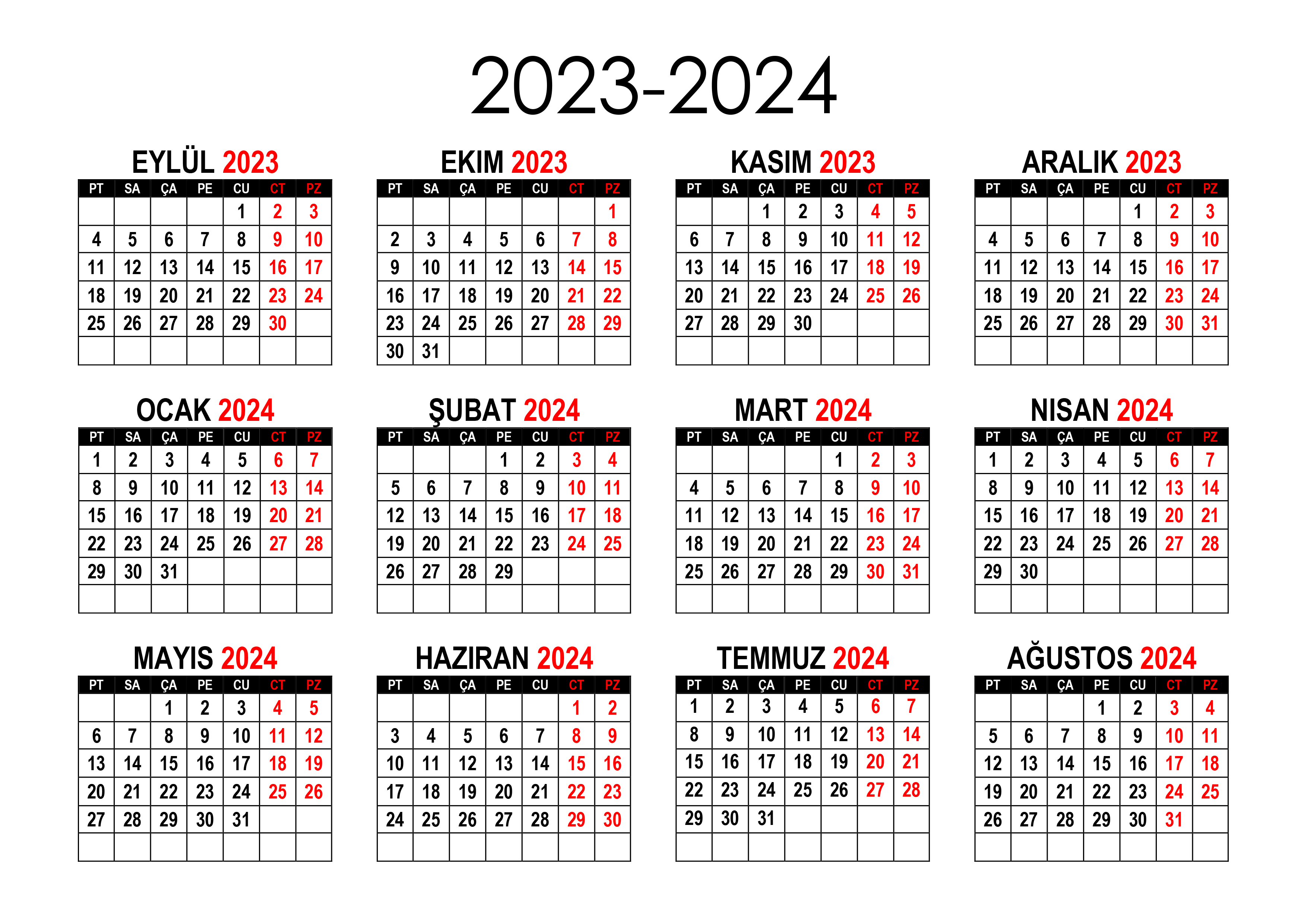 PLANLA UYUMSUZ REVİZE OLACAKAYLARYAPILACAK ETKİNLİKLERYAPILACAK ETKİNLİKLERDÜŞÜNCELEREYLÜL1. İlköğretim Haftası kutlanacak.2. Sınıfın tertip ve düzeni belirlenecek.3. İhtiyaç duyulan araç gereç tespit edilecek.4. Veli toplantısı yapılacak, beslenme listesi belirlenecek.5. Çocuklar için acil durum formları hazırlanacak.6. Okul içi ve bahçe inceleme gezisi düzenlenecek.1. İlköğretim Haftası kutlanacak.2. Sınıfın tertip ve düzeni belirlenecek.3. İhtiyaç duyulan araç gereç tespit edilecek.4. Veli toplantısı yapılacak, beslenme listesi belirlenecek.5. Çocuklar için acil durum formları hazırlanacak.6. Okul içi ve bahçe inceleme gezisi düzenlenecek.EKİM1. Dünya Çocuk Günü kutlanacak.2. Hayvanları Koruma Günü kutlanacak. 3. Öğrenci dosyaları hazırlanacak.4. Cumhuriyet Bayramı hazırlıkları yapılacak.5. Çocukların boy ve kilo ölçümleri yapılacak.  6. Okul aile iş birliği sağlanacak.7. Kızılay Haftası kutlanacak.1. Dünya Çocuk Günü kutlanacak.2. Hayvanları Koruma Günü kutlanacak. 3. Öğrenci dosyaları hazırlanacak.4. Cumhuriyet Bayramı hazırlıkları yapılacak.5. Çocukların boy ve kilo ölçümleri yapılacak.  6. Okul aile iş birliği sağlanacak.7. Kızılay Haftası kutlanacak.KASIM1. Öğrenci gözlem dosyaları hazırlanacak.2. Sınıfta Atatürk köşesi hazırlanacak. 3. Atatürk’ü Anma Törenine katılım sağlanacak.4. Atatürk ile ilgili müze, anıt vb. gez.5. Öğretmenler Günü kutlanacak.1. Öğrenci gözlem dosyaları hazırlanacak.2. Sınıfta Atatürk köşesi hazırlanacak. 3. Atatürk’ü Anma Törenine katılım sağlanacak.4. Atatürk ile ilgili müze, anıt vb. gez.5. Öğretmenler Günü kutlanacak.ARALIK1. Kazanım değerlendirme formları doldurulacak.2. İnsan Hakları ve Demokrasi Haftası kutlanacak.3. Sağlık Merkezine gezi düzenlenecek.4. Sınıf süslenecek ve yeni yıl kartları hazırlanacak.5. Yerli Malı ve Tutum Haftası kutlanacak.6. Yeni yıl ile ilgili çocuklara bilgi verilecek.1. Kazanım değerlendirme formları doldurulacak.2. İnsan Hakları ve Demokrasi Haftası kutlanacak.3. Sağlık Merkezine gezi düzenlenecek.4. Sınıf süslenecek ve yeni yıl kartları hazırlanacak.5. Yerli Malı ve Tutum Haftası kutlanacak.6. Yeni yıl ile ilgili çocuklara bilgi verilecek.OCAK1. Enerji Tasarrufu Haftası kutlanacak.2. Çocuklara kazanım değerlendirme formları uygulanacak3. Kazanım değerlendirme formu doğrultusunda gelişim raporu hazırlanacak.4. Yarı yıl tatil partisi yapılacak.ŞUBAT1. Sınıfın temizlik ve düzeni gözden geçirilecek.2. Veli toplantısı yapılacak.3. Zümre toplantısı yapılacak.4. Yakın çevre meslek gruplarına gezi düzenlenecek. 5. Öğrenci boy ve kiloları ölçülecek.MART1. Orman Haftası kutlanacak.   2. Fasulye çimlendirilecek.3. Kütüphaneler Haftası kutlanacak.4. Okul kütüphanesine gezi düzenlenecek.5. Sınıf içindeki kitaplar onarılacak. 6. Dünya Tiyatrolar Günü kutlanacak.NİSAN1. Alan gezisi planlanacak.2. Sınıf süslenecek. 3. 23 Nisan Ulusal Egemenlik ve Çocuk Bayramı kutlanacak.4. Dünya Kitap Günü kutlanacak.MAYIS1. Trafik Haftası kutlanacak.2. Sınıfa trafik alanında çalışan bir konuk davet edilecek.3. Aileler Günü sınıf içinde anne-babalarla birlikte kutlanacak.4. Atatürk’ü Anma Gençlik ve Spor Bayramı kutlanacak.5. Müzeler Haftası kutlanacak.7. Yakın çevrede bulunan bir müzeye gezi düzenlenecek.8. Engelliler ile ilgili sohbet edilecek.HAZİRAN1. Öğrenci boy ve kiloları ölçülecek.2. Öğrencilerin kazanım değerlendirme formları hazırlanacak.3. Çevre Koruma Haftası’yla ilgili çevre korumanın önemi kavratılacak.4. Piknik düzenlenecek.5. Gelişim raporları hazırlanacak ve dağıtılacak.7. Veda partisi sınıf içinde ailelerle birlikte kutlanacak.Çocuğun AdıAdresiTelefonu1.2.3.4.5.6.7.8.9.10.11.12.13.14.15.16.17.18.19.20.21.22.23.24.25.26.27.28.29.30.Gelişim             AlanlarıGözlem TarihiMotorGelişim BilişselGelişim DilGelişimi Sosyal ve DuygusalGelişim Öz bakımBecerileri…. /…. / 20....…. /…. / 20....…. /…. / 20....…. /…. / 20....Görüş ve ÖnerilerKATEGORİLERKAVRAMLAREylülEkimKasımAralıkOcakŞubatMartNisanMayısHaziranRENKKırmızıRENKSarıRENKMaviRENKYeşilRENKPembeRENKTuruncuRENKKahverengiRENKMorRENKBeyazRENKSiyahRENKGEOMETRİKŞEKİLDaireGEOMETRİKŞEKİLÇemberGEOMETRİKŞEKİLÜçgenGEOMETRİKŞEKİLKareGEOMETRİKŞEKİLDikdörtgenGEOMETRİKŞEKİLElipsGEOMETRİKŞEKİLKenarGEOMETRİKŞEKİLKöşeBOYUTBüyük-Orta-KüçükBOYUTİnce-KalınBOYUTUzun-KısaBOYUTGeniş-DarMİKTARAz-ÇokMİKTARAğır-HafifMİKTARBoş-DoluMİKTARTek-ÇiftMİKTARYarım-TamMİKTAREşitMİKTARKalabalık-TenhaMİKTARParça-BütünMİKTARParaYÖN/MEKÂNDA KONUMÖn-ArkaYÖN/MEKÂNDA KONUMYukarı-AşağıYÖN/MEKÂNDA KONUMİleri-Geri YÖN/MEKÂNDA KONUMSağ- SolYÖN/MEKÂNDA KONUMÖnünde-ArkasındaYÖN/MEKÂNDA KONUMAlt-Üst-OrtaYÖN/MEKÂNDA KONUMAltında-Ortasında-ÜstündeYÖN/MEKÂNDA KONUMArasındaYÖN/MEKÂNDA KONUMYanındaYÖN/MEKÂNDA KONUMYukarıda-AşağıdaYÖN/MEKÂNDA KONUMİç-DışYÖN/MEKÂNDA KONUMİçinde-DışındaYÖN/MEKÂNDA KONUMİçeri-DışarıYÖN/MEKÂNDA KONUMUzak-YakınYÖN/MEKÂNDA KONUMAlçak-Yüksek YÖN/MEKÂNDA KONUMSağında-SolundaSAYI / SAYMA1-20 arası sayılarSAYI / SAYMASıfır SAYI / SAYMAİlk-Orta-SonSAYI / SAYMAÖnceki-sonrakiSAYI / SAYMASıra sayısı (birinci-ikinci…)DUYUTatlıDUYUTuzluDUYUAcıDUYUEkşiDUYUSıcak-Soğuk-IlıkDUYUSert-YumuşakDUYUKaygan-PütürlüDUYUTüylü-TüysüzDUYUIslak-Kuru DUYUSivri-KütDUYUKokulu-KokusuzDUYUParlak-MatDUYUTaze-BayatDUYUSesli-SessizDUYGUMutluDUYGUÜzgünDUYGUKızgınDUYGUKorkmuşDUYGUŞaşkınZITAynı-Farklı-BenzerZITAçık-KapalıZITHızlı-YavaşZITCanlı-CansızZITHareketli-HareketsizZITKolay-ZorZITKaranlık-AydınlıkZITTers-DüzZITDüzenli-DağınıkZITEski-YeniZITGüzel-ÇirkinZITDoğru-YanlışZITŞişman-ZayıfZITYaşlı-GençZITDerin-SığZITAçık-KoyuZITBaşlangıç-BitişZITKirli-TemizZITAç-TokZITDüz-EğriZAMANÖnce-Şimdi-SonraZAMANSabah-Öğle-AkşamZAMANDün-Bugün-YarınZAMANGece-GündüzKAVRAM EKLENEBİLİRKAVRAM EKLENEBİLİRKAVRAM EKLENEBİLİRKAVRAM EKLENEBİLİRKAVRAM EKLENEBİLİRAYLARAYLARAYLARAYLARAYLARAYLARAYLARAYLARAYLARAYLARAYLARAYLARAYLARAYLARAYLARAYLARAYLARAYLARAYLARAYLAR                                     BİLİŞSEL GELİŞİM     KAZANIMLAR VE GÖSTERGELERİEylülEkimEkimEkimKasımKasımAralıkAralıkOcakŞubatŞubatMartMartNisanNisanMayısMayısHaziranHaziranHaziran                                     BİLİŞSEL GELİŞİM     Kazanım 1: Nesne/durum/olaya dikkatini verir.Göstergeleri: Kazanım 1: Nesne/durum/olaya dikkatini verir.Göstergeleri: Kazanım 1: Nesne/durum/olaya dikkatini verir.Göstergeleri: Kazanım 1: Nesne/durum/olaya dikkatini verir.Göstergeleri: Kazanım 1: Nesne/durum/olaya dikkatini verir.Göstergeleri: Kazanım 1: Nesne/durum/olaya dikkatini verir.Göstergeleri: Kazanım 1: Nesne/durum/olaya dikkatini verir.Göstergeleri: Kazanım 1: Nesne/durum/olaya dikkatini verir.Göstergeleri: Kazanım 1: Nesne/durum/olaya dikkatini verir.Göstergeleri: Kazanım 1: Nesne/durum/olaya dikkatini verir.Göstergeleri: Kazanım 1: Nesne/durum/olaya dikkatini verir.Göstergeleri: Kazanım 1: Nesne/durum/olaya dikkatini verir.Göstergeleri: Kazanım 1: Nesne/durum/olaya dikkatini verir.Göstergeleri: Kazanım 1: Nesne/durum/olaya dikkatini verir.Göstergeleri: Kazanım 1: Nesne/durum/olaya dikkatini verir.Göstergeleri: Kazanım 1: Nesne/durum/olaya dikkatini verir.Göstergeleri: Kazanım 1: Nesne/durum/olaya dikkatini verir.Göstergeleri: Kazanım 1: Nesne/durum/olaya dikkatini verir.Göstergeleri: Kazanım 1: Nesne/durum/olaya dikkatini verir.Göstergeleri: Kazanım 1: Nesne/durum/olaya dikkatini verir.Göstergeleri: Kazanım 1: Nesne/durum/olaya dikkatini verir.Göstergeleri:                                      BİLİŞSEL GELİŞİM     Dikkat edilmesi gereken nesne/durum/olaya odaklanır.                                      BİLİŞSEL GELİŞİM     Dikkatini çeken nesne/durum/olaya yönelik sorular sorar.                                     BİLİŞSEL GELİŞİM     Dikkatini çeken nesne/durum/olayı ayrıntılarıyla açıklar.                                     BİLİŞSEL GELİŞİM     Kazanım 2: Nesne/durum/olayla ilgili tahminde bulunur.Göstergeleri:Kazanım 2: Nesne/durum/olayla ilgili tahminde bulunur.Göstergeleri:Kazanım 2: Nesne/durum/olayla ilgili tahminde bulunur.Göstergeleri:Kazanım 2: Nesne/durum/olayla ilgili tahminde bulunur.Göstergeleri:Kazanım 2: Nesne/durum/olayla ilgili tahminde bulunur.Göstergeleri:Kazanım 2: Nesne/durum/olayla ilgili tahminde bulunur.Göstergeleri:Kazanım 2: Nesne/durum/olayla ilgili tahminde bulunur.Göstergeleri:Kazanım 2: Nesne/durum/olayla ilgili tahminde bulunur.Göstergeleri:Kazanım 2: Nesne/durum/olayla ilgili tahminde bulunur.Göstergeleri:Kazanım 2: Nesne/durum/olayla ilgili tahminde bulunur.Göstergeleri:Kazanım 2: Nesne/durum/olayla ilgili tahminde bulunur.Göstergeleri:Kazanım 2: Nesne/durum/olayla ilgili tahminde bulunur.Göstergeleri:Kazanım 2: Nesne/durum/olayla ilgili tahminde bulunur.Göstergeleri:Kazanım 2: Nesne/durum/olayla ilgili tahminde bulunur.Göstergeleri:Kazanım 2: Nesne/durum/olayla ilgili tahminde bulunur.Göstergeleri:Kazanım 2: Nesne/durum/olayla ilgili tahminde bulunur.Göstergeleri:Kazanım 2: Nesne/durum/olayla ilgili tahminde bulunur.Göstergeleri:Kazanım 2: Nesne/durum/olayla ilgili tahminde bulunur.Göstergeleri:Kazanım 2: Nesne/durum/olayla ilgili tahminde bulunur.Göstergeleri:Kazanım 2: Nesne/durum/olayla ilgili tahminde bulunur.Göstergeleri:Kazanım 2: Nesne/durum/olayla ilgili tahminde bulunur.Göstergeleri:                                     BİLİŞSEL GELİŞİM     Nesne/durum/olayla ilgili tahminini söyler.                                      BİLİŞSEL GELİŞİM     Tahmini ile ilgili ipuçlarını açıklar.                                      BİLİŞSEL GELİŞİM     Gerçek durumu inceler.                                     BİLİŞSEL GELİŞİM     Tahmini ile gerçek durumu karşılaştırır.                                     BİLİŞSEL GELİŞİM     Kazanım 3: Algıladıklarını hatırlar.Göstergeleri:Kazanım 3: Algıladıklarını hatırlar.Göstergeleri:Kazanım 3: Algıladıklarını hatırlar.Göstergeleri:Kazanım 3: Algıladıklarını hatırlar.Göstergeleri:Kazanım 3: Algıladıklarını hatırlar.Göstergeleri:Kazanım 3: Algıladıklarını hatırlar.Göstergeleri:Kazanım 3: Algıladıklarını hatırlar.Göstergeleri:Kazanım 3: Algıladıklarını hatırlar.Göstergeleri:Kazanım 3: Algıladıklarını hatırlar.Göstergeleri:Kazanım 3: Algıladıklarını hatırlar.Göstergeleri:Kazanım 3: Algıladıklarını hatırlar.Göstergeleri:Kazanım 3: Algıladıklarını hatırlar.Göstergeleri:Kazanım 3: Algıladıklarını hatırlar.Göstergeleri:Kazanım 3: Algıladıklarını hatırlar.Göstergeleri:Kazanım 3: Algıladıklarını hatırlar.Göstergeleri:Kazanım 3: Algıladıklarını hatırlar.Göstergeleri:Kazanım 3: Algıladıklarını hatırlar.Göstergeleri:Kazanım 3: Algıladıklarını hatırlar.Göstergeleri:Kazanım 3: Algıladıklarını hatırlar.Göstergeleri:Kazanım 3: Algıladıklarını hatırlar.Göstergeleri:Kazanım 3: Algıladıklarını hatırlar.Göstergeleri:                                     BİLİŞSEL GELİŞİM     Nesne/durum/olayı bir süre sonra yeniden söyler.                                      BİLİŞSEL GELİŞİM     Eksilen ya da eklenen nesneyi söyler.                                     BİLİŞSEL GELİŞİM     Hatırladıklarını yeni durumlarda kullanır.                                     BİLİŞSEL GELİŞİM     Kazanım 4: Nesneleri sayar.Göstergeleri:Kazanım 4: Nesneleri sayar.Göstergeleri:Kazanım 4: Nesneleri sayar.Göstergeleri:Kazanım 4: Nesneleri sayar.Göstergeleri:Kazanım 4: Nesneleri sayar.Göstergeleri:Kazanım 4: Nesneleri sayar.Göstergeleri:Kazanım 4: Nesneleri sayar.Göstergeleri:Kazanım 4: Nesneleri sayar.Göstergeleri:Kazanım 4: Nesneleri sayar.Göstergeleri:Kazanım 4: Nesneleri sayar.Göstergeleri:Kazanım 4: Nesneleri sayar.Göstergeleri:Kazanım 4: Nesneleri sayar.Göstergeleri:Kazanım 4: Nesneleri sayar.Göstergeleri:Kazanım 4: Nesneleri sayar.Göstergeleri:Kazanım 4: Nesneleri sayar.Göstergeleri:Kazanım 4: Nesneleri sayar.Göstergeleri:Kazanım 4: Nesneleri sayar.Göstergeleri:Kazanım 4: Nesneleri sayar.Göstergeleri:Kazanım 4: Nesneleri sayar.Göstergeleri:Kazanım 4: Nesneleri sayar.Göstergeleri:Kazanım 4: Nesneleri sayar.Göstergeleri:                                     BİLİŞSEL GELİŞİM     İleriye/geriye doğru birer birer ritmik sayar.                                     BİLİŞSEL GELİŞİM     Belirtilen sayı kadar nesneyi gösterir.                                     BİLİŞSEL GELİŞİM     Saydığı nesnelerin kaç tane olduğunu söyler.                                      BİLİŞSEL GELİŞİM     Sıra bildiren sayıyı söyler.                                     BİLİŞSEL GELİŞİM     10’a kadar olan sayılar içerisinde bir sayıdan önce gelen sayıyı söyler.                                     BİLİŞSEL GELİŞİM     10’a kadar olan sayılar içerisinde bir sayıdan sonra gelen sayıyı söyler.Kazanım 5: Nesne ya da varlıkları gözlemler.Göstergeleri: Kazanım 5: Nesne ya da varlıkları gözlemler.Göstergeleri: Kazanım 5: Nesne ya da varlıkları gözlemler.Göstergeleri: Kazanım 5: Nesne ya da varlıkları gözlemler.Göstergeleri: Kazanım 5: Nesne ya da varlıkları gözlemler.Göstergeleri: Kazanım 5: Nesne ya da varlıkları gözlemler.Göstergeleri: Kazanım 5: Nesne ya da varlıkları gözlemler.Göstergeleri: Kazanım 5: Nesne ya da varlıkları gözlemler.Göstergeleri: Kazanım 5: Nesne ya da varlıkları gözlemler.Göstergeleri: Kazanım 5: Nesne ya da varlıkları gözlemler.Göstergeleri: Kazanım 5: Nesne ya da varlıkları gözlemler.Göstergeleri: Kazanım 5: Nesne ya da varlıkları gözlemler.Göstergeleri: Kazanım 5: Nesne ya da varlıkları gözlemler.Göstergeleri: Kazanım 5: Nesne ya da varlıkları gözlemler.Göstergeleri: Kazanım 5: Nesne ya da varlıkları gözlemler.Göstergeleri: Kazanım 5: Nesne ya da varlıkları gözlemler.Göstergeleri: Kazanım 5: Nesne ya da varlıkları gözlemler.Göstergeleri: Kazanım 5: Nesne ya da varlıkları gözlemler.Göstergeleri: Kazanım 5: Nesne ya da varlıkları gözlemler.Göstergeleri: Kazanım 5: Nesne ya da varlıkları gözlemler.Göstergeleri: Kazanım 5: Nesne ya da varlıkları gözlemler.Göstergeleri: Kazanım 5: Nesne ya da varlıkları gözlemler.Göstergeleri: Nesne/varlığın adını söyler.  Nesne/varlığın adını söyler.  Nesne/varlığın adını söyler.  Nesne/varlığın rengini söyler.  Nesne/varlığın rengini söyler.  Nesne/varlığın rengini söyler.  Nesne/varlığın şeklini söyler.  Nesne/varlığın şeklini söyler.  Nesne/varlığın şeklini söyler.  Nesne/varlığın büyüklüğünü söyler.  Nesne/varlığın büyüklüğünü söyler.  Nesne/varlığın büyüklüğünü söyler.  Nesne/varlığın uzunluğunu söyler.  Nesne/varlığın uzunluğunu söyler.  Nesne/varlığın uzunluğunu söyler.  Nesne/varlığın dokusunu söyler.  Nesne/varlığın dokusunu söyler.  Nesne/varlığın dokusunu söyler.  Nesne/varlığın sesini söyler.  Nesne/varlığın sesini söyler.  Nesne/varlığın sesini söyler.  Nesne/varlığın kokusunu söyler.  Nesne/varlığın kokusunu söyler.  Nesne/varlığın kokusunu söyler.  Nesne/varlığın yapıldığı malzemeyi söyler.  Nesne/varlığın yapıldığı malzemeyi söyler.  Nesne/varlığın yapıldığı malzemeyi söyler.  Nesne/varlığın tadını söyler.  Nesne/varlığın tadını söyler.  Nesne/varlığın tadını söyler.  Nesne/varlığın miktarını söyler.  Nesne/varlığın miktarını söyler.  Nesne/varlığın miktarını söyler.  Nesne/varlığın kullanım amaçlarını söyler.  Nesne/varlığın kullanım amaçlarını söyler.  Nesne/varlığın kullanım amaçlarını söyler.  Kazanım 6: Nesne ya da varlıkları özelliklerine göre eşleştirir. Göstergeleri: Kazanım 6: Nesne ya da varlıkları özelliklerine göre eşleştirir. Göstergeleri: Kazanım 6: Nesne ya da varlıkları özelliklerine göre eşleştirir. Göstergeleri: Kazanım 6: Nesne ya da varlıkları özelliklerine göre eşleştirir. Göstergeleri: Kazanım 6: Nesne ya da varlıkları özelliklerine göre eşleştirir. Göstergeleri: Kazanım 6: Nesne ya da varlıkları özelliklerine göre eşleştirir. Göstergeleri: Kazanım 6: Nesne ya da varlıkları özelliklerine göre eşleştirir. Göstergeleri: Kazanım 6: Nesne ya da varlıkları özelliklerine göre eşleştirir. Göstergeleri: Kazanım 6: Nesne ya da varlıkları özelliklerine göre eşleştirir. Göstergeleri: Kazanım 6: Nesne ya da varlıkları özelliklerine göre eşleştirir. Göstergeleri: Kazanım 6: Nesne ya da varlıkları özelliklerine göre eşleştirir. Göstergeleri: Kazanım 6: Nesne ya da varlıkları özelliklerine göre eşleştirir. Göstergeleri: Kazanım 6: Nesne ya da varlıkları özelliklerine göre eşleştirir. Göstergeleri: Kazanım 6: Nesne ya da varlıkları özelliklerine göre eşleştirir. Göstergeleri: Kazanım 6: Nesne ya da varlıkları özelliklerine göre eşleştirir. Göstergeleri: Kazanım 6: Nesne ya da varlıkları özelliklerine göre eşleştirir. Göstergeleri: Kazanım 6: Nesne ya da varlıkları özelliklerine göre eşleştirir. Göstergeleri: Kazanım 6: Nesne ya da varlıkları özelliklerine göre eşleştirir. Göstergeleri: Kazanım 6: Nesne ya da varlıkları özelliklerine göre eşleştirir. Göstergeleri: Kazanım 6: Nesne ya da varlıkları özelliklerine göre eşleştirir. Göstergeleri: Kazanım 6: Nesne ya da varlıkları özelliklerine göre eşleştirir. Göstergeleri: Kazanım 6: Nesne ya da varlıkları özelliklerine göre eşleştirir. Göstergeleri: Nesne/varlıkları birebir eşleştirir.Nesne/varlıkları birebir eşleştirir.Nesne/varlıkları birebir eşleştirir.Nesne/varlıkları rengine göre ayırt eder, eşleştirir. Nesne/varlıkları rengine göre ayırt eder, eşleştirir. Nesne/varlıkları rengine göre ayırt eder, eşleştirir. Nesne/varlıkları şekline göre ayırt eder, eşleştirir. Nesne/varlıkları şekline göre ayırt eder, eşleştirir. Nesne/varlıkları şekline göre ayırt eder, eşleştirir. Nesne/varlıkları büyüklüğüne göre ayırt eder, eşleştirir. Nesne/varlıkları büyüklüğüne göre ayırt eder, eşleştirir. Nesne/varlıkları büyüklüğüne göre ayırt eder, eşleştirir. Nesne/varlıkları uzunluğuna göre ayırt eder, eşleştirir. Nesne/varlıkları uzunluğuna göre ayırt eder, eşleştirir. Nesne/varlıkları uzunluğuna göre ayırt eder, eşleştirir. Nesne/varlıkları dokusuna göre ayırt eder, eşleştirir. Nesne/varlıkları dokusuna göre ayırt eder, eşleştirir. Nesne/varlıkları dokusuna göre ayırt eder, eşleştirir. Nesne/varlıkları sesine göre ayırt eder, eşleştirir. Nesne/varlıkları sesine göre ayırt eder, eşleştirir. Nesne/varlıkları sesine göre ayırt eder, eşleştirir. Nesne/varlıkları yapıldığı malzemeye göre ayırt eder, eşleştirir. Nesne/varlıkları yapıldığı malzemeye göre ayırt eder, eşleştirir. Nesne/varlıkları yapıldığı malzemeye göre ayırt eder, eşleştirir. Nesne/varlıkları tadına göre ayırt eder, eşleştirir. Nesne/varlıkları tadına göre ayırt eder, eşleştirir. Nesne/varlıkları tadına göre ayırt eder, eşleştirir. Nesne/varlıkları kokusuna göre ayırt eder, eşleştirir. Nesne/varlıkları kokusuna göre ayırt eder, eşleştirir. Nesne/varlıkları kokusuna göre ayırt eder, eşleştirir. Nesne/varlıkları miktarına göre ayırt eder, eşleştirir. Nesne/varlıkları miktarına göre ayırt eder, eşleştirir. Nesne/varlıkları miktarına göre ayırt eder, eşleştirir. Nesne/varlıkları kullanım amaçlarına göre ayırt eder, eşleştirir. Nesne/varlıkları kullanım amaçlarına göre ayırt eder, eşleştirir. Nesne/varlıkları kullanım amaçlarına göre ayırt eder, eşleştirir. Eş nesne/varlıkları gösterir.Eş nesne/varlıkları gösterir.Eş nesne/varlıkları gösterir.Nesne/varlıkları gölgeleri ya da resimleriyle eşleştirir.Nesne/varlıkları gölgeleri ya da resimleriyle eşleştirir.Nesne/varlıkları gölgeleri ya da resimleriyle eşleştirir.Kazanım 7: Nesne ya da varlıkları özelliklerine göre gruplar.Göstergeleri:Kazanım 7: Nesne ya da varlıkları özelliklerine göre gruplar.Göstergeleri:Kazanım 7: Nesne ya da varlıkları özelliklerine göre gruplar.Göstergeleri:Kazanım 7: Nesne ya da varlıkları özelliklerine göre gruplar.Göstergeleri:Kazanım 7: Nesne ya da varlıkları özelliklerine göre gruplar.Göstergeleri:Kazanım 7: Nesne ya da varlıkları özelliklerine göre gruplar.Göstergeleri:Kazanım 7: Nesne ya da varlıkları özelliklerine göre gruplar.Göstergeleri:Kazanım 7: Nesne ya da varlıkları özelliklerine göre gruplar.Göstergeleri:Kazanım 7: Nesne ya da varlıkları özelliklerine göre gruplar.Göstergeleri:Kazanım 7: Nesne ya da varlıkları özelliklerine göre gruplar.Göstergeleri:Kazanım 7: Nesne ya da varlıkları özelliklerine göre gruplar.Göstergeleri:Nesne/varlıkları rengine göre gruplar.Nesne/varlıkları şekline göre gruplar.Nesne/varlıkları büyüklüğüne göre gruplar.Nesne/varlıkları uzunluğuna göre gruplar.Nesne/varlıkları dokusuna göre gruplar.Nesne/varlıkları sesine göre gruplar.Nesne/varlıkları yapıldığı malzemeye göre gruplar.Nesne/varlıkları tadına göre gruplar.Nesne/varlıkları kokusuna göre gruplar.Nesne/varlıkları miktarına göre gruplar.Nesne/varlıkları kullanım amaçlarına göre gruplar.Kazanım 8: Nesne ya da varlıkların özelliklerini karşılaştırır. Göstergeleri: Kazanım 8: Nesne ya da varlıkların özelliklerini karşılaştırır. Göstergeleri: Kazanım 8: Nesne ya da varlıkların özelliklerini karşılaştırır. Göstergeleri: Kazanım 8: Nesne ya da varlıkların özelliklerini karşılaştırır. Göstergeleri: Kazanım 8: Nesne ya da varlıkların özelliklerini karşılaştırır. Göstergeleri: Kazanım 8: Nesne ya da varlıkların özelliklerini karşılaştırır. Göstergeleri: Kazanım 8: Nesne ya da varlıkların özelliklerini karşılaştırır. Göstergeleri: Kazanım 8: Nesne ya da varlıkların özelliklerini karşılaştırır. Göstergeleri: Kazanım 8: Nesne ya da varlıkların özelliklerini karşılaştırır. Göstergeleri: Kazanım 8: Nesne ya da varlıkların özelliklerini karşılaştırır. Göstergeleri: Kazanım 8: Nesne ya da varlıkların özelliklerini karşılaştırır. Göstergeleri: Nesne/varlıkların rengini ayırt eder, karşılaştırır.  Nesne/varlıkların şeklini ayırt eder, karşılaştırır.  Nesne/varlıkların büyüklüğünü ayırt eder, karşılaştırır.  Nesne/varlıkların uzunluğunu ayırt eder, karşılaştırır.  Nesne/varlıkların dokusunu ayırt eder, karşılaştırır.  Nesne/varlıkların sesini ayırt eder, karşılaştırır.Nesne/varlıkların kokusunu ayırt eder, karşılaştırır.Nesne/varlıkların yapıldığı malzemeyi ayırt eder, karşılaştırır.Nesne/varlıkların tadını ayırt eder, karşılaştırır.Nesne/varlıkların miktarını ayırt eder, karşılaştırır.  Nesne/varlıkların kullanım amaçlarını ayırt eder, karşılaştırır.  Kazanım 9: Nesne ya da varlıkları özelliklerine göre sıralar. Göstergeleri: Kazanım 9: Nesne ya da varlıkları özelliklerine göre sıralar. Göstergeleri: Kazanım 9: Nesne ya da varlıkları özelliklerine göre sıralar. Göstergeleri: Kazanım 9: Nesne ya da varlıkları özelliklerine göre sıralar. Göstergeleri: Kazanım 9: Nesne ya da varlıkları özelliklerine göre sıralar. Göstergeleri: Kazanım 9: Nesne ya da varlıkları özelliklerine göre sıralar. Göstergeleri: Kazanım 9: Nesne ya da varlıkları özelliklerine göre sıralar. Göstergeleri: Kazanım 9: Nesne ya da varlıkları özelliklerine göre sıralar. Göstergeleri: Kazanım 9: Nesne ya da varlıkları özelliklerine göre sıralar. Göstergeleri: Kazanım 9: Nesne ya da varlıkları özelliklerine göre sıralar. Göstergeleri: Kazanım 9: Nesne ya da varlıkları özelliklerine göre sıralar. Göstergeleri: Nesne/varlıkları uzunluklarına göre sıralar.Nesne/varlıkları büyüklüklerine göre sıralar.Nesne/varlıkları miktarlarına göre sıralar.Nesne/varlıkları ağırlıklarına göre sıralar.Nesne/varlıkları renk tonlarına göre sıralar.Kazanım 10: Mekânda konumla ilgili yönergeleri uygular.Göstergeleri:Kazanım 10: Mekânda konumla ilgili yönergeleri uygular.Göstergeleri:Kazanım 10: Mekânda konumla ilgili yönergeleri uygular.Göstergeleri:Kazanım 10: Mekânda konumla ilgili yönergeleri uygular.Göstergeleri:Kazanım 10: Mekânda konumla ilgili yönergeleri uygular.Göstergeleri:Kazanım 10: Mekânda konumla ilgili yönergeleri uygular.Göstergeleri:Kazanım 10: Mekânda konumla ilgili yönergeleri uygular.Göstergeleri:Kazanım 10: Mekânda konumla ilgili yönergeleri uygular.Göstergeleri:Kazanım 10: Mekânda konumla ilgili yönergeleri uygular.Göstergeleri:Kazanım 10: Mekânda konumla ilgili yönergeleri uygular.Göstergeleri:Kazanım 10: Mekânda konumla ilgili yönergeleri uygular.Göstergeleri:Kazanım 10: Mekânda konumla ilgili yönergeleri uygular.Göstergeleri:Kazanım 10: Mekânda konumla ilgili yönergeleri uygular.Göstergeleri:Kazanım 10: Mekânda konumla ilgili yönergeleri uygular.Göstergeleri:Kazanım 10: Mekânda konumla ilgili yönergeleri uygular.Göstergeleri:Kazanım 10: Mekânda konumla ilgili yönergeleri uygular.Göstergeleri:Kazanım 10: Mekânda konumla ilgili yönergeleri uygular.Göstergeleri:Kazanım 10: Mekânda konumla ilgili yönergeleri uygular.Göstergeleri:Nesnenin mekândaki konumunu söyler. Nesnenin mekândaki konumunu söyler. Nesnenin mekândaki konumunu söyler. Nesnenin mekândaki konumunu söyler. Nesnenin mekândaki konumunu söyler. Yönergeye uygun olarak nesneyi doğru yere yerleştirir. Yönergeye uygun olarak nesneyi doğru yere yerleştirir. Yönergeye uygun olarak nesneyi doğru yere yerleştirir. Yönergeye uygun olarak nesneyi doğru yere yerleştirir. Yönergeye uygun olarak nesneyi doğru yere yerleştirir. Mekânda konum alır.Mekânda konum alır.Mekânda konum alır.Mekânda konum alır.Mekânda konum alır.Harita ve krokiyi kullanır.Harita ve krokiyi kullanır.Harita ve krokiyi kullanır.Harita ve krokiyi kullanır.Harita ve krokiyi kullanır.Kazanım 11: Nesneleri ölçer.Göstergeleri:Kazanım 11: Nesneleri ölçer.Göstergeleri:Kazanım 11: Nesneleri ölçer.Göstergeleri:Kazanım 11: Nesneleri ölçer.Göstergeleri:Kazanım 11: Nesneleri ölçer.Göstergeleri:Kazanım 11: Nesneleri ölçer.Göstergeleri:Kazanım 11: Nesneleri ölçer.Göstergeleri:Kazanım 11: Nesneleri ölçer.Göstergeleri:Kazanım 11: Nesneleri ölçer.Göstergeleri:Kazanım 11: Nesneleri ölçer.Göstergeleri:Kazanım 11: Nesneleri ölçer.Göstergeleri:Kazanım 11: Nesneleri ölçer.Göstergeleri:Kazanım 11: Nesneleri ölçer.Göstergeleri:Kazanım 11: Nesneleri ölçer.Göstergeleri:Kazanım 11: Nesneleri ölçer.Göstergeleri:Kazanım 11: Nesneleri ölçer.Göstergeleri:Kazanım 11: Nesneleri ölçer.Göstergeleri:Kazanım 11: Nesneleri ölçer.Göstergeleri:Ölçme sonucunu tahmin eder. Ölçme sonucunu tahmin eder. Ölçme sonucunu tahmin eder. Ölçme sonucunu tahmin eder. Ölçme sonucunu tahmin eder. Standart olmayan birimlerle ölçer.Standart olmayan birimlerle ölçer.Standart olmayan birimlerle ölçer.Standart olmayan birimlerle ölçer.Standart olmayan birimlerle ölçer.Ölçme sonucunu söyler.Ölçme sonucunu söyler.Ölçme sonucunu söyler.Ölçme sonucunu söyler.Ölçme sonucunu söyler.Ölçme sonuçlarını tahmin ettiği sonuçlarla karşılaştırır.Ölçme sonuçlarını tahmin ettiği sonuçlarla karşılaştırır.Ölçme sonuçlarını tahmin ettiği sonuçlarla karşılaştırır.Ölçme sonuçlarını tahmin ettiği sonuçlarla karşılaştırır.Ölçme sonuçlarını tahmin ettiği sonuçlarla karşılaştırır.Standart ölçme araçlarının neler olduğunu söyler.Standart ölçme araçlarının neler olduğunu söyler.Standart ölçme araçlarının neler olduğunu söyler.Standart ölçme araçlarının neler olduğunu söyler.Standart ölçme araçlarının neler olduğunu söyler.Kazanım 12: Geometrik şekilleri tanır.Göstergeleri:Kazanım 12: Geometrik şekilleri tanır.Göstergeleri:Kazanım 12: Geometrik şekilleri tanır.Göstergeleri:Kazanım 12: Geometrik şekilleri tanır.Göstergeleri:Kazanım 12: Geometrik şekilleri tanır.Göstergeleri:Kazanım 12: Geometrik şekilleri tanır.Göstergeleri:Kazanım 12: Geometrik şekilleri tanır.Göstergeleri:Kazanım 12: Geometrik şekilleri tanır.Göstergeleri:Kazanım 12: Geometrik şekilleri tanır.Göstergeleri:Kazanım 12: Geometrik şekilleri tanır.Göstergeleri:Kazanım 12: Geometrik şekilleri tanır.Göstergeleri:Kazanım 12: Geometrik şekilleri tanır.Göstergeleri:Kazanım 12: Geometrik şekilleri tanır.Göstergeleri:Kazanım 12: Geometrik şekilleri tanır.Göstergeleri:Kazanım 12: Geometrik şekilleri tanır.Göstergeleri:Kazanım 12: Geometrik şekilleri tanır.Göstergeleri:Kazanım 12: Geometrik şekilleri tanır.Göstergeleri:Kazanım 12: Geometrik şekilleri tanır.Göstergeleri:Gösterilen geometrik şeklin ismini söyler.Gösterilen geometrik şeklin ismini söyler.Gösterilen geometrik şeklin ismini söyler.Gösterilen geometrik şeklin ismini söyler.Gösterilen geometrik şeklin ismini söyler.Geometrik şekillerin özelliklerini söyler. Geometrik şekillerin özelliklerini söyler. Geometrik şekillerin özelliklerini söyler. Geometrik şekillerin özelliklerini söyler. Geometrik şekillerin özelliklerini söyler. Geometrik şekillere benzeyen nesneleri gösterir. Geometrik şekillere benzeyen nesneleri gösterir. Geometrik şekillere benzeyen nesneleri gösterir. Geometrik şekillere benzeyen nesneleri gösterir. Geometrik şekillere benzeyen nesneleri gösterir. Kazanım 13: Günlük yaşamda kullanılan sembolleri tanır.Göstergeleri:Kazanım 13: Günlük yaşamda kullanılan sembolleri tanır.Göstergeleri:Kazanım 13: Günlük yaşamda kullanılan sembolleri tanır.Göstergeleri:Kazanım 13: Günlük yaşamda kullanılan sembolleri tanır.Göstergeleri:Kazanım 13: Günlük yaşamda kullanılan sembolleri tanır.Göstergeleri:Kazanım 13: Günlük yaşamda kullanılan sembolleri tanır.Göstergeleri:Kazanım 13: Günlük yaşamda kullanılan sembolleri tanır.Göstergeleri:Kazanım 13: Günlük yaşamda kullanılan sembolleri tanır.Göstergeleri:Kazanım 13: Günlük yaşamda kullanılan sembolleri tanır.Göstergeleri:Kazanım 13: Günlük yaşamda kullanılan sembolleri tanır.Göstergeleri:Kazanım 13: Günlük yaşamda kullanılan sembolleri tanır.Göstergeleri:Kazanım 13: Günlük yaşamda kullanılan sembolleri tanır.Göstergeleri:Kazanım 13: Günlük yaşamda kullanılan sembolleri tanır.Göstergeleri:Kazanım 13: Günlük yaşamda kullanılan sembolleri tanır.Göstergeleri:Kazanım 13: Günlük yaşamda kullanılan sembolleri tanır.Göstergeleri:Kazanım 13: Günlük yaşamda kullanılan sembolleri tanır.Göstergeleri:Kazanım 13: Günlük yaşamda kullanılan sembolleri tanır.Göstergeleri:Kazanım 13: Günlük yaşamda kullanılan sembolleri tanır.Göstergeleri:Verilen açıklamaya uygun sembolü gösterir.Verilen açıklamaya uygun sembolü gösterir.Verilen açıklamaya uygun sembolü gösterir.Verilen açıklamaya uygun sembolü gösterir.Verilen açıklamaya uygun sembolü gösterir.Gösterilen sembolün anlamını söyler.Gösterilen sembolün anlamını söyler.Gösterilen sembolün anlamını söyler.Gösterilen sembolün anlamını söyler.Gösterilen sembolün anlamını söyler.Kazanım 14:  Nesnelerle örüntü oluşturur.Göstergeleri:Kazanım 14:  Nesnelerle örüntü oluşturur.Göstergeleri:Kazanım 14:  Nesnelerle örüntü oluşturur.Göstergeleri:Kazanım 14:  Nesnelerle örüntü oluşturur.Göstergeleri:Kazanım 14:  Nesnelerle örüntü oluşturur.Göstergeleri:Kazanım 14:  Nesnelerle örüntü oluşturur.Göstergeleri:Kazanım 14:  Nesnelerle örüntü oluşturur.Göstergeleri:Kazanım 14:  Nesnelerle örüntü oluşturur.Göstergeleri:Kazanım 14:  Nesnelerle örüntü oluşturur.Göstergeleri:Kazanım 14:  Nesnelerle örüntü oluşturur.Göstergeleri:Kazanım 14:  Nesnelerle örüntü oluşturur.Göstergeleri:Kazanım 14:  Nesnelerle örüntü oluşturur.Göstergeleri:Kazanım 14:  Nesnelerle örüntü oluşturur.Göstergeleri:Kazanım 14:  Nesnelerle örüntü oluşturur.Göstergeleri:Kazanım 14:  Nesnelerle örüntü oluşturur.Göstergeleri:Kazanım 14:  Nesnelerle örüntü oluşturur.Göstergeleri:Kazanım 14:  Nesnelerle örüntü oluşturur.Göstergeleri:Kazanım 14:  Nesnelerle örüntü oluşturur.Göstergeleri:Modele bakarak nesnelerle örüntü oluşturur. Modele bakarak nesnelerle örüntü oluşturur. Modele bakarak nesnelerle örüntü oluşturur. Modele bakarak nesnelerle örüntü oluşturur. Modele bakarak nesnelerle örüntü oluşturur. En çok üç öğeden oluşan örüntüdeki kuralı söyler.En çok üç öğeden oluşan örüntüdeki kuralı söyler.En çok üç öğeden oluşan örüntüdeki kuralı söyler.En çok üç öğeden oluşan örüntüdeki kuralı söyler.En çok üç öğeden oluşan örüntüdeki kuralı söyler.Bir örüntüde eksik bırakılan öğeyi söyler.Bir örüntüde eksik bırakılan öğeyi söyler.Bir örüntüde eksik bırakılan öğeyi söyler.Bir örüntüde eksik bırakılan öğeyi söyler.Bir örüntüde eksik bırakılan öğeyi söyler.Bir örüntüde eksik bırakılan öğeyi tamamlar.Bir örüntüde eksik bırakılan öğeyi tamamlar.Bir örüntüde eksik bırakılan öğeyi tamamlar.Bir örüntüde eksik bırakılan öğeyi tamamlar.Bir örüntüde eksik bırakılan öğeyi tamamlar.Nesnelerle özgün bir örüntü oluşturur.Nesnelerle özgün bir örüntü oluşturur.Nesnelerle özgün bir örüntü oluşturur.Nesnelerle özgün bir örüntü oluşturur.Nesnelerle özgün bir örüntü oluşturur.Kazanım 15: Parça-bütün ilişkisini kavrar.Göstergeleri:Kazanım 15: Parça-bütün ilişkisini kavrar.Göstergeleri:Kazanım 15: Parça-bütün ilişkisini kavrar.Göstergeleri:Kazanım 15: Parça-bütün ilişkisini kavrar.Göstergeleri:Kazanım 15: Parça-bütün ilişkisini kavrar.Göstergeleri:Kazanım 15: Parça-bütün ilişkisini kavrar.Göstergeleri:Kazanım 15: Parça-bütün ilişkisini kavrar.Göstergeleri:Kazanım 15: Parça-bütün ilişkisini kavrar.Göstergeleri:Kazanım 15: Parça-bütün ilişkisini kavrar.Göstergeleri:Kazanım 15: Parça-bütün ilişkisini kavrar.Göstergeleri:Kazanım 15: Parça-bütün ilişkisini kavrar.Göstergeleri:Kazanım 15: Parça-bütün ilişkisini kavrar.Göstergeleri:Kazanım 15: Parça-bütün ilişkisini kavrar.Göstergeleri:Kazanım 15: Parça-bütün ilişkisini kavrar.Göstergeleri:Kazanım 15: Parça-bütün ilişkisini kavrar.Göstergeleri:Kazanım 15: Parça-bütün ilişkisini kavrar.Göstergeleri:Kazanım 15: Parça-bütün ilişkisini kavrar.Göstergeleri:Kazanım 15: Parça-bütün ilişkisini kavrar.Göstergeleri:Bir bütünün parçalarını söyler.Bir bütünün parçalarını söyler.Bir bütünün parçalarını söyler.Bir bütünün parçalarını söyler.Bir bütünün parçalarını söyler.Bir bütünü parçalara böler. Bir bütünü parçalara böler. Bir bütünü parçalara böler. Bir bütünü parçalara böler. Bir bütünü parçalara böler. Bütün ve yarımı gösterir. Bütün ve yarımı gösterir. Bütün ve yarımı gösterir. Bütün ve yarımı gösterir. Bütün ve yarımı gösterir. Parçaları birleştirerek bütün elde eder.Parçaları birleştirerek bütün elde eder.Parçaları birleştirerek bütün elde eder.Kazanım 16: Nesneleri kullanarak basit toplama ve çıkarma işlemlerini yapar.Göstergeleri:Kazanım 16: Nesneleri kullanarak basit toplama ve çıkarma işlemlerini yapar.Göstergeleri:Kazanım 16: Nesneleri kullanarak basit toplama ve çıkarma işlemlerini yapar.Göstergeleri:Kazanım 16: Nesneleri kullanarak basit toplama ve çıkarma işlemlerini yapar.Göstergeleri:Kazanım 16: Nesneleri kullanarak basit toplama ve çıkarma işlemlerini yapar.Göstergeleri:Kazanım 16: Nesneleri kullanarak basit toplama ve çıkarma işlemlerini yapar.Göstergeleri:Kazanım 16: Nesneleri kullanarak basit toplama ve çıkarma işlemlerini yapar.Göstergeleri:Kazanım 16: Nesneleri kullanarak basit toplama ve çıkarma işlemlerini yapar.Göstergeleri:Kazanım 16: Nesneleri kullanarak basit toplama ve çıkarma işlemlerini yapar.Göstergeleri:Kazanım 16: Nesneleri kullanarak basit toplama ve çıkarma işlemlerini yapar.Göstergeleri:Kazanım 16: Nesneleri kullanarak basit toplama ve çıkarma işlemlerini yapar.Göstergeleri:Kazanım 16: Nesneleri kullanarak basit toplama ve çıkarma işlemlerini yapar.Göstergeleri:Kazanım 16: Nesneleri kullanarak basit toplama ve çıkarma işlemlerini yapar.Göstergeleri:Kazanım 16: Nesneleri kullanarak basit toplama ve çıkarma işlemlerini yapar.Göstergeleri:Kazanım 16: Nesneleri kullanarak basit toplama ve çıkarma işlemlerini yapar.Göstergeleri:Nesne grubuna belirtilen sayı kadar nesne ekler. Nesne grubuna belirtilen sayı kadar nesne ekler. Nesne grubuna belirtilen sayı kadar nesne ekler. Nesne grubundan belirtilen sayı kadar nesneyi ayırır.Nesne grubundan belirtilen sayı kadar nesneyi ayırır.Nesne grubundan belirtilen sayı kadar nesneyi ayırır.Kazanım 17: Neden-sonuç ilişkisi kurar. Göstergeleri:Kazanım 17: Neden-sonuç ilişkisi kurar. Göstergeleri:Kazanım 17: Neden-sonuç ilişkisi kurar. Göstergeleri:Kazanım 17: Neden-sonuç ilişkisi kurar. Göstergeleri:Kazanım 17: Neden-sonuç ilişkisi kurar. Göstergeleri:Kazanım 17: Neden-sonuç ilişkisi kurar. Göstergeleri:Kazanım 17: Neden-sonuç ilişkisi kurar. Göstergeleri:Kazanım 17: Neden-sonuç ilişkisi kurar. Göstergeleri:Kazanım 17: Neden-sonuç ilişkisi kurar. Göstergeleri:Kazanım 17: Neden-sonuç ilişkisi kurar. Göstergeleri:Kazanım 17: Neden-sonuç ilişkisi kurar. Göstergeleri:Kazanım 17: Neden-sonuç ilişkisi kurar. Göstergeleri:Kazanım 17: Neden-sonuç ilişkisi kurar. Göstergeleri:Kazanım 17: Neden-sonuç ilişkisi kurar. Göstergeleri:Kazanım 17: Neden-sonuç ilişkisi kurar. Göstergeleri:Bir olayın olası nedenlerini söyler. Bir olayın olası nedenlerini söyler. Bir olayın olası nedenlerini söyler. Bir olayın olası sonuçlarını söyler.Bir olayın olası sonuçlarını söyler.Bir olayın olası sonuçlarını söyler.Kazanım 18: Zamanla ilgili kavramları açıklar.Göstergeleri:Kazanım 18: Zamanla ilgili kavramları açıklar.Göstergeleri:Kazanım 18: Zamanla ilgili kavramları açıklar.Göstergeleri:Kazanım 18: Zamanla ilgili kavramları açıklar.Göstergeleri:Kazanım 18: Zamanla ilgili kavramları açıklar.Göstergeleri:Kazanım 18: Zamanla ilgili kavramları açıklar.Göstergeleri:Kazanım 18: Zamanla ilgili kavramları açıklar.Göstergeleri:Kazanım 18: Zamanla ilgili kavramları açıklar.Göstergeleri:Kazanım 18: Zamanla ilgili kavramları açıklar.Göstergeleri:Kazanım 18: Zamanla ilgili kavramları açıklar.Göstergeleri:Kazanım 18: Zamanla ilgili kavramları açıklar.Göstergeleri:Kazanım 18: Zamanla ilgili kavramları açıklar.Göstergeleri:Kazanım 18: Zamanla ilgili kavramları açıklar.Göstergeleri:Kazanım 18: Zamanla ilgili kavramları açıklar.Göstergeleri:Kazanım 18: Zamanla ilgili kavramları açıklar.Göstergeleri:Olayları oluş zamanına göre sıralar. Olayları oluş zamanına göre sıralar. Olayları oluş zamanına göre sıralar. Zaman ile ilgili kavramları anlamına uygun şekilde açıklar. Zaman ile ilgili kavramları anlamına uygun şekilde açıklar. Zaman ile ilgili kavramları anlamına uygun şekilde açıklar. Zaman bildiren araçların işlevlerini açıklar.Zaman bildiren araçların işlevlerini açıklar.Zaman bildiren araçların işlevlerini açıklar.Kazanım 19: Problem durumlarına çözüm üretir.Göstergeleri:Kazanım 19: Problem durumlarına çözüm üretir.Göstergeleri:Kazanım 19: Problem durumlarına çözüm üretir.Göstergeleri:Kazanım 19: Problem durumlarına çözüm üretir.Göstergeleri:Kazanım 19: Problem durumlarına çözüm üretir.Göstergeleri:Kazanım 19: Problem durumlarına çözüm üretir.Göstergeleri:Kazanım 19: Problem durumlarına çözüm üretir.Göstergeleri:Kazanım 19: Problem durumlarına çözüm üretir.Göstergeleri:Kazanım 19: Problem durumlarına çözüm üretir.Göstergeleri:Kazanım 19: Problem durumlarına çözüm üretir.Göstergeleri:Kazanım 19: Problem durumlarına çözüm üretir.Göstergeleri:Kazanım 19: Problem durumlarına çözüm üretir.Göstergeleri:Kazanım 19: Problem durumlarına çözüm üretir.Göstergeleri:Kazanım 19: Problem durumlarına çözüm üretir.Göstergeleri:Kazanım 19: Problem durumlarına çözüm üretir.Göstergeleri:Problemi söyler. Problemi söyler. Problemi söyler. Probleme çeşitli çözüm yolları önerir. Probleme çeşitli çözüm yolları önerir. Probleme çeşitli çözüm yolları önerir. Çözüm yollarından birini seçer. Çözüm yollarından birini seçer. Çözüm yollarından birini seçer. Seçtiği çözüm yolunun gerekçesini söyler. Seçtiği çözüm yolunun gerekçesini söyler. Seçtiği çözüm yolunun gerekçesini söyler. Seçtiği çözüm yolunu dener.  Seçtiği çözüm yolunu dener.  Seçtiği çözüm yolunu dener.  Çözüme ulaşamadığı zaman yeni bir çözüm yolu seçer.Çözüme ulaşamadığı zaman yeni bir çözüm yolu seçer.Çözüme ulaşamadığı zaman yeni bir çözüm yolu seçer.Probleme yaratıcı çözüm yolları önerir. Probleme yaratıcı çözüm yolları önerir. Kazanım 20: Nesne/sembollerle grafik hazırlar.Göstergeleri:Kazanım 20: Nesne/sembollerle grafik hazırlar.Göstergeleri:Kazanım 20: Nesne/sembollerle grafik hazırlar.Göstergeleri:Kazanım 20: Nesne/sembollerle grafik hazırlar.Göstergeleri:Kazanım 20: Nesne/sembollerle grafik hazırlar.Göstergeleri:Kazanım 20: Nesne/sembollerle grafik hazırlar.Göstergeleri:Kazanım 20: Nesne/sembollerle grafik hazırlar.Göstergeleri:Kazanım 20: Nesne/sembollerle grafik hazırlar.Göstergeleri:Kazanım 20: Nesne/sembollerle grafik hazırlar.Göstergeleri:Kazanım 20: Nesne/sembollerle grafik hazırlar.Göstergeleri:Kazanım 20: Nesne/sembollerle grafik hazırlar.Göstergeleri:Kazanım 20: Nesne/sembollerle grafik hazırlar.Göstergeleri:Kazanım 20: Nesne/sembollerle grafik hazırlar.Göstergeleri:Kazanım 20: Nesne/sembollerle grafik hazırlar.Göstergeleri:Nesneleri kullanarak grafik oluşturur. Nesneleri kullanarak grafik oluşturur. Nesneleri sembollerle göstererek grafik oluşturur.Nesneleri sembollerle göstererek grafik oluşturur.Grafiği oluşturan nesneleri ya da sembolleri sayar. Grafiği oluşturan nesneleri ya da sembolleri sayar. Grafiği inceleyerek sonuçları açıklar.Grafiği inceleyerek sonuçları açıklar.Kazanım 21: Atatürk’ü tanır. Göstergeleri:Kazanım 21: Atatürk’ü tanır. Göstergeleri:Kazanım 21: Atatürk’ü tanır. Göstergeleri:Kazanım 21: Atatürk’ü tanır. Göstergeleri:Kazanım 21: Atatürk’ü tanır. Göstergeleri:Kazanım 21: Atatürk’ü tanır. Göstergeleri:Kazanım 21: Atatürk’ü tanır. Göstergeleri:Kazanım 21: Atatürk’ü tanır. Göstergeleri:Kazanım 21: Atatürk’ü tanır. Göstergeleri:Kazanım 21: Atatürk’ü tanır. Göstergeleri:Kazanım 21: Atatürk’ü tanır. Göstergeleri:Kazanım 21: Atatürk’ü tanır. Göstergeleri:Kazanım 21: Atatürk’ü tanır. Göstergeleri:Kazanım 21: Atatürk’ü tanır. Göstergeleri:Atatürk'ün hayatıyla ilgili belli başlı olguları söyler. Atatürk'ün hayatıyla ilgili belli başlı olguları söyler. Atatürk’ün kişisel özelliklerini söyler.Atatürk’ün kişisel özelliklerini söyler.Kazanım 22:  Atatürk'ün Türk toplumu için önemini açıklar. Göstergeleri:Kazanım 22:  Atatürk'ün Türk toplumu için önemini açıklar. Göstergeleri:Kazanım 22:  Atatürk'ün Türk toplumu için önemini açıklar. Göstergeleri:Kazanım 22:  Atatürk'ün Türk toplumu için önemini açıklar. Göstergeleri:Kazanım 22:  Atatürk'ün Türk toplumu için önemini açıklar. Göstergeleri:Kazanım 22:  Atatürk'ün Türk toplumu için önemini açıklar. Göstergeleri:Kazanım 22:  Atatürk'ün Türk toplumu için önemini açıklar. Göstergeleri:Kazanım 22:  Atatürk'ün Türk toplumu için önemini açıklar. Göstergeleri:Kazanım 22:  Atatürk'ün Türk toplumu için önemini açıklar. Göstergeleri:Kazanım 22:  Atatürk'ün Türk toplumu için önemini açıklar. Göstergeleri:Kazanım 22:  Atatürk'ün Türk toplumu için önemini açıklar. Göstergeleri:Atatürk’ün değerli bir insan olduğunu söyler. Atatürk'ün getirdiği yenilikleri söyler.Atatürk’ün getirdiği yeniliklerin önemini söyler.AYLARAYLARAYLARAYLARAYLARAYLARAYLARAYLARAYLARAYLARAYLARAYLARAYLARAYLARAYLARAYLARAYLARAYLARAYLARAYLARAYLARAYLARDİL GELİŞİMİ DİL GELİŞİMİ KAZANIMLAR VE GÖSTERGELERİEylülEylülEylülEkimEkimKasımKasımKasımKasımKasımAralıkOcakOcakOcakŞubatŞubatŞubatMartNisanNisanMayısHaziranDİL GELİŞİMİ DİL GELİŞİMİ Kazanım 1: Sesleri ayırt eder.Göstergeleri: Kazanım 1: Sesleri ayırt eder.Göstergeleri: Kazanım 1: Sesleri ayırt eder.Göstergeleri: Kazanım 1: Sesleri ayırt eder.Göstergeleri: Kazanım 1: Sesleri ayırt eder.Göstergeleri: Kazanım 1: Sesleri ayırt eder.Göstergeleri: Kazanım 1: Sesleri ayırt eder.Göstergeleri: Kazanım 1: Sesleri ayırt eder.Göstergeleri: Kazanım 1: Sesleri ayırt eder.Göstergeleri: Kazanım 1: Sesleri ayırt eder.Göstergeleri: Kazanım 1: Sesleri ayırt eder.Göstergeleri: Kazanım 1: Sesleri ayırt eder.Göstergeleri: Kazanım 1: Sesleri ayırt eder.Göstergeleri: Kazanım 1: Sesleri ayırt eder.Göstergeleri: Kazanım 1: Sesleri ayırt eder.Göstergeleri: Kazanım 1: Sesleri ayırt eder.Göstergeleri: Kazanım 1: Sesleri ayırt eder.Göstergeleri: Kazanım 1: Sesleri ayırt eder.Göstergeleri: Kazanım 1: Sesleri ayırt eder.Göstergeleri: Kazanım 1: Sesleri ayırt eder.Göstergeleri: Kazanım 1: Sesleri ayırt eder.Göstergeleri: Kazanım 1: Sesleri ayırt eder.Göstergeleri: Kazanım 1: Sesleri ayırt eder.Göstergeleri: DİL GELİŞİMİ DİL GELİŞİMİ Sesin geldiği yönü söyler. DİL GELİŞİMİ DİL GELİŞİMİ Sesin kaynağının ne olduğunu söyler.DİL GELİŞİMİ DİL GELİŞİMİ Sesin özelliğini söyler.DİL GELİŞİMİ DİL GELİŞİMİ Sesler arasındaki benzerlik ve farklılıkları söyler.DİL GELİŞİMİ DİL GELİŞİMİ Verilen sese benzer sesler çıkarır.DİL GELİŞİMİ DİL GELİŞİMİ Kazanım 2: Sesini uygun kullanır. Göstergeleri:Kazanım 2: Sesini uygun kullanır. Göstergeleri:Kazanım 2: Sesini uygun kullanır. Göstergeleri:Kazanım 2: Sesini uygun kullanır. Göstergeleri:Kazanım 2: Sesini uygun kullanır. Göstergeleri:Kazanım 2: Sesini uygun kullanır. Göstergeleri:Kazanım 2: Sesini uygun kullanır. Göstergeleri:Kazanım 2: Sesini uygun kullanır. Göstergeleri:Kazanım 2: Sesini uygun kullanır. Göstergeleri:Kazanım 2: Sesini uygun kullanır. Göstergeleri:Kazanım 2: Sesini uygun kullanır. Göstergeleri:Kazanım 2: Sesini uygun kullanır. Göstergeleri:Kazanım 2: Sesini uygun kullanır. Göstergeleri:Kazanım 2: Sesini uygun kullanır. Göstergeleri:Kazanım 2: Sesini uygun kullanır. Göstergeleri:Kazanım 2: Sesini uygun kullanır. Göstergeleri:Kazanım 2: Sesini uygun kullanır. Göstergeleri:Kazanım 2: Sesini uygun kullanır. Göstergeleri:Kazanım 2: Sesini uygun kullanır. Göstergeleri:Kazanım 2: Sesini uygun kullanır. Göstergeleri:Kazanım 2: Sesini uygun kullanır. Göstergeleri:Kazanım 2: Sesini uygun kullanır. Göstergeleri:Kazanım 2: Sesini uygun kullanır. Göstergeleri:DİL GELİŞİMİ DİL GELİŞİMİ Konuşurken/şarkı söylerken nefesini doğru kullanır.DİL GELİŞİMİ DİL GELİŞİMİ Konuşurken/şarkı söylerken sesinin tonunu ayarlar.DİL GELİŞİMİ DİL GELİŞİMİ Konuşurken/şarkı söylerken sesinin hızını ayarlar. DİL GELİŞİMİ DİL GELİŞİMİ Konuşurken/şarkı söylerken sesinin şiddetini ayarlar.DİL GELİŞİMİ DİL GELİŞİMİ Kazanım 3: Söz dizimi kurallarına göre cümle kurar.Göstergeleri:Kazanım 3: Söz dizimi kurallarına göre cümle kurar.Göstergeleri:Kazanım 3: Söz dizimi kurallarına göre cümle kurar.Göstergeleri:Kazanım 3: Söz dizimi kurallarına göre cümle kurar.Göstergeleri:Kazanım 3: Söz dizimi kurallarına göre cümle kurar.Göstergeleri:Kazanım 3: Söz dizimi kurallarına göre cümle kurar.Göstergeleri:Kazanım 3: Söz dizimi kurallarına göre cümle kurar.Göstergeleri:Kazanım 3: Söz dizimi kurallarına göre cümle kurar.Göstergeleri:Kazanım 3: Söz dizimi kurallarına göre cümle kurar.Göstergeleri:Kazanım 3: Söz dizimi kurallarına göre cümle kurar.Göstergeleri:Kazanım 3: Söz dizimi kurallarına göre cümle kurar.Göstergeleri:Kazanım 3: Söz dizimi kurallarına göre cümle kurar.Göstergeleri:Kazanım 3: Söz dizimi kurallarına göre cümle kurar.Göstergeleri:Kazanım 3: Söz dizimi kurallarına göre cümle kurar.Göstergeleri:Kazanım 3: Söz dizimi kurallarına göre cümle kurar.Göstergeleri:Kazanım 3: Söz dizimi kurallarına göre cümle kurar.Göstergeleri:Kazanım 3: Söz dizimi kurallarına göre cümle kurar.Göstergeleri:Kazanım 3: Söz dizimi kurallarına göre cümle kurar.Göstergeleri:Kazanım 3: Söz dizimi kurallarına göre cümle kurar.Göstergeleri:Kazanım 3: Söz dizimi kurallarına göre cümle kurar.Göstergeleri:Kazanım 3: Söz dizimi kurallarına göre cümle kurar.Göstergeleri:Kazanım 3: Söz dizimi kurallarına göre cümle kurar.Göstergeleri:Kazanım 3: Söz dizimi kurallarına göre cümle kurar.Göstergeleri:DİL GELİŞİMİ DİL GELİŞİMİ Düz cümle kurar. DİL GELİŞİMİ DİL GELİŞİMİ Olumsuz cümle kurar. DİL GELİŞİMİ DİL GELİŞİMİ Soru cümlesi kurar. DİL GELİŞİMİ DİL GELİŞİMİ Bileşik cümle kurar. DİL GELİŞİMİ DİL GELİŞİMİ Cümlelerinde öğeleri doğru kullanır.DİL GELİŞİMİ DİL GELİŞİMİ Kazanım 4: Konuşurken dilbilgisi yapılarını kullanır.Göstergeleri:Kazanım 4: Konuşurken dilbilgisi yapılarını kullanır.Göstergeleri:Kazanım 4: Konuşurken dilbilgisi yapılarını kullanır.Göstergeleri:Kazanım 4: Konuşurken dilbilgisi yapılarını kullanır.Göstergeleri:Kazanım 4: Konuşurken dilbilgisi yapılarını kullanır.Göstergeleri:Kazanım 4: Konuşurken dilbilgisi yapılarını kullanır.Göstergeleri:Kazanım 4: Konuşurken dilbilgisi yapılarını kullanır.Göstergeleri:Kazanım 4: Konuşurken dilbilgisi yapılarını kullanır.Göstergeleri:Kazanım 4: Konuşurken dilbilgisi yapılarını kullanır.Göstergeleri:Kazanım 4: Konuşurken dilbilgisi yapılarını kullanır.Göstergeleri:Kazanım 4: Konuşurken dilbilgisi yapılarını kullanır.Göstergeleri:Kazanım 4: Konuşurken dilbilgisi yapılarını kullanır.Göstergeleri:Kazanım 4: Konuşurken dilbilgisi yapılarını kullanır.Göstergeleri:Kazanım 4: Konuşurken dilbilgisi yapılarını kullanır.Göstergeleri:Kazanım 4: Konuşurken dilbilgisi yapılarını kullanır.Göstergeleri:Kazanım 4: Konuşurken dilbilgisi yapılarını kullanır.Göstergeleri:Kazanım 4: Konuşurken dilbilgisi yapılarını kullanır.Göstergeleri:Kazanım 4: Konuşurken dilbilgisi yapılarını kullanır.Göstergeleri:Kazanım 4: Konuşurken dilbilgisi yapılarını kullanır.Göstergeleri:Kazanım 4: Konuşurken dilbilgisi yapılarını kullanır.Göstergeleri:Kazanım 4: Konuşurken dilbilgisi yapılarını kullanır.Göstergeleri:Kazanım 4: Konuşurken dilbilgisi yapılarını kullanır.Göstergeleri:Kazanım 4: Konuşurken dilbilgisi yapılarını kullanır.Göstergeleri:DİL GELİŞİMİ DİL GELİŞİMİ Cümle kurarken isim kullanır.DİL GELİŞİMİ DİL GELİŞİMİ Cümle kurarken fiil kullanır.DİL GELİŞİMİ DİL GELİŞİMİ Cümle kurarken sıfat kullanır.DİL GELİŞİMİ DİL GELİŞİMİ Cümle kurarken bağlaç kullanır.Cümle kurarken çoğul ifadeler kullanır.Cümle kurarken çoğul ifadeler kullanır.Cümle kurarken zarf kullanır.Cümle kurarken zarf kullanır.Cümle kurarken zamir kullanır.Cümle kurarken zamir kullanır.Cümle kurarken edat kullanır.Cümle kurarken edat kullanır.Cümle kurarken isim durumlarını kullanır.Cümle kurarken isim durumlarını kullanır.Cümle kurarken olumsuzluk yapılarını kullanır.Cümle kurarken olumsuzluk yapılarını kullanır.Kazanım 5: Dili iletişim amacıyla kullanır.Göstergeleri:Kazanım 5: Dili iletişim amacıyla kullanır.Göstergeleri:Kazanım 5: Dili iletişim amacıyla kullanır.Göstergeleri:Kazanım 5: Dili iletişim amacıyla kullanır.Göstergeleri:Kazanım 5: Dili iletişim amacıyla kullanır.Göstergeleri:Kazanım 5: Dili iletişim amacıyla kullanır.Göstergeleri:Kazanım 5: Dili iletişim amacıyla kullanır.Göstergeleri:Kazanım 5: Dili iletişim amacıyla kullanır.Göstergeleri:Kazanım 5: Dili iletişim amacıyla kullanır.Göstergeleri:Kazanım 5: Dili iletişim amacıyla kullanır.Göstergeleri:Kazanım 5: Dili iletişim amacıyla kullanır.Göstergeleri:Kazanım 5: Dili iletişim amacıyla kullanır.Göstergeleri:Kazanım 5: Dili iletişim amacıyla kullanır.Göstergeleri:Kazanım 5: Dili iletişim amacıyla kullanır.Göstergeleri:Kazanım 5: Dili iletişim amacıyla kullanır.Göstergeleri:Kazanım 5: Dili iletişim amacıyla kullanır.Göstergeleri:Kazanım 5: Dili iletişim amacıyla kullanır.Göstergeleri:Kazanım 5: Dili iletişim amacıyla kullanır.Göstergeleri:Kazanım 5: Dili iletişim amacıyla kullanır.Göstergeleri:Kazanım 5: Dili iletişim amacıyla kullanır.Göstergeleri:Kazanım 5: Dili iletişim amacıyla kullanır.Göstergeleri:Kazanım 5: Dili iletişim amacıyla kullanır.Göstergeleri:Kazanım 5: Dili iletişim amacıyla kullanır.Göstergeleri:Kazanım 5: Dili iletişim amacıyla kullanır.Göstergeleri:Konuşma sırasında göz teması kurar. Konuşma sırasında göz teması kurar. Jest ve mimikleri anlar.Jest ve mimikleri anlar.Konuşurken jest ve mimiklerini kullanır.Konuşurken jest ve mimiklerini kullanır.Konuşmayı başlatır.Konuşmayı başlatır.Konuşmayı sürdürür. Konuşmayı sürdürür. Konuşmayı sonlandırır.Konuşmayı sonlandırır.Konuşmalarında nezaket sözcükleri kullanır.Konuşmalarında nezaket sözcükleri kullanır.Sohbete katılır. Sohbete katılır. Konuşmak için sırasını bekler.Konuşmak için sırasını bekler.Duygu, düşünce ve hayallerini söyler.Duygu, düşünce ve hayallerini söyler.Duygu, düşünce ve hayallerinin nedenini söyler.Duygu, düşünce ve hayallerinin nedenini söyler.Kazanım 6: Sözcük dağarcığını geliştirir.Göstergeleri:Kazanım 6: Sözcük dağarcığını geliştirir.Göstergeleri:Kazanım 6: Sözcük dağarcığını geliştirir.Göstergeleri:Kazanım 6: Sözcük dağarcığını geliştirir.Göstergeleri:Kazanım 6: Sözcük dağarcığını geliştirir.Göstergeleri:Kazanım 6: Sözcük dağarcığını geliştirir.Göstergeleri:Kazanım 6: Sözcük dağarcığını geliştirir.Göstergeleri:Kazanım 6: Sözcük dağarcığını geliştirir.Göstergeleri:Kazanım 6: Sözcük dağarcığını geliştirir.Göstergeleri:Kazanım 6: Sözcük dağarcığını geliştirir.Göstergeleri:Kazanım 6: Sözcük dağarcığını geliştirir.Göstergeleri:Kazanım 6: Sözcük dağarcığını geliştirir.Göstergeleri:Kazanım 6: Sözcük dağarcığını geliştirir.Göstergeleri:Kazanım 6: Sözcük dağarcığını geliştirir.Göstergeleri:Kazanım 6: Sözcük dağarcığını geliştirir.Göstergeleri:Kazanım 6: Sözcük dağarcığını geliştirir.Göstergeleri:Kazanım 6: Sözcük dağarcığını geliştirir.Göstergeleri:Kazanım 6: Sözcük dağarcığını geliştirir.Göstergeleri:Kazanım 6: Sözcük dağarcığını geliştirir.Göstergeleri:Kazanım 6: Sözcük dağarcığını geliştirir.Göstergeleri:Kazanım 6: Sözcük dağarcığını geliştirir.Göstergeleri:Kazanım 6: Sözcük dağarcığını geliştirir.Göstergeleri:Kazanım 6: Sözcük dağarcığını geliştirir.Göstergeleri:Kazanım 6: Sözcük dağarcığını geliştirir.Göstergeleri:Dinlediklerinde yeni olan sözcükleri fark eder ve sözcüklerin anlamlarını sorar.Dinlediklerinde yeni olan sözcükleri fark eder ve sözcüklerin anlamlarını sorar.Sözcükleri hatırlar ve sözcüklerin anlamını söyler.Sözcükleri hatırlar ve sözcüklerin anlamını söyler.Yeni öğrendiği sözcükleri anlamlarına uygun olarak kullanır. Yeni öğrendiği sözcükleri anlamlarına uygun olarak kullanır. Cümle kurarken çoğul ifadeler kullanır.Cümle kurarken çoğul ifadeler kullanır.Zıt anlamlı sözcükleri kullanır. Zıt anlamlı sözcükleri kullanır. Eş anlamlı sözcükleri kullanır. Eş anlamlı sözcükleri kullanır. Eş sesli sözcükleri kullanır.Eş sesli sözcükleri kullanır.Kazanım 7: Dinledikleri/izlediklerinin anlamını kavrar.Göstergeleri:Kazanım 7: Dinledikleri/izlediklerinin anlamını kavrar.Göstergeleri:Kazanım 7: Dinledikleri/izlediklerinin anlamını kavrar.Göstergeleri:Kazanım 7: Dinledikleri/izlediklerinin anlamını kavrar.Göstergeleri:Kazanım 7: Dinledikleri/izlediklerinin anlamını kavrar.Göstergeleri:Kazanım 7: Dinledikleri/izlediklerinin anlamını kavrar.Göstergeleri:Kazanım 7: Dinledikleri/izlediklerinin anlamını kavrar.Göstergeleri:Kazanım 7: Dinledikleri/izlediklerinin anlamını kavrar.Göstergeleri:Kazanım 7: Dinledikleri/izlediklerinin anlamını kavrar.Göstergeleri:Kazanım 7: Dinledikleri/izlediklerinin anlamını kavrar.Göstergeleri:Kazanım 7: Dinledikleri/izlediklerinin anlamını kavrar.Göstergeleri:Kazanım 7: Dinledikleri/izlediklerinin anlamını kavrar.Göstergeleri:Kazanım 7: Dinledikleri/izlediklerinin anlamını kavrar.Göstergeleri:Kazanım 7: Dinledikleri/izlediklerinin anlamını kavrar.Göstergeleri:Kazanım 7: Dinledikleri/izlediklerinin anlamını kavrar.Göstergeleri:Kazanım 7: Dinledikleri/izlediklerinin anlamını kavrar.Göstergeleri:Kazanım 7: Dinledikleri/izlediklerinin anlamını kavrar.Göstergeleri:Kazanım 7: Dinledikleri/izlediklerinin anlamını kavrar.Göstergeleri:Kazanım 7: Dinledikleri/izlediklerinin anlamını kavrar.Göstergeleri:Kazanım 7: Dinledikleri/izlediklerinin anlamını kavrar.Göstergeleri:Kazanım 7: Dinledikleri/izlediklerinin anlamını kavrar.Göstergeleri:Kazanım 7: Dinledikleri/izlediklerinin anlamını kavrar.Göstergeleri:Kazanım 7: Dinledikleri/izlediklerinin anlamını kavrar.Göstergeleri:Kazanım 7: Dinledikleri/izlediklerinin anlamını kavrar.Göstergeleri:Sözel yönergeleri yerine getirir. Sözel yönergeleri yerine getirir. Dinledikleri/izlediklerini açıklar. Dinledikleri/izlediklerini açıklar. Dinledikleri/izledikleri hakkında yorum yapar.Dinledikleri/izledikleri hakkında yorum yapar.Kazanım 8: Dinledikleri/izlediklerini çeşitli yollarla ifade eder.Göstergeleri:Kazanım 8: Dinledikleri/izlediklerini çeşitli yollarla ifade eder.Göstergeleri:Kazanım 8: Dinledikleri/izlediklerini çeşitli yollarla ifade eder.Göstergeleri:Kazanım 8: Dinledikleri/izlediklerini çeşitli yollarla ifade eder.Göstergeleri:Kazanım 8: Dinledikleri/izlediklerini çeşitli yollarla ifade eder.Göstergeleri:Kazanım 8: Dinledikleri/izlediklerini çeşitli yollarla ifade eder.Göstergeleri:Kazanım 8: Dinledikleri/izlediklerini çeşitli yollarla ifade eder.Göstergeleri:Kazanım 8: Dinledikleri/izlediklerini çeşitli yollarla ifade eder.Göstergeleri:Kazanım 8: Dinledikleri/izlediklerini çeşitli yollarla ifade eder.Göstergeleri:Kazanım 8: Dinledikleri/izlediklerini çeşitli yollarla ifade eder.Göstergeleri:Kazanım 8: Dinledikleri/izlediklerini çeşitli yollarla ifade eder.Göstergeleri:Kazanım 8: Dinledikleri/izlediklerini çeşitli yollarla ifade eder.Göstergeleri:Kazanım 8: Dinledikleri/izlediklerini çeşitli yollarla ifade eder.Göstergeleri:Kazanım 8: Dinledikleri/izlediklerini çeşitli yollarla ifade eder.Göstergeleri:Kazanım 8: Dinledikleri/izlediklerini çeşitli yollarla ifade eder.Göstergeleri:Kazanım 8: Dinledikleri/izlediklerini çeşitli yollarla ifade eder.Göstergeleri:Kazanım 8: Dinledikleri/izlediklerini çeşitli yollarla ifade eder.Göstergeleri:Kazanım 8: Dinledikleri/izlediklerini çeşitli yollarla ifade eder.Göstergeleri:Kazanım 8: Dinledikleri/izlediklerini çeşitli yollarla ifade eder.Göstergeleri:Kazanım 8: Dinledikleri/izlediklerini çeşitli yollarla ifade eder.Göstergeleri:Kazanım 8: Dinledikleri/izlediklerini çeşitli yollarla ifade eder.Göstergeleri:Kazanım 8: Dinledikleri/izlediklerini çeşitli yollarla ifade eder.Göstergeleri:Kazanım 8: Dinledikleri/izlediklerini çeşitli yollarla ifade eder.Göstergeleri:Kazanım 8: Dinledikleri/izlediklerini çeşitli yollarla ifade eder.Göstergeleri:Dinledikleri/izledikleri ile ilgili sorular sorar. Dinledikleri/izledikleri ile ilgili sorular sorar. Dinledikleri/izledikleri ile ilgili sorulara cevap verir.Dinledikleri/izledikleri ile ilgili sorulara cevap verir.Dinledikleri/izlediklerini başkalarına anlatır. Dinledikleri/izlediklerini başkalarına anlatır. Dinledikleri/izlediklerini resim yoluyla sergiler.Dinledikleri/izlediklerini resim yoluyla sergiler.Dinledikleri/izlediklerini müzik yoluyla sergiler.Dinledikleri/izlediklerini müzik yoluyla sergiler.Dinledikleri/izlediklerini drama yoluyla sergiler.Dinledikleri/izlediklerini drama yoluyla sergiler.Dinledikleri/izlediklerini şiir yoluyla sergiler.Dinledikleri/izlediklerini şiir yoluyla sergiler.Dinledikleri/izlediklerini öykü yoluyla sergiler.Dinledikleri/izlediklerini öykü yoluyla sergiler.Kazanım 9: Sesbilgisi farkındalığı gösterir.Göstergeleri:Kazanım 9: Sesbilgisi farkındalığı gösterir.Göstergeleri:Kazanım 9: Sesbilgisi farkındalığı gösterir.Göstergeleri:Kazanım 9: Sesbilgisi farkındalığı gösterir.Göstergeleri:Kazanım 9: Sesbilgisi farkındalığı gösterir.Göstergeleri:Kazanım 9: Sesbilgisi farkındalığı gösterir.Göstergeleri:Kazanım 9: Sesbilgisi farkındalığı gösterir.Göstergeleri:Kazanım 9: Sesbilgisi farkındalığı gösterir.Göstergeleri:Kazanım 9: Sesbilgisi farkındalığı gösterir.Göstergeleri:Kazanım 9: Sesbilgisi farkındalığı gösterir.Göstergeleri:Kazanım 9: Sesbilgisi farkındalığı gösterir.Göstergeleri:Kazanım 9: Sesbilgisi farkındalığı gösterir.Göstergeleri:Kazanım 9: Sesbilgisi farkındalığı gösterir.Göstergeleri:Kazanım 9: Sesbilgisi farkındalığı gösterir.Göstergeleri:Kazanım 9: Sesbilgisi farkındalığı gösterir.Göstergeleri:Kazanım 9: Sesbilgisi farkındalığı gösterir.Göstergeleri:Kazanım 9: Sesbilgisi farkındalığı gösterir.Göstergeleri:Kazanım 9: Sesbilgisi farkındalığı gösterir.Göstergeleri:Kazanım 9: Sesbilgisi farkındalığı gösterir.Göstergeleri:Kazanım 9: Sesbilgisi farkındalığı gösterir.Göstergeleri:Kazanım 9: Sesbilgisi farkındalığı gösterir.Göstergeleri:Kazanım 9: Sesbilgisi farkındalığı gösterir.Göstergeleri:Kazanım 9: Sesbilgisi farkındalığı gösterir.Göstergeleri:Kazanım 9: Sesbilgisi farkındalığı gösterir.Göstergeleri:Sözcüklerin başlangıç seslerini söyler.Sözcüklerin başlangıç seslerini söyler.Sözcüklerin sonunda yer alan sesleri söyler.Sözcüklerin sonunda yer alan sesleri söyler.Aynı sesle başlayan sözcükler üretir.Aynı sesle başlayan sözcükler üretir.Aynı sesle biten sözcükler üretir.Aynı sesle biten sözcükler üretir.Şiir, öykü ve tekerlemedeki uyağı söyler.Şiir, öykü ve tekerlemedeki uyağı söyler.Söylenen sözcükle uyaklı başka sözcük söyler.Söylenen sözcükle uyaklı başka sözcük söyler.Kazanım 10: Görsel materyalleri okur.Göstergeleri:Kazanım 10: Görsel materyalleri okur.Göstergeleri:Kazanım 10: Görsel materyalleri okur.Göstergeleri:Kazanım 10: Görsel materyalleri okur.Göstergeleri:Kazanım 10: Görsel materyalleri okur.Göstergeleri:Kazanım 10: Görsel materyalleri okur.Göstergeleri:Kazanım 10: Görsel materyalleri okur.Göstergeleri:Kazanım 10: Görsel materyalleri okur.Göstergeleri:Kazanım 10: Görsel materyalleri okur.Göstergeleri:Kazanım 10: Görsel materyalleri okur.Göstergeleri:Kazanım 10: Görsel materyalleri okur.Göstergeleri:Kazanım 10: Görsel materyalleri okur.Göstergeleri:Kazanım 10: Görsel materyalleri okur.Göstergeleri:Kazanım 10: Görsel materyalleri okur.Göstergeleri:Kazanım 10: Görsel materyalleri okur.Göstergeleri:Kazanım 10: Görsel materyalleri okur.Göstergeleri:Kazanım 10: Görsel materyalleri okur.Göstergeleri:Kazanım 10: Görsel materyalleri okur.Göstergeleri:Kazanım 10: Görsel materyalleri okur.Göstergeleri:Kazanım 10: Görsel materyalleri okur.Göstergeleri:Kazanım 10: Görsel materyalleri okur.Göstergeleri:Kazanım 10: Görsel materyalleri okur.Göstergeleri:Kazanım 10: Görsel materyalleri okur.Göstergeleri:Kazanım 10: Görsel materyalleri okur.Göstergeleri:Görsel materyalleri inceler.Görsel materyalleri inceler.Görsel materyalleri açıklar.Görsel materyalleri açıklar.Görsel materyallerle ilgili sorular sorar.Görsel materyallerle ilgili sorular sorar.Görsel materyallerle ilgili sorulara cevap verir. Görsel materyallerle ilgili sorulara cevap verir. Görsel materyalleri kullanarak olay, öykü gibi kompozisyonlar oluşturur.Görsel materyalleri kullanarak olay, öykü gibi kompozisyonlar oluşturur.Kazanım 11: Okuma farkındalığı gösterir.Göstergeleri:Kazanım 11: Okuma farkındalığı gösterir.Göstergeleri:Kazanım 11: Okuma farkındalığı gösterir.Göstergeleri:Kazanım 11: Okuma farkındalığı gösterir.Göstergeleri:Kazanım 11: Okuma farkındalığı gösterir.Göstergeleri:Kazanım 11: Okuma farkındalığı gösterir.Göstergeleri:Kazanım 11: Okuma farkındalığı gösterir.Göstergeleri:Kazanım 11: Okuma farkındalığı gösterir.Göstergeleri:Kazanım 11: Okuma farkındalığı gösterir.Göstergeleri:Kazanım 11: Okuma farkındalığı gösterir.Göstergeleri:Kazanım 11: Okuma farkındalığı gösterir.Göstergeleri:Kazanım 11: Okuma farkındalığı gösterir.Göstergeleri:Kazanım 11: Okuma farkındalığı gösterir.Göstergeleri:Kazanım 11: Okuma farkındalığı gösterir.Göstergeleri:Kazanım 11: Okuma farkındalığı gösterir.Göstergeleri:Kazanım 11: Okuma farkındalığı gösterir.Göstergeleri:Kazanım 11: Okuma farkındalığı gösterir.Göstergeleri:Kazanım 11: Okuma farkındalığı gösterir.Göstergeleri:Kazanım 11: Okuma farkındalığı gösterir.Göstergeleri:Kazanım 11: Okuma farkındalığı gösterir.Göstergeleri:Kazanım 11: Okuma farkındalığı gösterir.Göstergeleri:Kazanım 11: Okuma farkındalığı gösterir.Göstergeleri:Kazanım 11: Okuma farkındalığı gösterir.Göstergeleri:Kazanım 11: Okuma farkındalığı gösterir.Göstergeleri:Çevresinde bulunan yazılı materyaller hakkında konuşur.  Çevresinde bulunan yazılı materyaller hakkında konuşur.  Yetişkinden kendisine kitap okumasını ister.  Yetişkinden kendisine kitap okumasını ister.  Okumayı taklit eder. Okumayı taklit eder. Okumanın günlük yaşamdaki önemini açıklar.Okumanın günlük yaşamdaki önemini açıklar.Kazanım 12: Yazı farkındalığı gösterir.Göstergeleri:Kazanım 12: Yazı farkındalığı gösterir.Göstergeleri:Kazanım 12: Yazı farkındalığı gösterir.Göstergeleri:Kazanım 12: Yazı farkındalığı gösterir.Göstergeleri:Kazanım 12: Yazı farkındalığı gösterir.Göstergeleri:Kazanım 12: Yazı farkındalığı gösterir.Göstergeleri:Kazanım 12: Yazı farkındalığı gösterir.Göstergeleri:Kazanım 12: Yazı farkındalığı gösterir.Göstergeleri:Kazanım 12: Yazı farkındalığı gösterir.Göstergeleri:Kazanım 12: Yazı farkındalığı gösterir.Göstergeleri:Kazanım 12: Yazı farkındalığı gösterir.Göstergeleri:Kazanım 12: Yazı farkındalığı gösterir.Göstergeleri:Kazanım 12: Yazı farkındalığı gösterir.Göstergeleri:Kazanım 12: Yazı farkındalığı gösterir.Göstergeleri:Kazanım 12: Yazı farkındalığı gösterir.Göstergeleri:Kazanım 12: Yazı farkındalığı gösterir.Göstergeleri:Kazanım 12: Yazı farkındalığı gösterir.Göstergeleri:Kazanım 12: Yazı farkındalığı gösterir.Göstergeleri:Kazanım 12: Yazı farkındalığı gösterir.Göstergeleri:Kazanım 12: Yazı farkındalığı gösterir.Göstergeleri:Kazanım 12: Yazı farkındalığı gösterir.Göstergeleri:Kazanım 12: Yazı farkındalığı gösterir.Göstergeleri:Kazanım 12: Yazı farkındalığı gösterir.Göstergeleri:Kazanım 12: Yazı farkındalığı gösterir.Göstergeleri:Çevresindeki yazıları gösterir.Çevresindeki yazıları gösterir.Yazılı materyallerde noktalama işaretlerini gösterir.Yazılı materyallerde noktalama işaretlerini gösterir.Yazının yönünü gösterir.Yazının yönünü gösterir.Duygu ve düşüncelerini bir yetişkine yazdırır.Duygu ve düşüncelerini bir yetişkine yazdırır.Yazının günlük yaşamdaki önemini açıklar.Yazının günlük yaşamdaki önemini açıklar.AYLARAYLARAYLARAYLARAYLARAYLARAYLARAYLARAYLARAYLARAYLARAYLARSOSYAL VE DUYGUSAL GELİŞİMKAZANIMLAR VE GÖSTERGELERİKAZANIMLAR VE GÖSTERGELERİEylülEylülEkimKasımAralıkAralıkOcakŞubatMartNisanMayısHaziranSOSYAL VE DUYGUSAL GELİŞİMKazanım 1: Kendisine ait özellikleri tanıtır.Göstergeleri: Kazanım 1: Kendisine ait özellikleri tanıtır.Göstergeleri: Kazanım 1: Kendisine ait özellikleri tanıtır.Göstergeleri: Kazanım 1: Kendisine ait özellikleri tanıtır.Göstergeleri: Kazanım 1: Kendisine ait özellikleri tanıtır.Göstergeleri: Kazanım 1: Kendisine ait özellikleri tanıtır.Göstergeleri: Kazanım 1: Kendisine ait özellikleri tanıtır.Göstergeleri: Kazanım 1: Kendisine ait özellikleri tanıtır.Göstergeleri: Kazanım 1: Kendisine ait özellikleri tanıtır.Göstergeleri: Kazanım 1: Kendisine ait özellikleri tanıtır.Göstergeleri: Kazanım 1: Kendisine ait özellikleri tanıtır.Göstergeleri: Kazanım 1: Kendisine ait özellikleri tanıtır.Göstergeleri: Kazanım 1: Kendisine ait özellikleri tanıtır.Göstergeleri: Kazanım 1: Kendisine ait özellikleri tanıtır.Göstergeleri: SOSYAL VE DUYGUSAL GELİŞİMAdını/soyadını söyler.Adını/soyadını söyler.SOSYAL VE DUYGUSAL GELİŞİMYaşını söyler.Yaşını söyler.SOSYAL VE DUYGUSAL GELİŞİMFiziksel özelliklerini söyler.Fiziksel özelliklerini söyler.SOSYAL VE DUYGUSAL GELİŞİMDuyuşsal özelliklerini söyler.Duyuşsal özelliklerini söyler.SOSYAL VE DUYGUSAL GELİŞİMKazanım 2: Ailesiyle ilgili özellikleri tanıtır.Göstergeleri:Kazanım 2: Ailesiyle ilgili özellikleri tanıtır.Göstergeleri:Kazanım 2: Ailesiyle ilgili özellikleri tanıtır.Göstergeleri:Kazanım 2: Ailesiyle ilgili özellikleri tanıtır.Göstergeleri:Kazanım 2: Ailesiyle ilgili özellikleri tanıtır.Göstergeleri:Kazanım 2: Ailesiyle ilgili özellikleri tanıtır.Göstergeleri:Kazanım 2: Ailesiyle ilgili özellikleri tanıtır.Göstergeleri:Kazanım 2: Ailesiyle ilgili özellikleri tanıtır.Göstergeleri:Kazanım 2: Ailesiyle ilgili özellikleri tanıtır.Göstergeleri:Kazanım 2: Ailesiyle ilgili özellikleri tanıtır.Göstergeleri:Kazanım 2: Ailesiyle ilgili özellikleri tanıtır.Göstergeleri:Kazanım 2: Ailesiyle ilgili özellikleri tanıtır.Göstergeleri:Kazanım 2: Ailesiyle ilgili özellikleri tanıtır.Göstergeleri:Kazanım 2: Ailesiyle ilgili özellikleri tanıtır.Göstergeleri:SOSYAL VE DUYGUSAL GELİŞİMAnne/babasının adını, soyadını, mesleğini vb. söyler.Anne/babasının adını, soyadını, mesleğini vb. söyler.SOSYAL VE DUYGUSAL GELİŞİMAnne/babasının saç rengi, boyu, göz rengi gibi fiziksel özelliklerini söyler.Anne/babasının saç rengi, boyu, göz rengi gibi fiziksel özelliklerini söyler.SOSYAL VE DUYGUSAL GELİŞİMTeyze/amca gibi yakın akrabalarının isimlerini söyler.Teyze/amca gibi yakın akrabalarının isimlerini söyler.SOSYAL VE DUYGUSAL GELİŞİMTelefon numarasını söyler.Telefon numarasını söyler.SOSYAL VE DUYGUSAL GELİŞİMEvinin adresini söyler.Evinin adresini söyler.SOSYAL VE DUYGUSAL GELİŞİMKazanım 3: Kendini yaratıcı yollarla ifade eder.Göstergeleri:Kazanım 3: Kendini yaratıcı yollarla ifade eder.Göstergeleri:Kazanım 3: Kendini yaratıcı yollarla ifade eder.Göstergeleri:Kazanım 3: Kendini yaratıcı yollarla ifade eder.Göstergeleri:Kazanım 3: Kendini yaratıcı yollarla ifade eder.Göstergeleri:Kazanım 3: Kendini yaratıcı yollarla ifade eder.Göstergeleri:Kazanım 3: Kendini yaratıcı yollarla ifade eder.Göstergeleri:Kazanım 3: Kendini yaratıcı yollarla ifade eder.Göstergeleri:Kazanım 3: Kendini yaratıcı yollarla ifade eder.Göstergeleri:Kazanım 3: Kendini yaratıcı yollarla ifade eder.Göstergeleri:Kazanım 3: Kendini yaratıcı yollarla ifade eder.Göstergeleri:Kazanım 3: Kendini yaratıcı yollarla ifade eder.Göstergeleri:Kazanım 3: Kendini yaratıcı yollarla ifade eder.Göstergeleri:Kazanım 3: Kendini yaratıcı yollarla ifade eder.Göstergeleri:SOSYAL VE DUYGUSAL GELİŞİMDuygu, düşünce ve hayallerini özgün yollarla ifade eder.   Duygu, düşünce ve hayallerini özgün yollarla ifade eder.   SOSYAL VE DUYGUSAL GELİŞİMNesneleri alışılmışın dışında kullanır.Nesneleri alışılmışın dışında kullanır.SOSYAL VE DUYGUSAL GELİŞİMÖzgün özellikler taşıyan ürünler oluşturur.Özgün özellikler taşıyan ürünler oluşturur.SOSYAL VE DUYGUSAL GELİŞİMKazanım 4: Bir olay ya da durumla ilgili olarak başkalarının duygularını açıklar.Göstergeleri:Kazanım 4: Bir olay ya da durumla ilgili olarak başkalarının duygularını açıklar.Göstergeleri:Kazanım 4: Bir olay ya da durumla ilgili olarak başkalarının duygularını açıklar.Göstergeleri:Kazanım 4: Bir olay ya da durumla ilgili olarak başkalarının duygularını açıklar.Göstergeleri:Kazanım 4: Bir olay ya da durumla ilgili olarak başkalarının duygularını açıklar.Göstergeleri:Kazanım 4: Bir olay ya da durumla ilgili olarak başkalarının duygularını açıklar.Göstergeleri:Kazanım 4: Bir olay ya da durumla ilgili olarak başkalarının duygularını açıklar.Göstergeleri:Kazanım 4: Bir olay ya da durumla ilgili olarak başkalarının duygularını açıklar.Göstergeleri:Kazanım 4: Bir olay ya da durumla ilgili olarak başkalarının duygularını açıklar.Göstergeleri:Kazanım 4: Bir olay ya da durumla ilgili olarak başkalarının duygularını açıklar.Göstergeleri:Kazanım 4: Bir olay ya da durumla ilgili olarak başkalarının duygularını açıklar.Göstergeleri:Kazanım 4: Bir olay ya da durumla ilgili olarak başkalarının duygularını açıklar.Göstergeleri:Kazanım 4: Bir olay ya da durumla ilgili olarak başkalarının duygularını açıklar.Göstergeleri:Kazanım 4: Bir olay ya da durumla ilgili olarak başkalarının duygularını açıklar.Göstergeleri:SOSYAL VE DUYGUSAL GELİŞİMBaşkalarının duygularını söyler. Başkalarının duygularını söyler. SOSYAL VE DUYGUSAL GELİŞİMBaşkalarının duygularının nedenlerini söyler. Başkalarının duygularının nedenlerini söyler. SOSYAL VE DUYGUSAL GELİŞİMBaşkalarının duygularının sonuçlarını söyler.Başkalarının duygularının sonuçlarını söyler.Kazanım 5: Bir olay ya da durumla ilgili olumlu/olumsuz duygularını uygun yollarla gösterir.Göstergeleri:Kazanım 5: Bir olay ya da durumla ilgili olumlu/olumsuz duygularını uygun yollarla gösterir.Göstergeleri:Kazanım 5: Bir olay ya da durumla ilgili olumlu/olumsuz duygularını uygun yollarla gösterir.Göstergeleri:Kazanım 5: Bir olay ya da durumla ilgili olumlu/olumsuz duygularını uygun yollarla gösterir.Göstergeleri:Kazanım 5: Bir olay ya da durumla ilgili olumlu/olumsuz duygularını uygun yollarla gösterir.Göstergeleri:Kazanım 5: Bir olay ya da durumla ilgili olumlu/olumsuz duygularını uygun yollarla gösterir.Göstergeleri:Kazanım 5: Bir olay ya da durumla ilgili olumlu/olumsuz duygularını uygun yollarla gösterir.Göstergeleri:Kazanım 5: Bir olay ya da durumla ilgili olumlu/olumsuz duygularını uygun yollarla gösterir.Göstergeleri:Kazanım 5: Bir olay ya da durumla ilgili olumlu/olumsuz duygularını uygun yollarla gösterir.Göstergeleri:Kazanım 5: Bir olay ya da durumla ilgili olumlu/olumsuz duygularını uygun yollarla gösterir.Göstergeleri:Kazanım 5: Bir olay ya da durumla ilgili olumlu/olumsuz duygularını uygun yollarla gösterir.Göstergeleri:Kazanım 5: Bir olay ya da durumla ilgili olumlu/olumsuz duygularını uygun yollarla gösterir.Göstergeleri:Kazanım 5: Bir olay ya da durumla ilgili olumlu/olumsuz duygularını uygun yollarla gösterir.Göstergeleri:Kazanım 5: Bir olay ya da durumla ilgili olumlu/olumsuz duygularını uygun yollarla gösterir.Göstergeleri:Kazanım 5: Bir olay ya da durumla ilgili olumlu/olumsuz duygularını uygun yollarla gösterir.Göstergeleri:Olumlu/olumsuz duygularını olumlu sözel ifadeler kullanarak açıklar.Olumlu/olumsuz duygularını olumlu sözel ifadeler kullanarak açıklar.Olumsuz duygularını olumlu davranışlarla gösterir.Olumsuz duygularını olumlu davranışlarla gösterir.Kazanım 6: Kendisinin ve başkalarının haklarını korur.Göstergeleri:Kazanım 6: Kendisinin ve başkalarının haklarını korur.Göstergeleri:Kazanım 6: Kendisinin ve başkalarının haklarını korur.Göstergeleri:Kazanım 6: Kendisinin ve başkalarının haklarını korur.Göstergeleri:Kazanım 6: Kendisinin ve başkalarının haklarını korur.Göstergeleri:Kazanım 6: Kendisinin ve başkalarının haklarını korur.Göstergeleri:Kazanım 6: Kendisinin ve başkalarının haklarını korur.Göstergeleri:Kazanım 6: Kendisinin ve başkalarının haklarını korur.Göstergeleri:Kazanım 6: Kendisinin ve başkalarının haklarını korur.Göstergeleri:Kazanım 6: Kendisinin ve başkalarının haklarını korur.Göstergeleri:Kazanım 6: Kendisinin ve başkalarının haklarını korur.Göstergeleri:Kazanım 6: Kendisinin ve başkalarının haklarını korur.Göstergeleri:Kazanım 6: Kendisinin ve başkalarının haklarını korur.Göstergeleri:Kazanım 6: Kendisinin ve başkalarının haklarını korur.Göstergeleri:Kazanım 6: Kendisinin ve başkalarının haklarını korur.Göstergeleri:Haklarını söyler. Haklarını söyler. Başkalarının hakları olduğunu söyler.Başkalarının hakları olduğunu söyler.Haksızlığa uğradığında neler yapabileceğini söyler. Haksızlığa uğradığında neler yapabileceğini söyler. Başkalarının haklarını korumak için ne yapması gerektiğini söyler.Başkalarının haklarını korumak için ne yapması gerektiğini söyler.Kazanım 7: Bir işi ya da görevi başarmak için kendini güdüler.Göstergeleri:Kazanım 7: Bir işi ya da görevi başarmak için kendini güdüler.Göstergeleri:Kazanım 7: Bir işi ya da görevi başarmak için kendini güdüler.Göstergeleri:Kazanım 7: Bir işi ya da görevi başarmak için kendini güdüler.Göstergeleri:Kazanım 7: Bir işi ya da görevi başarmak için kendini güdüler.Göstergeleri:Kazanım 7: Bir işi ya da görevi başarmak için kendini güdüler.Göstergeleri:Kazanım 7: Bir işi ya da görevi başarmak için kendini güdüler.Göstergeleri:Kazanım 7: Bir işi ya da görevi başarmak için kendini güdüler.Göstergeleri:Kazanım 7: Bir işi ya da görevi başarmak için kendini güdüler.Göstergeleri:Kazanım 7: Bir işi ya da görevi başarmak için kendini güdüler.Göstergeleri:Kazanım 7: Bir işi ya da görevi başarmak için kendini güdüler.Göstergeleri:Kazanım 7: Bir işi ya da görevi başarmak için kendini güdüler.Göstergeleri:Kazanım 7: Bir işi ya da görevi başarmak için kendini güdüler.Göstergeleri:Kazanım 7: Bir işi ya da görevi başarmak için kendini güdüler.Göstergeleri:Kazanım 7: Bir işi ya da görevi başarmak için kendini güdüler.Göstergeleri:Yetişkin yönlendirmesi olmadan bir işe başlar.Yetişkin yönlendirmesi olmadan bir işe başlar.Başladığı işi zamanında bitirmek için çaba gösterir.Başladığı işi zamanında bitirmek için çaba gösterir.Kazanım 8: Farklılıklara saygı gösterir.Göstergeleri:Kazanım 8: Farklılıklara saygı gösterir.Göstergeleri:Kazanım 8: Farklılıklara saygı gösterir.Göstergeleri:Kazanım 8: Farklılıklara saygı gösterir.Göstergeleri:Kazanım 8: Farklılıklara saygı gösterir.Göstergeleri:Kazanım 8: Farklılıklara saygı gösterir.Göstergeleri:Kazanım 8: Farklılıklara saygı gösterir.Göstergeleri:Kazanım 8: Farklılıklara saygı gösterir.Göstergeleri:Kazanım 8: Farklılıklara saygı gösterir.Göstergeleri:Kazanım 8: Farklılıklara saygı gösterir.Göstergeleri:Kazanım 8: Farklılıklara saygı gösterir.Göstergeleri:Kazanım 8: Farklılıklara saygı gösterir.Göstergeleri:Kazanım 8: Farklılıklara saygı gösterir.Göstergeleri:Kazanım 8: Farklılıklara saygı gösterir.Göstergeleri:Kazanım 8: Farklılıklara saygı gösterir.Göstergeleri:Kendisinin farklı özellikleri olduğunu söyler.Kendisinin farklı özellikleri olduğunu söyler.İnsanların farklı özellikleri olduğunu söyler. İnsanların farklı özellikleri olduğunu söyler. Etkinliklerde farklı özellikteki çocuklarla birlikte yer alır.Etkinliklerde farklı özellikteki çocuklarla birlikte yer alır. Kazanım 9: Farklı kültürel özellikleri açıklar.Göstergeleri: Kazanım 9: Farklı kültürel özellikleri açıklar.Göstergeleri: Kazanım 9: Farklı kültürel özellikleri açıklar.Göstergeleri: Kazanım 9: Farklı kültürel özellikleri açıklar.Göstergeleri: Kazanım 9: Farklı kültürel özellikleri açıklar.Göstergeleri: Kazanım 9: Farklı kültürel özellikleri açıklar.Göstergeleri: Kazanım 9: Farklı kültürel özellikleri açıklar.Göstergeleri: Kazanım 9: Farklı kültürel özellikleri açıklar.Göstergeleri: Kazanım 9: Farklı kültürel özellikleri açıklar.Göstergeleri: Kazanım 9: Farklı kültürel özellikleri açıklar.Göstergeleri: Kazanım 9: Farklı kültürel özellikleri açıklar.Göstergeleri: Kazanım 9: Farklı kültürel özellikleri açıklar.Göstergeleri: Kazanım 9: Farklı kültürel özellikleri açıklar.Göstergeleri: Kazanım 9: Farklı kültürel özellikleri açıklar.Göstergeleri: Kazanım 9: Farklı kültürel özellikleri açıklar.Göstergeleri:Kendi ülkesinin kültürüne ait özellikleri söyler.Kendi ülkesinin kültürüne ait özellikleri söyler.Kendi ülkesinin kültürü ile diğer kültürlerin benzer ve farklı özelliklerini söyler.Kendi ülkesinin kültürü ile diğer kültürlerin benzer ve farklı özelliklerini söyler.Farklı ülkelerin kendine özgü kültürel özellikleri olduğunu söyler.Farklı ülkelerin kendine özgü kültürel özellikleri olduğunu söyler.Kazanım 10: Sorumluluklarını yerine getirir.Göstergeleri:Kazanım 10: Sorumluluklarını yerine getirir.Göstergeleri:Kazanım 10: Sorumluluklarını yerine getirir.Göstergeleri:Kazanım 10: Sorumluluklarını yerine getirir.Göstergeleri:Kazanım 10: Sorumluluklarını yerine getirir.Göstergeleri:Kazanım 10: Sorumluluklarını yerine getirir.Göstergeleri:Kazanım 10: Sorumluluklarını yerine getirir.Göstergeleri:Kazanım 10: Sorumluluklarını yerine getirir.Göstergeleri:Kazanım 10: Sorumluluklarını yerine getirir.Göstergeleri:Kazanım 10: Sorumluluklarını yerine getirir.Göstergeleri:Kazanım 10: Sorumluluklarını yerine getirir.Göstergeleri:Kazanım 10: Sorumluluklarını yerine getirir.Göstergeleri:Kazanım 10: Sorumluluklarını yerine getirir.Göstergeleri:Kazanım 10: Sorumluluklarını yerine getirir.Göstergeleri:Kazanım 10: Sorumluluklarını yerine getirir.Göstergeleri:Sorumluluk almaya istekli olduğunu gösterir.Sorumluluk almaya istekli olduğunu gösterir.Üstlendiği sorumluluğu yerine getirir.Üstlendiği sorumluluğu yerine getirir.Sorumluluklar yerine getirilmediğinde olası sonuçları söyler.Sorumluluklar yerine getirilmediğinde olası sonuçları söyler.Kazanım 11: Atatürk ile ilgili etkinliklerde sorumluluk alır. Göstergeleri:Kazanım 11: Atatürk ile ilgili etkinliklerde sorumluluk alır. Göstergeleri:Kazanım 11: Atatürk ile ilgili etkinliklerde sorumluluk alır. Göstergeleri:Kazanım 11: Atatürk ile ilgili etkinliklerde sorumluluk alır. Göstergeleri:Kazanım 11: Atatürk ile ilgili etkinliklerde sorumluluk alır. Göstergeleri:Kazanım 11: Atatürk ile ilgili etkinliklerde sorumluluk alır. Göstergeleri:Kazanım 11: Atatürk ile ilgili etkinliklerde sorumluluk alır. Göstergeleri:Kazanım 11: Atatürk ile ilgili etkinliklerde sorumluluk alır. Göstergeleri:Kazanım 11: Atatürk ile ilgili etkinliklerde sorumluluk alır. Göstergeleri:Kazanım 11: Atatürk ile ilgili etkinliklerde sorumluluk alır. Göstergeleri:Kazanım 11: Atatürk ile ilgili etkinliklerde sorumluluk alır. Göstergeleri:Kazanım 11: Atatürk ile ilgili etkinliklerde sorumluluk alır. Göstergeleri:Kazanım 11: Atatürk ile ilgili etkinliklerde sorumluluk alır. Göstergeleri:Kazanım 11: Atatürk ile ilgili etkinliklerde sorumluluk alır. Göstergeleri:Kazanım 11: Atatürk ile ilgili etkinliklerde sorumluluk alır. Göstergeleri:Atatürk ile ilgili etkinliklere katılır.Atatürk ile ilgili etkinliklere katılır.Atatürk ile ilgili duygu ve düşüncelerini farklı etkinliklerle ifade eder.Atatürk ile ilgili duygu ve düşüncelerini farklı etkinliklerle ifade eder.Kazanım 12: Değişik ortamlardaki kurallara uyar. Göstergeleri:Kazanım 12: Değişik ortamlardaki kurallara uyar. Göstergeleri:Kazanım 12: Değişik ortamlardaki kurallara uyar. Göstergeleri:Kazanım 12: Değişik ortamlardaki kurallara uyar. Göstergeleri:Kazanım 12: Değişik ortamlardaki kurallara uyar. Göstergeleri:Kazanım 12: Değişik ortamlardaki kurallara uyar. Göstergeleri:Kazanım 12: Değişik ortamlardaki kurallara uyar. Göstergeleri:Kazanım 12: Değişik ortamlardaki kurallara uyar. Göstergeleri:Kazanım 12: Değişik ortamlardaki kurallara uyar. Göstergeleri:Kazanım 12: Değişik ortamlardaki kurallara uyar. Göstergeleri:Kazanım 12: Değişik ortamlardaki kurallara uyar. Göstergeleri:Kazanım 12: Değişik ortamlardaki kurallara uyar. Göstergeleri:Kazanım 12: Değişik ortamlardaki kurallara uyar. Göstergeleri:Kazanım 12: Değişik ortamlardaki kurallara uyar. Göstergeleri:Kazanım 12: Değişik ortamlardaki kurallara uyar. Göstergeleri:Değişik ortamlardaki kuralların belirlenmesinde düşüncesini söyler.Değişik ortamlardaki kuralların belirlenmesinde düşüncesini söyler.Kuralların gerekli olduğunu söyler.Kuralların gerekli olduğunu söyler.İstekleri ile kurallar çeliştiğinde kurallara uygun davranır. İstekleri ile kurallar çeliştiğinde kurallara uygun davranır. Nezaket kurallarına uyar.Nezaket kurallarına uyar.Kazanım 13: Estetik değerleri korur.Göstergeleri:Kazanım 13: Estetik değerleri korur.Göstergeleri:Kazanım 13: Estetik değerleri korur.Göstergeleri:Kazanım 13: Estetik değerleri korur.Göstergeleri:Kazanım 13: Estetik değerleri korur.Göstergeleri:Kazanım 13: Estetik değerleri korur.Göstergeleri:Kazanım 13: Estetik değerleri korur.Göstergeleri:Kazanım 13: Estetik değerleri korur.Göstergeleri:Kazanım 13: Estetik değerleri korur.Göstergeleri:Kazanım 13: Estetik değerleri korur.Göstergeleri:Kazanım 13: Estetik değerleri korur.Göstergeleri:Kazanım 13: Estetik değerleri korur.Göstergeleri:Kazanım 13: Estetik değerleri korur.Göstergeleri:Kazanım 13: Estetik değerleri korur.Göstergeleri:Kazanım 13: Estetik değerleri korur.Göstergeleri:Çevresinde gördüğü güzel ve rahatsız edici durumları söyler.Çevresinde gördüğü güzel ve rahatsız edici durumları söyler.Çevresini farklı biçimlerde düzenler. Çevresini farklı biçimlerde düzenler. Çevredeki güzelliklere değer verir. Çevredeki güzelliklere değer verir. Kazanım 14: Sanat eserlerinin değerini fark eder.Göstergeleri:Kazanım 14: Sanat eserlerinin değerini fark eder.Göstergeleri:Kazanım 14: Sanat eserlerinin değerini fark eder.Göstergeleri:Kazanım 14: Sanat eserlerinin değerini fark eder.Göstergeleri:Kazanım 14: Sanat eserlerinin değerini fark eder.Göstergeleri:Kazanım 14: Sanat eserlerinin değerini fark eder.Göstergeleri:Kazanım 14: Sanat eserlerinin değerini fark eder.Göstergeleri:Kazanım 14: Sanat eserlerinin değerini fark eder.Göstergeleri:Kazanım 14: Sanat eserlerinin değerini fark eder.Göstergeleri:Kazanım 14: Sanat eserlerinin değerini fark eder.Göstergeleri:Kazanım 14: Sanat eserlerinin değerini fark eder.Göstergeleri:Kazanım 14: Sanat eserlerinin değerini fark eder.Göstergeleri:Kazanım 14: Sanat eserlerinin değerini fark eder.Göstergeleri:Kazanım 14: Sanat eserlerinin değerini fark eder.Göstergeleri:Kazanım 14: Sanat eserlerinin değerini fark eder.Göstergeleri:Sanat eserlerinde gördüklerini ve işittiklerini söyler.Sanat eserlerinde gördüklerini ve işittiklerini söyler.Sanat eserleri ile ilgili duygularını açıklar.Sanat eserleri ile ilgili duygularını açıklar.Sanat eserlerinin korunmasına özen gösterir.Sanat eserlerinin korunmasına özen gösterir.Kazanım 15: Kendine güvenir.Göstergeleri:Kazanım 15: Kendine güvenir.Göstergeleri:Kazanım 15: Kendine güvenir.Göstergeleri:Kazanım 15: Kendine güvenir.Göstergeleri:Kazanım 15: Kendine güvenir.Göstergeleri:Kazanım 15: Kendine güvenir.Göstergeleri:Kazanım 15: Kendine güvenir.Göstergeleri:Kazanım 15: Kendine güvenir.Göstergeleri:Kazanım 15: Kendine güvenir.Göstergeleri:Kazanım 15: Kendine güvenir.Göstergeleri:Kazanım 15: Kendine güvenir.Göstergeleri:Kazanım 15: Kendine güvenir.Göstergeleri:Kazanım 15: Kendine güvenir.Göstergeleri:Kazanım 15: Kendine güvenir.Göstergeleri:Kazanım 15: Kendine güvenir.Göstergeleri:Kendine ait beğendiği ve beğenmediği özelliklerini söyler.Kendine ait beğendiği ve beğenmediği özelliklerini söyler.Grup önünde kendini ifade eder. Grup önünde kendini ifade eder. Gerektiği durumlarda farklı görüşlerini söyler.Gerektiği durumlarda farklı görüşlerini söyler.Gerektiğinde liderliği üstlenir.Gerektiğinde liderliği üstlenir.Kazanım 16: Toplumsal yaşamda bireylerin farklı rol ve görevleri olduğunu açıklar.Göstergeleri:Kazanım 16: Toplumsal yaşamda bireylerin farklı rol ve görevleri olduğunu açıklar.Göstergeleri:Kazanım 16: Toplumsal yaşamda bireylerin farklı rol ve görevleri olduğunu açıklar.Göstergeleri:Kazanım 16: Toplumsal yaşamda bireylerin farklı rol ve görevleri olduğunu açıklar.Göstergeleri:Kazanım 16: Toplumsal yaşamda bireylerin farklı rol ve görevleri olduğunu açıklar.Göstergeleri:Kazanım 16: Toplumsal yaşamda bireylerin farklı rol ve görevleri olduğunu açıklar.Göstergeleri:Kazanım 16: Toplumsal yaşamda bireylerin farklı rol ve görevleri olduğunu açıklar.Göstergeleri:Kazanım 16: Toplumsal yaşamda bireylerin farklı rol ve görevleri olduğunu açıklar.Göstergeleri:Kazanım 16: Toplumsal yaşamda bireylerin farklı rol ve görevleri olduğunu açıklar.Göstergeleri:Kazanım 16: Toplumsal yaşamda bireylerin farklı rol ve görevleri olduğunu açıklar.Göstergeleri:Kazanım 16: Toplumsal yaşamda bireylerin farklı rol ve görevleri olduğunu açıklar.Göstergeleri:Kazanım 16: Toplumsal yaşamda bireylerin farklı rol ve görevleri olduğunu açıklar.Göstergeleri:Kazanım 16: Toplumsal yaşamda bireylerin farklı rol ve görevleri olduğunu açıklar.Göstergeleri:Kazanım 16: Toplumsal yaşamda bireylerin farklı rol ve görevleri olduğunu açıklar.Göstergeleri:Kazanım 16: Toplumsal yaşamda bireylerin farklı rol ve görevleri olduğunu açıklar.Göstergeleri:Toplumda farklı rol ve görevlere sahip kişiler olduğunu söyler.Toplumda farklı rol ve görevlere sahip kişiler olduğunu söyler.Aynı kişinin farklı rol ve görevleri olduğunu söyler.Aynı kişinin farklı rol ve görevleri olduğunu söyler.Kazanım 17: Başkalarıyla sorunlarını çözer.Göstergeleri:Kazanım 17: Başkalarıyla sorunlarını çözer.Göstergeleri:Kazanım 17: Başkalarıyla sorunlarını çözer.Göstergeleri:Kazanım 17: Başkalarıyla sorunlarını çözer.Göstergeleri:Kazanım 17: Başkalarıyla sorunlarını çözer.Göstergeleri:Kazanım 17: Başkalarıyla sorunlarını çözer.Göstergeleri:Kazanım 17: Başkalarıyla sorunlarını çözer.Göstergeleri:Kazanım 17: Başkalarıyla sorunlarını çözer.Göstergeleri:Kazanım 17: Başkalarıyla sorunlarını çözer.Göstergeleri:Kazanım 17: Başkalarıyla sorunlarını çözer.Göstergeleri:Kazanım 17: Başkalarıyla sorunlarını çözer.Göstergeleri:Kazanım 17: Başkalarıyla sorunlarını çözer.Göstergeleri:Kazanım 17: Başkalarıyla sorunlarını çözer.Göstergeleri:Kazanım 17: Başkalarıyla sorunlarını çözer.Göstergeleri:Kazanım 17: Başkalarıyla sorunlarını çözer.Göstergeleri:Başkaları ile sorunlarını onlarla konuşarak çözer. Başkaları ile sorunlarını onlarla konuşarak çözer. Arkadaşlarıyla sorunlarını çözemediği zamanlarda yetişkinlerden yardım ister. Arkadaşlarıyla sorunlarını çözemediği zamanlarda yetişkinlerden yardım ister. Gerekli zamanlarda uzlaşmacı davranır.Gerekli zamanlarda uzlaşmacı davranır.AYLARAYLARAYLARAYLARAYLARAYLARAYLARAYLARAYLARAYLARAYLARAYLARAYLARAYLARAYLARAYLARAYLARAYLARAYLARAYLARAYLARMOTOR GELİŞİM  KAZANIMLAR VE GÖSTERGELERİKAZANIMLAR VE GÖSTERGELERİEylülEylülEkimEkimEkimKasımKasımAralıkAralıkOcakOcakŞubatŞubatMartMartNisanNisanMayısMayısHaziranHaziranMOTOR GELİŞİM  Kazanım 1: Yer değiştirme hareketleri yapar.Göstergeleri:Kazanım 1: Yer değiştirme hareketleri yapar.Göstergeleri:Kazanım 1: Yer değiştirme hareketleri yapar.Göstergeleri:Kazanım 1: Yer değiştirme hareketleri yapar.Göstergeleri:Kazanım 1: Yer değiştirme hareketleri yapar.Göstergeleri:Kazanım 1: Yer değiştirme hareketleri yapar.Göstergeleri:Kazanım 1: Yer değiştirme hareketleri yapar.Göstergeleri:Kazanım 1: Yer değiştirme hareketleri yapar.Göstergeleri:Kazanım 1: Yer değiştirme hareketleri yapar.Göstergeleri:Kazanım 1: Yer değiştirme hareketleri yapar.Göstergeleri:Kazanım 1: Yer değiştirme hareketleri yapar.Göstergeleri:Kazanım 1: Yer değiştirme hareketleri yapar.Göstergeleri:Kazanım 1: Yer değiştirme hareketleri yapar.Göstergeleri:Kazanım 1: Yer değiştirme hareketleri yapar.Göstergeleri:Kazanım 1: Yer değiştirme hareketleri yapar.Göstergeleri:Kazanım 1: Yer değiştirme hareketleri yapar.Göstergeleri:Kazanım 1: Yer değiştirme hareketleri yapar.Göstergeleri:Kazanım 1: Yer değiştirme hareketleri yapar.Göstergeleri:Kazanım 1: Yer değiştirme hareketleri yapar.Göstergeleri:Kazanım 1: Yer değiştirme hareketleri yapar.Göstergeleri:Kazanım 1: Yer değiştirme hareketleri yapar.Göstergeleri:Kazanım 1: Yer değiştirme hareketleri yapar.Göstergeleri:Kazanım 1: Yer değiştirme hareketleri yapar.Göstergeleri:MOTOR GELİŞİM  Isınma ve soğuma hareketlerini bir rehber eşliğinde yapar. Isınma ve soğuma hareketlerini bir rehber eşliğinde yapar. MOTOR GELİŞİM  Yönergeler doğrultusunda yürür. Yönergeler doğrultusunda yürür. MOTOR GELİŞİM  Yönergeler doğrultusunda koşar.  Yönergeler doğrultusunda koşar.  MOTOR GELİŞİM  Belli bir yükseklikten atlar.Belli bir yükseklikten atlar.MOTOR GELİŞİM  Belli bir yüksekliğe zıplar. Belli bir yüksekliğe zıplar. MOTOR GELİŞİM  Belli bir yüksekliğe tırmanır.Belli bir yüksekliğe tırmanır.MOTOR GELİŞİM  Tırmanılan yükseklikten iner.Tırmanılan yükseklikten iner.MOTOR GELİŞİM  Engelin üzerinden atlar. Engelin üzerinden atlar. MOTOR GELİŞİM  Koşarak bir engel üzerinden atlar.Koşarak bir engel üzerinden atlar.MOTOR GELİŞİM  Çift ayak sıçrayarak belirli mesafe ilerler. Çift ayak sıçrayarak belirli mesafe ilerler. MOTOR GELİŞİM  Tek ayak sıçrayarak belirli mesafe ilerler.Tek ayak sıçrayarak belirli mesafe ilerler.MOTOR GELİŞİM  Belirlenen mesafede yuvarlanır.Belirlenen mesafede yuvarlanır.MOTOR GELİŞİM  Belirli bir mesafeyi sürünerek gider. Belirli bir mesafeyi sürünerek gider. MOTOR GELİŞİM  Belirlenen noktadan çift ayakla ileriye doğru atlar.Belirlenen noktadan çift ayakla ileriye doğru atlar.MOTOR GELİŞİM  Kayma adımı yaparak belirli mesafede ilerler.Kayma adımı yaparak belirli mesafede ilerler.MOTOR GELİŞİM  Galop yaparak belirli mesafede ilerler.Galop yaparak belirli mesafede ilerler.MOTOR GELİŞİM  Sekerek belirli mesafede ilerler.Sekerek belirli mesafede ilerler.MOTOR GELİŞİM  Kazanım 2: Denge hareketleri yapar.Göstergeleri:Kazanım 2: Denge hareketleri yapar.Göstergeleri:Kazanım 2: Denge hareketleri yapar.Göstergeleri:Kazanım 2: Denge hareketleri yapar.Göstergeleri:Kazanım 2: Denge hareketleri yapar.Göstergeleri:Kazanım 2: Denge hareketleri yapar.Göstergeleri:Kazanım 2: Denge hareketleri yapar.Göstergeleri:Kazanım 2: Denge hareketleri yapar.Göstergeleri:Kazanım 2: Denge hareketleri yapar.Göstergeleri:Kazanım 2: Denge hareketleri yapar.Göstergeleri:Kazanım 2: Denge hareketleri yapar.Göstergeleri:Kazanım 2: Denge hareketleri yapar.Göstergeleri:Kazanım 2: Denge hareketleri yapar.Göstergeleri:Kazanım 2: Denge hareketleri yapar.Göstergeleri:Kazanım 2: Denge hareketleri yapar.Göstergeleri:Kazanım 2: Denge hareketleri yapar.Göstergeleri:Kazanım 2: Denge hareketleri yapar.Göstergeleri:Kazanım 2: Denge hareketleri yapar.Göstergeleri:Kazanım 2: Denge hareketleri yapar.Göstergeleri:Kazanım 2: Denge hareketleri yapar.Göstergeleri:Kazanım 2: Denge hareketleri yapar.Göstergeleri:Kazanım 2: Denge hareketleri yapar.Göstergeleri:Kazanım 2: Denge hareketleri yapar.Göstergeleri:MOTOR GELİŞİM  Ağırlığını bir noktadan diğerine aktarır. Ağırlığını bir noktadan diğerine aktarır. MOTOR GELİŞİM  Atlama ile ilgili denge hareketlerini yapar. Atlama ile ilgili denge hareketlerini yapar. MOTOR GELİŞİM  Konma ile ilgili denge hareketlerini yapar.Konma ile ilgili denge hareketlerini yapar.MOTOR GELİŞİM  Başlama ile ilgili denge hareketlerini yapar.Başlama ile ilgili denge hareketlerini yapar.MOTOR GELİŞİM  Durma ile ilgili denge hareketlerini yapar.Durma ile ilgili denge hareketlerini yapar.MOTOR GELİŞİM  Tek ayak üzerinde durur.Tek ayak üzerinde durur.MOTOR GELİŞİM  Tek ayak üzerinde sıçrar.Tek ayak üzerinde sıçrar.MOTOR GELİŞİM  Bireysel ve eşli olarak denge hareketleri yapar. Bireysel ve eşli olarak denge hareketleri yapar. MOTOR GELİŞİM  Çizgi üzerinde yönergeler doğrultusunda yürür. Çizgi üzerinde yönergeler doğrultusunda yürür. MOTOR GELİŞİM  Denge tahtası üzerinde yönergeler doğrultusunda yürür.Denge tahtası üzerinde yönergeler doğrultusunda yürür.Kazanım 3: Nesne kontrolü gerektiren hareketleri yapar. Göstergeleri:Kazanım 3: Nesne kontrolü gerektiren hareketleri yapar. Göstergeleri:Kazanım 3: Nesne kontrolü gerektiren hareketleri yapar. Göstergeleri:Kazanım 3: Nesne kontrolü gerektiren hareketleri yapar. Göstergeleri:Kazanım 3: Nesne kontrolü gerektiren hareketleri yapar. Göstergeleri:Kazanım 3: Nesne kontrolü gerektiren hareketleri yapar. Göstergeleri:Kazanım 3: Nesne kontrolü gerektiren hareketleri yapar. Göstergeleri:Kazanım 3: Nesne kontrolü gerektiren hareketleri yapar. Göstergeleri:Kazanım 3: Nesne kontrolü gerektiren hareketleri yapar. Göstergeleri:Kazanım 3: Nesne kontrolü gerektiren hareketleri yapar. Göstergeleri:Kazanım 3: Nesne kontrolü gerektiren hareketleri yapar. Göstergeleri:Kazanım 3: Nesne kontrolü gerektiren hareketleri yapar. Göstergeleri:Kazanım 3: Nesne kontrolü gerektiren hareketleri yapar. Göstergeleri:Kazanım 3: Nesne kontrolü gerektiren hareketleri yapar. Göstergeleri:Kazanım 3: Nesne kontrolü gerektiren hareketleri yapar. Göstergeleri:Kazanım 3: Nesne kontrolü gerektiren hareketleri yapar. Göstergeleri:Kazanım 3: Nesne kontrolü gerektiren hareketleri yapar. Göstergeleri:Kazanım 3: Nesne kontrolü gerektiren hareketleri yapar. Göstergeleri:Kazanım 3: Nesne kontrolü gerektiren hareketleri yapar. Göstergeleri:Kazanım 3: Nesne kontrolü gerektiren hareketleri yapar. Göstergeleri:Kazanım 3: Nesne kontrolü gerektiren hareketleri yapar. Göstergeleri:Kazanım 3: Nesne kontrolü gerektiren hareketleri yapar. Göstergeleri:Bireysel ve eşli olarak nesneleri kontrol eder.Bireysel ve eşli olarak nesneleri kontrol eder.Küçük top ile omuz üzerinden atış yapar.Küçük top ile omuz üzerinden atış yapar.Atılan topu elleri ile tutar.Atılan topu elleri ile tutar.Koşarak duran topa ayakla vurur. Koşarak duran topa ayakla vurur. Küçük topu tek elle yerden yuvarlar.  Küçük topu tek elle yerden yuvarlar.  Raket/sopa ile sabit topa vurur. Raket/sopa ile sabit topa vurur. Topu olduğu yerde ritmik olarak sektirir.Topu olduğu yerde ritmik olarak sektirir.Farklı boyut ve ağırlıktaki nesneleri hedefe atar. Farklı boyut ve ağırlıktaki nesneleri hedefe atar. Nesneleri kaldırır.Nesneleri kaldırır.Nesneleri taşır.Nesneleri taşır.Nesneleri iter.Nesneleri iter.Nesneleri çeker. Nesneleri çeker. İp atlar.İp atlar.Kazanım 4: Küçük kas kullanımı gerektiren hareketleri yapar. Göstergeleri:Kazanım 4: Küçük kas kullanımı gerektiren hareketleri yapar. Göstergeleri:Kazanım 4: Küçük kas kullanımı gerektiren hareketleri yapar. Göstergeleri:Kazanım 4: Küçük kas kullanımı gerektiren hareketleri yapar. Göstergeleri:Kazanım 4: Küçük kas kullanımı gerektiren hareketleri yapar. Göstergeleri:Kazanım 4: Küçük kas kullanımı gerektiren hareketleri yapar. Göstergeleri:Kazanım 4: Küçük kas kullanımı gerektiren hareketleri yapar. Göstergeleri:Kazanım 4: Küçük kas kullanımı gerektiren hareketleri yapar. Göstergeleri:Kazanım 4: Küçük kas kullanımı gerektiren hareketleri yapar. Göstergeleri:Kazanım 4: Küçük kas kullanımı gerektiren hareketleri yapar. Göstergeleri:Kazanım 4: Küçük kas kullanımı gerektiren hareketleri yapar. Göstergeleri:Kazanım 4: Küçük kas kullanımı gerektiren hareketleri yapar. Göstergeleri:Kazanım 4: Küçük kas kullanımı gerektiren hareketleri yapar. Göstergeleri:Kazanım 4: Küçük kas kullanımı gerektiren hareketleri yapar. Göstergeleri:Kazanım 4: Küçük kas kullanımı gerektiren hareketleri yapar. Göstergeleri:Kazanım 4: Küçük kas kullanımı gerektiren hareketleri yapar. Göstergeleri:Kazanım 4: Küçük kas kullanımı gerektiren hareketleri yapar. Göstergeleri:Kazanım 4: Küçük kas kullanımı gerektiren hareketleri yapar. Göstergeleri:Kazanım 4: Küçük kas kullanımı gerektiren hareketleri yapar. Göstergeleri:Kazanım 4: Küçük kas kullanımı gerektiren hareketleri yapar. Göstergeleri:Kazanım 4: Küçük kas kullanımı gerektiren hareketleri yapar. Göstergeleri:Kazanım 4: Küçük kas kullanımı gerektiren hareketleri yapar. Göstergeleri:Nesneleri toplar. Nesneleri toplar. Nesneleri kaptan kaba boşaltır.Nesneleri kaptan kaba boşaltır.Nesneleri üst üste dizer.Nesneleri üst üste dizer.Nesneleri  yan yana dizer.Nesneleri  yan yana dizer.Nesneleri iç içe dizer.Nesneleri iç içe dizer.Nesneleri takar.Nesneleri takar.Nesneleri çıkarır.Nesneleri çıkarır.Nesneleri ipe vb. dizer.Nesneleri ipe vb. dizer.Nesneleri değişik malzemelerle bağlar.Nesneleri değişik malzemelerle bağlar.Nesneleri yeni şekiller oluşturacak biçimde bir araya getirir. Nesneleri yeni şekiller oluşturacak biçimde bir araya getirir. Malzemeleri keser. Malzemeleri keser. Malzemeleri yapıştırır.Malzemeleri yapıştırır.Malzemeleri değişik şekillerde katlar.Malzemeleri değişik şekillerde katlar.Değişik malzemeler kullanarak resim yapar.Değişik malzemeler kullanarak resim yapar.Nesneleri kopartır/yırtar.Nesneleri kopartır/yırtar.Nesneleri sıkar.Nesneleri sıkar.Nesneleri çeker/gerer.Nesneleri çeker/gerer.Nesneleri açar/kapar.Nesneleri açar/kapar.Nesneleri döndürür.Nesneleri döndürür.Malzemelere elleriyle şekil verir. Malzemelere elleriyle şekil verir. Malzemelere araç kullanarak şekil verir. Malzemelere araç kullanarak şekil verir. Kalemi doğru tutar.Kalemi doğru tutar.Kalem kontrolünü sağlar.Kalem kontrolünü sağlar.Çizgileri istenilen nitelikte çizer.Çizgileri istenilen nitelikte çizer.Kazanım 5: Müzik ve ritim eşliğinde hareket eder.Göstergeleri:Kazanım 5: Müzik ve ritim eşliğinde hareket eder.Göstergeleri:Kazanım 5: Müzik ve ritim eşliğinde hareket eder.Göstergeleri:Kazanım 5: Müzik ve ritim eşliğinde hareket eder.Göstergeleri:Kazanım 5: Müzik ve ritim eşliğinde hareket eder.Göstergeleri:Kazanım 5: Müzik ve ritim eşliğinde hareket eder.Göstergeleri:Kazanım 5: Müzik ve ritim eşliğinde hareket eder.Göstergeleri:Kazanım 5: Müzik ve ritim eşliğinde hareket eder.Göstergeleri:Kazanım 5: Müzik ve ritim eşliğinde hareket eder.Göstergeleri:Kazanım 5: Müzik ve ritim eşliğinde hareket eder.Göstergeleri:Kazanım 5: Müzik ve ritim eşliğinde hareket eder.Göstergeleri:Kazanım 5: Müzik ve ritim eşliğinde hareket eder.Göstergeleri:Kazanım 5: Müzik ve ritim eşliğinde hareket eder.Göstergeleri:Kazanım 5: Müzik ve ritim eşliğinde hareket eder.Göstergeleri:Kazanım 5: Müzik ve ritim eşliğinde hareket eder.Göstergeleri:Kazanım 5: Müzik ve ritim eşliğinde hareket eder.Göstergeleri:Kazanım 5: Müzik ve ritim eşliğinde hareket eder.Göstergeleri:Kazanım 5: Müzik ve ritim eşliğinde hareket eder.Göstergeleri:Kazanım 5: Müzik ve ritim eşliğinde hareket eder.Göstergeleri:Kazanım 5: Müzik ve ritim eşliğinde hareket eder.Göstergeleri:Kazanım 5: Müzik ve ritim eşliğinde hareket eder.Göstergeleri:Kazanım 5: Müzik ve ritim eşliğinde hareket eder.Göstergeleri:Bedenini kullanarak ritim çalışması yapar. Bedenini kullanarak ritim çalışması yapar. Nesneleri kullanarak ritim çalışması yapar.Nesneleri kullanarak ritim çalışması yapar.Vurmalı çalgıları kullanarak ritim çalışması yapar. Vurmalı çalgıları kullanarak ritim çalışması yapar. Basit dans adımlarını yapar. Basit dans adımlarını yapar. Müzik ve ritim eşliğinde dans eder. Müzik ve ritim eşliğinde dans eder. Müzik ve ritim eşliğinde çeşitli hareketleri ardı ardına yapar.Müzik ve ritim eşliğinde çeşitli hareketleri ardı ardına yapar.AYLARAYLARAYLARAYLARAYLARAYLARAYLARAYLARAYLARAYLARAYLAR                   ÖZBAKIM BECERİLERİ                         KAZANIMLAR VE GÖSTERGELERİEylülEkimKasımAralıkOcakŞubatMartNisanNisanMayısHaziran                   ÖZBAKIM BECERİLERİKazanım 1: Bedeniyle ilgili temizlik kurallarını uygular.Göstergeleri:Kazanım 1: Bedeniyle ilgili temizlik kurallarını uygular.Göstergeleri:Kazanım 1: Bedeniyle ilgili temizlik kurallarını uygular.Göstergeleri:Kazanım 1: Bedeniyle ilgili temizlik kurallarını uygular.Göstergeleri:Kazanım 1: Bedeniyle ilgili temizlik kurallarını uygular.Göstergeleri:Kazanım 1: Bedeniyle ilgili temizlik kurallarını uygular.Göstergeleri:Kazanım 1: Bedeniyle ilgili temizlik kurallarını uygular.Göstergeleri:Kazanım 1: Bedeniyle ilgili temizlik kurallarını uygular.Göstergeleri:Kazanım 1: Bedeniyle ilgili temizlik kurallarını uygular.Göstergeleri:Kazanım 1: Bedeniyle ilgili temizlik kurallarını uygular.Göstergeleri:Kazanım 1: Bedeniyle ilgili temizlik kurallarını uygular.Göstergeleri:Kazanım 1: Bedeniyle ilgili temizlik kurallarını uygular.Göstergeleri:                   ÖZBAKIM BECERİLERİSaçını tarar.                   ÖZBAKIM BECERİLERİDişini fırçalar.                   ÖZBAKIM BECERİLERİElini/yüzünü yıkar.                   ÖZBAKIM BECERİLERİTuvalet gereksinimine yönelik işleri yapar.                   ÖZBAKIM BECERİLERİKazanım 2: Giyinme ile ilgili işleri yapar.Göstergeleri:Kazanım 2: Giyinme ile ilgili işleri yapar.Göstergeleri:Kazanım 2: Giyinme ile ilgili işleri yapar.Göstergeleri:Kazanım 2: Giyinme ile ilgili işleri yapar.Göstergeleri:Kazanım 2: Giyinme ile ilgili işleri yapar.Göstergeleri:Kazanım 2: Giyinme ile ilgili işleri yapar.Göstergeleri:Kazanım 2: Giyinme ile ilgili işleri yapar.Göstergeleri:Kazanım 2: Giyinme ile ilgili işleri yapar.Göstergeleri:Kazanım 2: Giyinme ile ilgili işleri yapar.Göstergeleri:Kazanım 2: Giyinme ile ilgili işleri yapar.Göstergeleri:Kazanım 2: Giyinme ile ilgili işleri yapar.Göstergeleri:Kazanım 2: Giyinme ile ilgili işleri yapar.Göstergeleri:                   ÖZBAKIM BECERİLERİGiysilerini çıkarır.                   ÖZBAKIM BECERİLERİGiysilerini giyer.                   ÖZBAKIM BECERİLERİAyakkabılarını çıkarır.                   ÖZBAKIM BECERİLERİAyakkabılarını giyer.                   ÖZBAKIM BECERİLERİDüğme açar.                   ÖZBAKIM BECERİLERİDüğme kapar.                   ÖZBAKIM BECERİLERİAyakkabı bağcıklarını çözer.                   ÖZBAKIM BECERİLERİAyakkabı bağcıklarını bağlar.                   ÖZBAKIM BECERİLERİKazanım 3: Yaşam alanlarında gerekli düzenlemeler yapar.Göstergeleri:Kazanım 3: Yaşam alanlarında gerekli düzenlemeler yapar.Göstergeleri:Kazanım 3: Yaşam alanlarında gerekli düzenlemeler yapar.Göstergeleri:Kazanım 3: Yaşam alanlarında gerekli düzenlemeler yapar.Göstergeleri:Kazanım 3: Yaşam alanlarında gerekli düzenlemeler yapar.Göstergeleri:Kazanım 3: Yaşam alanlarında gerekli düzenlemeler yapar.Göstergeleri:Kazanım 3: Yaşam alanlarında gerekli düzenlemeler yapar.Göstergeleri:Kazanım 3: Yaşam alanlarında gerekli düzenlemeler yapar.Göstergeleri:Kazanım 3: Yaşam alanlarında gerekli düzenlemeler yapar.Göstergeleri:Kazanım 3: Yaşam alanlarında gerekli düzenlemeler yapar.Göstergeleri:Kazanım 3: Yaşam alanlarında gerekli düzenlemeler yapar.Göstergeleri:Kazanım 3: Yaşam alanlarında gerekli düzenlemeler yapar.Göstergeleri:                   ÖZBAKIM BECERİLERİEv/okuldaki eşyaları temiz ve özenle kullanır.                      ÖZBAKIM BECERİLERİEv/okuldaki eşyaları toplar.                   ÖZBAKIM BECERİLERİEv/okuldaki eşyaları katlar.                    ÖZBAKIM BECERİLERİEv/okuldaki eşyaları asar.                   ÖZBAKIM BECERİLERİEv/okuldaki eşyaları yerleştirir. Kazanım 4: Yeterli ve dengeli beslenir. Göstergeleri:Kazanım 4: Yeterli ve dengeli beslenir. Göstergeleri:Kazanım 4: Yeterli ve dengeli beslenir. Göstergeleri:Kazanım 4: Yeterli ve dengeli beslenir. Göstergeleri:Kazanım 4: Yeterli ve dengeli beslenir. Göstergeleri:Kazanım 4: Yeterli ve dengeli beslenir. Göstergeleri:Kazanım 4: Yeterli ve dengeli beslenir. Göstergeleri:Kazanım 4: Yeterli ve dengeli beslenir. Göstergeleri:Kazanım 4: Yeterli ve dengeli beslenir. Göstergeleri:Kazanım 4: Yeterli ve dengeli beslenir. Göstergeleri:Kazanım 4: Yeterli ve dengeli beslenir. Göstergeleri:Kazanım 4: Yeterli ve dengeli beslenir. Göstergeleri:Yiyecek ve içecekleri yeterli miktarda yer/içer.Öğün zamanlarında yemek yemeye çaba gösterir.Sağlığı olumsuz etkileyen yiyecekleri ve içecekleri yemekten/içmekten kaçınır. Yiyecekleri yerken sağlık ve görgü kurallarına özen gösterir.Kazanım 5: Dinlenmenin önemini açıklar.Göstergeleri:Kazanım 5: Dinlenmenin önemini açıklar.Göstergeleri:Kazanım 5: Dinlenmenin önemini açıklar.Göstergeleri:Kazanım 5: Dinlenmenin önemini açıklar.Göstergeleri:Kazanım 5: Dinlenmenin önemini açıklar.Göstergeleri:Kazanım 5: Dinlenmenin önemini açıklar.Göstergeleri:Kazanım 5: Dinlenmenin önemini açıklar.Göstergeleri:Kazanım 5: Dinlenmenin önemini açıklar.Göstergeleri:Kazanım 5: Dinlenmenin önemini açıklar.Göstergeleri:Kazanım 5: Dinlenmenin önemini açıklar.Göstergeleri:Kazanım 5: Dinlenmenin önemini açıklar.Göstergeleri:Kazanım 5: Dinlenmenin önemini açıklar.Göstergeleri:Kendisini dinlendiren etkinliklerin neler olduğunu söyler. Dinlendirici etkinliklere katılır.Dinlenmediğinde ortaya çıkabilecek sonuçları söyler.Kazanım 6: Günlük yaşam becerileri için gerekli araç ve gereçleri kullanır.Göstergeleri:Kazanım 6: Günlük yaşam becerileri için gerekli araç ve gereçleri kullanır.Göstergeleri:Kazanım 6: Günlük yaşam becerileri için gerekli araç ve gereçleri kullanır.Göstergeleri:Kazanım 6: Günlük yaşam becerileri için gerekli araç ve gereçleri kullanır.Göstergeleri:Kazanım 6: Günlük yaşam becerileri için gerekli araç ve gereçleri kullanır.Göstergeleri:Kazanım 6: Günlük yaşam becerileri için gerekli araç ve gereçleri kullanır.Göstergeleri:Kazanım 6: Günlük yaşam becerileri için gerekli araç ve gereçleri kullanır.Göstergeleri:Kazanım 6: Günlük yaşam becerileri için gerekli araç ve gereçleri kullanır.Göstergeleri:Kazanım 6: Günlük yaşam becerileri için gerekli araç ve gereçleri kullanır.Göstergeleri:Kazanım 6: Günlük yaşam becerileri için gerekli araç ve gereçleri kullanır.Göstergeleri:Kazanım 6: Günlük yaşam becerileri için gerekli araç ve gereçleri kullanır.Göstergeleri:Kazanım 6: Günlük yaşam becerileri için gerekli araç ve gereçleri kullanır.Göstergeleri:Beslenme sırasında uygun araç ve gereçleri kullanır. Beden temizliğiyle ilgili malzemeleri kullanır.Çevre temizliğiyle ilgili araç ve gereçleri kullanır.Kazanım 7: Kendini tehlikelerden ve kazalardan korur.Göstergeleri:Kazanım 7: Kendini tehlikelerden ve kazalardan korur.Göstergeleri:Kazanım 7: Kendini tehlikelerden ve kazalardan korur.Göstergeleri:Kazanım 7: Kendini tehlikelerden ve kazalardan korur.Göstergeleri:Kazanım 7: Kendini tehlikelerden ve kazalardan korur.Göstergeleri:Kazanım 7: Kendini tehlikelerden ve kazalardan korur.Göstergeleri:Kazanım 7: Kendini tehlikelerden ve kazalardan korur.Göstergeleri:Kazanım 7: Kendini tehlikelerden ve kazalardan korur.Göstergeleri:Kazanım 7: Kendini tehlikelerden ve kazalardan korur.Göstergeleri:Kazanım 7: Kendini tehlikelerden ve kazalardan korur.Göstergeleri:Kazanım 7: Kendini tehlikelerden ve kazalardan korur.Göstergeleri:Kazanım 7: Kendini tehlikelerden ve kazalardan korur.Göstergeleri:Tehlikeli olan durumları söyler.Kendini tehlikelerden ve kazalardan korumak için yapılması gerekenleri söyler.Temel güvenlik kurallarını bilir.Tehlikeli olan durumlardan, kişilerden, alışkanlıklardan uzak durur.Herhangi bir tehlike ve kaza anında yardım ister.Kazanım 8: Sağlığı ile ilgili önlemler alır. Göstergeleri:Kazanım 8: Sağlığı ile ilgili önlemler alır. Göstergeleri:Kazanım 8: Sağlığı ile ilgili önlemler alır. Göstergeleri:Kazanım 8: Sağlığı ile ilgili önlemler alır. Göstergeleri:Kazanım 8: Sağlığı ile ilgili önlemler alır. Göstergeleri:Kazanım 8: Sağlığı ile ilgili önlemler alır. Göstergeleri:Kazanım 8: Sağlığı ile ilgili önlemler alır. Göstergeleri:Kazanım 8: Sağlığı ile ilgili önlemler alır. Göstergeleri:Kazanım 8: Sağlığı ile ilgili önlemler alır. Göstergeleri:Kazanım 8: Sağlığı ile ilgili önlemler alır. Göstergeleri:Kazanım 8: Sağlığı ile ilgili önlemler alır. Göstergeleri:Kazanım 8: Sağlığı ile ilgili önlemler alır. Göstergeleri:Sağlığını korumak için yapması gerekenleri söyler.Sağlığına dikkat etmediğinde ortaya çıkabilecek sonuçları açıklar.Sağlığını korumak için gerekenleri yapar.BELİRTİLERİ-Gözlerini sıklıkla ovuşturma ve kaşıma -Gözlerde sulanma ve kızarma Işıktan rahatsız olma -Sık sık göz kırpma -Çevredeki nesneleri fark edememe -Çevredeki nesnelere çarpma -Çevredeki nesnelerin hareketini takip edememe -Renkleri ayırt edememe -Odaklanmada sorun yaşama vb.GELİŞİM ALANLARIDİKKAT EDİLECEK NOKTALARÖZ BAKIM- Bazı görme yetersizliği olan çocukların aileleri çocuklarını korumacı bir yaklaşımla yetiştirirler. Çocuk çatal kaşık kullanmayı, ağzını ve burnunu silmeyi hatta peçeteyi nasıl tutması gerektiğini bilmiyor olabilir. Bu durumda fiziksel yardım sağlayarak çocuğun günlük yaşamdaki yaşına uygun temel kazanımları edinmesi sağlanmalıdır.- Takvim yaşı 6 ve görme yetersizliği olan bir çocuk gelişim özellikleri açısından 4 yaşındaki çocuğun becerilerine sahip olabilir. Bu durum, çocuğun zihinsel yetersizliği olduğunun, geç veya güç öğrendiğinin düşünülerek çocuğun etiketlenmesi için bir neden olabilir. Genellikle doğuştan görmeyen çocuklarda meydana gelen bu durum, yaşantı eksikliğinden kaynaklanabilmektedir. Böyle olduğu belirlenen çocuklar için zengin yaşantılar sağlanabilmesi amacıyla çocuğun ailesiyle iş birliği yapılmalıdır. Çocuğun kendi işlerini yapmasına fırsatlar verilmeli, etkinlikler sırasında yapabileceği görevler verilmeli ve çocuğun başarılı girişimleri uygun pekiştireçlerle hem ev hem de sınıf içinde ödüllendirilmelidir.- Görme yetersizliği olan çocuklara öz bakım becerilerini öğretirken beceri analizlerinden yararlanılabilir. Okulda yapılan eğitimlerin aileye model olunarak evde tekrarlanması çocuğun beceriyi kazanmasında önemli bir yer tutar.- Öz bakım becerilerinin öğretiminde; sözel ipucu, işaret ipucu, model olma ve fiziksel yardım ipuçları kullanılmalıdır. Öğretimde yardım türlerinin kullanılması, yardım düzeyinin yavaş yavaş azaltılması sonunda çocuğun davranışı bağımsız olarak yapması sağlanır.DİL- Çocukla iletişim kurulmak istendiğinde, adı söylenerek kendisiyle konuşulmaya başlanmalıdır.- Etkinlikler sırasında görme yetersizliği olan bir çocuğa söylenen nesne ismi ile çocuk sadece nesnenin ismini öğrenebilir. Nesnenin şeklinin nasıl olduğu, ağırlığının, boyutlarının ne kadar olduğu çocuğa nesneye dokundurularak anlatılmalı ve nesnenin ne işe yaradığı, nasıl kullanıldığı, farklı türlerinin neler olduğu gibi genişletilmiş bilgiler sunularak nesneyle aşinalığı oluşturulmalıdır.- Soru sormanın geç gelişmesinden dolayı, çocuğa çevresinde olan olaylar, nesneler, kişiler, ortam gibi çevresindeki her şeyle ilgili bilgi aktarılarak çocuk soru sormaya cesaretlendirilmelidir.- Görme yetersizliği olan çocuğun sınıfında bulunan çocukların da bazen gözleri kapatılarak kendilerini görme yetersizliği olan arkadaşlarının yerine koymaları sağlanmalıdır. Böylece konuşurken nasıl daha belirgin ifadeler kullanabileceklerine ilişkin fikir sahibi olmaları sağlanabilir (Örneğin, “Şuna bak ne kadar güzel.” demek yerine, “Elimde bir bebek var, saçları siyah, masmavi gözleri var, öyle güzel gülümsüyor ki.” demenin daha açıklayıcı olacağını fark edebilirler).BİLİŞSEL-Bilişsel gelişim için; tamamen görmeyen çocuklarla sesli, hareketli nesneler kullanılmalıdır. -Her görme yetersizliği olan çocuğun aynı öğretim şekliyle ve aynı düzeyde öğrenemeyebileceği unutulmamalıdır. -Hazırlanan materyallerin dokunsal özellikleri olmalıdır. Karmaşık özelliklere sahip materyaller olmamasına dikkat edilmelidir. -Kavram ve beceri kazandırmada hazırlanan analizlerin farklı düzeylerdeki ipuçlarıyla desteklenmesi temel alınmalıdır. -Az gören çocuklar için kavram materyalleri hazırlanırken renklerin zıtlığına ve materyalin ebatlarına dikkat edilmeli, çocuğun görme durumuna göre materyaller hazırlanmalıdır. Tamamen görmeyen çocuklarda ise çocuğun yaşına uygun ve dokunma duyusunu etkin olarak kullanmayı öğrenebileceği materyaller seçilmelidir. -Bazı kavramlar dokunulamayacak kadar büyük olabilir. Bu durumda küçük maketler kullanılarak çocuğun anlaması sağlanmalıdır. Örneğin, apartmanları anlatmak için önce çatısı olmayan küçük ev maketleri birleştirilerek apartman oluşturulabilir. Daha sonra farklı apartman maketlerinden yararlanılabilir.SOSYAL VE DUYGUSAL- Sınıftaki diğer çocuklara görme yetersizliği olan akranlarının kendilerini görmediği, sadece seslerinden nerede ne yaptıklarını anlamaya çalıştığı anlatılmalıdır.- Görme yetersizliği olan çocuklar iletişime geçmek için karşısındaki kişinin onunla konuşmasını bekler. Gören çocuklar göz teması ile selamlaşarak birbirlerinden haberdar olurken görme yetersizliği olan çocuğa onunla konuşulduğunu fark ettirmek için çocuğun ismiyle hitap etmek veya ona dokunarak kendisiyle iletişim kurulduğunu fark ettirmek gerekir. Gören çocukların taklit ederek öğrendiği birçok davranışı bu çocuklara model olup fiziksel yardım sağlayarak yaşantı yoluyla kazandırmak gerekir.- Görebilen çocukların görerek öğrendikleri tebessüm veya kızgınlık ifadesi gibi mimik ifadelerini, görme yetersizliği olan çocuk keşfetme yoluyla öğrenecektir. Mimikleri öğretmenin en etkili yolu, karşısındaki kişinin yüzüne dokunmasına izin vermektir. Ayrıca, kızgınlık, mutluluk gibi ifadeleri anlayabilmesi için sesli olarak kızgınlık ifadesi kullanılırken karşısındaki kişinin kızgınlık ifadesi olan yüzüne dokunması da sağlanarak çocuğun model alması sağlanabilir.- Drama etkinlikleri çocuğun kendine özgüvenini ve vücudunu daha dikkatli ve etkin kullanmasını sağlar. Özellikle yaygın olarak görülen tikler göz önüne alındığında drama ve sanat etkinlikleri bu tikleri en aza indirerek çocuğun donuk yüz ifadesini ve dış görünüşünü olumlu yönde etkileyecektir.MOTOR- Motor gelişimde gecikme görülebilir. Çocuk çevresindeki kişileri ve olayları göremediği için onlara yönelik yapabileceği hareketler kısıtlanmakta ve yaş ilerledikçe motor becerilerdeki gecikme artmaktadır. Hareket etmeyle ilgili görmemelerinden kaynaklanan korkularından dolayı bağımsız hareket etme becerilerini kazanmada gecikmeler görülmektedir. Hem ailenin hem de öğretmenin çocuğu hareket etme konusunda desteklemesi önemlidir.- Dokunarak öğrenen görme yetersizliği olan çocuklar için parmak duyarlılığı çok önemlidir. Bunun için motor becerileri geliştirici, büyük ve küçük kas gelişiminin desteklendiği oyuncak ve benzeri araç gereçler bulundurulmalıdır. Bu araç gereçlerin etkin kullanılması Braille alfabesinin öğrenilmesini kolaylaştıracaktır.- Braille alfabesine hazırlık için günlük yaşamda kullanılan araç gereçlerin üzerine kabartma yazıların yazılması sağlanmalıdır.- Bağımsız hareket becerilerinin kazandırılmasına yönelik olarak ortam düzenlenmelidir. Merdiven inme çıkma çalışmalarının yapılabileceği, denge tahtalarının bulunduğu, çocukların gezdiği koridorlarda duvar takibi yapabileceği düzenlemelerin yapılmasına dikkat edilmelidir.- Dokunarak öğrenme en önemli ihtiyaçtır. Oyun hamuru, çamur ve kil çalışmaları gibi çocuğun eğlenerek katılabileceği etkinlerin düzenlendiği ve yaşadığı dünyayı öğrenebileceği bir ortam oluşturulmalıdır.- Zilli toplarla hem sese yönelme hem de yön kavramını kazandırmak için çalışmalar yapılmalıdır.BELİRTİLERİ-Çevresine karşı fazla ilgili görünmez. -Konuşulduğunda tepki göstermez. -Doğrudan iletişim girişimlerine tepki vermez. -Çok yüksek veya çok yavaş sesle konuşur. -Söylenilenlerin tekrar edilmesini ister. -Sözel yönergeleri sınırlı düzeyde anlar. -Sınırlı sözcük dağarcığına sahiptir. -Dil gelişiminde gecikmeler vardır. -Arkasından seslenildiğinde cevap vermez.GELİŞİM ALANLARIDİKKAT EDİLECEK NOKTALARÖZ BAKIM-Öz bakım becerilerinin kazandırılması, normal gelişim gösteren akranlarıyla aynı aşamalarda gerçekleşir. -Model olunarak yapılan çalışmalar hem çocuğa hem öğretmene kolaylık sağlar.DİL-İşitme cihazları bu çocukların eğitiminde en önemli yeri tutmaktadır. Çocuğun işitme cihazı yoksa ailenin yönlendirilerek çocuğa uygun cihazın alınması sağlanmalıdır.-Cihaz ile ilgili bilgiler (açma-kapama, pil takma-çıkarma, cihazı çocuğun kulağına takma-çıkarma) aileden edinilmelidir.-Sınıfın ses yalıtımı ile ilgili gerekli düzenlemeler yapılmalıdır (Örneğin, duvarlara mantar veya sünger pano konması, yerlere halı kaplanması, pencerelere perde asılması gibi).-Görsel materyaller ve doğal yaşantı ortamları oluşturulmalıdır. Ancak sadece görsel materyaller çocuğun dil gelişimi için yeterli değildir. Bu nedenle görsel malzemelerin araç olarak kullanılması gerekir.-Etkinlikler sırasında anlaşılır ve kısa cümleler kullanılmalıdır. -Etkinlik sırasında anlatılan öykünün, olay akışına uygun resimlerden oluşmasına ve resimlerin işitme yetersizliği olan çocuğun görebileceği şekilde tutulmasına dikkat edilmelidir.-Yönerge verilirken çocuğun dinlemesi sağlanmalıdır. Çocukla göz kontağı kurulmasına ve gerektiğinde çocuğa tekrar açıklama yapılmasına dikkat edilmelidir.-Çocuğun etkinlikler sırasında çıkarmaya çalıştığı sesler, sözcükler desteklenmeli ve çocuk konuşmak için cesaretlendirilmelidir.-Ritmik tekrarlar, çocuğun dil seviyesine göre (hece, sözcük, iki, üç veya dört sözcüklük) yaptırılır. Etkinlikler sırasında çocuğun dil seviyesi dikkate alınarak ne söylemek istediğini anlamaya çalışmalı, eksikse tamamlanmalı, doğrusu söylenerek tekrar ettirilmelidir. Örneğin, çocuk, ‘‘elma’’ resmi gördüğünde, ses olarak ‘‘eeuu’’ dediğinde, ‘‘elma’’ sözcüğünün doğru söylenişi öğretmen tarafından söylenir ve çocuğa tekrar ettirilir. Eğer çocuk tek sözcükleri söylüyor ancak cümle kuramıyorsa, önce iki veya üç sözcüklü cümlelerle genişletmeler yapılarak uygun dil modeli olunur.BİLİŞSEL-İşitme yetersizliği olan çocukların sözel olmayan zihinsel etkinliklerde (nesneleri eşleştirme, benzerlikleri bulma, gruplama, resimler arasındaki farklılıkları görsel olarak saptama, görsel olarak bir seri resmi sıralama vb.) normal işiten yaşıtlarına benzer performans ortaya koydukları gözlenmektedir. Dil becerileri ile ilgili güçlükleri doğal olarak akademik performanslarını etkilemektedir. Bunu en aza indirebilmek için;*Daha önce kazandığı bilgiyle yeni bilgiyi bütünleştirebilmesi için çevresinde görsel destekler olmasına dikkat edilmelidir.*Görsel desteklerin yanı sıra gezi-gözlem ve deneysel yaşantılara da yer verilmelidir.SOSYAL VE DUYGUSAL-Uyum becerileri, tıpkı işiten akranlarında olduğu gibi iletişim becerilerine, aile üyeleri ve çevresindeki diğer kişilerle etkileşimlerine bağlıdır.-İşitme yetersizliği olan çocuklarda kendini çevreden soyutlanmış ve yalnız kaldığını, haksızlığa uğradığını hissetme veya özgüven eksikliği gibi sorunlarla karşılaşılabilmektedir. Bu tür sorunları en aza indirebilmek için;*Çocuğun her zaman aktif katılımının sağlanabileceği etkinliklere yer verilmelidir.*Başarılı olduğu herhangi bir alanda (Örneğin, kesme, yapıştırma, boyama, gibi) sınıf içindeki bir arkadaşına yardım etmesine fırsat verilmelidir.MOTOR-Motor becerilerin kazandırılması, normal gelişim gösteren akranlarıyla aynı aşamalarda gerçekleşir. -Model olunarak yapılan çalışmalar hem çocuğa hem öğretmene kolaylık sağlar.GELİŞİM ALANLARIDİKKAT EDİLECEK NOKTALARÖZ BAKIM-Çocuğun bağımsız hareket etmesini sağlayacak düzenlemeler yapılmalıdır. Örneğin, alafranga tuvaletler (alçalıp-yükselebilen oturma sistemi), dokunarak açılan musluklar, tutunma barları gibi.-Giyinme-soyunma becerilerinin kazandırılması sırasında çocuğun gereksinimlerine bağlı olarak giysilerinin çocuğun bedeninden bir beden büyük olması sağlanmalı ve başarılı girişimleri ödüllendirilmelidir.-İlikleme-açma becerilerinin kazandırılması için çocuğun gereksinimlerine bağlı olarak büyük düğmeler, düğmeye göre daha büyük iliklerle çalışmaya başlanmalı, giderek küçültülmelidir.-Yemek yeme becerilerinin kazandırılması sırasında çocuğun gereksinimlerine uygun materyal uyarlamalarına (sapı kalınlaştırılmış kaşık gibi) yer verilmelidir.-Süreğen hastalığı olan çocukların bağışıklık sistemi zayıf olduğundan hijyen bu çocuklar için daha da önem kazanmaktadır. Bu nedenle kişisel temizlikle ilgili öz bakım becerilerine öncelik verilmelidir.DİL-Ortopedik yetersizliği olan çocukların dil ve iletişim sorunları genellikle fiziksel yetersizliklerden kaynaklanmaktadır. Dolayısıyla çocuğun dil ve konuşma terapistine yönlendirilmesi ve terapistin önerileri dikkate alınarak çalışmalar planlanması uygun olur.-Söyledikleri anlaşılmadığında, söylemek istediklerini tekrar etmesi gerektiği çocuğa öğretilmelidir.BİLİŞSEL-Bilişsel beceriler kazandırılırken ortopedik yetersizliği olan çocukların gereksinimlerine bağlı olarak ek süre verilip çocukların başarılı girişimleri ödüllendirilmelidir.-Çocuğa gerektiğinde nasıl yardım isteyebileceği ve ihtiyacından fazla yardım etmek isteyenleri kibarca nasıl reddetmesi gerektiği öğretilmelidir.-Süreğen hastalığı olan çocukların sıklıkla devamsızlık yapabileceği göz önünde bulundurularak programı esnek hazırlanmalıdır.SOSYAL VE DUYGUSAL-Süreğen hastalığı olan çocukların pek çoğunun tıbbi gereksinimlerinden dolayı çocukla ilgili acil durumların neler olduğuna ve bu durumlarda kimlerin neler yapması gerektiğine karar verilmelidir (Örneğin, epilepsi nöbetleri geçiren çocuğun düzenli ilaç kullanımı takip edilmeli, nöbet geçirdiğinde yapılacak işlemler belirlenmeli; dil kontrolü, pozisyonlama, kafa travma riskini azaltma, herhangi bir sıvı veya ilaç kullanmama gibi).-Çocuğun hâlsizlik ve dikkat dağınıklığı gibi özellikleri gözlenmeli, yapılan gözlemlerle ilgili olarak ailelere bilgi verilmelidir.MOTOR-Ortopedik yetersizliği olan çocukların büyük kas ve küçük kas becerilerini geliştirebilmek amacıyla yapılacak çalışmalar sırasında çocuğun yürüme, sıraya oturma ve bağımsız hareket etmesini sağlayacak tekerlekli sandalye (Oturma genişliği ve derinliği, kol destek açısı, sırt destek yüksekliği çocuğun boyutlarına uygun olmalı, tekerlekli sandalye genişliği kapı genişliğine uygun olmalıdır. Kapı kolu, elektrik düğmesi, sınıfta yazı tahtası yükseklikleri sandalyede oturan çocuğun erişebileceği boyutta olmalıdır), uyarlanmış kalem (gövdesi kalınlaştırılmış kalem) gibi destek araç gereçleri kullanması sağlanmalıdır.-Sınıfta yapılabilecek uyarlamaların yanı sıra bu çocukların gereksinim duyabileceği sağlık hizmetini ilgili kişilerden alması da sağlanmalıdır.-Kalem tutamayan, boya çalışmalarına katılamayacak özellikte ortopedik yetersizliği olan çocukların bilgisayar kullanmayı öğrenerek boya çalışmalarını yapması sağlanmalıdır. Bu, çocuğun daha ileriki yıllarda yazma çalışmalarını bilgisayarda gerçekleştirmesine zemin hazırlayacaktır.-Çabuk yorulan çocukların etkinlikleri kısa süreli planlanmalı, dinlenme araları verilmeli, bu dinlenme aralığı da etkin geçirilmelidir. Örneğin, dinlenme zamanında masa başı ince motor becerileri kapsayan etkinlikler yapılmalıdır.-Masa başı etkinlikler sırasında tekerlekli sandalye kullanan ortopedik yetersizliği olan çocuğun masaya yeteri kadar yaklaşabilmesi sağlanmalıdır. Bunun için masanın yüksekliğinin tekerlekli sandalye kol dayama yerinden yüksek olması veya gövde kontrolü iyi olan çocuklarda kol dayama yerlerinin sandalyeden çıkartılarak masaya yaklaşması sağlanmalıdır.-Kaba motor beceriler içeren sınıf içi oyunlarda, tekerlekli sandalyedeki çocuğun oyunlara katılımı için oyun kurallarının sandalyedeki çocuğa uygun olacak şekilde uyarlanması sağlanmalıdır. Örneğin, sınıfta deve cüce oyunu oynanırken tekerlekli sandalyedeki çocuğun cüce durumunda ayak ucuna doğru eğilmesi, deve durumunda sandalyeye sırtını dayayarak dik oturup, kaldırabildiği kadar yukarı kollarını kaldırarak deve pozisyonunu alması sağlanmalıdır.BELİRTİLERİ-Yaşıtlarıyla gelişimsel düzeyine uygun ilişkiler geliştirememe -Diğer çocuklarla eğlenme, ilgilerini veya başarılarını kendiliğinden paylaşma arayışı içinde olamama -Sosyal veya duygusal karşılık verememe -Konuşulan dilin gelişiminde gecikme veya hiç gelişmeme -Basmakalıp ya da tekrarlı veya özel bir dil kullanma -Taklitlere dayalı oyunları kendiliğinden oynamama -Eşyaların, oyuncakların parçalarıyla sürekli aynı şekilde uğraşma -Basmakalıp veya tekrarlı hareketler sergileme (parmak şıklatma, el çırpma gibi).GELİŞİM ALANLARIDİKKAT EDİLECEK NOKTALARÖZ BAKIM-Öz bakım becerilerinin kazandırılabilmesi için çocuğun önceden gerçekleştirmesi gereken ön koşul beceriler vardır. Bunlar; el göz koordinasyonu, hareketleri taklit etme, görsel dikkat, basit yönergeleri anlama gibi büyük ve küçük kasların kullanımını gerektiren becerilerdir. Bu beceriler yoksa öncelikle bu becerilerin kazandırılmasına yönelik çalışmalar yapılmalıdır.-Öz bakım becerilerini kazandırırken beceri analizi yöntemi kullanılır. Beceri analizinde, kazandırılmak istenen beceriler küçük, öğretilmesi kolay alt beceri basamaklarına (işlem basamaklarına) ayrılır. (Bakınız: Zihinsel yetersizliği olan çocukları desteklemede dikkat edilecek noktalar tablosu.)-Gerekirse, OSB olan öğrencinin takip edebilmesi için resimli beceri analizleri hazırlanarak çocuğun görebileceği bir yerde tutulmalıdır (Örneğin, okula giriş sırasında gerçekleştirilmesi gereken ayakkabı çıkarma, okul ayakkabısı giyme, dışarıda giydiği ayakkabıyı dolabına koyma, kabanını çıkarıp asma gibi beceri basamaklarını içeren resimli beceri analizi okul girişine asılabilir).-OSB olan çocuklara beceri kazandırırken çok uzun becerilerin tamamının ele alınması yerine parçalara bölünerek kazandırılması ve sonradan birleştirilerek bütün becerinin bir arada gerçekleştirilmesi beklenmelidir. Örneğin, diş fırçalama becerisinde; musluk açma kapama, diş macunu kapağı açma-kapama, diş fırçalama, tükürme becerileri ayrı ayrı kazandırılarak çocuk öğrendiğinde birleştirilmelidir.-Öz bakım becerileri kazandırılırken, çocuğun gereksinimine bağlı olarak; sözel ipucu, işaret ipucu, model olma ve fiziksel yardım ipuçları kullanılmalıdır. İpuçlarına bağımlılık geliştirebilen OSB’ li çocuklar için sağlanacak sözel ipuçlarının açık, net ve kısa olmasına dikkat edilmelidir. Öğrenme sürecinde yardım türlerinin kullanılması, yardım düzeyinin yavaş yavaş azaltılması sonunda çocuğun davranışı bağımsız olarak yapması sağlanır-OSB olan çocuklar, beceri öğrenirken daha fazla yönlendirilmeye ve desteklenmeye gereksinim duyabilirler. Bu süreç uzun süreli eğitim ve sık tekrar etmeyi gerektirir. Bu çocuklar, normal gelişim gösteren çocuklara oranla daha sık başarısızlıkla karşı karşıya kalabilmektedirler. Bu nedenle, başarılı olma girişimlerinin desteklenmesi ve pekiştirilmesi (çocuğun bireysel özelliklerine bağlı olarak, nesnel pekiştireçler, sözel pekiştireçler veya saçını okşama gibi sosyal pekiştireçler kullanılabilir) gerekir.DİL-OSB olan çocuklar başkaları ile etkileşim kurmada zorluk yaşarlar. Bunun için kendisine yakın olan bir arkadaşı ile yapabileceği etkinlikler düzenlenmelidir.-İletişim kurarken karşısındakine boş gözlerle bakma, göz kontağı kurmama gibi davranışlar (yana veya aşağı yukarı bakma) gözlenebilir. Bu durumda çocuğun çenesinden tutularak yumuşak bir hareketle başının konuşan kişiye döndürülmesi ve karşısındakine bakması sağlanmalıdır.-OSB olan çocukların dil gelişimlerinde, hiç konuşmama, sadece bir-iki kelime söyleme, çok kelimeyle anlamsız konuşma, ekolali (söyleneni aynen defalarca tekrar etmek) konuşma, zamirleri karıştırma, konuşulanları anlamada güçlük çekme, gramer bozuklukları ve telâffuz güçlüğü gibi özellikler görülmektedir. Bu çocukların dil ve iletişim becerilerinin geliştirilmesi ile ilgili yapılacak etkinliklerde sık tekrarlara yer vermek, çıkarabildikleri seslerden yola çıkarak yeni sözcükler kazandırmaya çalışmak gereklidir.BİLİŞSELOSB olan çocuklar çevreye karşı duyarlıdırlar. Örneğin, floresan ışığından çıkabilecek ses, ortamda fazla ışık olması gibi. Bu durumda, öğrencinin gözlemlenerek rahatsızlık duyduğu özellikler belirlenmeli ve sınıf içinde buna yönelik uyarlamalar yapılmalıdır. Bazı OSB olan çocuklarda dokunsal, denge, işitsel, tat ve koklama duyularına ilişkin farklı problemler görülebilmektedir. Örneğin, deri-hücre yoğunluğunun vücuttaki dağılımının farklı olması nedeniyle, bazı kumaş türleri çocuğa acı verebilir veya sıcak ve soğuğu hissetmeyebilir. Bu durumda da çocuğun gözlemlenmesi ve etkinlikler sırasında kullanılacak materyallerin uyarlanması gerekmektedir.-OSB olan çocuğun oturacağı sandalyenin pencereye dönük olmamasına, çöp kutusunun öğrenciye yakın alanda bulundurulmamasına dikkat edilmelidir. Çocuk, etkinliği doğrudan/ net görebileceği bir yere oturtulmalıdır. Sık sık sınıftan çıkmaya çalışıyorsa kapıya uzak bir yere oturtulmalıdır.-Sınıf içinde fiziki ortamda hazırlanan öğrenme merkezleri ve diğer bölümler görsel resimli kartlar yapıştırılarak daha belirgin hâle getirilmelidir.-OSB olan çocuğun etkinliğe hazırlanmasını sağlayacak basit kontrol listeleri düzenlenebilir.-OSB olan çocuklara yönelik kullanılan cümlelerin basit, kısa olmasına dikkat edilerek jest ve mimiklerle cümleler daha dikkat çekici hâle getirilmelidir.-Yönerge verilirken, kısa ve net ifadeler kullanılmalıdır. Yönergeler sadece işitsel olmamalıdır. Bunun yanında kart, resim veya nesnelerle desteklenmelidir.-OSB olan çocuklara bir etkinliğin ne kadar süreceği (örneğin, çizgi çalışması için beş satır yazması gerektiği belirginleştirilerek sınır konulması) konusunda bilgi verilmelidir.-Etkinlikler sırasında çocuktan beklenen sorumlulukların sonunda ne ortaya çıkacağı çocuğa model olarak gösterilmeli ve bu yönde çalışması sağlanmalıdır. Örneğin, yırtma-yapıştırma çalışması yapılacağı zaman, çocuğun içini doldurması istenen uçurtma resminin içi doldurulmuş hâli çocuğa örnek olarak gösterilebilir.-OSB olan bazı çocukların (Asperger sendromu) özel becerileri (erken okuma-yazma, zihinden matematik işlemleri yapma gibi) olabilmektedir. Akran kabulünü sağlamak için öğrencinin bu özellikleri ön plana çıkarılarak akranları ile birlikte olması desteklenmelidir.-OSB olan çocuklar kendi içinde gösterdiği gelişme ile değerlendirilmelidir.-Çocuğun yapamadıklarına değil yapabildiklerine odaklanılmalıdır.SOSYAL VE DUYGUSAL-OSB olan çocuklar sosyal becerilerindeki sınırlılık nedeniyle oyun oynamada zorluklar yaşarlar. Örneğin, taklit gerektiren oyunları oynarken model olunmalı ve ne yapacağı açıklanmalıdır. Hayali oyun oynanmadan önce dramatizasyon çalışmasına yer verilerek çocuğun kendisinden ne beklendiğini anlaması sağlanmalıdır.-OSB olan çocuklara, akranlarıyla bir arada olabileceği etkinliklerde görevler verilmeli, rol ve sorumluluklarının neler olduğu kendisine açıklanmalıdır.-Çocuğun duygusal tercihleri de göz önünde bulundurulmalıdır. Çocuğun tercihi, sınıfta yapılan etkinliğe katılımını doğrudan etkileyebilir (Örneğin, çocuğun mavi renge takıntısı var ise mavi kalem ile yazı yazdırmak gibi).-Okul, sınıf, bahçe ve servis aracında uyulması gereken kurallar açık ve net bir şekilde tanımlanmalıdır. Belirlenen kurallar görsel desteklerle zenginleştirilmelidir (Örneğin, yemek yerken önce sıraya girme, tepsiyi alma gibi becerileri sırasıyla gösteren resimli kartların duvara asılması gibi).-Resimli çizelgeler sadece birer birer etkinlikler için değil, gün boyu yapılacak etkinlikleri içeren bir çizelge hâlinde de hazırlanabilir. Bu çizelge öğrencinin kolaylıkla takip edebileceği bir yere asılmalı ve böylelikle, öğrencinin gün içinde yapılacak etkinlikleri bilerek kendini güvende hissetmesi sağlanmalıdır.MOTOR-OSB olan çocuklar denge ile ilgili sorunlar yaşayabilirler. Akranlarına göre dengelerini daha kolay kaybedebilirler. Bu gibi durumlarda öğrenciye bireysel destek sağlanmalıdır.-Kâğıt kesme, kutu içine küp atma ve ipe boncuk dizme gibi ince motor becerilerinin de oldukça zayıf olduğu gözlenmektedir. Bu durumda OSB olan çocuğa fiziksel yardım ve model olma gibi yardımlar uygulanarak aşama aşama bağımsızlaşması sağlanmalıdır (beceri öğretiminde olduğu gibi).BELİRTİLERİ-Yerinde oturamama -Sürekli hareket halinde olma -Sürekli konuşma -Bağırma ve başkalarını yaptığı işten alıkoyma -İsteklerini erteleyememe -Sorulan sorular tamamlanmadan cevaplama -Grup içinde sırasını beklemede zorlanma -Sakin ve gürültüsüz biçimde oynamakta zorlanma -Dikkat süresinin kısa olması -Başladığı işi bitirmede güçlük yaşama -Günlük işlerde unutkanlık yaşama vb.GELİŞİM ALANLARIDİKKAT EDİLECEK NOKTALARÖZ BAKIM-Öz bakım gelişim özellikleri normal gelişim gösteren akranlarıyla benzerlik göstermektedir.-Gerekli durumlarda beceri analizleri hazırlanarak çocuğun beceriyi daha küçük parçalar hâlinde öğrenmesi sağlanmalıdır.DİL-Basit ve net yönergeler kullanılmalıdır.-Yönerge verilirken çocukla göz teması kurularak yönergeyi anladığından emin olunmalıdır.-Verilen yönergeyi anlaması için çocuğa zaman verilmelidir.-Verilen yönergeyi çocuğun tekrar etmesi istenmelidir. Böylece çocuğun kendisine verilen görevi anladığından emin olunabilir.BİLİŞSEL-DEHB riski olan çocuklar zihinsel yetersizliği olan çocuklar değildir. -Dikkat sürelerinin kısa olması nedeniyle yapılan etkinliğin uzun olmamasına dikkat edilmelidir. -Çocuğun kullandığı ilaçlar takip edilmelidir. İlacın etkilerinden kaynaklanan olumlu veya olumsuz bir durum varsa aile veya psikiyatristle görüşülmelidir. -Gerekirse günlük etkinlik çizelgesi çocuğun görebileceği bir yere asılarak çocuğun her etkinlikten sonra ne yapılacağını görmesi sağlanmalıdır. -Yapılan etkinliklere katılmasını sağlamak amacıyla etkinlikler sırasında sembol pekiştireçler kullanılarak çocuğun ilgisinin etkinlik üzerinde kalması sağlanmalıdır.-Yapılan etkinlikler sırasında çocuğun yapabildikleri vurgulanarak etkinliklere katılımı sağlanmalıdır. -Etkinlik ile ilgili malzemeler dışındaki materyaller ortadan kaldırılmalıdır. -Çocuğa yaptığı uygun davranışlarla ilgili olumlu, uygun olmayan davranışlarıyla ilgili düzeltici dönütler verilmelidir. -Çocuk öğretmene yakın bir yere ve model alabileceği çocukların yakınına oturtulmalıdır. Ayrıca cam kenarı, pano yanı gibi uyarıcılardan mümkün olduğunca uzak tutulmalıdır. SOSYAL VE DUYGUSAL-Sınıf içinde uyulması gereken kurallar çocukla birlikte belirlenerek resimlendirilmeli ve çocuğun görebileceği bir yere asılmalıdır. -Çocuğa sınıf içinde etkinlikler sırasında basit görevler verilmelidir. -Çocuğun sınıf ortamında diğer arkadaşları tarafından etiketlenmesinin önüne geçmek için gerekli özen gösterilmelidir. -Çocuğu sınıf içinde sürekli uyarmak yerine, sözel olmayan ifadeler kullanılarak çocuk davranışı konusunda yönlendirilmelidir (Örneğin, bir tarafı yeşil diğer tarafı kırmızı bir kart kullanarak çocuk uygun davranışlar gösterdiğinde kartın yeşil tarafı çocuğa dönük olarak tutulurken; uygun olmayan bir davranış gösterdiğinde kartın kırmızı tarafı çocuğa dönük tutularak sürekli sözel uyarıdan kaçınılabilir.) -Sosyal etkinliklere katılması konusunda cesaretlendirilmelidir. -Verilen yönergeler açık ve net olmalıdır. -İletişim kurarken mutlaka çocuğun göz hizasında olunmalıdır.MOTOR-DEHB riski olan çocuklar için spor yapmak son derece yararlıdır. Bu çocuklar dikkatlerini toplama sorunları ve hareket gereksinimleri nedeniyle sportif etkinliklere yönlendirilmelidir. -Etkinlikler sırasında hareket içeren faaliyetlerde bu çocuklara görev verilmelidir. -Sınıf içinde belli aralıklarla ayağa kalkıp dolaşmasını sağlamak amacıyla görevlendirilerek öğretmen inisiyatifinde ayağa kalkmasına izin verilmelidir.BELİRTİLERİ-Hem uzun hem de kısa süreli bellekte sorun yaşama Dikkat sürelerinin kısa olması Dili anlamada sorun yaşama İfade edici dilde gecikme, telaffuz ve konuşmada akıcılık sorunları yaşama Akademik alanda akranlarından geri kalma Problemi çözme yolları bulmada sorun yaşama Öğrendikleri bilgileri genellemede sorun yaşama Sosyal ilişkilerde sorun yaşama İçinde bulunduğu ortama uyum davranışlarında sorun yaşama vb.GELİŞİM ALANLARIDİKKAT EDİLECEK NOKTALARÖZ BAKIM-Öz bakım becerilerinin kazandırılabilmesi için çocuğun önceden gerçekleştirmesi gereken ön koşul beceriler vardır. Bunlar; el göz koordinasyonu, hareketleri taklit etme, görsel dikkat, basit yönergeleri anlama gibi büyük ve küçük kasların kullanımını gerektiren becerilerdir. Çocuğun bu becerileri kazanmış olmasına dikkat edilmelidir.-Öz bakım becerileri kazandırılırken beceri analizi yöntemi kullanılır. Beceri analizinde, kazandırılmak istenen beceriler küçük, öğrenilmesi kolay alt beceri basamaklarına (işlem basamaklarına) ayrılır.-Zihinsel yetersizliği olan çocuklara beceri öğretirken çok uzun becerilerin tamamının kazandırılması yerine parçalara bölünerek kazandırılması ve sonradan birleştirilerek bütün becerinin bir arada gerçekleştirilmesi beklenmelidir. Örneğin, diş fırçalama becerisinde; musluk açma kapama, diş macunu kapağı açma-kapama, diş fırçalama, tükürme becerileri ayrı ayrı öğretilerek çocuk öğrendiğinde birleştirilmelidir.-Gerekirse, zihinsel yetersizliği olan öğrencinin takip edebilmesi için resimli beceri analizleri hazırlanarak becerinin çalışılacağı ortamda bulundurulmalıdır. (Örneğin, okula giriş sırasında gerçekleştirilmesi gereken ayakkabı çıkarma, okul ayakkabısı giyme, dışarıda giydiği ayakkabıyı dolabına koyma, kabanını çıkarıp asma gibi beceri basamaklarını içeren beceri analizi resimleri okul girişine asılabilir).-Öz bakım becerilerinin kazandırılmasında, çocuğun gereksinimine bağlı olarak sözel ipucu, işaret ipucu, model olma ve fiziksel yardım ipuçları kullanılmalıdır. Öğretimde yardım türlerinin kullanılması, yardım düzeyinin yavaş yavaş azaltılması sonunda çocuğun davranışı bağımsız olarak yapması sağlanır.-Zihinsel yetersizliği olan çocuklar, beceri öğrenirken daha fazla yönlendirilmeye ve desteklenmeye gereksinim duyarlar. Bu süreç uzun süreli eğitimi ve sık tekrar etmeyi gerektirir. Bu çocuklar, normal gelişim gösteren çocuklara oranla daha sık başarısızlıkla karşı karşıya kalabilmektedirler. Bu nedenle, başarılı olma girişimlerinin desteklenmesi ve pekiştirilmesi gerekir.DİL-Zihinsel yetersizliği olan çocuklarda dil ve konuşma gelişimi ve iletişim kurma sorunları ile karşılaşılabilir. Bu sorunların giderilebilmesi veya en aza indirilebilmesi için çocuğa uygun uyarlamalar yapılarak programda yer alan ses çalışmaları gerçekleştirilebilir.-Dil gelişimini desteklemek için dil, dudak, yanak, çene ile ilgili (üfleme, yalama ve çiğneme-şişirme gibi) egzersizler yapılabilir.-Ses çalışmaları, çocuğun çıkarabildiği seslerden yola çıkılarak çıkaramadığı seslere doğru yapılmalıdır.-Zihinsel yetersizliği olan çocukların sözcük dağarcıklarında sınırlılık görülür. Etkinlikler sırasında çocuğun bilmediği sözcükler, mecazi ifadeler üzerinde durularak gerekli açıklamalar yapılmalıdır.-Bu çocukların etkinlikler sırasında konuşabilmeleri için gerekli fırsatlar yaratılmalı ve çocuğun konuşması sabırla dinlenmeli, çocuk konuşma için cesaretlendirilmelidir.BİLİŞSEL-Ortamda dikkat dağıtıcı nesneler bulundurulmamalıdır. -Zihinsel yetersizliği olan çocuklar için sınıf içinde yönerge vermeden önce çocuğun dikkatini çekmek için özel bir uyaran kullanılmalıdır. Örneğin, “Herkes buraya baksın, Ayşen sen de bak.”-Çocuğun dikkatini çekecek nesneler (hoşlandığı çizgi film kahramanının olduğu bir materyal, sevdiği renkteki ayıcık gibi) seçilerek etkinlikler sırasında kullanılmalıdır.-Zihinsel yetersizliği olan çocukların dikkat süreleri az olduğundan öğretim süresi kısa tutulmalıdır.-Çocuklara model olunarak önceden öğrendikleri kavramlar bir sonraki konu ile ilişkilendirilip bu kavramları hatırlamaları için ipucu olarak kullanılmalıdır. Örneğin, kış mevsiminin özellikleri anlatıldıktan sonra bir sonraki etkinlikte kış mevsiminde giyilen giysilerin öğretimi yapılırken çocuğun bu özellikleri hatırlaması, çocuğun düzeyine uygun ipuçlarıyla desteklenerek sağlanmalıdır.-Zihinsel yetersizliği olan çocuk için kazanım belirlenirken programda yer alan kazanımlarda çocuğun düzeyine uygun olarak gerekli uyarlamalar yapılmalıdır. Örneğin, "1'den 10’a kadar sayar." yerine "1’den 5’e kadar sayar." şeklinde ele almak uygun olabilir.-Bu çocuklara etkinlikler sırasında gerekli olduğunda ek süre verilerek başarılı girişimleri ödüllendirilmelidir.-Zihinsel yetersizliği olan çocuklara soyut kavramlar kazandırılırken somut nesneler kullanılarak çocuğun kavramasına yardımcı olunmalıdır (Örneğin, sevgi kavramının kazandırılmasında çocuğuna sarılmış bir anne fotoğrafı, köpeğini seven bir çocuk fotoğrafı gibi somut örnekler kullanılabilir).-Bu çocuklar bir kavramı tam olarak kazanmadan diğer kavramın kazandırılmasına geçilmemelidir.-Zihinsel yetersizliği olan çocuğun çalışma sayfası basitleştirilmeli, seviyesine uygun düzenleme yapılmalıdır.-Etkinlikler sırasında uzun ve karmaşık cümleler yerine basit yönergeler kullanılmalıdır.-Zihinsel yetersizliği olan çocuğun kendi içinde gösterdiği gelişmeler değerlendirilmelidir.-Bu çocukların yapamadıklarına değil yapabildiklerine odaklanılmalıdır.-Zihinsel yetersizliği olan çocukların başarıları anında ödüllendirilmelidir.-Zihinsel yetersizliği olan çocuklara öğrenme sürecinde sık sık destekleyici geri bildirim verilmelidir.SOSYAL VE DUYGUSAL-Zihinsel yetersizliği olan çocuğa okulun ilk günlerinde kendine yakın bulduğu arkadaşlarla oyun oynatılmalıdır.-Bu çocuklar kalabalığa girmeye çekiniyorsa küçük grup çalışması yapılarak çalışmaları ödüllendirilmelidir.-Sınıfta çocuğa küçük sorumluluklar verilmelidir.-Zihinsel yetersizliği olan çocuklar oyun ve toplum kurallarına uymakta zorluk çekerler. Kuralları güç oyunlara katılmak istemeyebilirler. Kurallar, bu çocukların anlayacağı ve uyacağı seviyede basitleştirilmelidir. Çocuğun başarı duygusunu yaşayabileceği oyunların seçilmesine dikkat edilmelidir (Bu nedenle çocuk oyunda daha az sorumluluk gerektiren pozisyona yerleştirilebilir.)-Sosyal etkinliklere karşı ilgileri azdır, bu nedenle etkinliklere aktif olarak katılımları sağlanmalıdır.-Sosyal ilişkilerde bencil davranabilirler. Oyunlar sırasında bütün materyallerin kendilerine ait olmasını isteyebilirler. İlgili kazanımlar içinde kendilerine ait olan eşyaları başkalarıyla paylaşmaya ilişkin çalışmalar yapılarak çocuğun başarılı girişimleri ödüllendirilmelidir.-Zihinsel yetersizliği olan çocuklar grup çalışmalarına katılmaları konusunda desteklenmelidir.MOTOR-Zihinsel yetersizliği olan çocuklar denge, esneklik, hız ve dayanıklılık açsından zayıftırlar. Küçük kas gelişimleri yaşıtlarına göre zayıf olabilmektedir. Bu çocukların küçük kas gelişimlerine yönelik egzersizler yaptırılabilir. Örneğin, ipe boncuk dizme, oyun hamuru ile yapılan çalışmalar.-Kas gevşekliği belirgin özelliği olan zihinsel yetersizlik türlerinde (Örneğin, Down sendromu) büyük kas becerilerini geliştirmeye yönelik egzersizlerin yapılması sırasında çocuğun fizyoterapistinden öneri almak gereklidir. Yapılacak çalışmaların çocuğun büyük kas gelişiminde kalıcı hasar bırakmasına engel olmak için fizyoterapistin raporunda yer alan öneriler özenle dikkate alınmalıdır.BELİRTİLERİAlıcı dil becerilerinde sorun yaşayan çocuklar:-Sorulara uygun cevaplar veremezler. -Sözlü olarak sunulan bilgiyi kullanamazlar. -Sözlü yönergeleri takip edemezler. -Nitelik, sıralama, karşılaştırma bildiren kavramları anlamada zorlanırlar. -Karmaşık cümleleri anlamada zorlanırlar.İfade edici dil becerilerinde sorun yaşayan çocuklar: -Dil bilgisi kurallarını yanlış kullanırlar. -Bir konudan başka bir konuya atlarlar. -Sözcük dağarcıkları sınırlıdır. -Konuşurken doğru sözcüğü bulmada zorlanırlar.-Soru sormaktan çekinirler. -Hangi soruyu soracağını, soruyu nasıl soracağını bilemezler. -Konuşurken aynı bilgiyi defalarca tekrarlarlar. -Konuşurken karşılarındakilere yeterli bilgi aktaramazlar.GELİŞİM ALANLARIDİKKAT EDİLECEK NOKTALARÖZ BAKIM-Öz bakım becerilerinin kazandırılması, normal gelişim gösteren akranlarıyla aynı aşamalarda gerçekleşir. -Model olunarak yapılan çalışmalar hem çocuğa hem öğretmene kolaylık sağlar.DİL-Çocukla normalden biraz daha yavaş ve sakin bir biçimde konuşulmalıdır.  -Çocuk konuşurken onu dikkatle dinlemelidir. -Çocuğun taklit etmesi için ona uygun model olunmalıdır. -Çocuğun ifadeleri yeni sözcükler eklenerek genişletilmelidir. Çocuk “kedi” derse, “Evet küçük kedi”/“Kedi üşümüş.” gibi genişletmeler yapılabilir. -Çocuklarda dil ve konuşma bozuklukları fark edildiğinde ilgili uzmanlara yönlendirilmelidir.BİLİŞSEL-Bilişsel becerilerin kazandırılması, normal gelişim gösteren akranlarıyla aynı aşamalarda gerçekleşir. -Model olunarak yapılan çalışmalar hem çocuğa hem öğretmene kolaylık sağlar.SOSYAL VE DUYGUSAL-Grup etkinliklerine katılması konusunda cesaretlendirilmelidir. Ancak grup önünde sunu/konuşma yapması için zorlanmamalıdır. -Sınıftaki çocuklar dil ve konuşma bozukluğu olan arkadaşlarını kendi gruplarına almaları konusunda yönlendirilmelidir.MOTOR-Motor becerilerin kazandırılması, normal gelişim gösteren akranlarıyla aynı aşamalarda gerçekleşir. -Model olunarak yapılan çalışmalar hem çocuğa hem öğretmene kolaylık sağlar.BELİRTİLERİ-Akranlarına göre erken öğrenme (yürüme, konuşma, gibi) -Sonu gelmeyen sorular sorma Gelişim alanlarında eş zamanlı olmayan gelişmeler gösterme -Hızlı ve derinlemesine öğrenme Yeni durumlara olumlu yaklaşma -Çok gelişmiş bellekleri sayesinde ne zaman ne olduğunu en ince ayrıntısına kadar hatırlama -Arkadaşlarının arasında liderlik etme Problemleri farklı yollar kullanarak çözme -Birçok konu hakkında derinlemesine bilgi sahibi olmaGELİŞİM ALANLARIDİKKAT EDİLECEK NOKTALARÖZ BAKIM-Üstün yetenekli çocuklar, öz bakım alanında akran grupları ile aynı gelişim özelliklerini gösterir.DİL-Yüksek düzeyde sözcük dağarcığına sahiptir. Kendini ifade ederken daha fazla sözcük/cümle kullanacağından daha fazla zamana ihtiyaç duyar. Kendini ifade etmesi için yeterli zaman tanınmalıdır.-Kitaplara erken dönemde ilgi gösterir. Erken yaşta okumaya başlar. Yetişkin seviyesindeki kitapları bağımsız bir şekilde okuyabilir. Çocuğun bu yönünü desteklemek için okuduğu kitapları arkadaşlarına anlatması ve okuduklarını onlarla paylaşabilmesi için fırsatlar yaratılmalıdır.-Sözlü ve yazılı ifadelerde orijinallik sergiler. Soyut anlam taşıyan sözcükleri anlamlı ve yerinde kullanmada üstünlük gösterir. Çeşitli kitaplar ile sınıf ortamı zenginleştirilmelidir.-İleri düzeyde mizah anlayışına sahiptir. Bu yönünün iyi anlaşılması ve desteklenmesi önemlidir. Etkinlikler arası geçişlerde gösteriler sunmasına fırsatlar verilerek bu yönünün olumlu anlamda kullanılıp çocuğun sosyalleşmesi sağlanabilir.BİLİŞSEL-Hızlı öğrenir ve hafızasını çok iyi kullanır. Tekrarı sevmez ve sabırsızdır. Tekrar edilen konuya farklı bakış açıları ile yaklaşıp ondan farklı çalışmalar yapması istenmelidir.-Meraklıdır ve sürekli sorular sorar. Çocuğun soruları sabırla cevaplanmalıdır. Öğretmen kendisinin bilmediği konularda “Ben de bilmiyorum. Beraber araştıralım.” gibi cevaplarla çocuğun sorusuyla ilgilendiğini belli etmelidir veya “Benim bir arkadaşım bunu çok iyi biliyor. Ona sorabiliriz!” ve benzeri şeyleri söyleyerek çocuğu konu uzmanı ile görüştürmelidir. -Yaşına göre ilgi duyduğu alanda/alanlarda dikkatini uzun süre toplayabilir. Uzun zaman aralıklarında ilgi duyduğu şeyle ilgilenmesine veya oyun oynamasına izin verilmelidir.-Düşünme ve yorumlama yeteneği yaşıtlarına göre daha farklıdır. Neden-sonuç ilişkilerini hızlı bir şekilde algılar ve bellekte uzun süre tutabilir. Bu çocuklara etkinliklerle ilgili analiz, sentez ve değerlendirme basamaklarında sorular yöneltilebilir. Örneğin, kekin yapımıyla ilgili olarak, çocuğa "Kekin içine kabartma tozu konmasa kek nasıl olur?" / "Kek pişerken fırının ısısı doğru ayarlanmazsa ne olur?" gibi sorular yöneltilebilir.-Üstün yetenekli çocuklar, benzerlikleri ve farklılıkları çabuk fark eder ve hızlı genelleme yapabilir. Bu yüzden benzerlikleri ve farklılıkları olan çeşitli özellikteki nesneler, durumlar ve olaylar sunarak çocuğun bu yönü desteklenmelidir.-Farklı zamanlarda öğrendikleri bilgileri, değişik durumlara uyarlayabilir. Çocuğa mümkün olduğunca farklı olaylar ve durumlar sunularak bu becerisinin gelişmesi sağlanmalıdır.-İlgi duyduğu konuda/konularda derinlemesine bilgiye sahiptir. Bu bilgileri arkadaşlarına anlatması/paylaşması için fırsatlar verilmelidir. Ayrıca çocuğun teknolojiyi kullanarak ailesine, başka insanlara sunum yapması sağlanabilir.-Fen ve doğa olaylarına, özellikle hayvanlar âlemine, sayılara ve sayı oyunlarına, sözcükler ve anlamlarına, kimyasal maddeler ve değişimlerine, mekanik aletlere karşı yoğun ilgiye sahiptir. Bunun için sınıf ortamında materyaller çeşitlendirilmelidir.-Her an gözlem yapar. Gözlemlediği ve ilgisini çeken bir olayı mutlaka dener. Bunun için dürbün, mercek, büyüteç, mikroskop gibi araç ve gereçlerle öğrenme ortamı zenginleştirilerek gözlem yapma istekleri desteklenmelidir. Gözlemlediği şeyleri kayıt altına alma veya raporlaştırma öğretilebilir.-Yaratıcı yeteneği yüksektir. Kimi zaman, orijinal ve etkileyici fikirler üretip, olağanüstü yorumlarda bulunarak yaratıcı düşünce yetisini sergiler. Kimi zaman da yaptığı sanat çalışmalarında (resim vb.) bu yeteneğini ortaya koyar. Bunun için fırsatlar verilmelidir.-Planlama, muhakeme, problem çözme ve soyut düşünme yeteneğine sahiptir. Düşünme becerilerini geliştirecek sorular sormalı ve düşünme yeteneğini geliştirmeye yönelik etkinlikler düzenlenmelidir.-Kendisi için yüksek standartlar belirler. Bu standartlara ulaşabilmesi için uygun yol ve yöntemler gösterilerek rehberlik yapılmalıdır.-Hayal gücü yaşıtlarına göre yüksektir. Hikâyeler, çizgi karakterler veya projeler üretmesine fırsat verilmelidir.-Özel yetenek alanı resim olan çocukların renkleri kullanma tarzları ve yaratıcı güçlerini ortaya koyma biçimleri oldukça farklı ve ilgi çekicidir. Öğretmen yaptığı çalışmada farklı teknikler kullanmalı ve bu teknikler hakkında çocukları bilgilendirmelidir. Farklı çalışmaların içerisinde bu tekniklerin nasıl kullanabileceğini göstermelidir.-Özel yetenek alanı müzik olan çocukların ritmi algılamaları gelişmiştir. Yeni duydukları müzik parçasını inanılmaz bir hızda kavrayıp aynı şekilde ifade edebilirler. Sınıf ortamı müzik aletleri yönünden zenginleştirilmelidir. Çocuğun kendini ortaya koyabilmesi için fırsatlar verilmelidir. Başarılı müzisyenlerin hayat hikâyeleri anlatılabilir. Hatta profesyonel müzisyenler sınıf ortamına davet edilebilir.SOSYAL VE DUYGUSAL-Liderlik özelliğinden dolayı oyunları genellikle kendisi kurmak ister. Kurdukları oyunlardan çabuk sıkılabilir, yaşıtları oyuna daha yeni uyum sağlarken, üstün yetenekli çocuklar farklı bir oyuna geçmek isteyebilirler. Benzeri istekleri ve özellikleri nedeniyle yaşıtları ile oluşturdukları oyun grupları içerisinde uzun süre barınamayabilir. Zaman zaman uyumsuzluk gösterdiği de gözlemlenebilir. Bu gibi nedenlerle, büyüklerle iletişim kurmada daha istekli ve başarılıdır. Kendi bilişsel düzeyindeki çocuklarla bir araya gelmesi sağlanmalıdır.-Yönlendirmelerden veya öğretilerden rahatsızlık duyabilir. Yöneltilen soruları cevaplamak veya hazır bilgileri dinlemek yerine soru sormayı veya anlatmayı tercih edebilir. Zaman zaman sınıf içi etkinlikleri yönetmesine izin verilebilir. Ancak, burada dikkat edilmesi gereken noktalardan biri, bu çocuğun diğer çocuklardan çok fazla ayrıştırılmaması gerektiğidir.-Bu çocuklar, duygu ve düşüncelerini mutlaka ifade etme, başkaları tarafından kabul görme ve önem verilme gereksinimi içindedirler. Bu, sosyal-duygusal gelişimleri açısından önemlidir. Aynı zamanda bilişsel gelişimini de destekleyecektir. Öğretmen bunu bilerek çocuğun kendini ifade etmesine fırsat vermelidir. Bunu farklı yollarla yapması için de rehberlik edilmelidir.-Duygu ve düşüncelerini ifade edebilecekleri fırsatlar sunulmalıdır. Böylece düşünceleri arasındaki boşlukları fark edip, tamamlama fırsatı bulabilir. Gereksinim duydukları anda yönlendirme yerine rehberlik yapılabilir, gelişimlerini olumlu yönde destekleme fırsatları değerlendirilebilir.-Merak ettikleri konular hakkında araştırmacı ve hırslıdır. Merak ettiği şeyi nasıl araştırabileceği gösterilmeli, rehberlik edilmelidir.-Duygusal anlamda yüksek duyarlılık gösterir. Başkalarının duygu ve düşüncelerine önem verir. İletişime girdikleri kişilerin duygu ve düşüncelerini anında algılama ve yorumlama yeteneğine sahiptir. Paylaşıma her zaman açık ve yardımseverdir. Hatta arkadaş grubu içerisinde, yardıma ihtiyacı olan arkadaşlarına, karşılık beklemeden yardıma hazırdır.-Deneme-yanılma veya model alma yoluyla öğrenmeyi seçer. Gördüğü bir davranış veya olay, ne kadar gerçek dışı olsa da, mutlaka deneme ve sonuca ulaşma konusunda ısrarcı olabilir. İsteklerinin engellenmesi veya ertelenmesi durumunda hırçınlaşabilir. Öğretmen güvenli ortamlar sağlayarak çocuğun olabilirleri veya olamayacakları bizzat yaşayarak görmesini sağlamalıdır.-Alan gezileri yapılarak müzeleri, sanat galerini, farklı kişi ve yerleri görmesi sağlanmalıdır.-İçten denetimlidir. Öğretmen bunun farkında olduğunu olumlu pekiştireçlerle hissettirmelidir.-Yetenekli olduğu alanla ilgili kendisinin ve diğerlerinin yeteneği hakkında yargıda bulunabilir. Bütün çocukların farklı özelliklerinin olabileceği ve bütün çocukların eşit ve değerli olduğu çocuğa gösterilmelidir. Herkesin olduğu gibi kabul edilmesi gerektiği ile ilgili etkinlikler yapılmalıdır.MOTOR-Bilişsel becerileri diğer becerilerden önce geliştiği için motor becerileri de bilişsel beceri hızına ulaşamamaktadır. Bu durum üstün yetenekli çocukların hırslanma ve öfke nöbetleri yaşamalarına neden olmaktadır. Öğretmen bilişsel beceriler ve motor becerileri arasındaki uyumu sağlamak için çocuğun teknolojiyi kullanmasını desteklemelidir.-Psikomotor alanda üstün yetenekli çocuklar, başlangıçtaki motor gelişim hızını ileri dönemlerde de sürdürmektedirler. Üstün yetenekli çocuklar, kullanımı karmaşık olan spor aletlerini rahatlıkla kullanabilmektedirler. Okul bahçesi çeşitli spor aletleri ile düzenlenmelidir.-Bilişsel, sosyal ve duygusal alanlarda yaşıtlarından erken gelişim gösteren çocuklar, enerjilerini ve zamanlarını sanat, müzik, resim gibi alanlara daha fazla ayırdıkları için motor becerilerini geliştirmeye yönelik faaliyetler için çok fazla fırsat bulamamaktadırlar. Bundan dolayı motor becerileri akranlarına oranla geri kalabilir. Motor becerilerini geliştirecek faaliyetlere yönlendirilerek motor becerilerinin gelişmesi desteklenmelidir.AYLARKAZANIMLAR VE GÖSTERGELEREYLÜLEYLÜLEYLÜLEYLÜLBİLİŞSEL GELİŞİMKazanım 1.Nesne / durum /olaya dikkatini verir. Göstergeleri:Dikkat edilmesi gereken nesne / durum / olaya odaklanır. Dikkatini çeken nesne / durum / olaya yönelik sorular sorar. Dikkatini çeken nesne / durum / olayı ayrıntılarıyla açıklar. Kazanım 4. Nesneleri sayar. Göstergeleri:Saydığı nesnelerin kaç tane olduğunu söyler. İleriye / geriye doğru birer birer ritmik sayar.  Belirtilen sayı kadar nesneyi gösterirKazanım 5. Nesne ya da varlıkları gözlemler.Göstergeleri:Nesne / varlığın adını, rengini, şeklini, sesini, yapıldığı malzemeyi ve kullanım amaçlarını söyler. Kazanım 6. Nesne ya da varlıkları özelliklerine göre eşleştirir. Göstergeleri:Nesne / varlıkları bire bir eşleştirir. Eş nesne / varlıkları gösterir.Nesne / varlıkları rengine göre ayırt eder, eşleştirir. Kazanım 7. Nesneleri ya da varlıkları özelliklerine göre gruplar. Göstergeleri: Nesneleri ve varlıkları rengine göre gruplar.Kazanım 8. Nesne / varlıkların özelliklerine göre karşılaştırır.Göstergeleri:Dinlediklerini / izlediklerini drama yoluyla sergiler.Nesne / varlıkların rengini ayırt eder, karşılaştırır.Nesne / varlıkların şeklini ayırt eder, karşılaştırır.Nesne / varlıkların kullanım amaçlarını ayırt eder, karşılaştırır.Kazanım 10. Mekânda konum ile ilgili yönergeleri uygular.Göstergeleri:Kazanım 14. Nesnelerle örüntü oluşturur.Göstergeleri: Modele bakarak nesnelerle örüntü oluşturur.                                                                                                               En çok üç öğeden oluşan örüntüdeki kuralı söyler.                                                                                             Bir örüntüde eksik bırakılan öğeyi söyler, tamamlar.                                                             Nesnelerle özgün bir örüntü oluşturur.MOTOR GELİŞİMİKazanım 1. Yer değiştirme hareketleri yapar.Göstergeleri:Isınma ve soğuma hareketlerini bir rehber eşliğinde yapar. Yönergeler doğrultusunda yürür. Yönergeler doğrultusunda koşar. Çift ayak sıçrayarak belirli bir mesafe ilerler. Tek ayak sıçrayarak belirli bir mesafe ilerler. Kazanım 4. Küçük kas kullanımı gerektiren hareketleri yapar.Göstergeleri:Nesneleri kaptan kaba boşaltır. Nesneleri üst üste / yan yana / iç içe dizer. Nesneleri yeni şekiller oluşturacak biçimde bir araya getirir. Malzemeleri keser, yapıştırır, değişik şekillerde katlar. Değişik malzemeler kullanarak resim yapar. Nesneleri kopartır/yırtar, sıkar. Malzemelere elleriyle şekil verir. Nesneleri takar, çıkarır, ipe vb. dizer.  Nesneleri değişik malzemelerle bağlar.Kazanım 5. Müzik ve ritim eşliğinde hareket eder. Göstergeleri: Basit dans adımları yapar. Müzik ve ritim eşliğinde dans eder. DİL GELİŞİMİKazanım 4. Konuşurken dilbilgisi yapılarını kullanır.  	Göstergeleri:Cümle kurarken sıfat, zamir, isim durumları ve olumsuzluk yapılarını kullanır. Kazanım 5. Dili iletişim amacıyla kullanır. Göstergeleri:Konuşma sırasında göz teması kurar. Konuşmayı başlatır. Konuşmayı sürdürür.Konuşmayı sonlandırır. Sohbete katılır. Konuşmak için sırasını bekler. Duygu, düşünce ve hayallerini söyler. Kazanım 7. Dinlediklerinin/izlediklerinin anlamını kavrar.Göstergeleri:Sözel yönergeleri yerine getirir. Kazanım 8. Dinlediklerini/izlediklerini çeşitli yollarla ifade eder. Göstergeleri:Dinledikleri/izledikleri ile ilgili sorular sorar. Dinlediklerini/izlediklerini resim, müzik, drama gibi çeşitli yollarla sergiler.SOSYAL – DUYGUSAL GELİŞİMKazanım 1. Kendisine ait özellikleri tanıtır.Göstergeleri:Adını, soyadını, fiziksel özelliklerin söyler.Duyuşsal özelliklerini söyler.Kazanım 2. Ailesiyle ilgili özellikleri tanıtır. Göstergeleri:Anne ve babasının adını, soyadını, mesleğini vb. söyler. Kazanım 4. Bir olay ya da durumla ilgili olarak başkalarının duygularını açıklar.Göstergeleri:Başkalarının duygularını söyler. Başkalarının duygularının nedenlerini söyler. Başkalarının duygularının sonuçlarını söyler.Kuralların gerekli olduğunu söyler. İstekleri ile kurallar çeliştiğinde kurallara uygun davranır. Grup önünde kendini ifade eder. Kazanım 17. Başkalarıyla sorunlarını çözer. Göstergeleri:Başkaları ile sorunlarını onlarla konuşarak çözer. Arkadaşlarıyla sorunlarını çözemediği zamanlarda yetişkinlerden yardım ister. Gerekli zamanlarda uzlaşmacı davranır.ÖZBAKIM BECERİLERİ Kazanım 1. Bedeniyle ilgili temizlik kurallarını uygular.Göstergeleri:Elini, yüzünü yıkar.Kazanım 4. Yeterli ve dengeli beslenir. Göstergeleri:Yiyecek ve içecekleri yeterli miktarda yer/içer. AYLARKAVRAMLARALAN GEZİLERİBELİRLİ GÜN VE HAFTALARAİLE KATILIMIDEĞERLENDİRMEEYLÜLDuygular: Mutlu-Üzgün-Kızgın-ŞaşkınSağlıklı – SağlıksızŞişman – Zayıf Büyük – Küçük Sert – Yumuşak Okul içi ve bahçe inceleme gezisiİlköğretim Haftası- Tanışma Draması- Veli Toplantısı - Ailelere Yönelik Formlar- Okulöncesi eğitimin önemi ile ilgili yazılar- Aile Gözlemleri- Haber Mektubu- Evde Yapılan Etkinlikler- Aile Resmi- Aile Duyuru Panosu       - Dilek KutusuEYLÜL  AYI DEĞERLENDİRMEÇocuklar Açısından:Program Açısından:Öğretmen Açısından: AYLARKAZANIMLAR VE GÖSTERGELEREKİMEKİMEKİMEKİMEKİMEKİMEKİMBİLİŞSEL GELİŞİMKazanım 1. Nesne/durum/olaya dikkatini verir. Göstergeleri:Dikkat edilmesi gereken nesne/durum/olaya odaklanır. Dikkatini çeken nesne/durum/olaya yönelik sorular sorar. Dikkatini çeken nesne/durum/olayı ayrıntılarıyla açıklar. Dikkatini çeken nesne/durum/ olaya yönelik sorular sorar.Kazanım 2. Nesne/durum/olayla ilgili tahminde bulunur. Göstergeleri:İpuçlarını birleştirerek tahminini söyler. 
Tahmini ile ilgili ipuçlarını açıklar.Kazanım 3. Algıladıklarını hatırlar.
Göstergeleri:Kazanım 4. Nesneleri sayar.
Göstergeleri:Saydığı nesnelerin kaç tane olduğunu söyler. Belirtilen sayı kadar nesneyi gösterir. İleriye/geriye doğru birer birer ritmik sayar.Sıra bildiren sayıyı söyler.Kazanım 5. Nesne ya da varlıkları gözlemler.
Göstergeleri:Nesne/varlığın adını söyler. Nesne/varlığın sesini söyler.Nesne/varlığın büyüklüğünü söyler. 
Kazanım 6. Nesne ya da varlıkları özelliklerine göre eşleştirir.
Göstergeleri: Nesne/varlıkları birebir eşleştirir.
Nesne/ varlıkları sesine göre ayırt eder, eşleştirir.Kazanım 7. Nesne ya da varlıkları özelliklerine göre gruplar.
Göstergeleri:Nesne/varlıkları rengine göre gruplar.Kazanım 8. Nesne ya da varlıkların özelliklerini karşılaştırır.
Göstergeleri:
Nesne/varlıkların şeklini ayırt eder, karşılaştırır. 
Nesne/varlıkların büyüklüğünü ayırt eder, karşılaştırır. Dikkat edilmesi gereken nesne/ durum/ olaya odaklanır.Kazanım 9. Nesne ya da varlıkları özelliklerine göre sıralar.                    Göstergeleri: Nesne/ varlıkları büyüklüklerine göre sıralar.Kazanım 10. Mekanda konumla ilgili yönergeleri uygular.Göstergeleri:Yönergeye uygun olarak nesneyi doğru yere yerleştirir. Mekanda konum alır.Nesnenin mekândaki konumunu söyler.
Kazanım 17. Neden – sonuç ilişkisi kurar. Göstergeleri: Bir olayın olası nedenlerini söyler. Bir olayın olası sonuçlarını söyler. Kazanım 18. Zamanla ilgili kavramları açıklar.
Göstergeleri:
Olayları oluş zamanına göre sıralar. Kazanım 19. Problem durumlarına çözüm üretir.Göstergeleri:  Problemi söyler. Probleme çeşitli çözüm yolları önerir.Çözüm yollarından birini seçer.Seçtiği çözüm yolunu dener.Çözüme ulaşamadığı zaman yeni bir çözüm yolu seçer.MOTOR GELİŞİMİKazanım 1. Yer değiştirme hareketleri yapar. Göstergeleri:Isınma ve soğuma hareketlerini bir rehber eşliğinde yapar. Yönergeler doğrultusunda koşar. Yönergeler doğrultusunda yürür. Kazanım 2. Denge hareketleri yapar.
Göstergeleri:Başlama ile ilgili denge hareketlerini yapar. Durma ile ilgili denge hareketlerini yapar. Atlama ile ilgili denge hareketlerini yapar. Konma ile ilgili denge hareketlerini yapar. Bireysel ve eşli olarak denge hareketleri yapar.
Kazanım 3. Nesne kontrolü gerektiren hareketleri yapar. 
Göstergeleri:Farklı boyut ve ağırlıktaki nesneleri hedefe atar.Bireysel ve eşli olarak nesneleri kontrol eder.Küçük topu tek elle yerden yuvarlar.Kazanım 4. Küçük kas kullanımı gerektiren hareketleri yapar. Göstergeleri: Malzemeleri keser, yapıştırır. Değişik malzemeler kullanarak resim yapar. Kalemi doğru tutar. Kalem kontrolünü sağlar. Çizgileri istenilen nitelikte çizer.Nesneleri yeni şekiller oluşturacak biçimde bir araya getirir.Malzemelere araç kullanarak şekil verir.Nesneleri toplar.Nesneleri üst üste dizerNesneleri yan yana dizer.Malzemelere elleriyle şekil verir.Basit dans adımlarını yapar. Müzik ve ritim eşliğinde çeşitli hareketleri ardı ardına yapar.DİL GELİŞİMİKazanım 2. Sesini uygun kullanır.Göstergeleri: Konuşurken/şarkı söylerken nefesini doğru kullanır. Konuşurken/ şarkı söylerken sesinin tonunu, hızını ve şiddetini ayarlar. Kazanım 5. Dili iletişim amacıyla kullanır. Göstergeleri:Konuşmayı başlatır, konuşmayı sürdürür, sohbete katılır. Duygu, düşünce ve hayallerini söyler. Konuşma sırasında göz teması kurar.Konuşmayı sonlandırır. Konuşmak için sırasını bekler. Konuşmalarında nezaket sözcükleri kullanır.Kazanım 7. Dinlediklerinin/izlediklerinin anlamını kavrar. Göstergeleri:Dinlediklerini/izlediklerini açıklar. Dinledikleri/izledikleri hakkında yorum yapar. Sözel yönergeleri yerine getirir. Kazanım 8. Dinlediklerini /izlediklerini çeşitli yollarla ifade eder.
Göstergeleri:Dinledikleri/izledikleri ile ilgili sorular sorar. Dinledikleri/izledikleri ile ilgili sorulara cevap verir. Dinledikleri/izlediklerini resim yoluyla sergiler.Dinlediklerini/izlediklerini müzik yoluyla sergiler. Dinlediklerini /izlediklerini drama yoluyla sergiler.Dinlediklerini /izlediklerini başkalarına anlatır. Dinlediklerini /izlediklerini öykü yoluyla sergiler.Kazanım 10. Görsel materyaleri okur. Göstergeleri: Görsel materyalleri inceler. Görsel materyalleri açıklar.Görsel materyallerle ilgili sorular sorar. Görsel materyallerle ilgili sorulara cevap verir.SOSYAL – DUYGUSAL GELİŞİMKazanım 1. Kendisine ait özellikleri tanıtır. Göstergeleri:Yaşını söyler. Fiziksel özelliklerini söylerDuyusal özelliklerini söyler
Kazanım 2. Ailesiyle ilgili özellikleri tanıtır.
Göstergeleri:
Anne/babasının adını, soyadını, mesleğini vb. söyler. Kazanım 3. Kendini yaratıcı yollarla ifade eder. Göstergeleri:Duygu, düşünce ve hayallerini özgün yollarla ifade eder.Özgün özellikler taşıyan ürünler oluşturur.Kazanım 4. Bir olay ya da durumla ilgili olarak başkalarının duygularını açıklar. Göstergeleri:Başkalarının duygularını söyler. Başkalarının duygularının nedenlerini söyler. Başkalarının duygularının sonuçlarını söyler.Kazanım 5. Bir olay ya da durumla ilgili olumsuz duygularını uygun yollarla gösterir.
Göstergeleri:Olumsuz duygularını olumlu sözel ifadeler kullanarak açıklar. Olumsuz duygularını olumlu davranışlarla gösterir.Kazanım 6.Başkaları ile ilişkilerini yönetebilme.Göstergeleri: Kendisinin ve başkalarının haklarına saygı gösterir.Gerekli durumlarda nezaket sözcükleri kullanırKazanım 7. Bir işi ya da görevi başarmak için kendini güdüler.
Göstergeleri:Kazanım 8. Farklılıklara saygı gösterir.Göstergeleri:Kendisinin farklı özellikleri olduğunu söyler.  İnsanların farklı özellikleri olduğunu söyler. Kazanım 9. Farklı kültürel özellikleri açıklar.
Göstergeleri:Kendi ülkesinin kültürüne ait özellikleri söyler. Kendi ülkesinin kültürü ile diğer kültürlerin benzer ve farklı özelliklerini söyler. Farklı ülkelerin kendine özgü kültürel özellikleri olduğunu söyler.Kazanım 10. Sorumluluklarını yerine getirir.
Göstergeleri:Sorumluluk almaya istekli olduğunu gösterir. Üstlendiği sorumluluğu yerine getirir. Kazanım 11. Atatürk ile ilgili etkinliklerde sorumluluk alırGöstergeleri:Atatürk ile ilgili etkinliklere katılır. Kazanım 15. Kendine güvenir.
Göstergeleri:Grup önünde kendini ifade eder.ÖZBAKIM BECERİLERİ Kazanım 1. Bedeniyle ilgili temizlik kurallarını uygular.
Göstergeleri:Elini /yüzünü yıkar. Kazanım 3. Yaşam alanlarında gerekli düzenlemeler yapar.
Göstergeleri:Ev/okuldaki eşyaları temiz ve özenle kullanır.  Ev/okuldaki eşyaları toplar. Kazanım 4. Yeterli ve dengeli beslenir. 
Göstergeleri:Yiyecek ve içecekleri yeterli miktarda yer/içer. Öğün zamanlarında yemek yemeye çaba gösterir. KAVRAMLARALAN GEZİLERİBELİRLİ GÜN VE HAFTALARAİLE KATILIMIDEĞERLENDİRME-Sağlıklı – Sağlıksız- Şişman – Zayıf- Büyük - Küçük- Sert – Yumuşak- Tam – Yarım- Hızlı – Yavaş- Tek – Çift- Az – Çok- Aynı – Farklı- Uzun – Kısa - Doğru – Yanlış- Hayvanları Koruma Günü- Dünya Çocuk Günü- Cumhuriyet Bayramı - Haber Mektubu- Ev Çalışmaları -Oyunlar- Hayvanları Koruma Günü Çalışmaları- Deney Yapımı- Meslek Tanıtımı- Aile Duyuru Panosu-Cumhuriyet Bayramı Kutlamaları-FotoğraflarEKİM  AYI DEĞERLENDİRMEÇocuklar Açısından:Program Açısından:Öğretmen Açısından: AYLARKAZANIMLAR VE GÖSTERGELERKASIMKASIMKASIMKASIMKASIMBİLİŞSEL GELİŞİMKazanım 1. Nesne / durum / olaya dikkatini verir.                                                                                                                                                                                       Göstergeleri:Dikkat edilmesi gereken nesne/ durum/ olaya odaklanır.                                                                                                                                     Dikkatini çeken nesne/ durum/ olaya yönelik sorular sorar.                                                                                                                                                   Kazanım 2. Nesne/durum/olayla ilgili tahminde bulunur.Göstergeleri: Nesne / durum/olayla ilgili tahminini söyler.                                                                                                                                                              Nesne yada varlıkları özelliklerine göre eşleştirilir.Kazanım 3. Algıladıklarını hatırlar.Göstergeleri:Nesne durum yada olayı bir süre sonra söyler.                                                                                                                                          Hatırlandıkların yeni durumlarda kullanır.Kazanım 4. Nesneleri sayar.	Göstergeleri:Saydığı nesnelerin kaç tane olduğunu söyler.Kazanım 5. Nesne ya da varlıkları gözlemler.Göstergeleri: Nesne/ varlığın şeklini söyler.Kazanım 6. Nesne ya da varlıkları özelliklerine göre eşleştirir.               Göstergeleri:Nesne/ varlıkları birebir eşleştirir.Kazanım 7.Nesne ya da varlıkları özelliklerine göre gruplar.Göstergeleri: Nesne/ varlıkları şekline göre gruplar.Kazanım 8.Nesne ya da varlıkların özelliklerini karşılaştırır.Göstergeleri: Nesne/ varlıkların rengini, büyüklüğünü, ayırt eder, karşılaştırır.Kazanım 12. Geometrik şekilleri tanır.Göstergeleri: Gösterilen geometrik şeklin ismini söyler.                                                                                                                                                                                       Geometrik şekillerin özelliklerini söyler.Kazanım 13. Nesnelerle örüntü oluşturur. Göstergeler: Bir örüntüde eksik olan öğeyi tamamlar.Kazanım 16. Belirli durum ve olaylarla ilgili neden-sonuç ilişkisi kurabilme.                                                                                                                                                        Göstergeleri:Bir olayın olası nedenlerini söyler.Bir olayın olası sonuçlarını söyler.                                                                                                                                                                                                           Kazanım 17. Zamanla ilgili kavramları açıklar.Göstergeleri: Olayları oluş sırasına göre söyler.Kazanım 21.Atatürk’ü tanır.Göstergeleri:Atatürk’ün hayatıyla ilgili belli başlı olguları söyler.                                                                                                                                                                 Kazanım 22.Atatürk’ün Türk toplumu için önemini açıklar.Göstergeleri:Atatürk’ün değerli bir insan olduğunu söyler.                                                                                                                                                                   Atatürk'ün getirdiği yenilikleri söyler.                                                                                                                                                                                                                  Atatürk’ün getirdiği yeniliklerin önemini söyler.MOTOR GELİŞİMİKazanım 1. Yer değiştirme hareketleri yapar.Göstergeleri: Isınma ve soğuma hareketlerini bir rehber eşliğinde yapar.                                                                                                                                       Yönergeler doğrultusunda yürür.                                                                                                                                                                                                                     Kazanım 2. Denge Hareketleri yapan göstergeleri:Göstergeleri:Durma ile ilgili denge hareketleri yapar.Kazanım 4. Küçük kas kullanımı gerektiren hareketleri yapar.Göstergeleri:Değişik malzemeler kullanarak resim yapar. Malzemelere elleriyle şekil verir.                                                                                                                                                                                                Malzemeleri keser.Malzemeleri yapıştırır. Malzemeleri değişik şekillerde katlar.Kazanım 3. Nesne kontrolü gerektiren hareketleri yapar.Göstergeleri: Bireysel ve eşli olarak nesneleri kontrol eder.Kazanım 5. Müzik ve ritim eşliğinde hareket eder.Göstergeleri: Müzik ve ritim eşliğinde dans eder.DİL GELİŞİMİKazanım 1.Sesleri ayırt eder.Göstergeleri:Sesler arasındaki benzerlik ve farklılıkları söyler. Verilen sese benzer sesler çıkarır.Kazanım 2. Sesini uygun kullanır.Göstergeleri:Konuşurken/ şarkı söylerken nefesini doğru kullanır. Konuşurken/ şarkı söylerken sesinin tonunu, hızını ve şiddetini ayarlar.                                                                                                                                   Kazanım 5. Dili iletişim amacıyla kullanır.Göstergeleri:Sohbete katılır. Konuşmak için sırasını bekler.Kazanım 8. Dinlediklerini/ izlediklerini çeşitli yollarla ifade eder.Göstergeleri:Dinlediklerini/ izlediklerini resim, müzik, drama, şiir, öykü gibi çeşitli yollarla sergiler.                                                                                         Dinledikleri ile ilgili sorular sorar.                                                                                                                                                                                             Dinledikleri/ izledikleri ile ilgili sorulara cevap verir.                                                                                                                                                                     Dinlediklerini / izlediklerini başkalarına anlatır.                                                                                                                                                                   Dinlediklerini/ izlediklerini resim yoluyla sergiler.Kazanım 10. Görsel materyalleri okur.Göstergeleri: Görsel materyalleri inceler.Görsel materyalleri açıklar.Kazanım 4. Konuşurken dilbilgisi yapılarını kullanır.Göstergeleri: Cümle kurarken isim, fiil, sıfat, çoğul ifadeler kullanır.Kazanım 12. Yazı farkındalığı gösterir.Göstergeleri: Duygu ve düşüncelerini bir yetişkine yazdırır.SOSYAL – DUYGUSAL GELİŞİMKazanım 3. Kendini yaratıcı yollarla ifade eder.                                                                                                                                                                      Göstergeleri:Duygu, düşünce ve hayallerini özgün yollarla ifade eder.                                                                                                                                           Nesneleri alışılmışın dışında kullanır.Kazanım 13.Estetik değerleri korur.Göstergeleri: Çevresinde gördüğü güzel ve rahatsız edici durumları söyler. Çevresini farklı biçimlerde düzenler.Çevredeki güzelliklere değer verir.Kazanım 11. Atatürk ile ilgili etkinliklerde sorumluluk alır.Göstergeleri: Atatürk ile ilgili etkinliklere katılır.                                                                                                                                                                        Atatürk ile ilgili duygu ve düşüncelerini farklı etkinliklerle ifade eder.Kazanım 7. Bir işi ya da görevi başarmak için kendini güdüler.Göstergeleri:Başladığı işi zamanında bitirmek için çaba gösterir.Kazanım 10. Sorumluluklarını yerine getirir.Göstergeleri: Sorumluluk almaya istekli olduğunu gösterir.                                                                                                                                                              Üstlendiği sorumluluğu yerine getirir.Kazanım 12. Değişik ortamlardaki kurallara uyar.Göstergeleri: Değişik ortamlardaki kuralların belirlenmesinde düşüncesini söyler.                                                                                                                  İstekleri ile kurallar çeliştiğinde kurallara uygun davranır.Kazanım 2. Ailesiyle ilgili özellikleri tanıtır. Göstergeleri: Teyze ve amca gibi yakın akrabalarının isimlerini söyler.Kazanım 15. Kendine güvenir. Göstergeleri: Grup önünde kendini ifade eder.ÖZBAKIM BECERİLERİ Kazanım 1. Bedeniyle ilgili temizlik kurallarını uygular.
Göstergeleri:Elini /yüzünü yıkar. Kazanım 3. Yaşam alanlarında gerekli düzenlemeler yapar.
Göstergeleri:Ev/okuldaki eşyaları temiz ve özenle kullanır.  Ev/okuldaki eşyaları toplar. Kazanım 4. Yeterli ve dengeli beslenir. 
Göstergeleri:Yiyecek ve içecekleri yeterli miktarda yer/içer. Öğün zamanlarında yemek yemeye çaba gösterir. KAVRAMLARALAN GEZİLERİBELİRLİ GÜN VE HAFTALARAİLE KATILIMIDEĞERLENDİRMEAç – TokAltında – Üstünde Boş – Dolu Doğru – Yanlış Önce – Sonra Kirli – Temiz Aynı – FarklıAğır – HafifGece – Gündüz Anıtkabir’e Gezi- Kızılay Haftası- Atatürk HaftasıARA TATİL-Öğretmenler Günü-Kızılay ile ilgili çalışma sayfaları- Ev Ziyaretleri- Sınıf içi çalışmaların fotoğraflanıp aile duyuru panosunda sergilenmesi- Haber Mektupları- Ev Çalışmaları- Meslek Tanıtımları- Sorumluluk Tabloları- Velilerin sınıftaki faaliyete katılmaları- Öğretmenler Günü Kutlamaları- Deneyler- Fotoğraflar  KASIM AYI DEĞERLENDİRMEÇocuklar Açısından:Program Açısından:Öğretmen Açısından: AYLARKAZANIMLAR VE GÖSTERGELERARALIKARALIKARALIKARALIKARALIKBİLİŞSEL GELİŞİMKazanım 1. Nesne/ durum/ olaya dikkatini verir. Göstergeleri:Dikkat edilmesi gereken nesne/ durum/ olaya odaklanır.Dikkatini çeken nesne/ durum/ olaya yönelik sorular sorar.Dikkatini çeken nesne/ durum/ olayı ayrıntılarıyla açıklar.Kazanım 2. Nesne/ durum/ olayla ilgili tahminde bulunur. Göstergeleri:Nesne/ durum/ olayla ilgili tahminini söyler.Tahmini ile ilgili ipuçlarını açıklar.Gerçek durumu inceler.Tahmini ile gerçek durumu karşılaştırır.Kazanım 3. Algıladıklarını hatırlar. Göstergeleri:Nesne/ durum/ olayı bir süre sonra yeniden söyler.Eksilen ya da eklenen nesneyi söyler.Hatırladıklarını yeni durumlarda kullanır.Kazanım 4.Nesneleri sayar. Göstergeleri:İleriye/ geriye doğru birer birer ritmik sayar.Saydığı nesnelerin kaç tane olduğunu söyler.Kazanım 5. Nesne ya da varlıkları gözlemler. Göstergeleri:Nesne/ varlığın adını, şeklini söyler.Kazanım 6. Nesne ya da varlıkları özelliklerine göre eşleştirir. Göstergeleri:Nesne/ varlıkları rengine göre ayırt eder, eşleştirir.Kazanım 7. Nesne ya da varlıkları özelliklerine göre gruplar.Göstergeleri.Nesne/ varlıkları şekline göre gruplar.Kazanım 10.Mekânda konumla ilgili yönergeleri uygular.Göstergeleri:Nesnenin mekândaki konumunu söyler.Yönergeye uygun olarak nesneyi doğru yere yerleştirir.Kazanım 12.Geometrik şekilleri tanır. Göstergeleri:Gösterilen geometrik şeklin ismini söyler.Geometrik şekillerin özelliklerini söyler.Geometrik şekillere benzeyen nesneleri gösterir.Kazanım 17.Neden – sonuç ilişkisi kurar. Göstergeleri:Bir olayın olası nedenlerini söyler.Bir olayın olası sonuçlarını söyler.Kazanım 18. Zamanla ilgili kavramları açıklar.Göstergeleri:Zaman ile ilgili kavramları anlamına uygun şekilde açıklar.MOTOR GELİŞİMİ Kazanım 1. Yer değiştirme hareketleri yapar. Göstergeleri:Yönergeleri doğrultusunda yürür.Kazanım 2. Denge hareketleri yapar. Göstergeleri:Ağırlığını bir noktadan diğerine aktarır. Atlama, konma, başlama, durma ile ilgili denge hareketlerini yapar.Tek ayak üzerinde sıçrar.Çizgi üzerinde yönergeler doğrultusunda yürür.Başlama ile ilgili denge hareketleri yapar.Durma ile ilgili denge hareketleri yapar.Kazanım 4. Küçük kas kullanımı gerektiren hareketleri yapar .Göstergeleri:Nesneleri toplar.                                                                                                                                                                                                          Nesneleri takar, çıkarır, ipe vb. dizer.                                                                                                                                                                                                                 Nesneleri değişik malzemelerle bağlar.                                                                                                                                                                                                                                                           Değişim malzemeleri kullanarak resmi yapar.                                                                                                                                                                                                                                              Nesneleri yeni şekiller oluşturacak biçimde bir araya getirir.                                                                                                                                       Malzemeleri keser, yapıştırır,  değişik şekillerde katlar.                                                                                                                                                                      Nesneleri üst üste / yan yana / iç içe dizer.                                                                                                                                                                                              Nesneleri yeni şekiller oluşturacak biçimde bir araya getirir.                                                                                                                                                                                                                                                                                                                                                                                                                                                                                                                                                              Malzemelere elleriyle şekil verir.                                                                                                                                                                                                         Malzemelere araç kullanarak şekil verir.   DİL GELİŞİMİ                                                                                                                                                                                                                                                                            Kazanım 2. Sesini uygun kullanır. Göstergeleri: Koşarken/şarkı söylerken nefesini doğru kullanır.                                                                                                                                                Koşarken/şarkı söylerken sesini tonunu ayarlar.                                                                                                                                                                         Koşarken/şarkı söylerken sesinin hızını ayarlar.                                                                                                                                                                                                              Koşarken /şarkı söylerken sesinin şiddetini ayarlar. Konuşurken/ şarkı söylerken sesinin tonunu, hızını ve şiddetini ayarlar.Kazanım 3. Söz dizimi kurallarına göre cümle kurar. Göstergeleri:Cümlelerinde öğeleri doğru kullanır.Kazanım 5. Dili iletişim amacıyla kullanır. Göstergeleri:Sohbete katılır.                                                                                                                                                                                                                       Konuşmak için sırasını bekler.                                                                                                                                                                                                                      Duygu, düşünce ve hayallerini söyler. Kazanım 6. Sözcük dağarcığını geliştirir.Göstergeleri:Yeni öğrendiği sözcükleri anlamlarına uygun olarak kullanır.Kazanım 7. Dinlediklerinin / izlediklerinin anlamını kavrar.                                                                                                                                                                                                      Göstergeleri:Sözel yönergeleri yerine getirir.                                                                                                                                                                                            Dinlediklerini / izlediklerini açıklar.Kazanım 8. Dinlediklerini/ izlediklerini çeşitli yollarla ifade eder. Göstergeleri:Dinledikleri/ izledikleri ile ilgili sorulara cevap verir.                                                                                                                                            Dinlediklerini/ izlediklerini resim, müzik, drama, şiir, öykü gibi çeşitli yollarla sergiler.      Dinledikleri/ izledikleri ile ilgili sorular sorar.                                                                                                                                                                                                            Kazanım 12.Yazı farkındalığı gösterir. Göstergeleri:Çevresindeki yazıları gösterir.SOSYAL – DUYGUSAL GELİŞİM                                                                                                                                                                                                                                           Kazanım 3. Kendini yaratıcı yollarla ifade eder. Göstergeleri:Duygu, düşünce ve hayallerini özgün yollarla ifade eder. Kazanım 4.Bir olay ya da durumla ilgili olarak başkalarının duygularını açıklar. Göstergeleri:Başkalarının duygularını söyler.                                                                                                                                                                          Kazanım 5. Bir olay ya da durumla ilgili olumlu/ olumsuz duygularını uygun yollarla gösterir.                                                                                                                          Göstergeleri:Olumlu/ olumsuz duygularını olumlu sözel ifadeler kullanarak açıklar.                                                                                                                                                                                  Olumsuz duygularını olumlu davranışlarla gösterir.Kazanım 6. Kendisinin ve başkalarının haklarını korur. Göstergeleri:Haklarını söyler. Başkalarının hakları olduğunu söyler.                                                                                                                                                 Haksızlığa uğradığında neler yapılabileceğini söyler.                                                                                                                                                                                Başkalarının haklarını korumak için ne yapması gerektiğini söyler.                                                                                                                                                                                                                                                                     Başkalarının duygularının nedenlerini söyler.                                                                                                                                                                                  Başkalarının duygularının sonuçlarını söyler.                                                                                                                                                                                                      Kazanım 15. Kendine güvenir. Göstergeleri:Grup önünde kendini ifade eder.                                                                                                                                                                                            Kazanım 13.Estetik değerleri korur. Göstergeleri:Çevresinde gördüğü güzel ve rahatsız edici durumları söyler.                                                                                                                                     Çevresini farklı biçimlerde düzenler.                                                                                                                                                                                                       Çevredeki güzelliklere değer verir.ÖZBAKIM BECERİLERİ                                                                                                                                                                                                                                                              Kazanım 1. Bedeniyle ilgili temizlik kurallarını uygular. Göstergeleri:Elini yüzünü yıkar. 	Kazanım 4. Yeterli ve dengeli beslenir.Göstergeleri:Yiyecek ve içecekleri yeterli miktarda yer içer.Kazanım 5. Dinlenmenin önemini açıklar.                                                                                                                                                                                                            Göstergeleri:Kendisi için dinlendirici olan etkinliklerin neler olduğunu söyler.                                                                                                                Dinlendirici etkinliklere katılır.                                                                                                                                                                                                          Dinlenmediğinde ortaya çıkabilecek sonuçları söyler.AYLARKAVRAMLARALAN GEZİLERİBELİRLİ GÜN VE HAFTALARAİLE KATILIMIDEĞERLENDİRMEARALIKAltında –  ÜstündeBoş – Dolu Kirli – Temiz Aynı – FarklıAğır – HafifGece – Gündüz Önünde – Arkasında Sıcak – Soğuk-Sağlık merkezine gezi-İnsan Hakları ve Demokrasi Haftası-Tutum Yatırım ve Türk Malları Haftası-Yeni yıl- Haber Mektupları- Aile Duyuru Panosu- Gökyüzü Gözlemi- Evde Yapılan Faaliyetler- Ev Ziyareti- Yapışkanlı Not Kâğıtları- Deney- Meslek TanıtımıARALIK AYI DEĞERLENDİRMEÇocuklar Açısından:Program Açısından:Öğretmen Açısından: AYLARKAZANIMLAR VE GÖSTERGELEROCAKOCAKOCAKOCAKOCAKMotor BecerileriKazanım 1. Yer değiştirme hareketleri yapar.Göstergeleri:Isınma ve soğuma hareketlerini bir rehber eşliğinde yapar.Yönergeler doğrultusunda yürür.Çift ayak sıçrayarak belirli mesafe ilerler.Kazanım 4.  Küçük kas kullanımı gerektiren hareketleri yapar.Göstergeleri: 	Nesneleri yeni şekiller oluşturacak biçimde bir araya getirir.Malzemeleri yapıştırır.Değişik malzemeler kullanarak resim yaparNesneleri ipe vb. dizer.Nesneleri değişik malzemelerle bağlar.Nesneleri üst üste / yan yana dizer Sosyal – Duygusal GelişimKazanım 3. Kendini yaratıcı yollarla ifade eder.
Göstergeleri: Duygu, düşünce ve hayallerini özgün yollarla ifade eder. Nesneleri alışılmışın dışında kullanır. Özgün özellikler taşıyan ürünler oluşturur.Kazanım 12. Değişik ortamlardaki kurallara uyar. 
Göstergeleri: Değişik ortamlardaki kuralların belirlenmesinde düşüncesini söyler. Kuralların gerekli olduğunu söyler. İstekleri ile kurallar çeliştiğinde kurallara uygun davranır.Kazanım 13. Estetik değerleri korur.
Göstergeleri:Çevresinde gördüğü güzel ve rahatsız edici durumları söyler. Çevresini farklı biçimlerde düzenler. Çevredeki güzelliklere değer verir.Kazanım 15. Kendine güvenir.
Göstergeleri:Grup önünde kendini ifade eder. Kendine ait beğendiği ve beğenmediği özelliklerini söyler.Kazanım 16.Toplumsal yaşamda bireylerin farklı rol ve görevleri olduğunu açıklar.Göstergeleri:Toplumda farklı rol ve görevlere sahip kişiler olduğunu söyler.Aynı kişinin farklı rol ve görevleri olduğunu söyler.Bilişsel GelişimKazanım 1. Nesne / durum / olaya dikkatini verir.
Göstergeleri:Dikkat edilmesi gereken nesne / durum / olaya odaklanır.  Dikkatini çeken nesne / durum / olaya yönelik sorular sorar. Dikkatini çeken nesne / durum / olayı ayrıntılarıyla açıklar.Kazanım 2. Nesne / durum / olayla ilgili tahminde bulunur.
Göstergeleri:Nesne / durum / olayla ilgili tahminini söyler.  Tahmini ile ilgili ipuçlarını açıklar. Gerçek durumu inceler. Tahmini ile gerçek durumu karşılaştırır.Kazanım 3. Algıladıklarını hatırlar.
Göstergeleri: Nesne / durum / olayı bir süre sonra yeniden söyler.Hatırladıklarını yeni durumlarda kullanır.Kazanım 4. Nesneleri sayar.
Göstergeleri:Saydığı nesnelerin kaç tane olduğunu söyler.
Kazanım 5. Nesne ya da varlıkları gözlemler.
Göstergeleri:Nesne / varlığın adını söyler. Nesne / varlığın adını söyler. Nesne / varlığın kullanım amaçlarını söyler.Nesne / varlığın rengini söyler. Eş nesne/ varlıkları gösterir.Kazanım 7. Nesne ya da varlıkları özelliklerine göre gruplar.
Göstergeleri:Nesne / varlıkları şekline göre gruplar.Nesne/ varlıkları rengini gruplar
Kazanım 8. Nesne ya da varlıkların özelliklerini karşılaştırır.
Göstergeleri:Nesne / varlıkların rengini ayırt eder, karşılaştırır. Nesne / varlıkların şeklini ayırt eder, karşılaştırır.Kazanım 10. Mekanda konumla ilgili yönergeleri uygular.Göstergeleri: Yönergeye uygun olarak nesneyi doğru yere yerleştirir.Nesnenin mekandaki konumunu söyler.Harita ve krokiyi kullanır.Kazanım 12. Geometrik şekilleri tanır. Göstergeleri: Gösterilen geometrik şeklin ismini söyler. Geometrik şekillerin özelliklerini söyler.Parçaları birleştirerek bütün elde eder.Kazanım 18. Zamanla ilgili kavramları açıklar.
Göstergeleri:Olayları oluş zamanına göre sıralar. Dil GelişimiKazanım 1. Sesleri ayırt eder.
Göstergeleri: Sesin özelliğini söyler. Sesler arasındaki benzerlik ve farklılıkları söyler.Verilen sese benzer sesler çıkarır.Sesin kaynağının ne olduğunu söyler.Kazanım 2. Sesini uygun kullanır. 
Göstergeleri: Konuşurken / şarkı söylerken nefesini doğru kullanır.Konuşurken / şarkı söylerken sesinin tonunu ayarlar.Konuşurken / şarkı söylerken sesinin hızını ayarlar. Konuşurken / şarkı söylerken sesinin şiddetini ayarlar.
Kazanım 4. Konuşurken dil bilgisi yapılarını kullanır.
Göstergeleri: Cümle kurarken isim kullanır. Cümle kurarken fiil kullanır. Cümle kurarken sıfat kullanır.Kazanım 5. Dili iletişim amacıyla kullanır.
Göstergeleri:Sohbete katılır. Konuşmak için sırasını bekler.Duygu, düşünce ve hayallerini söyler.
Kazanım 6. Sözcük dağarcığını geliştirir.
Göstergeleri: Dinlediklerinde yeni olan sözcükleri fark eder ve sözcüklerin anlamlarını sorar.Sözcükleri hatırlar ve sözcüklerin anlamını söyler. Yeni öğrendiği sözcükleri anlamlarına uygun olarak kullanır. 
Kazanım 8. Dinlediklerini / izlediklerini çeşitli yollarla ifade eder.
Göstergeleri: Dinlediklerini / izlediklerini şiir yoluyla sergiler.Dinlediklerini / izlediklerini öykü yoluyla sergiler.
Dinlediklerini / izlediklerini drama yoluyla sergiler.Dinlediklerini izlediklerini başkalarına anlatır.Kazanım 10. Görsel materyalleri okur.
Göstergeleri:Görsel materyalleri inceler.Görsel materyalleri açıklar.Görsel materyallerle ilgili sorular sorar.Görsel materyallerle ilgili sorulara cevap verir. Kazanım 11. Okuma farkındalığı gösterir.
Göstergeleri:Çevresinde bulunan yazılı materyaller hakkında konuşur. 
Kazanım 12. Yazı farkındalığı gösterir.
Göstergeleri:Çevresindeki yazıları gösterir.ÖZ BAKIM BECERİLERİKazanım 1. Bedeniyle ilgili temizlik kurallarını uygular.
Göstergeleri:Elini / yüzünü yıkar.Kazanım 4. Yeterli ve dengeli beslenir. 
Göstergeleri:Yiyecek ve içecekleri yeterli miktarda yer / içer.Kazanım 5. Dinlenmenin önemini açıklar.
Göstergeleri:Kendisini dinlendiren etkinliklerin neler olduğunu söyler. Dinlendirici etkinliklere katılır.
Dinlenmediğinde ortaya çıkabilecek sonuçları söyler.AYLARKAVRAMLARALAN GEZİLERİBELİRLİ GÜN VE HAFTALARAİLE KATILIMIDEĞERLENDİRMEOCAKÖnünde – Arkasında Sıcak – SoğukTüylü – TüysüzUzak – Yakın Güvenli – GüvensizYüksek – AlçakDüz – Eğriİçinde – DışındaBüyük – KüçükMutlu – Mutsuz-Yeni Yıl-Enerji Tasarrufu Haftası- Haber mektupları / Ev çalışmaları - Oyun - Fotoğraflar- Aile Duyuru Panosu- Evde Yapılan Faaliyetler- Ev Ziyareti- Meslek Tanıtımı- Mutfak Etkinlikleri  OCAK AYI DEĞERLENDİRMEÇocuklar Açısından:Program Açısından:Öğretmen Açısından: BELİRLİ GÜN VE HAFTALARBELİRLİ GÜN VE HAFTALARİlköğretim HaftasıEylül ayının üçüncü haftasıHayvanları Koruma Günü4 EkimDünya Çocuk GünüEkim ayının ilk Pazartesi günüCumhuriyet Bayramı29 EkimKızılay Haftası29 Ekim – 4 KasımAtatürk Haftası10 – 16 KasımÖğretmenler Günü24 Kasımİnsan Hakları ve Demokrasi Haftası10 Aralık gününü içine alan haftaYerli Malı ve Tutum Haftası12-18 Aralık günleriYeni Yıl31 Aralık – 1 OcakEnerji Tasarrufu HaftasıOcak ayının ikinci haftasıOrman Haftası21 – 26 MartDünya Tiyatrolar Günü27 MartKütüphaneler HaftasıMart ayının son Pazartesi günü Dünya Kitap Günü23 Nisan gününü içine alan haftaUlusal Egemenlik ve Çocuk Bayramı23 NisanTrafik ve İlk Yardım HaftasıMayıs ayının ilk haftasıAileler Günü15 MayısEngelliler Haftası10 – 16 MayısMüzeler Haftası18 – 24 MayısÇevre Koruma HaftasıHaziran ayının üçüncü Pazar günüTATİL GÜNLERİTATİL GÜNLERİCumhuriyet BayramıEkim saat 13.00’te başlar, 29 Ekim günü sona erer.1. Ara tatili14-18 KasımYılbaşı Tatili1 Ocak günüYarıyıl Tatili23 Ocak-3 Şubat2.Ara Tatili10-14 NisanUlusal Egemenlik ve Çocuk Bayramı23 Nisanİşçi Bayramı1 Mayıs günüAtatürk’ü Anma ve Gençlik ve Spor Bayramı19 MayısRamazan Bayramı20 Nisan Arefe, 21-22-23 Nisan günleriDemokrasi ve Milli Birlik Günü15 TemmuzZafer Bayramı30 Ağustos günüKurban Bayram28 Haziran Arefe, 29-30 Haziran, 1-2 Temmuz günleriYerel Kurtuluş GünleriKurtuluş günü olan yerlerde 1 günHEYY CANLILAR EYLÜL AYI ÇALIŞMA SAYFALARIHEYY CANLILAR EYLÜL AYI ÇALIŞMA SAYFALARIHEYY CANLILAR EYLÜL AYI ÇALIŞMA SAYFALARIHEYY CANLILAR EYLÜL AYI ÇALIŞMA SAYFALARIHEYY CANLILAR EYLÜL AYI ÇALIŞMA SAYFALARITARİHKİTAPÇALIŞMA SAYFASIKONULARVİDEOLAR04-08 Eylül 2023Oryantasyon(okula alışma ) Dönemi5 Gün KitapUygulanmayacak11.09 2023Heyy! Canlılar 1. KitapAile Katılımı2,3,4. Sayfalar1.sayfaAiLEM, EVİMİZPARMAK KUKLASIAilem, Evimiz12.09 2023Eğlenceli Bilgiler1, 3. sayfalarDİK-DÜZ ÇİZGİ13.09 2023Heyy! Canlılar 1. KitapEtkinliklerimAile Katılımı5. sayfa11. sayfa3. sayfaDUYGULARIMTavus KuşuDuygularımDuygularım14.09 2023Eğlenceli Bilgiler4-5. sayfalarBeyin Fırtınası, Yatay-Düz Çizgi15.09 2023Heyy! Canlılar 1. kitap6-7. sayfalarOKULUM, OKUL BÖLÜMLERİOkul Çalışanları18.09 2023Heyy! Canlılar 1. kitap8. sayfaDOSTLUK, ARKADAŞLIK19.09 202320.09 2023Eğlenceli Bilgiler2. sayfaBeyin Fırtınası21.09 2023YEMEK KURALLARI22.09 2023Heyy! Canlılar  Aile Katılımı 1. kitap31-32. sayfalarDavranış Geliştirme Panom, Kelebek25.09 2023SINIFIMIZIN DANSI/GÜNAYDIN26.09 2023SEVGİ/DEĞERLER EĞİTİMİ27.09 2023Etkinliklerim13.sayfaARI BÖCEKLERİN YAŞAMI28.09. 2023	 BÜYÜK-KÜÇÜK29.09.2023Heyy! Canlılar 1. kitapEğlenceli Bilgiler10. sayfa6-7. sayfalar5. sayfaDAİRE, Beyin fırtınası, Çizgi,Koyun Yap-BozDAİREHEYY CANLILAR EKİM AYI ÇALIŞMA SAYFALARI  HEYY CANLILAR EKİM AYI ÇALIŞMA SAYFALARI  HEYY CANLILAR EKİM AYI ÇALIŞMA SAYFALARI  HEYY CANLILAR EKİM AYI ÇALIŞMA SAYFALARI  HEYY CANLILAR EKİM AYI ÇALIŞMA SAYFALARI  TARİHKİTAPÇALIŞMA SAYFASIKONULARVİDEOLAR02.10.2023Heyy! Canlılar 1. kitap9. sayfaDÜNYA ÇOCUK GÜNÜDÜNYA ÇOCUK GÜNÜ04.10. 2023Heyy! Canlılar 1. kitap17,18,19. SayfalarGEZİ KURALLARI, ÇİFTLİK HAYVANLARIÇİFTLİK HAYVANLARI03.10. 2023Heyy! Canlılar 1. KitapAile Katılımı20. sayfa5-6. sayfalarHAYVANLARI KORUMA GÜNÜHayv.K.G, Çiftlik HayvanlarıHAYVANLARI KORUMA GÜNÜ 05.10.2023Heyy! Canlılar 1. kitap11. sayfaKIRMIZIKIRMIZI06.10. 2023Heyy! Canlılar 1. KitapEtkinliklerimAile Katılımı12-13. sayfalar7. Sayfa19-20. sayfalarSAĞLIKLI-SAĞLIKSIZ BESİNLER, ördek maskesiSAĞLIKLI-SAĞLIKSIZ BESİNLER09.10. 2023Heyy! Canlılar 1. kitap14-15. sayfalarDUYU ORGANLARIMTAT DUYUSU10.10. 2023Heyy! Canlılar 1. kitap16. sayfaŞİŞMAN-ZAYIFŞİŞMAN-ZAYIF11.10. 2023Heyy! Canlılar 1. KitapEğlenceli Bilgiler21. sayfa8-9. sayfalarBÜYÜK-KÜÇÜKBeyin fırtınası, DaireBÜYÜK-KÜÇÜK12.10. 2023Heyy! Canlılar 1. kitapAile Katılımı22,23,24,25. Sayfalar4. sayfa1 RAKAMI1 RAKAMI13.10. 2023Heyy! Canlılar 1. KitapEğlenceli Bilgiler26-27. sayfalar10-11. sayfalarUZUN-KISA, ÇİZGİ ÇALIŞMASI, Daire, Eğik ÇizgiUZUN-KISA,16.10. 2023Heyy! Canlılar 1. kitap28-29. sayfalarSERT-YUMUŞAK, ÖRÜNTÜSERT-YUMUŞAK17.10. 2023Heyy! Canlılar 1. kitapEtkinliklerimAile Katılımı30-31. sayfalar3. sayfa7-8. sayfalarHIZLI-YAVAŞ,TAM-YARIM, TAVUK-CİVCİVHIZLI-YAVAŞ,TAM-YARIM18.10. 2023Heyy! Canlılar 1. kitap32,33,34. sayfalarHAYVANSAL GIDALAR, DÜŞLE-ÇİZ, HIZLI-YAVAŞHAYVANSAL GIDALAR19.10. 2023Heyy! Canlılar 1. kitap35,36,37. Sayfalar GÖLGE EŞLEŞTİRME, HİKAYE ZAMANI, DÜŞLE-ÇİZ20.10.2023Heyy! Canlılar 1. kitapAile Katılımı38-39. sayfalar 9-10. sayfalarMESLEKLERHoroz YapalımİTFAİYECİ23.10. 2023Heyy! Canlılar 1. kitapEğlenceli Bilgiler40-41. sayfalar12-13. sayfalarAYNI-FARKLI, YAP-BOZ, Beyin Fırtınası, Çizgi ÇalışmasıAYNI-FARKLI24.10. 2023Heyy! Canlılar 1. kitap42-43. sayfalarTEK-ÇİFT, AZ-ÇOKTEK-ÇİFT, AZ-ÇOK25.10. 2023Heyy! Canlılar 1. KitapEtkinliklerim44-45. sayfalar9. sayfaSONBAHAR MEVSİMİ, KEÇİSONBAHAR MEVSİMİ26.10. 2023ATATÜRK KÖŞESİ27.10. 2023Heyy! Canlılar 1. KitapAile KatılımıEtkinliklerim46.47.48 sayfa11-12. sayfalar15. sayfaCUMHURİYET BAYRAMI,  TÜRK BAYRAĞICumhuriyet BayramıCUMHURİYET BAYRAMI30.10. 2023Heyy! Canlılar 1. kitap48. sayfa		MANDALA31.10.2023EKSİK PLANHEYY CANLILAR KASIM AYI ÇALIŞMA SAYFALARI  HEYY CANLILAR KASIM AYI ÇALIŞMA SAYFALARI  HEYY CANLILAR KASIM AYI ÇALIŞMA SAYFALARI  HEYY CANLILAR KASIM AYI ÇALIŞMA SAYFALARI  HEYY CANLILAR KASIM AYI ÇALIŞMA SAYFALARI  TARİHKİTAPÇALIŞMA SAYFASIKONULARVİDEOLAR01.11.2023Heyy! Canlılar 2. KitapAile Katılımı3, 5. Sayfalar13-14. sayfalarİLK YARDIM, KIZILAYKIZILAY HAFTASI02.11. 2023Heyy! Canlılar 2. KitapEğlenceli Bilgiler2, 4. Sayfalar14-15. sayfalarSAYGI, ÜÇGENBeyin Fırtınası, ÜçgenSAYGI, ÜÇGEN03.11. 2023Heyy! Canlılar 2. KitapEğlenceli Bilgiler6, 7, 8. Sayfalar16-17. sayfalarSARI, 2 RAKAMIBeyin Fırtınası, ÜçgenSARI06.11. 2023Heyy! Canlılar 2. KitapEtkinliklerim9, 10, 11. Sayfalar25. sayfa2 RAKAMISalyangoz2 RAKAMI07.11. 202308.11. 202309.11. 2023Heyy! Canlılar 2. kitap12. sayfa10 KASIMATATÜRK’Ü ANMA10.11. 2023Heyy! Canlılar 2. KitapAile Katılımı13. sayfa15. sayfaANITKABİR10  KASIM13…17 Kasım 1. Ara Tatil13…17 Kasım 1. Ara Tatil13…17 Kasım 1. Ara Tatil13…17 Kasım 1. Ara Tatil13…17 Kasım 1. Ara Tatil20.11. 2023Heyy! Canlılar 2. kitap18-19. sayfalarDÜNYA ÇOCUK HAKLARI GÜNÜ, DOĞRU-YANLIŞDÜNYA ÇOCUK HAKLARI GÜNÜ21.11. 2023Heyy! Canlılar 2. kitap14. sayfaAĞIR-HAFİFAĞIR-HAFİF22.11. 2023Heyy! Canlılar 2. Kitap15. SayfaAltında-ÜstündeAltında-Üstünde23.11. 2023Heyy! Canlılar 2. Kitap22-23. SayfalarÇizgi Çalışması,Diş Sağlığı HaftasıDiş Sağlığı24.11. 2023Heyy! Canlılar 2. Kitap26-27. SayfalarÖğretmenler GünüÖğretmenler Günü27.11. 2023Heyy! Canlılar 2. Kitap16-17. SayfalarKış Uykusuna Yatan Hayvanlar, Boş-DoluKış Uykusuna Yatan Hayvanlar, Boş-Dolu28.11. 2023Heyy! Canlılar 2. Kitap20-21. SayfalarBöcekler ve TürleriDikkat ÇalışmasıBöcekler ve Türleri29.11. 2023Heyy! Canlılar 2. Kitap24-25. SayfalarDoğru-Yanlış,Kirli-TemizDoğru-Yanlış,Kirli-Temiz30.11. 2023Heyy! Canlılar 2. KitapEtkinliklerim28-29. Sayfalar19. SayfaBeyin Fırtınası, Aç-Tok, BaykuşAç-TokHEYY CANLILAR ARALIK AYI ÇALIŞMA SAYFALARI  HEYY CANLILAR ARALIK AYI ÇALIŞMA SAYFALARI  HEYY CANLILAR ARALIK AYI ÇALIŞMA SAYFALARI  HEYY CANLILAR ARALIK AYI ÇALIŞMA SAYFALARI  HEYY CANLILAR ARALIK AYI ÇALIŞMA SAYFALARI  TARİHKİTAPÇALIŞMA SAYFASIKONULAR		VİDEO01.12.2023Heyy! Canlılar 2. Kitap30-31. SayfalarAynı-Farklı, Renk ÖrüntüsüAynı-Farklı, 04.12.2023Heyy! Canlılar 2. Kitap32, 35. SayfalarNezaket Kuralları05.12.2023Heyy! Canlılar 2. KitapEtkinliklerim33-34. Sayfalar17. SayfaHikaye Zamanı,Düşle-Çiz, Solucan06.12.2023Etkinliklerim31. SayfaFlamingo 07.12.2023Eğlenceli BilgilerÇizgi Çalışmaları08.12.2023Aile Katılımı21-22. Sayfalar2 Rakamı, Penguen11.12.202312.12.2023Heyy! Canlılar 2. KitapAile Katılımı38-39. Sayfalar17-18. SayfalarTutum, Yatırım ve Türk Malları Haftası, Bereketlik Magnet, MaskeTutum, Yatırım ve Türk Malları Haftası13.12.2023Heyy! Canlılar 2. Kitap36-37. SayfalarDuyu OrganlarıKoku Alma Duyusu14.12.2023Heyy! Canlılar 2. Kitap40-41. SayfalarGece-GündüzGece-Gündüz15.12.2023Eğlenceli BilgilerÇizgi Çalışmaları18.12.202319.12.202320.12.2023Etkinliklerim23. SayfaArtık Materyal21.12.2023Eğlenceli BilgilerÇizgi Çalışmaları22.12.2023Aile Katılımı25-26. SayfalarRenk BaloncuklarıKumbara Yapalım25.12.2023Aile Katılımı19-20. SayfalarSağlıklı-Sağlıksız26.12.2023Etkinliklerim37-38. SayfalarAyakkabı27.12.202328.12.202329.12.2023Heyy! Canlılar 2. KitapAile Katılımı42. Sayfa23-24. SayfalarYeni Yıl Yeni YılHEYY CANLILAR OCAK AYI ÇALIŞMA SAYFALARI  HEYY CANLILAR OCAK AYI ÇALIŞMA SAYFALARI  HEYY CANLILAR OCAK AYI ÇALIŞMA SAYFALARI  HEYY CANLILAR OCAK AYI ÇALIŞMA SAYFALARI  HEYY CANLILAR OCAK AYI ÇALIŞMA SAYFALARI  HEYY CANLILAR OCAK AYI ÇALIŞMA SAYFALARI  TARİHKİTAPÇALIŞMA SAYFASIKONULARVİDEO02.01.2024Meslekler03.01.2024Heyy! Canlılar 2. Kitap43, 44, 45. SayfalarUçabilen-Uçamayan Hayvanlar, Çizgi ÇalışmasıKelebeğin Oluşumu04.01.2024Heyy! Canlılar 2. Kitap46-47. SayfalarKış Mevsimi Kış Mevsimi05.01.2024Heyy! Canlılar 2. Kitap48. Sayfa Mandala---08.01.2024Sıcak – Soğuk09.01.2024Heyy! Canlılar 3.KitapEtkinliklerim14-15. Sayfa35. SayfaEnerji Tasarrufu Hikaye Zamanı, Düşle-Çiz, Hatırlatıcı Küp10.01.2024Ormandaki Hayvanlar11.01.2024Kardan Adam---12.01.2024Hikaye Tamamlama15.01.2024Küçük Tren16.01.2024Aile Katılımı31-32. SayfalarDavranış PanomKelebek17.01.2024Ayakkabı bağı18.01.2024Fasulye Büyüdü19.01.2024Eşyalar Konuşuyor02.01.2024İYİ TATİLLER...